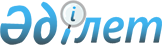 Энергия үнемдеу және энергия тиімділігін арттыру саласындағы тексеру парақтарының нысандары мен тәуекел дәрежесін бағалау критерийлерін бекіту туралы
					
			Күшін жойған
			
			
		
					Қазақстан Республикасы Инвестициялар және даму министрінің 2015 жылғы 29 маусымдағы № 731 және Қазақстан Республикасы Ұлттық экономика министрінің 2015 жылғы 20 шілдедегі № 544 бірлескен бұйрығы. Қазақстан Республикасының Әділет министрлігінде 2015 жылы 15 қазанда № 12174 болып тіркелді. Күші жойылды - Қазақстан Республикасы Инвестициялар және даму министрінің 2015 жылғы 23 желтоқсандағы № 1230 және Ұлттық экономика министрінің м.а. 2015 жылғы 30 желтоқсандағы № 837 бірлескен бұйрығымен      Ескерту. Күші жойылды - ҚР Инвестициялар және даму министрінің 23.12.2015 № 1230 және Ұлттық экономика министрінің м.а. 30.12.2015 № 837 (алғашқы ресми жарияланған күнiнен кейін күнтiзбелiк он күн өткен соң қолданысқа енгiзiледi) бірлескен бұйрығымен.      «Қазақстан Республикасындағы мемлекеттік бақылау және қадағалау туралы» 2011 жылғы 6 қаңтардағы Қазақстан Республикасы Заңының 11-бабы 1-тармағына 2) тармақшасына, 13-бабының 3-тармағына, 15-бабының 1-тармағына сәйкес, БҰЙЫРАМЫЗ:

      1. Мынадай:



      1) осы бірлескен бұйрықтың 1-қосымшасына сәйкес мемлекеттік бақылау аясындағы энергия үнемдеу және энергия тиімділігін арттыру саласындағы тексеру парақтарының нысаны;



      2) осы бірлескен бұйрықтың 2-қосымшасына сәйкес тәуекел  дәрежесін бағалау критерийлері бекітілсін.



      2. «Энергия үнемдеу және энергия тиімділігін арттыру аясындағы жеке кәсіпкерлік саласындағы тексеру парақтарының нысандарын және тәуекел дәрежесін бағалау өлшемдерін бекіту туралы» Қазақстан Республикасы Индустрия және жаңа технологиялар министрінің 2012 жылғы 29 маусымдағы № 222 және Қазақстан Республикасы Экономикалық даму және сауда министрінің міндетін атқарушының 2012 жылғы 31 шілдедегі № 230 (Нормативтік құқықтық актілерді мемлекеттік тіркеу тізілімінде № 7882 болып тіркелген, 2012 жылғы 19 қыркүйекте «Егемен Қазақстан» газетінде жарияланған) бірлескен бұйрығының күші жойылды деп танылсын.



      3. Қазақстан Республикасы Инвестициялар және даму министрлігінің Индустриялық даму және өнеркәсіптік қауіпсіздік комитеті (А.Қ. Ержанов):



      1) осы бірлескен бұйрықтың заңнамада белгіленген тәртіппен Қазақстан Республикасы Әділет министрлігінде мемлекеттік тіркелуін;



      2) осы бірлескен бұйрық Қазақстан Республикасы Әділет министрлігінде мемлекеттік тіркелгеннен кейін күнтізбелік он күн ішінде оның көшірмесін мерзімді баспа басылымдарында және «Әділет» ақпараттық-құқықтық жүйесінде ресми жариялауға жіберуді;



      3) осы бірлескен бұйрықтың Қазақстан Республикасы Инвестициялар және даму министрлігінің интернет-ресурсында және мемлекеттік органдардың интранет-порталында орналастырылуын;



      4) осы бірлескен бұйрық Қазақстан Республикасы Әділет министрлігінде тіркелгеннен кейін он жұмыс күні ішінде осы бұйрықтың 3-тармағының 1), 2) және 3) тармақшаларымен көзделген іс-шаралардың орындалуы туралы мәліметтерді Қазақстан Республикасы Инвестициялар және даму министрлігінің Заң департаментіне ұсынуды қамтамасыз етсін.



      4. Осы бірлескен бұйрықтың орындалуын бақылау жетекшілік ететін Қазақстан Республикасының Инвестициялар және даму вице-министріне жүктелсін.



      5. Осы бірлескен бұйрық оның алғашқы ресми жарияланған күнiнен кейін күнтiзбелiк он күн өткен соң қолданысқа енгiзiледi.      Қазақстан Республикасының            Қазақстан Республикасының

      Инвестициялар және даму министрі     Ұлттық экономика министрі

      ______________ Ә. Исекешев           _____________ Е. Досаев      «КЕЛІСІЛГЕН»

      Қазақстан Республикасы

      Бас прокуратурасының

      Құқықтық статистика және 

      арнайы есепке алу жөніндегі 

      комитетінің төрағасы

      ______________ С. Айтпаева

      2015 жылғы 4 қыркүйек

Қазақстан Республикасы   

Инвестициялар және даму  

министрінің        

2015 жылғы 29 маусымдағы  

№ 731 және        

Қазақстан Республикасы   

Ұлттық экономика министрінің

2015 жылғы 20 шілдедегі   

№ 544 бірлескен бұйрығына  

1-қосымша        Нысан 

Мемлекеттік бақылау аясындағы энергия үнемдеу және энергия тиімділігін арттыру саласындағы тексеру парағыТексеруді тағайындаған мемлекеттік орган ____________________________

_____________________________________________________________________

Тексерулерді тағайындау туралы акті _________________________________

                                                 (№, күні)

Тексерілетін субъектінің (объектінің) атауы _________________________

_____________________________________________________________________

Тексерілетін субъектінің (объектінің) (ЖСН), БСН ____________________

_____________________________________________________________________

Орналасқан орнының мекенжайы ________________________________________

_____________________________________________________________________Лауазымды тұлға

(тұлғалар) __________  ________  ____________________________________

           (лауазымы)   (қолы)     (Т.А.Ә. А. (бар болған жағдайда)

           __________  ________  ____________________________________

           (лауазымы)   (қолы)     (Т.А.Ә. А. (бар болған жағдайда)Тексерілетін

субъектінің басшысы __________________________________________ ______

                   (Т.А.Ә. А. (бар болған жағдайда), лауазымы) (қолы)

Қазақстан Республикасы   

Инвестициялар және даму  

министрінің        

2015 жылғы 29 маусымдағы  

№ 731 және        

Қазақстан Республикасы   

Ұлттық экономика министрінің

2015 жылғы 20 шілдедегі   

№ 544 бірлескен бұйрығына  

2-қосымша        Нысан 

Энергия үнемдеу және энергия тиімділігін арттыру

саласындағы тәуекел дәрежесін бағалау критерийлері 

1. Жалпы ережелер

      1. Осы Энергия үнемдеу және энергия тиімділігін арттыру саласындағы тәуекел дәрежесін бағалау критерийлері (бұдан әрі – Критерийлер) «Қазақстан Республикасындағы мемлекеттік бақылау және қадағалау туралы» 2011 жылғы 6 қаңтардағы Қазақстан Республикасының Заңының 11-бабы 1-тармағының 2) тармақшасына сәйкес әзірленген.



      2. Осы критерийлерде мынадай ұғымдар пайдаланылады:



      1) энергия үнемдеу және энергия тиімділігін арттыру саласындағы тексерілетін субъекті (бұдан әрі – тексерілетін субъекті) – олардың қызметіне энергия үнемдеу және энергия тиімділігін арттыру саласында бақылау жүргізілетін Мемлекеттік энергетикалық тізілім субъектілері, жеке кәсіпкерлер және заңды тұлғалар, энергия-аудиторлық ұйымдар, оқу орталықтары және заңды тұлғалар;



      2) тәуекел – тексерілетін субъектінің қызметі нәтижесінде адамның өмірі немесе денсаулығына, қоршаған ортаға, жеке және заңды тұлғалардың заңды мүдделеріне, мемлекеттің мүліктік мүдделеріне салдарларыныңа ауырлық дәрежесін ескере отырып зиян келтіру ықтималдылығы;



      3) тәуекел дәрежесін бағалау критерийлері – тексерілетін субъектінің тікелей қызметімен, салалық даму ерекшеліктерімен және осы дамуға әсерететін факторлар мен байланысты, тексерілетін субъектілерді әртүрлі тәуекел дәрежесіне жатқызуға мүмкіндік беретін сандық және сапалық көрсеткіштердің жиынтығы;



      4) тәуекел дәрежесін бағалаудың объективті критерийлері (бұдан әрі – объективті критерийлер) – белгілі бір қызмет саласында тәуекел дәрежесі не байланысты және жеке тексерілетін субъектіге (объектіге) тікелей байланыссыз тексерілетін субъектілерді (объектілерді) іріктеу үшін пайдаланылатын тәуекел дәрежесін бағалау критерийлері; 



      5) тәуекел дәрежесін бағалаудың субъективті критерийлері (бұдан әрі – субъективтікритерийлер) – нақты тексерілетін субъектінің (объектінің) қызмет нәтижелері не байланысты тексерілетін субъектілерді (объектілерді) іріктеу үшін пайдаланылатын тәуекелдер дәрежесін бағалау критерийлері.

      3. Критерийлер объективті және субъективті критерийлер арқылы қалыптастырылады. 

2. Объективті критерийлер

      4. Энергия үнемдеу және энергия тиімділігін арттыру саласындағы тәуекел отын энергетикалық ресурстарды тиімсіз пайдалану нәтижесінде, энергетикалық қауіпсіздікті азайтуға әкелу мүмкіндігі бар адамның өміріне немесе денсаулығына, қоршаған ортаға және мемлекеттің мүліктік мүдделеріне зиян келтіру ықтималдылығын білдіреді.



      5. Энергия үнемдеу және энергия тиімділігін арттыру саласында жоғары тәуекел дәрежесіне энергетикалық ресурстарды жылына шартты отынның 100 000 және одан да көп тоннаға барабар көлемiнде тұтынатын Мемлекеттік энергетикалық тізілім субъектілері, энергия аудиторлық ұйымдар жатады.



      6. Жоғары тәуекел дәрежесіне жатпайтын тексерілетін субъектілерге шартты отынның 1500-ден бастап 100 000 тоннасына дейінгі көлемде энергетикалық ресурстарды тұтынатын Мемлекеттік энергетикалық тізілім субъектілері, жеке кәсіпкерлер мен заңды тұлғалар, оқу орталықтары, лауазымды тұлғалар жатады.

      Жоғары тәуекел дәрежесіне жатқызылған тексерілетін субъектілерге (объектілерге) қатысты іріктеу, жоспардан тыс тексерулер және бару арқылы жүргізілетін бақылаудың өзге де нысандары қолданылады.

      Жоғары тәуекел дәрежесіне жатпайтын тексерілетін субъектілерге (объектілерге) қатысты жоспардан тыс тексерулер және өзге бару арқылы жүргізілетін бақылаудың өзге де нысандары қолданылады. 

3. Субъективті критерийлер

      7. Субъективті критерийлерді айқындау:

      1) деректер базасын қалыптастыру және ақпарат жинау;

      2) ақпаратты талдау және тәуекелдерді бағалау кезеңдерін қолдана отырып жүзеге асырылады.

      Тәуекелдер дәрежесін бағалау үшін мынадай ақпарат көздері:

      1) Мемлекеттік энергетикалық тізілімді қалыптастыру және жүргізу жөніндегі есеп;

      2) энергия аудитінің нәтижелері;

      3) тексерілетін субъектілердің алдыңғы тексерулерді талдау (іріктеу, жоспардан тыс тексерулер және өзге бақылау нысандарының) нәтижелері;

      4) тексерілетін субъектілерге қатысты жеке немесе заңды тұлғалардан, мемлекеттік органдардан келіп түскен расталған шағымдар мен арыздардың болуы және саны.

      Осы Критерийлердің 7-тармағында айқындалған ақпарат көздері негізінде осы критерийлердің қосымшасына сәйкес субъективті критерийлер анықталады.



      8. Тәуекел дәрежесі көрсеткішін есептеген кезде орындалмаған энергия үнемдеу және энергия тиімділігін арттыру талаптарының салыстырмалы салмағы анықталады.



      9. Орындалмаған өрескел дәрежелі бір талап 100 көрсеткішке теңеледі және бұл іріктеу тәртібімен тексеружүргізуге негіз болып табылады.

      Егер де өрескел дәрежелі талаптар анықталмаған жағдайда, онда тәуекел дәреженің көрсеткішін анықтау үшін маңызды және болмашы дәрежелі талаптардың бұзушылықтары бойынша жалпы көрсеткіші есептеледі. 

      Маңызды дәрежелі өнеркәсіптік қауіпсіздік талаптарының бұзушылықтарының көрсеткішін анықтау кезінде 0,7 коэффициенті қолданылады және аталған көрсеткіш мынадай формула бойынша есептеледі:      Рз = (Р2 х 100/Р1) х 0,7, мұндағы: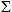 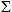 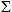       Рз –маңызды дәрежелі бұзушылығының көрсеткіші;

      Р1 – тексерілетін субъектіге (объектіге) қойылатын маңызды дәрежелі өнеркәсіптік қауіпсіздік талаптарының жалпы саны;

      Р2 – маңызды дәрежелі бұзушылықтарының саны.

      Болмашы дәрежелі бұзушылықтарының көрсеткішін анықтау кезінде 0,3 коэффициенті қолданылады және аталған көрсеткіш мынадай формула бойынша есептеледі: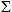 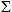 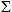       Рн = (Р2 х 100/Р1) х 0,3, мұндағы: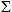 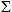 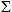       Рн –болмашы дәрежелі бұзушылығының көрсеткіші;

      Р1 – тексерілетін субъектіге (объектіге) қойылатын болмашы дәрежелі талаптарының жалпы саны;

      Р2 – болмашы дәрежелі бұзушылықтарының саны.

      Тәуекел дәрежесінің жалпы көрсеткіші (Р) 0-ден 100-ге дейінгі межелік бойынша есептеледі және мынадай формула бойынша көрсеткіштерін қосындылауар қылыанықталады: 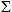 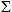 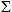 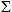       Р = Рз + Рн, мұндағы: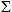 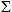 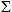       Р – тәуекел дәрежесінің жалпы көрсеткіші;

      Рз – маңызды дәрежелі бұзушылығының көрсеткіші;

      Рн – болмашы дәрежелі бұзушылығының көрсеткіші;

      Тәуекел дәрежесінің жалпы көрсеткіші бойынша тәуекел дәрежесі жоғары тексерілетін субъекті (объекті):

      1) тәуекел дәрежесі 0-ден 60-қа дейінгі көрсеткіш кезінде – осы критерийлердің 9-тармағымен белгіленген мерзімге жартыжылдық кестелер негізінде тексерулерді жүргізудің ерекше тәртібінен босатылады;

      2) тәуекел дәрежесі 60-тан 100-ге дейінгі көрсеткіш кезінде - жартыжылдық кестелер негізінде тексерулерді жүргізудің ерекше тәртібінен босатылмайды.



      10. Егер де тексерілетін субъекті екі және одан да көп тексеру парақтарымен тексерілген жағдайда, онда ол әр қолданылған тексеру парағы бойынша тәуекел дәрежесі 0-ден 60-қа дейінгі көрсеткіші болғанда іріктеп тексеруден босатылатын болады.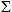 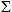 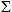  

4. Қорытынды ережелер

      11. Жоғары дәрежеге жататын субъектілерге қатысты іріктеп тексеру жүргізу мерзімділігі жылына бір рет.

      Бұл ретте, талдау мен бағалау кезінде нақты тексерілетін субъектіге (объектіге) қатысты бұрын ескерілген және пайдаланылған субъективті критерийлердің деректері қолданылмайды.



      12. Іріктеп тексерулер тиісті есептік кезең басталғанға дейін күнтізбелік он бес күннен кешіктірмей құқықтық статистика және арнайы есептер бойынша уәкілетті органға жіберілетін және Қазақстан Республикасы Инвестициялар және даму министрлігінің Индустриялық даму және өнеркәсптік қауіпсіздік комитетінің интернет-ресурсында орналастырылатын жүргізілген талдау және бағалау нәтижелері бойынша жарты жылдыққа қалып тастыратын іріктеп тексерулер тізімдері негізінде жүргізіледі.



      13. Іріктеп тексерулер тізімдері: 

      1) субъективті критерийлер бойынша ең жоғары тәуекел дәрежесі көрсеткіші бар тексерілетін субъектілердің (объектілердің) басымдығын;

      2) мемлекеттік органның тексерулерді жүргізетін лауазымдық тұлғаларына түсетін жүктемелерін ескере отырып жасалады.

Энергия үнемдеу және энергия  

тиімділігін арттыру саласындағы

тәуекел дәрежесін бағалау   

критерийлеріне қосымша      

Энергия үнемдеу және энергия тиімділігін арттыру саласындағы

тексерілетін субъектілердің тәуекел дәрежесін бағалау

критерийлері
					© 2012. Қазақстан Республикасы Әділет министрлігінің «Қазақстан Республикасының Заңнама және құқықтық ақпарат институты» ШЖҚ РМК
				№Талаптар тізбесіТалап етіледіТалап етілмейдіТалаптарға сәйкес келедіТалаптарға сәйкес келмейді123456Мемлекеттік энергетикалық тізілім субъектілеріне қатысты
1.Мемлекеттік энергетикалық тізілімге енгізілетін ақпаратты, атап айтқанда: Мемлекеттік энергетикалық тізілім субъектілерінің атауын, мекенжайы мен олардың қызметінің негізгі түрлерін, күнтізбелік бір жыл ішінде заттай және ақшалай көріністегі энергетикалық ресурстарды және суды өндіру, шығару, тұтыну, беру және жоғалту көлемдерін, энергия аудиті қорытындысы бойынша Мемлекеттік энергетикалық тізілім субъектісі әзірлейтін энергия үнемдеу және энергия тиімділігін арттыру жөніндегі іс-шаралар жоспарын, сондай-ақ осы энергия үнемдеу және энергия тиімділігін арттыру жөніндегі іс-шаралар жоспарына енгізілетін толықтыруларды және (немесе) өзгерістерді, есептік кезең ішінде энергия аудиті қорытындысы бойынша Мемлекеттік энергетикалық тізілім субъектісі әзірлейтін энергия үнемдеу және энергия тиімділігін арттыру жөніндегі іс-шаралар жоспарының орындалу нәтижелерін, өнім бірлігіне шаққанда нақты энергия тұтынуды және (немесе) үйлер, құрылыстар, ғимараттар ауданының бірлігіне есептегенде жылытуға жұмсалған энергетикалық ресурстар шығынын, энергия аудиті бойынша қорытындының көшірмесін, энергия менеджменті жүйесінің ұлттық немесе халықаралық стандарт талаптарына сәйкестік сертификатының көшірмесін, энергетикалық ресурстарды есепке алу аспаптарымен жарақтандырылуы туралы ақпаратты беру2.Энергетикалық аудит өткізу нәтижелері бойынша қорытындының болуы3.Энергия аудиті өткеннен кейін бес жыл ішінде, энергия аудиті қорытындылары бойынша айқындалған шамаға дейін энергетикалық ресурстар мен судың тұтыну көлемін өнімнің бірлігіне, үйлердің, құрылыстар мен ғимараттардың алаңы бірлігіне жыл сайын азайтуды қамтамасыз ету (мемлекеттік мекемелерді қоспағанда)4.Жарық беру мақсатында ауыспалы ток тізбектерінде пайдаланылуы мүмкін, қуаты 25 Вт және одан жоғары электр қыздыру шамдарын мемлекеттік мекемелер мен квазимемлекеттік сектор субъектілері үшін сатып алуды жүзеге асыруға жол бермеу (мемлекеттік мекемелер және квазимемлекеттік сектор субъектілері үшін)Жеке кәсіпкерлерге және заңды тұлғаларға,

Мемлекеттік энергетикалық тізілім субъектілеріне қатысты
5.Электр желісінің кернеу класы 110 – 220 кВ кернеуі болғанда электр желілеріндегі қуат коэффициенті 0,89-дан артық немесе тең6.Электр желісінің кернеу класы 6 – 35 кВ кернеуі болғанда электр желілеріндегі қуат коэффициенті 0,92-дан артық немесе тең7.Электр желісінің кернеу класы 0,4 кВ кернеуі болғанда электр желілеріндегі қуат коэффициенті 0,93-тен артық немесе тең8.Тонна кокс өндіруге жұмсалатын электр энергиясының меншікті шығыны сағатына 17 киловаттан артық емес9.Тонна шойын өндіруге жұмсалатын электр энергиясының меншікті шығыны сағатына 14 киловаттан артық емес10.Тонна қатарлы маркаларлы электр болат өндіруге жұмсалатын электр энергиясының меншікті шығыны сағатына 475 киловаттан артық емес11.Тонна легирленген электрболатөндіруге жұмсалатын электр энергиясының меншікті шығыны сағатына 750 киловаттан артық емес12.Тонна мартендік болатты өндіруге жұмсалатын электр энергиясының меншікті шығыны 20 киловатт - сағаттан артық емес13.Тонна болатты оттекті-конверторлық өндіруге жұмсалатын электр энергиясының меншікті шығыны сағатына 30 киловаттан артық емес14.Тонна шойынды домна өндіруге жұмсалатын электрэнергиясының меншікті шығыны сағатына 23 киловаттан артық емес15.Тонна электр болат конверторлық өндіруге жұмсалатын электр энергиясының шығыны  сағатына 30 киловаттан артық емес16.Тонна болатты слябинкті МНЛЗ да құюға жұмсалатын электр энергиясының шығыны сағатына 60 киловаттан артық емес17.Тонна болатты сортты МНЛЗ да құюға жұмсалатын электр энергиясының шығыны сағатына 60 киловаттан артық емес18.Жеке зауыттардың мартен цехтарында метр3 оттегіні өндіруге жұмсалатын электр энергиясының шығыны сағатына 2,7 киловаттан артық емес19.Жеке оттекті зауыттарда метр3 оттегіні өндіруге жұмсалатын электр энергиясының шығыны сағатына 2,7 киловаттан артық емес20.Сыйымдылығы 0,5 тонна доғалы электр пештерде тонна болатты өндіруге жұмсалатын электр энергиясының шығыны сағатына 1135 киловаттан артық емес (сынықтарды балқыту жолымен электр болатын алу процессіне қолданылмайды)21.Сыйымдылығы 1,5 тонна доғалы электр пештерде тонна болатты өндіруге жұмсалатын электр энергиясының шығыны сағатына 860 киловаттан артық емес (сынықтарды балқыту жолымен электр болатын алу процессіне қолданылмайды)22.Сыйымдылығы 3 тонна доғалы электр пештерде Тонна болатты өндіруге жұмсалатын электр энергиясының шығыны сағатына 700 киловаттан артық емес (сынықтарды балқыту жолымен электр болатын алу процессіне қолданылмайды)23.Тонна аспаптық болат өндіруге жұмсалатын электрэнергиясының шығыны сағатына 775 киловаттан артық емес24.Тонна көміртекті болат өндіруге жұмсалатын электр энергиясының шығыны сағатына 620 киловаттан артық емес25.Тонна илемдеуді қыздыру құдықтары бар блюмингтерде өндіруге жұмсалатын электр энергиясының шығыны сағатына 25 киловаттан артық емес26.Тонна прокатты басты әкелімде өндіруге жұмсалатын электр энергиясының шығыны сағатына 20 киловаттан артық емес 27.Тонна прокатты механизмдер мен крандарда өндіруге жұмсалатын электр энергиясының шығыны сағатына 5 киловаттан артық емес28.Тонна прокатты 1100-блюмингтерде өндіруге жұмсалатын электр энергиясының шығыны сағатына 15 киловаттан артық емес29.Тонна прокатты слябингтерде өндіруге жұмсалатын электр энергиясының шығыны сағатына 25 киловаттан артық емес30.Тонна прокатты суықтай илемдейтiн үздіксіз орнақтарда өндіруге жұмсалатын электр энергиясының шығыны сағатына 400 киловаттан артық емес 31.Тонна прокатты жеке зауыттардың илемдеу цехтарында өндіруге жұмсалатын электр энергиясының шығыны сағатына 201,1 киловаттан артық емес32.Тонна прокатты 250 - ұсақ сұрыптау орнағында өндіруге жұмсалатын электр энергиясының шығыны сағатына 50 киловаттан артық емес33.Тонна прокатты 300 – 400 - орташа сұрыптау орнағында өндіруге жұмсалатын электр энергиясының шығыны сағатына 115 киловаттан артық емес34.Тонна прокатты 300 - сұрыптау орнағында өндіруге жұмсалатын электр энергиясының шығыны сағатына 45 киловаттан артық емес 35.Тонна прокатты 500 – 550 - ірі сұрыптау орнағында өндіруге жұмсалатын электр энергиясының шығыны сағатына 35 киловаттан артық емес 36.Тонна прокатты 600 - ірі сұрыптау орнағында өндіруге жұмсалатын электр энергиясының шығыны сағатына 55 киловаттан артық емес 37.Тонна сымды сым орнағында өндіруге жұмсалатын электр энергиясының шығыны сағатына 90 киловаттан артық емес 38.Тонна прокатты жұқа табақты орнағында өндіруге жұмсалатын электр энергиясының шығыны сағатына 70 киловаттан артық емес39.Тонна прокатты қалың және орташа табақтық универсалдық орнағында өндіруге жұмсалатын электр энергиясының шығыны сағатына 100 киловаттан артық емес 40.Тонна ыстықтай қалайылайтын қаңылтырларды өндіруге жұмсалатын электр энергиясының шығыны сағатына 250 киловаттан артық емес (суықтай илемдеу цехтары бойынша илемдеу)41.Тонна электролиттік қалайылайтын қаңылтырларды өндіруге жұмсалатын электр энергиясының шығыны сағатына 400 киловаттан артық емес (суықтай илемдеу цехтары бойынша илемдеу)42.Тонна табақтық өнімнің басқа түрлерін өндіруге жұмсалатын электр энергиясының шығыны сағатына 145 киловаттан артық емес (суықтай илемдеу цехтары бойынша илемдеу)43.Тонна прокатты күйдіру пештерімен өндіруге жұмсалатын электр энергиясының шығыны сағатына 600 киловаттан артық емес (суықтай илемдеу цехтары бойынша илемдеу)44.Тонна прокатты күйдіру пештерінсіз өндіруге жұмсалатын электр энергиясының шығыны сағатына 80 киловаттан артық емес (суықтай илемдеу цехтары бойынша илемдеу)45.Тонна дайындықтарды 900 - дайындау орнақтарында өндіруге жұмсалатын электр энергиясының шығыны сағатына 80 киловаттан артық емес (суықтай илемдеу цехтары бойынша илемдеу)46.Тонна дайындықтарды 720 / 500 - үздiксiз дайындау орнақтарында бойынша өндіруге жұмсалатын электр энергиясының шығыны сағатына 18 киловаттан артық емес  (суықтай илемдеу цехтары бойынша илемдеу)47.Тонна прокатты жолақтық дайындау және өтпелi сым орнақтарында өндіруге жұмсалатын электр энергиясының шығыны сағатына 80 киловаттан артық емес (суықтай илемдеу цехтары бойынша илемдеу)48.Тонна рельсті рельс - арқалық орнақтарында суықтай илемдеу цехтары бойынша өндіруге жұмсалатын электр энергиясының шығыны сағатына 70 киловаттан артық емес (суықтай илемдеу цехтары бойынша илемдеу)49.Дөңгелек илемдеу орнақтарында Тонна дөңгелекті өндіруге жұмсалатын электр энергиясының шығыны сағатына 90 киловаттан артық емес (суықтай илемдеу цехтары бойынша илемдеу)50.Тонна прокатты кеңжолақты орнақта өндіруге жұмсалатын электр энергиясының шығыны сағатына 105 киловаттан артық емес (ыстықтай илемделген илемдеу)51.Тонна прокатты қалың табақты орнақта өндіруге жұмсалатын электр энергиясының шығыны сағатына 110 киловаттан артық емес (ыстықтай илемделген илемдеу)52.Тонна прокатты үздiксiз орнақта өндіруге жұмсалатын электр энергиясының шығыны сағатына 140 киловаттан артық емес (суықтай илемделген илемдеу)53.Тонна прокатты табақтық орнақта өндіруге жұмсалатын электр энергиясының шығыны сағатына 200 киловаттан артық емес (суықтай илемделген илемдеу)54.Тонна жарамды өнім түрлерін үздiксiз пештік дәнекерлеуге жұмсалатын электр энергиясының шығыны сағатына 60 киловаттан артық емес55.Тонна жарамды өнім түрлерін үздiксiз өңдеуге жұмсалатын электр энергиясының шығыны сағатына 18 киловаттан артық емес56.Тонна жарамды өнім түрлерін электролиттiк тазартуға (әрлеуге)  жұмсалатын электр энергиясының шығыны сағатына 9 киловаттан артық емес57.Тонна жарамды өнім түрлерін баптау орнағында илемдеуге жұмсалатын электр энергиясының шығыны сағатына 20 киловаттан артық емес 58.Тонна қаңылтырды күйдiруге жұмсалатын электр энергиясының шығыны сағатына 120 киловаттан артық емес (жарамды өнім түрлері бойынша)59.Тонна жарамды өнім түрлерді электролиттiк қалайылауға жұмсалатын электр энергиясының шығыны сағатына 120 киловаттан артық емес 60.Тонна табақ темiрдi мырыштауға жұмсалатын электр энергиясының шығыны сағатына 150 киловаттан артық емес (жарамды өнім түрлері бойынша)61.Тонна прокатты 2500 - кең жолақты орнақтарда жұмсалатын электр энергиясының шығыны сағатына 77 киловаттан артық емес (жарамды өнім түрлері бойынша)62.Тонна 350 - 450 желiде орналасқан орташа сұрыптық орнақтарда жұмсалатын электр энергиясының шығыны сағатына 50 киловаттан артық емес (жарамды өнім түрлері бойынша) 63.Тонна таспаны күйдiруге жұмсалатын электр энергиясының шығыны сағатына 230 киловаттан артық емес (жарамды өнім түрлері бойынша) 64.Тонна кенді ұсақтау - сұрыптауға жұмсалатын электр энергиясының шығыны сағатына 1,5 киловаттан артық емес (қара металлургияның байыту фабрикалары бойынша)65.Тонна кенді жууға жұмсалатын электр энергиясының шығыны сағатына 2,5 киловаттан артық емес (қара металлургияның байыту фабрикалары бойынша)66.Тонна кенді құрғақтай байыту жұмсалатын электр энергиясының шығыны сағатына 5 киловаттан артық емес (қара металлургияның байыту фабрикалары бойынша)67.Тонна кенді сулап байыту жұмсалатын электр энергиясының шығыны сағатына 5 киловаттан артық емес (қара металлургияның байыту фабрикалары бойынша)68.Гравитациялық фабрикасында тонна кенді байытуға жұмсалатын электр энергиясының шығыны сағатына 20 киловаттан артық емес (қара металлургияның байыту фабрикалары бойынша)69.Күйдіру фабрикасында тонна кенді байытуға жұмсалатын электр энергиясының шығыны сағатына 17 киловаттан артық емес (қара металлургияның байыту фабрикалары бойынша)70.Флотациялық фабрикасында тонна кенді байытуға жұмсалатын электр энергиясының шығыны сағатына 2,5 киловаттан артық емес (қара металлургияның байыту фабрикалары бойынша) 71.Агломерациялық фабрикасында тонна кенді байытуға жұмсалатын электр энергиясының шығыны сағатына 68 киловатт артық емес (қара металлургияның байыту фабрикалары бойынша) 72.Түстi металлургия байыту фабрикаларында тонна кенді байытуға жұмсалатын электр энергиясының шығыны сағатына 35 киловаттан артық емес73.Тонна 75 % ферросилициді өндіруге жұмсалатын электр энергиясының шығыны сағатына 10800 киловаттан артық емес (ферроқорытпалар өндірісі)74.Тонна 45 % ферросилициді өндіруге жұмсалатын электр энергиясының шығыны сағатына 5125 киловаттан артық емес (ферроқорытпалар өндірісі)75.Тонна 25 % ферросилициді өндіруге жұмсалатын электр энергиясының шығыны сағатына 2820 киловаттан артық емес (ферроқорытпалар өндірісі)76.Тонна 15 - 18 % ферросилициді өндіруге жұмсалатын электр энергиясының шығыны сағатына 2150 киловаттан артық емес (ферроқорытпалар өндірісі)77.Бір базалық тонна жоғары көміртекті (ауыспалы тоқ пештері) феррохромды өндіруге жұмсалатын электр энергиясының шығыны сағатына 4100 киловаттан артық емес (феррохром үшін-хромның 60 % мөлшеріне аударғанда)78.Бір базалық тонна орташа көміртекті феррохромды өндіруге жұмсалатын электр энергиясының шығыны сағатына 2765 киловаттан артық емес (феррохром үшін-хромның 60 % мөлшеріне аударғанда)79.Бір базалық тонна аз көміртекті феррохромды өндіруге жұмсалатын электр энергиясының шығыны сағатына 3245 киловаттан артық емес феррохром үшін-хромның 60 % мөлшеріне аударғанда (феррохром үшін-хромның 60 % мөлшеріне аударғанда)80.Бір базалық тонна 48 % - дық ферросиликохромды өндіруге жұмсалатын электр энергиясының шығыны сағатына 7650 киловаттан артық емес (ферросиликохром үшін кремнидің 50 % мөлшерін алғанда)81.Бір базалық тонна 40 % - дық ферросиликохромды өндіруге жұмсалатын электр энергиясының шығыны сағатына 8130 киловаттан артық емес (ферросиликохром үшін кремнидің 50 % мөлшерін алғанда)82.Бір базалық тонна силикокальцийді өндіруге жұмсалатын электр энергиясының шығыны сағатына 12083 киловаттан артық емес (ферросиликохром үшін кремнидің 50 % мөлшерін алғанда)83.Тонна көміртекті ферромарганецті өндіруге жұмсалатын электр энергиясының шығыны сағатына 3018 киловатт - сағаттан артық емес (ферроқорытпалар өндірісі)84.Тонна орташа көміртекті ферромарганецті өндіруге жұмсалатын электр энергиясының шығыны сағатына 1735 киловаттан артық емес (ферроқорытпалар өндірісі)85.Тонна силикомарганецті өндіруге жұмсалатын электр энергиясының шығыны сағатына 4500 киловаттан артық емес (ферроқорытпалар өндірісі)86.Тонна  металды марганецті өндіруге жұмсалатын электр энергиясының шығыны сағатына 9699 киловаттан артық емес (ферроқорытпалар өндірісі)87.Тонна электролитті марганецті өндіруге жұмсалатын электр энергиясының шығыны сағатына 11500 киловаттан артық емес (ферроқорытпалар өндірісі)88.Тонна кристаллды кремнийді өндіруге жұмсалатын электр энергиясының шығыны сағатына 13200 киловаттан артық емес (ферроқорытпалар өндірісі)89.Тонна ферровольфрамды өндіруге жұмсалатын электр энергиясының шығыны сағатына 3000 киловаттан артық емес (ферроқорытпалар өндірісі)90.Тонна феррованадий өндіруге жұмсалатын электр энергиясының шығыны сағатына 1600 киловаттан артық емес (ферроқорытпалар өндірісі)91.Тонна ванадийдің бес тотығын өндіруге жұмсалатын электр энергиясының шығыны сағатына 900 киловаттан артық емес (ферроқорытпалар өндірісі)92.Тонна алюмсиликатты бұйымдарды өндіруге жұмсалатын электр энергиясының шығыны сағатына 70 киловаттан артық емес (от төзімдерді өндіру)93.Тонна магнезиялды бұйымдарды өндіруге жұмсалатын электр энергиясының шығыны сағатына 115 киловаттан артық емес (от төзімдерді өндіру)94.Тонна династы бұйымдарды өндіруге жұмсалатын электр энергиясының шығыны сағатына 100 киловаттан артық емес (от төзімдерді өндіру)95.Тонна күйдірілген доломитты өндіруге жұмсалатын электр энергиясының шығыны сағатына 55 киловаттан артық емес (от төзімдерді өндіру)96.Тонна табиғи шикізаттан жасалған магнезитті ұнтақ өндіруге жұмсалатын электр энергиясының шығыны сағатына 70 киловаттан артық емес (от төзімдерді өндіру)97.1000 метр3 сағымдалған ауаны өндіруге жұмсалатын электр энергиясының шығыны сағатына 110 киловаттан артық емес (жекелеген металлургия зауыттары бойынша, метиз өнеркәсібі)98.1000 метр3 техникалық суды өндіруге жұмсалатын электр энергиясының шығыны сағатына 370 киловаттан артық емес (жекелеген металлургия зауыттары бойынша, метиз өнеркәсібі)99.1000 метр3 генераторлы газды өндіруге жұмсалатын электр энергиясының шығыны сағатына 15,9 киловаттан артық емес (жекелеген металлургия зауыттары бойынша, метиз өнеркәсібі)100.Тонна қара мысты өндіруге жұмсалатын электр энергиясының шығыны сағатына 385 киловаттан артық емес (түсті металлургия, мыс өндірісі) 101.Тонна электролиттік мысты өндіруге жұмсалатын электр энергиясының шығыны сағатына 5000 киловаттан артық емес (түсті металлургия, мыс өндірісі) 102.Тонна тазартылған мысты өндіруге жұмсалатын электр энергиясының шығыны сағатына 420 киловаттан артық емес (түсті металлургия, мыс өндірісі)103.Тонна мыс электролизына жұмсалатын электр энергиясының шығыны сағатына 3000 киловаттан артық емес (түсті металлургия, мыс өндірісі)104.Тонна мыс прокатын өндіруге жұмсалатын электр энергиясының шығыны сағатына 1100 киловаттан артық емес (түсті металлургия, мыс өндірісі)105.Тонна мыс прокатын (созбасын) өндіруге жұмсалатын электр энергиясының шығыны сағатына 75100 киловаттан артық емес (түсті металлургия, мыс өндірісі)106.Тонна мыс құбырлар өндіруге жұмсалатын электр энергиясының шығыны сағатына 1500 киловаттан артық емес (түсті металлургия, мыс өндірісі) 107.Тонна қызыл мыс өндіруге жұмсалатын электр энергиясының шығыны сағатына 1000 киловаттан артық емес (түсті металлургия, мыс өндірісі) 108.Тонна құбыр кабельдік сым өндіруге жұмсалатын электр энергиясының шығыны сағатына 150 киловаттан артық емес (түсті металлургия, мыс өндірісі)109.Тонна латунь өндіруге жұмсалатын электр энергиясының шығыны сағатына 1000 киловаттан артық емес (түсті металлургия, мыс өндірісі)110.Тонна латунь өндіруге жұмсалатын электр энергиясының шығыны сағатына 1150 киловаттан артық емес (түсті металлургия, мыс өндірісі) 111.Тонна глинозем өндіруге жұмсалатын электр энергиясының шығыны сағатына 757 киловаттан артық емес (түсті металлургия, глинозем және анодтық массаны өндiру)112.Орташа ірi цехтар бойынша Тонна анодтық массаны өндіруге жұмсалатын электр энергиясының шығыны сағатына 60 киловаттан артық емес (түсті металлургия, глинозем және анодтық массаны өндiру)113.Ұсақ цехтар бойынша Тонна анодтық массаны өндіруге жұмсалатын электр энергиясының шығыны сағатына 75 киловаттан артық емес (түсті металлургия, глинозем және анодтық массаны өндiру)114.Тонна алюминийдi электролиздi есептемегенде, технологиялық операцияларға жұмсалатын электр энергиясының шығыны сағатына 570 киловатт артық емес (түсті металлургия, алюминийдi өндiру)115.Тонна алюминийдi электролит цехында қайта балқытуға жұмсалатын электр энергиясының шығыны сағатына 550 киловаттан артық емес (түсті металлургия, алюминийдi өндiру)116.Тонна силикоалюминийді (доғалы пештерде алынған) өндіруге жұмсалатын электр энергиясының шығыны сағатына 16000 киловаттан артық емес (түсті металлургия, алюминий және магний өндiрісі)117.Тонна магний хлоридi (шахталық пештерде алынған) өндіруге жұмсалатын электр энергиясының шығыны сағатына 550 киловаттан артық емес (түсті металлургия, алюминий және магний өндiрісі)118.Тонна магнийді (тигельдi электр пештерiнде тазартылған) шахталық пештерде алынған) өндіруге жұмсалатын электр энергиясының шығыны сағатына 950 киловаттан артық емес (түсті металлургия, алюминий және магний өндiрісі)119.Тонна графиттелген электродты өндіруге жұмсалатын электр энергиясының шығыны сағатына 6900 киловаттан артық емес (түсті металлургия, электродты өндiру) 120.Тонна алюминий өндіруге жұмсалатын электр энергиясының шығыны сағатына 19000 киловаттан артық емес (түсті металлургияның электролиз өндірісі)121.Тонна алюминий өндіруге жұмсалатын электр энергиясының есептеумен анықталған үлестiк шығыны сағатына 15150 киловаттан артық емес (түсті металлургияның электролиз өндірісі)122.Тонна алюминий прокатын өндіруге жұмсалатын электр энергиясының шығыны сағатына 6000 киловаттан артық емес (түсті металлургияның электролиз өндірісі)123.Тонна алюминий құбырларын өндіруге жұмсалатын электр энергиясының шығыны сағатына 12000 киловаттан артық емес (түсті металлургияның электролиз өндірісі)124.Тонна алюминий құбырларын өндіруге жұмсалатын электр энергиясының шығыны сағатына 1100 киловаттан артық емес (түсті металлургияның электролиз өндірісі)125.Тонна алюминий фольгасын өндіруге жұмсалатын электр энергиясының шығыны сағатына 2600 киловаттан артық емес (түсті металлургияның электролиз өндірісі)126.Тонна магнийді өндіруге жұмсалатын электр энергиясының шығыны сағатына 22000 киловаттан артық емес (түсті металлургияның электролиз өндірісі)127.Тұрақты тоқ болған жағдайда тонна магнийді өндіруге жұмсалатын электр энергиясының шығыны сағатына 18000 киловаттан артық емес (түсті металлургияның электролиз өндірісі) 128.Тонна шикі магнийді өндіруге (электролизге) жұмсалатын электр энергиясының шығыны сағатына 17000 киловаттан артық емес (түсті металлургияның электролиз өндірісі) 129.Тонна рафинадталған магнийді өндіруге жұмсалатын электр энергиясының шығыны сағатына 950 киловаттан артық емес (түсті металлургияның электролиз өндірісі) 130.Тонна магний хлориді өндіруге жұмсалатын электр энергиясының шығыны сағатына 550 киловаттан артық емес (түсті металлургияның электролиз өндірісі) 131.Тонна мырыш өндіруге жұмсалатын электр энергиясының шығыны сағатына 4000 киловаттан артық емес (түсті металлургияның электролиз өндірісі)132.Тұрақты тоқ болған жағдайда тонна мырыш өндіруге жұмсалатын электр энергиясының шығыны сағатына 3330 киловаттан артық емес (түсті металлургияның электролиз өндірісі)133.Тұрақты тоқ болған жағдайда тонна натрий өндіруге жұмсалатын электр энергиясының шығыны сағатына 15000 киловаттан артық емес (түсті металлургияның электролиз өндірісі)134.Тонна қорғасын өндіруге жұмсалатын электр энергиясының шығыны сағатына 3800 киловаттан артық емес (түсті металлургияның электролиз өндірісі) 135.Тонна қорғасын өндіруге (электролизге) жұмсалатын электр энергиясының шығыны сағатына 110 - 150 киловаттан артық емес (түсті металлургияның электролиз өндірісі)136.Тонна сүрме 99,9 % өндіруге (электролизге) жұмсалатын электр энергиясының шығыны сағатына 320 киловаттан артық емес (түсті металлургияның электролиз өндірісі) 137.Тонна литийді өндіруге (электролизге) жұмсалатын электр энергиясының шығыны сағатына 66000 киловаттан артық емес (түсті металлургияның электролиз өндірісі) 138.Тонна марганец 99,95 % өндіруге (электролизге) жұмсалатын электр энергиясының шығыны сағатына 8000  киловаттан артық емес (түсті металлургияның электролиз өндірісі)139.Электр энергиясының Тонна кадмий 99,98 % өндіруге жұмсалатын шығыны сағатына 9500 киловаттан артық емес 140.Электр энергиясының Тонна кальций өндіруге жұмсалатын шығыны сағатына 50000 киловаттан артық емес 141.Электр энергиясының Тонна бериллий өндіруге жұмсалатын шығыны сағатына 541000 киловаттан артық емес 142.Электр энергиясының Тонна мыс 99,95 - 99,99 % өндіруге жұмсалатын шығыны сағатына 270 киловаттан артық емес 143.Электр энергиясының Тонна  алтын 99,93 - 99,99 % өндіруге жұмсалатын шығыны сағатына 25410 киловаттан артық емес 144.Электр энергиясының Тонна күміс 99,95 - 99,99 % өндіруге жұмсалатын шығыны сағатына 7845 киловаттан артық емес 145.Электр энергиясының Тонна қалайы 99,9 % өндіруге жұмсалатын шығыны сағатына 190 киловаттан артық емес 146.Электр энергиясының Тонна висмут 99,95 % өндіруге жұмсалатын шығыны сағатына 29415 киловаттан артық емес 147.Электр энергиясының Тонна электролитикалық темір (99,95 % - ға дейін) өндіруге жұмсалатын шығыны сағатына 8000 киловаттан артық емес 148.Электр энергиясының Тонна қорғасын (электролиз) өндіруге жұмсалатын шығыны сағатына 150 киловаттан артық емес 149.Электр энергиясының Тонна алтын (электролиз) өндіруге жұмсалатын шығыны сағатына 300 киловаттан артық емес 150.Электр энергиясының Тонна күміс (электролиз) өндіруге жұмсалатын шығыны сағатына 500 киловаттан артық емес 151.Электр энергиясының Тонна қалайы (электролиз) өндіруге жұмсалатын шығыны сағатына 200  киловаттан артық емес 152.Электр энергиясының 1000 метр бөлек металлургиялық зауыттар бойынша өндіруге жұмсалатын шығыны сағатына 127,6 - 153 киловаттан артық емес 153.Тонна электр болат өндіруге жұмсалатын отынның шығыны 29,5 шартты отынның килограмынан артық емес (сынықтарды балқыту жолымен электр болатын алу процессіне қолданылмайды)154.Тонна илемдеу өндіруге жұмсалатын отынның шығыны 126,7 шартты отынның килограмынан артық емес155.Тонна илемдеуді өндіруге жұмсалатын жылу энергиясының шығыны 65,8 шартты отынның килограмынан артық емес156.Тонна болат құбырлар өндіруге жұмсалатын отынның шығыны 99,2 шартты отынның килограмынан артық емес 157.Тонна илемдеуді өндіруге жұмсалатын жылу энергиясының шығыны 130,2 шартты отынның килограмынан артық емес158.Тонна қара металды қыздыру үшiн жылжымалы оттығы бар номиналды өнімділігі 30 сағ/тоннаға тең пештер үшiн отынның шығыны 1,43 тонна/Гигаджоульдан артық емес159.Тонна қара металды қыздыру үшiн жылжымалы оттығы бар номиналды өнімділігі 50 сағ/тоннаға тең пештер үшiн отынның шығыны 1,36 Тонна/гигаджоульдан артық емес160.Тонна қара металды қыздыру үшiн жылжымалы оттығы бар номиналды өнімділігі 100 және оданда жоғары сағ/тоннаға тең пештер үшiн отынның шығыны 1,30 тонна/гигаджоульдан артық емес161.Тонна қара металды қыздыру үшiн жылжымалы оттығы бар номиналды өнімділігі 30 сағ/тоннаға тең пештер үшiн арқалығының шығыны 1,82 тонна/гигаджоульдан артық емес162.Тонна қара металды қыздыру үшiн жылжымалы оттығы бар номиналды өнімділігі 70 сағ/тоннаға тең пештер үшiн арқалығының шығыны 1,73 тонна/гигаджоульдан артық емес163.Тонна қара металды қыздыру үшiн жылжымалы оттығы бар номиналды өнімділігі 150 және оданда жоғары сағ/тоннаға тең пештер үшiн арқалығының шығыны 1,6 тонна/гигаджоульдан артық емес164.Қара металды қыздыруға арналған номиналды өнімділігі 20 сағ/тонна итеретiн пештер үшін 1,75 тонна/гигаджоульдан артық емес165.Қара металды қыздыруға арналған номиналды өнімділігі 30 сағ/тонна итеретiн пештер үшін 1,70 тонна/гигаджоульдан артық емес166.Қара металды қыздыруға арналған номиналды өнімділігі 80 және одан да жоғары сағ/тонна итеретiн пештер үшін 1,50 тонна/гигаджоульдан артық емес167.Қара металды қыздыруға арналған номиналды өнімділігі 15 сағ/тонна оттығы айналып тұратын пештер үшин 1,60 тонна/гигаджоульдан артық емес168.Қара металды қыздыруға арналған номиналды өнімділігі 30 сағ/тонна оттығы айналып тұратын пештер үшин 1,53 тонна/гигаджоульдан артық емес169.Қара металды қыздыруға арналған номиналды өнімділігі 50 сағ/тонна оттығы айналып тұратын пештер үшин 1,49 тонна/гигаджоульдан артық емес170.Қара металды қыздыруға арналған номиналды өнімділігі 80 және одан да жоғары сағ/тонна итеретiн пештер үшін 1,46 тонна/гигаджоульдан артық емес171.Тонна шикі мұнайды сығымдау тәсілімен өндіруге жұмсалатын электр энергиясының шығыны 279 кВт - сағ.артық емес172.Тонна шикі мұнайды терең сору әдiспен (қалыпты қатардың станок-тербелмесiмен) өндіруге жұмсалатын электр энергиясының шығыны 139 кВт - сағ. артық емес173.Тонна шикі мұнайды бататын электр сорғылармен өндіруге жұмсалатын электр энергиясының шығыны 111 кВт - сағ. артық емес174.Бір метр өту жерiн барлау мақсатындағы роторлық бұрғылауға жұмсалатын электр энергиясының шығыны 279 кВт - сағ. артық емес 175.Бір метр өту жерiн барлау мақсатындағы турбиналық бұрғылауға жұмсалатын электр энергиясының шығыны 418 кВт - сағ. артық емес176.Бір метр өту жерiн электр бұрғылауға жұмсалатын электр энергиясының шығыны 111 кВт - сағ. артық емес177.Бір метр өту жерiн орташа пайдалану роторлық бұрғылауға жұмсалатын электр энергиясының шығыны 93 кВт - сағ. артық емес 178.Бір метр өту жерiн орташа пайдалану турбиналық бұрғылауға жұмсалатын электр энергиясының шығыны 139 кВт - сағ. артық емес179.Бір метр өту жерiн электр бұрғылауға жұмсалатын электр энергиясының шығыны 65 кВт - сағ. артық емес180.Тонна орташа түрлi салалар бойынша шикі мұнайды алғашқы өңдеуге жұмсалатын электр энергиясының шығыны 10,7 кВт-сағ. артық емес181.Электр тұзсыздандыру қондырғысының (ЭТҚ) жылдық өнiмдiлiгi 750 мың тонна болғанда Тонна шикі мұнайды жеке технологиялық қондырғылар бойынша қайта өңдеуге жұмсалатын электр энергиясының шығыны 2 кВт - сағ. артық емес182.Электр тұзсыздандыру қондырғысының (ЭТҚ) жылдық өнiмдiлiгi 2000 мың тонна болғанда Тонна шикі мұнайды жеке технологиялық қондырғылар бойынша қайта өңдеуге жұмсалатын электр энергиясының шығыны 2,3 кВт - сағ. артық емес183.Атмосфера - вакуумдық түтiкшесiнiң (АВТ) жылдық өнiмдiлiгi 500 мың тонна болғанда Тонна шикі мұнайды жеке технологиялық қондырғылар бойынша қайта өңдеуге жұмсалатын электр энергиясының шығыны 4,6 кВт - сағ. артық емес184.Атмосфера - вакуумдық түтiкшесiнiң (АВТ) жылдық өнiмдiлiгi 1000 мың тонна болғанда Тонна шикі мұнайды жеке технологиялық қондырғылар бойынша қайта өңдеуге жұмсалатын электр энергиясының шығыны 2,08 кВт - сағ. артық емес185.Атмосфера - вакуумдық түтiкшесiнiң (АВТ) жылдық өнiмдiлiгi 2000 мың тонна болғанда Тонна шикі мұнайды жеке технологиялық қондырғылар бойынша қайта өңдеуге жұмсалатын электр энергиясының шығыны 2,05 кВт - сағ.артық емес186.Құрама АВТ + ЭТҚ жылдық өнiмдiлiгi 1000 мың тонна болғанда Тонна шикі мұнайды жеке технологиялық қондырғылар бойынша қайта өңдеуге жұмсалатын электр энергиясының шығыны 5,16 кВт-сағ. артық емес187.Құрама АВТ + ЭТҚ жылдық өнiмдiлiгi 2000 мың тонна болғанда Тонна шикі мұнайды жеке технологиялық қондырғылар бойынша қайта өңдеуге жұмсалатын электр энергиясының шығыны 4,5 кВт - сағ. артық емес188.Тонна бензиндi екiншi айдауына (жылына 750 мың тонна) жұмсалатын электр энергиясының меншікті шығыны 9,3 кВт - сағ. артық емес189.Тонна мұнайды өршулі крекингке (жылына 750 мың тонна) жұмсалатын электр энергиясының меншікті шығыны 55 кВт - сағ. артық емес190.Тонна мұнайды термиялық крекингке (жылына 750 мың тонна) жұмсалатын электр энергиясының меншікті шығыны 13,9 кВт - сағ. артық емес191.Тонна мұнайды өршеулі крекингке (жылына 300 мың тонна) жұмсалатын электр энергиясының меншікті шығыны 13,9 кВт - сағ. артық емес192.Тонна дизель отынның сумен тазалауына жұмсалатын электр энергиясының меншікті шығыны 37,2 кВт - сағ. артық емес193.Тонна дизель отынның кокстауына (жылына 700 мың тонна) жұмсалатын электр энергиясының меншікті шығыны 37,2 кВт - сағ. артық емес194.Тонна мұнайды азеотроптық айдауына (жылына 150 мың тонна) жұмсалатын электр энергиясының меншікті шығыны 1,3 кВт - сағ. артық емес195.Тонна екiншi айдауды күкiрт қышқылдықпен тазалауына (жылына 50 мың тонна) жұмсалатын электр энергиясының меншікті шығыны 14,2 кВт - сағ.артық емес196.Тонна дизель отынның сумен тазалауына (жылына 700 мың тонна) жұмсалатын электр энергиясының меншікті шығыны 25,9 кВт - сағ. артық емес197.Тонна мұнайды жылытылмайтын камералардағы үзiлiссiз кокстауға (жылына 300 мың тонна) жұмсалатын электр энергиясының меншікті шығыны 12,4 кВт - сағ. артық емес198.Тонна мұнайды түйiспе кокстауға (жылына 50 мың тонна) жұмсалатын электр энергиясының меншікті шығыны 12,3 кВт - сағ. артық емес199.Тонна мұнайды газфракциялаушы қондырғысында өңдеуге (жылына 400 мың тонна) (жылына 50 мың тонна) жұмсалатын электр энергиясының меншікті шығыны 6,6 кВт - сағ. артық емес200.Тонна газды күкiртпен тазалауға (жылына 35 мың тонна) жұмсалатын электр энергиясының меншікті шығыны 11,5 кВт - сағ. артық емес201.Тонна құрғақ газды өңдеуге (жылына 160 мың тонна) жұмсалатын электр энергиясының меншікті шығыны 4,04 кВт - сағ.артық емес202.Тонна мұнайды күкiрт қышқылдықпен алкилдеу (жылына 80 мың тонна) жұмсалатын электр энергиясының меншікті шығыны 127,5 кВт - сағ. артық емес203.Тонна пропан - пропилен фракциясын полимерлеуге (жылына 360 мың тонна) жұмсалатын электр энергиясының меншікті шығыны 2,77 кВт - сағ. артық емес204.Гудронды асфальттау құрылғысының өнімділігі жылына 125 мың тонна болғанда Тонна гудронды өңдеуге жұмсалатын электр энергиясының меншікті шығыны 8,4 кВт - сағ. артық емес205.Гудронды асфальттау құрылғысының өнімділігі жылына 250 мың тонна болғанда Тонна гудронды өңдеуге жұмсалатын электр энергиясының меншікті шығыны 5,34 кВт - сағ. артық емес206.Майларды фенолды тазалау қондырғысының жылдық өнiмдiлiгi 61 - 96 мың тонна болғанда Тонна майды өңдеуге жұмсалатын электр энергиясының меншікті шығыны 14,6 кВт - сағ. артық емес207.Майларды фенолды тазалау қондырғысының жылдық өнiмдiлiгi 150 - 265 мың тонна болғанда Тонна майды өңдеуге жұмсалатын электр энергиясының меншікті шығыны 6,3 кВт - сағ. артық емес 208.Тонна мұнайды парафинсiздеуге (жылына 125 мың тонна) жұмсалатын электр энергиясының меншікті шығыны 124,6 кВт - сағ. артық емес 209.Тонна мұнайды қосарланған қондырғыда өңдеуге (жылына 250 мың тонна) жұмсалатын электр энергиясының меншікті шығыны 170 кВт - сағ.артық емес210.Тонна мұнайды газды майсыздандырудың екi ағынды қондырғысындаөңдеуге (жылына 160 мың тонна) жұмсалатын электр энергиясының меншікті шығыны 101,3 кВт – сағ. артық емес211.Тонна мұнайды майларды түйiспе тазалаудың үш ағынды қондырғысында өңдеуге (жылына 330 мың тонна) жұмсалатын электр энергиясының меншікті шығыны 7,11 кВт - сағ.артық емес212.Тонна қоспаны өндiруге (жылына 6,64 мың тонна) жұмсалатын электр энергиясының меншікті шығыны 168,3 кВт - сағ. артық емес213.Мұңай айдап қотару санцияларынының өнімділігі 1,25 мың. текше метр/сағ. тең болғанда МАС өзіндік мұқтаждарға жұмсайтын электр энергия шығыны 2460 мың. кВт*с/жыл артық емес214.Мұңай айдап қотару санцияларынының өнімділігі 2,5 - 3,6 мың. текше метр/сағ. тең болғанда МАС өзіндік мұқтаждарға жұмсайтын электр энергия шығыны 2850 мың. кВт*с/жыл артық емес215.Мұңай айдап қотару санцияларынының өнімділігі 5 - 12,5 мың. текше метр/сағ. тең болғанда МАС өзіндік мұқтаждарға жұмсайтын электр энергия шығыны 3550 мың. кВт*с/жыл артық емес216.Мұңай айдап қотару санцияларынының өнімділігі 1,25 мың. текше метр/сағ. тең болғанда МАС өзіндік мұқтаждарға жұмсайтын электр энергия шығыны 1950 мың. кВт*с/жыл артық емес217.Мұңай айдап қотару санцияларынының өнімділігі 2,5 - 3,6 мың. текше метр/сағ. тең болғанда МАС өзіндік мұқтаждарға жұмсайтын электр энергия шығыны 2060 мың. кВт*с/жыл артық емес218.Мұңай айдап қотару санцияларынының өнімділігі 5 - 12,5 мың. текше метр/сағ. тең болғанда МАС өзіндік мұқтаждарға жұмсайтын электр энергия шығыны 2960 мың. кВт*с/жыл артық емес219.Айдау жылдамдығы 0,8 метр/сағ, құбыр желісінің шартты диаметрі 219 болғанда электр энергия меншікті шығыны 30,6 киловатт*сағ. 1000 тонна километр220.Айдау жылдамдығы 0,9 метр/сағ, құбыр желісінің шартты диаметрі 219 болғанда электр энергия меншікті шығыны 44,9 киловатт*сағ. 1000 тонна километр221.Айдау жылдамдығы 1 метр/сағ, құбыр желісінің шартты диаметрі 219 болғанда электр энергия меншікті шығыны 33,4 киловатт*сағ. 1000 тонна километр222.Айдау жылдамдығы 1,1 метр/сағ, құбыр желісінің шартты диаметрі 219 болғанда электр энергия меншікті шығыны 61,9 киловатт*сағ. 1000 тонна километр223.Айдау жылдамдығы 0,9 метр/сағ, құбыр желісінің шартты диаметрі 273 болғанда электр энергия меншікті шығыны 31,2 киловатт*сағ. 1000 тонна километр224.Айдау жылдамдығы 1 метр/сағ., құбыр желісінің шартты диаметрі 273 болғанда электр энергия меншікті шығыны 36,5 киловатт*сағ. 1000 тонна километр225.Айдау жылдамдығы 1,1 метр/сағ., құбыр желісінің шартты диаметрі 273 болғанда электр энергия меншікті шығыны 43,4 киловатт*сағ. 1000 тонна километр226.Айдау жылдамдығы 1,2 метр/сағ., құбыр желісінің шартты диаметрі 273 болғанда электр энергия меншікті шығыны 50,3 киловатт*сағ. 1000 тонна километр227.Айдау жылдамдығы 0,9 метр/сағ., құбыр желісінің шартты диаметрі 325 болғанда электр энергия меншікті шығыны 23,6 киловатт*сағ. 1000 тонна километр228.Айдау жылдамдығы 1 метр/сағ., құбыр желісінің шартты диаметрі 325 болғанда электр энергия меншікті шығыны 28,3 киловатт*сағ. 1000 тонна километр229.Айдау жылдамдығы 1,1 метр/сағ., құбыр желісінің шартты диаметрі 325 болғанда электр энергия меншікті шығыны 35,7 киловатт*сағ. 1000 тонна километр230.Айдау жылдамдығы 1,2 метр/сағ., құбыр желісінің шартты диаметрі 325 болғанда электр энергия меншікті шығыны 44,6 киловатт*сағ. 1000 тонна километр231.Айдау жылдамдығы 0,9 метр/сағ., құбыр желісінің шартты диаметрі 377 болғанда электр энергия меншікті шығыны 18,7 киловатт*сағ. 1000 тонна километр232.Айдау жылдамдығы 1 метр/сағ., құбыр желісінің шартты диаметрі 377 болғанда электр энергия меншікті шығыны 23,1 киловатт*сағ. 1000 тонна километр233.Айдау жылдамдығы 1,1 метр/сағ., құбыр желісінің шартты диаметрі 377 болғанда электр энергия меншікті шығыны 27,9 киловатт*сағ. 1000 тонна километр234.Айдау жылдамдығы 1,2 метр/сағ., құбыр желісінің шартты диаметрі 377 болғанда электр энергия меншікті шығыны 34,0 киловатт*сағ. 1000 тонна километр235.Айдау жылдамдығы 1,3 метр/сағ., құбыр желісінің шартты диаметрі 377 болғанда электр энергия меншікті шығыны 41,5 киловатт*сағ. 1000 тонна километр236.Айдау жылдамдығы 1 метр/сағ., құбыр желісінің шартты диаметрі 426 болғанда электр энергия меншікті шығыны 16,8 киловатт*сағ. 1000 тонна километр237.Айдау жылдамдығы 1,1 метр/сағ., құбыр желісінің шартты диаметрі 426 болғанда электр энергия меншікті шығыны 18,5 киловатт*сағ. 1000 тонна километр238.Айдау жылдамдығы 1,2 метр/сағ., құбыр желісінің шартты диаметрі 426 болғанда электр энергия меншікті шығыны 20,4 киловатт*сағ. 1000 тонна километр239.Айдау жылдамдығы 1,3 метр/сағ., құбыр желісінің шартты диаметрі 426 болғанда электр энергия меншікті шығыны 23,4 киловатт*сағ. 1000 тонна километр240.Айдау жылдамдығы 1,4 метр/сағ., құбыр желісінің шартты диаметрі 426 болғанда электр энергия меншікті шығыны 26,3 киловатт*сағ. 1000 тонна километр241.Айдау жылдамдығы 1 метр/сағ., құбыр желісінің шартты диаметрі 530 болғанда электр энергия меншікті шығыны 12,3 киловатт*сағ. 1000 тонна километр242.Айдау жылдамдығы 1,1 метр/сағ., құбыр желісінің шартты диаметрі 530 болғанда электр энергия меншікті шығыны 14,0 киловатт*сағ. 1000 тонна километр243.Айдау жылдамдығы 1,2 метр/сағ., құбыр желісінің шартты диаметрі 530 болғанда электр энергия меншікті шығыны 15,8 киловатт*сағ. 1000 тонна километр244.Айдау жылдамдығы 1,3 метр/сағ., құбыр желісінің шартты диаметрі 530 болғанда электр энергия меншікті шығыны 18,1 киловатт*сағ. 1000 тонна километр245.Айдау жылдамдығы 1,4 метр/сағ., құбыр желісінің шартты диаметрі 530 болғанда электр энергия меншікті шығыны 20,5 киловатт*сағ. 1000 тонна километр246.Айдау жылдамдығы 1,5 метр/сағ., құбыр желісінің шартты диаметрі 530 болғанда электр энергия меншікті шығыны 23,6 киловатт*сағ. 1000 тонна километр247.Айдау жылдамдығы 1,6 метр/сағ., құбыр желісінің шартты диаметрі 530 болғанда электр энергия меншікті шығыны 27,4 киловатт*сағ. 1000 тонна километр248.Айдау жылдамдығы 1,1 метр/сағ., құбыр желісінің шартты диаметрі 630 болғанда электр энергия меншікті шығыны 10,8 киловатт*сағ. 1000 тонна километр249.Айдау жылдамдығы 1,2 метр/сағ., құбыр желісінің шартты диаметрі 630 болғанда электр энергия меншікті шығыны 12,3 киловатт*сағ. 1000 тонна километр250.Айдау жылдамдығы 1,3 метр/сағ., құбыр желісінің шартты диаметрі 630 болғанда электр энергия меншікті шығыны 14,0 киловатт*сағ. 1000 тонна километр251.Айдау жылдамдығы 1,4 метр/сағ., құбыр желісінің шартты диаметрі 630 болғанда электр энергия меншікті шығыны 15,6 киловатт*сағ. 1000 тонна километр252.Айдау жылдамдығы 1,5 метр/сағ., құбыр желісінің шартты диаметрі 630 болғанда электр энергия меншікті шығыны 17,5 киловатт*сағ. 1000 тонна километр253.Айдау жылдамдығы 1,6 метр/сағ., құбыр желісінің шартты диаметрі 630 болғанда электр энергия меншікті шығыны 19,6 киловатт*сағ. 1000 тонна километр254.Айдау жылдамдығы 1,2 метр/сағ., құбыр желісінің шартты диаметрі 720 болғанда электр энергия меншікті шығыны 10,3 киловатт*сағ. 1000 тонна километр255.Айдау жылдамдығы 1,3 метр/сағ., құбыр желісінің шартты диаметрі 720 болғанда электр энергия меншікті шығыны 11,8 киловатт*сағ. 1000 тонна километр256.Айдау жылдамдығы 1,4 метр/сағ., құбыр желісінің шартты диаметрі 720 болғанда электр энергия меншікті шығыны 13,3 киловатт*сағ. 1000 тонна километр257.Айдау жылдамдығы 1,5 метр/сағ., құбыр желісінің шартты диаметрі 720 болғанда электр энергия меншікті шығыны 14,8 киловатт*сағ. 1000 тонна километр258.Айдау жылдамдығы 1,6 метр/сағ., құбыр желісінің шартты диаметрі 720 болғанда электр энергия меншікті шығыны 16,4 киловатт*сағ. 1000 тонна километр259.Айдау жылдамдығы 1,7 метр/сағ., құбыр желісінің шартты диаметрі 720 болғанда электр энергия меншікті шығыны 18,4 киловатт*сағ. 1000 тонна километр260.Айдау жылдамдығы 1,8 метр/сағ., құбыр желісінің шартты диаметрі 720 болғанда электр энергия меншікті шығыны 20,4 киловатт*сағ. 1000 тонна километр261.Айдау жылдамдығы 1,9 метр/сағ., құбыр желісінің шартты диаметрі 720 болғанда электр энергия меншікті шығыны 22,8 киловатт*сағ. 1000 тонна километр262.Айдау жылдамдығы 1,2 метр/сағ., құбыр желісінің шартты диаметрі 820 болғанда электр энергия меншікті шығыны 30,6 киловатт*сағ. 1000 тонна километр263.Айдау жылдамдығы 1,3 метр/сағ., құбыр желісінің шартты диаметрі 820 болғанда электр энергия меншікті шығыны 10,4 киловатт*сағ. 1000 тонна километр264.Айдау жылдамдығы 1,4 метр/сағ., құбыр желісінің шартты диаметрі 820 болғанда электр энергия меншікті шығыны 11,5 киловатт*сағ. 1000 тонна километр265.Айдау жылдамдығы 1,5 метр/сағ., құбыр желісінің шартты диаметрі 820 болғанда электр энергия меншікті шығыны 12,8 киловатт*сағ. 1000 тонна километр266.Айдау жылдамдығы 1,6 метр/сағ., құбыр желісінің шартты диаметрі 820 болғанда электр энергия меншікті шығыны 13,9 киловатт*сағ. 1000 тонна километр267.Айдау жылдамдығы 1,7 метр/сағ., құбыр желісінің шартты диаметрі 820 болғанда электр энергия меншікті шығыны 15,2 киловатт*сағ. 1000 тонна километр268.Айдау жылдамдығы 1,8 метр/сағ., құбыр желісінің шартты диаметрі 820 болғанда электр энергия меншікті шығыны 16,6 киловатт*сағ. 1000 тонна километр269.Айдау жылдамдығы 1,9 метр/сағ., құбыр желісінің шартты диаметрі 820 болғанда электр энергия меншікті шығыны 18,3 киловатт*сағ. 1000 тонна километр270.Айдау жылдамдығы 2,0 метр/сағ., құбыр желісінің шартты диаметрі 820 болғанда электр энергия меншікті шығыны 19,9 киловатт*сағ. 1000 тонна километр271.Айдау жылдамдығы 2,1 метр/сағ., құбыр желісінің шартты диаметрі 820 болғанда электр энергия меншікті шығыны 21,6 киловатт*сағ. 1000 тонна километр272.Айдау жылдамдығы 1,3 метр/сағ., құбыр желісінің шартты диаметрі 920 болғанда электр энергия меншікті шығыны 8,7 киловатт*сағ. 1000 тонна километр273.Айдау жылдамдығы 1,4 метр/сағ., құбыр желісінің шартты диаметрі 920 болғанда электр энергия меншікті шығыны 9,6 киловатт*сағ. 1000 тонна километр274.Айдау жылдамдығы 1,5 метр/сағ., құбыр желісінің шартты диаметрі 920 болғанда электр энергия меншікті шығыны 10,6 киловатт*сағ. 1000 тонна километр275.Айдау жылдамдығы 1,6 метр/сағ., құбыр желісінің шартты диаметрі 920 болғанда электр энергия меншікті шығыны 11,7 киловатт*сағ. 1000 тонна километр276.Айдау жылдамдығы 1,7 метр/сағ., құбыр желісінің шартты диаметрі 920 болғанда электр энергия меншікті шығыны 12,9 киловатт*сағ. 1000 тонна километр277.Айдау жылдамдығы 1,8 метр/сағ., құбыр желісінің шартты диаметрі 920 болғанда электр энергия меншікті шығыны 14,1 киловатт*сағ. 1000 тонна километр278.Айдау жылдамдығы 1,9 метр/сағ., құбыр желісінің шартты диаметрі 920 болғанда электр энергия меншікті шығыны 15,5 киловатт*сағ. 1000 тонна километр279.Айдау жылдамдығы 2,0 метр/сағ., құбыр желісінің шартты диаметрі 920 болғанда электр энергия меншікті шығыны 17,0 киловатт*сағ. 1000 тонна километр280.Айдау жылдамдығы 2,1 метр/сағ., құбыр желісінің шартты диаметрі 920 болғанда электр энергия меншікті шығыны 18,5 киловатт*сағ. 1000 тонна километр281.Айдау жылдамдығы 2,2 метр/сағ., құбыр желісінің шартты диаметрі 920 болғанда электр энергия меншікті шығыны 20,1 киловатт*сағ. 1000 тонна километр282.Айдау жылдамдығы 2,3 метр/сағ., құбыр желісінің шартты диаметрі 920 болғанда электр энергия меншікті шығыны 21,8 киловатт*сағ. 1000 тонна километр283.Айдау жылдамдығы 1,3 метр/сағ., құбыр желісінің шартты диаметрі 1020 болғанда электр энергия меншікті шығыны 8,6 киловатт*сағ. 1000 тонна километр284.Айдау жылдамдығы 1,4 метр/сағ., құбыр желісінің шартты диаметрі 1020 болғанда электр энергия меншікті шығыны 9,5 киловатт*сағ. 1000 тонна километр285.Айдау жылдамдығы 1,5 метр/сағ., құбыр желісінің шартты диаметрі 1020 болғанда электр энергия меншікті шығыны 10,5 киловатт*сағ. 1000 тонна километр286.Айдау жылдамдығы 1,6 метр/сағ., құбыр желісінің шартты диаметрі 1020 болғанда электр энергия меншікті шығыны 11,4 киловатт*сағ. 1000 тонна километр287.Айдау жылдамдығы 1,7 метр/сағ., құбыр желісінің шартты диаметрі 1020 болғанда электр энергия меншікті шығыны 12,2 киловатт*сағ. 1000 тонна километр288.Айдау жылдамдығы 1,8 метр/сағ., құбыр желісінің шартты диаметрі 1020 болғанда электр энергия меншікті шығыны 13,3 киловатт*сағ. 1000 тонна километр289.Айдау жылдамдығы 1,9 метр/сағ., құбыр желісінің шартты диаметрі 1020 болғанда электр энергия меншікті шығыны 14,4 киловатт*сағ. 1000 тонна километр290.Айдау жылдамдығы 2 метр/сағ., құбыр желісінің шартты диаметрі 1020 болғанда электр энергия меншікті шығыны 15,3 киловатт*сағ. 1000 тонна километр291.Айдау жылдамдығы 2,1 метр/сағ., құбыр желісінің шартты диаметрі 1020 болғанда электр энергия меншікті шығыны 16,3 киловатт*сағ. 1000 тонна километр292.Айдау жылдамдығы 2,2 метр/сағ., құбыр желісінің шартты диаметрі 1020 болғанда электр энергия меншікті шығыны 17,5 киловатт*сағ. 1000 тонна километр293.Айдау жылдамдығы 2,3 метр/сағ., құбыр желісінің шартты диаметрі 1020 болғанда электр энергия меншікті шығыны 18,8 киловатт*сағ. 1000 тонна километр294.Айдау жылдамдығы 2,4 метр/сағ., құбыр желісінің шартты диаметрі 1020 болғанда электр энергия меншікті шығыны 20,0 киловатт*сағ. 1000 тонна километр295.Айдау жылдамдығы 2,5 метр/сағ., құбыр желісінің шартты диаметрі 1020 болғанда электр энергия меншікті шығыны 23,3 киловатт*сағ. 1000 тонна километр296.Айдау жылдамдығы 1,6 метр/сағ., құбыр желісінің шартты диаметрі 1220 болғанда электр энергия меншікті шығыны 10,2 киловатт*сағ. 1000 тонна километр297.Айдау жылдамдығы 1,7 метр/сағ., құбыр желісінің шартты диаметрі 1220 болғанда электр энергия меншікті шығыны 10,6 киловатт*сағ. 1000 тонна километр298.Айдау жылдамдығы 1,8 метр/сағ., құбыр желісінің шартты диаметрі 1220 болғанда электр энергия меншікті шығыны 11,1 киловатт*сағ. 1000 тонна километр299.Айдау жылдамдығы 1,9 метр/сағ., құбыр желісінің шартты диаметрі 1220 болғанда электр энергия меншікті шығыны 12,1 киловатт*сағ. 1000 тонна километр300.Айдау жылдамдығы 2 метр/сағ., құбыр желісінің шартты диаметрі 1220 болғанда электр энергия меншікті шығыны 12,9 киловатт*сағ. 1000 тонна километр301.Айдау жылдамдығы 2,1 метр/сағ., құбыр желісінің шартты диаметрі 1220 болғанда электр энергия меншікті шығыны 12,9 киловатт*сағ. 1000 тонна километр302.Айдау жылдамдығы 2,2 метр/сағ., құбыр желісінің шартты диаметрі 1220 болғанда электр энергия меншікті шығыны 13,6 киловатт*сағ. 1000 тонна километр303.Айдау жылдамдығы 2,3 метр/сағ., құбыр желісінің шартты диаметрі 1220 болғанда электр энергия меншікті шығыны 14,5 киловатт*сағ. 1000 тонна километр304.Айдау жылдамдығы 2,4 метр/сағ., құбыр желісінің шартты диаметрі 1220 болғанда электр энергия меншікті шығыны 15,5 киловатт*сағ. 1000 тонна километр305.Айдау жылдамдығы 2,6 метр/сағ., құбыр желісінің шартты диаметрі 1220 болғанда электр энергия меншікті шығыны 17,8 киловатт*сағ. 1000 тонна километр306.Айдау жылдамдығы 2,8 метр/сағ., құбыр желісінің шартты диаметрі 1220 болғанда электр энергия меншікті шығыны 20,5 киловатт*сағ. 1000 тонна километр307.Айдау жылдамдығы 3 метр/сағ., құбыр желісінің шартты диаметрі 1220 болғанда электр энергия меншікті шығыны 23,6 киловатт*сағ. 1000 тонна километр308.Айдау жылдамдығы 3,2 метр/сағ., құбыр желісінің шартты диаметрі 1220 болғанда электр энергия меншікті шығыны 27,8 киловатт*сағ. 1000 тонна километр309.Тонна байланысты азотөндіруге жұмсалатын электр энергиясының меншікті шығыны 10230 киловатт -сағаттан артық емес (азот - тукты зауыт)310.Тонна үгітілген бояуларөндіруге жұмсалатын электр энергиясының меншікті шығыны 209,2 киловатт-сағаттан артық емес (азот - тукты зауыт)311.Тонна кальцийленген содаөндіруге жұмсалатын электр энергиясының меншікті шығыны 83,7киловатт - сағаттан артық емес312.Тонна байланысты азотөндіруге жұмсалатын электр энергиясының меншікті шығыны 111,6 киловатт - сағаттан артық емес (каустикалықсода)313.Тонна байланысты фосфорлықышқыл өндіруге жұмсалатын электр энергиясының меншікті шығыны 5580 киловатт-сағаттан артық емес314.Тонна суперфосфатты өндіругежұмсалатын электр энергиясының меншікті шығыны 9,3 киловатт-сағаттан артық емес (қышқылдар)315.Тоннақос суперфосфатты өндіруге жұмсалатын электр энергиясының меншікті шығыны 60,4 киловатт-сағаттан артық емес (қышқылдар) 316.Тонна сутегі өндіруге  жұмсалатын электр энергиясының меншікті шығыны 5580 киловатт-сағаттан артық емес317.Тонна байланысты этиленөндіруге жұмсалатын электр энергиясының меншікті шығыны 1860 киловатт - сағаттан артық емес318.Тонна байланысты вискозалық жасанды талшықтар өндіруге жұмсалатын электр энергиясының меншікті шығыны 902,16 киловатт-сағаттан артық емес (химиялық талшықтар және жiптер)319.Тонна байланысты лавсан талшығынөндіруге жұмсалатын электр энергиясының меншікті шығыны 178 киловатт - сағаттан артық емес (химиялық талшықтар және жiптер)320.Тонна байланысты диметилтерадтолат өндіруге жұмсалатын электр энергиясының меншікті шығыны 200,4 киловатт - сағаттан артық емес (110 – 220 кВ кернеуіимиялық талшықтар және жiптер)321.Тонна байланысты шыны түйіршіктерөндіруге жұмсалатын электр энергиясының меншікті шығыны 952,3 киловатт - сағаттан артық емес (химиялық талшықтар және жiптер)322.Тонна байланысты сары фосфор өндіруге жұмсалатын электр энергиясының меншікті шығыны  18531,9 киловатт - сағаттан артық емес (химиялық талшықтар және жiптер)323.Тонна байланысты термиялық фосфор қышқылы өндіруге жұмсалатын электр энергиясының меншікті шығыны 371,5 киловатт -сағаттан артық емес (химиялық талшықтар және жiптер)324.Тоннанатритриполи фосфаты өндіруге жұмсалатын электр энергиясының меншікті шығыны 855,1 киловатт - сағаттан артық емес (химиялық талшықтар және жiптер)325.Тонна байланысты гексометофасфат өндіруге жұмсалатын электр энергиясының меншікті шығыны 1274,50 киловатт -сағаттан артық емес (химиялық талшықтар және жiптер)326.Тонна байланысты аммофосфат өндіруге жұмсалатын электр энергиясының меншікті шығыны 400,2 киловатт - сағаттан артық емес (химиялық талшықтар және жiптер)327.Тонна байланысты фторы алынған фосфат 27% Р2О5 өндіруге жұмсалатын электр энергиясының меншікті шығыны 646,7 киловатт -сағаттан артық емес (химиялық талшықтар және жiптер)328.Тонна мұнай – химия өнiмiн алғашқы қайта өндеуге жұмсалатын отын энергиясының шығыны 28,17 кг. ш.о. артық емес 329.Тонна мұнай – химия өнiмiн алғашқы қайта өндеуге жұмсалатын жылу энергиясының шығыны 77 Мкал - дан артық емес330.Тонна мұнай – химия гидрокрекинг өнiмiн өндеуге жұмсалатын отын энергиясының шығыны 161,07 кг. ш.о. артық емес331.Тонна мұнай – химия гидрокрекинг өнiмiн өндеуге жұмсалатын жылу энергиясының шығыны 75,6 Мкал - дан артық емес332.Тонна мұнай - химия термиялық крекинг өнiмiнөндеуге жұмсалатын отын энергиясының шығыны 45,01 кг. ш.о. артық емес333.Тонна мұнай - химиятермиялық крекинг өнiмiн өндеуге жұмсалатын жылу энергиясының шығыны 89,6 Мкал - дан артық емес334.Тонна мұнай - химияөршулi крекинг өнiмiн өндеуге жұмсалатын отын энергиясының шығыны 50,77 кг. ш.о. артық емес335.Тонна мұнай - химияөршулi крекинг өнiмiн өндеуге жұмсалатын жылу энергиясының шығыны 192,5 Мкал - дан артық емес336.Тонна мұнай - химия өнiмiн асылдандыруға жұмсалатын отын энергиясының шығыны 88,07 кг. ш.о. артық емес (өршулi крекинг)337.Тонна мұнай – химия өнiмiн асылдандыруға өндеуге жұмсалатын жылу энергиясының шығыны 126,4 Мкал - дан артық емес (өршулi крекинг)338.Тонна мұнай - химия өнiмiн майды өндіруге жұмсалатын отын энергиясының шығыны 197,16 кг. ш.о. артық емес (өршулiкрекинг)339.Тонна мұнай – химия өнiмiнмайды өндіруге жұмсалатын жылу энергиясының шығыны 126,4 Мкал-дан артық емес (өршулi крекинг)340.Тонна мұнай - химия өнiмiн кокстауға жұмсалатын отын энергиясының шығыны 70,30 кг. ш.о. артық емес (өршулi крекинг)341.Тонна мұнай - химия өнiмiн кокстауға жұмсалатын жылу энергиясының шығыны 206,4 Мкал - дан артық емес (өршулi крекинг)342.Тонна мұнай – химия өнiмiн отынды сумен тазалауға жұмсалатын отын энергиясының шығыны 23,25 кг. ш.о. артық емес (өршулi крекинг)343.Тонна мұнай - химия өнiмiн отынды сумен тазалауға жұмсалатын жылу энергиясының шығыны 16,2 Мкал - дан артық емес (өршулi крекинг)344.Тонна ылғандану әдiciмен өндіруге жұмсалатын электр энергиясының меншікті шығыны 130 киловатт - сағаттан артық емес (портландцементтi)345.Тонна құрғату әдiciмен өндіруге жұмсалатын электр энергиясының меншікті шығыны 120 киловатт-сағаттан артық емес (портландцементтi)346.Тонна қоржпортландцементтi өндіруге жұмсалатын электр энергиясының меншікті шығыны 95 киловатт - сағаттан артық емес347.1000 дана қызыл кiрпiш өндіруге жұмсалатын электр энергиясының меншікті шығыны 70 киловатт-сағаттан артық емес348.1000 дана силикатты кiрпiш өндіруге жұмсалатын электр энергиясының меншікті шығыны 30 киловатт - сағаттан артық емес349.1000 плиташифер өндіруге жұмсалатын электр энергиясының меншікті шығыны 50 киловатт-сағаттан артық емес350.Тонна гипс өндіруге жұмсалатын электр энергиясының меншікті шығыны 25 киловатт - сағаттан артық емес351.Бір м3 темiр-бетонды бұйым және конструкциялар өндіруге жұмсалатын электр энергиясының меншікті шығыны 30 киловатт -сағаттан артық емес352.Тозаң көмiрлi жылу электр орталығының (ЖЭО) және мұқтажының орнатылған қуаты ең жоғары жүктемесiнен 14 % - дан артық емес353.Газ - мазутты жылу электр орталығының (ЖЭО) және мұқтажының орнатылған қуаты ең жоғары жүктемесiнен 12 % - дан артық емес354.Тозаң көмiрлi конденсациялық электр станциясының (КЭС) және мұқтажының орнатылған қуаты ең жоғары жүктемесiнен 8 %-дан артық емес355.Газ-мазутты конденсациялық электр станциясының (КЭС) және мұқтажының орнатылған қуаты ең жоғары жүктемесiнен 5,7 % - дан артық емес356.200 Мегаватт дейiн қуатыменсу электр станциясының (СЭС) және мұқтажының орнатылған қуаты ең жоғары жүктемесiнен 3 - 2 % - дан артық емес357.200 Мегаватт жоғарысу электр станциясының (СЭС) және мұқтажының орнатылған қуаты ең жоғары жүктемесiнен 2 - 0,5 % - дан артық емес358.200 Мегаватт жоғары газтурбиналық электр станциясының және мұқтажының орнатылған қуаты ең жоғары жүктемесiнен 1,7 - 0,6 % - дан артық емес359.200 Мегаватт жоғарыгаз сығу компрессорлаы бар газтурбиналық электр станциясының (ГТЭС) және мұқтажының орнатылған қуаты ең жоғары жүктемесiнен 5,1 - 6,0 %-дан артық емес360.АШ маркалы тас көмiрге блоктың жүктемесi – 100 % болған жағдайда К-160 - 130 турбинаның типiне 6,8 % - дан артық емес361.Басқа маркалы тас көмiрге блоктың жүктемесi – 100 % болған жағдайда К-160 - 130 турбинаның типiне 6,5 % - дан артық емес362.Қоңыр көмiрге блоктың жүктемесi-100 % болған жағдайда К – 160 - 130 турбинаның типiне 6,6 % - дан артық емес363.Газға блоктың жүктемесi – 100 % болған жағдайда К- 160 - 130 турбинаның типiне 4,9 % - дан артық емес364.Мазутқа блоктың жүктемесi – 100 % болған жағдайда К – 160 - 130 турбинаның типiне 5,2 %-дан артық емес365.АШ маркалы тас көмiрге блоктың жүктемесi – 70 % болған жағдайда К -200 - 130 турбинаның типiне 7,3 % -дан артық емес366.Басқа маркалы тас көмiрге блоктың жүктемесi – 70 % болған жағдайда К -200 - 130 турбинаның типiне 7,1 % -дан артық емес367.Қоңыр көмiрге блоктың жүктемесi -70 % болған жағдайда К – 200 - 130 турбинаның типiне 7,1 % - дан артық емес368.Газға блоктың жүктемесi – 70 % болған жағдайда К – 200 - 130 турбинаның типiне 5,3 % - дан артық емес369.Мазутқа блоктың жүктемесi – 70 % болған жағдайда К – 200 - 130 турбинаның типiне 5,2 % - дан артық емес370.АШ маркалы тас көмiрге блоктың жүктемесi - 100 % болған жағдайда К-200 - 130 турбинаның типiне 6,8 % - дан артық емес371.Басқа маркалы тас көмiрге блоктың жүктемесi-100 % болған жағдайда К - 200 - 130 турбинаның типiне 6,1 % -дан артық емес372.Қоңыр көмiрге блоктың жүктемесi-100 % болған жағдайда К – 200 - 130 турбинаның типiне 6,8 % -дан артық емес373.Газға блоктың жүктемесi – 100 % болған жағдайда К-200 - 130 турбинаның типiне 4,6 % - дан артық емес374.Мазутқа блоктың жүктемесi – 100 % болған жағдайда К - 200 - 130 турбинаның типiне 5,7% - дан артық емес375.АШ маркалы тас көмiрге блоктың жүктемесi – 70 % болған жағдайда К -300 - 240 турбинаның типiне 7,3 % -дан артық емес376.Басқа маркалы тас көмiрге блоктың жүктемесi – 70 % болған жағдайда К – 300 - 240 турбинаның типiне 6,7 % - дан артық емес377.Қоңыр көмiрге блоктың жүктемесi-70 % болған жағдайда К - 300 - 240 турбинаның типiне 7,3 % - дан артық емес378.Газға блоктың жүктемесi – 70 % болған жағдайда К – 300 - 240 турбинаның типiне 5,1 % - дан артық емес379.Мазутқа блоктың жүктемесi – 70 % болған жағдайда  К – 300 - 240 турбинаның типiне 6,1 % -дан артық емес380.АШ маркалы тас көмiрге блоктың жүктемесi – 100 % болған жағдайда К – 300 - 240 турбинаның типiне 4,4 % - дан артық емес381.Басқа маркалы тас көмiрге блоктың жүктемесi – 100 % болған жағдайда К – 300 - 240 турбинаның типiне 3,7 % - дан артық емес382.Қоңыр көмiрге блоктың жүктемесi-100 % болған жағдайда К – 300 - 240 турбинаның типiне 4,2 % - дан артық емес383.Газға блоктың жүктемесi – 100 % болған жағдайда К - 300 - 130 турбинаның типiне 2,4 % - дан артық емес384.Мазутқа блоктың жүктемесi-100 % болған жағдайда К - 300 - 240 турбинаның типiне 2,6 % - дан артық емес385.АШ маркалы тас көмiрге блоктың жүктемесi – 70 % болған жағдайда К -500 - 240 турбинаның типiне 4,9 % -дан артық емес386.Басқа маркалы тас көмiрге блоктың жүктемесi-70 % болған жағдайда К -500 - 240 турбинаның типiне 6,5 % -дан артық емес387.Қоңыр көмiрге блоктың жүктемесi-70 % болған жағдайда К – 500 - 240 турбинаның типiне 4,7 % - дан артық емес388.Газға блоктың жүктемесi – 70 % болған жағдайда К-500 - 240 турбинаның типiне 2,8 % - дан артық емес389.Мазутқа блоктың жүктемесi – 70 % болған жағдайда К – 500 - 240 турбинаның типiне 3,0 % - дан артық емес390.Басқа маркалы тас көмiрге блоктың жүктемесi – 100 % болған жағдайда К – 500 - 240 турбинаның типiне 5,14 % - дан артық емес391.Қоңыр көмiрге блоктың жүктемесi-100 % болған жағдайда К – 500 - 240 турбинаның типiне 3,7 % - дан артық емес392.Жоғары кернеуi, 110 киловольт болған жағдайда қосалқы станциялардың жеке мұқтаждықтарына элетр энергиясының шығыны 1000 мың киловат – сағатына дейiн393.Жоғары кернеуi, 220 киловольт болған жағдайда қосалқы станциялардың жеке мұқтаждықтарына элетр энергиясының шығыны 2000 мың киловат-сағатына дейiн (элетролиздық өнеркәсiптi электржабдықтайтын түрлендiру станциялары үшiн жылына 5000 мың. киловатт сағатына дейiн)394.Жоғары кернеуi, 330 киловольт болған жағдайда қосалқы станциялардың жеке мұқтаждықтарына элетр энергиясының шығыны 2200 мың киловат - сағатына дейiн395.Жоғары кернеуi, 500 киловольт болған жағдайда қосалқы станциялардың жеке мұқтаждықтарына элетр энергиясының шығыны электр энергиясы, 3000 мың киловат -сағатына дейiн396.Жоғары кернеуi, 1150 киловольт болған жағдайда қосалқы станциялардың жеке мұқтаждықтарына элетр энергиясының шығыны 6000 мың киловат - сағатына дейiн397.Сыртқы диаметрi 32 миллиметрге теңжылу құбырларыныңсу және топырақтың орташа температурасы to oрт. ж. = 50 оС кезiнде (керiқарай) жылу шығындары 23 (20) Ватт метр [ккалорий/м.сағ.] артық емес398.Сыртқы диаметрi 32 миллиметрге теңжылу  құбырларының су және топырақтың жылдық орташа температурасының айырмасы 52,5 оС (to oрт. ж .= 65 оС) кезiнде (қос құбырлы төсеудiң) жылу шығындары 52 (45) Ватт метр [ккалорий/м.сағ.] артық емес399.Сыртқы диаметрi 32 миллиметрге тең жылу құбырларының су және топырақтың жылдық орташа температурасының айырмасы 65 оС (to oрт. ж. = 90 оС) кезiнде (қос құбырлы төсеудiң) жылу шығындары 60 (52) Ватт метр [ккалорий/м.сағ.] артық емес400.Сыртқы диаметрi 32 миллиметрге тең жылу құбырларының су және топырақтың жылдық орташа температурасының айырмасы 75 оС (to oрт. ж .= 110 оС) кезiнде (қос құбырлы төсеудiң) жылу шығындары 67 (58) Ватт метр [ккалорий/м.сағ.] артық емес401.Сыртқы диаметрi 57 миллиметрге теңжылу құбырларының су және топырақтың орташа температурасы to oрт. ж .= 50 оС кезiнде (керi қарай) жылу шығындары 29 (25) Ватт метр [ккалорий/м.сағ.] артық емес402.Сыртқы диаметрi 57 миллиметрге теңжылу құбырларының су және топырақтың жылдық орташа температурасының айырмасы 52,5 оС (to oрт. ж. = 65 оС) кезiнде (қос құбырлы төсеудiң) жылу шығындары 65 (56) Ватт метр [ккалорий/м.сағ.] артық емес403.Сыртқы диаметрi 57 миллиметрге тең жылу құбырларының су және топырақтың жылдық орташа температурасының айырмасы 65 оС (to oрт. ж. = 90 оС) кезiнде (қос құбырлы төсеудiң) жылу шығындары 75 (65) Ватт метр [ккалорий/м.сағ.] артық емес404.Сыртқы диаметрi 57 миллиметрге тең жылу құбырларының су және топырақтың жылдық орташа температурасының айырмасы 75 оС (to oрт. ж. = 110 оС) кезiнде (қос құбырлы төсеудiң) жылу шығындары 84 (72) Ватт метр [ккалорий/м.сағ.] артық емес405.Сыртқы диаметрi 76 миллиметрге теңжылу құбырларының су және топырақтың орташа температурасы to oрт. ж. = 50 оС кезiнде (керi қарай) жылу шығындары 34 (29) Ватт метр [ккалорий/м.сағ.] артық емес406.Сыртқы диаметрi 76 миллиметрге теңжылу құбырларының су және топырақтың жылдық орташа температурасының айырмасы 52,5 оС (to oрт. ж. = 65 оС) кезiнде (қос құбырлы төсеудiң) жылу шығындары 75 (64) Ватт метр [ккалорий/м.сағ.] артық емес407.Сыртқы диаметрi 76 миллиметрге тең жылу құбырларының су және топырақтың жылдық орташа температурасының айырмасы 65 оС (to oрт. ж. = 90 оС) кезiнде (қос құбырлы төсеудiң) жылу шығындары 86 (74) Ватт метр [ккалорий/м.сағ.] артық емес408.Сыртқы диаметрi 76 миллиметрге тең жылу құбырларының су және топырақтың жылдық орташа температурасының айырмасы 75 оС (to oрт. ж. = 110 оС) кезiнде (қос құбырлы төсеудiң) жылу шығындары 95 (82) Ватт метр [ккалорий/м.сағ.] артық емес409.Сыртқы диаметрi 89 миллиметрге теңжылу құбырларының су және топырақтың орташа температурасы to oрт. ж. = 50 оС кезiнде (керi қарай) жылу шығындары 36 (31) Ватт метр [ккалорий/м.сағ.] артық емес410.Сыртқы диаметрi 89 миллиметрге теңжылу құбырларының су және топырақтың жылдық орташа температурасының айырмасы 52,5 оС (to oрт. ж.= 65 оС) кезiнде (қос құбырлы төсеудiң) жылу шығындары 80 (69) Ватт метр [ккалорий/м.сағ.] артық емес411.Сыртқы диаметрi 89 миллиметрге тең жылу құбырларының су және топырақтың жылдық орташа температурасының айырмасы 65 оС (to oрт. ж .= 90 оС) кезiнде (қос құбырлы төсеудiң) жылу шығындары 93 (80) Ватт метр [ккалорий/м.сағ.] артық емес412.Сыртқы диаметрi 89 миллиметрге тең жылу құбырларының су және топырақтың жылдық орташа температурасының айырмасы 75 оС (to oрт. ж. = 110 оС) кезiнде (қос құбырлы төсеудiң) жылу шығындары 102 (88) Ватт метр [ккалорий/м.сағ.] артық емес413.Сыртқы диаметрi 108 миллиметрге теңжылу құбырларының су және топырақтың орташа температурасы to oрт. ж. = 50 оС кезiнде (керi қарай) жылу шығындары 40 (34) Ватт метр [ккалорий/м.сағ.] артық емес414.Сыртқы диаметрi 108 миллиметрге теңжылу құбырларының су және топырақтың жылдық орташа температурасының айырмасы 52,5 оС (to oрт. ж. = 65 оС) кезiнде (қос құбырлы төсеудiң) жылу шығындары 88 (76) Ватт метр[ккалорий/м.сағ.] артық емес415.Сыртқы диаметрi 108 миллиметрге тең жылу құбырларының су және топырақтың жылдық орташа температурасының айырмасы 65 оС (to oрт. ж. = 90 оС) кезiнде (қосқұбырлы төсеудiң) жылу шығындары 102 (88) Ватт метр [ккалорий/м.сағ.] артық емес416.Сыртқы диаметрi 108 миллиметрге тең жылу құбырларының су және топырақтың жылдық орташа температурасының айырмасы 75 оС (to oрт. ж. = 110 оС) кезiнде (қос құбырлы төсеудiң) жылу шығындары 111 (96) Ватт метр [ккалорий/м.сағ.] артық емес417.Сыртқы диаметрi 159 миллиметрге теңжылу құбырларының су және топырақтың орташа температурасы to oрт. ж. = 50 оС кезiнде (керi қарай) жылу шығындары 49 (42) Ватт метр [ккалорий/м.сағ.] артық емес418.Сыртқы диаметрi 159 миллиметрге теңжылу құбырларының су және топырақтың жылдық орташа температурасының айырмасы 52,5 оС (to oрт. ж. = 65 оС) кезiнде (қос құбырлы төсеудiң) жылу шығындары 109 (94) Ватт метр [ккалорий/м.сағ.] артық емес419.Сыртқы диаметрi 159 миллиметрге тең жылу құбырларының су және топырақтың жылдық орташа температурасының айырмасы 65 оС (to oрт. ж. = 90 оС) кезiнде (қос құбырлы төсеудiң) жылу шығындары 124 (107) Ватт метр [ккалорий/м.сағ.] артық емес420.Сыртқы диаметрi 159 миллиметрге тең жылу құбырларының су және топырақтың жылдық орташа температурасының айырмасы 75оС (to oрт. ж. = 110 оС) кезiнде (қос құбырлы төсеудiң) жылу шығындары 136 (117) Ватт метр [ккалорий/м.сағ.] артық емес421.Сыртқы диаметрi 219 миллиметрге теңжылу құбырларының су және топырақтың орташа температурасы to oрт. ж. = 50 оС кезiнде (керi қарай) жылу шығындары 59 (51) Ватт метр [ккалорий/м.сағ.] артық емес422.Сыртқы диаметрi 219 миллиметрге теңжылу құбырларының су және топырақтың жылдық орташа температурасының айырмасы 52,5 оС (to oрт. ж. = 65 оС) кезiнде (қос құбырлы төсеудiң) жылу шығындары 131 (113) Ватт метр [ккалорий/м.сағ.] артық емес423.Сыртқы диаметрi 219 миллиметрге тең жылу құбырларының су және топырақтың жылдықорташа температурасының айырмасы 65оС (to oрт. ж. = 90 оС) кезiнде (қос құбырлы төсеудiң) жылу шығындары 151 (130) Ватт метр [ккалорий/м.сағ.] артық емес424.Сыртқы диаметрi 219 миллиметрге тең жылу құбырларының су және топырақтың жылдық орташа температурасының айырмасы 75 оС (to oрт. ж. = 110 оС) кезiнде (қос құбырлы төсеудiң) жылу шығындары 165 (142) Ватт метр [ккалорий/м.сағ.] артық емес425.Сыртқы диаметрi 273 миллиметрге теңжылу құбырларының су және топырақтың орташа температурасы to oрт. ж. = 50 оС кезiнде (керi қарай) жылу шығындары 70 (60) Ватт метр [ккалорий/м.сағ.] артық емес426.Сыртқы диаметрi 273 миллиметрге теңжылу құбырларының су және топырақтың жылдық орташа температурасының айырмасы 52,5 оС (to oрт. ж. = 65 оС) кезiнде (қос құбырлы төсеудiң) жылу шығындары 154 (132) Ватт метр [ккалорий/м.сағ.] артық емес427.Сыртқы диаметрi 273 миллиметрге тең жылу құбырларының су және топырақтың жылдық орташа температурасының айырмасы 65 оС (to oрт. ж. = 90 оС) кезiнде (қос құбырлы төсеудiң) жылу шығындары 174 (150) Ватт метр [ккалорий/м.сағ.] артық емес428.Сыртқы диаметрi 273 миллиметрге тең жылу құбырларының су және топырақтың жылдық орташа температурасының айырмасы 75 оС (to oрт. ж. = 110 оС) кезiнде (қос құбырлы төсеудiң) жылу шығындары 190 (163) Ватт метр [ккалорий/м.сағ.] артық емес429.Сыртқы диаметрi 325 миллиметрге теңжылу құбырларының су және топырақтың орташа температурасы to oрт.ж.= 50 оС кезiнде (керi қарай) жылу шығындары 79 (68) Ватт метр [ккалорий/м.сағ.] артық емес430.Сыртқы диаметрi 325 миллиметрге теңжылу құбырларының су және топырақтың жылдық орташа температурасының айырмасы 52,5 оС (to oрт. ж.=65 оС) кезiнде (қосқұбырлы төсеудiң) жылу шығындары 173 (149) Ватт метр [ккалорий/м.сағ.] артық емес431.Сыртқы диаметрi 325 миллиметрге тең жылу құбырларының су және топырақтың жылдық орташа температурасының айырмасы 65 оС (to oрт. ж. = 90 оС) кезiнде (қос құбырлы төсеудiң) жылу шығындары 195 (168) Ватт метр [ккалорий/м.сағ.] артық емес432.Сыртқы диаметрi 325 миллиметрге тең жылу құбырларының су және топырақтың жылдық орташа температурасының айырмасы 75 оС (to oрт. ж. = 110 оС) кезiнде (қос құбырлы төсеудiң) жылу шығындары 212 (183) Ватт метр [ккалорий/м.сағ.] артық емес433.Сыртқы диаметрi 377 миллиметрге теңжылу құбырларының су және топырақтың орташа температурасы to oрт. ж. = 50 оС кезiнде (керi қарай) жылу шығындары 88 (76) Ватт метр [ккалорий/м.сағ.] артық емес434.Сыртқы диаметрi 377 миллиметрге теңжылу құбырларының су және топырақтың жылдық орташа температурасының айырмасы 52,5 оС (to oрт.ж .= 65 оС) кезiнде (қос құбырлы төсеудiң) жылу шығындары 191 (164) Ватт метр [ккалорий/м.сағ.] артық емес435.Сыртқы диаметрi 377 миллиметрге тең жылу құбырларының су және топырақтың жылдық орташа температурасының айырмасы 65 оС (to oрт. ж. = 90 оС) кезiнде (қос құбырлы төсеудiң) жылу шығындары 212 (183) Ватт метр [ккалорий/м.сағ.] артық емес436.Сыртқы диаметрi 377 миллиметрге тең жылу құбырларының су және топырақтың жылдық орташа температурасының айырмасы 75 оС (to oрт. ж. = 110 оС) кезiнде (қос құбырлы төсеудiң) жылу шығындары 234 (202) Ватт метр [ккалорий/м.сағ.] артық емес437.Сыртқы диаметрi 426 миллиметрге теңжылу құбырларының су және топырақтың орташа температурасы to oрт. ж. = 50 оС кезiнде (керi қарай) жылу шығындары 95 (82) Ватт метр [ккалорий/м.сағ.] артық емес438.Сыртқы диаметрi 426 миллиметрге теңжылу құбырларының су және топырақтың жылдық орташа температурасының айырмасы 52,5 оС (to oрт. ж. = 65 оС) кезiнде (қос құбырлы төсеудiң) жылу шығындары 209 (180) Ватт метр [ккалорий/м.сағ.] артық емес439.Сыртқы диаметрi 426 миллиметрге тең жылу құбырларының су және топырақтың жылдық орташа температурасының айырмасы 65 оС (tо oрт. ж. = 90 оС) кезiнде (қос құбырлы төсеудiң) жылу шығындары 235 (203) Ватт метр [ккалорий/м.сағ.] артық емес440.Сыртқы диаметрi 426 миллиметрге тең жылу құбырларының су және топырақтың жылдық орташа температурасының айырмасы 75 оС (to oрт. ж. = 110 оС) кезiнде (қос құбырлы төсеудiң) жылу шығындары 254 (219) Ватт метр [ккалорий/м.сағ.] артық емес441.Сыртқы диаметрi 478 миллиметрге теңжылу құбырларының су және топырақтың орташа температурасы to oрт. ж .= 50 оС кезiнде (керi қарай) жылу шығындары 106 (91) Ватт метр [ккалорий/м.сағ.] артық емес442.Сыртқы диаметрi 478 миллиметрге теңжылу құбырларының су және топырақтың жылдық орташа температурасының айырмасы 52,5 оС (to oрт. ж. = 65 оС) кезiнде (қос құбырлы төсеудiң) жылу шығындары 230 (198) Ватт метр [ккалорий/м.сағ.] артық емес443.Сыртқы диаметрi 478 миллиметрге тең жылу құбырларының су және топырақтың жылдық орташа температурасының айырмасы 65 оС (to oрт. ж.= 90 оС) кезiнде (қос құбырлы төсеудiң) жылу шығындары 259 (223) Ватт метр [ккалорий/м.сағ.] артық емес444.Сыртқы диаметрi 478 миллиметрге тең жылу құбырларының су және топырақтың жылдық орташа температурасыныңайырмасы 75 оС (to oрт. ж. = 110 оС) кезiнде (қос құбырлы төсеудiң) жылу шығындары 280 (241) Ватт метр [ккалорий/м.сағ.] артық емес445.Сыртқы диаметрi 529 миллиметрге теңжылу құбырларының су және топырақтың орташа температурасы to oрт. ж. = 50 оС кезiнде (керi қарай) жылу шығындары 117 (101) Ватт метр [ккалорий/м.сағ.] артық емес446.Сыртқы диаметрi 529 миллиметрге теңжылу құбырларының су және топырақтың жылдық орташа температурасының айырмасы 52,5 оС (to oрт.ж.=65 оС) кезiнде (қос құбырлы төсеудiң) жылу шығындары 251 (216) Ватт метр [ккалорий/м.сағ.] артық емес447.Сыртқы диаметрi 529 миллиметрге тең жылу құбырларының су және топырақтың жылдық орташа температурасының айырмасы 65 оС (to oрт. ж. = 90 оС) кезiнде (қос құбырлы төсеудiң) жылу шығындары 282 (243) Ватт метр [ккалорий/м.сағ.] артық емес448.Сыртқы диаметрi 529 миллиметрге тең жылу құбырларының су және топырақтың жылдық орташа температурасының айырмасы 75 оС (to oрт. ж. = 110 оС) кезiнде (қосқұбырлы төсеудiң) жылу шығындары 303 (261) Ватт метр [ккалорий/м.сағ.] артық емес449.Сыртқы диаметрi 630 миллиметрге теңжылу құбырларының су және топырақтың орташа температурасы to oрт. ж. = 50 оС кезiнде (керi қарай) жылу шығындары 133 (114) Ватт метр [ккалорий/м.сағ.] артық емес450.Сыртқы диаметрi 630 миллиметрге теңжылу құбырларының су және топырақтың жылдық орташа температурасының айырмасы 52,5 оС (to oрт. ж. = 65 оС) кезiнде (қос құбырлы төсеудiң) жылу шығындары 286 (246) Ватт метр [ккалорий/м.сағ.] артық емес451.Сыртқы диаметрi 630 миллиметрге тең жылу құбырларының су және топырақтың жылдық орташа температурасының айырмасы 65 оС (to oрт.ж .= 90 оС) кезiнде (қос құбырлы төсеудiң) жылу шығындары 321 (277) Ватт метр [ккалорий/м.сағ.] артық емес452.Сыртқы диаметрi 630 миллиметрге тең жылу құбырларының су және топырақтың жылдық орташа температурасының айырмасы 75 оС (to oрт. ж. = 110 оС) кезiнде (қос құбырлы төсеудiң) жылу шығындары 345 (298) Ватт метр [ккалорий/м.сағ.] артық емес453.Сыртқы диаметрi 720 миллиметрге теңжылу құбырларының су және топырақтың орташа температурасы to oрт. ж. = 50 оС кезiнде (керi қарай) жылу шығындары 145 (125) Ватт метр [ккалорий/м.сағ.] артық емес454.Сыртқы диаметрi 720 миллиметрге теңжылу құбырларының су және топырақтың жылдық орташа температурасының айырмасы 52,5 оС (to oрт. ж. = 65 оС) кезiнде (қос құбырлы төсеудiң) жылу шығындары 316 (272) Ватт метр [ккалорий/м.сағ.] артық емес455.Сыртқы диаметрi 720 миллиметрге тең жылу құбырларының су және топырақтың жылдық орташа температурасының айырмасы 65 оС (to oрт. ж. = 90 оС) кезiнде (қос құбырлы төсеудiң) жылу шығындары 355 (306) Ватт метр [ккалорий/м.сағ.] артық емес456.Сыртқы диаметрi 720 миллиметрге тең жылу құбырларының су және топырақтың жылдық орташа температурасының айырмасы 75 оС (to oрт. ж. = 110 оС) кезiнде (қос құбырлы төсеудiң) жылу шығындары 379 (327) Ватт метр [ккалорий/м.сағ.] артық емес457.Сыртқы диаметрi 820 миллиметрге теңжылу құбырларының су және топырақтың орташа температурасы to oрт. ж. = 50 оС кезiнде (керi қарай) жылу шығындары 164 (141) Ватт метр [ккалорий/м.сағ.] артық емес458.Сыртқы диаметрi 820 миллиметрге теңжылу құбырларының су және топырақтың жылдық орташа температурасының айырмасы 52,5 оС (to oрт.ж. = 65 оС) кезiнде (қос құбырлы төсеудiң) жылу шығындары 354 (304) Ватт метр [ккалорий/м.сағ.] артық емес459.Сыртқы диаметрi 820 миллиметрге тең жылу құбырларының су және топырақтың жылдық орташа температурасының айырмасы 65 оС (to oрт. ж. = 90 оС) кезiнде (қос құбырлы төсеудiң) жылу шығындары 396 (341) Ватт метр [ккалорий/м.сағ.] артық емес460.Сыртқы диаметрi 820 миллиметрге тең жылу құбырларының су және топырақтың жылдық орташа температурасының айырмасы 75 оС (to oрт. ж. = 110 оС) кезiнде (қос құбырлы төсеудiң) жылу шығындары 423 (364) Ватт метр [ккалорий/м.сағ.] артық емес461.Сыртқы диаметрi 920 миллиметрге теңжылу құбырларының су және топырақтың орташа температурасы to oрт. ж. = 50 оС кезiнде (керi қарай) жылу шығындары 180 (155) Ватт метр [ккалорий/м.сағ.] артық емес462.Сыртқы диаметрi 920 миллиметрге теңжылу құбырларының су және топырақтың жылдық орташа температурасының айырмасы 52,5 оС (to oрт. ж. = 65 оС) кезiнде (қос құбырлы төсеудiң) жылу шығындары 387 (333) Ватт метр [ккалорий/м.сағ.] артық емес463.Сыртқы диаметрi 920 миллиметрге тең жылу құбырларының су және топырақтың жылдық орташа температурасының айырмасы 65 оС (to oрт. ж. = 90 оС) кезiнде (қос құбырлы төсеудiң) жылу шығындары 433 (373) Ватт метр [ккалорий/м.сағ.] артық емес464.Сыртқы диаметрi 920 миллиметрге тең жылу құбырларының су және топырақтың жылдық орташа температурасының айырмасы 75 оС (tо oрт.ж. = 110 оС) кезiнде (қос құбырлы төсеудiң) жылу шығындары 463 (399) Ватт метр [ккалорий/м.сағ.] артық емес465.Сыртқы диаметрi 1020 миллиметрге теңжылу құбырларының су және топырақтың орташа температурасы to oрт. ж .= 50 оС кезiнде (керi қарай) жылу шығындары 198 (170) Ватт метр [ккалорий/м.сағ.] артық емес466.Сыртқы диаметрi 1020 миллиметрге теңжылу құбырларының су және топырақтың жылдық орташа температурасының айырмасы 52,5 оС (to oрт.ж. = 65 оС) кезiнде (қос құбырлы төсеудiң) жылу шығындары 426 (366) Ватт метр [ккалорий/м.сағ.] артық емес467.Сыртқы диаметрi 1020 миллиметрге тең жылу құбырларының су және топырақтың жылдық орташа температурасының айырмасы 65 оС (to oрт. ж. = 90 оС) кезiнде (қос құбырлы төсеудiң) жылу шығындары 475 (410) Ватт метр [ккалорий/м.сағ.] артық емес468.Сыртқы диаметрi 1020 миллиметрге тең жылу құбырларының су және топырақтың жылдық орташа температурасының айырмасы 75 оС (to oрт. ж. = 110 оС) кезiнде (қосқұбырлы төсеудiң) жылу шығындары 506 (436) Ватт метр [ккалорий/м.сағ.] артық емес460.Сыртқы диаметрi 1220 миллиметрге теңжылу құбырларының су және топырақтың орташа температурасы to oрт. ж. = 50 оС кезiнде (керi қарай) жылу шығындары 233 (200) Ватт метр [ккалорий/м.сағ.] артық емес470.Сыртқы диаметрi 1220 миллиметрге теңжылу құбырларының су және топырақтың жылдық орташа температурасының айырмасы 52,5 оС (to oрт. ж .= 65 оС) кезiнде (қос құбырлы төсеудiң) жылу шығындары 499 (429) Ватт метр [ккалорий/м.сағ.] артық емес471.Сыртқы диаметрi 1220 миллиметрге тең жылу құбырларының су және топырақтың жылдық орташа температурасының айырмасы 65 оС (to oрт. ж. = 90 оС) кезiнде (қос құбырлы төсеудiң) жылу шығындары 561 (482) Ватт метр [ккалорий/м.сағ.] артық емес472.Сыртқы диаметрi 1220 миллиметрге тең жылу құбырларының су және топырақтың жылдық орташа температурасының айырмасы 75 оС (to oрт. ж .= 110 оС) кезiнде (қос құбырлы төсеудiң) жылу шығындары 591 (508) Ватт метр [ккалорий/м.сағ.] артық емес473.Сыртқы диаметрi 1420 миллиметрге теңжылу құбырларының су және топырақтың орташа температурасы to oрт. ж. = 50 оС кезiнде (керi қарай) жылу шығындары 265 (228) Ватт метр [ккалорий/м.сағ.] артық емес474.Сыртқы диаметрi 1420 миллиметрге теңжылу құбырларының су және топырақтың жылдық орташа температурасының айырмасы 52,5 оС (to oрт. ж. = 65 оС) кезiнде (қос құбырлы төсеудiң) жылу шығындары 568 (488) Ватт метр [ккалорий/м.сағ.] артық емес475.Сыртқы диаметрi 1420 миллиметрге тең жылу құбырларының су және топырақтың жылдық орташа температурасының айырмасы 65 оС (to oрт. ж. = 90 оС) кезiнде (қос құбырлы төсеудiң) жылу шығындары 644 (554) Ватт метр [ккалорий/м.сағ.] артық емес476.Сыртқы диаметрi 1420 миллиметрге тең жылу құбырларының су және топырақтың жылдық орташа температурасының айырмасы 75 оС (to oрт.ж. = 110 оС) кезiнде (қос құбырлы төсеудiң) жылу шығындары 675 (580) Ватт метр [ккалорий/м.сағ.] артық емес477.Сырттағы ауа және берiлетiн немсе керi сыртқы диаметрi 32 миллиметрге тең құбырлардағы желiлiк судың жылдық орташа температурасының айырмасы 45 оС болған кезде жылу шығыны 17 (15) артық емес478.Сырттағы ауа және берiлетiн немсе керi сыртқы диаметрi 32 миллиметрге тең құбырлардағы желiлiк судың жылдық орташа температурасының айырмасы 70 оС болған кезде жылу шығыны 27 (23) артық емес479.Сырттағы ауа және берiлетiн немсе керi сыртқы диаметрi 32 миллиметрге тең құбырлардағы желiлiк судың жылдық орташа температурасының айырмасы 95 оС болған кезде жылу шығыны 36 (31) артық емес480.Сырттағы ауа және берiлетiн немсе керi сыртқы диаметрi 32 миллиметрге тең құбырлардағы желiлiк судың жылдық орташа температурасының айырмасы 120 оС болған кезде жылу шығыны 44 (38) артық емес481.Сырттағы ауа жәнеберiлетiн немсе керi сыртқы диаметрi 49 миллиметрге тең құбырлардағы желiлiк судың жылдық орташа температурасының айырмасы 45 оС болған кезде жылу шығыны 21 (18) артық емес482.Сырттағы ауа және берiлетiн немсе керi сыртқы диаметрi 49 миллиметрге тең құбырлардағы желiлiк судың жылдық орташа температурасының айырмасы 70 оС болған кезде жылу шығыны 31 (27) артық емес483.Сырттағы ауа және берiлетiн немсе керi сыртқы диаметрi 49 миллиметрге тең құбырлардағы желiлiк судың жылдық орташа температурасының айырмасы 95 оС болған кезде жылу шығыны 42 (36) артық емес484.Сырттағы ауа және берiлетiн немсе керi сыртқы диаметрi 49 миллиметрге тең құбырлардағы желiлiк судың жылдық орташа температурасының айырмасы 120 оС болған кезде жылу шығыны 52 (45) артық емес485.Сырттағы ауа және берiлетiн немсе керi сыртқы диаметрi 57 миллиметрге тең құбырлардағы желiлiк судың жылдық орташа температурасының айырмасы 45 оС болған кезде жылу шығыны 24 (21) артық емес486.Сырттағы ауа және берiлетiн немсе керi сыртқы диаметрi 57 миллиметрге тең құбырлардағы желiлiк судың жылдық орташа температурасының айырмасы 70 оС болған кезде жылу шығыны 35 (30) артық емес487.Сырттағы ауа жәнеберiлетiн немсе керi сыртқы диаметрi 57 миллиметрге тең құбырлардағы желiлiк судың жылдық орташа температурасының айырмасы 95 оС болған кезде жылу шығыны 46 (40) артық емес488.Сырттағы ауа жәнеберiлетiн немсе керi сыртқы диаметрi 57 миллиметрге тең құбырлардағы желiлiк судың жылдық орташа температурасының айырмасы 120 оС болған кезде жылу шығыны 57 (49) артық емес489.Сырттағы ауа және берiлетiн немсе керi сыртқы диаметрi 76 миллиметрге тең құбырлардағы желiлiк судың жылдық орташа температурасының айырмасы 45 оС болған кезде жылу шығыны 29 (25) артық емес490.Сырттағы ауа және берiлетiн немсе керi сыртқы диаметрi 76 миллиметрге тең құбырлардағы желiлiк судың жылдық орташа температурасының айырмасы 70 оС болған кезде жылу шығыны 41 (35) артық емес491.Сырттағы ауа және берiлетiн немсе керi сыртқы диаметрi 76 миллиметрге тең құбырлардағы желiлiк судың жылдық орташа температурасының айырмасы 95 оС болған кезде жылу шығыны 52 (45) артық емес492.Сырттағы ауа жәнеберiлетiн немсе керi сыртқы диаметрi 76 миллиметрге тең құбырлардағы желiлiк судың жылдық орташа температурасының айырмасы 120 оС болған кезде жылу шығыны 64 (55) артық емес493.Сырттағы ауа және берiлетiн немсе керi сыртқы диаметрi 82 миллиметрге тең құбырлардағы желiлiксудың жылдық орташа температурасының айырмасы 45 оС болған кезде жылу шығыны 32 (28) артық емес494.Сырттағы ауа және берiлетiн немсе керi сыртқы диаметрi 82 миллиметрге тең құбырлардағы желiлiк судың жылдық орташа температурасының айырмасы 70 оС болған кезде жылу шығыны 44 (38) артық емес495.Сырттағы ауа және берiлетiн немсе керi сыртқы диаметрi 82 миллиметрге тең құбырлардағы желiлiк судың жылдық орташа температурасының айырмасы 95 оС болған кезде жылу шығыны 58 (40) артық емес496.Сырттағы ауа және берiлетiн немсе керi сыртқы диаметрi 82 миллиметрге тең құбырлардағы желiлiк судың жылдық орташа температурасының айырмасы 120 оС болған кезде жылу шығыны 70 (60) артық емес497.Сырттағы ауа және берiлетiн немсе керi сыртқы диаметрi 108 миллиметрге тең құбырлардағы желiлiк судың жылдық орташа температурасының айырмасы 45 оС болған кезде жылу шығыны 36 (31) артық емес498.Сырттағы ауа және берiлетiн немсе керi сыртқы диаметрi 108 миллиметрге тең құбырлардағы желiлiк судың жылдық орташа температурасының айырмасы 70 оС болған кезде жылу шығыны 50 (43) артық емес499.Сырттағы ауа және берiлетiн немсе керi сыртқы диаметрi 108 миллиметрге тең құбырлардағы желiлiк судың жылдық орташа температурасының айырмасы 95 оС болған кезде жылу шығыны 64 (55) артық емес500.Сырттағы ауа және берiлетiн немсе керi сыртқы диаметрi 108 миллиметрге тең құбырлардағы желiлiк судың жылдық орташа температурасының айырмасы 120  оС болған кезде жылу шығыны 78 (67) артық емес501.Сырттағы ауа және берiлетiн немсе керi сыртқы диаметрi 133 миллиметрге тең құбырлардағы желiлiк судың жылдық орташа температурасының айырмасы 45 оС болған кезде жылу шығыны 41 (35) артық емес502.Сырттағы ауа және берiлетiн немсе керi сыртқы диаметрi 133 миллиметрге тең құбырлардағы желiлiк судың жылдық орташа температурасының айырмасы 70 оС болған кезде жылу шығыны 56 (48) артық емес503.Сырттағы ауа және берiлетiн немсе керi сыртқы диаметрi 133 миллиметрге тең құбырлардағы желiлiк судың жылдық орташа температурасының айырмасы 95 оС болған кезде жылу шығыны 70 (60) артық емес504.Сырттағы ауа жәнеберiлетiн немсе керi сыртқы диаметрi 133 миллиметрге тең құбырлардағы желiлiк судың жылдық орташа температурасының айырмасы 120 оС болған кезде жылу шығыны 86 (74) артық емес505.Сырттағы ауа және берiлетiн немсе керi сыртқы диаметрi 159 миллиметрге тең құбырлардағы желiлiк судың жылдық орташа температурасының айырмасы 45 оС болған кезде жылу шығыны 44 (38) артық емес506.Сырттағы ауа және берiлетiн немсе керi сыртқы диаметрi 159 миллиметрге тең құбырлардағы желiлiк судың жылдық орташа температурасының айырмасы 70 оС болған кезде жылу шығыны 58 (50) артық емес507.Сырттағы ауа және берiлетiн немсе керi сыртқы диаметрi 159 миллиметрге тең құбырлардағы желiлiк судың жылдық орташа температурасының айырмасы 95 оС болған кезде жылу шығыны 75 (65) артық емес508.Сырттағы ауа және берiлетiн немсе керi сыртқы диаметрi 159 миллиметрге тең құбырлардағы желiлiк судың жылдық орташа температурасының айырмасы 120 оС болған кезде жылу шығыны 93 (80) артық емес509.Сырттағы ауа және берiлетiн немсе керi сыртқы диаметрi 194 миллиметрге тең құбырлардағы желiлiк судың жылдық орташа температурасының айырмасы 45 оС болған кезде жылу шығыны 49 (42) артық емес510.Сырттағы ауа және берiлетiн немсе керi сыртқы диаметрi 194 миллиметрге теңқұбырлардағы желiлiк судың жылдық орташа температурасының айырмасы 70 оС болған кезде жылу шығыны 67 (58) артық емес511.Сырттағы ауа және берiлетiн немсе керi сыртқы диаметрi 194 миллиметрге тең құбырлардағы желiлiк судың жылдық орташа температурасының айырмасы 95 оС болған кезде жылу шығыны 85 (73) артық емес512.Сырттағы ауа және берiлетiн немсе керi сыртқы диаметрi 194 миллиметрге тең құбырлардағы желiлiк судың жылдық орташа температурасының айырмасы 120 оС болған кезде жылу шығыны 102 (88) артық емес513.Сырттағы ауа және берiлетiн немсе керi сыртқы диаметрi 219 миллиметрге тең құбырлардағы желiлiк судың жылдық орташа температурасының айырмасы 45 оС болған кезде жылу шығыны 53 (46) артық емес514.Сырттағы ауа және берiлетiн немсе керi сыртқы диаметрi 219 миллиметрге тең құбырлардағы желiлiк судың жылдық орташа температурасының айырмасы 70 оС болған кезде жылу шығыны 70 (60) артық емес515.Сырттағы ауа және берiлетiн немсе керi сыртқы диаметрi 219 миллиметрге тең құбырлардағы желiлiк судың жылдық орташа температурасының айырмасы 95 оС болған кезде жылу шығыны 90 (78) артық емес516.Сырттағы ауа және берiлетiн немсе керi сыртқы диаметрi 219 миллиметрге тең құбырлардағы желiлiк судың жылдық орташа температурасының айырмасы 120 оС болған кезде жылу шығыны 110 (95) артық емес517.Сырттағы ауа және берiлетiн немсе керi сыртқы диаметрi 273 миллиметрге тең құбырлардағы желiлiк судың жылдық орташа температурасының айырмасы 45 оС болған кезде жылу шығыны 61 (53) артық емес518.Сырттағы ауа және берiлетiн немсе керi сыртқы диаметрi 273 миллиметрге тең құбырлардағы желiлiк судың жылдық орташа температурасының айырмасы 70 оС болған кезде жылу шығыны 11 (70) артық емес519.Сырттағы ауа және берiлетiн немсе керi сыртқы диаметрi 273 миллиметрге тең құбырлардағы желiлiксудың жылдық орташа температурасының айырмасы 95 оС болған кезде жылу шығыны 101 (87) артық емес520.Сырттағы ауа және берiлетiн немсе керi сыртқы диаметрi 273 миллиметрге тең құбырлардағы желiлiк судың жылдық орташа температурасының айырмасы 120 оС болған кезде жылу шығыны 124 (107) артық емес521.Сырттағы ауа және берiлетiн немсе керi сыртқы диаметрi 325 миллиметрге тең құбырлардағы желiлiк судың жылдық орташа температурасының айырмасы 45 оС болған кезде жылу шығыны 70 (60) артық емес522.Сырттағы ауа және берiлетiн немсе керi сыртқы диаметрi 325 миллиметрге теңқ ұбырлардағы желiлiк судың жылдық орташа температурасының айырмасы 70 оС болған кезде жылу шығыны 93 (80) артық емес523.Сырттағы ауа және берiлетiн немсе керi сыртқы диаметрi 325 миллиметрге тең құбырлардағы желiлiк судың жылдық орташа температурасының айырмасы 95 оС болған кезде жылу шығыны116 (100) артық емес524.Сырттағы ауа және берiлетiн немсе керi сыртқы диаметрi 325 миллиметрге тең құбырлардағы желiлiк судың жылдық орташа температурасының айырмасы 120 оС болған кезде жылу шығыны 139 (120) артық емес525.Сырттағы ауа және берiлетiн немсе керi сыртқы диаметрi 377 миллиметрге тең құбырлардағы желiлiк судың жылдық орташа температурасының айырмасы 45 оС болған кезде жылу шығыны 82 (71) артық емес526.Сырттағы ауа және берiлетiн немсе керi сыртқы диаметрi 377 миллиметрге теңқұбырлардағы желiлiк судың жылдық орташа температурасының айырмасы 70 оС болған кезде жылу шығыны 108 (93) артық емес527.Сырттағы ауа және берiлетiн немсе керi сыртқы диаметрi 377 миллиметрге тең құбырлардағы желiлiк судың жылдық орташа температурасының айырмасы 95 оС болған кезде жылу шығыны 132 (114) артық емес528.Сырттағы ауа және берiлетiн немсе керi сыртқы диаметрi 377 миллиметрге тең құбырлардағы желiлiк судың жылдық орташа температурасының айырмасы 120 оС болған кезде жылу шығыны 157 (135) артық емес529.Сырттағы ауа және берiлетiн немсе керi сыртқы диаметрi 426 миллиметрге тең құбырлардағы желiлiк судың жылдық орташа температурасының айырмасы 45 оС болған кезде жылу шығыны 95 (82) артық емес530.Сырттағы ауа және берiлетiн немсе керi сыртқы диаметрi 426 миллиметрге тең құбырлардағы желiлiк судың жылдық орташа температурасының айырмасы 70 оС болған кезде жылу шығыны 122 (105) артық емес531.Сырттағы ауа және берiлетiн немсе керi сыртқы диаметрi 426 миллиметрге тең құбырлардағы желiлiк судың жылдық орташа температурасының айырмасы 95 оС болған кезде жылу шығыны 148 (128) артық емес532.Сырттағы ауа және берiлетiн немсе керi сыртқы диаметрi 426 миллиметрге тең құбырлардағы желiлiк судың жылдық орташа температурасының айырмасы 120 оС болған кезде жылу шығыны 174 (150) артық емес533.Сырттағы ауа және берiлетiн немсе керi сыртқы диаметрi 478 миллиметрге тең құбырлардағы желiлiк судың жылдық орташа температурасының айырмасы 45 оС болған кезде жылу шығыны 103 (89) артық емес534.Сырттағы ауа және берiлетiн немсе керi сыртқы диаметрi 478 миллиметрге тең құбырлардағы желiлiк судың жылдық орташа температурасының айырмасы 70 оС болған кезде жылу шығыны 131 (113) артық емес535.Сырттағы ауа және берiлетiн немсе керi сыртқы диаметрi 478 миллиметрге тең құбырлардағы желiлiк судың жылдық орташа температурасының айырмасы 95 оС болған кезде жылу шығыны 158 (136) артық емес536.Сырттағы ауа және берiлетiн немсе керi сыртқы диаметрi 478 миллиметрге тең құбырлардағы желiлiк судың жылдық орташа температурасының айырмасы 120 оС болған кезде жылу шығыны 186 (160) артық емес537.Сырттағы ауа және берiлетiн немсе керi сыртқы диаметрi 529 миллиметрге тең құбырлардағы желiлiк судың жылдық орташа температурасының айырмасы 45 оС болған кезде жылу шығыны 110 (95) артық емес538.Сырттағы ауа және берiлетiн немсе керi сыртқы диаметрi 529 миллиметрге тең құбырлардағы желiлiк судың жылдық орташа температурасының айырмасы 70 оС болған кезде жылу шығыны 139 (120) артық емес539.Сырттағы ауа және берiлетiн немсе керi сыртқы диаметрi 529 миллиметрге тең құбырлардағы желiлiк судың жылдық орташа температурасының айырмасы 95 оС болған кезде жылу шығыны 168 (145) артық емес540.Сырттағы ауа және берiлетiн немсе керi сыртқы диаметрi 529 миллиметрге тең құбырлардағы желiлiк судың жылдық орташа температурасының айырмасы 120 оС болған кезде жылу шығыны 197 (170) артық емес541.Сырттағы ауа және берiлетiн немсе керi сыртқы диаметрi 630 миллиметрге тең құбырлардағы желiлiк судың жылдық орташа температурасының айырмасы 45 оС болған кезде жылу шығыны 121 (104) артық емес542.Сырттағы ауа және берiлетiн немсе керi сыртқы диаметрi 630 миллиметрге тең құбырлардағы желiлiк судың жылдық орташа температурасының айырмасы 70 оС болған кезде жылу шығыны 154 (133) артық емес543.Сырттағы ауа және берiлетiн немсе керi сыртқы диаметрi 630 миллиметрге тең құбырлардағы желiлiк судың жылдық орташа температурасының айырмасы 95 оС болған кезде жылу шығыны 186 (160) артық емес544.Сырттағы ауа және берiлетiн немсе керi сыртқы диаметрi 630 миллиметрге тең құбырлардағы желiлiк судың жылдық орташа температурасының айырмасы 120 оС болған кезде жылу шығыны 220 (190) артық емес545.Сырттағы ауа жәнеберiлетiн немсе керi сыртқы диаметрi 720 миллиметрге тең құбырлардағы желiлiксудың жылдық орташа температурасының айырмасы 45 оС болған кезде жылу шығыны 133 (115) артық емес546.Сырттағы ауа және берiлетiн немсе керi сыртқы диаметрi 720 миллиметрге тең құбырлардағы желiлiк судың жылдық орташа температурасының айырмасы 70 оС болған кезде жылу шығыны 168 (145) артық емес547.Сырттағы ауа және берiлетiн немсе керi сыртқы диаметрi 720 миллиметрге тең құбырлардағы желiлiк судың жылдық орташа температурасының айырмасы 95 оС болған кезде жылу шығыны 204 (176) артық емес548.Сырттағы ауа және берiлетiн немсе керi сыртқы диаметрi 720 миллиметрге тең құбырлардағы желiлiк судың жылдық орташа температурасының айырмасы 120 оС болған кезде жылу шығыны 239 (206) артық емес549.Сырттағы ауа және берiлетiн немсе керi сыртқы диаметрi 820 миллиметрге тең құбырлардағы желiлiк судың жылдық орташа температурасының айырмасы 45 оС болған кезде жылу шығыны 157 (135) артық емес550.Сырттағы ауа және берiлетiн немсе керi сыртқы диаметрi 820 миллиметрге тең құбырлардағы желiлiк судың жылдық орташа температурасыныңайырмасы 70 оС болған кезде жылу шығыны 195 (168) артық емес551.Сырттағы ауа және берiлетiн немсе керi сыртқы диаметрi 820 миллиметрге тең құбырлардағы желiлiк судың жылдық орташа температурасының айырмасы 95 оС болған кезде жылу шығыны 232 (200) артық емес552.Сырттағы ауа және берiлетiн немсе керi сыртқы диаметрi 820 миллиметрге тең құбырлардағы желiлiк судың жылдық орташа температурасының айырмасы 120 оС болған кезде жылу шығыны 270 (233) артық емес553.Сырттағы ауа жәнеберiлетiн немсе керi сыртқы диаметрi 920 миллиметрге тең құбырлардағы желiлiк судың жылдық орташа температурасының айырмасы 45 оС болған кезде жылу шығыны 180 (155) артық емес554.Сырттағы ауа және берiлетiн немсе керi сыртқы диаметрi 920 миллиметрге тең құбырлардағы желiлiк судың жылдық орташа температурасының айырмасы 70 оС болған кезде жылу шығыны 220 (190) артық емес555.Сырттағы ауа және берiлетiн немсе керi сыртқы диаметрi 920 миллиметрге тең құбырлардағы желiлiк судың жылдық орташа температурасының айырмасы 95 оС болған кезде жылу шығыны 261 (225) артық емес556.Сырттағы ауа және берiлетiн немсе керi сыртқы диаметрi 920 миллиметрге тең құбырлардағы желiлiк судың жылдық орташа температурасының айырмасы 120 оС болған кезде жылу шығыны 302 (260) артық емес557.Сырттағы ауа және берiлетiн немсе керi сыртқы диаметрi 1020 миллиметрге тең құбырлардағы желiлiк судың жылдық орташа температурасының айырмасы 45 оС болған кезде жылу шығыны 209 (180) артық емес558.Сырттағы ауа және берiлетiн немсе керi сыртқы диаметрi 1020 миллиметрге тең құбырлардағы желiлiк судың жылдық орташа температурасыныңайырмасы 70 оС болған кезде жылу шығыны 255 (220) артық емес559.Сырттағы ауа және берiлетiн немсе керi сыртқы диаметрi 1020 миллиметрге тең құбырлардағы желiлiк судың жылдық орташа температурасының айырмасы 95 оС болған кезде жылу шығыны 296 (255) артық емес560.Сырттағы ауа және берiлетiн немсе керi сыртқы диаметрi 1020 миллиметрге тең құбырлардағы желiлiк судың жылдық орташа температурасының айырмасы 120 оС болған кезде жылу шығыны 339 (292) артық емес561.Сырттағы ауа және берiлетiн немсе керi сыртқы диаметрi 1420 миллиметрге тең құбырлардағы желiлiк судың жылдық орташа температурасының айырмасы 45 оС болған кезде жылу шығыны 267 (230) артық емес562.Сырттағы ауа және берiлетiн немсе керi сыртқы диаметрi 1420 миллиметрге тең құбырлардағы желiлiк судың жылдық орташа температурасының айырмасы 70 оС болған кезде жылу шығыны 325 (280) артық емес563.Сырттағы ауа және берiлетiн немсе керi сыртқы диаметрi 1420 миллиметрге тең құбырлардағы желiлiк судың жылдық орташа температурасының айырмасы 95 оС болған кезде жылу шығыны 377 (325) артық емес564.Сырттағы ауа және берiлетiн немсе керi сыртқы диаметрi 1420 миллиметрге тең құбырлардағы желiлiк судың жылдық орташа температурасының айырмасы 120 оС болған кезде жылу шығыны 441 (380) артық емес565.Жылдық жұмыстар сағат саны 5000 және одан төмен, жылу тасымалдаушының жылдық орташа температурасы 65 оС кезде қос құбырлы су беруші жылу желiлерiнiң өтпейтiн арналарда төсеу кезiнде 25 миллиметрлі құбырлардың оқшауланған бетi арқылы жылу ағыны тығыздығы кемінде 18 (15) Ватт/метр [килокалорий/(сағатына метр)]566.Жылдық жұмыстар сағат саны 5000 және одан төмен, жылу тасымалдаушының жылдық орташа температурасы 50 оС кезде қос құбырлы су кері жылу желiлерiнiң өтпейтiн арналарда төсеу кезiнде 25 миллиметрлі құбырлардың оқшауланған бетi арқылы жылу ағыны тығыздығы кемінде 12 (10) Ватт/метр [килокалорий/(сағатына метр)]567.Жылдық жұмыстар сағат саны 5000 және одан төмен, жылу тасымалдаушының жылдық орташа температурасы 90 оС кезде қос құбырлы су беруші жылу желiлерiнiң өтпейтiн арналарда төсеу кезiнде 25 миллиметрлі құбырлардың оқшауланған бетi арқылы жылу ағыны тығыздығы кемінде 26 (22) Ватт/метр [килокалорий/(сағатына метр)]568.Жылдық жұмыстар сағат саны 5000 және одан төмен, жылу тасымалдаушының жылдық орташа температурасы 50 оС кезде қос құбырлы су кері жылу желiлерiнiң өтпейтiн арналарда төсеу кезiнде 25 миллиметрлі құбырлардың оқшауланған бетi арқылы жылу ағыны тығыздығы кемінде 11 (9) Ватт/метр [килокалорий/(сағатына метр)]569.Жылдық жұмыстар сағат саны 5000 және одан төмен, жылу тасымалдаушының жылдық орташа температурасы 110 оС кезде қос құбырлы су беруші жылу желiлерiнiң өтпейтiн арналарда төсеу кезiнде 25 миллиметрлі құбырлардың оқшауланған бетi арқылы жылу ағыны тығыздығы кемінде 31 (27) Ватт/метр [килокалорий/(сағатына метр)]570.Жылдық жұмыстар сағат саны 5000 және одан төмен, жылу тасымалдаушының жылдық орташа температурасы 50 оС кезде қос құбырлы су кері жылу желiлерiнiң өтпейтiн арналарда төсеу кезiнде 25 миллиметрлі құбырлардың оқшауланған бетi арқылы жылу ағыны тығыздығы кемінде 10 (9) Ватт/метр [килокалорий/(сағатына метр)]571.Жылдық жұмыстар сағат саны 5000 және одан артық, жылу тасымалдаушының жылдық орташа температурасы 65 оС кезде қос құбырлы су беруші жылу желiлерiнiң өтпейтiн арналарда төсеу кезiнде 25 миллиметрлі құбырлардың оқшауланған бетi арқылы жылу ағыны тығыздығы кемінде 16 (14) Ватт/метр [килокалорий/(сағатына метр)]572.Жылдық жұмыстар сағат саны 5000 және одан артық, жылу тасымалдаушының жылдық орташа температурасы 50 оС кезде қос құбырлы су кері жылу желiлерiнiң өтпейтiн арналарда төсеу кезiнде 25 миллиметрлі құбырлардың оқшауланған бетi арқылы жылу ағыны тығыздығы кемінде 11 (9) Ватт/метр [килокалорий/(сағатына метр)]573.Жылдық жұмыстар сағат саны 5000 және одан артық, жылу тасымалдаушының жылдық орташа температурасы 90 оС кезде қос құбырлы су беруші жылу желiлерiнiң өтпейтiн арналарда төсеу кезiнде 25 миллиметрлі құбырлардың оқшауланған бетi арқылы жылу ағыны тығыздығы кемінде 23 (20) Ватт/метр [килокалорий/(сағатына метр)]574.Жылдық жұмыстар сағат саны 5000 және одан артық, жылу тасымалдаушының жылдық орташа температурасы 50 оС кезде қосқұбырлы су кері жылу желiлерiнiң өтпейтiн арналарда төсеу кезiнде 25 миллиметрлі құбырлардың оқшауланған бетi арқылы жылу ағыны тығыздығы кемінде 10 (9) Ватт/метр [килокалорий/(сағатына метр)]575.Жылдық жұмыстар сағат саны 5000 және одан артық, жылу тасымалдаушының жылдық орташа температурасы 110 оС кезде қос құбырлы су беруші жылу желiлерiнiң өтпейтiн арналарда төсеу кезiнде 25  миллиметрлі құбырлардың оқшауланған бетi арқылы жылу ағыны тығыздығы кемінде 28 (24) Ватт/метр [килокалорий/(сағатына метр)]576.Жылдық жұмыстар сағат саны 5000 және одан артық, жылу тасымалдаушының жылдық орташа температурасы 50 оС кезде қос құбырлы су кері жылу желiлерiнiң өтпейтiн арналарда төсеу кезiнде 25  миллиметрлі құбырлардың оқшауланған бетi арқылы жылу ағыны тығыздығы кемінде 9 (8) Ватт/метр [килокалорий/(сағатына метр)]577.Жылдық жұмыстар сағат саны 5000 және одан төмен, жылу тасымалдаушының жылдық орташа температурасы 65 оС кезде қос құбырлы су беруші жылу желiлерiнiң өтпейтiн арналарда төсеу кезiнде 30  миллиметрлі құбырлардың оқшауланған бетi арқылы жылу ағыны тығыздығы кемінде 19 (16) Ватт/метр [килокалорий/(сағатына метр)]578.Жылдық жұмыстар сағат саны 5000 және одан төмен, жылу тасымалдаушының жылдық орташа температурасы 50 оС кезде қос құбырлы су кері жылу желiлерiнiң өтпейтiн арналарда төсеу кезiнде 30  миллиметрлі құбырлардың оқшауланған бетi арқылы жылу ағыны тығыздығы кемінде 13 (11) Ватт/метр [килокалорий/(сағатына метр)]579.Жылдық жұмыстар сағат саны 5000 және одан төмен, жылу тасымалдаушының жылдық орташа температурасы 90 оС кезде қос құбырлы су беруші жылу желiлерiнiң өтпейтiн арналарда төсеу кезiнде 30  миллиметрлі құбырлардың оқшауланған бетi арқылы жылу ағыны тығыздығы кемінде 27 (23) Ватт/метр [килокалорий/(сағатына метр)]580.Жылдық жұмыстар сағат саны 5000 және одан төмен, жылу тасымалдаушының жылдық орташа температурасы 50 оС кезде қос құбырлы су кері жылу желiлерiнiң өтпейтiн арналарда төсеу кезiнде 30  миллиметрлі құбырлардың оқшауланған бетi арқылы жылу ағыны тығыздығы кемінде 12 (10) Ватт/метр [килокалорий/(сағатына метр)]81.Жылдық жұмыстар сағат саны 5000 және одан төмен, жылу тасымалдаушының жылдық орташа температурасы 110 оС кезде қос құбырлы су беруші жылу желiлерiнiң өтпейтiн арналарда төсеу кезiнде 30 миллиметрлі құбырлардың оқшауланған бетi арқылы жылу ағыны тығыздығы кемінде 33 (28) Ватт/метр [килокалорий/(сағатына метр)]582.Жылдық жұмыстар сағат саны 5000 және одан төмен, жылу тасымалдаушының жылдық орташа температурасы 50 оС кезде қос құбырлы су кері жылу желiлерiнiң өтпейтiн арналарда төсеу кезiнде 30  миллиметрлі құбырлардың оқшауланған бетi арқылы жылу ағыны тығыздығы кемінде 11 (9) Ватт/метр [килокалорий/(сағатына метр)]583.Жылдық жұмыстар сағат саны 5000 және одан төмен, жылу тасымалдаушының жылдық орташа температурасы 65 оС кезде қос құбырлы су беруші жылу желiлерiнiң өтпейтiн арналарда төсеу кезiнде 30  миллиметрлі құбырлардың оқшауланған бетi арқылы жылу ағыны тығыздығы кемінде 17 (15) Ватт/метр [килокалорий/(сағатына метр)]584.Жылдық жұмыстар сағат саны 5000 және одан артық, жылу тасымалдаушының жылдық орташа температурасы 50 оС кезде қос құбырлы су кері жылу желiлерiнiң өтпейтiн арналарда төсеу кезiнде 30  миллиметрлі құбырлардың оқшауланған бетi арқылы жылу ағыны тығыздығы кемінде 12 (10) Ватт/метр [килокалорий/(сағатына метр)]585.Жылдық жұмыстар сағат саны 5000 және одан артық, жылу тасымалдаушының жылдық орташа температурасы 90 оС кезде қос құбырлы су беруші жылу желiлерiнiң өтпейтiн арналарда төсеу кезiнде 30  миллиметрлі құбырлардың оқшауланған бетi арқылы жылу ағыны тығыздығы кемінде 24 (21) Ватт/метр [килокалорий/(сағатына метр)]586.Жылдық жұмыстар сағат саны 5000 және одан артық, жылу тасымалдаушының жылдық орташа температурасы 50 оС кезде қос құбырлы су кері жылу желiлерiнiң өтпейтiн арналарда төсеу кезiнде 30  миллиметрлі құбырлардың оқшауланған бетi арқылы жылу ағыны тығыздығы кемінде 11 (9) Ватт/метр [килокалорий/(сағатына метр)]587.Жылдық жұмыстар сағат саны 5000 және одан артық, жылу тасымалдаушының жылдық орташа температурасы 110 оС кезде қос құбырлы су беруші жылу желiлерiнiң өтпейтiн арналарда төсеу кезiнде 30  миллиметрлі құбырлардың оқшауланған бетi арқылы жылу ағыны тығыздығы кемінде 30 (26) Ватт/метр [килокалорий/(сағатына метр)]588.Жылдық жұмыстар сағат саны 5000 және одан артық, жылу тасымалдаушының жылдық орташа температурасы 50 оС кезде қос құбырлы су кері жылу желiлерiнiң өтпейтiн арналарда төсеу кезiнде 30  миллиметрлі құбырлардың оқшауланған бетi арқылы жылу ағыны тығыздығы кемінде 10 (9) Ватт/метр [килокалорий/(сағатына метр)]589.Жылдық жұмыстар сағат саны 5000 және одан төмен, жылу  тасымалдаушының жылдық орташа температурасы 65 оС кезде қос құбырлы су беруші жылу желiлерiнiң өтпейтiн арналарда төсеу кезiнде 40 миллиметрлі құбырлардың оқшауланған бетi арқылы жылу ағыны тығыздығы кемінде 21 (18) Ватт/метр [килокалорий/(сағатына метр)]590.Жылдық жұмыстар сағат саны 5000 және одан төмен, жылу  тасымалдаушының жылдық орташа температурасы 50 оС кезде қос құбырлы су кері жылу желiлерiнiң өтпейтiн арналарда төсеу кезiнде 40  миллиметрлі құбырлардың оқшауланған бетi арқылы жылу ағыны тығыздығы кемінде 14 (12) Ватт/метр [килокалорий/(сағатына метр)]591.Жылдық жұмыстар сағат саны 5000 және одан төмен, жылу тасымалдаушының жылдық орташа температурасы 90 оС кезде қос құбырлы су беруші жылу желiлерiнiң өтпейтiн арналарда төсеу кезiнде 40 миллиметрлі құбырлардың оқшауланған бетi арқылы жылу ағыны тығыздығы кемінде 29 (25) Ватт/метр [килокалорий/(сағатына метр)]592.Жылдық жұмыстар сағат саны 5000 және одан төмен, жылу тасымалдаушының жылдық орташа температурасы 50 оС кезде қос құбырлы су кері жылу желiлерiнiң өтпейтiн арналарда төсеу кезiнде 40  миллиметрлі құбырлардың оқшауланған бетi арқылы жылу ағыны тығыздығы кемінде 13 (11) Ватт/метр [килокалорий/(сағатына метр)]593.Жылдық жұмыстар сағат саны 5000 және одан төмен, жылу тасымалдаушының жылдық орташа температурасы 110 оС кезде қос құбырлы су беруші жылу желiлерiнiң өтпейтiн арналарда төсеу кезiнде 40 миллиметрлі құбырлардың оқшауланған бетi арқылы жылу ағыны тығыздығы кемінде 36 (31) Ватт/метр [килокалорий/(сағатына метр)]594.Жылдық жұмыстар сағат саны 5000 және одан төмен, жылу тасымалдаушының жылдық орташа температурасы 50 оС кезде қос құбырлы су кері жылу желiлерiнiң өтпейтiн арналарда төсеу кезiнде 40  миллиметрлі құбырлардың оқшауланған бетi арқылы жылу ағыны тығыздығы кемінде 12 (10) Ватт/метр [килокалорий/(сағатына метр)]595.Жылдық жұмыстар сағат саны 5000 және одан төмен, жылу тасымалдаушының жылдық орташа температурасы 65 оС кезде қос құбырлы су беруші жылу желiлерiнiң өтпейтiн арналарда төсеу кезiнде 40 миллиметрлі құбырлардың оқшауланған бетi арқылы жылу ағыны тығыздығы кемінде 18 (15) Ватт/метр [килокалорий/(сағатына метр)]596.Жылдық жұмыстар сағат саны 5000 және одан артық, жылу тасымалдаушының жылдық орташа температурасы 50 оС кезде қос құбырлы су кері жылу желiлерiнiң өтпейтiн арналарда төсеу кезiнде 40  миллиметрлі құбырлардың оқшауланған бетi арқылы жылу ағыны тығыздығы кемінде 13 (11) Ватт/метр [килокалорий/(сағатына метр)]597.Жылдық жұмыстар сағат саны 5000 және одан артық, жылу тасымалдаушының жылдық орташа температурасы 90 оС кезде қос құбырлы су беруші жылу желiлерiнiң өтпейтiн арналарда төсеу кезiнде 40 миллиметрлі құбырлардың оқшауланған бетi арқылы жылу ағыны тығыздығы кемінде 26 (22) Ватт/метр [килокалорий/(сағатына метр)]598.Жылдық жұмыстар сағат саны 5000 және одан артық, жылу тасымалдаушының жылдық орташа температурасы 50 оС кезде қос құбырлы су кері жылу желiлерiнiң өтпейтiн арналарда төсеу кезiнде 40  миллиметрлі құбырлардың оқшауланған бетi арқылы жылу ағыны тығыздығы кемінде 12 (10) Ватт/метр [килокалорий/(сағатына метр)]599.Жылдық жұмыстар сағат саны 5000 және одан артық, жылу тасымалдаушының жылдық орташа температурасы 110 оС кезде қос құбырлы су беруші жылу желiлерiнiң өтпейтiн арналарда төсеу кезiнде 40 миллиметрлі құбырлардың оқшауланған бетi арқылы жылу ағыны тығыздығы кемінде 32 (28) Ватт/метр [килокалорий/(сағатына метр)]600.Жылдық жұмыстар сағат саны 5000 және одан артық, жылу тасымалдаушының жылдық орташа температурасы 50 оС кезде қос құбырлы су кері жылу желiлерiнiң өтпейтiн арналарда төсеу кезiнде 40  миллиметрлі құбырлардың оқшауланған бетi арқылы жылу ағыны тығыздығы кемінде 11 (9) Ватт/метр [килокалорий/(сағатына метр)]601.Жылдық жұмыстар сағат саны 5000 және одан төмен, жылу тасымалдаушының жылдық орташа температурасы 65 оС кезде қос құбырлы су беруші жылу желiлерiнiң өтпейтiн арналарда төсеу кезiнде 50 миллиметрлі құбырлардың оқшауланған бетi арқылы жылу ағыны тығыздығы кемінде 22 (19) Ватт/метр [килокалорий/(сағатына метр)]602.Жылдық жұмыстар сағат саны 5000 және одан төмен, жылу тасымалдаушының жылдық орташа температурасы 50 оС кезде қос құбырлы су кері жылу желiлерiнiң өтпейтiн арналарда төсеу кезiнде 50  миллиметрлі құбырлардың оқшауланған бетi арқылы жылу ағыны тығыздығы кемінде 15 (13) Ватт/метр [килокалорий/(сағатына метр)]603.Жылдық жұмыстар сағат саны 5000 және одан төмен, жылу тасымалдаушының жылдық орташа температурасы 90 оС кезде қос құбырлы су беруші жылу желiлерiнiң өтпейтiн арналарда төсеу кезiнде 50  миллиметрлі құбырлардың оқшауланған бетi арқылы жылу ағыны тығыздығы кемінде 33 (28) Ватт/метр [килокалорий/(сағатына метр)]604.Жылдық жұмыстар сағат саны 5000 және одан төмен, жылу тасымалдаушының жылдық орташа температурасы 50 оС кезде қос құбырлы су кері жылу желiлерiнiң өтпейтiн арналарда төсеу кезiнде 50  миллиметрлі құбырлардың оқшауланған бетi арқылы жылу ағыны тығыздығы кемінде 14 (12) Ватт/метр [килокалорий/(сағатына метр)]605.Жылдық жұмыстар сағат саны 5000 және одан төмен, жылу тасымалдаушының жылдық орташа температурасы 110 оС кезде қос құбырлы су беруші жылу желiлерiнiң өтпейтiн арналарда төсеу кезiнде 50 миллиметрлі құбырлардың оқшауланған бетi арқылы жылу ағыны тығыздығы кемінде 40 (34) Ватт/метр [килокалорий/(сағатына метр)]606.Жылдық жұмыстар сағат саны 5000 және одан төмен, жылу тасымалдаушының жылдық орташа температурасы 50 оС кезде қос құбырлы су кері жылу желiлерiнiң өтпейтiн арналарда төсеу кезiнде 50  миллиметрлі құбырлардың оқшауланған бетi арқылы жылу ағыны тығыздығы кемінде 13 (11) Ватт/метр [килокалорий/(сағатына метр)]607.Жылдық жұмыстар сағат саны 5000 және одан төмен, жылу тасымалдаушының жылдық орташа температурасы 65 оС кезде қос құбырлы су беруші жылу желiлерiнiң өтпейтiн арналарда төсеу кезiнде 50 миллиметрлі құбырлардың оқшауланған бетi арқылы жылу ағыны тығыздығы кемінде 20 (17) Ватт/метр [килокалорий/(сағатына метр)]608.Жылдық жұмыстар сағат саны 5000 және одан артық, жылу тасымалдаушының жылдық орташа температурасы 50 оС кезде қос құбырлы су кері жылу желiлерiнiң өтпейтiн арналарда төсеу кезiнде 50  миллиметрлі құбырлардың оқшауланған бетi арқылы жылу ағыны тығыздығы кемінде 14 (12) Ватт/метр [килокалорий/(сағатына метр)]609.Жылдық жұмыстар сағат саны 5000 және одан артық, жылу тасымалдаушының жылдық орташа температурасы 90 оС кезде қос құбырлы су беруші жылу желiлерiнiң өтпейтiн арналарда төсеу кезiнде 50 миллиметрлі құбырлардың оқшауланған бетi арқылы жылу ағыны тығыздығы кемінде 28 (24) Ватт/метр [килокалорий/(сағатына метр)]610.Жылдық жұмыстар сағат саны 5000 және одан артық, жылу тасымалдаушының жылдық орташа температурасы 50 оС кезде қос құбырлы су кері жылу желiлерiнiң өтпейтiн арналарда төсеу кезiнде 50  миллиметрлі құбырлардың оқшауланған бетi арқылы жылу ағыны тығыздығы кемінде 13 (11) Ватт/метр [килокалорий/(сағатына метр)]611.Жылдық жұмыстар сағат саны 5000 және одан артық, жылу тасымалдаушының жылдық орташа температурасы 110 оС кезде қос құбырлы су беруші жылу желiлерiнiң өтпейтiн арналарда төсеу кезiнде 50  миллиметрлі құбырлардың оқшауланған бетi арқылы жылу ағыны тығыздығы кемінде 35 (30) Ватт/метр [килокалорий/(сағатына метр)]612.Жылдық жұмыстар сағат саны 5000 және одан артық, жылу тасымалдаушының жылдық орташа температурасы 50 оС кезде қос құбырлы су кері жылу желiлерiнiң өтпейтiн арналарда төсеу кезiнде 50  миллиметрлі құбырлардың оқшауланған бетi арқылы жылу ағыны тығыздығы кемінде 12 (10) Ватт/метр [килокалорий/(сағатына метр)]613.Жылдық жұмыстар сағат саны 5000 және одан төмен, жылу тасымалдаушының жылдық орташа температурасы 65 оС кезде қос құбырлы су беруші жылу желiлерiнiң өтпейтiн арналарда төсеу кезiнде 65  миллиметрлі құбырлардың оқшауланған бетi арқылы жылу ағыны тығыздығы кемінде 27 (23) Ватт/метр [килокалорий/(сағатына метр)]614.Жылдық жұмыстар сағат саны 5000 және одан төмен, жылу тасымалдаушының жылдық орташа температурасы 50 оС кезде қос құбырлы су кері жылу желiлерiнiң өтпейтiн арналарда төсеу кезiнде 65  миллиметрлі құбырлардың оқшауланған бетi арқылы жылу ағыны тығыздығы кемінде 19 (16) Ватт/метр [килокалорий/(сағатына метр)]615.Жылдық жұмыстар сағат саны 5000 және одан төмен, жылу тасымалдаушының жылдық орташа температурасы 90 оС кезде қос құбырлы су беруші жылу желiлерiнiң өтпейтiн арналарда төсеу кезiнде 65  миллиметрлі құбырлардың оқшауланған бетi арқылы жылу ағыны тығыздығы кемінде 38 (33) Ватт/метр [килокалорий/(сағатына метр)]616.Жылдық жұмыстар сағат саны 5000 және одан төмен, жылу тасымалдаушының жылдық орташа температурасы 50 оС кезде қос құбырлы су кері жылу желiлерiнiң өтпейтiн арналарда төсеу кезiнде 65  миллиметрлі құбырлардың оқшауланған бетi арқылы жылу ағыны тығыздығы кемінде 16 (14) Ватт/метр [килокалорий/(сағатына метр)]617.Жылдық жұмыстар сағат саны 5000 және одан төмен, жылу тасымалдаушының жылдық орташа температурасы 110 оС кезде қос құбырлы су беруші жылу желiлерiнiң өтпейтiн арналарда төсеу кезiнде 65  миллиметрлі құбырлардың оқшауланған бетi арқылы жылу ағыны тығыздығы кемінде 47 (40) Ватт/метр [килокалорий/(сағатына метр)]618.Жылдық жұмыстар сағат саны 5000 және одан төмен, жылу тасымалдаушының жылдық орташа температурасы 50 оС кезде қос құбырлы су кері жылу желiлерiнiң өтпейтiн арналарда төсеу кезiнде 65  миллиметрлі құбырлардың оқшауланған бетi арқылы жылу ағыны тығыздығы кемінде 14 (12) Ватт/метр [килокалорий/(сағатына метр)]619.Жылдық жұмыстар сағат саны 5000 және одан төмен, жылу тасымалдаушының жылдық орташа температурасы 65 оС кезде қос құбырлы су беруші жылу желiлерiнiң өтпейтiн арналарда төсеу кезiнде 65 миллиметрлі құбырлардың оқшауланған бетi арқылы жылу ағыны тығыздығы кемінде 23 (20) Ватт/метр [килокалорий/(сағатына метр)]620.Жылдық жұмыстар сағат саны 5000 және одан артық, жылу тасымалдаушының жылдық орташа температурасы 50 оС кезде қос құбырлы су кері жылу желiлерiнiң өтпейтiн арналарда төсеу кезiнде 65  миллиметрлі құбырлардың оқшауланған бетi арқылы жылу ағыны тығыздығы кемінде 16 (14) Ватт/метр [килокалорий/(сағатына метр)]621.Жылдық жұмыстар сағат саны 5000 және одан артық, жылу тасымалдаушының жылдық орташа температурасы 90 оС кезде қос құбырлы су беруші жылу желiлерiнiң өтпейтiн арналарда төсеу кезiнде 65  миллиметрлі құбырлардың оқшауланған бетi арқылы жылу ағыны тығыздығы кемінде 34 (29) Ватт/метр [килокалорий/(сағатына метр)]622.Жылдық жұмыстар сағат саны 5000 және одан артық, жылу тасымалдаушының жылдық орташа температурасы 50 оС кезде қос құбырлы су кері жылу желiлерiнiң өтпейтiн арналарда төсеу кезiнде 65  миллиметрлі құбырлардың оқшауланған бетi арқылы жылу ағыны тығыздығы кемінде 15 (13) Ватт/метр [килокалорий/(сағатына метр)]623.Жылдық жұмыстар сағат саны 5000 және одан артық, жылу тасымалдаушының жылдық орташа температурасы 110 оС кезде қос құбырлы су беруші жылу желiлерiнiң өтпейтiн арналарда төсеу кезiнде 65 миллиметрлі құбырлардың оқшауланған бетi арқылы жылу ағыны тығыздығы кемінде 40 (34) Ватт/метр [килокалорий/(сағатына метр)]624.Жылдық жұмыстар сағат саны 5000 және одан артық, жылу тасымалдаушының жылдық орташа температурасы 50 оС кезде қос құбырлы су кері жылу желiлерiнiң өтпейтiн арналарда төсеу кезiнде 65  миллиметрлі құбырлардың оқшауланған бетi арқылы жылу ағыны тығыздығы кемінде 13 (11) Ватт/метр [килокалорий/(сағатына метр)]625.Жылдық жұмыстар сағат саны 5000 және одан төмен, жылу тасымалдаушының жылдық орташа температурасы 65 оС кезде қос құбырлы су беруші жылу желiлерiнiң өтпейтiн арналарда төсеу кезiнде 80  миллиметрлі құбырлардың оқшауланған бетi арқылы жылу ағыны тығыздығы кемінде 29 (25) Ватт/метр [килокалорий/(сағатына метр)]626.Жылдық жұмыстар сағат саны 5000 және одан төмен, жылу тасымалдаушының жылдық орташа температурасы 50 оС кезде қос құбырлы су кері жылу желiлерiнiң өтпейтiн арналарда төсеу кезiнде 80  миллиметрлі құбырлардың оқшауланған бетi арқылы жылу ағыны тығыздығы кемінде 20 (17) Ватт/метр [килокалорий/(сағатына метр)]627.Жылдық жұмыстар сағат саны 5000 және одан төмен, жылу тасымалдаушының жылдық орташа температурасы 90 оС кезде қос құбырлы су беруші жылу желiлерiнiң өтпейтiн арналарда төсеу кезiнде 80 миллиметрлі құбырлардың оқшауланған бетi арқылы жылу ағыны тығыздығы кемінде 41 (35) Ватт/метр [килокалорий/(сағатына метр)]628.Жылдық жұмыстар сағат саны 5000 және одан төмен, жылу тасымалдаушының жылдық орташа температурасы 50 оС кезде қос құбырлы су кері жылу желiлерiнiң өтпейтiн арналарда төсеу кезiнде 80  миллиметрлі құбырлардың оқшауланған бетi арқылы жылу ағыны тығыздығы кемінде 17 (15) Ватт/метр [килокалорий/(сағатына метр)]629.Жылдық жұмыстар сағат саны 5000 және одан төмен, жылу тасымалдаушының жылдық орташа температурасы 110 оС кезде қос құбырлы су беруші жылу желiлерiнiң өтпейтiн арналарда төсеу кезiнде 80 миллиметрлі құбырлардың оқшауланған бетi арқылы жылу ағыны тығыздығы кемінде 51 (44) Ватт/метр [килокалорий/(сағатына метр)]630.Жылдық жұмыстар сағат саны 5000 және одан төмен, жылу тасымалдаушының жылдық орташа температурасы 50 оС кезде қос құбырлы су кері жылу желiлерiнiң өтпейтiн арналарда төсеу кезiнде 80  миллиметрлі құбырлардың оқшауланған бетi арқылы жылу ағыны тығыздығы кемінде 15 (13) Ватт/метр [килокалорий/(сағатына метр)]631.Жылдық жұмыстар сағат саны 5000 және одан төмен, жылу тасымалдаушының жылдық орташа температурасы 65 оС кезде қос құбырлы су беруші жылу желiлерiнiң өтпейтiн арналарда төсеу кезiнде 80 миллиметрлі құбырлардың оқшауланған бетi арқылы жылу ағыны тығыздығы кемінде 25 (22) Ватт/метр [килокалорий/(сағатына метр)]632.Жылдық жұмыстар сағат саны 5000 және одан артық, жылу тасымалдаушының жылдық орташа температурасы 50 оС кезде қос құбырлы су кері жылу желiлерiнiң өтпейтiн арналарда төсеу кезiнде 80  миллиметрлі құбырлардың оқшауланған бетi арқылы жылу ағыны тығыздығы кемінде 17 (15) Ватт/метр [килокалорий/(сағатына метр)]633.Жылдық жұмыстар сағат саны 5000 және одан артық, жылу тасымалдаушының жылдық орташа температурасы 90 оС кезде қос құбырлы су беруші жылу желiлерiнiң өтпейтiн арналарда төсеу кезiнде 80  миллиметрлі құбырлардың оқшауланған бетi арқылы жылу ағыны тығыздығы кемінде 36 (31) Ватт/метр [килокалорий/(сағатына метр)]634.Жылдық жұмыстар сағат саны 5000 және одан артық, жылу тасымалдаушының жылдық орташа температурасы 50 оС кезде қос құбырлы су кері жылу желiлерiнiң өтпейтiн арналарда төсеу кезiнде 80  миллиметрлі құбырлардың оқшауланған бетi арқылы жылу ағыны тығыздығы кемінде 16 (14) Ватт/метр [килокалорий/(сағатына метр)]635.Жылдық жұмыстар сағат саны 5000 және одан артық, жылу тасымалдаушының жылдық орташа температурасы 110 оС кезде қос құбырлы су беруші жылу желiлерiнiң өтпейтiн арналарда төсеу кезiнде 80 миллиметрлі құбырлардың оқшауланған бетi арқылы жылу ағыны тығыздығы кемінде 44 (38) Ватт/метр [килокалорий/(сағатына метр)]636.Жылдық жұмыстар сағат саны 5000 және одан артық, жылу тасымалдаушының жылдық орташа температурасы 50 оС кезде қос құбырлы су кері жылу желiлерiнiң өтпейтiн арналарда төсеу кезiнде 80  миллиметрлі құбырлардың оқшауланған бетi арқылы жылу ағыны тығыздығы кемінде 14 (12) Ватт/метр [килокалорий/(сағатына метр)]637.Жылдық жұмыстар сағат саны 5000 және одан төмен, жылу тасымалдаушының жылдық орташа температурасы 65 оС кезде қос құбырлы су беруші жылу желiлерiнiң өтпейтiн арналарда төсеу кезiнде 100  миллиметрлі құбырлардың оқшауланған бетi арқылы жылу ағыны тығыздығы кемінде 33 (28) Ватт/метр [килокалорий/(сағатына метр)]638.Жылдық жұмыстар сағат саны 5000 және одан төмен, жылу тасымалдаушының жылдық орташа температурасы 50 оС кезде қос құбырлы су кері жылу желiлерiнiң өтпейтiн арналарда төсеу кезiнде 100  миллиметрлі құбырлардың оқшауланған бетi арқылы жылу ағыны тығыздығы кемінде 22 (19) Ватт/метр [килокалорий/(сағатына метр)]639.Жылдық жұмыстар сағат саны 5000 және одан төмен, жылу тасымалдаушының жылдық орташа температурасы 90 оС кезде қос құбырлы су беруші жылу желiлерiнiң өтпейтiн арналарда төсеу кезiнде 100 миллиметрлі құбырлардың оқшауланған бетi арқылы жылу ағыны тығыздығы кемінде 46 (40) Ватт/метр [килокалорий/(сағатына метр)]640.Жылдық жұмыстар сағат саны 5000 және одан төмен, жылу тасымалдаушының жылдық орташа температурасы 50 оС кезде қос құбырлы су кері жылу желiлерiнiң өтпейтiн арналарда төсеу кезiнде 100  миллиметрлі құбырлардың оқшауланған бетi арқылы жылу ағыны тығыздығы кемінде 19 (16) Ватт/метр [килокалорий/(сағатына метр)]641.Жылдық жұмыстар сағат саны 5000 және одан төмен, жылу тасымалдаушының жылдық орташа температурасы 110 оС кезде қос құбырлы су беруші жылу желiлерiнiң өтпейтiн арналарда төсеу кезiнде 100 миллиметрлі құбырлардың оқшауланған бетi арқылы жылу ағыны тығыздығы кемінде 57 (49) Ватт/метр [килокалорий/(сағатына метр)]642.Жылдық жұмыстар сағат саны 5000 және одан төмен, жылу тасымалдаушының жылдық орташа температурасы 50 оС кезде қос құбырлы су кері жылу желiлерiнiң өтпейтiн арналарда төсеу кезiнде 100  миллиметрлі құбырлардың оқшауланған бетi арқылы жылу ағыны тығыздығы кемінде 17 (15) Ватт/метр [килокалорий/(сағатына метр)]643.Жылдық жұмыстар сағат саны 5000 және одан төмен, жылу  тасымалдаушының жылдық орташа температурасы 65 оС кезде қос құбырлы су беруші жылу желiлерiнiң өтпейтiн арналарда төсеу кезiнде 100 миллиметрлі құбырлардың оқшауланған бетi арқылы жылу ағыны тығыздығы кемінде 28 (24) Ватт/метр [килокалорий/(сағатына метр)]644.Жылдық жұмыстар сағат саны 5000 және одан артық, жылу тасымалдаушының жылдық орташа температурасы 50 оС кезде қос құбырлы су кері жылу желiлерiнiң өтпейтiн арналарда төсеу кезiнде 100  миллиметрлі құбырлардың оқшауланған бетi арқылы жылу ағыны тығыздығы кемінде 19 (16) Ватт/метр [килокалорий/(сағатына метр)]645.Жылдық жұмыстар сағат саны 5000 және одан артық, жылу тасымалдаушының жылдық орташа температурасы 90 оС кезде қос құбырлы су беруші жылу желiлерiнiң өтпейтiн арналарда төсеу кезiнде 100  миллиметрлі құбырлардың оқшауланған бетi арқылы жылу ағыны тығыздығы кемінде 41 (35) Ватт/метр [килокалорий/(сағатына метр)]646.Жылдық жұмыстар сағат саны 5000 және одан артық, жылу тасымалдаушының жылдық орташа температурасы 50 оС кезде қос құбырлы су кері жылу желiлерiнiң өтпейтiн арналарда төсеу кезiнде 100 миллиметрлі құбырлардың оқшауланған бетi арқылы жылу ағыны тығыздығы кемінде 17 (15) Ватт/метр [килокалорий/(сағатына метр)]647.Жылдық жұмыстар сағат саны 5000 және одан артық, жылу тасымалдаушының жылдық орташа температурасы 110 оС кезде қос құбырлы су беруші жылу желiлерiнiң өтпейтiн арналарда төсеу кезiнде 100 миллиметрлі құбырлардың оқшауланған бетi арқылы жылу ағыны тығыздығы кемінде 48 (41) Ватт/метр [килокалорий/(сағатына метр)]648.Жылдық жұмыстар сағат саны 5000 және одан артық, жылу тасымалдаушының жылдық орташа температурасы 50 оС кезде қос құбырлы су кері жылу желiлерiнiң өтпейтiн арналарда төсеу кезiнде 100  миллиметрлі құбырлардың оқшауланған бетi арқылы жылу ағыны тығыздығы кемінде 15 (13) Ватт/метр [килокалорий/(сағатына метр)]649.Жылдық жұмыстар сағат саны 5000 және одан төмен, жылу тасымалдаушының жылдық орташа температурасы 65 оС кезде қос құбырлы су беруші жылу желiлерiнiң өтпейтiн арналарда төсеу кезiнде 125 миллиметрлі құбырлардың оқшауланған бетi арқылы жылу ағыны тығыздығы кемінде 34 (29) Ватт/метр [килокалорий/(сағатына метр)]650.Жылдық жұмыстар сағат саны 5000 және одан төмен, жылу тасымалдаушының жылдық орташа температурасы 50 оС кезде қос құбырлы су кері жылу желiлерiнiң өтпейтiн арналарда төсеу кезiнде 125  миллиметрлі құбырлардың оқшауланған бетi арқылы жылу ағыны тығыздығы кемінде 23 (20) Ватт/метр [килокалорий/(сағатына метр)]651.Жылдық жұмыстар сағат саны 5000 және одан төмен, жылу тасымалдаушының жылдық орташа температурасы 90 оС кезде қос құбырлы су беруші жылу желiлерiнiң өтпейтiн арналарда төсеу кезiнде 125 миллиметрлі құбырлардың оқшауланған бетi арқылы жылу ағыны тығыздығы кемінде 49 (42) Ватт/метр [килокалорий/(сағатына метр)]652.Жылдық жұмыстар сағат саны 5000 және одан төмен, жылу тасымалдаушының жылдық орташа температурасы 50 оС кезде қос құбырлы су кері жылу желiлерiнiң өтпейтiн арналарда төсеу кезiнде 125  миллиметрлі құбырлардың оқшауланған бетi арқылы жылу ағыны тығыздығы кемінде 20 (17) Ватт/метр [килокалорий/(сағатына метр)]653.Жылдық жұмыстар сағат саны 5000 және одан төмен, жылу тасымалдаушының жылдық орташа температурасы 110 оС кезде қос құбырлы су беруші жылу желiлерiнiң өтпейтiн арналарда төсеу кезiнде 125  миллиметрлі құбырлардың оқшауланған бетi арқылы жылу ағыны тығыздығы кемінде 61 (53) Ватт/метр [килокалорий/(сағатына метр)]654.Жылдық жұмыстар сағат саны 5000 және одан төмен, жылу тасымалдаушының жылдық орташа температурасы 50 оС кезде қос құбырлы су кері жылу желiлерiнiң өтпейтiн арналарда төсеу кезiнде 125  миллиметрлі құбырлардың оқшауланған бетi арқылы жылу ағыны тығыздығы кемінде 18 (15) Ватт/метр [килокалорий/(сағатына метр)]655.Жылдық жұмыстар сағат саны 5000 және одан төмен, жылу тасымалдаушының жылдық орташа температурасы 65 оС кезде қос құбырлы су беруші жылу желiлерiнiң өтпейтiн арналарда төсеу кезiнде 125 миллиметрлі құбырлардың оқшауланған бетi арқылы жылу ағыны тығыздығы кемінде 31 (27) Ватт/метр [килокалорий/(сағатына метр)]656.Жылдық жұмыстар сағат саны 5000 және одан артық, жылу тасымалдаушының жылдық орташа температурасы 50 оС кезде қос құбырлы су кері жылу желiлерiнiң өтпейтiн арналарда төсеу кезiнде 125  миллиметрлі құбырлардың оқшауланған бетi арқылы жылу ағыны тығыздығы кемінде 21 (18) Ватт/метр [килокалорий/(сағатына метр)]657.Жылдық жұмыстар сағат саны 5000 және одан артық, жылу тасымалдаушының жылдық орташа температурасы 90 оС кезде қос құбырлы су беруші жылу желiлерiнiң өтпейтiн арналарда төсеу кезiнде 125 миллиметрлі құбырлардың оқшауланған бетi арқылы жылу ағыны тығыздығы кемінде 42 (36) Ватт/метр [килокалорий/(сағатына метр)]658.Жылдық жұмыстар сағат саны 5000 және одан артық, жылу тасымалдаушының жылдық орташа температурасы 50 оС кезде қос құбырлы су кері жылу желiлерiнiң өтпейтiн арналарда төсеу кезiнде 125  миллиметрлі құбырлардың оқшауланған бетi арқылы жылу ағыны тығыздығы кемінде 18 (15) Ватт/метр [килокалорий/(сағатына метр)]659.Жылдық жұмыстар сағат саны 5000 және одан артық, жылу тасымалдаушының жылдық орташа температурасы 110 оС кезде қос құбырлы су беруші жылу желiлерiнiң өтпейтiн арналарда төсеу кезiнде 125  миллиметрлі құбырлардың оқшауланған бетi арқылы жылу ағыны тығыздығы кемінде 50 (43) Ватт/метр [килокалорий/(сағатына метр)]660.Жылдық жұмыстар сағат саны 5000 және одан артық, жылу тасымалдаушының жылдық орташа температурасы 50 оС кезде қос құбырлы су кері жылу желiлерiнiң өтпейтiн арналарда төсеу кезiнде 125  миллиметрлі құбырлардың оқшауланған бетi арқылы жылу ағыны тығыздығы кемінде 16 (14) Ватт/метр [килокалорий/(сағатына метр)]661.Жылдық жұмыстар сағат саны 5000 және одан төмен, жылу тасымалдаушының жылдық орташа температурасы 65 оС кезде қос құбырлы су беруші жылу желiлерiнiң өтпейтiн арналарда төсеу кезiнде 150  миллиметрлі құбырлардың оқшауланған бетi арқылы жылу ағыны тығыздығы кемінде 38(33) Ватт/метр [килокалорий/(сағатына метр)]662.Жылдық жұмыстар сағат саны 5000 және одан төмен, жылу тасымалдаушының жылдық орташа температурасы 50 оС кезде қос құбырлы су кері жылу желiлерiнiң өтпейтiн арналарда төсеу кезiнде 150  миллиметрлі құбырлардың оқшауланған бетi арқылы жылу ағыны тығыздығы кемінде 26 (22) Ватт/метр [килокалорий/(сағатына метр)]663.Жылдық жұмыстар сағат саны 5000 және одан төмен, жылу тасымалдаушының жылдық орташа температурасы 90 оС кезде қос құбырлы су беруші жылу желiлерiнiң өтпейтiн арналарда төсеу кезiнде 150 миллиметрлі құбырлардың оқшауланған бетi арқылы жылу ағыны тығыздығы кемінде 54 (46) Ватт/метр [килокалорий/(сағатына метр)]664.Жылдық жұмыстар сағат саны 5000 және одан төмен, жылу тасымалдаушының жылдық орташа температурасы 50 оС кезде қос құбырлы су кері жылу желiлерiнiң өтпейтiн арналарда төсеу кезiнде 150  миллиметрлі құбырлардың оқшауланған бетi арқылы жылу ағыны тығыздығы кемінде 22 (19) Ватт/метр [килокалорий/(сағатына метр)]665.Жылдық жұмыстар сағат саны 5000 және одан төмен, жылу тасымалдаушының жылдық орташа температурасы 110 оС кезде қос құбырлы су беруші жылу желiлерiнiң өтпейтiн арналарда төсеу кезiнде 150 миллиметрлі құбырлардың оқшауланған бетi арқылы жылу ағыны тығыздығы кемінде 65 (56) Ватт/метр [килокалорий/(сағатына метр)]666.Жылдық жұмыстар сағат саны 5000 және одан төмен, жылу тасымалдаушының жылдық орташа температурасы 50 оС кезде қос құбырлы су кері жылу желiлерiнiң өтпейтiн арналарда төсеу кезiнде 150  миллиметрлі құбырлардың оқшауланған бетi арқылы жылу ағыны тығыздығы кемінде 19 (16) Ватт/метр [килокалорий/(сағатына метр)]667.Жылдық жұмыстар сағат саны 5000 және одан төмен, жылу тасымалдаушының жылдық орташа температурасы 65 оС кезде қос құбырлы су беруші жылу желiлерiнiң өтпейтiн арналарда төсеу кезiнде 150  миллиметрлі құбырлардың оқшауланған бетi арқылы жылу ағыны тығыздығы кемінде 32 (28) Ватт/метр [килокалорий/(сағатына метр)]668.Жылдық жұмыстар сағат саны 5000 және одан артық, жылу тасымалдаушының жылдық орташа температурасы 50 оС кезде қос құбырлы су кері жылу желiлерiнiң өтпейтiн арналарда төсеу кезiнде 150  миллиметрлі құбырлардың оқшауланған бетi арқылы жылу ағыны тығыздығы кемінде 22 (19) Ватт/метр [килокалорий/(сағатына метр)]669.Жылдық жұмыстар сағат саны 5000 және одан артық, жылу тасымалдаушының жылдық орташа температурасы 90 оС кезде қос құбырлы су беруші жылу желiлерiнiң өтпейтiн арналарда төсеу кезiнде 150 миллиметрлі құбырлардың оқшауланған бетi арқылы жылу ағыны тығыздығы кемінде 44 (38) Ватт/метр [килокалорий/(сағатына метр)]670.Жылдық жұмыстар сағат саны 5000 және одан артық, жылу тасымалдаушының жылдық орташа температурасы 50 оС кезде қос құбырлы су кері жылу желiлерiнiң өтпейтiн арналарда төсеу кезiнде 150  миллиметрлі құбырлардың оқшауланған бетi арқылы жылу ағыны тығыздығы кемінде 19 (16) Ватт/метр [килокалорий/(сағатына метр)]671.Жылдық жұмыстар сағат саны 5000 және одан артық, жылу тасымалдаушының жылдық орташа температурасы 110 оС кезде қос құбырлы су беруші жылу желiлерiнiң өтпейтiн арналарда төсеу кезiнде 150  миллиметрлі құбырлардың оқшауланған бетi арқылы жылу ағыны тығыздығы кемінде 55 (47) Ватт/метр [килокалорий/(сағатына метр)]672.Жылдық жұмыстар сағат саны 5000 және одан артық, жылу тасымалдаушының жылдық орташа температурасы 50 оС кезде қос құбырлы су кері жылу желiлерiнiң өтпейтiн арналарда төсеу кезiнде 150  миллиметрлі құбырлардың оқшауланған бетi арқылы жылу ағыны тығыздығы кемінде 17 (15) Ватт/метр [килокалорий/(сағатына метр)]673.Жылдық жұмыстар сағат саны 5000 және одан төмен, жылу тасымалдаушының жылдық орташа температурасы 65 оС кезде қос құбырлы су беруші жылу желiлерiнiң өтпейтiн арналарда төсеу кезiнде 200 миллиметрлі құбырлардың оқшауланған бетi арқылы жылу ағыны тығыздығы кемінде 48 (41) Ватт/метр [килокалорий/(сағатына метр)]674.Жылдық жұмыстар сағат саны 5000 және одан төмен, жылу тасымалдаушының жылдық орташа температурасы 50 оС кезде қос құбырлы су кері жылу желiлерiнiң өтпейтiн арналарда төсеу кезiнде 200 миллиметрлі құбырлардың оқшауланған бетi арқылы жылу ағыны тығыздығы кемінде 31 (27) Ватт/метр [килокалорий/(сағатына метр)]675.Жылдық жұмыстар сағат саны 5000 және одан төмен, жылу тасымалдаушының жылдық орташа температурасы 90 оС кезде қос құбырлы су беруші жылу желiлерiнiң өтпейтiн арналарда төсеу кезiнде 200 миллиметрлі құбырлардың оқшауланған бетi арқылы жылу ағыны тығыздығы кемінде 66 (57) Ватт/метр [килокалорий/(сағатына метр)]676.Жылдық жұмыстар сағат саны 5000 және одан төмен, жылу тасымалдаушының жылдық орташа температурасы 50 оС кезде қос құбырлы су кері жылу желiлерiнiң өтпейтiн арналарда төсеу кезiнде 200 миллиметрлі құбырлардың оқшауланған бетi арқылы жылу ағыны тығыздығы кемінде 26 (22) Ватт/метр [килокалорий/(сағатына метр)]677.Жылдық жұмыстар сағат саны 5000 және одан төмен, жылу тасымалдаушының жылдық орташа температурасы 110 оС кезде қос құбырлы су беруші жылу желiлерiнiң өтпейтiн арналарда төсеу кезiнде 200 миллиметрлі құбырлардың оқшауланған бетi арқылы жылу ағыны тығыздығы кемінде 83 (71) Ватт/метр [килокалорий/(сағатына метр)]678.Жылдық жұмыстар сағат саны 5000 және одан төмен, жылу тасымалдаушының жылдық орташа температурасы 50 оС кезде қос құбырлы су кері жылу желiлерiнiң өтпейтiн арналарда төсеу кезiнде 200  миллиметрлі құбырлардың оқшауланған бетi арқылы жылу ағыны тығыздығы кемінде 23 (20) Ватт/метр [килокалорий/(сағатына метр)]679.Жылдық жұмыстар сағат саны 5000 және одан төмен, жылу тасымалдаушының жылдық орташа температурасы 65 оС кезде қос құбырлы су беруші жылу желiлерiнiң өтпейтiн арналарда төсеу кезiнде 200  миллиметрлі құбырлардың оқшауланған бетi арқылы жылу ағыны тығыздығы кемінде 39 (34) Ватт/метр [килокалорий/(сағатына метр)]680.Жылдық жұмыстар сағат саны 5000 және одан артық, жылу тасымалдаушының жылдық орташа температурасы 50 оС кезде қос құбырлы су кері жылу желiлерiнiң өтпейтiн арналарда төсеу кезiнде 200 миллиметрлі құбырлардың оқшауланған бетi арқылы жылу ағыны тығыздығы кемінде 27 (23) Ватт/метр [килокалорий/(сағатына метр)]681.Жылдық жұмыстар сағат саны 5000 және одан артық, жылу тасымалдаушының жылдық орташа температурасы 90 оС кезде қос құбырлы су беруші жылу желiлерiнiң өтпейтiн арналарда төсеу кезiнде 200 миллиметрлі құбырлардың оқшауланған бетi арқылы жылу ағыны тығыздығы кемінде 54 (46) Ватт/метр [килокалорий/(сағатына метр)]682.Жылдық жұмыстар сағат саны 5000 және одан артық, жылу тасымалдаушының жылдық орташа температурасы 50 оС кезде қос құбырлы су кері жылу желiлерiнiң өтпейтiн арналарда төсеу кезiнде 200  миллиметрлі құбырлардың оқшауланған бетi арқылы жылу ағыны тығыздығы кемінде 22 (19) Ватт/метр [килокалорий/(сағатына метр)]683.Жылдық жұмыстар сағат саны 5000 және одан артық, жылу тасымалдаушының жылдық орташа температурасы 110 оС кезде қосқұбырлы су беруші жылу желiлерiнiң өтпейтiн арналарда төсеу кезiнде 200 миллиметрлі құбырлардың оқшауланған бетi арқылы жылу ағыны тығыздығы кемінде 68 (59) Ватт/метр [килокалорий/(сағатына метр)]684.Жылдық жұмыстар сағат саны 5000 және одан артық, жылу тасымалдаушының жылдық орташа температурасы 50 оС кезде қос құбырлы су кері жылу желiлерiнiң өтпейтiн арналарда төсеу кезiнде 200  миллиметрлі құбырлардың оқшауланған бетi арқылы жылу ағыны тығыздығы кемінде 21 (18) Ватт/метр [килокалорий/(сағатына метр)]685.Жылдық жұмыстар сағат саны 5000 және одан төмен, жылу тасымалдаушының жылдық орташа температурасы 65 оС кезде қос құбырлы су беруші жылу желiлерiнiң өтпейтiн арналарда төсеу кезiнде 250 миллиметрлі құбырлардың оқшауланған бетi арқылы жылу ағыны тығыздығы кемінде 54 (46) Ватт/метр [килокалорий/(сағатына метр)]686.Жылдық жұмыстар сағат саны 5000 және одан төмен, жылу тасымалдаушының жылдық орташа температурасы 50 оС кезде қос құбырлы су кері жылу желiлерiнiң өтпейтiн арналарда төсеу кезiнде 250 миллиметрлі құбырлардың оқшауланған бетi арқылы жылу ағыны тығыздығы кемінде 35 (30) Ватт/метр [килокалорий/(сағатына метр)]687.Жылдық жұмыстар сағат саны 5000 және одан төмен, жылу тасымалдаушының жылдық орташа температурасы 90 оС кезде қос құбырлы су беруші жылу желiлерiнiң өтпейтiн арналарда төсеу кезiнде 250 миллиметрлі құбырлардың оқшауланған бетi арқылы жылу ағыны тығыздығы кемінде 76 (65) Ватт/метр [килокалорий/(сағатына метр)]688.Жылдық жұмыстар сағат саны 5000 және одан төмен, жылу тасымалдаушының жылдық орташа температурасы 50 оС кезде қос құбырлы су кері жылу желiлерiнiң өтпейтiн арналарда төсеу кезiнде 250 миллиметрлі құбырлардың оқшауланған бетi арқылы жылу ағыны тығыздығы кемінде 29 (25) Ватт/метр [килокалорий/(сағатына метр)]689.Жылдық жұмыстар сағат саны 5000 және одан төмен, жылу тасымалдаушының жылдық орташа температурасы 110 оС кезде қос құбырлы су беруші жылу желiлерiнiң өтпейтiн арналарда төсеу кезiнде 250 миллиметрлі құбырлардың оқшауланған бетi арқылы жылу ағыны тығыздығы кемінде 93 (80) Ватт/метр [килокалорий/(сағатына метр)]690.Жылдық жұмыстар сағат саны 5000 және одан төмен, жылу тасымалдаушының жылдық орташа температурасы 50 оС кезде қос құбырлы су кері жылу желiлерiнiң өтпейтiн арналарда төсеу кезiнде 250 миллиметрлі құбырлардың оқшауланған бетi арқылы жылу ағыны тығыздығы кемінде 25 (22) Ватт/метр [килокалорий/(сағатына метр)]691.Жылдық жұмыстар сағат саны 5000 және одан төмен, жылу тасымалдаушының жылдық орташа температурасы 65 оС кезде қос құбырлы су беруші жылу желiлерiнiң өтпейтiн арналарда төсеу кезiнде 250 миллиметрлі құбырлардың оқшауланған бетi арқылы жылу ағыны тығыздығы кемінде 45 (39) Ватт/метр [килокалорий/(сағатына метр)]692.Жылдық жұмыстар сағат саны 5000 және одан артық, жылу тасымалдаушының жылдық орташа температурасы 50 оС кезде қос құбырлы су кері жылу желiлерiнiң өтпейтiн арналарда төсеу кезiнде 250  миллиметрлі құбырлардың оқшауланған бетi арқылы жылу ағыны тығыздығы кемінде 30 (26) Ватт/метр [килокалорий/(сағатына метр)]693.Жылдық жұмыстар сағат саны 5000 және одан артық, жылу тасымалдаушының жылдық орташа температурасы 90 оС кезде қос құбырлы су беруші жылу желiлерiнiң өтпейтiн арналарда төсеу кезiнде 250 миллиметрлі құбырлардың оқшауланған бетi арқылы жылу ағыны тығыздығы кемінде 64 (55) Ватт/метр [килокалорий/(сағатына метр)]694.Жылдық жұмыстар сағат саны 5000 және одан артық, жылу тасымалдаушының жылдық орташа температурасы 50 оС кезде қос құбырлы су кері жылу желiлерiнiң өтпейтiн арналарда төсеу кезiнде 250 миллиметрлі құбырлардың оқшауланған бетi арқылы жылу ағыны тығыздығы кемінде 25 (22) Ватт/метр [килокалорий/(сағатына метр)]695.Жылдық жұмыстар сағат саны 5000 және одан артық, жылу тасымалдаушының жылдық орташа температурасы 110 оС кезде қос құбырлы су беруші жылу желiлерiнiң өтпейтiн арналарда төсеу кезiнде 250 миллиметрлі құбырлардың оқшауланған бетi арқылы жылу ағыны тығыздығы кемінде 77 (66) Ватт/метр [килокалорий/(сағатына метр)]696.Жылдық жұмыстар сағат саны 5000 және одан артық, жылу тасымалдаушының жылдық орташа температурасы 50 оС кезде қос құбырлы су кері жылу желiлерiнiң өтпейтiн арналарда төсеу кезiнде 250 миллиметрлі құбырлардың оқшауланған бетi арқылы жылу ағыны тығыздығы кемінде 23 (20) Ватт/метр [килокалорий/(сағатына метр)]697.Жылдық жұмыстар сағат саны 5000 және одан төмен, жылу тасымалдаушының жылдық орташа температурасы 65 оС кезде қос құбырлы су беруші жылу желiлерiнiң өтпейтiн арналарда төсеу кезiнде 300 миллиметрлі құбырлардың оқшауланған бетi арқылы жылу ағыны тығыздығы кемінде 62 (53) Ватт/метр [килокалорий/(сағатына метр)]698.Жылдық жұмыстар сағат саны 5000 және одан төмен, жылу тасымалдаушының жылдық орташа температурасы 50 оС кезде қос құбырлы су кері жылу желiлерiнiң өтпейтiн арналарда төсеу кезiнде 300 миллиметрлі құбырлардың оқшауланған бетi арқылы жылу ағыны тығыздығы кемінде 40 (34) Ватт/метр [килокалорий/(сағатына метр)]699.Жылдық жұмыстар сағат саны 5000 және одан төмен, жылу тасымалдаушының жылдық орташа температурасы 90 оС кезде қос құбырлы су беруші жылу желiлерiнiң өтпейтiн арналарда төсеу кезiнде 300 миллиметрлі құбырлардың оқшауланған бетi арқылы жылу ағыны тығыздығы кемінде 87 (75) Ватт/метр [килокалорий/(сағатына метр)]700.Жылдық жұмыстар сағат саны 5000 және одан төмен, жылу тасымалдаушының жылдық орташа температурасы 50 оС кезде қос құбырлы су кері жылу желiлерiнiң өтпейтiн арналарда төсеу кезiнде 300 миллиметрлі құбырлардың оқшауланған бетi арқылы жылу ағыны тығыздығы кемінде 32 (28) Ватт/метр [килокалорий/(сағатына метр)]701.Жылдық жұмыстар сағат саны 5000 және одан төмен, жылу тасымалдаушының жылдық орташа температурасы 110 оС кезде қос құбырлы су беруші жылу желiлерiнiң өтпейтiн арналарда төсеу кезiнде 300 миллиметрлі құбырлардың оқшауланған бетi арқылы жылу ағыны тығыздығы кемінде 103 (89) Ватт/метр [килокалорий/(сағатына метр)]702.Жылдық жұмыстар сағат саны 5000 және одан төмен, жылу тасымалдаушының жылдық орташа температурасы 50 оС кезде қос құбырлы су кері жылу желiлерiнiң өтпейтiн арналарда төсеу кезiнде 300 миллиметрлі құбырлардың оқшауланған бетi арқылы жылу ағыны тығыздығы кемінде 28 (24) Ватт/метр [килокалорий/(сағатына метр)]703.Жылдық жұмыстар сағат саны 5000 және одан төмен, жылу тасымалдаушының жылдық орташа температурасы 65 оС кезде қос құбырлы су беруші жылу желiлерiнiң өтпейтiн арналарда төсеу кезiнде 300 миллиметрлі құбырлардың оқшауланған бетi арқылы жылу ағыны тығыздығы кемінде 50 (43) Ватт/метр [килокалорий/(сағатына метр)]704.Жылдық жұмыстар сағат саны 5000 және одан артық, жылу тасымалдаушының жылдық орташа температурасы 50 оС кезде қос құбырлы су кері жылу желiлерiнiң өтпейтiн арналарда төсеу кезiнде 300  миллиметрлі құбырлардың оқшауланған бетi арқылы жылу ағыны тығыздығы кемінде 33 (28) Ватт/метр [килокалорий/(сағатына метр)]705.Жылдық жұмыстар сағат саны 5000 және одан артық, жылу тасымалдаушының жылдық орташа температурасы 90 оС кезде қос құбырлы су беруші жылу желiлерiнiң өтпейтiн арналарда төсеу кезiнде 300 миллиметрлі құбырлардың оқшауланған бетi арқылы жылу ағыны тығыздығы кемінде 70 (60) Ватт/метр [килокалорий/(сағатына метр)]706.Жылдық жұмыстар сағат саны 5000 және одан артық, жылу тасымалдаушының жылдық орташа температурасы 50 оС кезде қос құбырлы су кері жылу желiлерiнiң өтпейтiн арналарда төсеу кезiнде 300  миллиметрлі құбырлардың оқшауланған бетi арқылы жылу ағыны тығыздығы кемінде 28 (24) Ватт/метр [килокалорий/(сағатына метр)]707.Жылдық жұмыстар сағат саны 5000 және одан артық, жылу тасымалдаушының жылдық орташа температурасы 110 оС кезде қос құбырлы су беруші жылу желiлерiнiң өтпейтiн арналарда төсеу кезiнде 300 миллиметрлі құбырлардың оқшауланған бетi арқылы жылу ағыны тығыздығы кемінде 84 (72) Ватт/метр [килокалорий/(сағатына метр)]708.Жылдық жұмыстар сағат саны 5000 және одан артық, жылу тасымалдаушының жылдық орташа температурасы 50 оС кезде қос құбырлы су кері жылу желiлерiнiң өтпейтiн арналарда төсеу кезiнде 300  миллиметрлі құбырлардың оқшауланған бетi арқылы жылу ағыны тығыздығы кемінде 25 (22) Ватт/метр [килокалорий/(сағатына метр)]709.Жылдық жұмыстар сағат саны 5000 және одан төмен, жылу тасымалдаушының жылдық орташа температурасы 65 оС кезде қос құбырлы су беруші жылу желiлерiнiң өтпейтiн арналарда төсеу кезiнде 350 миллиметрлі құбырлардың оқшауланған бетi арқылы жылу ағыны тығыздығы кемінде 68 (59) Ватт/метр [килокалорий/(сағатына метр)]710.Жылдық жұмыстар сағат саны 5000 және одан төмен, жылу тасымалдаушының жылдық орташа температурасы 50 оС кезде қос құбырлы су кері жылу желiлерiнiң өтпейтiн арналарда төсеу кезiнде 350  миллиметрлі құбырлардың оқшауланған бетi арқылы жылу ағыны тығыздығы кемінде 44 (38) Ватт/метр [килокалорий/(сағатына метр)]711.Жылдық жұмыстар сағат саны 5000 және одан төмен, жылу тасымалдаушының жылдық орташа температурасы 90 оС кезде қос құбырлы су беруші жылу желiлерiнiң өтпейтiн арналарда төсеу кезiнде 350 миллиметрлі құбырлардың оқшауланған бетi арқылы жылу ағыны тығыздығы кемінде 93 (80) Ватт/метр [килокалорий/(сағатына метр)]712.Жылдық жұмыстар сағат саны 5000 және одан төмен, жылу тасымалдаушының жылдық орташа температурасы 50 оС кезде қос құбырлы су кері жылу желiлерiнiң өтпейтiн арналарда төсеу кезiнде 350 миллиметрлі құбырлардың оқшауланған бетi арқылы жылу ағыны тығыздығы кемінде 34 (29) Ватт/метр [килокалорий/(сағатына метр)]713.Жылдық жұмыстар сағат саны 5000 және одан төмен, жылу тасымалдаушының жылдық орташа температурасы 110 оС кезде қос құбырлы су беруші жылу желiлерiнiң өтпейтiн арналарда төсеу кезiнде 350 миллиметрлі құбырлардың оқшауланған бетi арқылы жылу ағыны тығыздығы кемінде 117 (101) Ватт/метр [килокалорий/(сағатына метр)]714.Жылдық жұмыстар сағат саны 5000 және одан төмен, жылу тасымалдаушының жылдық орташа температурасы 50 оС кезде қос құбырлы су кері жылу желiлерiнiң өтпейтiн арналарда төсеу кезiнде 350 миллиметрлі құбырлардың оқшауланған бетi арқылы жылу ағыны тығыздығы кемінде 29 (25) Ватт/метр [килокалорий/(сағатына метр)]715.Жылдық жұмыстар сағат саны 5000 және одан төмен, жылу тасымалдаушының жылдық орташа температурасы 65 оС кезде қос құбырлы су беруші жылу желiлерiнiң өтпейтiн арналарда төсеу кезiнде 350 миллиметрлі құбырлардың оқшауланған бетi арқылы жылу ағыны тығыздығы кемінде 55 (47) Ватт/метр [килокалорий/(сағатына метр)]716.Жылдық жұмыстар сағат саны 5000 және одан артық, жылу тасымалдаушының жылдық орташа температурасы 50 оС кезде қос құбырлы су кері жылу желiлерiнiң өтпейтiн арналарда төсеу кезiнде 350 миллиметрлі құбырлардың оқшауланған бетi арқылы жылу ағыны тығыздығы кемінде 37 (32) Ватт/метр [килокалорий/(сағатына метр)]717.Жылдық жұмыстар сағат саны 5000 және одан артық, жылу тасымалдаушының жылдық орташа температурасы 90 оС кезде қос құбырлы су беруші жылу желiлерiнiң өтпейтiн арналарда төсеу кезiнде 350 миллиметрлі құбырлардың оқшауланған бетi арқылы жылу ағыны тығыздығы кемінде 75 (65) Ватт/метр [килокалорий/(сағатына метр)]718.Жылдық жұмыстар сағат саны 5000 және одан артық, жылу тасымалдаушының жылдық орташа температурасы 50 оС кезде қос құбырлы су кері жылу желiлерiнiң өтпейтiн арналарда төсеу кезiнде 350 миллиметрлі құбырлардың оқшауланған бетi арқылы жылу ағыны тығыздығы кемінде 30 (26) Ватт/метр [килокалорий/(сағатына метр)]719.Жылдық жұмыстар сағат саны 5000 және одан артық, жылу тасымалдаушының жылдық орташа температурасы 110 оС кезде қос құбырлы су беруші жылу желiлерiнiң өтпейтiн арналарда төсеу кезiнде 350 миллиметрлі құбырлардың оқшауланған бетi арқылы жылу ағыны тығыздығы кемінде 94 (81) Ватт/метр [килокалорий/(сағатына метр)]720.Жылдық жұмыстар сағат саны 5000 және одан артық, жылу тасымалдаушының жылдық орташа температурасы 50 оС кезде қос құбырлы су кері жылу желiлерiнiң өтпейтiн арналарда төсеу кезiнде 350 миллиметрлі құбырлардың оқшауланған бетi арқылы жылу ағыны тығыздығы кемінде 26 (22) Ватт/метр [килокалорий/(сағатына метр)]721.Жылдық жұмыстар сағат саны 5000 және одан төмен, жылу тасымалдаушының жылдық орташа температурасы 65 оС кезде қос құбырлы су беруші жылу желiлерiнiң өтпейтiн арналарда төсеу кезiнде 400 миллиметрлі құбырлардың оқшауланған бетi арқылы жылу ағыны тығыздығы кемінде 76 (65) Ватт/метр [килокалорий/(сағатына метр)]722.Жылдық жұмыстар сағат саны 5000 және одан төмен, жылу тасымалдаушының жылдық орташа температурасы 50 оС кезде қос құбырлы су кері жылу желiлерiнiң өтпейтiн арналарда төсеу кезiнде 400 миллиметрлі құбырлардың оқшауланған бетi арқылы жылу ағыны тығыздығы кемінде 47 (40) Ватт/метр [килокалорий/(сағатына метр)]723.Жылдық жұмыстар сағат саны 5000 және одан төмен, жылу тасымалдаушының жылдық орташа температурасы 90 оС кезде қос құбырлы су беруші жылу желiлерiнiң өтпейтiн арналарда төсеу кезiнде 400 миллиметрлі құбырлардың оқшауланған бетi арқылы жылу ағыны тығыздығы кемінде 109 (94) Ватт/метр [килокалорий/(сағатына метр)]724.Жылдық жұмыстар сағат саны 5000 және одан төмен, жылу тасымалдаушының жылдық орташа температурасы 50 оС кезде қос құбырлы су кері жылу желiлерiнiң өтпейтiн арналарда төсеу кезiнде 400  миллиметрлі құбырлардың оқшауланған бетi арқылы жылу ағыны тығыздығы кемінде 37 (32) Ватт/метр [килокалорий/(сағатына метр)]725.Жылдық жұмыстар сағат саны 5000 және одан төмен, жылу тасымалдаушының жылдық орташа температурасы 110 оС кезде қос құбырлы су беруші жылу желiлерiнiң өтпейтiн арналарда төсеу кезiнде 400  миллиметрлі құбырлардың оқшауланған бетi арқылы жылу ағыны тығыздығы кемінде 123 (106) Ватт/метр [килокалорий/(сағатына метр)]726.Жылдық жұмыстар сағат саны 5000 және одан төмен, жылу тасымалдаушының жылдық орташа температурасы 50 оС кезде қос құбырлы су кері жылу желiлерiнiң өтпейтiн арналарда төсеу кезiнде 400  миллиметрлі құбырлардың оқшауланған бетi арқылы жылу ағыны тығыздығы кемінде 30 (26) Ватт/метр [килокалорий/(сағатына метр)]727.Жылдық жұмыстар сағат саны 5000 және одан төмен, жылу тасымалдаушының жылдық орташа температурасы 65 оС кезде қос құбырлы су беруші жылу желiлерiнiң өтпейтiн арналарда төсеу кезiнде 400 миллиметрлі құбырлардың оқшауланған бетi арқылы жылу ағыны тығыздығы кемінде 58 (50) Ватт/метр [килокалорий/(сағатына метр)]728.Жылдық жұмыстар сағат саны 5000 және одан артық, жылу тасымалдаушының жылдық орташа температурасы 50 оС кезде қос құбырлы су кері жылу желiлерiнiң өтпейтiн арналарда төсеу кезiнде 400 миллиметрлі құбырлардың оқшауланған бетi арқылы жылу ағыны тығыздығы кемінде 38 (33) Ватт/метр [килокалорий/(сағатына метр)]729.Жылдық жұмыстар сағат саны 5000 және одан артық, жылу тасымалдаушының жылдық орташа температурасы 90 оС кезде қос құбырлы су беруші жылу желiлерiнiң өтпейтiн арналарда төсеу кезiнде 400 миллиметрлі құбырлардың оқшауланған бетi арқылы жылу ағыны тығыздығы кемінде 82 (71) Ватт/метр [килокалорий/(сағатына метр)]730.Жылдық жұмыстар сағат саны 5000 және одан артық, жылу тасымалдаушының жылдық орташа температурасы 50 оС кезде қос құбырлы су кері жылу желiлерiнiң өтпейтiн арналарда төсеу кезiнде 400  миллиметрлі құбырлардың оқшауланған бетi арқылы жылу ағыны тығыздығы кемінде 33 (28) Ватт/метр [килокалорий/(сағатына метр)]731.Жылдық жұмыстар сағат саны 5000 және одан артық, жылу тасымалдаушының жылдық орташа температурасы 110 оС кезде қос құбырлы су беруші жылу желiлерiнiң өтпейтiн арналарда төсеу кезiнде 400 миллиметрлі құбырлардың оқшауланған бетi арқылы жылу ағыны тығыздығы кемінде 101 (87) Ватт/метр [килокалорий/(сағатына метр)]732.Жылдық жұмыстар сағат саны 5000 және одан артық, жылу тасымалдаушының жылдық орташа температурасы 50 оС кезде қос құбырлы су кері жылу желiлерiнiң өтпейтiн арналарда төсеу кезiнде 400  миллиметрлі құбырлардың оқшауланған бетi арқылы жылу ағыны тығыздығы кемінде 28 (24) Ватт/метр [килокалорий/(сағатына метр)]733.Жылдық жұмыстар сағат саны 5000 және одан төмен, жылу тасымалдаушының жылдық орташа температурасы 65 оС кезде қос құбырлы су беруші жылу желiлерiнiң өтпейтiн арналарда төсеу кезiнде 450 миллиметрлі құбырлардың оқшауланған бетi арқылы жылу ағыны тығыздығы кемінде 77 (66) Ватт/метр [килокалорий/(сағатына метр)]734.Жылдық жұмыстар сағат саны 5000 және одан төмен, жылу тасымалдаушының жылдық орташа температурасы 50 оС кезде қос құбырлы су кері жылу желiлерiнiң өтпейтiн арналарда төсеу кезiнде 450  миллиметрлі құбырлардың оқшауланған бетi арқылы жылу ағыны тығыздығы кемінде 49 (42) Ватт/метр [килокалорий/(сағатына метр)]735.Жылдық жұмыстар сағат саны 5000 және одан төмен, жылу тасымалдаушының жылдық орташа температурасы 90 оС кезде қос құбырлы су беруші жылу желiлерiнiң өтпейтiн арналарда төсеу кезiнде 450 миллиметрлі құбырлардың оқшауланған бетi арқылы жылу ағыны тығыздығы кемінде 112 (96) Ватт/метр [килокалорий/(сағатына метр)]736.Жылдық жұмыстар сағат саны 5000 және одан төмен, жылу тасымалдаушының жылдық орташа температурасы 50 оС кезде қос құбырлы су кері жылу желiлерiнiң өтпейтiн арналарда төсеу кезiнде 450 миллиметрлі құбырлардың оқшауланған бетi арқылы жылу ағыны тығыздығы кемінде 39 (34) Ватт/метр [килокалорий/(сағатына метр)]737.Жылдық жұмыстар сағат саны 5000 және одан төмен, жылу тасымалдаушының жылдық орташа температурасы 110 оС кезде қос құбырлы су беруші жылу желiлерiнiң өтпейтiн арналарда төсеу кезiнде 450 миллиметрлі құбырлардың оқшауланған бетi арқылы жылу ағыны тығыздығы кемінде 135 (116) Ватт/метр [килокалорий/(сағатына метр)]738.Жылдық жұмыстар сағат саны 5000 және одан төмен, жылу тасымалдаушының жылдық орташа температурасы 50 оС кезде қос құбырлы су кері жылу желiлерiнiң өтпейтiн арналарда төсеу кезiнде 450  миллиметрлі құбырлардың оқшауланған бетi арқылы жылу ағыны тығыздығы кемінде 32 (28) Ватт/метр [килокалорий/(сағатына метр)]739.Жылдық жұмыстар сағат саны 5000 және одан төмен, жылу тасымалдаушының жылдық орташа температурасы 65 оС кезде қос құбырлы су беруші жылу желiлерiнiң өтпейтiн арналарда төсеу кезiнде 450 миллиметрлі құбырлардың оқшауланған бетi арқылы жылу ағыны тығыздығы кемінде 67 (58) Ватт/метр [килокалорий/(сағатына метр)]740.Жылдық жұмыстар сағат саны 5000 және одан артық, жылу тасымалдаушының жылдық орташа температурасы 50 оС кезде қос құбырлы су кері жылу желiлерiнiң өтпейтiн арналарда төсеу кезiнде 450  миллиметрлі құбырлардың оқшауланған бетi арқылы жылу ағыны тығыздығы кемінде 43 (37) Ватт/метр [килокалорий/(сағатына метр)]741.Жылдық жұмыстар сағат саны 5000 және одан артық, жылу тасымалдаушының жылдық орташа температурасы 90 оС кезде қос құбырлы су беруші жылу желiлерiнiң өтпейтiн арналарда төсеу кезiнде 450 миллиметрлі құбырлардың оқшауланған бетi арқылы жылу ағыны тығыздығы кемінде 93 (80) Ватт/метр [килокалорий/(сағатына метр)]742.Жылдық жұмыстар сағат саны 5000 және одан артық, жылу тасымалдаушының жылдық орташа температурасы 50 оС кезде қос құбырлы су кері жылу желiлерiнiң өтпейтiн арналарда төсеу кезiнде 450 миллиметрлі құбырлардың оқшауланған бетi арқылы жылу ағыны тығыздығы кемінде 36 (31) Ватт/метр [килокалорий/(сағатына метр)]743.Жылдық жұмыстар сағат саны 5000 және одан артық, жылу тасымалдаушының жылдық орташа температурасы 110 оС кезде қос құбырлы су беруші жылу желiлерiнiң өтпейтiн арналарда төсеу кезiнде 450 миллиметрлі құбырлардың оқшауланған бетi арқылы жылу ағыны тығыздығы кемінде 107 (92) Ватт/метр [килокалорий/(сағатына метр)]744.Жылдық жұмыстар сағат саны 5000 және одан артық, жылу тасымалдаушының жылдық орташа температурасы 50 оС кезде қос құбырлы су кері жылу желiлерiнiң өтпейтiн арналарда төсеу кезiнде 450  миллиметрлі құбырлардың оқшауланған бетi арқылы жылу ағыны тығыздығы кемінде 29 (25) Ватт/метр [килокалорий/(сағатына метр)]745.Жылдық жұмыстар сағат саны 5000 және одан төмен, жылу тасымалдаушының жылдық орташа температурасы 65 оС кезде қос құбырлы су беруші жылу желiлерiнiң өтпейтiн арналарда төсеу кезiнде 500 миллиметрлі құбырлардың оқшауланған бетi арқылы жылу ағыны тығыздығы кемінде 88 (76) Ватт/метр [килокалорий/(сағатына метр)]746.Жылдық жұмыстар сағат саны 5000 және одан төмен, жылу тасымалдаушының жылдық орташа температурасы 50 оС кезде қос құбырлы су кері жылу желiлерiнiң өтпейтiн арналарда төсеу кезiнде 500  миллиметрлі құбырлардың оқшауланған бетi арқылы жылу ағыны тығыздығы кемінде 54 (46) Ватт/метр [килокалорий/(сағатына метр)]747.Жылдық жұмыстар сағат саны 5000 және одан төмен, жылу тасымалдаушының жылдық орташа температурасы 90 оС кезде қос құбырлы су беруші жылу желiлерiнiң өтпейтiн арналарда төсеу кезiнде 500 миллиметрлі құбырлардың оқшауланған бетi арқылы жылу ағыны тығыздығы кемінде 126 (108) Ватт/метр [килокалорий/(сағатына метр)]748.Жылдық жұмыстар сағат саны 5000 және одан төмен, жылу тасымалдаушының жылдық орташа температурасы 50 оС кезде қос құбырлы су кері жылу желiлерiнiң өтпейтiн арналарда төсеу кезiнде 500  миллиметрлі құбырлардың оқшауланған бетi арқылы жылу ағыны тығыздығы кемінде 43 (37) Ватт/метр [килокалорий/(сағатына метр)]749.Жылдық жұмыстар сағат саны 5000 және одан төмен, жылу тасымалдаушының жылдық орташа температурасы 110 оС кезде қос құбырлы су беруші жылу желiлерiнiң өтпейтiн арналарда төсеу кезiнде 500 миллиметрлі құбырлардың оқшауланған бетi арқылы жылу ағыны тығыздығы кемінде 167 (144) Ватт/метр [килокалорий/(сағатына метр)]750.Жылдық жұмыстар сағат саны 5000 және одан төмен, жылу тасымалдаушының жылдық орташа температурасы 50 оС кезде қос құбырлы су кері жылу желiлерiнiң өтпейтiн арналарда төсеу кезiнде 500  миллиметрлі құбырлардың оқшауланған бетi арқылы жылу ағыны тығыздығы кемінде 33 (28) Ватт/метр [килокалорий/(сағатына метр)]751.Жылдық жұмыстар сағат саны 5000 және одан төмен, жылу тасымалдаушының жылдық орташа температурасы 65 оС кезде қос құбырлы су беруші жылу желiлерiнiң өтпейтiн арналарда төсеу кезiнде 500  миллиметрлі құбырлардың оқшауланған бетi арқылы жылу ағыны тығыздығы кемінде 68 (59) Ватт/метр [килокалорий/(сағатына метр)]752.Жылдық жұмыстар сағат саны 5000 және одан артық, жылу тасымалдаушының жылдық орташа температурасы 50 оС кезде қос құбырлы су кері жылу желiлерiнiң өтпейтiн арналарда төсеу кезiнде 500 миллиметрлі құбырлардың оқшауланған бетi арқылы жылу ағыны тығыздығы кемінде 44 (38) Ватт/метр [килокалорий/(сағатына метр)]753.Жылдық жұмыстар сағат саны 5000 және одан артық, жылу тасымалдаушының жылдық орташа температурасы 90 оС кезде қос құбырлы су беруші жылу желiлерiнiң өтпейтiн арналарда төсеу кезiнде 500 миллиметрлі құбырлардың оқшауланған бетi арқылы жылу ағыны тығыздығы кемінде 98 (84) Ватт/метр [килокалорий/(сағатына метр)]754.Жылдық жұмыстар сағат саны 5000 және одан артық, жылу тасымалдаушының жылдық орташа температурасы 50 оС кезде қос құбырлы су кері жылу желiлерiнiң өтпейтiн арналарда төсеу кезiнде 500 миллиметрлі құбырлардың оқшауланған бетi арқылы жылу ағыны тығыздығы кемінде 38 (33) Ватт/метр [килокалорий/(сағатына метр)]755.Жылдық жұмыстар сағат саны 5000 және одан артық, жылу тасымалдаушының жылдық орташа температурасы 110 оС кезде қос құбырлы су беруші жылу желiлерiнiң өтпейтiн арналарда төсеу кезiнде 500 миллиметрлі құбырлардың оқшауланған бетi арқылы жылу ағыны тығыздығы кемінде 117 (101) Ватт/метр [килокалорий/(сағатына метр)]756.Жылдық жұмыстар сағат саны 5000 және одан артық, жылу тасымалдаушының жылдық орташа температурасы 50 оС кезде қос құбырлы су кері жылу желiлерiнiң өтпейтiн арналарда төсеу кезiнде 500  миллиметрлі құбырлардың оқшауланған бетi арқылы жылу ағыны тығыздығы кемінде 32 (28) Ватт/метр [килокалорий/(сағатына метр)]757.Жылдық жұмыстар сағат саны 5000 және одан төмен, жылу тасымалдаушының жылдық орташа температурасы 65 оС кезде қос құбырлы су беруші жылу желiлерiнiң өтпейтiн арналарда төсеу кезiнде 600 миллиметрлі құбырлардың оқшауланған бетi арқылы жылу ағыны тығыздығы кемінде 98 (84) Ватт/метр [килокалорий/(сағатына метр)]758.Жылдық жұмыстар сағат саны 5000 және одан төмен, жылу тасымалдаушының жылдық орташа температурасы 50 оС кезде қос құбырлы су кері жылу желiлерiнiң өтпейтiн арналарда төсеу кезiнде 600 миллиметрлі құбырлардың оқшауланған бетi арқылы жылу ағыны тығыздығы кемінде 58 (50) Ватт/метр [килокалорий/(сағатына метр)]759.Жылдық жұмыстар сағат саны 5000 және одан төмен, жылу тасымалдаушының жылдық орташа температурасы 90 оС кезде қос құбырлы су беруші жылу желiлерiнiң өтпейтiн арналарда төсеу кезiнде 600 миллиметрлі құбырлардың оқшауланған бетi арқылы жылу ағыны тығыздығы кемінде 140 (121) Ватт/метр [килокалорий/(сағатына метр)]760.Жылдық жұмыстар сағат саны 5000 және одан төмен, жылу тасымалдаушының жылдық орташа температурасы 50 оС кезде қос құбырлы су кері жылу желiлерiнiң өтпейтiн арналарда төсеу кезiнде 600 миллиметрлі құбырлардың оқшауланған бетi арқылы жылу ағыны тығыздығы кемінде 45 (39) Ватт/метр [килокалорий/(сағатына метр)]761.Жылдық жұмыстар сағат саны 5000 және одан төмен, жылу тасымалдаушының жылдық орташа температурасы 110 оС кезде қос құбырлы су беруші жылу желiлерiнiң өтпейтiн арналарда төсеу кезiнде 600 миллиметрлі құбырлардың оқшауланған бетi арқылы жылу ағыны тығыздығы кемінде 171 (147) Ватт/метр [килокалорий/(сағатына метр)]762.Жылдық жұмыстар сағат саны 5000 және одан төмен, жылу тасымалдаушының жылдық орташа температурасы 50 оС кезде қос құбырлы су кері жылу желiлерiнiң өтпейтiн арналарда төсеу кезiнде 600 миллиметрлі құбырлардың оқшауланған бетi арқылы жылу ағыны тығыздығы кемінде 35 (30) Ватт/метр [килокалорий/(сағатына метр)]763.Жылдық жұмыстар сағат саны 5000 және одан төмен, жылу тасымалдаушының жылдық орташа температурасы 65 оС кезде қос құбырлы су беруші жылу желiлерiнiң өтпейтiн арналарда төсеу кезiнде 600 миллиметрлі құбырлардың оқшауланған бетi арқылы жылу ағыны тығыздығы кемінде 79 (68) Ватт/метр [килокалорий/(сағатына метр)]764.Жылдық жұмыстар сағат саны 5000 және одан артық, жылу тасымалдаушының жылдық орташа температурасы 50 оС кезде қос құбырлы су кері жылу желiлерiнiң өтпейтiн арналарда төсеу кезiнде 600  миллиметрлі құбырлардың оқшауланған бетi арқылы жылу ағыны тығыздығы кемінде 50 (43) Ватт/метр [килокалорий/(сағатына метр)]765.Жылдық жұмыстар сағат саны 5000 және одан артық, жылу тасымалдаушының жылдық орташа температурасы 90 оС кезде қос құбырлы су беруші жылу желiлерiнiң өтпейтiн арналарда төсеу кезiнде 600 миллиметрлі құбырлардың оқшауланған бетi арқылы жылу ағыны тығыздығы кемінде 109 (94) Ватт/метр [килокалорий/(сағатына метр)]766.Жылдық жұмыстар сағат саны 5000 және одан артық, жылу тасымалдаушының жылдық орташа температурасы 50 оС кезде қос құбырлы су кері жылу желiлерiнiң өтпейтiн арналарда төсеу кезiнде 600  миллиметрлі құбырлардың оқшауланған бетi арқылы жылу ағыны тығыздығы кемінде 41 (35) Ватт/метр [килокалорий/(сағатына метр)]767.Жылдық жұмыстар сағат саны 5000 және одан артық, жылу тасымалдаушының жылдық орташа температурасы 110 оС кезде қос құбырлы су беруші жылу желiлерiнiң өтпейтiн арналарда төсеу кезiнде 600 миллиметрлі құбырлардың оқшауланған бетi арқылы жылу ағыны тығыздығыкемінде 132 (114) Ватт/метр [килокалорий/(сағатына метр)]768.Жылдық жұмыстар сағат саны 5000 және одан артық, жылу  тасымалдаушының жылдық орташа температурасы 50 оС кезде қос құбырлы су кері жылу желiлерiнiң өтпейтiн арналарда төсеу кезiнде 600  миллиметрлі құбырлардың оқшауланған бетi арқылы жылу ағыны тығыздығы кемінде 34 (29) Ватт/метр [килокалорий/(сағатына метр)]769.Жылдық жұмыстар сағат саны 5000 және одан төмен, жылу тасымалдаушының жылдық орташа температурасы 65 оС кезде қос құбырлы су беруші жылу желiлерiнiң өтпейтiн арналарда төсеу кезiнде 700 миллиметрлі құбырлардың оқшауланған бетi арқылы жылу ағыны тығыздығы кемінде 107 (92) Ватт/метр [килокалорий/(сағатына метр)]770.Жылдық жұмыстар сағат саны 5000 және одан төмен, жылу тасымалдаушының жылдық орташа температурасы 50 оС кезде қос құбырлы су кері жылу желiлерiнiң өтпейтiн арналарда төсеу кезiнде 700 миллиметрлі құбырлардың оқшауланған бетi арқылы жылу ағыны тығыздығы кемінде 63 (54) Ватт/метр [килокалорий/(сағатына метр)]771.Жылдық жұмыстар сағат саны 5000 және одан төмен, жылу тасымалдаушының жылдық орташа температурасы 90 оС кезде қос құбырлы су беруші жылу желiлерiнiң өтпейтiн арналарда төсеу кезiнде 700 миллиметрлі құбырлардың оқшауланған бетi арқылы жылу ағыны тығыздығы кемінде 163 (140) Ватт/метр [килокалорий/(сағатына метр)]772.Жылдық жұмыстар сағат саны 5000 және одан төмен, жылу тасымалдаушының жылдық орташа температурасы 50 оС кезде қос құбырлы су кері жылу желiлерiнiң өтпейтiн арналарда төсеу кезiнде 700 миллиметрлі құбырлардың оқшауланған бетi арқылы жылу ағыны тығыздығы кемінде 47 (70) Ватт/метр [килокалорий/(сағатына метр)]773.Жылдық жұмыстар сағат саны 5000 және одан төмен, жылу тасымалдаушының жылдық орташа температурасы 110 оС кезде қос құбырлы су беруші жылу желiлерiнiң өтпейтiн арналарда төсеу кезiнде 700 миллиметрлі құбырлардың оқшауланған бетi арқылы жылу ағыны тығыздығы кемінде 185 (159) Ватт/метр [килокалорий/(сағатына метр)]774.Жылдық жұмыстар сағат саны 5000 және одан төмен, жылу тасымалдаушының жылдық орташа температурасы 50 оС кезде қос құбырлы су кері жылу желiлерiнiң өтпейтiн арналарда төсеу кезiнде 700 миллиметрлі құбырлардың оқшауланған бетi арқылы жылу ағыны тығыздығы кемінде 38 (33) Ватт/метр [килокалорий/(сағатына метр)]775.Жылдық жұмыстар сағат саны 5000 және одан төмен, жылу  тасымалдаушының жылдық орташа температурасы 65 оС кезде қос құбырлы су беруші жылу желiлерiнiң өтпейтiн арналарда төсеу кезiнде 700 миллиметрлі құбырлардың оқшауланған бетi арқылы жылу ағыны тығыздығы кемінде 89 (77) Ватт/метр [килокалорий/(сағатына метр)]776.Жылдық жұмыстар сағат саны 5000 және одан артық, жылу  тасымалдаушының жылдық орташа температурасы 50 оС кезде қос құбырлы су кері жылу желiлерiнiң өтпейтiн арналарда төсеу кезiнде 700 миллиметрлі құбырлардың оқшауланған бетi арқылы жылу ағыны тығыздығы кемінде 55 (47) Ватт/метр [килокалорий/(сағатына метр)]777.Жылдық жұмыстар сағат саны 5000 және одан артық, жылу  тасымалдаушының жылдық орташа температурасы 90 оС кезде қос құбырлы су беруші жылу желiлерiнiң өтпейтiн арналарда төсеу кезiнде 700 миллиметрлі құбырлардың оқшауланған бетi арқылы жылу ағыны тығыздығыкемінде 126 (108) Ватт/метр [килокалорий/(сағатына метр)]778.Жылдық жұмыстар сағат саны 5000 және одан артық, жылу тасымалдаушының жылдық орташа температурасы 50 оС кезде қос құбырлы су кері жылу желiлерiнiң өтпейтiн арналарда төсеу кезiнде 700 миллиметрлі құбырлардың оқшауланған бетi арқылы жылу ағыны тығыздығы кемінде 43 (37) Ватт/метр [килокалорий/(сағатына метр)]779.Жылдық жұмыстар сағат саны 5000 және одан артық, жылу тасымалдаушының жылдық орташа температурасы 110 оС кезде қос құбырлы су беруші жылу желiлерiнiң өтпейтiн арналарда төсеу кезiнде 700 миллиметрлі құбырлардың оқшауланған бетi арқылы жылу ағыны тығыздығы кемінде 151 (130) Ватт/метр [килокалорий/(сағатына метр)]780.Жылдық жұмыстар сағат саны 5000 және одан артық, жылу  тасымалдаушының жылдық орташа температурасы 50 оС кезде қос құбырлы су кері жылу желiлерiнiң өтпейтiн арналарда төсеу кезiнде 700  миллиметрлі құбырлардың оқшауланған бетi арқылы жылу ағыны тығыздығы кемінде 37 (32) Ватт/метр [килокалорий/(сағатына метр)]781.Жылдық жұмыстар сағат саны 5000 және одан төмен, жылу тасымалдаушының жылдық орташа температурасы 65 оС кезде қос құбырлы су беруші жылу желiлерiнiң өтпейтiн арналарда төсеу кезiнде 800 миллиметрлі құбырлардың оқшауланған бетi арқылы жылу ағыны тығыздығы кемінде 130 (112) Ватт/метр [килокалорий/(сағатына метр)]782.Жылдық жұмыстар сағат саны 5000 және одан төмен, жылу  тасымалдаушының жылдық орташа температурасы 50 оС кезде қос құбырлы су кері жылу желiлерiнiң өтпейтiн арналарда төсеу кезiнде 800  миллиметрлі құбырлардың оқшауланған бетi арқылы жылу ағыны тығыздығы кемінде 72 (62) Ватт/метр [килокалорий/(сағатына метр)]783.Жылдық жұмыстар сағат саны 5000 және одан төмен, жылу  тасымалдаушының жылдық орташа температурасы 90 оС кезде қос құбырлы су беруші жылу желiлерiнiң өтпейтiн арналарда төсеу кезiнде 800 миллиметрлі құбырлардың оқшауланған бетi арқылы жылу ағыны тығыздығы кемінде 181 (156) Ватт/метр [килокалорий/(сағатына метр)]784.Жылдық жұмыстар сағат саны 5000 және одан төмен, жылу  тасымалдаушының жылдық орташа температурасы 50 оС кезде қос құбырлы су кері жылу желiлерiнiң өтпейтiн арналарда төсеу кезiнде 800  миллиметрлі құбырлардың оқшауланған бетi арқылы жылу ағыны тығыздығы кемінде 48 (41) Ватт/метр [килокалорий/(сағатына метр)]785.Жылдық жұмыстар сағат саны 5000 және одан төмен, жылу  тасымалдаушының жылдық орташа температурасы 110 оС кезде қос құбырлы су беруші жылу желiлерiнiң өтпейтiн арналарда төсеу кезiнде 800 миллиметрлі құбырлардың оқшауланған бетi арқылы жылу ағыны тығыздығы кемінде 213 (183) Ватт/метр [килокалорий/(сағатына метр)]786.Жылдық жұмыстар сағат саны 5000 және одан төмен, жылу  тасымалдаушының жылдық орташа температурасы 50 оС кезде қос құбырлы су кері жылу желiлерiнiң өтпейтiн арналарда төсеу кезiнде 800 миллиметрлі құбырлардың оқшауланған бетi арқылы жылу ағыны тығыздығы кемінде 42 (36) Ватт/метр [килокалорий/(сағатына метр)]787.Жылдық жұмыстар сағат саны 5000 және одан төмен, жылу  тасымалдаушының жылдық орташа температурасы 65 оС кезде қос құбырлы су беруші жылу желiлерiнiң өтпейтiн арналарда төсеу кезiнде 800 миллиметрлі құбырлардың оқшауланған бетi арқылы жылу ағыны тығыздығыкемінде 100 (86) Ватт/метр [килокалорий/(сағатына метр)]788.Жылдық жұмыстар сағат саны 5000 және одан артық, жылу  тасымалдаушының жылдық орташа температурасы 50 оС кезде қос құбырлы су кері жылу желiлерiнiң өтпейтiн арналарда төсеу кезiнде 800  миллиметрлі құбырлардың оқшауланған бетi арқылы жылу ағыны тығыздығы кемінде 60 (52) Ватт/метр [килокалорий/(сағатына метр)]789.Жылдық жұмыстар сағат саны 5000  және одан артық, жылу  тасымалдаушының жылдық орташа температурасы 90 оС кезде қос құбырлы су беруші жылу желiлерiнiң өтпейтiн арналарда төсеу кезiнде 800 миллиметрлі құбырлардың оқшауланған бетi арқылы жылу ағыны тығыздығы кемінде 140 (121) Ватт/метр [килокалорий/(сағатына метр)]790.Жылдық жұмыстар сағат саны 5000 және одан артық, жылу  тасымалдаушының жылдық орташа температурасы 50 оС кезде қос құбырлы су кері жылу желiлерiнiң өтпейтiн арналарда төсеу кезiнде 800  миллиметрлі құбырлардың оқшауланған бетi арқылы жылу ағыны тығыздығы кемінде 45 (39) Ватт/метр [килокалорий/(сағатына метр)]791.Жылдық жұмыстар сағат саны 5000 және одан артық, жылу  тасымалдаушының жылдық орташа температурасы 110 оС кезде қос құбырлы су беруші жылу желiлерiнiң өтпейтiн арналарда төсеу кезiнде 800 миллиметрлі құбырлардың оқшауланған бетi арқылы жылу ағыны тығыздығы кемінде 163 (140) Ватт/метр [килокалорий/(сағатына метр)]792.Жылдық жұмыстар сағат саны 5000 және одан артық, жылу  тасымалдаушының жылдық орташа температурасы 50 оС кезде қос құбырлы су кері жылу желiлерiнiң өтпейтiн арналарда төсеу кезiнде 800  миллиметрлі құбырлардың оқшауланған бетi арқылы жылу ағыны тығыздығы кемінде 40 (34) Ватт/метр [килокалорий/(сағатына метр)]793.Жылдық жұмыстар сағат саны 5000 және одан төмен, жылу  тасымалдаушының жылдық орташа температурасы 65 оС кезде қос құбырлы су беруші жылу желiлерiнiң өтпейтiн арналарда төсеу кезiнде 900 миллиметрлі құбырлардың оқшауланған бетi арқылы жылу ағыны тығыздығыкемінде 138 (119) Ватт/метр [килокалорий/(сағатына метр)]794.Жылдық жұмыстар сағат саны 5000 және одан төмен, жылу  тасымалдаушының жылдық орташа температурасы 50 оС кезде қос құбырлы су кері жылу желiлерiнiң өтпейтiн арналарда төсеу кезiнде 90  миллиметрлі құбырлардың оқшауланған бетi арқылы жылу ағыны тығыздығы кемінде 75 (65) Ватт/метр [килокалорий/(сағатына метр)]795.Жылдық жұмыстар сағат саны 5000 және одан төмен, жылу  тасымалдаушының жылдық орташа температурасы 90 оС кезде қос құбырлы су беруші жылу желiлерiнiң өтпейтiн арналарда төсеу кезiнде 900 миллиметрлі құбырлардың оқшауланған бетi арқылы жылу ағыны тығыздығы кемінде 190 (164) Ватт/метр [килокалорий/(сағатына метр)]796.Жылдық жұмыстар сағат саны 5000 және одан төмен, жылу  тасымалдаушының жылдық орташа температурасы 50 оС кезде қос құбырлы су кері жылу желiлерiнiң өтпейтiн арналарда төсеу кезiнде 900  миллиметрлі құбырлардың оқшауланған бетi арқылы жылу ағыны тығыздығы кемінде 57 (49) Ватт/метр [килокалорий/(сағатына метр)]797.Жылдық жұмыстар сағат саны 5000 және одан төмен, жылу  тасымалдаушының жылдық орташа температурасы 110 оС кезде қос құбырлы су беруші жылу желiлерiнiң өтпейтiн арналарда төсеу кезiнде 900  миллиметрлі құбырлардың оқшауланған бетi арқылы жылу ағыны тығыздығы кемінде 234 (201) Ватт/метр [килокалорий/(сағатына метр)]798.Жылдық жұмыстар сағат саны 5000 және одан төмен, жылу  тасымалдаушының жылдық орташа температурасы 50 оС кезде қос құбырлы су кері жылу желiлерiнiң өтпейтiн арналарда төсеу кезiнде 900 миллиметрлі құбырлардың оқшауланған бетi арқылы жылу ағыны тығыздығы кемінде 44 (38) Ватт/метр [килокалорий/(сағатына метр)]799.Жылдық жұмыстар сағат саны 5000 және одан төмен, жылу  тасымалдаушының жылдық орташа температурасы 65 оС кезде қос құбырлы су беруші жылу желiлерiнiң өтпейтiн арналарда төсеу кезiнде 900 миллиметрлі құбырлардың оқшауланған бетi арқылы жылу ағыны тығыздығы кемінде 106 (91) Ватт/метр [килокалорий/(сағатына метр)]800.Жылдық жұмыстар сағат саны 5000 және одан артық, жылу  тасымалдаушының жылдық орташа температурасы 50 оС кезде қос құбырлы су кері жылу желiлерiнiң өтпейтiн арналарда төсеу кезiнде 90  миллиметрлі құбырлардың оқшауланған бетi арқылы жылу ағыны тығыздығы кемінде 66 (57) Ватт/метр [килокалорий/(сағатына метр)]801.Жылдық жұмыстар сағат саны 5000 және одан артық, жылу  тасымалдаушының жылдық орташа температурасы 90 оС кезде қос құбырлы су беруші жылу желiлерiнiң өтпейтiн арналарда төсеу кезiнде 900 миллиметрлі құбырлардың оқшауланған бетi арқылы жылу ағыны тығыздығы кемінде 151 (130) Ватт/метр [килокалорий/(сағатына метр)]802.Жылдық жұмыстар сағат саны 5000 және одан артық, жылу  тасымалдаушының жылдық орташа температурасы 50 оС кезде қос құбырлы су кері жылу желiлерiнiң өтпейтiн арналарда төсеу кезiнде 900  миллиметрлі құбырлардың оқшауланған бетi арқылы жылу ағыны тығыздығы кемінде 54 (46) Ватт/метр [килокалорий/(сағатына метр)]803.Жылдық жұмыстар сағат саны 5000 және одан артық, жылу  тасымалдаушының жылдық орташа температурасы 110 оС кезде қос құбырлы су беруші жылу желiлерiнiң өтпейтiн арналарда төсеу кезiнде 900 миллиметрлі құбырлардың оқшауланған бетi арқылы жылу ағыны тығыздығы кемінде 186 (160) Ватт/метр [килокалорий/(сағатына метр)]804.Жылдық жұмыстар сағат саны 5000 және одан артық, жылу  тасымалдаушының жылдық орташа температурасы 50 оС кезде қос құбырлы су кері жылу желiлерiнiң өтпейтiн арналарда төсеу кезiнде 900  миллиметрлі құбырлардың оқшауланған бетi арқылы жылу ағыны тығыздығы кемінде 43 (37) Ватт/метр [килокалорий/(сағатына метр)]805.Жылдық жұмыстар сағат саны 5000 және одан төмен, жылу  тасымалдаушының жылдық орташа температурасы 65 оС кезде қос құбырлы су беруші жылу желiлерiнiң өтпейтiн арналарда төсеу кезiнде 1000 миллиметрлі құбырлардың оқшауланған бетi арқылы жылу ағыны тығыздығы кемінде 152 (131) Ватт/метр [килокалорий/(сағатына метр)]806.Жылдық жұмыстар сағат саны 5000 және одан төмен, жылу  тасымалдаушының жылдық орташа температурасы 50 оС кезде қос құбырлы су кері жылу желiлерiнiң өтпейтiн арналарда төсеу кезiнде 1000 миллиметрлі құбырлардың оқшауланған бетi арқылы жылу ағыны тығыздығы кемінде 78 (67) Ватт/метр [килокалорий/(сағатына метр)]807.Жылдық жұмыстар сағат саны 5000және одан төмен, жылу  тасымалдаушының жылдық орташа температурасы 90 оС кезде қос құбырлы су беруші жылу желiлерiнiң өтпейтiн арналарда төсеу кезiнде 1000 миллиметрлі құбырлардың оқшауланған бетi арқылы жылу ағыны тығыздығыкемінде 199 (171) Ватт/метр [килокалорий/(сағатына метр)]808.Жылдық жұмыстар сағат саны 5000және одан төмен, жылу  тасымалдаушының жылдық орташа температурасы 50 оС кезде қос құбырлы су кері жылу желiлерiнiң өтпейтiн арналарда төсеу кезiнде 1000 миллиметрлі құбырлардың оқшауланған бетi арқылы жылу ағыны тығыздығы кемінде 59 (51) Ватт/метр [килокалорий/(сағатына метр)]809.Жылдық жұмыстар сағат саны 5000 және одан төмен, жылу  тасымалдаушының жылдық орташа температурасы 110 оС кезде қос құбырлы су беруші жылу желiлерiнiң өтпейтiн арналарда төсеу кезiнде 1000 миллиметрлі құбырлардың оқшауланған бетi арқылы жылу ағыны тығыздығы кемінде 249 (214) Ватт/метр [килокалорий/(сағатына метр)]810.Жылдық жұмыстар сағат саны 5000 және одан төмен, жылу  тасымалдаушының жылдық орташа температурасы 50 оС кезде қос құбырлы су кері жылу желiлерiнiң өтпейтiн арналарда төсеу кезiнде 1000 миллиметрлі құбырлардың оқшауланған бетi арқылы жылу ағыны тығыздығы кемінде 49 (42) Ватт/метр [килокалорий/(сағатына метр)]811.Жылдық жұмыстар сағат саны 5000 және одан төмен, жылу  тасымалдаушының жылдық орташа температурасы 65 оС кезде қос құбырлы су беруші жылу желiлерiнiң өтпейтiн арналарда төсеу кезiнде 1000 миллиметрлі құбырлардың оқшауланған бетi арқылы жылу ағыны тығыздығы кемінде 117 (101) Ватт/метр [килокалорий/(сағатына метр)]812.Жылдық жұмыстар сағат саны 5000және одан артық, жылу  тасымалдаушының жылдық орташа температурасы 50 оС кезде қос құбырлы су кері жылу желiлерiнiң өтпейтiн арналарда төсеу кезiнде 1000 миллиметрлі құбырлардың оқшауланған бетi арқылы жылу ағыны тығыздығы кемінде 71 (61) Ватт/метр [килокалорий/(сағатына метр)]813.Жылдық жұмыстар сағат саны 5000 және одан артық, жылу  тасымалдаушының жылдық орташа температурасы 90 оС кезде қос құбырлы су беруші жылу желiлерiнiң өтпейтiн арналарда төсеу кезiнде 1000 миллиметрлі құбырлардың оқшауланған бетi арқылы жылу ағыны тығыздығы кемінде 158 (136) Ватт/метр [килокалорий/(сағатына метр)]814.Жылдық жұмыстар сағат саны 5000 және одан артық, жылу  тасымалдаушының жылдық орташа температурасы 50 оС кезде қос құбырлы су кері жылу желiлерiнiң өтпейтiн арналарда төсеу кезiнде 1000 миллиметрлі құбырлардың оқшауланған бетi арқылы жылу ағыны тығыздығы кемінде 57 (49) Ватт/метр [килокалорий/(сағатына метр)]815.Жылдық жұмыстар сағат саны 5000 және одан артық, жылу  тасымалдаушының жылдық орташа температурасы 110 оС кезде қос құбырлы су беруші жылу желiлерiнiң өтпейтiн арналарда төсеу кезiнде 1000 миллиметрлі құбырлардың оқшауланған бетi арқылы жылу ағыны тығыздығы кемінде 192 (165) Ватт/метр [килокалорий/(сағатына метр)]816.Жылдық жұмыстар сағат саны 5000және одан артық, жылу  тасымалдаушының жылдық орташа температурасы 50 оС кезде қос құбырлы су кері жылу желiлерiнiң өтпейтiн арналарда төсеу кезiнде 1000 миллиметрлі құбырлардың оқшауланған бетi арқылы жылу ағыны тығыздығы кемінде 47 (40) Ватт/метр [килокалорий/(сағатына метр)]817.Жылдық жұмыстар сағат саны 5000 және одан төмен, жылу  тасымалдаушының жылдық орташа температурасы 65 оС кезде қос құбырлы су беруші жылу желiлерiнiң өтпейтiн арналарда төсеу кезiнде 1200 миллиметрлі құбырлардың оқшауланған бетi арқылы жылу ағыны тығыздығы кемінде 185 (159) Ватт/метр [килокалорий/(сағатына метр)]818.Жылдық жұмыстар сағат саны 5000 және одан төмен, жылу  тасымалдаушының жылдық орташа температурасы 50 оС кезде қос құбырлы су кері жылу желiлерiнiң өтпейтiн арналарда төсеу кезiнде 1200 миллиметрлі құбырлардың оқшауланған бетi арқылы жылу ағыны тығыздығы кемінде 86 (74) Ватт/метр [килокалорий/(сағатына метр)]819.Жылдық жұмыстар сағат саны 5000және одан төмен, жылу  тасымалдаушының жылдық орташа температурасы 90 оС кезде қос құбырлы су беруші жылу желiлерiнiң өтпейтiн арналарда төсеу кезiнде 1200 миллиметрлі құбырлардың оқшауланған бетi арқылы жылу ағыны тығыздығы кемінде 257 (221) Ватт/метр [килокалорий/(сағатына метр)]820.Жылдық жұмыстар сағат саны 5000 және одан төмен, жылу  тасымалдаушының жылдық орташа температурасы 50 оС кезде қос құбырлы су кері жылу желiлерiнiң өтпейтiн арналарда төсеу кезiнде 1200 миллиметрлі құбырлардың оқшауланған бетi арқылы жылу ағыны тығыздығы кемінде 66 (57) Ватт/метр [килокалорий/(сағатына метр)]821.Жылдық жұмыстар сағат саны 5000 және одан төмен, жылу  тасымалдаушының жылдық орташа температурасы 110 оС кезде қос құбырлы су беруші жылу желiлерiнiң өтпейтiн арналарда төсеу кезiнде 1200 миллиметрлі құбырлардың оқшауланған бетi арқылы жылу ағыны тығыздығы кемінде 300 (258) Ватт/метр [килокалорий/(сағатына метр)]822.Жылдық жұмыстар сағат саны 5000 және одан төмен, жылу  тасымалдаушының жылдық орташа температурасы 50 оС кезде қосқұбырлы су кері жылу желiлерiнiң өтпейтiн арналарда төсеу кезiнде 1200 миллиметрлі құбырлардың оқшауланған бетi арқылы жылу ағыны тығыздығы кемінде 54 (46) Ватт/метр [килокалорий/(сағатына метр)]823.Жылдық жұмыстар сағат саны 5000 және одан төмен, жылу  тасымалдаушының жылдық орташа температурасы 65 оС кезде қос құбырлы су беруші жылу желiлерiнiң өтпейтiн арналарда төсеу кезiнде 1200 миллиметрлі құбырлардың оқшауланған бетi арқылы жылу ағыны тығыздығы кемінде 144 (124) Ватт/метр [килокалорий/(сағатына метр)]824.Жылдық жұмыстар сағат саны 5000 және одан артық, жылу  тасымалдаушының жылдық орташа температурасы 50 оС кезде қос құбырлы су кері жылу желiлерiнiң өтпейтiн арналарда төсеу кезiнде 1200 миллиметрлі құбырлардың оқшауланған бетi арқылы жылу ағыны тығыздығы кемінде 79 (68) Ватт/метр [килокалорий/(сағатына метр)]825.Жылдық жұмыстар сағат саны 5000 және одан артық, жылу  тасымалдаушының жылдық орташа температурасы 90 оС кезде қос құбырлы су беруші жылу желiлерiнiң өтпейтiн арналарда төсеу кезiнде 1200 миллиметрлі құбырлардың оқшауланған бетi арқылы жылу ағыны тығыздығы кемінде 185 (159) Ватт/метр [килокалорий/(сағатына метр)]826.Жылдық жұмыстар сағат саны 5000 және одан артық, жылу  тасымалдаушының жылдық орташа температурасы 50 оС кезде қос құбырлы су кері жылу желiлерiнiң өтпейтiн арналарда төсеу кезiнде 1200 миллиметрлі құбырлардың оқшауланған бетi арқылы жылу ағыны тығыздығы кемінде 64 (55) Ватт/метр [килокалорий/(сағатына метр)]827.Жылдық жұмыстар сағат саны 5000 және одан артық, жылу  тасымалдаушының жылдық орташа температурасы 110 оС кезде қос құбырлы су беруші жылу желiлерiнiң өтпейтiн арналарда төсеу кезiнде 1200 миллиметрлі құбырлардың оқшауланған бетi арқылы жылу ағыны тығыздығы кемінде 229 (197) Ватт/метр [килокалорий/(сағатына метр)]828.Жылдық жұмыстар сағат саны 5000 және одан артық, жылу  тасымалдаушының жылдық орташа температурасы 50 оС кезде қос құбырлы су кері жылу желiлерiнiң өтпейтiн арналарда төсеу кезiнде 1200 миллиметрлі құбырлардың оқшауланған бетi арқылы жылу ағыны тығыздығы кемінде 52 (45) Ватт/метр [килокалорий/(сағатына метр)]829.Жылдық жұмыстар сағат саны 5000 және одан төмен, жылу  тасымалдаушының жылдық орташа температурасы 65 оС кезде қос құбырлы су беруші жылу желiлерiнiң өтпейтiн арналарда төсеу кезiнде 1400 миллиметрлі құбырлардың оқшауланған бетi арқылы жылу ағыны тығыздығы кемінде 204 (176) Ватт/метр [килокалорий/(сағатына метр)]830.Жылдық жұмыстар сағат саны 5000 және одан төмен, жылу  тасымалдаушының жылдық орташа температурасы 50 оС кезде қосқұбырлы су кері жылу желiлерiнiң өтпейтiн арналарда төсеу кезiнде 1400 миллиметрлі құбырлардың оқшауланған бетi арқылы жылу ағыны тығыздығы кемінде 90 (77) Ватт/метр [килокалорий/(сағатына метр)]831.Жылдық жұмыстар сағат саны 5000 және одан төмен, жылу  тасымалдаушының жылдық орташа температурасы 90 оС кезде қос құбырлы су беруші жылу желiлерiнiң өтпейтiн арналарда төсеу кезiнде 1400 миллиметрлі құбырлардың оқшауланған бетi арқылы жылу ағыны тығыздығы кемінде 284 (245) Ватт/метр [килокалорий/(сағатына метр)]832.Жылдық жұмыстар сағат саны 5000 және одан төмен, жылу  тасымалдаушының жылдық орташа температурасы 50 оС кезде қос құбырлы су кері жылу желiлерiнiң өтпейтiн арналарда төсеу кезiнде 1400 миллиметрлі құбырлардың оқшауланған бетi арқылы жылу ағыны тығыздығы кемінде 69 (59) Ватт/метр [килокалорий/(сағатына метр)]833.Жылдық жұмыстар сағат саны 5000 және одан төмен, жылу  тасымалдаушының жылдық орташа температурасы 110 оС кезде қос құбырлы су беруші жылу желiлерiнiң өтпейтiн арналарда төсеу кезiнде 1400 миллиметрлі құбырлардың оқшауланған бетi арқылы жылу ағыны тығыздығы кемінде 322 (277) Ватт/метр [килокалорий/(сағатына метр)]834.Жылдық жұмыстар сағат саны 5000 және одан төмен, жылу  тасымалдаушының жылдық орташа температурасы 50 оС кезде қос құбырлы су кері жылу желiлерiнiң өтпейтiн арналарда төсеу кезiнде 1400 миллиметрлі құбырлардың оқшауланған бетi арқылы жылу ағыны тығыздығы кемінде 58 (50) Ватт/метр [килокалорий/(сағатына метр)]835.Жылдық жұмыстар сағат саны 5000 және одан төмен, жылу  тасымалдаушының жылдық орташа температурасы 65 оС кезде қос құбырлы су беруші жылу желiлерiнiң өтпейтiн арналарда төсеу кезiнде 1400 миллиметрлі құбырлардың оқшауланған бетi арқылы жылу ағыны тығыздығы кемінде 152 (131) Ватт/метр [килокалорий/(сағатына метр)]836.Жылдық жұмыстар сағат саны 5000 және одан артық, жылу  тасымалдаушының жылдық орташа температурасы 50 оС кезде қос құбырлы су кері жылу желiлерiнiң өтпейтiн арналарда төсеу кезiнде 1400 миллиметрлі құбырлардың оқшауланған бетi арқылы жылу ағыны тығыздығы кемінде 82 (71) Ватт/метр [килокалорий/(сағатына метр)]837.Жылдық жұмыстар сағат саны 5000 және одан артық, жылу  тасымалдаушының жылдық орташа температурасы 90 оС кезде қос құбырлы су беруші жылу желiлерiнiң өтпейтiн арналарда төсеу кезiнде 1400 миллиметрлі құбырлардың оқшауланған бетi арқылы жылу ағыны тығыздығы кемінде 210 (181) Ватт/метр [килокалорий/(сағатына метр)]838.Жылдық жұмыстар сағат саны 5000 және одан артық, жылу  тасымалдаушының жылдық орташа температурасы 50 оС кезде қос құбырлы су кері жылу желiлерiнiң өтпейтiн арналарда төсеу кезiнде 1400 миллиметрлі құбырлардың оқшауланған бетi арқылы жылу ағыны тығыздығыкемінде 68 (59) Ватт/метр [килокалорий/(сағатына метр)]839.Жылдық жұмыстар сағат саны 5000 және одан артық, жылу  тасымалдаушының жылдық орташа температурасы 110 оС кезде қос құбырлы су беруші жылу желiлерiнiң өтпейтiн арналарда төсеу кезiнде 1400 миллиметрлі құбырлардың оқшауланған бетi арқылы жылу ағыны тығыздығы кемінде 252 (217) Ватт/метр [килокалорий/(сағатына метр)]840.Жылдық жұмыстар сағат саны 5000 және одан артық, жылу  тасымалдаушының жылдық орташа температурасы 50 оС кезде қос құбырлы су кері жылу желiлерiнiң өтпейтiн арналарда төсеу кезiнде 1400 миллиметрлі құбырлардың оқшауланған бетi арқылы жылу ағыны тығыздығы кемінде 56 (48) Ватт/метр [килокалорий/(сағатына метр)]841.Жылдық жұмыстар сағат саны 5000 және одан төмен кезінде, жылу тасымалдаушының ортажылдық температурасы 65 оС болғанда су беруші жылу желілерінің қос құбырлы жерасты арнасыз төсеу кезінде шартты өтуі 25 миллиметрге тең құбырлардың оңашаланған беті арқылы жылу ағыны тығыздығы кем емес 36 (31) 842.Жылдық жұмыстар сағат саны 5000 және одан төмен кезінде, жылу тасымалдаушының ортажылдық температурасы 50 оС болғанда су кері жылу желілерінің қос құбырлы жерасты арнасыз төсеу кезінде шартты өтуі 25 миллиметрге тең құбырлардың оңашаланған беті арқылы жылу ағыны тығыздығы кем емес 27 (23)843.Жылдық жұмыстар сағат саны 5000 және одан төмен кезінде, жылу тасымалдаушының ортажылдық температурасы 90 оС болғанда су беруші жылу желілерінің қос құбырлы жерасты арнасыз төсеу кезінде шартты өтуі 25 миллиметрге тең құбырлардың оңашаланған беті арқылы жылу ағыны тығыздығы кем емес 48 (41)844.Жылдық жұмыстар сағат саны 5000 және одан төмен, кезінде жылу тасымалдаушының ортажылдық температурасы 50 оС болғанда су кері жылу желілерінің қос құбырлы жерасты арнасыз төсеу кезінде шартты өтуі 25 миллиметрге тең құбырлардың оңашаланған беті арқылы жылу ағыны тығыздығы кем емес 26 (22)845.Жылдық жұмыстар сағат саны 5000 және одан төмен кезінде, жылу тасымалдаушының ортажылдық температурасы 65 оС болғанда су беруші жылу желілерінің қос құбырлы жерасты арнасыз төсеу кезінде шартты өтуі 25 миллиметрге тең құбырлардың оңашаланған беті арқылы жылу ағыны тығыздығы кем емес 33 (28)846.Жылдық жұмыстар сағат саны 5000 және одан артық кезінде, жылу тасымалдаушының ортажылдық температурасы 50 оС болғанда су кері жылу желілерінің қос құбырлы жерасты арнасыз төсеу кезінде шартты өтуі 25 миллиметрге тең құбырлардың оңашаланған беті арқылы жылу ағыны тығыздығы кем емес 25 (22)847.Жылдық жұмыстар сағат саны 5000 және одан артық кезінде, жылу тасымалдаушының ортажылдық температурасы 90 оС болғанда су беруші жылу желілерінің қосқұбырлы жерасты арнасыз төсеу кезінде шартты өтуі 25 миллиметрге тең құбырлардың оңашаланған беті арқылы жылу ағыны тығыздығы кем емес 44 (38)848.Жылдық жұмыстар сағат саны 5000 және одан артық кезінде, жылу тасымалдаушының ортажылдық температурасы 50 оС болғанда су кері жылу желілерінің қос құбырлы жерасты арнасыз төсеу кезінде шартты өтуі 25 миллиметрге тең құбырлардың оңашаланған беті арқылы жылу ағыны тығыздығы кем емес 24 (21)849.Жылдық жұмыстар сағат саны 5000 және одан төмен кезінде, жылу тасымалдаушының ортажылдық температурасы 65 оС болғанда су беруші жылу желілерінің қос құбырлы жерасты арнасыз төсеу кезінде шартты өтуі 50 миллиметрге тең құбырлардың оңашаланған беті арқылы жылу ағыны тығыздығы кем емес 44 (38)850.Жылдық жұмыстар сағат саны 5000 және одан төмен кезінде, жылу тасымалдаушының ортажылдық температурасы 50 оС болғанда су кері жылу желілерінің қос құбырлы жерасты арнасыз төсеу кезінде шартты өтуі 50 миллиметрге тең құбырлардың оңашаланған беті арқылы жылу ағыны тығыздығы кем емес 34 (29)851.Жылдық жұмыстар сағат саны 5000 және одан төмен кезінде, жылу тасымалдаушының ортажылдық температурасы 90 оС болғанда су беруші жылу желілерінің қос құбырлы жерасты арнасыз төсеу кезінде шартты өтуі 50 миллиметрге тең құбырлардың оңашаланған беті арқылы жылу ағыны тығыздығы кем емес 60 (52)852.Жылдық жұмыстар сағат саны 5000 және одан төмен кезінде, жылу тасымалдаушының ортажылдық температурасы 50 оС болғанда су кері жылу желілерінің қос құбырлы жерасты арнасыз төсеу кезінде шартты өтуі 50 миллиметрге тең құбырлардың оңашаланған беті арқылы жылу ағыны тығыздығы кем емес 32 (28)853.Жылдық жұмыстар сағат саны 5000 және одан төмен, кезінде жылу тасымалдаушының ортажылдық температурасы 65 оС болғанда су беруші жылу желілерінің қос құбырлы жерасты арнасыз төсеу кезінде шартты өтуі 50 миллиметрге тең құбырлардың оңашаланған беті арқылы жылу ағыны тығыздығы кем емес 40 (34)854.Жылдық жұмыстар сағат саны 5000 және одан артық кезінде, жылу тасымалдаушының ортажылдық температурасы 50 оС болғанда су кері жылу желілерінің қос құбырлы жерасты арнасыз төсеу кезінде шартты өтуі 50 миллиметрге тең құбырлардың оңашаланған беті арқылы жылу ағыны тығыздығы кем емес 31 (27)855.Жылдық жұмыстар сағат саны 5000 және одан артық кезінде, жылу тасымалдаушының ортажылдық температурасы 90 оС болғанда су беруші жылу желілерінің қос құбырлы жерасты арнасыз төсеу кезінде шартты өтуі 50 миллиметрге тең құбырлардың оңашаланған беті арқылы жылу ағыны тығыздығы кем емес 54 (46)856.Жылдық жұмыстар сағат саны 5000 және одан артық кезінде, жылу тасымалдаушының ортажылдық температурасы 50 оС болғанда су кері жылу желілерінің қос құбырлы жерасты арнасыз төсеу кезінде шартты өтуі 50 миллиметрге тең құбырлардың оңашаланған беті арқылы жылу ағыны тығыздығы кем емес 29 (25)857.Жылдық жұмыстар сағат саны 5000 және одан төмен кезінде, жылу тасымалдаушының ортажылдық температурасы 65 оС болғанда су беруші жылу желілерінің қос құбырлы жерасты арнасыз төсеу кезінде шартты өтуі 65 миллиметрге тең құбырлардың оңашаланған беті арқылы жылу ағыны тығыздығы кем емес 50 (43)858.Жылдық жұмыстар сағат саны 5000 және одан төмен кезінде, жылу тасымалдаушының ортажылдық температурасы 50 оС болғанда су кері жылу желілерінің қос құбырлы жерасты арнасыз төсеу кезінде шартты өтуі 65 миллиметрге тең құбырлардың оңашаланған беті арқылы жылу ағыны тығыздығы кем емес 38 (33)859.Жылдық жұмыстар сағат саны 5000 және одан төмен кезінде, жылу тасымалдаушының ортажылдық температурасы 90 оС болғанда су беруші жылу желілерінің қос құбырлы жерасты арнасыз төсеу кезінде шартты өтуі 65 миллиметрге тең құбырлардың оңашаланған беті арқылы жылу ағыны тығыздығы кем емес 67 (58)860.Жылдық жұмыстар сағат саны 5000 және одан төмен кезінде, жылу тасымалдаушының ортажылдық температурасы 50 оС болғанда су кері жылу желілерінің қос құбырлы жерасты арнасыз төсеу кезінде шартты өтуі 65 миллиметрге тең құбырлардың оңашаланған беті арқылы жылу ағыны тығыздығы кем емес 36 (31)861.Жылдық жұмыстар сағат саны 5000 және одан төмен кезінде, жылу тасымалдаушының ортажылдық температурасы 65 оС болғанда су беруші жылу желілерінің қос құбырлы жерасты арнасыз төсеу кезінде шартты өтуі 65 миллиметрге тең құбырлардың оңашаланған беті арқылы жылу ағыны тығыздығы кем емес 45 (39)862.Жылдық жұмыстар сағат саны 5000 және одан артық кезінде, жылу тасымалдаушының ортажылдық температурасы 50 оС болғанда су кері жылу желілерінің қос құбырлы жерасты арнасыз төсеу кезінде шартты өтуі 65 миллиметрге тең құбырлардың оңашаланған беті арқылы жылу ағыны тығыздығы кем емес 34 (29)863.Жылдық жұмыстар сағат саны 5000 және одан артық кезінде, жылу тасымалдаушының ортажылдық температурасы 90 оС болғанда су беруші жылу желілерінің қос құбырлы жерасты арнасыз төсеу кезінде шартты өтуі 65 миллиметрге тең құбырлардың оңашаланған беті арқылы жылу ағыны тығыздығы кем емес 60 (52)864.Жылдық жұмыстар сағат саны 5000 және одан артық кезінде, жылу тасымалдаушының ортажылдық температурасы 50 оС болғанда су кері жылу желілерінің қос құбырлы жерасты арнасыз төсеу кезінде шартты өтуі 65 миллиметрге тең құбырлардың оңашаланған беті арқылы жылу ағыны тығыздығы кем емес 33 (28)865.Жылдық жұмыстар сағат саны 5000 және одан төмен кезінде, жылу тасымалдаушының ортажылдық температурасы 65 оС болғанда су беруші жылу желілерінің қосқұбырлы жерасты арнасыз төсеу кезінде шартты өтуі 80 миллиметрге тең құбырлардың оңашаланған беті арқылы жылу ағыны тығыздығы кем емес 51 (44)866.Жылдық жұмыстар сағат саны 5000 және одан төмен кезінде, жылу тасымалдаушының ортажылдық температурасы 50 оС болғанда су кері жылу желілерінің қос құбырлы жерасты арнасыз төсеу кезінде шартты өтуі 80 миллиметрге тең құбырлардың оңашаланған беті арқылы жылу ағыны тығыздығы кем емес 39 (34)867.Жылдық жұмыстар сағат саны 5000 және одан төмен кезінде, жылу тасымалдаушының ортажылдық температурасы 90 оС болғанда су беруші жылу желілерінің қос құбырлы жерасты арнасыз төсеу кезінде шартты өтуі 80 миллиметрге тең құбырлардың оңашаланған беті арқылы жылу ағыны тығыздығы кем емес 69 (59)868.Жылдық жұмыстар сағат саны 5000 және одан төмен кезінде, жылу тасымалдаушының ортажылдық температурасы 50 оС болғанда су кері жылу желілерінің қос құбырлы жерасты арнасыз төсеу кезінде шартты өтуі 80 миллиметрге тең құбырлардың оңашаланған беті арқылы жылу ағыны тығыздығы кем емес 37 (32)869.Жылдық жұмыстар сағат саны 5000 және одан төмен кезінде, жылу тасымалдаушының ортажылдық температурасы 65 оС болғанда су беруші жылу желілерінің қос құбырлы жерасты арнасыз төсеу кезінде шартты өтуі 80 миллиметрге тең құбырлардың оңашаланған беті арқылы жылу ағыны тығыздығы кем емес 46 (40)870.Жылдық жұмыстар сағат саны 5000 және одан артық кезінде, жылу тасымалдаушының ортажылдық температурасы 50 оС болғанда су кері жылу желілерінің қос құбырлы жерасты арнасыз төсеу кезінде шартты өтуі 80 миллиметрге тең құбырлардың оңашаланған беті арқылы жылу ағыны тығыздығы кем емес 35 (30)871.Жылдық жұмыстар сағат саны 5000 және одан артық кезінде, жылу тасымалдаушының ортажылдық температурасы 90 оС болғанда су беруші жылу желілерінің қос құбырлы жерасты арнасыз төсеу кезінде шартты өтуі 80 миллиметрге тең құбырлардың оңашаланған беті арқылы жылу ағыны тығыздығы кем емес 61 (53)872.Жылдық жұмыстар сағат саны 5000 және одан артық кезінде, жылу тасымалдаушының ортажылдық температурасы 50 оС болғанда су кері жылу желілерінің қос құбырлы жерасты арнасыз төсеу кезінде шартты өтуі 80 миллиметрге тең құбырлардың оңашаланған беті арқылы жылу ағыны тығыздығы кем емес 34 (29)873.Жылдық жұмыстар сағат саны 5000 және одан төмен кезінде, жылу тасымалдаушының ортажылдық температурасы 65 оС болғанда су беруші жылу желілерінің қос құбырлы жерасты арнасыз төсеу кезінде шартты өтуі 100 миллиметрге тең құбырлардың оңашаланған беті арқылы жылу ағыны тығыздығы кем емес 55 (47)874.Жылдық жұмыстар сағат саны 5000 және одан төмен кезінде, жылу тасымалдаушының ортажылдық температурасы 50 оС болғанда су кері жылу желілерінің қос құбырлы жерасты арнасыз төсеу кезінде шартты өтуі 100 миллиметрге тең құбырлардың оңашаланған беті арқылы жылу ағыны тығыздығы кем емес 42 (36)875.Жылдық жұмыстар сағат саны 5000 және одан төмен кезінде, жылу тасымалдаушының ортажылдық температурасы 90 оС болғанда су беруші жылу желілерінің қос құбырлы жерасты арнасыз төсеу кезінде шартты өтуі 100 миллиметрге тең құбырлардың оңашаланған беті арқылы жылу ағыны тығыздығы кем емес 74 (64)876.Жылдық жұмыстар сағат саны 5000 және одан төмен кезінде, жылу тасымалдаушының ортажылдық температурасы 50 оС болғанда су кері жылу желілерінің қос құбырлы жерасты арнасыз төсеу кезінде шартты өтуі 100 миллиметрге тең құбырлардың оңашаланған беті арқылы жылу ағыны тығыздығы кем емес 40 (34)877.Жылдық жұмыстар сағат саны 5000 және одан төмен кезінде, жылу тасымалдаушының ортажылдық температурасы 65 оС болғанда су беруші жылу желілерінің қос құбырлы жерасты арнасыз төсеу кезінде шартты өтуі 100 миллиметрге тең құбырлардың оңашаланған беті арқылы жылу ағыны тығыздығы кем емес 49 (42)878.Жылдық жұмыстар сағат саны 5000 және одан артық кезінде, жылу тасымалдаушының ортажылдық температурасы 50 оС болғанда су кері жылу желілерінің қос құбырлы жерасты арнасыз төсеу кезінде шартты өтуі 100 миллиметрге тең құбырлардың оңашаланған беті арқылы жылу ағыны тығыздығы кем емес 38 (33)879.Жылдық жұмыстар сағат саны 5000 және одан артық кезінде, жылу тасымалдаушының ортажылдық температурасы 90 оС болғанда су беруші жылу желілерінің қос құбырлы жерасты арнасыз төсеу кезінде шартты өтуі 100 миллиметрге тең құбырлардың оңашаланған беті арқылы жылу ағыны тығыздығы кем емес 65 (56)880.Жылдық жұмыстар сағат саны 5000 және одан артық кезінде, жылу тасымалдаушының ортажылдық температурасы 50 оС болғанда су кері жылу желілерінің қос құбырлы жерасты арнасыз төсеу кезінде шартты өтуі 100 миллиметрге тең құбырлардың оңашаланған беті арқылы жылу ағыны тығыздығы кем емес 35 (30)881.Жылдық жұмыстар сағат саны 5000 және одан төмен кезінде, жылу тасымалдаушының ортажылдық температурасы 65 оС болғанда су беруші жылу желілерінің қос құбырлы жерасты арнасыз төсеу кезінде шартты өтуі 125 миллиметрге тең құбырлардың оңашаланған беті арқылы жылу ағыны тығыздығы кем емес 61 (53)882.Жылдық жұмыстар сағат саны 5000 және одан төмен кезінде, жылу тасымалдаушының ортажылдық температурасы 50 оС болғанда су кері жылу желілерінің қос құбырлы жерасты арнасыз төсеу кезінде шартты өтуі 125 миллиметрге тең құбырлардың оңашаланған беті арқылы жылу ағыны тығыздығы кем емес 46 (40)883.Жылдық жұмыстар сағат саны 5000 және одан төмен кезінде, жылу тасымалдаушының ортажылдық температурасы 90 оС болғанда су беруші жылу желілерінің қосқұбырлы жерасты арнасыз төсеу кезінде шартты өтуі 125 миллиметрге тең құбырлардың оңашаланған беті арқылы жылу ағыны тығыздығы кем емес 81 (70)884.Жылдық жұмыстар сағат саны 5000 және одан төмен кезінде, жылу тасымалдаушының ортажылдық температурасы 50 оС болғанда су кері жылу желілерінің қос құбырлы жерасты арнасыз төсеу кезінде шартты өтуі 125 миллиметрге тең құбырлардың оңашаланған беті арқылы жылу ағыны тығыздығы кем емес 44 (38)885.Жылдық жұмыстар сағат саны 5000 және одан төмен кезінде, жылу тасымалдаушының ортажылдық температурасы 65 оС болғанда су беруші жылу желілерінің қос құбырлы жерасты арнасыз төсеу кезінде шартты өтуі 125 миллиметрге тең құбырлардың оңашаланған беті арқылы жылу ағыны тығыздығы кем емес 53 (46)886.Жылдық жұмыстар сағат саны 5000 және одан артық кезінде, жылу тасымалдаушының ортажылдық температурасы 50 оС болғанда су кері жылу желілерінің қос құбырлы жерасты арнасыз төсеу кезінде шартты өтуі 125 миллиметрге тең құбырлардың оңашаланған беті арқылы жылу ағыны тығыздығы кем емес 41 (35)887.Жылдық жұмыстар сағат саны 5000 және одан артық кезінде, жылу тасымалдаушының ортажылдық температурасы 90 оС болғанда су беруші жылу желілерінің қос құбырлы жерасты арнасыз төсеу кезінде шартты өтуі 125 миллиметрге тең құбырлардың оңашаланған беті арқылы жылу ағыны тығыздығы кем емес 72 (62)888.Жылдық жұмыстар сағат саны 5000 және одан артық кезінде, жылу тасымалдаушының ортажылдық температурасы 50 оС болғанда су кері жылу желілерінің қос құбырлы жерасты арнасыз төсеу кезінде шартты өтуі 125 миллиметрге тең құбырлардың оңашаланған беті арқылы жылу ағыны тығыздығы кем емес 39 (34)889.Жылдық жұмыстар сағат саны 5000 және одан төмен кезінде, жылу тасымалдаушының ортажылдық температурасы 65 оС болғанда су беруші жылу желілерінің қос құбырлы жерасты арнасыз төсеу кезінде шартты өтуі 150 миллиметрге тең құбырлардың оңашаланған беті арқылы жылу ағыны тығыздығы кем емес 69 (59)890.Жылдық жұмыстар сағат саны 5000 және одан төмен кезінде, жылу тасымалдаушының ортажылдық температурасы 50 оС болғанда су кері жылу желілерінің қос құбырлы жерасты арнасыз төсеу кезінде шартты өтуі 150 миллиметрге тең құбырлардың оңашаланған беті арқылы жылу ағыны тығыздығы кем емес 52 (45)891.Жылдық жұмыстар сағат саны 5000 және одан төмен кезінде, жылу тасымалдаушының ортажылдық температурасы 90 оС болғанда су беруші жылу желілерінің қос құбырлы жерасты арнасыз төсеу кезінде шартты өтуі 150 миллиметрге тең құбырлардың оңашаланған беті арқылы жылу ағыны тығыздығы кем емес 91 (78)892.Жылдық жұмыстар сағат саны 5000 және одан төмен кезінде, жылу тасымалдаушының ортажылдық температурасы 50 оС болғанда су кері жылу желілерінің қос құбырлы жерасты арнасыз төсеу кезінде шартты өтуі 150 миллиметрге тең құбырлардың оңашаланған беті арқылы жылу ағыны тығыздығы кем емес 49 (42)893.Жылдық жұмыстар сағат саны 5000 және одан төмен кезінде, жылу тасымалдаушының ортажылдық температурасы 65 оС болғанда су беруші жылу желілерінің қос құбырлы жерасты арнасыз төсеу кезінде шартты өтуі 150 миллиметрге тең құбырлардың оңашаланған беті арқылы жылу ағыны тығыздығы кем емес 60 (52)894.Жылдық жұмыстар сағат саны 5000 және одан артық кезінде, жылу тасымалдаушының ортажылдық температурасы 50 оС болғанда су кері жылу желілерінің қос құбырлы жерасты арнасыз төсеу кезінде шартты өтуі 150 миллиметрге тең құбырлардың оңашаланған беті арқылы жылу ағыны тығыздығы кем емес 46 (40)895.Жылдық жұмыстар сағат саны 5000 және одан артық кезінде, жылу тасымалдаушының ортажылдық температурасы 90 оС болғанда су беруші жылу желілерінің қос құбырлы жерасты арнасыз төсеу кезінде шартты өтуі 150 миллиметрге тең құбырлардың оңашаланған беті арқылы жылу ағыны тығыздығы кем емес 80 (69)896.Жылдық жұмыстар сағат саны 5000 және одан артық кезінде, жылу тасымалдаушының ортажылдық температурасы 50 оС болғанда су кері жылу желілерінің қос құбырлы жерасты арнасыз төсеу кезінде шартты өтуі 150 миллиметрге тең құбырлардың оңашаланған беті арқылы жылу ағыны тығыздығы кем емес 43 (37)897.Жылдық жұмыстар сағат саны 5000 және одан төмен кезінде, жылу тасымалдаушының ортажылдық температурасы 65 оС болғанда су беруші жылу желілерінің қос құбырлы жерасты арнасыз төсеу кезінде шартты өтуі 200 миллиметрге тең құбырлардың оңашаланған беті арқылы жылу ағыны тығыздығы кем емес 77 (66)898.Жылдық жұмыстар сағат саны 5000 және одан төмен кезінде, жылу тасымалдаушының ортажылдық температурасы 50 оС болғанда су кері жылу желілерінің қос құбырлы жерасты арнасыз төсеу кезінде шартты өтуі 200 миллиметрге тең құбырлардың оңашаланған беті арқылы жылу ағыны тығыздығы кем емес 59 (51)899.Жылдық жұмыстар сағат саны 5000 және одан төмен кезінде, жылу тасымалдаушының ортажылдық температурасы 90 оС болғанда су беруші жылу желілерінің қос құбырлы жерасты арнасыз төсеу кезінде шартты өтуі 200 миллиметрге тең құбырлардың оңашаланған беті арқылы жылу ағыны тығыздығы кем емес 101 (87)900.Жылдық жұмыстар сағат саны 5000 және одан төмен кезінде, жылу тасымалдаушының ортажылдық температурасы 50 оС болғанда су кері жылу желілерінің қос құбырлы жерасты арнасыз төсеу кезінде шартты өтуі 200 миллиметрге тең құбырлардың оңашаланған беті арқылы жылу ағыны тығыздығы кем емес 54 (46)901.Жылдық жұмыстар сағат саны 5000 және одан төмен, кезінде жылу тасымалдаушының ортажылдық температурасы 65 оС болғанда су беруші жылу желілерінің қосқұбырлы жерасты арнасыз төсеу кезінде шартты өтуі 200 миллиметрге тең құбырлардың оңашаланған беті арқылы жылу ағыны тығыздығы кем емес 66 (57)902.Жылдық жұмыстар сағат саны 5000 және одан артық кезінде, жылу тасымалдаушының ортажылдық температурасы 50 оС болғанда су кері жылу желілерінің қос құбырлы жерасты арнасыз төсеу кезінде шартты өтуі 200 миллиметрге тең құбырлардың оңашаланған беті арқылы жылу ағыны тығыздығы кем емес 50 (43)903.Жылдық жұмыстар сағат саны 5000 және одан артық кезінде, жылу тасымалдаушының ортажылдық температурасы 90 оС болғанда су беруші жылу желілерінің қос құбырлы жерасты арнасыз төсеу кезінде шартты өтуі 200 миллиметрге тең құбырлардың оңашаланған беті арқылы жылу ағыны тығыздығы кем емес 89 (77)904.Жылдық жұмыстар сағат саны 5000 және одан артық кезінде, жылу тасымалдаушының ортажылдық температурасы 50 оС болғанда су кері жылу желілерінің қос құбырлы жерасты арнасыз төсеу кезінде шартты өтуі 200 миллиметрге тең құбырлардың оңашаланған беті арқылы жылу ағыны тығыздығы кем емес 48 (41)905.Жылдық жұмыстар сағат саны 5000 және одан төмен кезінде, жылу тасымалдаушының ортажылдық температурасы 65 оС болғанда су беруші жылу желілерінің қос құбырлы жерасты арнасыз төсеу кезінде шартты өтуі 250 миллиметрге тең құбырлардың оңашаланған беті арқылы жылу ағыны тығыздығы кем емес 83 (71)906.Жылдық жұмыстар сағат саны 5000 және одан төмен кезінде, жылу тасымалдаушының ортажылдық температурасы 50 оС болғанда су кері жылу желілерінің қос құбырлы жерасты арнасыз төсеу кезінде шартты өтуі 250 миллиметрге тең құбырлардың оңашаланған беті арқылы жылу ағыны тығыздығы кем емес 63 (54)907.Жылдық жұмыстар сағат саны 5000 және одан төмен кезінде, жылу тасымалдаушының ортажылдық температурасы 90 оС болғанда су беруші жылу желілерінің қос құбырлы жерасты арнасыз төсеу кезінде шартты өтуі 250 миллиметрге тең құбырлардың оңашаланған беті арқылы жылу ағыны тығыздығы кем емес 111 (96)908.Жылдық жұмыстар сағат саны 5000 және одан төмен кезінде, жылу тасымалдаушының ортажылдық температурасы 50 оС болғанда су кері жылу желілерінің қос құбырлы жерасты арнасыз төсеу кезінде шартты өтуі 250 миллиметрге тең құбырлардың оңашаланған беті арқылы жылу ағыны тығыздығы кем емес 59 (51)909.Жылдық жұмыстар сағат саны 5000 және одан төмен кезінде, жылу тасымалдаушының ортажылдық температурасы 65 оС болғанда су беруші жылу желілерінің қос құбырлы жерасты арнасыз төсеу кезінде шартты өтуі 250 миллиметрге тең құбырлардың оңашаланған беті арқылы жылу ағыны тығыздығы кем емес 72 (62)910.Жылдық жұмыстар сағат саны 5000 және одан артық кезінде, жылу тасымалдаушының ортажылдық температурасы 50 оС болғанда су кері жылу желілерінің қос құбырлы жерасты арнасыз төсеу кезінде шартты өтуі 250 миллиметрге тең құбырлардың оңашаланған беті арқылы жылу ағыны тығыздығы кем емес 55 (47)911.Жылдық жұмыстар сағат саны 5000 және одан артық кезінде, жылу тасымалдаушының ортажылдық температурасы 90 оС болғанда су беруші жылу желілерінің қос құбырлы жерасты арнасыз төсеу кезінде шартты өтуі 250 миллиметрге тең құбырлардың оңашаланған беті арқылы жылу ағыны тығыздығы кем емес 96 (83)912.Жылдық жұмыстар сағат саны 5000 және одан артық кезінде, жылу тасымалдаушының ортажылдық температурасы 50 оС болғанда су кері жылу желілерінің қос құбырлы жерасты арнасыз төсеу кезінде шартты өтуі 250 миллиметрге тең құбырлардың оңашаланған беті арқылы жылу ағыны тығыздығы кем емес 51 (44)913.Жылдық жұмыстар сағат саны 5000 және одан төмен кезінде, жылу тасымалдаушының ортажылдық температурасы 65 оС болғанда су беруші жылу желілерінің қос құбырлы жерасты арнасыз төсеу кезінде шартты өтуі 300 миллиметрге тең құбырлардың оңашаланған беті арқылы жылу ағыны тығыздығы кем емес 91 (78)914.Жылдық жұмыстар сағат саны 5000 және одан төмен кезінде, жылу тасымалдаушының ортажылдық температурасы 50 оС болғанда су кері жылу желілерінің қос құбырлы жерасты арнасыз төсеу кезінде шартты өтуі 300 миллиметрге тең құбырлардың оңашаланған беті арқылы жылу ағыны тығыздығы кем емес 69 (59)915.Жылдық жұмыстар сағат саны 5000 және одан төмен кезінде, жылу тасымалдаушының ортажылдық температурасы 90 оС болғанда су беруші жылу желілерінің қос құбырлы жерасты арнасыз төсеу кезінде шартты өтуі 300 миллиметрге тең құбырлардың оңашаланған беті арқылы жылу ағыны тығыздығы кем емес 122 (105)916.Жылдық жұмыстар сағат саны 5000 және одан төмен кезінде, жылу тасымалдаушының ортажылдық температурасы 50 оС болғанда су кері жылу желілерінің қос құбырлы жерасты арнасыз төсеу кезінде шартты өтуі 300 миллиметрге тең құбырлардың оңашаланған беті арқылы жылу ағыны тығыздығы кем емес 64 (55)917.Жылдық жұмыстар сағат саны 5000 және одан төмен кезінде, жылу тасымалдаушының ортажылдық температурасы 65 оС болғанда су беруші жылу желілерінің қос құбырлы жерасты арнасыз төсеу кезінде шартты өтуі 300 миллиметрге тең құбырлардың оңашаланған беті арқылы жылу ағыны тығыздығы кем емес 79 (68)918.Жылдық жұмыстар сағат саны 5000 және одан артық кезінде, жылу тасымалдаушының ортажылдық температурасы 50 оС болғанда су кері жылу желілерінің қос құбырлы жерасты арнасыз төсеу кезінде шартты өтуі 300 миллиметрге тең құбырлардың оңашаланған беті арқылы жылу ағыны тығыздығы кем емес 59 (51)919.Жылдық жұмыстар сағат саны 5000 және одан артық кезінде, жылу тасымалдаушының ортажылдық температурасы 90 оС болғанда су беруші жылу желілерінің қос құбырлы жерасты арнасыз төсеу кезінде шартты өтуі 300 миллиметрге тең құбырлардың оңашаланған беті арқылы жылу ағыны тығыздығы кем емес 105 (90)920.Жылдық жұмыстар сағат саны 5000 және одан артық кезінде, жылу тасымалдаушының ортажылдық температурасы 50 оС болғанда су кері жылу желілерінің қос құбырлы жерасты арнасыз төсеу кезінде шартты өтуі 300 миллиметрге тең құбырлардың оңашаланған беті арқылы жылу ағыны тығыздығы кем емес 56 (48)921.Жылдық жұмыстар сағат саны 5000 және одан төмен кезінде, жылу тасымалдаушының ортажылдық температурасы 65 оС болғанда су беруші жылу желілерінің қос құбырлы жерасты арнасыз төсеу кезінде шартты өтуі 350 миллиметрге тең құбырлардың оңашаланған беті арқылы жылу ағыны тығыздығы кем емес 101 (87)922.Жылдық жұмыстар сағат саны 5000 және одан төмен кезінде, жылу тасымалдаушының ортажылдық температурасы 50 оС болғанда су кері жылу желілерінің қос құбырлы жерасты арнасыз төсеу кезінде шартты өтуі 350 миллиметрге тең құбырлардың оңашаланған беті арқылы жылу ағыны тығыздығы кем емес 75 (65)923.Жылдық жұмыстар сағат саны 5000 және одан төмен кезінде, жылу тасымалдаушының ортажылдық температурасы 90 оС болғанда су беруші жылу желілерінің қос құбырлы жерасты арнасыз төсеу кезінде шартты өтуі 350 миллиметрге тең құбырлардың оңашаланған беті арқылы жылу ағыны тығыздығы кем емес 133 (115)924.Жылдық жұмыстар сағат саны 5000 және одан төмен кезінде, жылу тасымалдаушының ортажылдық температурасы 50 оС болғанда су кері жылу желілерінің қос құбырлы жерасты арнасыз төсеу кезінде шартты өтуі 350 миллиметрге тең құбырлардың оңашаланған беті арқылы жылу ағыны тығыздығы кем емес 69 (59)925.Жылдық жұмыстар сағат саны 5000 және одан төмен кезінде, жылу тасымалдаушының ортажылдық температурасы 65 оС болғанда су беруші жылу желілерінің қос құбырлы жерасты арнасыз төсеу кезінде шартты өтуі 350 миллиметрге тең құбырлардың оңашаланған беті арқылы жылу ағыны тығыздығы кем емес 86 (74)926.Жылдық жұмыстар сағат саны 5000 және одан артық кезінде, жылу тасымалдаушының ортажылдық температурасы 50 оС болғанда су кері жылу желілерінің қос құбырлы жерасты арнасыз төсеу кезінде шартты өтуі 350 миллиметрге тең құбырлардың оңашаланған беті арқылы жылу ағыны тығыздығы кем емес 65 (56)927.Жылдық жұмыстар сағат саны 5000 және одан артық кезінде, жылу тасымалдаушының ортажылдық температурасы 90 оС болғанда су беруші жылу желілерінің қос құбырлы жерасты арнасыз төсеу кезінде шартты өтуі 350 миллиметрге тең құбырлардың оңашаланған беті арқылы жылу ағыны тығыздығы кем емес 113 (97)928.Жылдық жұмыстар сағат саны 5000 және одан артық кезінде, жылу тасымалдаушының ортажылдық температурасы 50 оС болғанда су кері жылу желілерінің қос құбырлы жерасты арнасыз төсеу кезінде шартты өтуі 350 миллиметрге тең құбырлардың оңашаланған беті арқылы жылу ағыны тығыздығы кем емес 60 (52)929.Жылдық жұмыстар сағат саны 5000 және одан төмен кезінде, жылу тасымалдаушының ортажылдық температурасы 65 оС болғанда су беруші жылу желілерінің қос құбырлы жерасты арнасыз төсеу кезінде шартты өтуі 400 миллиметрге тең құбырлардың оңашаланған беті арқылы жылу ағыны тығыздығы кем емес 108 (93)930.Жылдық жұмыстар сағат саны 5000 және одан төмен кезінде, жылу тасымалдаушының ортажылдық температурасы 50 оС болғанда су кері жылу желілерінің қос құбырлы жерасты арнасыз төсеу кезінде шартты өтуі 400 миллиметрге тең құбырлардың оңашаланған беті арқылы жылу ағыны тығыздығы кем емес 80 (69)931.Жылдық жұмыстар сағат саны 5000 және одан төмен кезінде, жылу тасымалдаушының ортажылдық температурасы 90 оС болғанда су беруші жылу желілерінің қос құбырлы жерасты арнасыз төсеу кезінде шартты өтуі 400 миллиметрге тең құбырлардың оңашаланған беті арқылы жылу ағыны тығыздығы кем емес 140 (121)932.Жылдық жұмыстар сағат саны 5000 және одан төмен кезінде, жылу тасымалдаушының ортажылдық температурасы 50 оС болғанда су кері жылу желілерінің қос құбырлы жерасты арнасыз төсеу кезінде шартты өтуі 400 миллиметрге тең құбырлардың оңашаланған беті арқылы жылу ағыны тығыздығы кем емес 73 (63)933.Жылдық жұмыстар сағат саны 5000 және одан төмен кезінде, жылу тасымалдаушының ортажылдық температурасы 65 оС болғанда су беруші жылу желілерінің қос құбырлы жерасты арнасыз төсеу кезінде шартты өтуі 400 миллиметрге тең құбырлардың оңашаланған беті арқылы жылу ағыны тығыздығы кем емес 91 (78)934.Жылдық жұмыстар сағат саны 5000 және одан артық кезінде, жылу тасымалдаушының ортажылдық температурасы 50 оС болғанда су кері жылу желілерінің қос құбырлы жерасты арнасыз төсеу кезінде шартты өтуі 400 миллиметрге тең құбырлардың оңашаланған беті арқылы жылу ағыны тығыздығы кем емес 68 (59)935.Жылдық жұмыстар сағат саны 5000 және одан артық кезінде, жылу тасымалдаушының ортажылдық температурасы 90 оС болғанда су беруші жылу желілерінің қос құбырлы жерасты арнасыз төсеу кезінде шартты өтуі 400 миллиметрге тең құбырлардың оңашаланған беті арқылы жылу ағыны тығыздығы кем емес 121 (104)936.Жылдық жұмыстар сағат саны 5000 және одан артық кезінде, жылу тасымалдаушының ортажылдық температурасы 50 оС болғанда су кері жылу желілерінің қос құбырлы жерасты арнасыз төсеу кезінде шартты өтуі 400 миллиметрге тең құбырлардың оңашаланған беті арқылы жылу ағыны тығыздығы кем емес 63 (54)937.Жылдық жұмыстар сағат саны 5000 және одан төмен кезінде, жылу тасымалдаушының ортажылдық температурасы 65 оС болғанда су беруші жылу желілерінің қос құбырлы жерасты арнасыз төсеу кезінде шартты өтуі 450 миллиметрге тең құбырлардың оңашаланған беті арқылы жылу ағыны тығыздығы кем емес 116 (100)938.Жылдық жұмыстар сағат саны 5000 және одан төмен кезінде, жылу тасымалдаушының ортажылдық температурасы 50 оС болғанда су кері жылу желілерінің қос құбырлы жерасты арнасыз төсеу кезінде шартты өтуі 450 миллиметрге тең құбырлардың оңашаланған беті арқылы жылу ағыны тығыздығы кем емес 86 (74)939.Жылдық жұмыстар сағат саны 5000 және одан төмен кезінде, жылу тасымалдаушының ортажылдық температурасы 90 оС болғанда су беруші жылу желілерінің қос құбырлы жерасты арнасыз төсеу кезінде шартты өтуі 450 миллиметрге тең құбырлардың оңашаланған беті арқылы жылу ағыны тығыздығы кем емес 151 (130)940.Жылдық жұмыстар сағат саны 5000 және одан төмен кезінде, жылу тасымалдаушының ортажылдық температурасы 50 оС болғанда су кері жылу желілерінің қос құбырлы жерасты арнасыз төсеу кезінде шартты өтуі 450 миллиметрге тең құбырлардың оңашаланған беті арқылы жылу ағыны тығыздығы кем емес 78 (67)941.Жылдық жұмыстар сағат саны 5000 және одан төмен кезінде, жылу тасымалдаушының ортажылдық температурасы 65 оС болғанда су беруші жылу желілерінің қосқұбырлы жерасты арнасыз төсеу кезінде шартты өтуі 450 миллиметрге тең құбырлардың оңашаланған беті арқылы жылу ағыны тығыздығы кем емес 97 (84)942.Жылдық жұмыстар сағат саны 5000 және одан төмен кезінде, жылу тасымалдаушының ортажылдық температурасы 50 оС болғанда су кері жылу желілерінің қос құбырлы жерасты арнасыз төсеу кезінде шартты өтуі 450 миллиметрге тең құбырлардың оңашаланған беті арқылы жылу ағыны тығыздығы кем емес 72 (62)943.Жылдық жұмыстар сағат саны 5000 және одан төмен кезінде, жылу тасымалдаушының ортажылдық температурасы 90 оС болғанда су беруші жылу желілерінің қос құбырлы жерасты арнасыз төсеу кезінде шартты өтуі 450 миллиметрге тең құбырлардың оңашаланған беті арқылы жылу ағыны тығыздығы кем емес 129 (111)944.Жылдық жұмыстар сағат саны 5000 және одан төмен кезінде, жылу тасымалдаушының ортажылдық температурасы 50 оС болғанда су кері жылу желілерінің қос құбырлы жерасты арнасыз төсеу кезінде шартты өтуі 450 миллиметрге тең құбырлардың оңашаланған беті арқылы жылу ағыны тығыздығы кем емес 67 (58)945.Жылдық жұмыстар сағат саны 5000 және одан төмен кезінде, жылу тасымалдаушының ортажылдық температурасы 65 оС болғанда су беруші жылу желілерінің қос құбырлы жерасты арнасыз төсеу кезінде шартты өтуі 500 миллиметрге тең құбырлардың оңашаланған беті арқылы жылу ағыны тығыздығы кем емес 123 (106)946.Жылдық жұмыстар сағат саны 5000 және одан төмен кезінде, жылу тасымалдаушының ортажылдық температурасы 65 оС болғанда су кері жылу желілерінің қос құбырлы жерасты арнасыз төсеу кезінде шартты өтуі 500 миллиметрге тең құбырлардың оңашаланған беті арқылы жылу ағыны тығыздығы кем емес 91 (78)947.Жылдық жұмыстар сағат саны 5000 және одан төмен кезінде, жылу тасымалдаушының ортажылдық температурасы 90 оС болғанда су беруші жылу желілерінің қос құбырлы жерасты арнасыз төсеу кезінде шартты өтуі 500 миллиметрге тең құбырлардың оңашаланған беті арқылы жылу ағыны тығыздығы кем емес 163 (140)948.Жылдық жұмыстар сағат саны 5000 және одан төмен кезінде, жылу тасымалдаушының ортажылдық температурасы 50 оС болғанда су кері жылу желілерінің қос құбырлы жерасты арнасыз төсеу кезінде шартты өтуі 500 миллиметрге тең құбырлардың оңашаланған беті арқылы жылу ағыны тығыздығы кем емес 83 (71)949.Жылдық жұмыстар сағат саны 5000 және одан төмен кезінде, жылу тасымалдаушының ортажылдық температурасы 65 оС болғанда су беруші жылу желілерінің қос құбырлы жерасты арнасыз төсеу кезінде шартты өтуі 500 миллиметрге тең құбырлардың оңашаланған беті арқылы жылу ағыны тығыздығы кем емес 105 (90)950.Жылдық жұмыстар сағат саны 5000 және одан төмен кезінде, жылу тасымалдаушының ортажылдық температурасы 50 оС болғанда су кері жылу желілерінің қос құбырлы жерасты арнасыз төсеу кезінде шартты өтуі 500 миллиметрге тең құбырлардың оңашаланған беті арқылы жылу ағыны тығыздығы кем емес 78 (67)951.Жылдық жұмыстар сағат саны 5000 және одан төмен кезінде, жылу тасымалдаушының ортажылдық температурасы 90 оС болғанда су кері жылу желілерінің қос құбырлы жерасты арнасыз төсеу кезінде шартты өтуі 500 миллиметрге тең құбырлардың оңашаланған беті арқылы жылу ағыны тығыздығы кем емес 138 (119)952.Жылдық жұмыстар сағат саны 5000 және одан төмен кезінде, жылу тасымалдаушының ортажылдық температурасы 50 оС болғанда су кері жылу желілерінің қос құбырлы жерасты арнасыз төсеу кезінде шартты өтуі 500 миллиметрге тең құбырлардың оңашаланған беті арқылы жылу ағыны тығыздығы кем емес 72 (62)953.Жылдық жұмыстар сағат саны 5000 және одан төмен кезінде, жылу тасымалдаушының ортажылдық температурасы 65 оС болғанда су беруші жылу желілерінің қос құбырлы жерасты арнасыз төсеу кезінде шартты өтуі 500 миллиметрге тең құбырлардың оңашаланған беті арқылы жылу ағыны тығыздығы кем емес 140 (121)954.Жылдық жұмыстар сағат саны 5000 және одан төмен кезінде, жылу тасымалдаушының ортажылдық температурасы 50 оС болғанда су кері жылу желілерінің қос құбырлы жерасты арнасыз төсеу кезінде шартты өтуі 500 миллиметрге тең құбырлардың оңашаланған беті арқылы жылу ағыны тығыздығы кем емес 103 (89)955.Жылдық жұмыстар сағат саны 5000 және одан төмен кезінде, жылу тасымалдаушының ортажылдық температурасы 90 оС болғанда су беруші жылу желілерінің қос құбырлы жерасты арнасыз төсеу кезінде шартты өтуі 600 миллиметрге тең құбырлардың оңашаланған беті арқылы жылу ағыны тығыздығы кем емес 186 (160)956.Жылдық жұмыстар сағат саны 5000 және одан төмен кезінде, жылу тасымалдаушының ортажылдық температурасы 50 оС болғанда су кері жылу желілерінің қос құбырлы жерасты арнасыз төсеу кезінде шартты өтуі 600 миллиметрге тең құбырлардың оңашаланған беті арқылы жылу ағыны тығыздығы кем емес 94 (81)957.Жылдық жұмыстар сағат саны 5000 және одан төмен кезінде, жылу тасымалдаушының ортажылдық температурасы 65 оС болғанда су беруші жылу желілерінің қос құбырлы жерасты арнасыз төсеу кезінде шартты өтуі 600 миллиметрге тең құбырлардың оңашаланған беті арқылы жылу ағыны тығыздығы кем емес 117 (101)958.Жылдық жұмыстар сағат саны 5000 және одан төмен кезінде, жылу тасымалдаушының ортажылдық температурасы 50оС болғанда су кері жылу желілерінің қос құбырлы жерасты арнасыз төсеу кезінде шартты өтуі 600 миллиметрге тең құбырлардың оңашаланған беті арқылы жылу ағыны тығыздығы кем емес 87 (75)959.Жылдық жұмыстар сағат саны 5000 және одан төмен кезінде, жылу тасымалдаушының ортажылдық температурасы 90 оС болғанда су беруші жылу желілерінің қос құбырлы жерасты арнасыз төсеу кезінде шартты өтуі 600 миллиметрге тең құбырлардың оңашаланған беті арқылы жылу ағыны тығыздығы кем емес 156 (134)960.Жылдық жұмыстар сағат саны 5000 және одан төмен кезінде, жылу тасымалдаушының ортажылдық температурасы 50 оС болғанда су беруші жылу желілерінің қос құбырлы жерасты арнасыз төсеу кезінде шартты өтуі 600 миллиметрге тең құбырлардың оңашаланған беті арқылы жылу ағыны тығыздығы кем емес 80 (69)961.Жылдық жұмыстар сағат саны 5000 және одан төмен кезінде, жылу тасымалдаушының ортажылдық температурасы 65 оС болғанда су беруші жылу желілерінің қос құбырлы жерасты арнасыз төсеу кезінде шартты өтуі 700 миллиметрге тең құбырлардың оңашаланған беті арқылы жылу ағыны тығыздығы кем емес 156 (134)962.Жылдық жұмыстар сағат саны 5000 және одан төмен кезінде, жылу тасымалдаушының ортажылдық температурасы 50 оС болғанда су кері жылу желілерінің қос құбырлы жерасты арнасыз төсеу кезінде шартты өтуі 700 миллиметрге тең құбырлардың оңашаланған беті арқылы жылу ағыны тығыздығы кем емес 112 (96)963.Жылдық жұмыстар сағат саны 5000 және одан төмен кезінде, жылу тасымалдаушының ортажылдық температурасы 90 оС болғанда су беруші жылу желілерінің қос құбырлы жерасты арнасыз төсеу кезінде шартты өтуі 700 миллиметрге тең құбырлардың оңашаланған беті арқылы жылу ағыны тығыздығы кем емес 203 (175)964.Жылдық жұмыстар сағат саны 5000 және одан төмен кезінде, жылу тасымалдаушының ортажылдық температурасы 50 оС болғанда су кері жылу желілерінің қос құбырлы жерасты арнасыз төсеу кезінде шартты өтуі 700 миллиметрге тең құбырлардың оңашаланған беті арқылы жылу ағыны тығыздығы кем емес 100 (86)965.Жылдық жұмыстар сағат саны 5000 және одан төмен кезінде, жылу тасымалдаушының ортажылдық температурасы 65 оС болғанда су беруші жылу желілерінің қос құбырлы жерасты арнасыз төсеу кезінде шартты өтуі 700 миллиметрге тең құбырлардың оңашаланған беті арқылы жылу ағыны тығыздығы кем емес 126 (86)966.Жылдық жұмыстар сағат саны 5000 және одан төмен кезінде, жылу тасымалдаушының ортажылдық температурасы 50 оС болғанда су кері жылу желілерінің қос құбырлы жерасты арнасыз төсеу кезінде шартты өтуі 700 миллиметрге тең құбырлардың оңашаланған беті арқылы жылу ағыны тығыздығы кем емес 93 (80)967.Жылдық жұмыстар сағат саны 5000 және одан төмен кезінде, жылу тасымалдаушының ортажылдық температурасы 90 оС болғанда су беруші жылу желілерінің қос құбырлы жерасты арнасыз төсеу кезінде шартты өтуі 700 миллиметрге тең құбырлардың оңашаланған беті арқылы жылу ағыны тығыздығы кем емес 170 (146)968.Жылдық жұмыстар сағат саны 5000 және одан төмен кезінде, жылу тасымалдаушының ортажылдық температурасы 50 оС болғанда су кері жылу желілерінің қос құбырлы жерасты арнасыз төсеу кезінде шартты өтуі 700 миллиметрге тең құбырлардың оңашаланған беті арқылы жылу ағыны тығыздығы кем емес 86 (74)969.Жылдық жұмыстар сағат саны 5000 және одан төмен кезінде, жылу тасымалдаушының ортажылдық температурасы 65 оС болғанда су беруші жылу желілерінің қос құбырлы жерасты арнасыз төсеу кезінде шартты өтуі 800 миллиметрге тең құбырлардың оңашаланған беті арқылы жылу ағыны тығыздығы кем емес 169 (146)970.Жылдық жұмыстар сағат саны 5000 және одан төмен кезінде, жылу тасымалдаушының ортажылдық температурасы 50 оС болғанда су кері жылу желілерінің қос құбырлы жерасты арнасыз төсеу кезінде шартты өтуі 800 миллиметрге тең құбырлардың оңашаланған беті арқылы жылу ағыны тығыздығы кем емес 122 (100)971.Жылдық жұмыстар сағат саны 5000 және одан төмен кезінде, жылу тасымалдаушының ортажылдық температурасы 90 оС болғанда су беруші жылу желілерінің қос құбырлы жерасты арнасыз төсеу кезінде шартты өтуі 800 миллиметрге тең құбырлардың оңашаланған беті арқылы жылу ағыны тығыздығы кем емес 226 (195)972.Жылдық жұмыстар сағат саны 5000 және одан төмен кезінде, жылу тасымалдаушының ортажылдық температурасы 50 оС болғанда су кері жылу желілерінің қос құбырлы жерасты арнасыз төсеу кезінде шартты өтуі 800 миллиметрге тең құбырлардың оңашаланған беті арқылы жылу ағыны тығыздығы кем емес 109 (94)973.Жылдық жұмыстар сағат саны 5000 және одан төмен кезінде, жылу тасымалдаушының ортажылдық температурасы 65 оС болғанда су беруші жылу желілерінің қос құбырлы жерасты арнасыз төсеу кезінде шартты өтуі 800 миллиметрге тең құбырлардың оңашаланған беті арқылы жылу ағыны тығыздығы кем емес 140 (121)974.Жылдық жұмыстар сағат саны 5000 және одан төмен кезінде, жылу тасымалдаушының ортажылдық температурасы 50 оС болғанда су кері жылу желілерінің қос құбырлы жерасты арнасыз төсеу кезінде шартты өтуі 800 миллиметрге тең құбырлардың оңашаланған беті арқылы жылу ағыны тығыздығы кем емес 102 (88)975.Жылдық жұмыстар сағат саны 5000 және одан төмен кезінде, жылу тасымалдаушының ортажылдық температурасы 90 оС болғанда су беруші жылу желілерінің қос құбырлы жерасты арнасыз төсеу кезінде шартты өтуі 800 миллиметрге тең құбырлардың оңашаланған беті арқылы жылу ағыны тығыздығы кем емес 186 (160)976.Жылдық жұмыстар сағат саны 5000 және одан төмен кезінде, жылу тасымалдаушының ортажылдық температурасы 50 оС болғанда су кері жылу желілерінің қос құбырлы жерасты арнасыз төсеу кезінде шартты өтуі 800 миллиметрге тең құбырлардың оңашаланған беті арқылы жылу ағыны тығыздығы кем емес 93 (80)977.Жылдық жұмыстар сағат саны 5000 және одан төмен, жылу тасымалдаушының ортажылдық температурасы 50 оС болғанда құбырдың шартты өтуi 15 миллиметрге кезінде ашық ауада орналасқан кезде құбырлардың оңашаланған бетi арқылы жылу ағынының желiлiк тығыздығының нормалары 10 (9) Ватт/метр [килокалорий/(метр сағ)] артық емес978.Жылдық жұмыстар сағат саны 5000 және одан төмен, жылу тасымалдаушының ортажылдық температурасы 100 оС болғанда құбырдың шартты өтуi 15 миллиметрге кезінде ашық ауада орналасқан кезде құбырлардың оңашаланған бетi арқылы жылу ағынының желiлiк тығыздығының нормалары 20 (17) Ватт/метр [килокалорий/(метр сағ)] артық емес979.Жылдық жұмыстар сағат саны 5000 және одан төмен кезде, жылу тасымалдаушының ортажылдық температурасы 150 оС болғанда құбырдың шартты өтуi 15 миллиметрге кезінде ашық ауада орналасқан кезде құбырлардың оңашаланған бетi арқылы жылу ағынының желiлiк тығыздығының нормалары 30 (26) Ватт/метр [килокалорий/(метр сағ)] артық емес980.Жылдық жұмыстар сағат саны 5000-нан артық кезде, жылу тасымалдаушының ортажылдық температурасы 50 оС болғанда құбырдың шартты өтуi 20 миллиметрге кезінде ашық ауада орналасқан кезде құбырлардың оңашаланған бетi арқылы жылу ағынының желiлiк тығыздығының нормалары 11 (10) Ватт/метр [килокалорий/(метр сағ)] артық емес981.Жылдық жұмыстар сағат саны 5000 -нан артық кезде, жылу тасымалдаушының ортажылдық температурасы 100 оС болғанда құбырдың шартты өтуi 20 миллиметрге кезінде ашық ауада орналасқан кезде құбырлардың оңашаланған бетi арқылы жылу ағынының желiлiк тығыздығының нормалары 22 (19) Ватт/метр [килокалорий/(метр сағ)] артық емес982.Жылдық жұмыстар сағат саны 5000 -нан артық кезде, жылу тасымалдаушының ортажылдық температурасы 150 оС болғанда құбырдың шартты өтуi 20 миллиметрге кезінде ашық ауада орналасқан кезде құбырлардың оңашаланған бетi арқылы жылу ағынының желiлiк тығыздығының нормалары 34 (29) Ватт/метр [килокалорий/(метр сағ)] артық емес983.Жылдық жұмыстар сағат саны 5000 және одан төмен кезде, жылу тасымалдаушының ортажылдық температурасы 50 оС болғанда құбырдың шартты өтуi 20 миллиметрге кезінде ашық ауада орналасқан кезде құбырлардың оңашаланған бетi арқылы жылу ағынының желiлiк тығыздығының нормалары 11 (10) Ватт/метр [килокалорий/(метр сағ)] артық емес984.Жылдық жұмыстар сағат саны 5000 және одан төмен кезде, жылу тасымалдаушының ортажылдық температурасы 100 оС болғанда құбырдың шартты өтуi 20 миллиметрге кезінде ашық ауада орналасқан кезде құбырлардың оңашаланған бетi арқылы жылу ағынының желiлiк тығыздығының нормалары 22 (19) Ватт/метр [килокалорий/(метр сағ)] артық емес985.Жылдық жұмыстар сағат саны 5000 және одан төмен кезде, жылу тасымалдаушының ортажылдық температурасы 150 оС болғанда құбырдың шартты өтуi 20 миллиметрге кезінде ашық ауада орналасқан кезде құбырлардың оңашаланған бетi арқылы жылу ағынының желiлiк тығыздығының нормалары 34 (29) Ватт/метр [килокалорий/(метр сағ)] артық емес986.Жылдық жұмыстар сағат саны 5000 -нан артық кезде, жылу тасымалдаушының ортажылдық температурасы 50 оС болғанда құбырдың шартты өтуi 20 миллиметрге кезінде ашық ауада орналасқан кезде құбырлардың оңашаланған бетi арқылы жылу ағынының желiлiк тығыздығының нормалары 13 (11) Ватт/метр [килокалорий/(метр сағ)] артық емес987.Жылдық жұмыстар сағат саны 5000 -нан артық кезде, жылу тасымалдаушының ортажылдық температурасы 100 оС болғанда құбырдың шартты өтуi 20 миллиметрге кезінде ашық ауада орналасқан кезде құбырлардың оңашаланған бетi арқылы жылу ағынының желiлiк тығыздығының нормалары 25 (22) Ватт/метр [килокалорий/(метр сағ)] артық емес988.Жылдық жұмыстар сағат саны 5000 -нан артық кезде, жылу тасымалдаушының ортажылдық температурасы 150 оС болғанда құбырдың шартты өтуi 20 миллиметрге кезінде ашық ауада орналасқан кезде құбырлардың оңашаланған бетi арқылы жылу ағынының желiлiк тығыздығының нормалары 38 (33) Ватт/метр [килокалорий/(метр сағ)] артық емес989.Жылдық жұмыстар сағат саны 5000 және одан төмен кезде, жылу тасымалдаушының ортажылдық температурасы 50 оС болғанда құбырдың шартты өтуi 25 миллиметрге кезінде ашық ауада орналасқан кезде құбырлардың оңашаланған бетi арқылы жылу ағынының желiлiк тығыздығының нормалары 13 (11) Ватт/метр [килокалорий/(метр сағ)] артық емес990.Жылдық жұмыстар сағат саны 5000 және одан төмен кезде, жылу тасымалдаушының ортажылдық температурасы 100 оС болғанда құбырдың шартты өтуi 25 миллиметрге кезінде ашық ауада орналасқан кезде құбырлардың оңашаланғанбетi арқылы жылу ағынының желiлiк тығыздығының нормалары 25 (22) Ватт/метр [килокалорий/(метр сағ)] артық емес991.Жылдық жұмыстар сағат саны 5000 және одан төмен кезде, жылу тасымалдаушының ортажылдық температурасы 150 оС болғанда құбырдың шартты өтуi 25 миллиметрге кезінде ашық ауада орналасқан кезде құбырлардың оңашаланған бетi арқылы жылу ағынының желiлiк тығыздығының нормалары 37 (32) Ватт/метр [килокалорий/(метр сағ)] артық емес992.Жылдық жұмыстар сағат саны 5000 -нан артық кезде, жылу тасымалдаушының ортажылдық температурасы 50 оС болғанда құбырдың шартты өтуi 25 миллиметрге кезінде ашық ауада орналасқан кезде құбырлардың оңашаланған бетi арқылы жылу ағынының желiлiк тығыздығының нормалары 15 (13) Ватт/метр [килокалорий/(метр сағ)] артық емес993.Жылдық жұмыстар сағат саны 5000 -нан артық кезде, жылу тасымалдаушының ортажылдық температурасы 100 оС болғанда құбырдың шартты өтуi 25 миллиметрге кезінде ашық ауада орналасқан кезде құбырлардың оңашаланған бетi арқылы жылу ағынының желiлiк тығыздығының нормалары 28 (24) Ватт/метр [килокалорий/(метр сағ)] артық емес994.Жылдық жұмыстар сағат саны 5000 -нан артық кезде, жылу тасымалдаушының ортажылдық температурасы 150 оС болғанда құбырдың шартты өтуi 25 миллиметрге кезінде ашық ауада орналасқан кезде құбырлардың оңашаланған бетi арқылы жылу ағынының желiлiк тығыздығының нормалары 43 (36) Ватт/метр [килокалорий/(метр сағ)] артық емес995.Жылдық жұмыстар сағат саны 5000 және одан төмен кезде, жылу тасымалдаушының ортажылдық температурасы 50 оС болғанда құбырдың шартты өтуi 40 миллиметрге кезінде ашық ауада орналасқан кезде құбырлардың оңашаланған бетi арқылы жылу ағынының желiлiк тығыздығының нормалары 15 (13) Ватт/метр [килокалорий/(метр сағ)] артық емес996.Жылдық жұмыстар сағат саны 5000 және одан төмен кезде, жылу тасымалдаушының ортажылдық температурасы 100 оС болғанда құбырдың шартты өтуi 40 миллиметрге кезінде ашық ауада орналасқан кезде құбырлардың оңашаланған бетi арқылы жылу ағынының желiлiк тығыздығының нормалары 29 (25) Ватт/метр [килокалорий/(метр сағ)] артық емес997.Жылдық жұмыстар сағат саны 5000 және одан төмен кезде, жылу тасымалдаушының ортажылдық температурасы 150 оС болғанда құбырдың шартты өтуi 40 миллиметрге кезінде ашық ауада орналасқан кезде құбырлардың оңашаланған бетi арқылы жылу ағынының желiлiк тығыздығының нормалары 44 (38) Ватт/метр [килокалорий/(метр сағ)] артық емес998.Жылдық жұмыстар сағат саны 5000 -нан артық кезде, жылу тасымалдаушының ортажылдық температурасы 100 оС болғанда құбырдың шартты өтуi 40 миллиметрге кезінде ашық ауада орналасқан кезде құбырлардың оңашаланған бетi арқылы жылу ағынының желiлiк тығыздығының нормалары 33 (28) Ватт/метр [килокалорий/(метр сағ)] артық емес999.Жылдық жұмыстар сағат саны 5000 -нан артық кезде, жылу тасымалдаушының ортажылдық температурасы 150 оС болғанда құбырдың шартты өтуi 40 миллиметрге кезінде ашық ауада орналасқан кезде құбырлардың оңашаланған бетi арқылы жылу ағынының желiлiк тығыздығының нормалары 49 (42) Ватт/метр [килокалорий/(метр сағ)] артық емес1000.Жылдық жұмыстар сағат саны 5000 және одан төмен кезде, жылу тасымалдаушының ортажылдық температурасы 50 оС болғанда құбырдың шартты өтуi 50 миллиметрге кезінде ашық ауада орналасқан кезде құбырлардың оңашаланған бетi арқылы жылу ағынының желiлiк тығыздығының нормалары 17 (15) Ватт/метр [килокалорий/(метр сағ)] артық емес1001.Жылдық жұмыстар сағат саны 5000 және одан төмен кезде, жылу тасымалдаушының ортажылдық температурасы 100 оС болғанда құбырдың шартты өтуi 50 миллиметрге кезінде ашық ауада орналасқан кезде құбырлардың оңашаланған бетi арқылы жылу ағынының желiлiк тығыздығының нормалары 31 (27) Ватт/метр [килокалорий/(метр сағ)] артық емес1002.Жылдық жұмыстар сағат саны 5000 және одан төмен кезде, жылу тасымалдаушының ортажылдық температурасы 150 оС болғанда құбырдың шартты өтуi 50 миллиметрге кезінде ашық ауада орналасқан кезде құбырлардың оңашаланған бетi арқылы жылу ағынының желiлiк тығыздығының нормалары 47 (40) Ватт/метр [килокалорий/(метр сағ)] артық емес1003.Жылдық жұмыстар сағат саны 5000-нан артық кезде, жылу тасымалдаушының ортажылдық температурасы 50 оС болғанда құбырдың шартты өтуi 50 миллиметрге кезінде ашық ауада орналасқан кезде құбырлардың оңашаланған бетi арқылы жылу ағынының желiлiк тығыздығының нормалары 19 (16) Ватт/метр [килокалорий/(метр сағ)] артық емес1004.Жылдық жұмыстар сағат саны 5000-нан кем кезде, жылу тасымалдаушының ортажылдық температурасы 100 оС болғанда құбырдың шартты өтуi 50 миллиметрге кезінде ашық ауада орналасқан кезде құбырлардың оңашаланған бетi арқылы жылу ағынының желiлiк тығыздығының нормалары 36 (31) Ватт/метр [килокалорий/(метр сағ)] артық емес1005.Жылдық жұмыстар сағат саны 5000-нан аттам кезде, жылу тасымалдаушының ортажылдық температурасы 150 оС болғанда құбырдың шартты өтуi 50 миллиметрге кезінде ашық ауада орналасқан кезде құбырлардың оңашаланған бетi арқылы жылу ағынының желiлiк тығыздығының нормалары 53 (46) Ватт/метр [килокалорий/(метр сағ)] артық емес1006.Жылдық жұмыстар сағат саны 5000 және одан төмен кезде, жылу тасымалдаушының ортажылдық температурасы 50 оС болғанда құбырдың шартты өтуi 65 миллиметрге кезінде ашық ауада орналасқан кезде құбырлардың оңашаланған бетi арқылы жылу ағынының желiлiк тығыздығының нормалары 19 (16) Ватт/метр [килокалорий/(метр сағ)] артық емес1007.Жылдық жұмыстар сағат саны 5000 және одан төмен кезде, жылу тасымалдаушының ортажылдық температурасы 100 оС болғанда құбырдың шартты өтуi 65 миллиметрге кезінде ашық ауада орналасқан кезде құбырлардың оңашаланған бетi арқылы жылу ағынының желiлiк тығыздығының нормалары 36 (31) Ватт/метр [килокалорий/(метр сағ)] артық емес1008.Жылдық жұмыстар сағат саны 5000 және одан төмен кезде, жылу тасымалдаушының ортажылдық температурасы 150 оС болғанда құбырдың шартты өтуi 65 миллиметрге кезінде ашық ауада орналасқан кезде құбырлардың оңашаланған бетi арқылы жылу ағынының желiлiк тығыздығының нормалары 54 (46) Ватт/метр [килокалорий/(метр сағ)] артық емес1009.Жылдық жұмыстар сағат саны 5000 -нан артық кезде, жылу тасымалдаушының ортажылдық температурасы 50 оС болғанда құбырдың шартты өтуi 65 миллиметрге кезінде ашық ауада орналасқан кезде құбырлардың оңашаланған бетi арқылы жылу ағынының желiлiк тығыздығының нормалары 23 (20) Ватт/метр [килокалорий/(метр сағ)] артық емес1010.Жылдық жұмыстар сағат саны 5000 -нан артық кезде, жылу тасымалдаушының ортажылдық температурасы 100 оС болғанда құбырдың шартты өтуi 65 миллиметрге кезінде ашық ауада орналасқан кезде құбырлардың оңашаланған бетi арқылы жылу ағынының желiлiк тығыздығының нормалары 41 (35) Ватт/метр [килокалорий/(метр сағ)] артық емес1011.Жылдық жұмыстар сағат саны 5000  -нан артық кезде, жылу тасымалдаушының ортажылдық температурасы 150 оС болғанда құбырдың шартты өтуi 65 миллиметрге кезінде ашық ауада орналасқан кезде құбырлардың оңашаланған бетi арқылы жылу ағынының желiлiк тығыздығының нормалары 61 (53) Ватт/метр [килокалорий/(метр сағ)] артық емес1012.Жылдық жұмыстар сағат саны 5000 және одан төмен кезде, жылу тасымалдаушының ортажылдық температурасы 50 оС болғанда құбырдың шартты өтуi 80 миллиметрге кезінде ашық ауада орналасқан кезде құбырлардың оңашаланған бетi арқылы жылу ағынының желiлiк тығыздығының нормалары 21 (18) Ватт/метр [килокалорий/(метр сағ)] артық емес1013.Жылдық жұмыстар сағат саны 5000 және одан төмен кезде, жылу тасымалдаушының ортажылдық температурасы 100 оС болғанда құбырдың шартты өтуi 80 миллиметрге кезінде ашық ауада орналасқан кезде құбырлардың оңашаланған бетi арқылы жылу ағынының желiлiк тығыздығының нормалары 39 (34) Ватт/метр [килокалорий/(метр сағ)] артық емес1014.Жылдық жұмыстар сағат саны 5000 және одан төмен кезде, жылу тасымалдаушының ортажылдық температурасы 150 оС болғанда құбырдың шартты өтуi 80 миллиметрге кезінде ашық ауада орналасқан кезде құбырлардың оңашаланған бетi арқылы жылу ағынының желiлiк тығыздығының нормалары 58 (50) Ватт/метр [килокалорий/(метр сағ)] артық емес1015.Жылдық жұмыстар сағат саны 5000 -нан артық кезде, жылу тасымалдаушының ортажылдық температурасы 50 оС болғанда құбырдың шартты өтуi 80 миллиметрге кезінде ашық ауада орналасқан кезде құбырлардың оңашаланған бетi арқылы жылу ағынының желiлiк тығыздығының нормалары 25 (22) Ватт/метр [килокалорий/(метр сағ)] артық емес1016.Жылдық жұмыстар сағат саны 5000 -нан артық кезде, жылу тасымалдаушының ортажылдық температурасы 100 оС болғанда құбырдың шартты өтуi 80 миллиметрге кезінде ашық ауада орналасқан кезде құбырлардың оңашаланған бетi арқылы жылу ағынының желiлiк тығыздығының нормалары 45 (39) Ватт/метр [килокалорий/(метр сағ)] артық емес1017.Жылдық жұмыстар сағат саны 5000 -нан артық кезде, жылу тасымалдаушының ортажылдық температурасы 150 оС болғанда құбырдың шартты өтуi 80 миллиметрге кезінде ашық ауада орналасқан кезде құбырлардың оңашаланған бетi арқылы жылу ағынының желiлiк тығыздығының нормалары 66 (57) Ватт/метр [килокалорий/(метр сағ)] артық емес1018.Жылдық жұмыстар сағат саны 5000 және одан төмен кезде, жылу тасымалдаушының ортажылдық температурасы 50 оС болғанда құбырдың шартты өтуi 100 миллиметрге кезінде ашық ауада орналасқан кезде құбырлардың оңашаланған бетi арқылы жылу ағынының желiлiк тығыздығының нормалары 24 (21) Ватт/метр [килокалорий/(метр сағ)] артық емес1019.Жылдық жұмыстар сағат саны 5000 және одан төмен кезде, жылу тасымалдаушының ортажылдық температурасы 100 оС болғанда құбырдың шартты өтуi 100 миллиметрге кезінде ашық ауада орналасқан кезде құбырлардың оңашаланған бетi арқылы жылу ағынының желiлiк тығыздығының нормалары 43 (37) Ватт/метр [килокалорий/(метр сағ)] артық емес1020.Жылдық жұмыстар сағат саны 5000 және одан төмен кезде, жылу тасымалдаушының ортажылдық температурасы 150 оС болғанда құбырдың шартты өтуi 100 миллиметрге кезінде ашық ауада орналасқан кезде құбырлардың оңашаланған бетi арқылы жылу ағынының желiлiк тығыздығының нормалары 64 (55) Ватт/метр [килокалорий/(метр сағ)] артық емес1021.Жылдық жұмыстар сағат саны 5000 -нан артық кезде, жылу тасымалдаушының ортажылдық температурасы 50 оС болғанда құбырдың шартты өтуi 100 миллиметрге кезінде ашық ауада орналасқан кезде құбырлардың оңашаланған бетi арқылы жылу ағынының желiлiк тығыздығының нормалары 28 (24) Ватт/метр [килокалорий/(метр сағ)] артық емес1022.Жылдық жұмыстар сағат саны 5000-нан артық кезде, жылу тасымалдаушының ортажылдық температурасы 100 оС болғанда құбырдың шартты өтуi 100 миллиметрге кезінде ашық ауада орналасқан кезде құбырлардың оңашаланған бетi арқылы жылу ағынының желiлiк тығыздығының нормалары 50 (43) Ватт/метр [килокалорий/(метр сағ)] артық емес1023.Жылдық жұмыстар сағат саны 5000-нан артық кезде, жылу тасымалдаушының ортажылдық температурасы 150 оС болғанда құбырдың шартты өтуi 100 миллиметрге кезінде ашық ауада орналасқан кезде құбырлардың оңашаланған бетi арқылы жылу ағынының желiлiк тығыздығының нормалары 73 (63) Ватт/метр [килокалорий/(метр сағ)] артық емес1024.Жылдық жұмыстар сағат саны 5000 және одан төмен кезде, жылу тасымалдаушының ортажылдық температурасы 50 оС болғанда құбырдың шартты өтуi 125 миллиметрге кезінде ашық ауада орналасқан кезде құбырлардың оңашаланған бетi арқылы жылу ағынының желiлiк тығыздығының нормалары 27 (23) Ватт/метр [килокалорий/(метр сағ)] артық емес1025.Жылдық жұмыстар сағат саны 5000 және одан төмен кезде, жылу тасымалдаушының ортажылдық температурасы 100 оС болғанда құбырдың шартты өтуi 125 миллиметрге кезінде ашық ауада орналасқан кезде құбырлардың оңашаланған бетi арқылы жылу ағынының желiлiк тығыздығының нормалары 49 (42) Ватт/метр [килокалорий/(метр сағ)] артық емес1026.Жылдық жұмыстар сағат саны 5000 және одан төмен кезде, жылу тасымалдаушының ортажылдық температурасы 150 оС болғанда құбырдың шартты өтуi 125 миллиметрге кезінде ашық ауада орналасқан кезде құбырлардың оңашаланған бетi арқылы жылу ағынының желiлiк тығыздығының нормалары 70 (60) Ватт/метр [килокалорий/(метр сағ)] артық емес1027.Жылдық жұмыстар сағат саны 5000 -нан артық кезде, жылу тасымалдаушының ортажылдық температурасы 50 оС болғанда құбырдың шартты өтуi 125 миллиметрге кезінде ашық ауада орналасқан кезде құбырлардың оңашаланған бетi арқылы жылу ағынының желiлiк тығыздығының нормалары 32 (28) Ватт/метр [килокалорий/(метр сағ)] артық емес1028.Жылдық жұмыстар сағат саны 5000 -нан артық кезде, жылу тасымалдаушының ортажылдық температурасы 100 оС болғанда құбырдың шартты өтуi 125 миллиметрге кезінде ашық ауада орналасқан кезде құбырлардың оңашаланғанбетi арқылы жылу ағынының желiлiк тығыздығының нормалары 56 (48) Ватт/метр [килокалорий/(метр сағ)] артық емес1029.Жылдық жұмыстар сағат саны 5000 -нан артық кезде, жылу тасымалдаушының ортажылдық температурасы 150 оС болғанда құбырдың шартты өтуi 125 миллиметрге кезінде ашық ауада орналасқан кезде құбырлардың оңашаланған бетi арқылы жылу ағынының желiлiк тығыздығының нормалары 81 (70) Ватт/метр [килокалорий/(метр сағ)] артық емес1030.Жылдық жұмыстар сағат саны 5000 және одан төмен кезде, жылу тасымалдаушының ортажылдық температурасы 50 оС болғанда құбырдың шартты өтуi 150 миллиметрге кезінде ашық ауада орналасқан кезде құбырлардың оңашаланған бетi арқылы жылу ағынының желiлiк тығыздығының нормалары 30 (26) Ватт/метр [килокалорий/(метр сағ)] артық емес1031.Жылдық жұмыстар сағат саны 5000 және одан төмен кезде, жылу тасымалдаушының ортажылдық температурасы 100 оС болғанда құбырдың шартты өтуi 150 миллиметрге кезінде ашық ауада орналасқан кезде құбырлардың оңашаланған бетi арқылы жылу ағынының желiлiк тығыздығының нормалары 54 (46) Ватт/метр [килокалорий/(метр сағ)] артық емес1032.Жылдық жұмыстар сағат саны 5000 және одан төмен кезде, жылу тасымалдаушының ортажылдық температурасы 150 оС болғанда құбырдың шартты өтуi 150 миллиметрге кезінде ашық ауада орналасқан кезде құбырлардың оңашаланған бетi арқылы жылу ағынының желiлiк тығыздығының нормалары 77 (66) Ватт/метр [килокалорий/(метр сағ)] артық емес1033.Жылдық жұмыстар сағат саны 5000 -нан артық кезде, жылу тасымалдаушының ортажылдық температурасы 50 оС болғанда құбырдың шартты өтуi 150 миллиметрге кезінде ашық ауада орналасқан кезде құбырлардың оңашаланған бетi арқылы жылу ағынының желiлiк тығыздығының нормалары 35 (30) Ватт/метр [килокалорий/(метр сағ)] артық емес1034.Жылдық жұмыстар сағат саны 5000 -нан артық кезде, жылу тасымалдаушының ортажылдық температурасы 100 оС болғанда құбырдың шартты өтуi 150 миллиметрге кезінде ашық ауада орналасқан кезде құбырлардың оңашаланған бетi арқылы жылу ағынының желiлiк тығыздығының нормалары 63 (54) Ватт/метр [килокалорий/(метр сағ)] артық емес1035.Жылдық жұмыстар сағат саны 5000 -нан артық кезде, жылу тасымалдаушының ортажылдық температурасы 150 оС болғанда құбырдың шартты өтуi 150 миллиметрге кезінде ашық ауада орналасқан кезде құбырлардың оңашаланған бетi арқылы жылу ағынының желiлiк тығыздығының нормалары 89 (77) Ватт/метр [килокалорий/(метр сағ)] артық емес1036.Жылдық жұмыстар сағат саны 5000 және одан төмен кезде, жылу тасымалдаушының ортажылдық температурасы 50 оС болғанда құбырдың шартты өтуi 200 миллиметрге кезінде ашық ауада орналасқан кезде құбырлардың оңашаланған бетi арқылы жылу ағынының желiлiк тығыздығының нормалары 37 (32) Ватт/метр [килокалорий/(метр сағ)] артық емес1037.Жылдық жұмыстар сағат саны 5000 және одан төмен кезде, жылу тасымалдаушының ортажылдық температурасы 100 оС болғанда құбырдың шартты өтуi 200 миллиметрге кезінде ашық ауада орналасқан кезде құбырлардың оңашаланған бетi арқылы жылу ағынының желiлiк тығыздығының нормалары 65 (56) Ватт/метр [килокалорий/(метр сағ)] артық емес1038.Жылдық жұмыстар сағат саны 5000 және одан төмен кезде, жылу тасымалдаушының ортажылдық температурасы 150 оС болғанда құбырдың шартты өтуi 200 миллиметрге кезінде ашық ауада орналасқан кезде құбырлардың оңашаланған бетi арқылы жылу ағынының желiлiк тығыздығының нормалары 93 (80) Ватт/метр [килокалорий/(метр сағ)] артық емес1039.Жылдық жұмыстар сағат саны 5000 -нан артық кезде, жылу тасымалдаушының ортажылдық температурасы 50 оС болғанда құбырдың шартты өтуi 200 миллиметрге кезінде ашық ауада орналасқан кезде құбырлардың оңашаланған бетi арқылы жылу ағынының желiлiк тығыздығының нормалары 44 (38) Ватт/метр [килокалорий/(метр сағ)] артық емес1040.Жылдық жұмыстар сағат саны 5000 -нан артық кезде, жылу тасымалдаушының ортажылдық температурасы 100 оС болғанда құбырдың шартты өтуi 200 миллиметрге кезінде ашық ауада орналасқан кезде құбырлардың оңашаланған бетi арқылы жылу ағынының желiлiк тығыздығының нормалары 77 (66) Ватт/метр [килокалорий/(метр сағ)] артық емес1041.Жылдық жұмыстар сағат саны 500 0-нан артық кезде, жылу тасымалдаушының ортажылдық температурасы 150 оС болғанда құбырдың шартты өтуi 200 миллиметрге кезінде ашық ауада орналасқан кезде құбырлардың оңашаланған бетi арқылы жылу ағынының желiлiк тығыздығының нормалары 109 (94) Ватт/метр [килокалорий/(метр сағ)] артық емес1042.Жылдық жұмыстар сағат саны 5000 және одан төмен кезде, жылу тасымалдаушының ортажылдық температурасы 50 оС болғанда құбырдың шартты өтуi 250 миллиметрге кезінде ашық ауада орналасқан кезде құбырлардың оңашаланған бетi арқылы жылу ағынының желiлiк тығыздығының нормалары 43 (37) Ватт/метр [килокалорий/(метр сағ)] артық емес1043.Жылдық жұмыстар сағат саны 5000 және одан төмен кезде, жылу тасымалдаушының ортажылдық температурасы 100 оС болғанда құбырдың шартты өтуi 250 миллиметрге кезінде ашық ауада орналасқан кезде құбырлардың оңашаланған бетi арқылы жылу ағынының желiлiк тығыздығының нормалары 75 (65) Ватт/метр [килокалорий/(метр сағ)] артық емес1044.Жылдық жұмыстар сағат саны 5000 және одан төмен кезде, жылу тасымалдаушының ортажылдық температурасы 150 оС болғанда құбырдың шартты өтуi 250 миллиметрге кезінде ашық ауада орналасқан кезде құбырлардың оңашаланған бетi арқылы жылу ағынының желiлiк тығыздығының нормалары 106 (91) Ватт/метр [килокалорий/(метр сағ)] артық емес1045.Жылдық жұмыстар сағат саны 5000 -нан артық кезде, жылу тасымалдаушының ортажылдық температурасы 50 оС болғанда құбырдың шартты өтуi 250 миллиметрге кезінде ашық ауада орналасқан кезде құбырлардың оңашаланған бетi арқылы жылу ағынының желiлiк тығыздығының нормалары 51 (44) Ватт/метр [килокалорий/(метр сағ)] артық емес1046.Жылдық жұмыстар сағат саны 5000 -нан артық кезде, жылу тасымалдаушының ортажылдық температурасы 100 оС болғанда құбырдың шартты өтуi 250 миллиметрге кезінде ашық ауада орналасқан кезде құбырлардың оңашаланған бетi арқылы жылу ағынының желiлiк тығыздығының нормалары 88 (76) Ватт/метр [килокалорий/(метр сағ)] артық емес1047.Жылдық жұмыстар сағат саны 5000 -нан артық кезде, жылу тасымалдаушының ортажылдық температурасы 150 оС болғанда құбырдың шартты өтуi 250 миллиметрге кезінде ашық ауада орналасқан кезде құбырлардың оңашаланған бетi арқылы жылу ағынының желiлiк тығыздығының нормалары 125 (108) Ватт/метр [килокалорий/(метр сағ)] артық емес1048.Жылдық жұмыстар сағат саны 5000 және одан төмен кезде, жылу тасымалдаушының ортажылдық температурасы 50 оС болғанда құбырдың шартты өтуi 300 миллиметрге кезінде ашық ауада орналасқан кезде құбырлардың оңашаланған бетi арқылы жылу ағынының желiлiк тығыздығының нормалары кемінде 49 (42) Ватт/метр [килокалорий/(метр сағ)] 1049.Жылдық жұмыстар сағат саны 5000 және одан төмен кезде, жылу тасымалдаушының ортажылдық температурасы 100 оС болғанда құбырдың шартты өтуi 300 миллиметрге кезінде ашық ауада орналасқан кезде құбырлардың оңашаланған бетi арқылы жылу ағынының желiлiк тығыздығының нормалары кемінде 84 (72) Ватт/метр [килокалорий/(метр сағ)]1050.Жылдық жұмыстар сағат саны 5000 және одан төмен кезде, жылу тасымалдаушының ортажылдық температурасы 150 оС болғанда құбырдың шартты өтуi 300 миллиметрге кезінде ашық ауада орналасқан кезде құбырлардың оңашаланған бетi арқылы жылу ағынының желiлiк тығыздығының нормалары кемінде 118 (102) Ватт/метр [килокалорий/(метр сағ)]1051.Жылдық жұмыстар сағат саны 5000 -нан артық кезде, жылу тасымалдаушының ортажылдық температурасы 50 оС болғанда құбырдың шартты өтуi 300 миллиметрге кезінде ашық ауада орналасқан кезде құбырлардың оңашаланған бетi арқылы жылу ағынының желiлiк тығыздығының нормалары кемінде 59 (51) Ватт/метр [килокалорий/(метр сағ)]1052.Жылдық жұмыстар сағат саны 5000 -нан артық кезде, жылу тасымалдаушының ортажылдық температурасы 100 оС болғанда құбырдың шартты өтуi 300 миллиметрге кезінде ашық ауада орналасқан кезде құбырлардың оңашаланған бетi арқылы жылу ағынының желiлiк тығыздығының нормалары кемінде 101 (87) Ватт/метр [килокалорий/(метр сағ)]1053.Жылдық жұмыстар сағат саны 5000 -нан артық кезде, жылу тасымалдаушының ортажылдық температурасы 150 оС болғанда құбырдың шартты өтуi 300 миллиметрге кезінде ашық ауада орналасқан кезде құбырлардың оңашаланған бетi арқылы жылу ағынының желiлiк тығыздығының нормалары кемінде 140 (121) Ватт/метр [килокалорий/(метр сағ)]1054.Жылдық жұмыстар сағат саны 5000 және одан төмен кезде, жылу тасымалдаушының ортажылдық температурасы 50 оС болғанда құбырдың шартты өтуi 350 миллиметрге кезінде ашық ауада орналасқан кезде құбырлардың оңашаланған бетi арқылы жылу ағынының желiлiк тығыздығының нормалары кемінде 55 (47) Ватт/метр [килокалорий/(метр сағ)]1055.Жылдық жұмыстар сағат саны 5000 және одан төмен кезде, жылу тасымалдаушының ортажылдық температурасы 100 оС болғанда құбырдың шартты өтуi 350 миллиметрге кезінде ашық ауада орналасқан кезде құбырлардың оңашаланған бетi арқылы жылу ағынының желiлiк тығыздығының нормалары кемінде 93 (80) Ватт/метр [килокалорий/(метр сағ)]1056.Жылдық жұмыстар сағат саны 5000 және одан төмен кезде, жылу тасымалдаушының ортажылдық температурасы 150 оС болғанда құбырдың шартты өтуi 350 миллиметрге кезінде ашық ауада орналасқан кезде құбырлардың оңашаланған бетi арқылы жылу ағынының желiлiк тығыздығының нормалары кемінде 131 (113) Ватт/метр [килокалорий/(метр сағ)]1057.Жылдық жұмыстар сағат саны 5000 -нан артық кезде, жылу тасымалдаушының ортажылдық температурасы 50 оС болғанда құбырдың шартты өтуi 350 миллиметрге кезінде ашық ауада орналасқан кезде құбырлардың оңашаланған бетi арқылы жылу ағынының желiлiк тығыздығының нормалары кемінде 66 (57) Ватт/метр [килокалорий/(метр сағ)]1058.Жылдық жұмыстар сағат саны 5000 -нан артық кезде, жылу тасымалдаушының ортажылдық температурасы 100 оС болғанда құбырдың шартты өтуi 350 миллиметрге кезінде ашық ауада орналасқан кезде құбырлардың оңашаланған бетi арқылы жылу ағынының желiлiк тығыздығының нормалары кемінде 112 (96) Ватт/метр [килокалорий/(метр сағ)]1059.Жылдық жұмыстар сағат саны 5000 -нан артық кезде, жылу тасымалдаушының ортажылдық температурасы 150 оС болғанда құбырдың шартты өтуi 350 миллиметрге кезінде ашық ауада орналасқан кезде құбырлардың оңашаланған бетi арқылы жылу ағынының желiлiк тығыздығының нормалары кемінде 155 (133) Ватт/метр [килокалорий/(метр сағ)]1060.Жылдық жұмыстар сағат саны 5000 және одан төмен кезде, жылу тасымалдаушының ортажылдық температурасы 50 оС болғанда құбырдың шартты өтуi 400 миллиметрге кезінде ашық ауада орналасқан кезде құбырлардың оңашаланған бетi арқылы жылу ағынының желiлiк тығыздығының нормалары кемінде 61 (53) Ватт/метр [килокалорий/(метр сағ)]1061.Жылдық жұмыстар сағат саны 5000 және одан төмен кезде, жылу тасымалдаушының ортажылдық температурасы 100 оС болғанда құбырдың шартты өтуi 400 миллиметрге кезінде ашық ауада орналасқан кезде құбырлардың оңашаланған бетi арқылы жылу ағынының желiлiк тығыздығының нормалары кемінде 102 (88) Ватт/метр [килокалорий/(метр сағ)]1062.Жылдық жұмыстар сағат саны 5000 және одан төмен кезде, жылу тасымалдаушының ортажылдық температурасы 150 оС болғанда құбырдың шартты өтуi 400 миллиметрге кезінде ашық ауада орналасқан кезде құбырлардың оңашаланған бетi арқылы жылу ағынының желiлiк тығыздығының нормалары кемінде 142 (122) Ватт/метр [килокалорий/(метр сағ)]1063.Жылдық жұмыстар сағат саны 5000 -нан артық кезде, жылу тасымалдаушының ортажылдық температурасы 50 оС болғанда құбырдың шартты өтуi 400 миллиметрге кезінде ашық ауада орналасқан кезде құбырлардың оңашаланған бетi арқылы жылу ағынының желiлiк тығыздығының нормалары кемінде 73 (63) Ватт/метр [килокалорий/(метр сағ)]1064.Жылдық жұмыстар сағат саны 5000 -нан артық кезде, жылу тасымалдаушының ортажылдық температурасы 100 оС болғанда құбырдың шартты өтуi 400 миллиметрге кезінде ашық ауада орналасқан кезде құбырлардың оңашаланған бетi арқылы жылу ағынының желiлiк тығыздығының нормалары кемінде 122 (105) Ватт/метр [килокалорий/(метр сағ)]1065.Жылдық жұмыстар сағат саны 5000 -нан артық кезде, жылу тасымалдаушының ортажылдық температурасы 150 оС болғанда құбырдың шартты өтуi 400 миллиметрге кезінде ашық ауада орналасқан кезде құбырлардың оңашаланған бетi арқылы жылу ағынының желiлiк тығыздығының нормалары кемінде 170 (146) Ватт/метр [килокалорий/(метр сағ)]1066.Жылдық жұмыстар сағат саны 5000 және одан төмен кезде, жылу тасымалдаушының ортажылдық температурасы 50 оС болғанда құбырдың шартты өтуi 450 миллиметрге кезінде ашық ауада орналасқан кезде құбырлардың оңашаланған бетi арқылы жылу ағынының желiлiк тығыздығының нормалары кемінде 65 (56) Ватт/метр [килокалорий/(метр сағ)]1067.Жылдық жұмыстар сағат саны 5000 және одан төмен кезде, жылу тасымалдаушының ортажылдық температурасы 100 оС болғанда құбырдың шартты өтуi 450 миллиметрге кезінде ашық ауада орналасқан кезде құбырлардың оңашаланған бетi арқылы жылу ағынының желiлiк тығыздығының нормалары кемінде 109 (94) Ватт/метр [килокалорий/(метр сағ)]1068.Жылдық жұмыстар сағат саны 5000 және одан төмен кезде, жылу тасымалдаушының ортажылдық температурасы 150 оС болғанда құбырдың шартты өтуi 450 миллиметрге кезінде ашық ауада орналасқан кезде құбырлардың оңашаланған бетi арқылы жылу ағынының желiлiк тығыздығының нормалары кемінде 152 (131) Ватт/метр [килокалорий/(метр сағ)]1069.Жылдық жұмыстар сағат саны 5000 -нан артық кезде, жылу тасымалдаушының ортажылдық температурасы 50 оС болғанда құбырдың шартты өтуi 450 миллиметрге кезінде ашық ауада орналасқан кезде құбырлардың оңашаланған бетi арқылы жылу ағынының желiлiк тығыздығының нормалары кемінде 80 (69) Ватт/метр [килокалорий/(метр сағ)]1070.Жылдық жұмыстар сағат саны 5000 -нан артық кезде, жылу тасымалдаушының ортажылдық температурасы 100 оС болғанда құбырдың шартты өтуi 450 миллиметрге кезінде ашық ауада орналасқан кезде құбырлардың оңашаланған бетi арқылы жылу ағынының желiлiк тығыздығының нормалары кемінде 132 (114) Ватт/метр [килокалорий/(метр сағ)]1071.Жылдық жұмыстар сағат саны 5000 -нан артық кезде, жылу тасымалдаушының ортажылдық температурасы 150 оС болғанда құбырдың шартты өтуi 450 миллиметрге кезінде ашық ауада орналасқан кезде құбырлардың оңашаланған бетi арқылы жылу ағынының желiлiк тығыздығының нормалары кемінде 182 (157) Ватт/метр [килокалорий/(метр сағ)]1072.Жылдық жұмыстар сағат саны 5000 және одан төмен кезде, жылу тасымалдаушының ортажылдық температурасы 50 оС болғанда құбырдың шартты өтуi 500 миллиметрге кезінде ашық ауада орналасқан кезде құбырлардың оңашаланған бетi арқылы жылу ағынының желiлiк тығыздығының нормалары кемінде 71 (61) Ватт/метр [килокалорий/(метр сағ)]1073.Жылдық жұмыстар сағат саны 5000 және одан төмен кезде, жылу тасымалдаушының ортажылдық температурасы 100 оС болғанда құбырдың шартты өтуi 500 миллиметрге кезінде ашық ауада орналасқан кезде құбырлардың оңашаланған бетi арқылы жылу ағынының желiлiк тығыздығының нормалары кемінде 119 (102) Ватт/метр [килокалорий/(метр сағ)]1074.Жылдық жұмыстар сағат саны 5000 және одан төмен кезде, жылу тасымалдаушының ортажылдық температурасы 150 оС болғанда құбырдың шартты өтуi 500 миллиметрге кезінде ашық ауада орналасқан кезде құбырлардың оңашаланған бетi арқылы жылу ағынының желiлiк тығыздығының нормалары кемінде 166 (143) Ватт/метр [килокалорий/(метр сағ)]1075.Жылдық жұмыстар сағат саны 5000 -нан артық кезде, жылу тасымалдаушының ортажылдық температурасы 50 оС болғанда құбырдың шартты өтуi 500 миллиметрге кезінде ашық ауада орналасқан кезде құбырлардың оңашаланған бетi арқылы жылу ағынының желiлiк тығыздығының нормалары кемінде 88 (76) Ватт/метр [килокалорий/(метр сағ)]1076.Жылдық жұмыстар сағат саны 5000 -нан артық кезде, жылу тасымалдаушының ортажылдық температурасы 100 оС болғанда құбырдың шартты өтуi 500 миллиметрге кезінде ашық ауада орналасқан кезде құбырлардың оңашаланған бетi арқылы жылу ағынының желiлiк тығыздығының нормалары кемінде 143 (123) Ватт/метр [килокалорий/(метр сағ)]1077.Жылдық жұмыстар сағат саны 5000 -нан артық кезде, жылу тасымалдаушының ортажылдық температурасы 150 оС болғанда құбырдың шартты өтуi 500 миллиметрге кезінде ашық ауада орналасқан кезде құбырлардың оңашаланған бетi арқылы жылу ағынының желiлiк тығыздығының нормалары кемінде 197 (170) Ватт/метр [килокалорий/(метр сағ)]1078.Жылдық жұмыстар сағат саны 5000 және одан төмен кезде, жылу тасымалдаушының ортажылдық температурасы 50 оС болғанда құбырдың шартты өтуi 600 миллиметрге кезінде ашық ауада орналасқан кезде құбырлардың оңашаланған бетi арқылы жылу ағынының желiлiк тығыздығының нормалары кемінде 82 (71) Ватт/метр [килокалорий/(метр сағ)]1079.Жылдық жұмыстар сағат саны 5000 және одан төмен кезде, жылу тасымалдаушының ортажылдық температурасы 100 оС болғанда құбырдың шартты өтуi 600 миллиметрге кезінде ашық ауада орналасқан кезде құбырлардың оңашаланған бетi арқылы жылу ағынының желiлiк тығыздығының нормалары кемінде 136 (117) Ватт/метр [килокалорий/(метр сағ)]1080.Жылдық жұмыстар сағат саны 5000 және одан төмен кезде, жылу тасымалдаушының ортажылдық температурасы 150 оС болғанда құбырдың шартты өтуi 600 миллиметрге кезінде ашық ауада орналасқан кезде құбырлардың оңашаланған бетi арқылы жылу ағынының желiлiк тығыздығының нормалары кемінде 188 (162) Ватт/метр [килокалорий/(метр сағ)]1081.Жылдық жұмыстар сағат саны 5000 -нан артық кезде, жылу тасымалдаушының ортажылдық температурасы 50 оС болғанда құбырдың шартты өтуi 600 миллиметрге кезінде ашық ауада орналасқан кезде құбырлардың оңашаланған бетi арқылы жылу ағынының желiлiк тығыздығының нормалары кемінде 100 (86) Ватт/метр [килокалорий/(метр сағ)]1082.Жылдық жұмыстар сағат саны 5000 -нан артық кезде, жылу тасымалдаушының ортажылдық температурасы 100 оС болғанда құбырдың шартты өтуi 600 миллиметрге кезінде ашық ауада орналасқан кезде құбырлардың оңашаланған бетi арқылы жылу ағынының желiлiк тығыздығының нормалары кемінде 165 (142) Ватт/метр [килокалорий/(метр сағ)]1083.Жылдық жұмыстар сағат саны 5000 -нан артық кезде, жылу тасымалдаушының ортажылдық температурасы 150 оС болғанда құбырдың шартты өтуi 600 миллиметрге кезінде ашық ауада орналасқан кезде құбырлардың оңашаланған бетi арқылы жылу ағынының желiлiк тығыздығының нормалары кемінде 225 (194) Ватт/метр [килокалорий/(метр сағ)]1084.Жылдық жұмыстар сағат саны 5000 және одан төмен кезде, жылу тасымалдаушының ортажылдық температурасы 50 оС болғанда құбырдың шартты өтуi 700 миллиметрге кезінде ашық ауада орналасқан кезде құбырлардың оңашаланған бетi арқылы жылу ағынының желiлiк тығыздығының нормалары кемінде 92 (79) Ватт/метр [килокалорий/(метр сағ)]1085.Жылдық жұмыстар сағат саны 5000 және одан төмен кезде, жылу тасымалдаушының ортажылдық температурасы 100 оС болғанда құбырдың шартты өтуi 700 миллиметрге кезінде ашық ауада орналасқан кезде құбырлардың оңашаланған бетi арқылы жылу ағынының желiлiк тығыздығының нормалары кемінде 151 (130) Ватт/метр [килокалорий/(метр сағ)]1086.Жылдық жұмыстар сағат саны 5000 және одан төмен кезде, жылу тасымалдаушының ортажылдық температурасы 150 оС болғанда құбырдың шартты өтуi 700 миллиметрге кезінде ашық ауада орналасқан кезде құбырлардың оңашаланған бетi арқылы жылу ағынының желiлiк тығыздығының нормалары кемінде 209 (180) Ватт/метр [килокалорий/(метр сағ)]1087.Жылдық жұмыстар сағат саны 5000 -нан артық кезде, жылу тасымалдаушының ортажылдық температурасы 50 оС болғанда құбырдың шартты өтуi 700 миллиметрге кезінде ашық ауада орналасқан кезде құбырлардың оңашаланған бетi арқылы жылу ағынының желiлiк тығыздығының нормалары кемінде 114 (98) Ватт/метр [килокалорий/(метр сағ)]1088.Жылдық жұмыстар сағат саны 5000 -нан артық кезде, жылу тасымалдаушының ортажылдық температурасы 100 оС болғанда құбырдың шартты өтуi 700 миллиметрге кезінде ашық ауада орналасқан кезде құбырлардың оңашаланған бетi арқылы жылу ағынының желiлiк тығыздығының нормалары кемінде 184 (158) Ватт/метр [килокалорий/(метр сағ)]1089.Жылдық жұмыстар сағат саны 5000 -нан артық кезде, жылу тасымалдаушының ортажылдық температурасы 150 оС болғанда құбырдың шартты өтуi 700 миллиметрге кезінде ашық ауада орналасқан кезде құбырлардың оңашаланған бетi арқылы жылу ағынының желiлiк тығыздығының нормалары кемінде 250 (215) Ватт/метр [килокалорий/(метр сағ)]1090.Жылдық жұмыстар сағат саны 5000 және одан төмен кезде, жылу тасымалдаушының ортажылдық температурасы 50 оС болғанда құбырдың шартты өтуi 800 миллиметрге кезінде ашық ауада орналасқан кезде құбырлардың оңашаланған бетi арқылы жылу ағынының желiлiк тығыздығының нормалары кемінде 103 (89) Ватт/метр [килокалорий/(метр сағ)]1091.Жылдық жұмыстар сағат саны 5000 және одан төмен кезде, жылу тасымалдаушының ортажылдық температурасы 100 оС болғанда құбырдың шартты өтуi 800 миллиметрге кезінде ашық ауада орналасқан кезде құбырлардың оңашаланған бетi арқылы жылу ағынының желiлiк тығыздығының нормалары кемінде 167 (144) Ватт/метр [килокалорий/(метр сағ)]1092.Жылдық жұмыстар сағат саны 5000 және одан төмен кезде, жылу тасымалдаушының ортажылдық температурасы 150 оС болғанда құбырдың шартты өтуi 800 миллиметрге кезінде ашық ауада орналасқан кезде құбырлардың оңашаланған бетi арқылы жылу ағынының желiлiк тығыздығының нормалары кемінде 213 (183) Ватт/метр [килокалорий/(метр сағ)]1093.Жылдық жұмыстар сағат саны 5000 -нан артық кезде, жылу тасымалдаушының ортажылдық температурасы 50 оС болғанда құбырдың шартты өтуi 800 миллиметрге кезінде ашық ауада орналасқан кезде құбырлардың оңашаланған бетi арқылы жылу ағынының желiлiк тығыздығының нормалары кемінде 128 (110) Ватт/метр [килокалорий/(метр сағ)]1094.Жылдық жұмыстар сағат саны 5000-нан одан артық кезде, жылу тасымалдаушының ортажылдық температурасы 100 оС болғанда құбырдың шартты өтуi 800 миллиметрге кезінде ашық ауада орналасқан кезде құбырлардың оңашаланған бетi арқылы жылу ағынының желiлiк тығыздығының нормалары кемінде 205 (177) Ватт/метр [килокалорий/(метр сағ)]1095.Жылдық жұмыстар сағат саны 5000 -нан одан артық кезде, жылу тасымалдаушының ортажылдық температурасы 150 оС болғанда құбырдың шартты өтуi 800 миллиметрге кезінде ашық ауада орналасқан кезде құбырлардың оңашаланған бетi арқылы жылу ағынының желiлiк тығыздығының нормалары кемінде 278 (239) Ватт/метр [килокалорий/(метр сағ)]1096.Жылдық жұмыстар сағат саны 5000 және одан төмен кезде, жылу тасымалдаушының ортажылдық температурасы 50 оС болғанда құбырдың шартты өтуi 900 миллиметрге кезінде ашық ауада орналасқан кезде құбырлардың оңашаланған бетi арқылы жылу ағынының желiлiк тығыздығының нормалары кемінде 113 (97) Ватт/метр [килокалорий/(метр сағ)]1097.Жылдық жұмыстар сағат саны 5000 және одан төмен кезде, жылу тасымалдаушының ортажылдық температурасы 100 оС болғанда құбырдың шартты өтуi 900 миллиметрге кезінде ашық ауада орналасқан кезде құбырлардың оңашаланғанбетi арқылы жылу ағынының желiлiк тығыздығының нормалары кемінде 184 (158) Ватт/метр [килокалорий/(метр сағ)]1098.Жылдық жұмыстар сағат саны 5000 және одан төмен кезде, жылу тасымалдаушының ортажылдық температурасы 150 оС болғанда құбырдың шартты өтуi 900 миллиметрге кезінде ашық ауада орналасқан кезде құбырлардың оңашаланған бетi арқылы жылу ағынының желiлiк тығыздығының нормалары кемінде 253 (218) Ватт/метр [килокалорий/(метр сағ)]1099.Жылдық жұмыстар сағат саны 5000 -нан артық кезде, жылу тасымалдаушының ортажылдық температурасы 50 оС болғанда құбырдың шартты өтуi 900 миллиметрге кезінде ашық ауада орналасқан кезде құбырлардың оңашаланған бетi арқылы жылу ағынының желiлiк тығыздығының нормалары кемінде 141 (121) Ватт/метр [килокалорий/(метр сағ)]1100.Жылдық жұмыстар сағат саны 5000 -нан артық кезде, жылу тасымалдаушының ортажылдық температурасы 100 оС болғанда құбырдың шартты өтуi 900 миллиметрге кезінде ашық ауада орналасқан кезде құбырлардың оңашаланған бетi арқылы жылу ағынының желiлiк тығыздығының нормалары кемінде 226 (195) Ватт/метр [килокалорий/(метр сағ)]1101.Жылдық жұмыстар сағат саны 5000 -нан артық кезде, жылу тасымалдаушының ортажылдық температурасы 150 оС болғанда құбырдың шартты өтуi 900 миллиметрге кезінде ашық ауада орналасқан кезде құбырлардың оңашаланған бетi арқылы жылу ағынының желiлiк тығыздығының нормалары кемінде 306 (263) Ватт/метр [килокалорий/(метр сағ)]1102.Жылдық жұмыстар сағат саны 5000 және одан төмен кезде, жылу тасымалдаушының ортажылдық температурасы 50 оС болғанда құбырдың шартты өтуi 1000 миллиметрге кезінде ашық ауада орналасқан кезде құбырлардың оңашаланған бетi арқылы жылу ағынының желiлiк тығыздығының нормалары кемінде 124 (107) Ватт/метр [килокалорий/(метр сағ)]1103.Жылдық жұмыстар сағат саны 5000 және одан төмен кезде, жылу тасымалдаушының ортажылдық температурасы 100 оС болғанда құбырдың шартты өтуi 1000 миллиметрге кезінде ашық ауада орналасқан кезде құбырлардың оңашаланған бетi арқылы жылу ағынының желiлiк тығыздығының нормалары кемінде 201 (173) Ватт/метр [килокалорий/(метр сағ)]1104.Жылдық жұмыстар сағат саны 5000 және одан төмен кезде, жылу тасымалдаушының ортажылдық температурасы 150 оС болғанда құбырдың шартты өтуi 1000 миллиметрге кезінде ашық ауада орналасқан кезде құбырлардың оңашаланған бетi арқылы жылу ағынының желiлiк тығыздығының нормалары кемінде 275 (237) Ватт/метр [килокалорий/(метр сағ)]1105.Жылдық жұмыстар сағат саны 5000-нан артық кезде, жылу тасымалдаушының ортажылдық температурасы 50 оС болғанда құбырдың шартты өтуi 1000 миллиметрге кезінде ашық ауада орналасқан кезде құбырлардың оңашаланған бетi арқылы жылу ағынының желiлiк тығыздығының нормалары кемінде 155 (133) Ватт/метр [килокалорий/(метр сағ)]1106.Жылдық жұмыстар сағат саны 5000 -нан артық кезде, жылу тасымалдаушының ортажылдық температурасы 100 оС болғанда құбырдың шартты өтуi 1000 миллиметрге кезінде ашық ауада орналасқан кезде құбырлардың оңашаланған бетi арқылы жылу ағынының желiлiк тығыздығының нормалары кемінде 247 (213) Ватт/метр [килокалорий/(метр сағ)]1107.Жылдық жұмыстар сағат саны 5000 -нан артық кезде, жылу тасымалдаушының ортажылдық температурасы 150 оС болғанда құбырдың шартты өтуi 1000 миллиметрге кезінде ашық ауада орналасқан кезде құбырлардың оңашаланған бетi арқылы жылу ағынының желiлiк тығыздығының нормалары кемінде 333 (287) Ватт/метр [килокалорий/(метр сағ)]1108.Жылдық жұмыстар сағат саны 5000 және одан төмен кезде, жылу тасымалдаушының ортажылдық температурасы 50 оС, 1020 мм артық диаметрлi қисық желiлiк және жалпақ беттер болғанда жылу ағынының үстiңгi тығыздық нормалары кемінде 35 (30) Вт/м [ккал/(м сағ)]1109.Жылдық жұмыстар сағат саны 5000 және одан төмен кезде, жылу тасымалдаушының ортажылдық температурасы 100 оС, 1020 мм артық диаметрлi қисық желiлiк және жалпақ беттер болғанда жылу ағынының үстiңгi тығыздық нормалары кемінде 54 (46) Вт/м [ккал/(м сағ)]1110.Жылдық жұмыстар сағат саны 5000 және одан төмен кезде, жылу тасымалдаушының ортажылдық температурасы 150 оС, 1020 мм артық диаметрлi қисық желiлiк және жалпақ беттер болғанда жылу ағынының үстiңгi тығыздық нормалары кемінде 70 (60) Вт/м [ккал/(м сағ)]1111.Жылдық жұмыстар сағат саны 5000 -нан артық кезде, жылу тасымалдаушының ортажылдық температурасы 50 оС, 1020 мм артық диаметрлi қисық желiлiк және жалпақ беттер болғанда жылу ағынының үстiңгi тығыздық нормалары кемінде 44 (38) Вт/м [ккал/(м сағ)]1112.Жылдық жұмыстар сағат саны 5000 -нан артық кезде, жылу тасымалдаушының ортажылдық температурасы 100 оС, 1020 мм артық диаметрлi қисық желiлiк және жалпақ беттер болғанда жылу ағынының үстiңгi тығыздық нормалары кемінде 71 (61) Вт/м [ккал/(м сағ)]1113.Жылдық жұмыстар сағат саны 5000 -нан артық кезде, жылу тасымалдаушының ортажылдық температурасы 150 оС, 1020 мм артық диаметрлi қисық желiлiк және жалпақ беттер болғанда жылу ағынының үстiңгi тығыздық нормалары кемінде 88 (76) Вт/м [ккал/(м сағ)]1114.Жылу тасымалдаушының жылдық орташа температурасы 20 оС болғанда жабдықтар мен шартты өтуi 15 миллиметрге тең құбырлардың ашық ауада орналасқан және жалпы жұмыс ұзақтығы жылына 5000 сағаттан артық кезде жылу ағынының тығыздығының нормалары кемінде 3 (2,6) Ватт/метр [килокалорий/(сағатына метр)]1115.Жылу тасымалдаушының жылдық орташа температурасы 50 оС болғанда жабдықтар мен шартты өтуi 15 миллиметрге тең құбырлардың ашық ауада орналасқан және жалпы жұмыс ұзақтығы жылына 5000 сағаттан артық кезде жылу ағынының тығыздығының нормалары кемінде 8 (6,9) Ватт/метр [килокалорий/(сағатына метр)]1116.Жылу тасымалдаушының жылдық орташа температурасы 100 оС болғанда жабдықтар мен шартты өтуi 15 миллиметрге тең құбырлардың ашық ауада орналасқан және жалпы жұмыс ұзақтығы жылына 5000 сағаттан артық кезде жылу ағынының тығыздығының нормалары кемінде 16 (13,8) Ватт/метр [килокалорий/(сағатына метр)]1117.Жылу тасымалдаушының жылдық орташа температурасы 150 оС болғанда жабдықтар мен шартты өтуi 15 миллиметрге тең құбырлардың ашық ауада орналасқан және жалпы жұмыс ұзақтығы жылына 5000 сағаттан артық кезде жылу ағынының

тығыздығының нормалары кемінде 24 (20,7) Ватт/метр [килокалорий/(сағатына метр)]1118.Жылу тасымалдаушының жылдық орташа температурасы 250 оС болғанда жабдықтар мен шартты өтуi 15 миллиметрге тең құбырлардың ашық ауада орналасқан және жалпы жұмыс ұзақтығы жылына 5000 сағаттан артық кезде жылу ағынының тығыздығының нормалары кемінде 34 (29,3) Ватт/метр [килокалорий/(сағатына метр)]1119.Жылу тасымалдаушының жылдық орташа температурасы 50 оС болғанда жабдықтар мен шартты өтуi 20 миллиметрге тең құбырлардың ашық ауада орналасқан және жалпы жұмыс ұзақтығы жылына 5000 сағаттан артық кезде жылу ағынының тығыздығының нормалары кемінде 4 (3,4) Ватт/метр [килокалорий/(сағатына метр)]1120.Жылу тасымалдаушының жылдық орташа температурасы 100 оС болғанда жабдықтар мен шартты өтуi 20 миллиметрге тең құбырлардың ашық ауада орналасқан және жалпы жұмыс ұзақтығы жылына 5000 сағаттан артық кезде жылу ағынының тығыздығының нормалары кемінде 9 (7,8) Ватт/метр [килокалорий/(сағатына метр)]1121.Жылу тасымалдаушының жылдық орташа температурасы 150 оС болғанда жабдықтар мен шартты өтуi 20 миллиметрге тең құбырлардың ашық ауада орналасқан және жалпы жұмыс ұзақтығы жылына 5000 сағаттан артық кезде жылу ағынының тығыздығының нормалары кемінде 18 (15,5) Ватт/метр [килокалорий/(сағатына метр)]1122.Жылу тасымалдаушының жылдық орташа температурасы 200оС болғанда жабдықтар мен шартты өтуi 20 миллиметрге тең құбырлардың ашық ауада орналасқан және жалпы жұмыс ұзақтығы жылына 5000 сағаттан артық кезде жылу ағынының тығыздығының нормалары кемінде 28 (24,1) Ватт/метр [килокалорий/(сағатына метр)]1123.Жылу тасымалдаушының жылдық орташа температурасы 200 оС болғанда жабдықтар мен шартты өтуi 20 миллиметрге тең құбырлардың ашық ауада орналасқан және жалпы жұмыс ұзақтығы жылына 5000 сағаттан артық кезде жылу ағынының тығыздығының нормалары кемінде 38 (32,8) Ватт/метр [килокалорий/(сағатына метр)]1124.Жылу тасымалдаушының жылдық орташа температурасы 50 оС болғанда жабдықтар мен шартты өтуi 20 миллиметрге тең құбырлардың ашық ауада орналасқан және жалпы жұмыс ұзақтығы жылына 5000 сағаттан артық кезде жылу ағынының тығыздығының нормалары кемінде 4 (3,4) Ватт/метр [килокалорий/(сағатына метр)]1125.Жылу тасымалдаушының жылдық орташа температурасы 100 оС болғанда жабдықтар мен шартты өтуi 20 миллиметрге тең құбырлардың ашық ауада орналасқан және жалпы жұмыс ұзақтығы жылына 5000 сағаттан артық кезде жылу ағынының тығыздығының нормалары кемінде 11 (9,5) Ватт/метр [килокалорий/(сағатына метр)]1126.Жылу тасымалдаушының жылдық орташа температурасы 150 оС болғанда жабдықтар мен шартты өтуi 20 миллиметрге тең құбырлардың ашық ауада орналасқан және жалпы жұмыс ұзақтығы жылына 5000 сағаттан артық кезде жылу ағынының тығыздығының нормалары кемінде 20 (17,2) Ватт/метр [килокалорий/(сағатына метр)]1127.Жылу тасымалдаушының жылдық орташа температурасы 150 оС болғанда жабдықтар мен шартты өтуi 25 миллиметрге тең құбырлардың ашық ауада орналасқан және жалпы жұмыс ұзақтығы жылына 5000 сағаттан артық кездегі жылу ағыны тығыздығының нормалары кемінде 30 (25,9) Ватт/метр [килокалорий/(сағатына метр)]1128.Жылу тасымалдаушының жылдық орташа температурасы 200 оС болғанда жабдықтар мен шартты өтуi 25 миллиметрге тең құбырлардың ашық ауада орналасқан және жалпы жұмыс ұзақтығы жылына 5000 сағаттан артық кездегі жылу ағыны тығыздығының нормалары кемінде 42 (36,2) Ватт/метр [килокалорий/(сағатына метр)]1129.Жылу тасымалдаушының жылдық орташа температурасы 20оС болғанда жабдықтар мен шартты өтуi 40 миллиметрге тең құбырлардың ашық ауада орналасқан және жалпы жұмыс ұзақтығы жылына 5000 сағаттан артық кездегі жылу ағыны тығыздығының нормалары кемінде 5 (4,3) Ватт/метр [килокалорий/(сағатына метр)]1130.Жылу тасымалдаушының жылдық орташа температурасы 50 оС болғанда жабдықтар мен шартты өтуi 40 миллиметрге тең құбырлардың ашық ауада орналасқан және жалпы жұмыс ұзақтығы жылына 5000 сағаттан артық кездегі жылу ағыны тығыздығының нормалары кемінде 12 (10,3) Ватт/метр [килокалорий/(сағатына метр)]1131.Жылу тасымалдаушының жылдық орташа температурасы 100 оС болғанда жабдықтар мен шартты өтуi 40 миллиметрге тең құбырлардың ашық ауада орналасқан және жалпы жұмыс ұзақтығы жылына 5000 сағаттан артық кездегі жылу ағыны тығыздығының нормалары кемінде 24 (20,7) Ватт/метр [килокалорий/(сағатына метр)]1132.Жылу тасымалдаушының жылдық орташа температурасы 150 оС болғанда жабдықтар мен шартты өтуi 40 миллиметрге тең құбырлардың ашық ауада орналасқан және жалпы жұмыс ұзақтығы жылына 5000 сағаттан артық кездегі жылу ағыны тығыздығының нормалары кемінде 36 (31,0) Ватт/метр [килокалорий/(сағатына метр)]1133.Жылу тасымалдаушының жылдық орташа температурасы 200 оС болғанда жабдықтар мен шартты өтуi 40 миллиметрге тең құбырлардың ашық ауада орналасқан және жалпы жұмыс ұзақтығы жылына 5000 сағаттан артық кездегі жылу ағыны тығыздығының нормалары кемінде 48(41,4) Ватт/метр [килокалорий/(сағатына метр)]1134.Жылу тасымалдаушының жылдық орташа температурасы 20оС болғанда жабдықтар мен шартты өтуi 50 миллиметрге тең құбырлардың ашық ауада орналасқан және жалпы жұмыс ұзақтығы жылына 5000 сағаттан артық кездегі жылу ағыны тығыздығының нормалары кемінде 6 (5,2) Ватт/метр [килокалорий/(сағатына метр)]1135.Жылу тасымалдаушының жылдық орташа температурасы 50 оС болғанда жабдықтар мен шартты өтуi 50 миллиметрге тең құбырлардың ашық ауада орналасқан және жалпы жұмыс ұзақтығы жылына 5000 сағаттан артық кездегі жылу ағыны тығыздығының нормалары кемінде 14 (12,1) Ватт/метр [килокалорий/(сағатына метр)]1136.Жылу тасымалдаушының жылдық орташа температурасы 100 оС болғанда жабдықтар мен шартты өтуi 50 миллиметрге тең құбырлардың ашық ауада орналасқан және жалпы жұмыс ұзақтығы жылына 5000 сағаттан артық кездегі жылу ағыны тығыздығының нормалары кемінде 25 (21,6) Ватт/метр [килокалорий/(сағатына метр)]1137.Жылу тасымалдаушының жылдық орташа температурасы 150 оС болғанда жабдықтар мен шартты өтуi 50 миллиметрге тең құбырлардың ашық ауада орналасқан және жалпы жұмыс ұзақтығы жылына 5000 сағаттан артық кездегі жылу ағыны тығыздығының нормалары кемінде 38 (32,8) Ватт/метр [килокалорий/(сағатына метр)]1138.Жылу тасымалдаушының жылдық орташа температурасы 200 оС болғанда жабдықтар мен шартты өтуi 50 миллиметрге тең құбырлардың ашық ауада орналасқан және жалпы жұмыс ұзақтығы жылына 5000 сағаттан артық кездегі жылу ағыны тығыздығының нормалары кемінде 52 (44,8) Ватт/метр [килокалорий/(сағатына метр)]1139.Жылу тасымалдаушының жылдық орташа температурасы 20оС болғанда жабдықтар мен шартты өтуi 65 миллиметрге тең құбырлардың ашық ауада орналасқан және жалпы жұмыс ұзақтығы жылына 5000 сағаттан артық кездегі жылу ағыны тығыздығының нормалары кемінде 7 (6,0) Ватт/метр [килокалорий/(сағатына метр)]1140.Жылу тасымалдаушының жылдық орташа температурасы 50 оС болғанда жабдықтар мен шартты өтуi 65 миллиметрге тең құбырлардың ашық ауада орналасқан және жалпы жұмыс ұзақтығы жылына 5000 сағаттан артық кездегі жылу ағыны тығыздығының нормалары кемінде 15 (12,9) Ватт/метр [килокалорий/(сағатына метр)]1141.Жылу тасымалдаушының жылдық орташа температурасы 100 оС болғанда жабдықтар мен шартты өтуi 65 миллиметрге тең құбырлардың ашық ауада орналасқан және жалпы жұмыс ұзақтығы жылына 5000 сағаттан артық кездегі жылу ағыны тығыздығының нормалары кемінде 29 (25,9) Ватт/метр [килокалорий/(сағатына метр)]1142.Жылу тасымалдаушының жылдық орташа температурасы 150 оС болғанда жабдықтар мен шартты өтуi 65 миллиметрге тең құбырлардың ашық ауада орналасқан және жалпы жұмыс ұзақтығы жылына 5000 сағаттан артық кездегі жылу ағыны тығыздығының нормалары кемінде 44 (37,9) Ватт/метр [килокалорий/(сағатына метр)]1143.Жылу тасымалдаушының жылдық орташа температурасы 200 оС болғанда жабдықтар мен шартты өтуi 65 миллиметрге тең құбырлардың ашық ауада орналасқан және жалпы жұмыс ұзақтығы жылына 5000 сағаттан артық кездегі жылу ағыны тығыздығының нормалары кемінде 58 (50,0) Ватт/метр [килокалорий/(сағатына метр)]1144.Жылу тасымалдаушының жылдық орташа температурасы 20 оС болғанда жабдықтар мен шартты өтуi 80 миллиметрге тең құбырлардың ашық ауада орналасқан және жалпы жұмыс ұзақтығы жылына 5000 сағаттан артық кездегі жылу ағыны тығыздығының нормалары кемінде 8(6,9) Ватт/метр [килокалорий/(сағатына метр)]1145.Жылу тасымалдаушының жылдық орташа температурасы 50 оС болғанда жабдықтар мен шартты өтуi 80 миллиметрге тең құбырлардың ашық ауада орналасқан және жалпы жұмыс ұзақтығы жылына 5000 сағаттан артық кездегі жылу ағыны тығыздығының нормалары кемінде 17(14,7) Ватт/метр [килокалорий/(сағатына метр)]1146.Жылу тасымалдаушының жылдық орташа температурасы 100 оС болғанда жабдықтар мен шартты өтуi 80 миллиметрге тең құбырлардың ашық ауада орналасқан және жалпы жұмыс ұзақтығы жылына 5000 сағаттан артық кездегі жылу ағыны тығыздығының нормалары кемінде 32 (27,6) Ватт/метр [килокалорий/(сағатына метр)]1147.Жылу тасымалдаушының жылдық орташа температурасы 150 оС болғанда жабдықтар мен шартты өтуi 80 миллиметрге тең құбырлардың ашық ауада орналасқан және жалпы жұмыс ұзақтығы жылына 5000 сағаттан артық кездегі жылу ағыны тығыздығының нормалары кемінде 47 (40,5) Ватт/метр [килокалорий/(сағатына метр)]1148.Жылу тасымалдаушының жылдық орташа температурасы 200 оС болғанда жабдықтар мен шартты өтуi 80 миллиметрге тең құбырлардың ашық ауада орналасқан және жалпы жұмыс ұзақтығы жылына 5000 сағаттан артық кездегі жылу ағыны тығыздығының нормалары кемінде 62 (53,4) Ватт/метр [килокалорий/(сағатына метр)]1149.Жылу тасымалдаушының жылдық орташа температурасы 20 оС болғанда жабдықтар мен шартты өтуi 100 миллиметрге тең құбырлардың ашық ауада орналасқан және жалпы жұмыс ұзақтығы жылына 5000 сағаттан артық кездегі жылу ағыны тығыздығының нормалары кемінде 9 (7,8) Ватт/метр [килокалорий/(сағатына метр)]1150.Жылу тасымалдаушының жылдық орташа температурасы 50 оС болғанда жабдықтар мен шартты өтуi 100 миллиметрге тең құбырлардың ашық ауада орналасқан және жалпы жұмыс ұзақтығы жылына 5000 сағаттан артық кездегі жылу ағыны тығыздығының нормалары кемінде 19 (16,4) Ватт/метр [килокалорий/(сағатына метр)]1151.Жылу тасымалдаушының жылдық орташа температурасы 100 оС болғанда жабдықтар мен шартты өтуi 100 миллиметрге тең құбырлардың ашық ауада орналасқан және жалпы жұмыс ұзақтығы жылына 5000 сағаттан артық кездегі жылу ағыны тығыздығының нормалары кемінде 35 (30,2) Ватт/метр [килокалорий/(сағатына метр)]1152.Жылу тасымалдаушының жылдық орташа температурасы 150 оС болғанда жабдықтар мен шартты өтуi 100 миллиметрге тең құбырлардың ашық ауада орналасқан және жалпы жұмыс ұзақтығы жылына 5000 сағаттан артық кездегі жылу ағыны тығыздығының нормалары кемінде 52 (44,8) Ватт/метр [килокалорий/(сағатына метр)]1153.Жылу тасымалдаушының жылдық орташа температурасы 200 оС болғанда жабдықтар мен шартты өтуi 100 миллиметрге тең құбырлардың ашық ауада орналасқан және жалпы жұмыс ұзақтығы жылына 5000 сағаттан артық кездегі жылу ағыны тығыздығының нормалары кемінде 69 (59,5) Ватт/метр [килокалорий/(сағатына метр)]1154.Жылу тасымалдаушының жылдық орташа температурасы 20 оС болғанда жабдықтар мен шартты өтуi 125 миллиметрге тең құбырлардың ашық ауада орналасқан және жалпы жұмыс ұзақтығы жылына 5000 сағаттан артық кездегі жылу ағыны тығыздығының нормалары кемінде  10(8,6) Ватт/метр [килокалорий/(сағатына метр)]1155.Жылу тасымалдаушының жылдық орташа температурасы 50 оС болғанда жабдықтар мен шартты өтуi 125 миллиметрге тең құбырлардың ашық ауада орналасқан және жалпы жұмыс ұзақтығы жылына 5000 сағаттан артық кездегі жылу ағыны тығыздығының нормалары кемінде 22 (19,0) Ватт/метр [килокалорий/(сағатына метр)]1156.Жылу тасымалдаушының жылдық орташа температурасы 100 оС болғанда жабдықтар мен шартты өтуi 125 миллиметрге тең құбырлардың ашық ауада орналасқан және жалпы жұмыс ұзақтығы жылына 5000 сағаттан артық кездегі жылу ағыны тығыздығының нормалары кемінде 40 (34,5) Ватт/метр [килокалорий/(сағатына метр)]1157.Жылу тасымалдаушының жылдық орташа температурасы 150 оС болғанда жабдықтар мен шартты өтуi 125 миллиметрге тең құбырлардың ашық ауада орналасқан және жалпы жұмыс ұзақтығы жылына 5000 сағаттан артық кездегі жылу ағыны тығыздығының нормалары кемінде 57 (49,1) Ватт/метр [килокалорий/(сағатына метр)]1158.Жылу тасымалдаушының жылдық орташа температурасы 200 оС болғанда жабдықтар мен шартты өтуi 125 миллиметрге тең құбырлардың ашық ауада орналасқан және жалпы жұмыс ұзақтығы жылына 5000 сағаттан артық кездегі жылу ағыны тығыздығының нормалары кемінде 75 (64,7) Ватт/метр [килокалорий/(сағатына метр)]1159.Жылу тасымалдаушының жылдық орташа температурасы 20 оС болғанда жабдықтар мен шартты өтуi 150 миллиметрге тең құбырлардың ашық ауада орналасқан және жалпы жұмыс ұзақтығы жылына 5000 сағаттан артық кездегі жылу ағыны тығыздығының нормалары кемінде 11 (9,5) Ватт/метр [килокалорий/(сағатына метр)]1160.Жылу тасымалдаушының жылдық орташа температурасы 50 оС болғанда жабдықтар мен шартты өтуi 150 миллиметрге тең құбырлардың ашық ауада орналасқан және жалпы жұмыс ұзақтығы жылына 5000 сағаттан артық кездегі жылу ағыны тығыздығының нормалары кемінде 24 (20,7) Ватт/метр [килокалорий/(сағатына метр)]1161.Жылу тасымалдаушының жылдық орташа температурасы 100 оС болғанда жабдықтар мен шартты өтуi 150 миллиметрге тең құбырлардың ашық ауада орналасқан және жалпы жұмыс ұзақтығы жылына 5000 сағаттан артық кездегі жылу ағыны тығыздығының нормалары кемінде 44(37,9) Ватт/метр [килокалорий/(сағатына метр)]1162.Жылу тасымалдаушының жылдық орташа температурасы 150 оС болғанда жабдықтар мен шартты өтуi 150 миллиметрге тең құбырлардың ашық ауада орналасқан және жалпы жұмыс ұзақтығы жылына 5000 сағаттан артық кездегі жылу ағыны

тығыздығының нормалары кемінде 62 (53,4) Ватт/метр [килокалорий/(сағатына метр)]1163.Жылу тасымалдаушының жылдық орташа температурасы 200 оС болғанда жабдықтар мен шартты өтуi 150 миллиметрге тең құбырлардың ашық ауада орналасқан және жалпы жұмыс ұзақтығы жылына 5000 сағаттан артық кездегі жылу ағыны тығыздығының нормалары кемінде 83 (71,6) Ватт/метр [килокалорий/(сағатына метр)]1164.Жылу тасымалдаушының жылдық орташа температурасы 20 оС болғанда жабдықтар мен шартты өтуi 200 миллиметрге тең құбырлардың ашық ауада орналасқан және жалпы жұмыс ұзақтығы жылына 5000 сағаттан артық кездегі жылу ағыны тығыздығының нормалары кемінде 15 (12,9) Ватт/метр [килокалорий/(сағатына метр)]1165.Жылу тасымалдаушының жылдық орташа температурасы 50 оС болғанда жабдықтар мен шартты өтуi 200 миллиметрге тең құбырлардың ашық ауада орналасқан және жалпы жұмыс ұзақтығы жылына 5000 сағаттан артық кездегі жылу ағыны тығыздығының нормалары кемінде 30 (25,9) Ватт/метр [килокалорий/(сағатына метр)]1166.Жылу тасымалдаушының жылдық орташа температурасы 100 оС болғанда жабдықтар мен шартты өтуi 200 миллиметрге тең құбырлардың ашық ауада орналасқан және жалпы жұмыс ұзақтығы жылына 5000 сағаттан артық кездегі жылу ағыны тығыздығының нормалары кемінде 53 (45,7) Ватт/метр [килокалорий/(сағатына метр)]1167.Жылу тасымалдаушының жылдық орташа температурасы 150 оС болғанда жабдықтар мен шартты өтуi 200 миллиметрге тең құбырлардың ашық ауада орналасқан және жалпы жұмыс ұзақтығы жылына 5000 сағаттан артық кездегі жылу ағыны тығыздығының нормалары кемінде 75 (64,7) Ватт/метр [килокалорий/(сағатына метр)]1168.Жылу тасымалдаушының жылдық орташа температурасы 200 оС болғанда жабдықтар мен шартты өтуi 200 миллиметрге тең құбырлардың ашық ауада орналасқан және жалпы жұмыс ұзақтығы жылына 5000 сағаттан артық кездегі жылу ағыны тығыздығының нормалары кемінде 99 (85,3) Ватт/метр [килокалорий/(сағатына метр)]1169.Жылу тасымалдаушының жылдық орташа температурасы 20 оС болғанда жабдықтар мен шартты өтуi 250 миллиметрге тең құбырлардың ашық ауада орналасқан және жалпы жұмыс ұзақтығы жылына 5000 сағаттан артық кездегі жылу ағыны тығыздығының нормалары кемінде 17 (14,7) Ватт/метр [килокалорий/(сағатына метр)]1170.Жылу тасымалдаушының жылдық орташа температурасы 50 оС болғанда жабдықтар мен шартты өтуi 250 миллиметрге тең құбырлардың ашық ауада орналасқан және жалпы жұмыс ұзақтығы жылына 5000 сағаттан артық кездегі жылу ағыны тығыздығының нормалары кемінде 35 (30,2) Ватт/метр [килокалорий/(сағатына метр)]1171.Жылу тасымалдаушының жылдық орташа температурасы 100 оС болғанда жабдықтар мен шартты өтуi 250 миллиметрге тең құбырлардың ашық ауада орналасқан және жалпы жұмыс ұзақтығы жылына 5000 сағаттан артық кездегі жылу ағыны тығыздығының нормалары кемінде 61 (52,6) Ватт/метр [килокалорий/(сағатына метр)]1172.Жылу тасымалдаушының жылдық орташа температурасы 150 оС болғанда жабдықтар мен шартты өтуi 250 миллиметрге тең құбырлардың ашық ауада орналасқан және жалпы жұмыс ұзақтығы жылына 5000 сағаттан артық кездегі жылу ағыны тығыздығының нормалары кемінде 86 (74,1) Ватт/метр [килокалорий/(сағатына метр)]1173.Жылу тасымалдаушының жылдық орташа температурасы 200 оС болғанда жабдықтар мен шартты өтуi 250 миллиметрге тең құбырлардың ашық ауада орналасқан және жалпы жұмыс ұзақтығы жылына 5000 сағаттан артық кездегі жылу ағыны тығыздығының нормалары кемінде 112 (96,6) Ватт/метр [килокалорий/(сағатына метр)]1174.Жылу тасымалдаушының жылдық орташа температурасы 20 оС болғанда жабдықтар мен шартты өтуi 250 миллиметрге тең құбырлардың ашық ауада орналасқан және жалпы жұмыс ұзақтығы жылына 5000 сағаттан артық кездегі жылу ағыны тығыздығының нормалары кемінде 20 (17,2) Ватт/метр [килокалорий/(сағатына метр)]1175.Жылу тасымалдаушының жылдық орташа температурасы 50 оС болғанда жабдықтар мен шартты өтуi 300 миллиметрге тең құбырлардың ашық ауада орналасқан және жалпы жұмыс ұзақтығы жылына 5000 сағаттан артық кездегі жылу ағыны тығыздығының нормалары кемінде 40 (34,5) Ватт/метр [килокалорий/(сағатына метр)]1176.Жылу тасымалдаушының жылдық орташа температурасы 100 оС болғанда жабдықтар мен шартты өтуi 300 миллиметрге тең құбырлардың ашық ауада орналасқан және жалпы жұмыс ұзақтығы жылына 5000 сағаттан артық кездегі жылу ағыны тығыздығының нормалары кемінде 68 (58,6) Ватт/метр [килокалорий/(сағатына метр)]1177.Жылу тасымалдаушының жылдық орташа температурасы 150 оС болғанда жабдықтар мен шартты өтуi 300 миллиметрге тең құбырлардың ашық ауада орналасқан және жалпы жұмыс ұзақтығы жылына 5000 сағаттан артық кездегі жылу ағыны тығыздығының нормалары кемінде 96 (82,2) Ватт/метр [килокалорий/(сағатына метр)]1178.Жылу тасымалдаушының жылдық орташа температурасы 200 оС болғанда жабдықтар мен шартты өтуi 300 миллиметрге тең құбырлардың ашық ауада орналасқан және жалпы жұмыс ұзақтығы жылына 5000 сағаттан артық кездегі жылу ағыны тығыздығының нормалары кемінде 126 (108,6) Ватт/метр [килокалорий/(сағатына метр)]1179.Жылу тасымалдаушының жылдық орташа температурасы 20 оС болғанда жабдықтар мен шартты өтуi 350 миллиметрге тең құбырлардың ашық ауада орналасқан және жалпы жұмыс ұзақтығы жылына 5000 сағаттан артық кездегі жылу ағыны тығыздығының нормалары кемінде 23 (19,8) Ватт/метр [килокалорий/(сағатына метр)]1180.Жылу тасымалдаушының жылдық орташа температурасы 50 оС болғанда жабдықтар мен шартты өтуi 350 миллиметрге тең құбырлардың ашық ауада орналасқан және жалпы жұмыс ұзақтығы жылына 5000 сағаттан артық кездегі жылу ағыны тығыздығының нормалары кемінде 45 (38,8) Ватт/метр [килокалорий/(сағатына метр)]1181.Жылу тасымалдаушының жылдық орташа температурасы 100 оС болғанда жабдықтар мен шартты өтуi 350 миллиметрге тең құбырлардың ашық ауада орналасқан және жалпы жұмыс ұзақтығы жылына 5000 сағаттан артық кездегі жылу ағыны тығыздығының нормалары кемінде 75 (64,7) Ватт/метр [килокалорий/(сағатына метр)]1182.Жылу тасымалдаушының жылдық орташа температурасы 150 оС болғанда жабдықтар мен шартты өтуi 350 миллиметрге тең құбырлардың ашық ауада орналасқан және жалпы жұмыс ұзақтығы жылына 5000 сағаттан артық кездегі жылу ағыны тығыздығының нормалары кемінде 106 (91,4) Ватт/метр [килокалорий/(сағатына метр)]1183.Жылу тасымалдаушының жылдық орташа температурасы 200 оС болғанда жабдықтар мен шартты өтуi 350 миллиметрге тең құбырлардың ашық ауада орналасқан және жалпы жұмыс ұзақтығы жылына 5000 сағаттан артық кездегі жылу ағыны тығыздығының нормалары кемінде 138 (119,0) Ватт/метр [килокалорий/(сағатына метр)]1184.Жылу тасымалдаушының жылдық орташа температурасы 20 оС болғанда жабдықтар мен шартты өтуi 400 миллиметрге тең құбырлардың ашық ауада орналасқан және жалпы жұмыс ұзақтығы жылына 5000 сағаттан артық кездегі жылу ағыны тығыздығының нормалары кемінде 24 (20,7) Ватт/метр [килокалорий/(сағатына метр)]1185.Жылу тасымалдаушының жылдық орташа температурасы 50 оС болғанда жабдықтар мен шартты өтуi 400 миллиметрге тең құбырлардың ашық ауада орналасқан және жалпы жұмыс ұзақтығы жылына 5000 сағаттан артық кездегі жылу ағыны тығыздығының нормалары кемінде 49 (42,2) Ватт/метр [килокалорий/(сағатына метр)]1186.Жылу тасымалдаушының жылдық орташа температурасы 100 оС болғанда жабдықтар мен шартты өтуi 400 миллиметрге тең құбырлардың ашық ауада орналасқан және жалпы жұмыс ұзақтығы жылына 5000 сағаттан артық кездегі жылу ағыны тығыздығының нормалары кемінде 83 (71,6) Ватт/метр [килокалорий/(сағатына метр)]1187.Жылу тасымалдаушының жылдық орташа температурасы 150 оС болғанда жабдықтар мен шартты өтуi 400 миллиметрге тең құбырлардың ашық ауада орналасқан және жалпы жұмыс ұзақтығы жылына 5000 сағаттан артық кездегі жылу ағыны тығыздығының нормалары кемінде 125 (107,8) Ватт/метр [килокалорий/(сағатына метр)]1188.Жылу тасымалдаушының жылдық орташа температурасы 200 оС болғанда жабдықтар мен шартты өтуi 400 миллиметрге тең құбырлардың ашық ауада орналасқан және жалпы жұмыс ұзақтығы жылына 5000 сағаттан артық кездегі жылу ағыны тығыздығының нормалары кемінде 150 (129,3) Ватт/метр [килокалорий/(сағатына метр)]1189.Жылу тасымалдаушының жылдық орташа температурасы 20 оС болғанда жабдықтар мен шартты өтуi 450 миллиметрге тең құбырлардың ашық ауада орналасқан және жалпы жұмыс ұзақтығы жылына 5000 сағаттан артық кездегі жылу ағыны тығыздығының нормалары кемінде 27 (23,3) Ватт/метр [килокалорий/(сағатына метр)]1190.Жылу тасымалдаушының жылдық орташа температурасы 50 оС болғанда жабдықтар мен шартты өтуi 450 миллиметрге тең құбырлардың ашық ауада орналасқан және жалпы жұмыс ұзақтығы жылына 5000 сағаттан артық кездегі жылу ағыны тығыздығының нормалары кемінде 53 (45,7) Ватт/метр [килокалорий/(сағатына метр)]1191.Жылу тасымалдаушының жылдық орташа температурасы 100 оС болғанда жабдықтар мен шартты өтуi 450 миллиметрге тең құбырлардың ашық ауада орналасқан және жалпы жұмыс ұзақтығы жылына 5000 сағаттан артық кездегі жылу ағыны тығыздығының нормалары кемінде 88 (75,9) Ватт/метр [килокалорий/(сағатына метр)]1192.Жылу тасымалдаушының жылдық орташа температурасы 150 оС болғанда жабдықтар мен шартты өтуi 450 миллиметрге тең құбырлардың ашық ауада орналасқан және жалпы жұмыс ұзақтығы жылына 5000 сағаттан артық кездегі жылу ағыны тығыздығының нормалары кемінде 123 (106,0) Ватт/метр [килокалорий/(сағатына метр)]1193.Жылу тасымалдаушының жылдық орташа температурасы 200 оС болғанда жабдықтар мен шартты өтуi 450 миллиметрге тең құбырлардың ашық ауада орналасқан және жалпы жұмыс ұзақтығы жылына 5000 сағаттан артық кездегі жылу ағыны тығыздығының нормалары кемінде 160 (137,9) Ватт/метр [килокалорий/(сағатына метр)]1194.Жылу тасымалдаушының жылдық орташа температурасы 20 оС болғанда жабдықтар мен шартты өтуi 500 миллиметрге тең құбырлардың ашық ауада орналасқан және жалпы жұмыс ұзақтығы жылына 5000 сағаттан артық кездегі жылу ағыны тығыздығының нормалары кемінде 29 (25,0) Ватт/метр [килокалорий/(сағатына метр)]1195.Жылу тасымалдаушының жылдық орташа температурасы 50 оС болғанда жабдықтар мен шартты өтуi 500 миллиметрге тең құбырлардың ашық ауада орналасқан және жалпы жұмыс ұзақтығы жылына 5000 сағаттан артық кездегі жылу ағыны тығыздығының нормалары кемінде 58 (50,0) Ватт/метр [килокалорий/(сағатына метр)]1196.Жылу тасымалдаушының жылдық орташа температурасы 100 оС болғанда жабдықтар мен шартты өтуi 100 миллиметрге тең құбырлардың ашық ауада орналасқан және жалпы жұмыс ұзақтығы жылына 5000 сағаттан артық кездегі жылу ағыны тығыздығының нормалары кемінде 96 (82,8) Ватт/метр [килокалорий/(сағатына метр)]1197.Жылу тасымалдаушының жылдық орташа температурасы 150 оС болғанда жабдықтар мен шартты өтуi 500 миллиметрге тең құбырлардың ашық ауада орналасқан және жалпы жұмыс ұзақтығы жылына 5000 сағаттан артық кездегі жылу ағыны тығыздығының нормалары кемінде 135 (116,4) Ватт/метр [килокалорий/(сағатына метр)]1198.Жылу тасымалдаушының жылдық орташа температурасы 200 оС болғанда жабдықтар мен шартты өтуi 500 миллиметрге тең құбырлардың ашық ауада орналасқан және жалпы жұмыс ұзақтығы жылына 5000 сағаттан артық кездегі жылу ағыны тығыздығының нормалары кемінде 171 (147,4) Ватт/метр [килокалорий/(сағатына метр)]1199.Жылу тасымалдаушының жылдық орташа температурасы 20 оС болғанда жабдықтар мен шартты өтуi 600 миллиметрге тең құбырлардың ашық ауада орналасқан және жалпы жұмыс ұзақтығы жылына 5000 сағаттан артық кездегі жылу ағыны тығыздығының нормалары кемінде 34 (29,3) Ватт/метр [килокалорий/(сағатына метр)]1200.Жылу тасымалдаушының жылдық орташа температурасы 50 оС болғанда жабдықтар мен шартты өтуi 600 миллиметрге тең құбырлардың ашық ауада орналасқан және жалпы жұмыс ұзақтығы жылына 5000 сағаттан артық кездегі жылу ағыны тығыздығының нормалары кемінде 66 (56,9) Ватт/метр [килокалорий/(сағатына метр)]1201.Жылу тасымалдаушының жылдық орташа температурасы 100 оС болғанда жабдықтар мен шартты өтуi 600 миллиметрге тең құбырлардың ашық ауада орналасқан және жалпы жұмыс ұзақтығы жылына 5000 сағаттан артық кездегі жылу ағыны тығыздығының нормалары кемінде 110 (94,8) Ватт/метр [килокалорий/(сағатына метр)]1202.Жылу тасымалдаушының жылдық орташа температурасы 150 оС болғанда жабдықтар мен шартты өтуi 600 миллиметрге тең құбырлардың ашық ауада орналасқан және жалпы жұмыс ұзақтығы жылына 5000 сағаттан артық кездегі жылу ағыны тығыздығының нормалары кемінде 152 (131,0) Ватт/метр [килокалорий/(сағатына метр)]1203.Жылу тасымалдаушының жылдық орташа температурасы 200 оС болғанда жабдықтар мен шартты өтуi 600 миллиметрге тең құбырлардың ашық ауада орналасқан және жалпы жұмыс ұзақтығы жылына 5000 сағаттан артық кездегі жылу ағыны тығыздығының нормалары кемінде 194 (167,2) Ватт/метр [килокалорий/(сағатына метр)]1204.Жылу тасымалдаушының жылдық орташа температурасы 20 оС болғанда жабдықтар мен шартты өтуi 700 миллиметрге тең құбырлардың ашық ауада орналасқан және жалпы жұмыс ұзақтығы жылына 5000 сағаттан артық кездегі жылу ағыны тығыздығының нормалары кемінде 39 (33,6) Ватт/метр [килокалорий/(сағатына метр)]1205.Жылу тасымалдаушының жылдық орташа температурасы 50 оС болғанда жабдықтар мен шартты өтуi 700 миллиметрге тең құбырлардың ашық ауада орналасқан және жалпы жұмыс ұзақтығы жылына 5000 сағаттан артық кездегі жылу ағыны тығыздығының нормалары кемінде 75 (64,7) Ватт/метр [килокалорий/(сағатына метр)]1206.Жылу тасымалдаушының жылдық орташа температурасы 100 оС болғанда жабдықтар мен шартты өтуi 700 миллиметрге тең құбырлардың ашық ауада орналасқан және жалпы жұмыс ұзақтығы жылына 5000 сағаттан артық кездегі жылу ағыны тығыздығының нормалары кемінде 122 (105,2) Ватт/метр [килокалорий/(сағатына метр)]1207.Жылу тасымалдаушының жылдық орташа температурасы 150 оС болғанда жабдықтар мен шартты өтуi 700 миллиметрге тең құбырлардың ашық ауада орналасқан және жалпы жұмыс ұзақтығы жылына 5000 сағаттан артық кездегі жылу ағыны тығыздығының нормалары кемінде 169 (145,7) Ватт/метр [килокалорий/(сағатына метр)]1208.Жылу тасымалдаушының жылдық орташа температурасы 200 оС болғанда жабдықтар мен шартты өтуi 700 миллиметрге тең құбырлардың ашық ауада орналасқан және жалпы жұмыс ұзақтығы жылына 5000 сағаттан артық кездегі жылу ағыны тығыздығының нормалары кемінде 214 (184,5) Ватт/метр [килокалорий/(сағатына метр)]1209.Жылу тасымалдаушының жылдық орташа температурасы 20 оС болғанда жабдықтар мен шартты өтуi 800 миллиметрге тең құбырлардың ашық ауада орналасқан және жалпы жұмыс ұзақтығы жылына 5000 сағаттан артық кездегі жылу ағыны тығыздығының нормалары кемінде 43 (37,1) Ватт/метр [килокалорий/(сағатына метр)]1210.Жылу тасымалдаушының жылдық орташа температурасы 50 оС болғанда жабдықтар мен шартты өтуi 800 миллиметрге тең құбырлардың ашық ауада орналасқан және жалпы жұмыс ұзақтығы жылына 5000 сағаттан артық кездегі жылу ағыны тығыздығының нормалары кемінде 83 (71,6) Ватт/метр [килокалорий/(сағатына метр)]1211.Жылу тасымалдаушының жылдық орташа температурасы 100 оС болғанда жабдықтар мен шартты өтуi 800 миллиметрге тең құбырлардың ашық ауада орналасқан және жалпы жұмыс ұзақтығы жылына 5000 сағаттан артық кездегі жылу ағыны тығыздығының нормалары кемінде 135 (116,4) Ватт/метр [килокалорий/(сағатына метр)]1212.Жылу тасымалдаушының жылдық орташа температурасы 150 оС болғанда жабдықтар мен шартты өтуi 800 миллиметрге тең құбырлардың ашық ауада орналасқан және жалпы жұмыс ұзақтығы жылына 5000 сағаттан артық кездегі жылу ағыны тығыздығының нормалары кемінде 172 (148,3) Ватт/метр [килокалорий/(сағатына метр)]1213.Жылу тасымалдаушының жылдық орташа температурасы 200 оС болғанда жабдықтар мен шартты өтуi 800 миллиметрге тең құбырлардың ашық ауада орналасқан және жалпы жұмыс ұзақтығы жылына 5000 сағаттан артық кездегі жылу ағыны тығыздығының нормалары кемінде 237 (204,3) Ватт/метр [килокалорий/(сағатына метр)]1214.Жылу тасымалдаушының жылдық орташа температурасы 20 оС болғанда жабдықтар мен шартты өтуi 900 миллиметрге тең құбырлардың ашық ауада орналасқан және жалпы жұмыс ұзақтығы жылына 5000 сағаттан артық кездегі жылу ағыны тығыздығының нормалары кемінде 48 (41,4) Ватт/метр [килокалорий/(сағатына метр)]1215.Жылу тасымалдаушының жылдық орташа температурасы 50 оС болғанда жабдықтар мен шартты өтуi 900 миллиметрге тең құбырлардың ашық ауада орналасқан және жалпы жұмыс ұзақтығы жылына 5000 сағаттан артық кездегі жылу ағыны тығыздығының нормалары кемінде 92 (79,3) Ватт/метр [килокалорий/(сағатына метр)]1216.Жылу тасымалдаушының жылдық орташа температурасы 100 оС болғанда жабдықтар мен шартты өтуi 900 миллиметрге тең құбырлардың ашық ауада орналасқан және жалпы жұмыс ұзақтығы жылына 5000 сағаттан артық кездегі жылу ағыны тығыздығының нормалары кемінде 149 (128,4) Ватт/метр [килокалорий/(сағатына метр)]1217.Жылу тасымалдаушының жылдық орташа температурасы 150 оС болғанда жабдықтар мен шартты өтуi 900 миллиметрге тең құбырлардың ашық ауада орналасқан және жалпы жұмыс ұзақтығы жылына 5000 сағаттан артық кездегі жылу ағыны тығыздығының нормалары кемінде 205 (176,7) Ватт/метр [килокалорий/(сағатына метр)]1218.Жылу тасымалдаушының жылдық орташа температурасы 200 оС болғанда жабдықтар мен шартты өтуi 900 миллиметрге тең құбырлардың ашық ауада орналасқан және жалпы жұмыс ұзақтығы жылына 5000 сағаттан артық кездегі жылу ағыны тығыздығының нормалары кемінде 258 (222,4) Ватт/метр [килокалорий/(сағатына метр)]1219.Жылу тасымалдаушының жылдық орташа температурасы 20 оС болғанда жабдықтар мен шартты өтуi 1000 миллиметрге тең құбырлардың ашық ауада орналасқан және жалпы жұмыс ұзақтығы жылына 5000 сағаттан артық кездегі жылу ағыны тығыздығының нормалары кемінде 53 (45,7) Ватт/метр [килокалорий/(сағатына метр)]1220.Жылу тасымалдаушының жылдық орташа температурасы 50 оС болғанда жабдықтар мен шартты өтуi 1000 миллиметрге тең құбырлардың ашық ауада орналасқан және жалпы жұмыс ұзақтығы жылына 5000 сағаттан артық кездегі жылу ағыны тығыздығының нормалары кемінде 101 (87,1) Ватт/метр [килокалорий/(сағатына метр)]1221.Жылу тасымалдаушының жылдық орташа температурасы 100 оС болғанда жабдықтар мен шартты өтуi 1000 миллиметрге тең құбырлардың ашық ауада орналасқан және жалпы жұмыс ұзақтығы жылына 5000 сағаттан артық кездегі жылу ағыны тығыздығының нормалары кемінде 163 (140,5) Ватт/метр [килокалорий/(сағатына метр)]1222.Жылу тасымалдаушының жылдық орташа температурасы 150 оС болғанда жабдықтар мен шартты өтуi 1000 миллиметрге тең құбырлардың ашық ауада орналасқан және жалпы жұмыс ұзақтығы жылына 5000 сағаттан артық кездегі жылу ағыны тығыздығының нормалары кемінде 223 (192,2) Ватт/метр [килокалорий/(сағатына метр)]1223.Жылу тасымалдаушының жылдық орташа температурасы 200 оС болғанда жабдықтар мен шартты өтуi 1000 миллиметрге тең құбырлардың ашық ауада орналасқан және жалпы жұмыс ұзақтығы жылына 5000 сағаттан артық кездегі жылу ағыны тығыздығының нормалары кемінде 280 (241,4) Ватт/метр [килокалорий/(сағатына метр)]1224.Жылу тасымалдаушының жылдық орташа температурасы 20 оС болғанда жабдықтар мен шартты өтуi 1020 миллиметденартық құбырлардың ашық ауада орналасқан және жалпы жұмыс ұзақтығы жылына 5000 сағаттан артық кездегі жылу ағыны тығыздығының нормалары кемінде 5 (4,3) Ватт/метр [килокалорий/(сағатына метр)]1225.Жылу тасымалдаушының жылдық орташа температурасы 50 оС болғанда жабдықтар мен шартты өтуi 1020 миллиметден артық құбырлардың ашық ауада орналасқан және жалпы жұмыс ұзақтығы жылына 5000 сағаттан артық кездегі жылу ағыны тығыздығының нормалары кемінде 28 (24,1) Ватт/метр [килокалорий/(сағатына метр)]1226.Жылу тасымалдаушының жылдық орташа температурасы 100 оС болғанда жабдықтар мен шартты өтуi 1020 миллиметрден артық құбырлардың ашық ауада орналасқан және жалпы жұмыс ұзақтығы жылына 5000 сағаттан артық кездегі жылу ағыны тығыздығының нормалары кемінде 44 (37,9) Ватт/метр [килокалорий/(сағатына метр)]1227.Жылу тасымалдаушының жылдық орташа температурасы 150 оС болғанда жабдықтар мен шартты өтуi 1020 миллиметден артық құбырлардың ашық ауада орналасқан және жалпы жұмыс ұзақтығы жылына 5000 сағаттан артық кездегі жылу ағыны тығыздығының нормалары кемінде 57 (49,1) Ватт/метр [килокалорий/(сағатына метр)]1228.Жылу тасымалдаушының жылдық орташа температурасы 200 оС болғанда жабдықтар мен шартты өтуi 1020 миллиметден артық құбырлардың ашық ауада орналасқан және жалпы жұмыс ұзақтығы жылына 5000 сағаттан артық кездегі жылу ағыны тығыздығының нормалары кемінде 69 (59,5) Ватт/метр [килокалорий/(сағатына метр)]1229.Жылу тасымалдаушының жылдық орташа температурасы 20 оС болғанда жабдықтар мен шартты өтуi 15 миллиметрге тең құбырлар ашық ауада орналасқан және жалпы жұмыс ұзақтығы жылына 5000 сағат және одан аз кездегіжылу ағыны тығыздығының нормалары кемінде 4 (3,4) Ватт/метр [килокалорий/(сағатына метр)]1230.Жылу тасымалдаушының жылдық орташа температурасы 50 оС болғанда жабдықтар мен шартты өтуi 15 миллиметрге тең құбырлар ашық ауада орналасқан және жалпы жұмыс ұзақтығы жылына 5000 сағат және одан аз кездегіжылу ағыны тығыздығының нормалары кемінде 9 (7,8) Ватт/метр [килокалорий/(сағатына метр)]1231.Жылу тасымалдаушының жылдық орташа температурасы 100 оС болғанда жабдықтар мен шартты өтуi 15 миллиметрге тең құбырлар ашық ауада орналасқан және жалпы жұмыс ұзақтығы жылына 5000 сағат және одан аз кездегіжылу ағыны тығыздығының нормалары кемінде 18 (15,5) Ватт/метр [килокалорий/(сағатына метр)]1232.Жылу тасымалдаушының жылдық орташа температурасы 150 оС болғанда жабдықтар мен шартты өтуi 15 миллиметрге тең құбырлар ашық ауада орналасқан және жалпы жұмыс ұзақтығы жылына 5000 сағат және одан аз кездегіжылу ағыны тығыздығының нормалары кемінде 28 (24,1) Ватт/метр [килокалорий/(сағатына метр)]1233.Жылу тасымалдаушының жылдық орташа температурасы 200 оС болғанда жабдықтар мен шартты өтуi 15 миллиметрге тең құбырлар ашық ауада орналасқан және жалпы жұмыс ұзақтығы жылына 5000 сағат және одан аз кездегіжылу ағыны тығыздығының нормалары кемінде 38 (32,8) Ватт/метр [килокалорий/(сағатына метр)]1234.Жылу тасымалдаушының жылдық орташа температурасы 20 оС болғанда жабдықтар мен шартты өтуi 20 миллиметрге тең құбырлар ашық ауада орналасқан және жалпы жұмыс ұзақтығы жылына 5000 сағат және одан аз кездегіжылу ағыны тығыздығының нормалары кемінде 5 (4,3) Ватт/метр [килокалорий/(сағатына метр)]1235.Жылу тасымалдаушының жылдық орташа температурасы 50 оС болғанда жабдықтар мен шартты өтуi 20 миллиметрге тең құбырлар ашық ауада орналасқан және жалпы жұмыс ұзақтығы жылына 5000 сағат және одан аз кездегіжылу ағыны тығыздығының нормалары кемінде 11 (9,5) Ватт/метр [килокалорий/(сағатына метр)]1236.Жылу тасымалдаушының жылдық орташа температурасы 100 оС болғанда жабдықтар мен шартты өтуi 20 миллиметрге тең құбырлар ашық ауада орналасқан және жалпы жұмыс ұзақтығы жылына 5000 сағат және одан аз кездегіжылу ағыны тығыздығының нормалары кемінде 21 (18,1) Ватт/метр [килокалорий/(сағатына метр)]1237.Жылу тасымалдаушының жылдық орташа температурасы 150 оС болғанда жабдықтар мен шартты өтуi 20 миллиметрге тең құбырлар ашық ауада орналасқан және жалпы жұмыс ұзақтығы жылына 5000 сағат және одан аз кездегіжылу ағыны тығыздығының нормалары кемінде 31 (26,7) Ватт/метр [килокалорий/(сағатына метр)]1238.Жылу тасымалдаушының жылдық орташа температурасы 200 оС болғанда жабдықтар мен шартты өтуi 20 миллиметрге тең құбырлар ашық ауада орналасқан және жалпы жұмыс ұзақтығы жылына 5000 сағат және одан аз кездегіжылу ағыны тығыздығының нормалары кемінде 43 (37,1) Ватт/метр [килокалорий/(сағатына метр)]1239.Жылу тасымалдаушының жылдық орташа температурасы 20 оС болғанда жабдықтар мен шартты өтуi 25 миллиметрге тең құбырлар ашық ауада орналасқан және жалпы жұмыс ұзақтығы жылына 5000 сағат және одан аз кездегіжылу ағыны тығыздығының нормалары кемінде 5 (4,3) Ватт/метр [килокалорий/(сағатына метр)]1240.Жылу тасымалдаушының жылдық орташа температурасы 50 оС болғанда жабдықтар мен шартты өтуi 25 миллиметрге тең құбырлар ашық ауада орналасқан және жалпы жұмыс ұзақтығы жылына 5000 сағат және одан аз кездегіжылу ағыны тығыздығының нормалары кемінде 12 (10,3) Ватт/метр [килокалорий/(сағатына метр)]1241.Жылу тасымалдаушының жылдық орташа температурасы 100 оС болғанда жабдықтар мен шартты өтуi 25 миллиметрге тең құбырлар ашық ауада орналасқан және жалпы жұмыс ұзақтығы жылына 5000 сағат және одан аз кездегі жылу ағыны тығыздығының нормалары кемінде 23 (19,8) Ватт/метр [килокалорий/(сағатына метр)]1242.Жылу тасымалдаушының жылдық орташа температурасы 150 оС болғанда жабдықтар мен шартты өтуi 25 миллиметрге тең құбырлар ашық ауада орналасқан және жалпы жұмыс ұзақтығы жылына 5000 сағат және одан аз кездегі жылу ағыны тығыздығының нормалары кемінде 34 (29,3) Ватт/метр [килокалорий/(сағатына метр)]1243.Жылу тасымалдаушының жылдық орташа температурасы 200 оС болғанда жабдықтар мен шартты өтуi 25 миллиметрге тең құбырлар ашық ауада орналасқан және жалпы жұмыс ұзақтығы жылына 5000 сағат және одан аз кездегі жылу ағыны тығыздығының нормалары кемінде 47 (40,5) Ватт/метр [килокалорий/(сағатына метр)]1244.Жылу тасымалдаушының жылдық орташа температурасы 20 оС болғанда жабдықтар мен шартты өтуi 40 миллиметрге тең құбырлар ашық ауада орналасқан және жалпы жұмыс ұзақтығы жылына 5000 сағат және одан аз кездегі жылу ағыны тығыздығының нормалары кемінде 7 (6,0) Ватт/метр [килокалорий/(сағатына метр)]1245.Жылу тасымалдаушының жылдық орташа температурасы 50 оС болғанда жабдықтар мен шартты өтуi 40 миллиметрге тең құбырлар ашық ауада орналасқан және жалпы жұмыс ұзақтығы жылына 5000 сағат және одан аз кездегі жылу ағыны тығыздығының нормалары кемінде 15 (12,9) Ватт/метр [килокалорий/(сағатына метр)]1246.Жылу тасымалдаушының жылдық орташа температурасы 100 оС болғанда жабдықтар мен шартты өтуi 40 миллиметрге тең құбырлар ашық ауада орналасқан және жалпы жұмыс ұзақтығы жылына 5000 сағат және одан аз кездегі жылу ағыны тығыздығының нормалары кемінде 27 (23,3) Ватт/метр [килокалорий/(сағатына метр)]1247.Жылу тасымалдаушының жылдық орташа температурасы 150 оС болғанда жабдықтар мен шартты өтуi 40 миллиметрге тең құбырлар ашық ауада орналасқан және жалпы жұмыс ұзақтығы жылына 5000 сағат және одан аз кездегі жылу ағыны тығыздығының нормалары кемінде 40 (34,5) Ватт/метр [килокалорий/(сағатына метр)]1248.Жылу тасымалдаушының жылдық орташа температурасы 200 оС болғанда жабдықтар мен шартты өтуi 40 миллиметрге тең құбырлар ашық ауада орналасқан және жалпы жұмыс ұзақтығы жылына 5000 сағат және одан аз кездегі жылу ағыны тығыздығының нормалары кемінде 54 (46,6) Ватт/метр [килокалорий/(сағатына метр)]1249.Жылу тасымалдаушының жылдық орташа температурасы 20 оС болғанда жабдықтар мен шартты өтуi 50 миллиметрге тең құбырлар ашық ауада орналасқан және жалпы жұмыс ұзақтығы жылына 5000 сағат және одан аз кездегі жылу ағыны тығыздығының нормалары кемінде 7 (6,0) Ватт/метр [килокалорий/(сағатына метр)]1250.Жылу тасымалдаушының жылдық орташа температурасы 50 оС болғанда жабдықтар мен шартты өтуi 50 миллиметрге тең құбырлар ашық ауада орналасқан және жалпы жұмыс ұзақтығы жылына 5000 сағат және одан аз кездегі жылу ағыны тығыздығының нормалары кемінде 16 (13,8) Ватт/метр [килокалорий/(сағатына метр)]1251.Жылу тасымалдаушының жылдық орташа температурасы 100 оС болғанда жабдықтар мен шартты өтуi 50 миллиметрге тең құбырлар ашық ауада орналасқан және жалпы жұмыс ұзақтығы жылына 5000 сағат және одан аз кездегі жылу ағыны тығыздығының нормалары кемінде 30 (25,9) Ватт/метр [килокалорий/(сағатына метр)]1252.Жылу тасымалдаушының жылдық орташа температурасы 150 оС болғанда жабдықтар мен шартты өтуi 50 миллиметрге тең құбырлар ашық ауада орналасқан және жалпы жұмыс ұзақтығы жылына 5000 сағат және одан аз кездегі жылу ағыны тығыздығының нормалары кемінде 44 (37,9) Ватт/метр [килокалорий/(сағатына метр)]1253.Жылу тасымалдаушының жылдық орташа температурасы 200 оС болғанда жабдықтар мен шартты өтуi 50 миллиметрге тең құбырлар ашық ауада орналасқан және жалпы жұмыс ұзақтығы жылына 5000 сағат және одан аз кездегі жылу ағыны тығыздығының нормалары кемінде 58 (50,0) Ватт/метр [килокалорий/(сағатына метр)]1254.Жылу тасымалдаушының жылдық орташа температурасы 20 оС болғанда жабдықтар мен шартты өтуi 65 миллиметрге тең құбырлар ашық ауада орналасқан және жалпы жұмыс ұзақтығы жылына 5000 сағат және одан аз кездегі жылу ағыны тығыздығының нормалары кемінде 8 (6,9) Ватт/метр [килокалорий/(сағатына метр)]1255.Жылу тасымалдаушының жылдық орташа температурасы 50 оС болғанда жабдықтар мен шартты өтуi 65 миллиметрге тең құбырлар ашық ауада орналасқан және жалпы жұмыс ұзақтығы жылына 5000 сағат және одан аз кездегі жылу ағыны тығыздығының нормалары кемінде 19 (16,4) Ватт/метр [килокалорий/(сағатына метр)]1256.Жылу тасымалдаушының жылдық орташа температурасы 100 оС болғанда жабдықтар мен шартты өтуi 65 миллиметрге тең құбырлар ашық ауада орналасқан және жалпы жұмыс ұзақтығы жылына 5000 сағат және одан аз кездегі жылу ағыны тығыздығының нормалары кемінде 34 (29,3) Ватт/метр [килокалорий/(сағатына метр)]1258.Жылу тасымалдаушының жылдық орташа температурасы 150 оС болғанда жабдықтар мен шартты өтуi 65 миллиметрге тең құбырлар ашық ауада орналасқан және жалпы жұмыс ұзақтығы жылына 5000 сағат және одан аз кездегі жылу ағыны тығыздығының нормалары кемінде 50 (43,1) Ватт/метр [килокалорий/(сағатына метр)]1258.Жылу тасымалдаушының жылдық орташа температурасы 200 оС болғанда жабдықтар мен шартты өтуi 65 миллиметрге тең құбырлар ашық ауада орналасқан және жалпы жұмыс ұзақтығы жылына 5000 сағат және одан аз кездегі жылу ағыны тығыздығының нормалары кемінде 67 (57,8) Ватт/метр [килокалорий/(сағатына метр)]1259.Жылу тасымалдаушының жылдық орташа температурасы 20 оС болғанда жабдықтар мен шартты өтуi 80 миллиметрге тең құбырлар ашық ауада орналасқан және жалпы жұмыс ұзақтығы жылына 5000 сағат және одан аз кездегі жылу ағыны тығыздығының нормалары кемінде 9 (7,8) Ватт/метр [килокалорий/(сағатына метр)]1260.Жылу тасымалдаушының жылдық орташа температурасы 50 оС болғанда жабдықтар мен шартты өтуi 80 миллиметрге тең құбырлар ашық ауада орналасқан және жалпы жұмыс ұзақтығы жылына 5000 сағат және одан аз кездегі жылу ағыны тығыздығының нормалары кемінде 21 (18,1) Ватт/метр [килокалорий/(сағатына метр)]1261.Жылу тасымалдаушының жылдық орташа температурасы 100 оС болғанда жабдықтар мен шартты өтуi 80 миллиметрге тең құбырлар ашық ауада орналасқан және жалпы жұмыс ұзақтығы жылына 5000 сағат және одан аз кездегі жылу ағыны тығыздығының нормалары кемінде 37 (31,9) Ватт/метр [килокалорий/(сағатына метр)]1262.Жылу тасымалдаушының жылдық орташа температурасы 150 оС болғанда жабдықтар мен шартты өтуi 80 миллиметрге тең құбырлар ашық ауада орналасқан және жалпы жұмыс ұзақтығы жылына 5000 сағат және одан аз кездегі жылу ағыны тығыздығының нормалары кемінде 54 (46,6) Ватт/метр [килокалорий/(сағатына метр)]1263.Жылу тасымалдаушының жылдық орташа температурасы 200 оС болғанда жабдықтар мен шартты өтуi 80 миллиметрге тең құбырлар ашық ауада орналасқан және жалпы жұмыс ұзақтығы жылына 5000 сағат және одан аз кездегі жылу ағыны тығыздығының нормалары кемінде 71 (61,2) Ватт/метр [килокалорий/(сағатына метр)]1264.Жылу тасымалдаушының жылдық орташа температурасы 20 оС болғанда жабдықтар мен шартты өтуi 100 миллиметрге тең құбырлар ашық ауада орналасқан және жалпы жұмыс ұзақтығы жылына 5000 сағат және одан аз кездегі жылу ағыны тығыздығының нормалары кемінде 11 (9,5) Ватт/метр [килокалорий/(сағатына метр)]1265.Жылу тасымалдаушының жылдық орташа температурасы 50 оС болғанда жабдықтар мен шартты өтуi 100 миллиметрге тең құбырлар ашық ауада орналасқан және жалпы жұмыс ұзақтығы жылына 5000 сағат және одан аз кездегі жылу ағыны

тығыздығының нормалары кемінде 23 (19,8) Ватт/метр [килокалорий/(сағатына метр)]1266.Жылу тасымалдаушының жылдық орташа температурасы 100 оС болғанда жабдықтар мен шартты өтуi 100 миллиметрге тең құбырлар ашық ауада орналасқан және жалпы жұмыс ұзақтығы жылына 5000 сағат және одан аз кездегі жылу ағыны тығыздығының нормалары кемінде 41 (35,3) Ватт/метр [килокалорий/(сағатына метр)]1267.Жылу тасымалдаушының жылдық орташа температурасы 150 оС болғанда жабдықтар мен шартты өтуi 100 миллиметрге тең құбырлар ашық ауада орналасқан және жалпы жұмыс ұзақтығы жылына 5000 сағат және одан аз кездегі жылу ағыны тығыздығының нормалары кемінде 60 (51,7) Ватт/метр [килокалорий/(сағатына метр)]1268.Жылу тасымалдаушының жылдық орташа температурасы 200 оС болғанда жабдықтар мен шартты өтуi 100 миллиметрге тең құбырлар ашық ауада орналасқан және жалпы жұмыс ұзақтығы жылына 5000 сағат және одан аз кездегі жылу ағыны тығыздығының нормалары кемінде 80 (69,0) Ватт/метр [килокалорий/(сағатына метр)]1269.Жылу тасымалдаушының жылдық орташа температурасы 20 оС болғанда жабдықтар мен шартты өтуi 125 миллиметрге тең құбырлар ашық ауада орналасқан және жалпы жұмыс ұзақтығы жылына 5000 сағат және одан аз кездегі жылу ағыны тығыздығының нормалары кемінде 12 (10,3) Ватт/метр [килокалорий/(сағатына метр)]1270.Жылу тасымалдаушының жылдық орташа температурасы 50 оС болғанда жабдықтар мен шартты өтуi 125 миллиметрге тең құбырлар ашық ауада орналасқан және жалпы жұмыс ұзақтығы жылына 5000 сағат және одан аз кездегі жылу ағыны тығыздығының нормалары кемінде 26 (22,4) Ватт/метр [килокалорий/(сағатына метр)]1271.Жылу тасымалдаушының жылдық орташа температурасы 100 оС болғанда жабдықтар мен шартты өтуi 125 миллиметрге тең құбырлар ашық ауада орналасқан және жалпы жұмыс ұзақтығы жылына 5000 сағат және одан аз кездегі жылу ағыны тығыздығының нормалары кемінде 46 (39,7) Ватт/метр [килокалорий/(сағатына метр)]1272.Жылу тасымалдаушының жылдық орташа температурасы 150 оС болғанда жабдықтар мен шартты өтуi 125 миллиметрге тең құбырлар ашық ауада орналасқан және жалпы жұмыс ұзақтығы жылына 5000 сағат және одан аз кездегі жылу ағыны тығыздығының нормалары кемінде 66 (56,9) Ватт/метр [килокалорий/(сағатына метр)]1273.Жылу тасымалдаушының жылдық орташа температурасы 200 оС болғанда жабдықтар мен шартты өтуi 125 миллиметрге тең құбырлар ашық ауада орналасқан және жалпы жұмыс ұзақтығы жылына 5000 сағат және одан аз кездегі жылу ағыны тығыздығының нормалары кемінде 88 (75,9) Ватт/метр [килокалорий/(сағатына метр)]1274.Жылу тасымалдаушының жылдық орташа температурасы 20 оС болғанда жабдықтар мен шартты өтуi 150 миллиметрге тең құбырлар ашық ауада орналасқан және жалпы жұмыс ұзақтығы жылына 5000 сағат және одан аз кездегі жылу ағыны тығыздығының нормалары кемінде 15 (12,9) Ватт/метр [килокалорий/(сағатына метр)]1275.Жылу тасымалдаушының жылдық орташа температурасы 50 оС болғанда Жабдықтар мен шартты өтуi 150 миллиметрге тең құбырлар ашық ауада орналасқан және жалпы жұмыс ұзақтығы жылына 5000 сағат және одан аз кездегі жылу ағыны тығыздығының нормалары кемінде 29 (25,0) Ватт/метр [килокалорий/(сағатына метр)]1276.Жылу тасымалдаушының жылдық орташа температурасы 100 оС болғанда жабдықтар мен шартты өтуi 150 миллиметрге тең құбырлар ашық ауада орналасқан және жалпы жұмыс ұзақтығы жылына 5000 сағат және одан аз кездегі жылу ағыны тығыздығының нормалары кемінде 52 (44,8) Ватт/метр [килокалорий/(сағатына метр)]1277.Жылу тасымалдаушының жылдық орташа температурасы 150 оС болғанда жабдықтар мен шартты өтуi 150 миллиметрге тең құбырлар ашық ауада орналасқан және жалпы жұмыс ұзақтығы жылына 5000 сағат және одан аз кездегі жылу ағыны тығыздығының нормалары кемінде 73 (62,9) Ватт/метр [килокалорий/(сағатына метр)]1278.Жылу тасымалдаушының жылдық орташа температурасы 200 оС болғанда жабдықтар мен шартты өтуi 150 миллиметрге тең құбырлар ашық ауада орналасқан және жалпы жұмыс ұзақтығы жылына 5000 сағат және одан аз кездегі жылу ағыны тығыздығының нормалары кемінде  97 (83,6) Ватт/метр [килокалорий/(сағатына метр)]1279.Жылу тасымалдаушының жылдық орташа температурасы 20 оС болғанда жабдықтар мен шартты өтуi 200 миллиметрге тең құбырлар ашық ауада орналасқан және жалпы жұмыс ұзақтығы жылына 5000 сағат және одан аз кездегі жылу ағыны тығыздығының нормалары кемінде 18 (15,5) Ватт/метр [килокалорий/(сағатына метр)]1280.Жылу тасымалдаушының жылдық орташа температурасы 50 оС болғанда жабдықтар мен шартты өтуi 200 миллиметрге тең құбырлар ашық ауада орналасқан және жалпы жұмыс ұзақтығы жылына 5000 сағат және одан аз кездегі жылу ағыны тығыздығының нормалары кемінде 36 (31,0) Ватт/метр [килокалорий/(сағатына метр)]1281.Жылу тасымалдаушының жылдық орташа температурасы 100 оС болғанда жабдықтар мен шартты өтуi 200 миллиметрге тең құбырлар ашық ауада орналасқан және жалпы жұмыс ұзақтығы жылына 5000 сағат және одан аз кездегі жылу ағыны тығыздығының нормалары кемінде 63 (54,3) Ватт/метр [килокалорий/(сағатына метр)]1282.Жылу тасымалдаушының жылдық орташа температурасы 150 оС болғанда жабдықтар мен шартты өтуi 200 миллиметрге тең құбырлар ашық ауада орналасқан және жалпы жұмыс ұзақтығы жылына 5000 сағат және одан аз кездегі жылу ағыны тығыздығының нормалары кемінде 89 (76,7) Ватт/метр [килокалорий/(сағатына метр)]1283.Жылу тасымалдаушының жылдық орташа температурасы 200 оС болғанда жабдықтар мен шартты өтуi 200 миллиметрге тең құбырлар ашық ауада орналасқан және жалпы жұмыс ұзақтығы жылына 5000 сағат және одан аз кездегі жылу ағыны тығыздығының нормалары кемінде 117 (100,9) Ватт/метр [килокалорий/(сағатына метр)]1284.Жылу тасымалдаушының жылдық орташа температурасы 20 оС болғанда жабдықтар мен шартты өтуi 250 миллиметрге тең құбырлар ашық ауада орналасқан және жалпы жұмыс ұзақтығы жылына 5000 сағат және одан аз кездегі жылу ағыны тығыздығының нормалары кемінде 21 (18,1) Ватт/метр [килокалорий/(сағатына метр)]1285.Жылу тасымалдаушының жылдық орташа температурасы 50 оС болғанда жабдықтар мен шартты өтуi 250 миллиметрге тең құбырлар ашық ауада орналасқан және жалпы жұмыс ұзақтығы жылына 5000 сағат және одан аз кездегі жылу ағыны тығыздығының нормалары кемінде 42 (36,2) Ватт/метр [килокалорий/(сағатына метр)]1286.Жылу тасымалдаушының жылдық орташа температурасы 100 оС болғанда жабдықтар мен шартты өтуi 250 миллиметрге тең құбырлар ашық ауада орналасқан және жалпы жұмыс ұзақтығы жылына 5000 сағат және одан аз кездегі жылу ағыны тығыздығының нормалары кемінде 72 (62,1) Ватт/метр [килокалорий/(сағатына метр)]1287.Жылу тасымалдаушының жылдық орташа температурасы 150 оС болғанда жабдықтар мен шартты өтуi 250 миллиметрге тең құбырлар ашық ауада орналасқан және жалпы жұмыс ұзақтығы жылына 5000 сағат және одан аз кездегі жылу ағыны тығыздығының нормалары кемінде 103 (88,8) Ватт/метр [килокалорий/(сағатына метр)]1288.Жылу тасымалдаушының жылдық орташа температурасы 200 оС болғанда жабдықтар мен шартты өтуi 250 миллиметрге тең құбырлар ашық ауада орналасқан және жалпы жұмыс ұзақтығы жылына 5000 сағат және одан аз кездегі жылу ағыны тығыздығының нормалары кемінде 132 (113,8) Ватт/метр [килокалорий/(сағатына метр)]1289.Жылу тасымалдаушының жылдық орташа температурасы 20 оС болғанда жабдықтар мен шартты өтуi 300 миллиметрге тең құбырлар ашық ауада орналасқан және жалпы жұмыс ұзақтығы жылына 5000 сағат және одан аз кездегі жылу ағыны тығыздығының нормалары кемінде 25 (21,6) Ватт/метр [килокалорий/(сағатына метр)]1290.Жылу тасымалдаушының жылдық орташа температурасы 50 оС болғанда жабдықтар мен шартты өтуi 300 миллиметрге тең құбырлар ашық ауада орналасқан және жалпы жұмыс ұзақтығы жылына 5000 сағат және одан аз кездегі жылу ағыны тығыздығының нормалары кемінде 48 (41,4) Ватт/метр [килокалорий/(сағатына метр)]1291.Жылу тасымалдаушының жылдық орташа температурасы 100 оС болғанда жабдықтар мен шартты өтуi 300 миллиметрге тең құбырлар ашық ауада орналасқан және жалпы жұмыс ұзақтығы жылына 5000 сағат және одан аз кездегі жылу ағыны тығыздығының нормалары кемінде 83 (71,6) Ватт/метр [килокалорий/(сағатына метр)]1292.Жылу тасымалдаушының жылдық орташа температурасы 150 оС болғанда жабдықтар мен шартты өтуi 300 миллиметрге тең құбырлар ашық ауада орналасқан және жалпы жұмыс ұзақтығы жылына 5000 сағат және одан аз кездегі жылу ағыны тығыздығының нормалары кемінде 115 (99,1) Ватт/метр [килокалорий/(сағатына метр)]1293.Жылу тасымалдаушының жылдық орташа температурасы 200 оС болғанда жабдықтар мен шартты өтуi 300 миллиметрге тең құбырлар ашық ауада орналасқан және жалпы жұмыс ұзақтығы жылына 5000 сағат және одан аз кездегі жылу ағыны тығыздығының нормалары кемінде 149 (128,4) Ватт/метр [килокалорий/(сағатына метр)]1294.Жылу тасымалдаушының жылдық орташа температурасы 20 оС болғанда жабдықтар мен шартты өтуi 350 миллиметрге тең құбырлар ашық ауада орналасқан және жалпы жұмыс ұзақтығы жылына 5000 сағат және одан аз кездегі жылу ағыны тығыздығының нормалары кемінде 29 (25,0) Ватт/метр [килокалорий/(сағатына метр)]1295.Жылу тасымалдаушының жылдық орташа температурасы 50 оС болғанда жабдықтар мен шартты өтуi 350 миллиметрге тең құбырлар ашық ауада орналасқан және жалпы жұмыс ұзақтығы жылына 5000 сағат және одан аз кездегі жылу ағыны тығыздығының нормалары кемінде 54 (46,6) Ватт/метр [килокалорий/(сағатына метр)]1296.Жылу тасымалдаушының жылдық орташа температурасы 100 оС болғанда жабдықтар мен шартты өтуi 350 миллиметрге тең құбырлар ашық ауада орналасқан және жалпы жұмыс ұзақтығы жылына 5000 сағат және одан аз кездегі жылу ағыны тығыздығының нормалары кемінде 92 (79,3) Ватт/метр [килокалорий/(сағатына метр)]1297.Жылу тасымалдаушының жылдық орташа температурасы 150 оС болғанда жабдықтар мен шартты өтуi 350 миллиметрге тең құбырлар ашық ауада орналасқан және жалпы жұмыс ұзақтығы жылына 5000 сағат және одан аз кездегі жылу ағыны тығыздығының нормалары кемінде 127 (109,5) Ватт/метр [килокалорий/(сағатына метр)]1298.Жылу тасымалдаушының жылдық орташа температурасы 200 оС болғанда жабдықтар мен шартты өтуi 350 миллиметрге тең құбырлар ашық ауада орналасқан және жалпы жұмыс ұзақтығы жылына 5000 сағат және одан аз кездегі жылу ағыны тығыздығының нормалары кемінде 164 (141,4) Ватт/метр [килокалорий/(сағатына метр)]1299.Жылу тасымалдаушының жылдық орташа температурасы 20 оС болғанда жабдықтар мен шартты өтуi 400 миллиметрге тең құбырлар ашық ауада орналасқан және жалпы жұмыс ұзақтығы жылына 5000 сағат және одан аз кездегі жылу ағыны тығыздығының нормалары кемінде 31 (26,7) Ватт/метр [килокалорий/(сағатына метр)]1300.Жылу тасымалдаушының жылдық орташа температурасы 50 оС болғанда жабдықтар мен шартты өтуi 400 миллиметрге тең құбырлар ашық ауада орналасқан және жалпы жұмыс ұзақтығы жылына 5000 сағат және одан аз кездегі жылу ағыны тығыздығының нормалары кемінде 60 (51,7) Ватт/метр [килокалорий/(сағатына метр)]1301.Жылу тасымалдаушының жылдық орташа температурасы 100 оС болғанда жабдықтар мен шартты өтуi 400 миллиметрге тең құбырлар ашық ауада орналасқан және жалпы жұмыс ұзақтығы жылына 5000 сағат және одан аз кездегі жылу ағыны тығыздығының нормалары кемінде 100 (86,2) Ватт/метр [килокалорий/(сағатына метр)]1302.Жылу тасымалдаушының жылдық орташа температурасы 150 оС болғанда жабдықтар мен шартты өтуi 400 миллиметрге тең құбырлар ашық ауада орналасқан және жалпы жұмыс ұзақтығы жылына 5000 сағат және одан аз кездегі жылу ағыны тығыздығының нормалары кемінде 139 (119,8) Ватт/метр [килокалорий/(сағатына метр)]1303.Жылу тасымалдаушының жылдық орташа температурасы 200 оС болғанда жабдықтар мен шартты өтуi 400 миллиметрге тең құбырлар ашық ауада орналасқан және жалпы жұмыс ұзақтығы жылына 5000 сағат және одан аз кездегі жылу ағыны тығыздығының нормалары кемінде 178 (153,4) Ватт/метр [килокалорий/(сағатына метр)]1304.Жылу тасымалдаушының жылдық орташа температурасы 20 оС болғанда жабдықтар мен шартты өтуi 450 миллиметрге тең құбырлар ашық ауада орналасқан және жалпы жұмыс ұзақтығы жылына 5000 сағат және одан аз кездегі жылу ағыны тығыздығының нормалары кемінде 34 (29,3) Ватт/метр [килокалорий/(сағатына метр)]1305.Жылу тасымалдаушының жылдық орташа температурасы 50 оС болғанда жабдықтар мен шартты өтуi 450 миллиметрге тең құбырлар ашық ауада орналасқан және жалпы жұмыс ұзақтығы жылына 5000 сағат және одан аз кездегі жылу ағыны тығыздығының нормалары кемінде 66 (56,9) Ватт/метр [килокалорий/(сағатына метр)]1306.Жылу тасымалдаушының жылдық орташа температурасы 100 оС болғанда жабдықтар мен шартты өтуi 450 миллиметрге тең құбырлар ашық ауада орналасқан және жалпы жұмыс ұзақтығы жылына 5000 сағат және одан аз кездегі жылу ағыны тығыздығының нормалары кемінде 108 (93,1) Ватт/метр [килокалорий/(сағатына метр)]1307.Жылу тасымалдаушының жылдық орташа температурасы 150 оС болғанда жабдықтар мен шартты өтуi 450 миллиметрге тең құбырлар ашық ауада орналасқан және жалпы жұмыс ұзақтығы жылына 5000 сағат және одан аз кездегі жылу ағыны тығыздығының нормалары кемінде 149 (128,4) Ватт/метр [килокалорий/(сағатына метр)]1308.Жылу тасымалдаушының жылдық орташа температурасы 200 оС болғанда жабдықтар мен шартты өтуi 450 миллиметрге тең құбырлар ашық ауада орналасқан және жалпы жұмыс ұзақтығы жылына 5000 сағат және одан аз кездегі жылу ағыны тығыздығының нормалары кемінде 191 (164,7) Ватт/метр [килокалорий/(сағатына метр)]1309.Жылу тасымалдаушының жылдық орташа температурасы 20 оС болғанда жабдықтар мен шартты өтуi 500 миллиметрге тең құбырлар ашық ауада орналасқан және жалпы жұмыс ұзақтығы жылына 5000 сағат және одан аз кездегі жылу ағыны тығыздығының нормалары кемінде 37 (31,9) Ватт/метр [килокалорий/(сағатына метр)]1310.Жылу тасымалдаушының жылдық орташа температурасы 50 оС болғанда жабдықтар мен шартты өтуi 500 миллиметрге тең құбырлар ашық ауада орналасқан және жалпы жұмыс ұзақтығы жылына 5000 сағат және одан аз кездегі жылу ағыны тығыздығының нормалары кемінде 72 (62,1) Ватт/метр [килокалорий/(сағатына метр)]1311.Жылу тасымалдаушының жылдық орташа температурасы 100 оС болғанда жабдықтар мен шартты өтуi 500 миллиметрге тең құбырлар ашық ауада орналасқан және жалпы жұмыс ұзақтығы жылына 5000 сағат және одан аз кездегі жылу ағыны тығыздығының нормалары кемінде 117 (100,9) Ватт/метр [килокалорий/(сағатына метр)]1312.Жылу тасымалдаушының жылдық орташа температурасы 150 оС болғанда жабдықтар мен шартты өтуi 500 миллиметрге тең құбырлар ашық ауада орналасқан және жалпы жұмыс ұзақтығы жылына 5000 сағат және одан аз кездегі жылу ағыны тығыздығының нормалары кемінде 162 (139,7) Ватт/метр [килокалорий/(сағатына метр)]1313.Жылу тасымалдаушының жылдық орташа температурасы 200 оС болғанда жабдықтар мен шартты өтуi 500 миллиметрге тең құбырлар ашық ауада орналасқан және жалпы жұмыс ұзақтығы жылына 5000 сағат және одан аз кездегі жылу ағыны тығыздығының нормалары кемінде 206 (177,6) Ватт/метр [килокалорий/(сағатына метр)]1314.Жылу тасымалдаушының жылдық орташа температурасы 20 оС болғанда жабдықтар мен шартты өтуi 600 миллиметрге тең құбырлар ашық ауада орналасқан және жалпы жұмыс ұзақтығы жылына 5000 сағат және одан аз кездегі жылу ағыны тығыздығының нормалары кемінде 44 (37,9) Ватт/метр [килокалорий/(сағатына метр)]1315.Жылу тасымалдаушының жылдық орташа температурасы 50 оС болғанда жабдықтар мен шартты өтуi 600 миллиметрге тең құбырлар ашық ауада орналасқан және жалпы жұмыс ұзақтығы жылына 5000 сағат және одан аз кездегі жылу ағыны тығыздығының нормалары кемінде 82 (70,7) Ватт/метр [килокалорий/(сағатына метр)]1316.Жылу тасымалдаушының жылдық орташа температурасы 100 оС болғанда жабдықтар мен шартты өтуi 600 миллиметрге тең құбырлар ашық ауада орналасқан және жалпы жұмыс ұзақтығы жылына 5000 сағат және одан аз кездегі жылу ағыны тығыздығының нормалары кемінде 135 (116,4) Ватт/метр [килокалорий/(сағатына метр)]1317.Жылу тасымалдаушының жылдық орташа температурасы 150 оС болғанда Жабдықтар мен шартты өтуi 600 миллиметрге тең құбырлар ашық ауада орналасқан және жалпы жұмыс ұзақтығы жылына 5000 сағат және одан аз кездегі жылу ағыны тығыздығының нормалары кемінде 185 (159,5) Ватт/метр [килокалорий/(сағатына метр)]1318.Жылу тасымалдаушының жылдық орташа температурасы 200 оС болғанда жабдықтар мен шартты өтуi 600 миллиметрге тең құбырлар ашық ауада орналасқан және жалпы жұмыс ұзақтығы жылына 5000 сағат және одан аз кездегі жылу ағыны тығыздығының нормалары кемінде 236 (203,4) Ватт/метр [килокалорий/(сағатына метр)]1319.Жылу тасымалдаушының жылдық орташа температурасы 20 оС болғанда жабдықтар мен шартты өтуi 700 миллиметрге тең құбырлар ашық ауада орналасқан және жалпы жұмыс ұзақтығы жылына 5000 сағат және одан аз кездегі жылу ағыны тығыздығының нормалары кемінде 49 (42,2) Ватт/метр [килокалорий/(сағатына метр)]1320.Жылу тасымалдаушының жылдық орташа температурасы 50 оС болғанда жабдықтар мен шартты өтуi 700 миллиметрге тең құбырлар ашық ауада орналасқан және жалпы жұмыс ұзақтығы жылына 5000 сағат және одан аз кездегі жылу ағыны тығыздығының нормалары кемінде 94 (81,0) Ватт/метр [килокалорий/(сағатына метр)]1321.Жылу тасымалдаушының жылдық орташа температурасы 100 оС болғанда жабдықтар мен шартты өтуi 700 миллиметрге тең құбырлар ашық ауада орналасқан және жалпы жұмыс ұзақтығы жылына 5000 сағат және одан аз кездегі жылу ағыны тығыздығының нормалары кемінде 151 (130,2) Ватт/метр [килокалорий/(сағатына метр)]1322.Жылу тасымалдаушының жылдық орташа температурасы 150 оС болғанда жабдықтар мен шартты өтуi 700 миллиметрге тең құбырлар ашық ауада орналасқан және жалпы жұмыс ұзақтығы жылына 5000 сағат және одан аз кездегі жылу ағыны тығыздығының нормалары кемінде 205 (176,7) Ватт/метр [килокалорий/(сағатына метр)]1323.Жылу тасымалдаушының жылдық орташа температурасы 200 оС болғанда жабдықтар мен шартты өтуi 700 миллиметрге тең құбырлар ашық ауада орналасқан және жалпы жұмыс ұзақтығы жылына 5000 сағат және одан аз кездегі жылу ағыны тығыздығының нормалары кемінде 262 (225,9) Ватт/метр [килокалорий/(сағатына метр)]1324.Жылу тасымалдаушының жылдық орташа температурасы 20 оС болғанда жабдықтар мен шартты өтуi 800 миллиметрге тең құбырлар ашық ауада орналасқан және жалпы жұмыс ұзақтығы жылына 5000 сағат және одан аз кездегі жылу ағыны тығыздығының нормалары кемінде 55 (47,4) Ватт/метр [килокалорий/(сағатына метр)]1325.Жылу тасымалдаушының жылдық орташа температурасы 50 оС болғанда жабдықтар мен шартты өтуi 800 миллиметрге тең құбырлар ашық ауада орналасқан және жалпы жұмыс ұзақтығы жылына 5000 сағат және одан аз кездегі жылу ағыны тығыздығының нормалары кемінде 105 (90,5) Ватт/метр [килокалорий/(сағатына метр)]1326.Жылу тасымалдаушының жылдық орташа температурасы 100 оС болғанда жабдықтар мен шартты өтуi 800 миллиметрге тең құбырлар ашық ауада орналасқан және жалпы жұмыс ұзақтығы жылына 5000 сағат және одан аз кездегі жылу ағыны тығыздығының нормалары кемінде 168 (144,8) Ватт/метр [килокалорий/(сағатына метр)]1327.Жылу тасымалдаушының жылдық орташа температурасы 150 оС болғанда жабдықтар мен шартты өтуi 800 миллиметрге тең құбырлар ашық ауада орналасқан және жалпы жұмыс ұзақтығы жылына 5000 сағат және одан аз кездегі жылу ағыны тығыздығының нормалары кемінде 228 (196,6) Ватт/метр [килокалорий/(сағатына метр)]1328.Жылу тасымалдаушының жылдық орташа температурасы 200 оС болғанда жабдықтар мен шартты өтуi 800 миллиметрге тең құбырлар ашық ауада орналасқан және жалпы жұмыс ұзақтығы жылына 5000 сағат және одан аз кездегі жылу ағыны тығыздығының нормалары кемінде 290 (250,0) Ватт/метр [килокалорий/(сағатына метр)]1329.Жылу тасымалдаушының жылдық орташа температурасы 20 оС болғанда жабдықтар мен шартты өтуi 900 миллиметрге тең құбырлар ашық ауада орналасқан және жалпы жұмыс ұзақтығы жылына 5000 сағат және одан аз кездегі жылу ағыны тығыздығының нормалары кемінде 62 (53,4) Ватт/метр [килокалорий/(сағатына метр)]1330.Жылу тасымалдаушының жылдық орташа температурасы 50 оС болғанда жабдықтар мен шартты өтуi 900 миллиметрге тең құбырлар ашық ауада орналасқан және жалпы жұмыс ұзақтығы жылына 5000 сағат және одан аз кездегі жылу ағыны тығыздығының нормалары кемінде 116 (100,0) Ватт/метр [килокалорий/(сағатына метр)]1331.Жылу тасымалдаушының жылдық орташа температурасы 100 оС болғанда жабдықтар  мен шартты өтуi 900 миллиметрге тең құбырлар ашық ауада орналасқан және жалпы жұмыс ұзақтығы жылына 5000 сағат және одан аз кездегі жылу ағыны тығыздығының нормалары кемінде 185 (159,5) Ватт/метр [килокалорий/(сағатына метр)]1332.Жылу тасымалдаушының жылдық орташа температурасы 150 оС болғанда жабдықтар мен шартты өтуi 900 миллиметрге тең құбырлар ашық ауада орналасқан және жалпы жұмыс ұзақтығы жылына 5000 сағат және одан аз кездегі жылу ағыны тығыздығының нормалары кемінде 251 (216,4) Ватт/метр [килокалорий/(сағатына метр)]1333.Жылу тасымалдаушының жылдық орташа температурасы 200 оС болғанда жабдықтар мен шартты өтуi 900 миллиметрге тең құбырлар ашық ауада орналасқан және жалпы жұмыс ұзақтығы жылына 5000 сағат және одан аз кездегі жылу ағыны тығыздығының нормалары кемінде 318 (274,1) Ватт/метр [килокалорий/(сағатына метр)]1334.Жылу тасымалдаушының жылдық орташа температурасы 20 оС болғанда жабдықтар мен шартты өтуi 1000 миллиметрге тең құбырлар ашық ауада орналасқан және жалпы жұмыс ұзақтығы жылына 5000 сағат және одан аз кездегі жылу ағыны тығыздығының нормалары кемінде 68 (58,6) Ватт/метр [килокалорий/(сағатына метр)]1335.Жылу тасымалдаушының жылдық орташа температурасы 50 оС болғанда жабдықтар мен шартты өтуi 1000 миллиметрге тең құбырлар ашық ауада орналасқан және жалпы жұмыс ұзақтығы жылына 5000 сағат және одан аз кездегі жылу ағыны тығыздығының нормалары кемінде 127 (109,5) Ватт/метр [килокалорий/(сағатына метр)]1336.Жылу тасымалдаушының жылдық орташа температурасы 100 оС болғанда жабдықтар мен шартты өтуi 1000 миллиметрге тең құбырлар ашық ауада орналасқан және жалпы жұмыс ұзақтығы жылына 5000 сағат және одан аз кездегі жылу ағыны тығыздығының нормалары кемінде 203 (175,0) Ватт/метр [килокалорий/(сағатына метр)]1337.Жылу тасымалдаушының жылдық орташа температурасы 150 оС болғанда жабдықтар мен шартты өтуi 1000 миллиметрге тең құбырлар ашық ауада орналасқан және жалпы жұмыс ұзақтығы жылына 5000 сағат және одан аз кездегі жылу ағыны тығыздығының нормалары кемінде 273 (235,3) Ватт/метр [килокалорий/(сағатына метр)]1338.Жылу тасымалдаушының жылдық орташа температурасы 200 оС болғанда жабдықтар мен шартты өтуi 1000 миллиметрге тең құбырлар ашық ауада орналасқан және жалпы жұмыс ұзақтығы жылына 5000 сағат және одан аз кездегі жылу ағыны тығыздығының нормалары кемінде 345 (297,4) Ватт/метр [килокалорий/(сағатына метр)]1339.Жылу тасымалдаушының жылдық орташа температурасы 20 оС болғанда жабдықтар мен шартты өтуi 1020 миллиметрден артық құбырлар ашық ауада орналасқан және жалпы жұмыс ұзақтығы жылына 5000 сағат және одан аз кездегі жылу ағыны тығыздығының нормалары кемінде 21 (18,1) Ватт/метр [килокалорий/(сағатына метр)]1340.Жылу тасымалдаушының жылдық орташа температурасы 50 оС болғанда жабдықтар мен шартты өтуi 1020 миллиметрден артық құбырлар ашық ауада орналасқан және жалпы жұмыс ұзақтығы жылына 5000 сағат және одан аз кездегі жылу ағыны тығыздығының нормалары кемінде 36 (31,0) Ватт/метр [килокалорий/(сағатына метр)]1341.Жылу тасымалдаушының жылдық орташа температурасы 50 оС болғанда жабдықтар мен шартты өтуi 1020 миллиметрден артық құбырлар ашық ауада орналасқан және жалпы жұмыс ұзақтығы жылына 5000 сағат және одан аз кездегі жылу ағыны тығыздығының нормалары кемінде 58 (50) Ватт/метр [килокалорий/(сағатына метр)]1342.Жылу тасымалдаушының жылдық орташа температурасы 150 оС болғанда жабдықтар мен шартты өтуi 1020 миллиметрден артық құбырлар ашық ауада орналасқан және жалпы жұмыс ұзақтығы жылына 5000 сағат және одан аз кездегі жылу ағыны тығыздығының нормалары кемінде 72 (62,1) Ватт/метр [килокалорий/(сағатына метр)]1343.Жылу тасымалдаушының жылдық орташа температурасы 200 оС болғанда жабдықтар мен шартты өтуi 1020 миллиметрден артық құбырлар ашық ауада орналасқан және жалпы жұмыс ұзақтығы жылына 5000 сағат және одан аз кездегі жылу ағыны тығыздығының нормалары кемінде 89 (76,7) Ватт/метр [килокалорий/(сағатына метр)]1344.Құбырлардың шартты өтуі 15 мм-ге тең болғанда жылу тасымалдаушының жылдық орташа температурасы 50 оС кезінде жылу ағыны желілік тығыздығы кемінде 6 (5,2) Ватт/метр [килокалорий/(сағатына метр)]1345.Құбырлардың шартты өтуі 15 мм-ге тең болғанда жылу тасымалдаушының жылдық орташа температурасы 100 оС кезінде жылу ағыны желілік тығыздығы кемінде 14 (12,1) Ватт/метр [килокалорий/(сағатына метр)]1346.Құбырлардың шартты өтуі 15 мм-ге тең болғанда жылу тасымалдаушының жылдық орташа температурасы 150 оС кезінде жылу ағыны желілік тығыздығы кемінде 22 (19,0) Ватт/метр [килокалорий/(сағатына метр)]1347.Құбырлардың шартты өтуі 15 мм-ге тең болғанда жылу тасымалдаушының жылдық орташа температурасы 200 оС кезінде жылу ағыны желілік тығыздығы кемінде 32 (27,6) Ватт/метр [килокалорий/(сағатына метр)]1348.Құбырлардың шартты өтуі 20 мм-ге тең болғанда жылу тасымалдаушының жылдық орташа температурасы 50 оС кезінде жылу ағыны желілік тығыздығы кемінде 7 (6,0) Ватт/метр [килокалорий/(сағатына метр)]1349.Құбырлардың шартты өтуі 20 мм-ге тең болғанда жылу тасымалдаушының жылдық орташа температурасы 100 оС кезінде жылу ағыны желілік тығыздығы кемінде  16 (13,8) Ватт/метр [килокалорий/(сағатына метр)]1350.Құбырлардың шартты өтуі 20 мм-ге тең болғанда жылу тасымалдаушының жылдық орташа температурасы 150 оС кезінде жылу ағыны желілік тығыздығы кемінде 26 (22,4) Ватт/метр [килокалорий/(сағатына метр)]1351.Құбырлардың шартты өтуі 20 мм-ге тең болғанда жылу тасымалдаушының жылдық орташа температурасы 200 оС кезінде жылу ағыны желілік тығыздығы кемінде 36 (31,0) Ватт/метр[килокалорий/(сағатына метр)]1352.Құбырлардың шартты өтуі 25 мм-ге тең болғанда жылу тасымалдаушының жылдық орташа температурасы 50 оС кезінде жылу ағыны желілік тығыздығы кемінде 8 (6,9) Ватт/метр [килокалорий/(сағатына метр)]1353.Құбырлардың шартты өтуі 25 мм-ге тең болғанда жылу тасымалдаушының жылдық орташа температурасы 100 оС кезінде жылу ағыны желілік тығыздығы кемінде  18 (15,5) Ватт/метр [килокалорий/(сағатына метр)]1354.Құбырлардың шартты өтуі 25 мм-ге тең болғанда жылу тасымалдаушының жылдық орташа температурасы 150 оС кезінде жылу ағыны желілік тығыздығы кемінде 28 (24,1) Ватт/метр [килокалорий/(сағатына метр)]1355.Құбырлардың шартты өтуі 25 мм-ге тең болғанда жылу тасымалдаушының жылдық орташа температурасы 200 оС кезінде жылу ағыны желілік тығыздығы кемінде 39 (33,6) Ватт/метр [килокалорий/(сағатына метр)]1356.Құбырлардың шартты өтуі 40 мм-ге тең болғанда жылу тасымалдаушының жылдық орташа температурасы 50 оС кезінде жылу ағыны желілік тығыздығы кемінде 10 (8,6) Ватт/метр [килокалорий/(сағатына метр)]1357.Құбырлардың шартты өтуі 40 мм-ге тең болғанда жылу тасымалдаушының жылдық орташа температурасы 100 оС кезінде жылу ағыны желілік тығыздығы кемінде  21 (18,1) Ватт/метр [килокалорий/(сағатына метр)]1358.Құбырлардың шартты өтуі 40 мм-ге тең болғанда жылу тасымалдаушының жылдық орташа температурасы 150 оС кезінде жылу ағыны желілік тығыздығы кемінде 33 (28,4) Ватт/метр [килокалорий/(сағатына метр)]1359.Құбырлардың шартты өтуі 40 мм-ге тең болғанда жылу тасымалдаушының жылдық орташа температурасы 200 оС кезінде жылу ағыны желілік тығыздығы кемінде 46 (39,7) Ватт/метр [килокалорий/(сағатына метр)]1360.Құбырлардың шартты өтуі 50 мм-ге тең болғанда жылу тасымалдаушының жылдық орташа температурасы 50 оС кезінде жылу ағыны желілік тығыздығы кемінде 10 (8,6) Ватт/метр [килокалорий/(сағатына метр)]1361.Құбырлардың шартты өтуі 50 мм-ге тең болғанда жылу тасымалдаушының жылдық орташа температурасы 100оС кезінде жылу ағыны желілік тығыздығы кемінде  22 (19,0) Ватт/метр [килокалорий/(сағатына метр)]1362.Құбырлардың шартты өтуі 50 мм-ге тең болғанда жылу тасымалдаушының жылдық орташа температурасы 150 оС кезінде жылу ағыны желілік тығыздығы кемінде 35 (30,2) Ватт/метр [килокалорий/(сағатына метр)]1363.Құбырлардың шартты өтуі 50 мм-ге тең болғанда жылу тасымалдаушының жылдық орташа температурасы 200 оС кезінде жылу ағыны желілік тығыздығы кемінде 49 (42,2) Ватт/метр [килокалорий/(сағатына метр)]1364.Құбырлардың шартты өтуі 65 мм-ге тең болғанда жылу тасымалдаушының жылдық орташа температурасы 50 оС кезінде жылу ағыны желілік тығыздығы кемінде 12 (10,3) Ватт/метр [килокалорий/(сағатына метр)]1365.Құбырлардың шартты өтуі 65 мм-ге тең болғанда жылу тасымалдаушының жылдық орташа температурасы 100 оС кезінде жылу ағыны желілік тығыздығы кемінде  26 (22,4) Ватт/метр [килокалорий/(сағатына метр)]1366.Құбырлардың шартты өтуі 65 мм-ге тең болғанда жылу тасымалдаушының жылдық орташа температурасы 150 оС кезінде жылу ағыны желілік тығыздығы кемінде 40 (34,5) Ватт/метр [килокалорий/(сағатына метр)]1367.Құбырлардың шартты өтуі 55 мм-ге тең болғанда жылу тасымалдаушының жылдық орташа температурасы 200 оС кезінде жылу ағыны желілік тығыздығы кемінде 55 (47,4) Ватт/метр [килокалорий/(сағатына метр)]1368.Құбырлардың шартты өтуі 80 мм-ге тең болғанда жылу тасымалдаушының жылдық орташа температурасы 50 оС кезінде жылу ағыны желілік тығыздығы кемінде 13 (11,2) Ватт/метр [килокалорий/(сағатына метр)]1369.Құбырлардың шартты өтуі 80 мм-ге тең болғанда жылу тасымалдаушының жылдық орташа температурасы 100 оС кезінде жылу ағыны желілік тығыздығы кемінде  28 (24,1) Ватт/метр [килокалорий/(сағатына метр)]1370.Құбырлардың шартты өтуі 80 мм-ге тең болғанда жылу тасымалдаушының жылдық орташа температурасы 150 оС кезінде жылу ағыны желілік тығыздығы кемінде 43 (37,1) Ватт/метр [килокалорий/(сағатына метр)]1371.Құбырлардың шартты өтуі 80 мм-ге тең болғанда жылу тасымалдаушының жылдық орташа температурасы 200 оС кезінде жылу ағыны желілік тығыздығы кемінде 59 (50,9) Ватт/метр [килокалорий/(сағатына метр)]1372.Құбырлардың шартты өтуі  100 мм-ге тең болғанда жылу тасымалдаушының жылдық орташа температурасы 50 оС кезінде жылу ағыны желілік тығыздығы кемінде 14 (12,1) Ватт/метр [килокалорий/(сағатына метр)]1373.Құбырлардың шартты өтуі 100 мм-ге тең болғанда жылу тасымалдаушының жылдық орташа температурасы 100 оС кезінде жылу ағыны желілік тығыздығы кемінде  31 (26,7) Ватт/метр [килокалорий/(сағатына метр)]1374.Құбырлардың шартты өтуі 100 мм-ге тең болғанда жылу тасымалдаушының жылдық орташа температурасы 150 оС кезінде жылу ағыны желілік тығыздығы кемінде 48 (41,4) Ватт/метр [килокалорий/(сағатына метр)]1375.Құбырлардың шартты өтуі 100 мм-ге тең болғанда жылу тасымалдаушының жылдық орташа температурасы 200 оС кезінде жылу ағыны желілік тығыздығы кемінде 65 (56,0) Ватт/метр [килокалорий/(сағатына метр)]1376.Құбырлардың шартты өтуі 125 мм-ге тең болғанда жылу тасымалдаушының жылдық орташа температурасы 50 оС кезінде жылу ағыны желілік тығыздығы кемінде 17 (14,7) Ватт/метр [килокалорий/(сағатына метр)]1377.Құбырлардың шартты өтуі 125 мм-ге тең болғанда жылу тасымалдаушының жылдық орташа температурасы 100 оС кезінде жылу ағыны желілік тығыздығы кемінде  35 (30,2) Ватт/метр [килокалорий/(сағатына метр)]1378.Құбырлардың шартты өтуі 125 мм-ге тең болғанда жылу тасымалдаушының жылдық орташа температурасы 150 оС кезінде жылу ағыны желілік тығыздығы кемінде 53 (45,7) Ватт/метр [килокалорий/(сағатына метр)]1379.Құбырлардың шартты өтуі 125 мм-ге тең болғанда жылу тасымалдаушының жылдық орташа температурасы 200 оС кезінде жылу ағыны желілік тығыздығы кемінде 72 (62,1) Ватт/метр [килокалорий/(сағатына метр)]1380.Құбырлардың шартты өтуі 150 мм-ге тең болғанда жылу тасымалдаушының жылдық орташа температурасы 50 оС кезінде жылу ағыны желілік тығыздығы кемінде 19 (16,4) Ватт/метр [килокалорий/(сағатына метр)]1381.Құбырлардың шартты өтуі 150 мм-ге тең болғанда жылу тасымалдаушының жылдық орташа температурасы 100 оС кезінде жылу ағыны желілік тығыздығы кемінде 39 (33,6) Ватт/метр [килокалорий/(сағатына метр)]1382.Құбырлардың шартты өтуі 150 мм-ге тең болғанда жылу тасымалдаушының жылдық орташа температурасы 150 оС кезінде жылу ағыны желілік тығыздығы кемінде 58 (50,0) Ватт/метр [килокалорий/(сағатына метр)]1383.Құбырлардың шартты өтуі 150 мм-ге тең болғанда жылу тасымалдаушының жылдық орташа температурасы 200 оС кезінде жылу ағыны желілік тығыздығы кемінде 78 (67,2) Ватт/метр [килокалорий/(сағатына метр)]1384.Құбырлардың шартты өтуі 200 мм-ге тең болғанда жылу тасымалдаушының жылдық орташа температурасы 50 оС кезінде жылу ағыны желілік тығыздығы кемінде 23 (19,8) Ватт/метр [килокалорий/(сағатына метр)]1385.Құбырлардың шартты өтуі 200 мм-ге тең болғанда жылу тасымалдаушының жылдық орташа температурасы 100 оС кезінде жылу ағыны желілік тығыздығы кемінде  47 (40,5) Ватт/метр [килокалорий/(сағатына метр)]1386.Құбырлардың шартты өтуі 200 мм-ге тең болғанда жылу тасымалдаушының жылдық орташа температурасы 150 оС кезінде жылу ағыны желілік тығыздығы кемінде 70 (60,3) Ватт/метр [килокалорий/(сағатына метр)]1387.Құбырлардың шартты өтуі 200 мм-ге тең болғанда жылу тасымалдаушының жылдық орташа температурасы 200 оС кезінде жылу ағыны желілік тығыздығы кемінде 94 (81,0) Ватт/метр [килокалорий/(сағатына метр)]1388.Құбырлардың шартты өтуі 250 мм-ге тең болғанда жылу тасымалдаушының жылдық орташа температурасы 50 оС кезінде жылу ағыны желілік тығыздығы кемінде 27 (23,3) Ватт/метр [килокалорий/(сағатына метр)]1389.Құбырлардың шартты өтуі 250 мм-ге тең болғанда жылу тасымалдаушының жылдық орташа температурасы 100 оС кезінде жылу ағыны желілік тығыздығы кемінде  54 (46,6) Ватт/метр [килокалорий/(сағатына метр)]1390.Құбырлардың шартты өтуі 250 мм-ге тең болғанда жылу тасымалдаушының жылдық орташа температурасы 150 оС кезінде жылу ағыны желілік тығыздығы кемінде 80 (69,0) Ватт/метр [килокалорий/(сағатына метр)]1391.Құбырлардың шартты өтуі 250 мм-ге тең болғанда жылу тасымалдаушының жылдық орташа температурасы 200 оС кезінде жылу ағыны желілік тығыздығы кемінде 106 (91,4) Ватт/метр [килокалорий/(сағатына метр)]1392.Құбырлардың шартты өтуі 300 мм-ге тең болғанда жылу тасымалдаушының жылдық орташа температурасы 50 оС кезінде жылу ағыны желілік тығыздығы кемінде 31 (26,7) Ватт/метр [килокалорий/(сағатына метр)]1393.Құбырлардың шартты өтуі 300 мм-ге тең болғанда жылу тасымалдаушының жылдық орташа температурасы 100 оС кезінде жылу ағыны желілік тығыздығы кемінде 62 (53,4) Ватт/метр [килокалорий/(сағатына метр)]1394.Құбырлардың шартты өтуі 300 мм-ге тең болғанда жылу тасымалдаушының жылдық орташа температурасы 150 оС кезінде жылу ағыны желілік тығыздығы кемінде 90 (77,6) Ватт/метр [килокалорий/(сағатына метр)]1395.Құбырлардың шартты өтуі 300 мм-ге тең болғанда жылу тасымалдаушының жылдық орташа температурасы 200 оС кезінде жылу ағыны желілік тығыздығы кемінде 119 (102,6) Ватт/метр [килокалорий/(сағатына метр)]1396.Құбырлардың шартты өтуі 350 мм-ге тең болғанда жылу тасымалдаушының жылдық орташа температурасы 50 оС кезінде жылу ағыны желілік тығыздығы кемінде 35 (30,2) Ватт/метр [килокалорий/(сағатына метр)]1397.Құбырлардың шартты өтуі 350 мм-ге тең болғанда жылу тасымалдаушының жылдық орташа температурасы 100 оС кезінде жылу ағыны желілік тығыздығы кемінде  68 (58,6) Ватт/метр [килокалорий/(сағатына метр)]1398.Құбырлардың шартты өтуі 350 мм-ге тең болғанда жылу тасымалдаушының жылдық орташа температурасы 150 оС кезінде жылу ағыны желілік тығыздығы кемінде 99 (85,3) Ватт/метр [килокалорий/(сағатына метр)]1399.Құбырлардың шартты өтуі 350 мм-ге тең болғанда жылу тасымалдаушының жылдық орташа температурасы 200 оС кезінде жылу ағыны желілік тығыздығы кемінде 131 (112,9) Ватт/метр [килокалорий/(сағатына метр)]1400.Құбырлардың шартты өтуі 400 мм-ге тең болғанда жылу тасымалдаушының жылдық орташа температурасы 50 оС кезінде жылу ағыны желілік тығыздығы кемінде 38 (32,8) Ватт/метр [килокалорий/(сағатына метр)]1401.Құбырлардың шартты өтуі 400 мм-ге тең болғанда жылу тасымалдаушының жылдық орташа температурасы 100 оС кезінде жылу ағыны желілік тығыздығы кемінде 74 (63,8) Ватт/метр [килокалорий/(сағатына метр)]1402.Құбырлардың шартты өтуі 400 мм-ге тең болғанда жылу тасымалдаушының жылдық орташа температурасы 150 оС кезінде жылу ағыны желілік тығыздығы кемінде 108 (93,1) Ватт/метр [килокалорий/(сағатына метр)]1403.Құбырлардың шартты өтуі 400 мм-ге тең болғанда жылу тасымалдаушының жылдық орташа температурасы 200 оС кезінде жылу ағыны желілік тығыздығы кемінде 142 (122,4) Ватт/метр [килокалорий/(сағатына метр)]1404.Құбырлардың шартты өтуі 450 мм-ге тең болғанда жылу тасымалдаушының жылдық орташа температурасы 50 оС кезінде жылу ағыны желілік тығыздығы кемінде 42 (36,2) Ватт/метр [килокалорий/(сағатына метр)]1405.Құбырлардың шартты өтуі 450 мм-ге тең болғанда жылу тасымалдаушының жылдық орташа температурасы 100 оС кезінде жылу ағыны желілік тығыздығы кемінде 81 (69,8) Ватт/метр [килокалорий/(сағатына метр)]1406.Құбырлардың шартты өтуі 450 мм-ге тең болғанда жылу тасымалдаушының жылдық орташа температурасы 150 оС кезінде жылу ағыны желілік тығыздығы кемінде 116 (100,0) Ватт/метр [килокалорий/(сағатына метр)]1407.Құбырлардың шартты өтуі 450 мм-ге тең болғанда жылу тасымалдаушының жылдық орташа температурасы 200 оС кезінде жылу ағыны желілік тығыздығы кемінде 152 (131,0) Ватт/метр [килокалорий/(сағатына метр)]1408.Құбырлардың шартты өтуі 500 мм-ге тең болғанда жылу тасымалдаушының жылдық орташа температурасы 50 оС кезінде жылу ағыны желілік тығыздығы кемінде 46 (39,7) Ватт/метр [килокалорий/(сағатына метр)]1409.Құбырлардың шартты өтуі 500 мм-ге тең болғанда жылу тасымалдаушының жылдық орташа температурасы 100 оС кезінде жылу ағыны желілік тығыздығы кемінде 87 (75,0) Ватт/метр [килокалорий/(сағатына метр)]1410.Құбырлардың шартты өтуі 500 мм-ге тең болғанда жылу тасымалдаушының жылдық орташа температурасы 150 оС кезінде жылу ағыны желілік тығыздығы кемінде 125 (107,8) Ватт/метр [килокалорий/(сағатына метр)]1411.Құбырлардың шартты өтуі 500 мм-ге тең болғанда жылу тасымалдаушының жылдық орташа температурасы 200 оС кезінде жылу ағыны желілік тығыздығы кемінде 164 (141,4) Ватт/метр [килокалорий/(сағатына метр)]1412.Құбырлардың шартты өтуі 600 мм-ге тең болғанда жылу тасымалдаушының жылдық орташа температурасы 50 оС кезінде жылу ағыны желілік тығыздығы кемінде 54 (46,6) Ватт/метр [килокалорий/(сағатына метр)]1413.Құбырлардың шартты өтуі 600 мм-ге тең болғанда жылу тасымалдаушының жылдық орташа температурасы 100 оС кезінде жылу ағыны желілік тығыздығы кемінде 100 (86,2) Ватт/метр [килокалорий/(сағатына метр)]1414.Құбырлардың шартты өтуі 600 мм-ге тең болғанда жылу тасымалдаушының жылдық орташа температурасы 150 оС кезінде жылу ағыны желілік тығыздығы кемінде 143 (123,3) Ватт/метр [килокалорий/(сағатына метр)]1415.Құбырлардың шартты өтуі 600 мм-ге тең болғанда жылу тасымалдаушының жылдық орташа температурасы 200 оС кезінде жылу ағыны желілік тығыздығы кемінде 186 (160,3) Ватт/метр [килокалорий/(сағатына метр)]1416.Құбырлардың шартты өтуі 700 мм-ге тең болғанда жылу тасымалдаушының жылдық орташа температурасы 50 оС кезінде жылу ағыны желілік тығыздығы кемінде 59 (50,9) Ватт/метр [килокалорий/(сағатына метр)]1417.Құбырлардың шартты өтуі 700 мм-ге тең болғанда жылу тасымалдаушының жылдық орташа температурасы 100 оС кезінде жылу ағыны желілік тығыздығы кемінде 111 (95,7)1418.Құбырлардың шартты өтуі 700 мм-ге тең болғанда жылу тасымалдаушының жылдық орташа температурасы 150 оС кезінде жылу ағыны желілік тығыздығы кемінде 159 (137,1) Ватт/метр[килокалорий/(сағатына метр)]1419.Құбырлардың шартты өтуі 700 мм-ге тең болғанда жылу тасымалдаушының жылдық орташа температурасы 200 оС кезінде жылу ағыны желілік тығыздығы кемінде 205 (176,7)1420.Құбырлардың шартты өтуі 800 мм-ге тең болғанда жылу тасымалдаушының жылдық орташа температурасы 50 оС кезінде жылу ағыны желілік тығыздығы кемінде 67 (57,8) Ватт/метр [килокалорий/(сағатына метр)]1421.Құбырлардың шартты өтуі 800 мм-ге тең болғанда жылу тасымалдаушының жылдық орташа температурасы 100 оС кезінде жылу ағыны желілік тығыздығы кемінде 124 (106,9) Ватт/метр [килокалорий/(сағатына метр)]1422.Құбырлардың шартты өтуі 800 мм-ге тең болғанда жылу тасымалдаушының жылдық орташа температурасы 150 оС кезінде жылу ағыны желілік тығыздығы кемінде 176 (151,7) Ватт/метр [килокалорий/(сағатына метр)]1423.Құбырлардың шартты өтуі 800 мм-ге тең болғанда жылу тасымалдаушының жылдық орташа температурасы 200 оС кезінде жылу ағыны желілік тығыздығы кемінде 226 (194,8) Ватт/метр [килокалорий/(сағатына метр)]1424.Құбырлардың шартты өтуі 900 мм-ге тең болғанда жылу тасымалдаушының жылдық орташа температурасы 50 оС кезінде жылу ағыны желілік тығыздығы кемінде 74 (63,8) Ватт/метр [килокалорий/(сағатына метр)]1425.Құбырлардың шартты өтуі 900 мм-ге тең болғанда жылу тасымалдаушының жылдық орташа температурасы 100 оС кезінде жылу ағыны желілік тығыздығы кемінде 136 (117,2) Ватт/метр [килокалорий/(сағатына метр)]1426.Құбырлардың шартты өтуі 900 мм-ге тең болғанда жылу тасымалдаушының жылдық орташа температурасы 150 оС кезінде жылу ағыны желілік тығыздығы кемінде 193 (166,4) Ватт/метр [килокалорий/(сағатына метр)]1427.Құбырлардың шартты өтуі 900 мм-ге тең болғанда жылу тасымалдаушының жылдық орташа температурасы 200 оС кезінде жылу ағыны желілік тығыздығы кемінде 247 (212,9) Ватт/метр [килокалорий/(сағатына метр)]1428.Құбырлардың шартты өтуі 1000 мм-ге тең болғанда жылу тасымалдаушының жылдық орташа температурасы 50 оС кезінде жылу ағыны желілік тығыздығы кемінде 82 (70,7) Ватт/метр [килокалорий/(сағатына метр)]1429.Құбырлардың шартты өтуі 1000 мм-ге тең болғанда жылу тасымалдаушының жылдық орташа температурасы 100 оС кезінде жылу ағыны желілік тығыздығы кемінде 149 (128,4) Ватт/метр [килокалорий/(сағатына метр)]1430.Құбырлардың шартты өтуі 1000 мм-ге тең болғанда жылу тасымалдаушының жылдық орташа температурасы 150 оС кезінде жылу ағыны желілік тығыздығы кемінде 210 (181,0) Ватт/метр [килокалорий/(сағатына метр)]1431.Құбырлардың шартты өтуі 1000 мм-ге тең болғанда жылу тасымалдаушының жылдық орташа температурасы 200 оС кезінде жылу ағыны желілік тығыздығы кемінде 286 (246,6) Ватт/метр [килокалорий/(сағатына метр)]1432.1020 мм артық диаметрлi қисық сызықты және жалпақ беттер үшін жылу тасымалдаушының жылдық орташа температурасы 50 оС кезінде жылу ағынының үстiңгi тығыздық нормалары кемінде 23 (19,8) Ватт/метр2 [килокалорий/(метр2сағ)]1433.1020 мм артық диаметрлi қисық сызықты және жалпақ беттер үшін жылу тасымалдаушының жылдық орташа температурасы 100 оС кезінде жылу ағынының үстiңгi тығыздық нормалары кемінде 40 (34,5) Ватт/метр2 [килокалорий/(метр2сағ)]1434.1020 мм артық диаметрлi қисық сызықты және жалпақ беттер үшін жылу тасымалдаушының жылдық орташа температурасы 150 оС кезінде жылу ағынының үстiңгi тығыздық нормалары кемінде 54 (46,6) Ватт/метр2 [килокалорий/(метр2сағ)]1435.1020 мм артық диаметрлi қисық сызықты және жалпақ беттер үшін жылу тасымалдаушының жылдық орташа температурасы 200 оС кезінде жылу ағынының үстiңгi тығыздық нормалары кемінде 66 (56,9) Ватт/метр2 [килокалорий/(метр2сағ)]1436.Жылу тасымалдаушының жылдық орташа температурасы 50 оС болғанда жабдықтар мен шартты өтуi 15 миллиметрге тең құбырлардың ашық ауада орналасқан және жалпы жұмыс ұзақтығы жылына 5000 сағаттан артық кезде жылу ағынының тығыздығының нормалары кемінде 7 (6,0) Ватт/метр [килокалорий/(сағатына метр)]1437.Жылу тасымалдаушының жылдық орташа температурасы 100 оС болғанда жабдықтар мен шартты өтуi 15 миллиметрге тең құбырлардың ашық ауада орналасқан және жалпы жұмыс ұзақтығы жылына 5000 сағаттан артық кезде жылу ағынының тығыздығының нормалары кемінде 16 (13,8) Ватт/метр [килокалорий/(сағатына метр)]1438.Жылу тасымалдаушының жылдық орташа температурасы 150 оС болғанда жабдықтар мен шартты өтуi 15 миллиметрге тең құбырлардың ашық ауада орналасқан және жалпы жұмыс ұзақтығы жылына 5000 сағаттан артық кезде жылу ағынының тығыздығының нормалары кемінде 25 (21,6) Ватт/метр [килокалорий/(сағатына метр)]1439.Жылу тасымалдаушының жылдық орташа температурасы 200 оС болғанда жабдықтар мен шартты өтуi 15 миллиметрге тең құбырлардың ашық ауада орналасқан және жалпы жұмыс ұзақтығы жылына 5000 сағаттан артық кезде жылу ағынының тығыздығының нормалары кемінде 35 (30,2) Ватт/метр [килокалорий/(сағатына метр)]1440.Жылу тасымалдаушының жылдық орташа температурасы 50 оС болғанда жабдықтар мен шартты өтуi 20 миллиметрге тең құбырлардың ашық ауада орналасқан және жалпы жұмыс ұзақтығы жылына 5000 сағаттан артық кезде жылу ағынының тығыздығының нормалары кемінде 8(6,9) Ватт/метр [килокалорий/(сағатына метр)]1441.Жылу тасымалдаушының жылдық орташа температурасы 100 оС болғанда жабдықтар мен шартты өтуi 20 миллиметрге тең құбырлардың ашық ауада орналасқан және жалпы жұмыс ұзақтығы жылына 5000 сағаттан артық кезде жылу ағынының тығыздығының нормалары кемінде 18 (15,5) Ватт/метр [килокалорий/(сағатына метр)]1442.Жылу тасымалдаушының жылдық орташа температурасы 150 оС болғанда жабдықтар мен шартты өтуi 20 миллиметрге тең құбырлардың ашық ауада орналасқан және жалпы жұмыс ұзақтығы жылына 5000 сағаттан артық кезде жылу ағынының тығыздығының нормалары кемінде 28 (24,1) Ватт/метр [килокалорий/(сағатына метр)]1443.Жылу тасымалдаушының жылдық орташа температурасы 200 оС болғанда жабдықтар мен шартты өтуi 20 миллиметрге тең құбырлардың ашық ауада орналасқан және жалпы жұмыс ұзақтығы жылына 5000 сағаттан артық кезде жылу ағынының тығыздығының нормалары кемінде 39 (33,6) Ватт/метр [килокалорий/(сағатына метр)]1444.Жылу тасымалдаушының жылдық орташа температурасы 50 оС болғанда жабдықтар мен шартты өтуi 25 миллиметрге тең құбырлардың ашық ауада орналасқан және жалпы жұмыс ұзақтығы жылына 5000 сағаттан артық кезде жылу ағынының тығыздығының нормалары кемінде 9 (7,8) Ватт/метр [килокалорий/(сағатына метр)]1445.Жылу тасымалдаушының жылдық орташа температурасы 100 оС болғанда жабдықтар мен шартты өтуi 25 миллиметрге тең құбырлардың ашық ауада орналасқан және жалпы жұмыс ұзақтығы жылына 5000 сағаттан артық кезде жылу ағынының тығыздығының нормалары кемінде 20 (17,2) Ватт/метр [килокалорий/(сағатына метр)]1446.Жылу тасымалдаушының жылдық орташа температурасы 150 оС болғанда жабдықтар мен шартты өтуi 25 миллиметрге тең құбырлардың ашық ауада орналасқан және жалпы жұмыс ұзақтығы жылына 5000 сағаттан артық кезде жылу ағынының тығыздығының нормалары кемінде 31 (26,7) Ватт/метр [килокалорий/(сағатына метр)]1447.Жылу тасымалдаушының жылдық орташа температурасы 200 оС болғанда жабдықтар мен шартты өтуi 25 миллиметрге тең құбырлардың ашық ауада орналасқан және жалпы жұмыс ұзақтығы жылына 5000 сағаттан артық кезде жылу ағынының

тығыздығының нормалары кемінде 43 (37,1) Ватт/метр [килокалорий/(сағатына метр)]1448.Жылу тасымалдаушының жылдық орташа температурасы 50 оС болғанда жабдықтар мен шартты өтуi 40 миллиметрге тең құбырлардың ашық ауада орналасқан және жалпы жұмыс ұзақтығы жылына 5000 сағаттан артық кезде жылу ағынының

тығыздығының нормалары кемінде 10 (8,6) Ватт/метр [килокалорий/(сағатына метр)]1449.Жылу тасымалдаушының жылдық орташа температурасы 100 оС болғанда жабдықтар мен шартты өтуi 40 миллиметрге тең құбырлардың ашық ауада орналасқан және жалпы жұмыс ұзақтығы жылына 5000 сағаттан артық кезде жылу ағынының

тығыздығының нормалары кемінде 23 (19,8) Ватт/метр [килокалорий/(сағатына метр)]1450.Жылу тасымалдаушының жылдық орташа температурасы 150 оС болғанда жабдықтар мен шартты өтуi 40 миллиметрге тең құбырлардың ашық ауада орналасқан және жалпы жұмыс ұзақтығы жылына 5000 сағаттан артық кезде жылу ағынының тығыздығының нормалары кемінде 37 (31,9) Ватт/метр [килокалорий/(сағатына метр)]1451.Жылу тасымалдаушының жылдық орташа температурасы 200 оС болғанда жабдықтар мен шартты өтуi 40 миллиметрге тең құбырлардың ашық ауада орналасқан және жалпы жұмыс ұзақтығы жылына 5000 сағаттан артық кезде жылу ағынының тығыздығының нормалары кемінде 51 (44,0) Ватт/метр [килокалорий/(сағатына метр)]1452.Жылу тасымалдаушының жылдық орташа температурасы 50 оС болғанда жабдықтар мен шартты өтуi 50 миллиметрге тең құбырлардың ашық ауада орналасқан және жалпы жұмыс ұзақтығы жылына 5000 сағаттан артық кезде жылу ағынының тығыздығының нормалары кемінде 12 (10,3) Ватт/метр [килокалорий/(сағатына метр)]1453.Жылу тасымалдаушының жылдық орташа температурасы 100 оС болғанда жабдықтар мен шартты өтуi 50 миллиметрге тең құбырлардың ашық ауада орналасқан және жалпы жұмыс ұзақтығы жылына 5000 сағаттан артық кезде жылу ағынының тығыздығының нормалары кемінде 26 (22,4) Ватт/метр [килокалорий/(сағатына метр)]1454.Жылу тасымалдаушының жылдық орташа температурасы 150 оС болғанда жабдықтар мен шартты өтуi 50 миллиметрге тең құбырлардың ашық ауада орналасқан және жалпы жұмыс ұзақтығы жылына 5000 сағаттан артық кезде жылу ағынының тығыздығының нормалары кемінде 39 (33,6) Ватт/метр [килокалорий/(сағатына метр)]1455.Жылу тасымалдаушының жылдық орташа температурасы 200 оС болғанда жабдықтар мен шартты өтуi 50 миллиметрге тең құбырлардың ашық ауада орналасқан және жалпы жұмыс ұзақтығы жылына 5000 сағаттан артық кезде жылу ағынының тығыздығының нормалары кемінде 54 (46,6) Ватт/метр [килокалорий/(сағатына метр)]1456.Жылу тасымалдаушының жылдық орташа температурасы 50 оС болғанда жабдықтар мен шартты өтуi 65 миллиметрге тең құбырлардың ашық ауада орналасқан және жалпы жұмыс ұзақтығы жылына 5000 сағаттан артық кезде жылу ағынының тығыздығының нормалары кемінде 14 (12,1) Ватт/метр [килокалорий/(сағатына метр)]1457.Жылу тасымалдаушының жылдық орташа температурасы 100 оС болғанда жабдықтар мен шартты өтуi 65 миллиметрге тең құбырлардың ашық ауада орналасқан және жалпы жұмыс ұзақтығы жылына 5000 сағаттан артық кезде жылу ағынының тығыздығының нормалары кемінде 30 (25,9) Ватт/метр [килокалорий/(сағатына метр)]1458.Жылу тасымалдаушының жылдық орташа температурасы 150 оС болғанда жабдықтар мен шартты өтуi 65 миллиметрге тең құбырлардың ашық ауада орналасқан және жалпы жұмыс ұзақтығы жылына 5000 сағаттан артық кезде жылу ағынының тығыздығының нормалары кемінде 46 (39,7) Ватт/метр [килокалорий/(сағатына метр)]1459.Жылу тасымалдаушының жылдық орташа температурасы 200 оС болғанда жабдықтар мен шартты өтуi 65 миллиметрге тең құбырлардың ашық ауада орналасқан және жалпы жұмыс ұзақтығы жылына 5000 сағаттан артық кезде жылу ағынының тығыздығының нормалары кемінде 62 (53,4) Ватт/метр [килокалорий/(сағатына метр)]1460.Жылу тасымалдаушының жылдық орташа температурасы 50 оС болғанда жабдықтар мен шартты өтуi 80 миллиметрге тең құбырлардың ашық ауада орналасқан және жалпы жұмыс ұзақтығы жылына 5000 сағаттан артық кезде жылу ағынының тығыздығының нормалары кемінде 16 (13,8) Ватт/метр [килокалорий/(сағатына метр)]1461.Жылу тасымалдаушының жылдық орташа температурасы 100 оС болғанда жабдықтар мен шартты өтуi 80 миллиметрге тең құбырлардың ашық ауада орналасқан және жалпы жұмыс ұзақтығы жылына 5000 сағаттан артық кезде жылу ағынының тығыздығының нормалары кемінде 33 (28,4) Ватт/метр [килокалорий/(сағатына метр)]1462.Жылу тасымалдаушының жылдық орташа температурасы 150 оС болғанда жабдықтар мен шартты өтуi 80 миллиметрге тең құбырлардың ашық ауада орналасқан және жалпы жұмыс ұзақтығы жылына 5000 сағаттан артық кезде жылу ағынының тығыздығының нормалары кемінде 50 (43,1) Ватт/метр [килокалорий/(сағатына метр)]1463.Жылу тасымалдаушының жылдық орташа температурасы 200 оС болғанда жабдықтар мен шартты өтуi 80 миллиметрге тең құбырлардың ашық ауада орналасқан және жалпы жұмыс ұзақтығы жылына 5000 сағаттан артық кезде жылу ағынының тығыздығының нормалары кемінде 67 (57,8) Ватт/метр [килокалорий/(сағатына метр)]1464.Жылу тасымалдаушының жылдық орташа температурасы 50 оС болғанда жабдықтар мен шартты өтуi 100 миллиметрге тең құбырлардың ашық ауада орналасқан және жалпы жұмыс ұзақтығы жылына 5000 сағаттан артық кезде жылу ағынының тығыздығының нормалары кемінде 18 (15,5) Ватт/метр [килокалорий/(сағатына метр)]1465.Жылу тасымалдаушының жылдық орташа температурасы 100 оС болғанда жабдықтар мен шартты өтуi 100 миллиметрге тең құбырлардың ашық ауада орналасқан және жалпы жұмыс ұзақтығы жылына 5000 сағаттан артық кезде жылу ағынының тығыздығының нормалары кемінде 36 (31,1) Ватт/метр [килокалорий/(сағатына метр)]1466.Жылу тасымалдаушының жылдық орташа температурасы 150 оС болғанда жабдықтар мен шартты өтуi 100 миллиметрге тең құбырлардың ашық ауада орналасқан және жалпы жұмыс ұзақтығы жылына 5000 сағаттан артық кезде жылу ағынының тығыздығының нормалары кемінде 55 (47,4) Ватт/метр [килокалорий/(сағатына метр)]1467.Жылу тасымалдаушының жылдық орташа температурасы 200 оС болғанда жабдықтар мен шартты өтуi 100 миллиметрге тең құбырлардың ашық ауада орналасқан және жалпы жұмыс ұзақтығы жылына 5000 сағаттан артық кезде жылу ағынының тығыздығының нормалары кемінде 74 (63,8) Ватт/метр [килокалорий/(сағатына метр)]1468.Жылу тасымалдаушының жылдық орташа температурасы 50 оС болғанда жабдықтар мен шартты өтуi 125 миллиметрге тең құбырлардың ашық ауада орналасқан және жалпы жұмыс ұзақтығы жылына 5000 сағаттан артық кезде жылу ағынының тығыздығының нормалары кемінде 20 (17,2) Ватт/метр [килокалорий/(сағатына метр)]1469.Жылу тасымалдаушының жылдық орташа температурасы 100 оС болғанда жабдықтар мен шартты өтуi 125 миллиметрге тең құбырлардың ашық ауада орналасқан және жалпы жұмыс ұзақтығы жылына 5000 сағаттан артық кезде жылу ағынының тығыздығының нормалары кемінде 41 (35,3) Ватт/метр [килокалорий/(сағатына метр)]1470.Жылу тасымалдаушының жылдық орташа температурасы 150 оС болғанда жабдықтар мен шартты өтуi 125 миллиметрге тең құбырлардың ашық ауада орналасқан және жалпы жұмыс ұзақтығы жылына 5000 сағаттан артық кезде жылу ағынының тығыздығының нормалары кемінде 62 (53,04) Ватт/метр [килокалорий/(сағатына метр)]1471.Жылу тасымалдаушының жылдық орташа температурасы 200 оС болғанда жабдықтар мен шартты өтуi 125 миллиметрге тең құбырлардың ашық ауада орналасқан және жалпы жұмыс ұзақтығы жылына 5000 сағаттан артық кезде жылу ағынының тығыздығының нормалары кемінде 82 (70,7) Ватт/метр [килокалорий/(сағатына метр)]1472.Жылу тасымалдаушының жылдық орташа температурасы 50 оС болғанда жабдықтар мен шартты өтуi 150 миллиметрге тең құбырлардың ашық ауада орналасқан және жалпы жұмыс ұзақтығы жылына 5000 сағаттан артық кезде жылу ағынының тығыздығының нормалары кемінде 22 (19,0) Ватт/метр [килокалорий/(сағатына метр)]1473.Жылу тасымалдаушының жылдық орташа температурасы 100 оС болғанда жабдықтар мен шартты өтуi 150 миллиметрге тең құбырлардың ашық ауада орналасқан және жалпы жұмыс ұзақтығы жылына 5000 сағаттан артық кезде жылу ағынының тығыздығының нормалары кемінде 45 (38,8) Ватт/метр [килокалорий/(сағатына метр)]1474.Жылу тасымалдаушының жылдық орташа температурасы 150 оС болғанда жабдықтар мен шартты өтуi 150 миллиметрге тең құбырлардың ашық ауада орналасқан және жалпы жұмыс ұзақтығы жылына 5000 сағаттан артық кезде жылу ағынының тығыздығының нормалары кемінде 68 (58,6) Ватт/метр [килокалорий/(сағатына метр)]1475.Жылу тасымалдаушының жылдық орташа температурасы 200 оС болғанда жабдықтар мен шартты өтуi 150 миллиметрге тең құбырлардың ашық ауада орналасқан және жалпы жұмыс ұзақтығы жылына 5000 сағаттан артық кезде жылу ағынының тығыздығының нормалары кемінде 91 (78,4) Ватт/метр [килокалорий/(сағатына метр)]1476.Жылу тасымалдаушының жылдық орташа температурасы 50 оС болғанда жабдықтар мен шартты өтуi 200 миллиметрге тең құбырлардың ашық ауада орналасқан және жалпы жұмыс ұзақтығы жылына 5000 сағаттан артық кезде жылу ағынының тығыздығының нормалары кемінде 29 (25,0) Ватт/метр [килокалорий/(сағатына метр)]1477.Жылу тасымалдаушының жылдық орташа температурасы 100 оС болғанда жабдықтар мен шартты өтуi 200 миллиметрге тең құбырлардың ашық ауада орналасқан және жалпы жұмыс ұзақтығы жылына 5000 сағаттан артық кезде жылу ағынының тығыздығының нормалары кемінде 56 (48,3) Ватт/метр [килокалорий/(сағатына метр)]1478.Жылу тасымалдаушының жылдық орташа температурасы 150 оС болғанда жабдықтар мен шартты өтуi 200 миллиметрге тең құбырлардың ашық ауада орналасқан және жалпы жұмыс ұзақтығы жылына 5000 сағаттан артық кезде жылу ағынының тығыздығының нормалары кемінде 82 (70,7) Ватт/метр [килокалорий/(сағатына метр)]1479.Жылу тасымалдаушының жылдық орташа температурасы 200 оС болғанда жабдықтар мен шартты өтуi 15 миллиметрге тең құбырлардың ашық ауада орналасқан және жалпы жұмыс ұзақтығы жылына 5000 сағаттан артық кезде жылу ағынының тығыздығының нормалары кемінде 110 (94,8) Ватт/метр [килокалорий/(сағатына метр)]1480.Жылу тасымалдаушының жылдық орташа температурасы 50 оС болғанда жабдықтар мен шартты өтуi 250 миллиметрге тең құбырлардың ашық ауада орналасқан және жалпы жұмыс ұзақтығы жылына 5000 сағаттан артық кезде жылу ағынының тығыздығының нормалары кемінде 34 (29,3) Ватт/метр [килокалорий/(сағатына метр)]1481.Жылу тасымалдаушының жылдық орташа температурасы 100 оС болғанда жабдықтар мен шартты өтуi 250 миллиметрге тең құбырлардың ашық ауада орналасқан және жалпы жұмыс ұзақтығы жылына 5000 сағаттан артық кезде жылу ағыныныңтығыздығының нормалары кемінде 65 (56,0) Ватт/метр [килокалорий/(сағатына метр)]1482.Жылу тасымалдаушының жылдық орташа температурасы 150 оС болғанда жабдықтар мен шартты өтуi 250 миллиметрге тең құбырлардың ашық ауада орналасқан және жалпы жұмыс ұзақтығы жылына 5000 сағаттан артық кезде жылу ағынының тығыздығының нормалары кемінде 94 (81,0) Ватт/метр [килокалорий/(сағатына метр)]1483.Жылу тасымалдаушының жылдық орташа температурасы 200 оС болғанда жабдықтар мен шартты өтуi 250 миллиметрге тең құбырлардың ашық ауада орналасқан және жалпы жұмыс ұзақтығы жылына 5000 сағаттан артық кезде жылу ағынының тығыздығының нормалары кемінде 124 (106,9) Ватт/метр [килокалорий/(сағатына метр)]1484.Жылу тасымалдаушының жылдық орташа температурасы 50 оС болғанда жабдықтар мен шартты өтуi 300 миллиметрге тең құбырлардың ашық ауада орналасқан және жалпы жұмыс ұзақтығы жылына 5000 сағаттан артық кезде жылу ағынының тығыздығының нормалары кемінде 38 (32,8) Ватт/метр [килокалорий/(сағатына метр)]1485.Жылу тасымалдаушының жылдық орташа температурасы 100 оС болғанда жабдықтар мен шартты өтуi 300 миллиметрге тең құбырлардың ашық ауада орналасқан және жалпы жұмыс ұзақтығы жылына 5000 сағаттан артық кезде жылу ағыныныңтығыздығының нормалары кемінде 74 (63,8) Ватт/метр [килокалорий/(сағатына метр)]1486.Жылу тасымалдаушының жылдық орташа температурасы 150 оС болғанда жабдықтар мен шартты өтуi 300 миллиметрге тең құбырлардың ашық ауада орналасқан және жалпы жұмыс ұзақтығы жылына 5000 сағаттан артық кезде жылу ағынының тығыздығының нормалары кемінде 106 (91,4) Ватт/метр [килокалорий/(сағатына метр)]1487.Жылу тасымалдаушының жылдық орташа температурасы 200 оС болғанда жабдықтар мен шартты өтуi 300 миллиметрге тең құбырлардың ашық ауада орналасқан және жалпы жұмыс ұзақтығы жылына 5000 сағаттан артық кезде жылу ағыныныңтығыздығының нормалары кемінде 139 (119,8) Ватт/метр [килокалорий/(сағатына метр)]1488.Жылу тасымалдаушының жылдық орташа температурасы 50 оС болғанда жабдықтар мен шартты өтуi 350 миллиметрге тең құбырлардың ашық ауада орналасқан және жалпы жұмыс ұзақтығы жылына 5000 сағаттан артық кезде жылу ағынының тығыздығының нормалары кемінде 42 (36,2) Ватт/метр [килокалорий/(сағатына метр)]1489.Жылу тасымалдаушының жылдық орташа температурасы 100 оС болғанда жабдықтар мен шартты өтуi 350 миллиметрге тең құбырлардың ашық ауада орналасқан және жалпы жұмыс ұзақтығы жылына 5000 сағаттан артық кезде жылу ағыныныңтығыздығының нормалары кемінде 82 (70,7) Ватт/метр [килокалорий/(сағатына метр)]1490.Жылу тасымалдаушының жылдық орташа температурасы 150 оС болғанда жабдықтар мен шартты өтуi 350 миллиметрге тең құбырлардың ашық ауада орналасқан және жалпы жұмыс ұзақтығы жылына 5000 сағаттан артық кезде жылу ағынының тығыздығының нормалары кемінде 118 (101,7) Ватт/метр [килокалорий/(сағатына метр)]1491.Жылу тасымалдаушының жылдық орташа температурасы 200 оС болғанда жабдықтар мен шартты өтуi 350 миллиметрге тең құбырлардың ашық ауада орналасқан және жалпы жұмыс ұзақтығы жылына 5000 сағаттан артық кезде жылу ағыныныңтығыздығының нормалары кемінде 154 (132,8) Ватт/метр [килокалорий/(сағатына метр)]1492.Жылу тасымалдаушының жылдық орташа температурасы 50 оС болғанда жабдықтар мен шартты өтуi 400 миллиметрге тең құбырлардың ашық ауада орналасқан және жалпы жұмыс ұзақтығы жылына 5000 сағаттан артық кезде жылу ағыныныңтығыздығының нормалары кемінде 48 (41,4) Ватт/метр [килокалорий/(сағатына метр)]1493.Жылу тасымалдаушының жылдық орташа температурасы 100 оС болғанда жабдықтар мен шартты өтуi 400 миллиметрге тең құбырлардың ашық ауада орналасқан және жалпы жұмыс ұзақтығы жылына 5000 сағаттан артық кезде жылу ағынының тығыздығының нормалары кемінде 90 (77,6) Ватт/метр [килокалорий/(сағатына метр)]1494.Жылу тасымалдаушының жылдық орташа температурасы 150 оС болғанда жабдықтар мен шартты өтуi 400 миллиметрге тең құбырлардың ашық ауада орналасқан және жалпы жұмыс ұзақтығы жылына 5000 сағаттан артық кезде жылу ағынының тығыздығының нормалары кемінде 130 (112,1) Ватт/метр [килокалорий/(сағатына метр)]1495.Жылу тасымалдаушының жылдық орташа температурасы 200 оС болғанда жабдықтар мен шартты өтуi 400 миллиметрге тең құбырлардың ашық ауада орналасқан және жалпы жұмыс ұзақтығы жылына 5000 сағаттан артық кезде жылу ағыныныңтығыздығының нормалары кемінде 168 (144,8) Ватт/метр [килокалорий/(сағатына метр)]1496.Жылу тасымалдаушының жылдық орташа температурасы 50 оС болғанда жабдықтар мен шартты өтуi 450 миллиметрге тең құбырлардың ашық ауада орналасқан және жалпы жұмыс ұзақтығы жылына 5000 сағаттан артық кезде жылу ағыныныңтығыздығының нормалары кемінде 51 (44,0) Ватт/метр [килокалорий/(сағатына метр)]1497.Жылу тасымалдаушының жылдық орташа температурасы 100 оС болғанда жабдықтар мен шартты өтуi 450 миллиметрге тең құбырлардың ашық ауада орналасқан және жалпы жұмыс ұзақтығы жылына 5000 сағаттан артық кезде жылу ағынының тығыздығының нормалары кемінде 98 (84,5) Ватт/метр [килокалорий/(сағатына метр)]1498.Жылу тасымалдаушының жылдық орташа температурасы 150 оС болғанда жабдықтар мен шартты өтуi 450 миллиметрге тең құбырлардың ашық ауада орналасқан және жалпы жұмыс ұзақтығы жылына 5000 сағаттан артық кезде жылу ағыныныңтығыздығының нормалары кемінде 138 (119,0) Ватт/метр [килокалорий/(сағатына метр)]1499.Жылу тасымалдаушының жылдық орташа температурасы 200 оС болғанда жабдықтар мен шартты өтуi 450 миллиметрге тең құбырлардың ашық ауада орналасқан және жалпы жұмыс ұзақтығы жылына 5000 сағаттан артық кезде жылу ағынының тығыздығының нормалары кемінде 180 (155,2) Ватт/метр [килокалорий/(сағатына метр)]1500.Жылу тасымалдаушының жылдық орташа температурасы 50 оС болғанда жабдықтар мен шартты өтуi 500 миллиметрге тең құбырлардың ашық ауада орналасқан және жалпы жұмыс ұзақтығы жылына 5000 сағаттан артық кезде жылу ағыныныңтығыздығының нормалары кемінде 57 (49,1) Ватт/метр [килокалорий/(сағатына метр)]1501.Жылу тасымалдаушының жылдық орташа температурасы 100 оС болғанда жабдықтар мен шартты өтуi 500 миллиметрге тең құбырлардың ашық ауада орналасқан және жалпы жұмыс ұзақтығы жылына 5000 сағаттан артық кезде жылу ағынының тығыздығының нормалары кемінде 106 (91,4) Ватт/метр [килокалорий/(сағатына метр)]1502.Жылу тасымалдаушының жылдық орташа температурасы 150 оС болғанда жабдықтар мен шартты өтуi 500 миллиметрге тең құбырлардың ашық ауада орналасқан және жалпы жұмыс ұзақтығы жылына 5000 сағаттан артық кезде жылу ағыныныңтығыздығының нормалары кемінде 150 (129,3) Ватт/метр [килокалорий/(сағатына метр)]1503.Жылу тасымалдаушының жылдық орташа температурасы 200 оС болғанда жабдықтар мен шартты өтуi 500 миллиметрге тең құбырлардың ашық ауада орналасқан және жалпы жұмыс ұзақтығы жылына 5000 сағаттан артық кезде жылу ағынының тығыздығының нормалары кемінде 194 (167,2) Ватт/метр [килокалорий/(сағатына метр)]1504.Жылу тасымалдаушының жылдық орташа температурасы 50 оС болғанда жабдықтар мен шартты өтуi 600 миллиметрге тең құбырлардың ашық ауада орналасқан және жалпы жұмыс ұзақтығы жылына 5000 сағаттан артық кезде жылу ағыныныңтығыздығының нормалары кемінде 65 (56,0) Ватт/метр [килокалорий/(сағатына метр)]1505.Жылу тасымалдаушының жылдық орташа температурасы 100 оС болғанда жабдықтар мен шартты өтуi 600 миллиметрге тең құбырлардың ашық ауада орналасқан және жалпы жұмыс ұзақтығы жылына 5000 сағаттан артық кезде жылу ағыныныңтығыздығының нормалары кемінде 120 (103,4) Ватт/метр [килокалорий/(сағатына метр)]1506.Жылу тасымалдаушының жылдық орташа температурасы 150 оС болғанда жабдықтар мен шартты өтуi 600 миллиметрге тең құбырлардың ашық ауада орналасқан және жалпы жұмыс ұзақтығы жылына 5000 сағаттан артық кезде жылу ағынының тығыздығының нормалары кемінде 172 (148,3) Ватт/метр [килокалорий/(сағатына метр)]1507.Жылу тасымалдаушының жылдық орташа температурасы 200 оС болғанда жабдықтар мен шартты өтуi 600 миллиметрге тең құбырлардың ашық ауада орналасқан және жалпы жұмыс ұзақтығы жылына 5000 сағаттан артық кезде жылу ағыныныңтығыздығының нормалары кемінде 222 (191,4) Ватт/метр [килокалорий/(сағатына метр)]1508.Жылу тасымалдаушының жылдық орташа температурасы 50 оС болғанда жабдықтар мен шартты өтуi 700 миллиметрге тең құбырлардың ашық ауада орналасқан және жалпы жұмыс ұзақтығы жылына 5000 сағаттан артық кезде жылу ағыныныңтығыздығының нормалары кемінде 73 (62,9) Ватт/метр [килокалорий/(сағатына метр)]1509.Жылу тасымалдаушының жылдық орташа температурасы 100 оС болғанда жабдықтар мен шартты өтуi 700 миллиметрге тең құбырлардың ашық ауада орналасқан және жалпы жұмыс ұзақтығы жылына 5000 сағаттан артық кезде жылу ағыныныңтығыздығының нормалары кемінде 136 (117,2) Ватт/метр [килокалорий/(сағатына метр)]1510.Жылу тасымалдаушының жылдық орташа температурасы 150 оС болғанда жабдықтар мен шартты өтуi 700 миллиметрге тең құбырлардың ашық ауада орналасқан және жалпы жұмыс ұзақтығы жылына 5000 сағаттан артық кезде жылу ағыныныңтығыздығының нормалары кемінде 191 (164,7) Ватт/метр [килокалорий/(сағатына метр)]1511.Жылу тасымалдаушының жылдық орташа температурасы 200 оС болғанда жабдықтар мен шартты өтуi 700 миллиметрге тең құбырлардың ашық ауада орналасқан және жалпы жұмыс ұзақтығы жылына 5000 сағаттан артық кезде жылу ағынының тығыздығының нормалары кемінде 247 (212,9) Ватт/метр [килокалорий/(сағатына метр)]1512.Жылу тасымалдаушының жылдық орташа температурасы 50 оС болғанда жабдықтар мен шартты өтуi 800 миллиметрге тең құбырлардың ашық ауада орналасқан және жалпы жұмыс ұзақтығы жылына 5000 сағаттан артық кезде жылу ағынының тығыздығының нормалары кемінде 82 (70,7) Ватт/метр [килокалорий/(сағатына метр)]1523.Жылу тасымалдаушының жылдық орташа температурасы 100 оС болғанда жабдықтар мен шартты өтуi 800 миллиметрге тең құбырлардың ашық ауада орналасқан және жалпы жұмыс ұзақтығы жылына 5000 сағаттан артық кезде жылу ағынының тығыздығының нормалары кемінде 152 (131,0) Ватт/метр [килокалорий/(сағатына метр)]1514.Жылу тасымалдаушының жылдық орташа температурасы 150 оС болғанда жабдықтар мен шартты өтуi 800 миллиметрге тең құбырлардың ашық ауада орналасқан және жалпы жұмыс ұзақтығы жылына 5000 сағаттан артық кезде жылу ағыныныңтығыздығының нормалары кемінде 212 (182,8) Ватт/метр [килокалорий/(сағатына метр)]1515.Жылу тасымалдаушының жылдық орташа температурасы 200 оС болғанда жабдықтар мен шартты өтуi 800 миллиметрге тең құбырлардың ашық ауада орналасқан және жалпы жұмыс ұзақтығы жылына 5000 сағаттан артық кезде жылу ағыныныңтығыздығының нормалары кемінде 274 (236,2) Ватт/метр [килокалорий/(сағатына метр)]1516.Жылу тасымалдаушының жылдық орташа температурасы 50 оС болғанда жабдықтар мен шартты өтуi 900 миллиметрге тең құбырлардың ашық ауада орналасқан және жалпы жұмыс ұзақтығы жылына 5000 сағаттан артық кезде жылу ағыныныңтығыздығының нормалары кемінде 91 (78,4) Ватт/метр [килокалорий/(сағатына метр)]1517.Жылу тасымалдаушының жылдық орташа температурасы 100 оС болғанда жабдықтар мен шартты өтуi 900 миллиметрге тең құбырлардың ашық ауада орналасқан және жалпы жұмыс ұзақтығы жылына 5000 сағаттан артық кезде жылу ағынының тығыздығының нормалары кемінде 167 (144,0) Ватт/метр [килокалорий/(сағатына метр)]1518.Жылу тасымалдаушының жылдық орташа температурасы 150 оС болғанда жабдықтар мен шартты өтуi 900 миллиметрге тең құбырлардың ашық ауада орналасқан және жалпы жұмыс ұзақтығы жылына 5000 сағаттан артық кезде жылу ағыныныңтығыздығының нормалары кемінде 234 (231,7) Ватт/метр [килокалорий/(сағатына метр)]1519.Жылу тасымалдаушының жылдық орташа температурасы 200 оС болғанда жабдықтар мен шартты өтуi 900 миллиметрге тең құбырлардың ашық ауада орналасқан және жалпы жұмыс ұзақтығы жылына 5000 сағаттан артық кезде жылу ағыныныңтығыздығының нормалары кемінде 300 (258,6) Ватт/метр [килокалорий/(сағатына метр)]1520.Жылу тасымалдаушының жылдық орташа температурасы 50 оС болғанда жабдықтар мен шартты өтуi 1000 миллиметрге тең құбырлардың ашық ауада орналасқан және жалпы жұмыс ұзақтығы жылына 5000 сағаттан артық кезде жылу ағыныныңтығыздығының нормалары кемінде 100 (86,2) Ватт/метр [килокалорий/(сағатына метр)]1521.Жылу тасымалдаушының жылдық орташа температурасы 100 оС болғанда жабдықтар мен шартты өтуi 1000 миллиметрге тең құбырлардың ашық ауада орналасқан және жалпы жұмыс ұзақтығы жылына 5000 сағаттан артық кезде жылу ағыныныңтығыздығының нормалары кемінде 183 (157,8) Ватт/метр [килокалорий/(сағатына метр)]1522.Жылу тасымалдаушының жылдық орташа температурасы 150 оС болғанда жабдықтар мен шартты өтуi 1000 миллиметрге тең құбырлардың ашық ауада орналасқан және жалпы жұмыс ұзақтығы жылына 5000 сағаттан артық кезде жылу ағыныныңтығыздығының нормалары кемінде 254 (219,0) Ватт/метр [килокалорий/(сағатына метр)]1523.Жылу тасымалдаушының жылдық орташа температурасы 200 оС болғанда жабдықтар  мен шартты өтуi 1000 миллиметрге тең құбырлардың ашық ауада орналасқан және жалпы жұмыс ұзақтығы жылына 5000 сағаттан артық кезде жылу ағынының

тығыздығының нормалары кемінде 326 (281,0) Ватт/метр [килокалорий/(сағатына метр)]1524.Жылу тасымалдаушының жылдық орташа температурасы 50 оС болғанда жабдықтар мен 1020 мм артық диаметрлi қисық сызықты және жалпақ беттер үшін ашық ауада орналасқан және жалпы жұмыс ұзақтығы жылына 5000 сағаттан артық кезде жылу ағынының үстінгі тығыздығық нормалары кемінде 29 (25,0) Ватт/метр [килокалорий/(сағатына метр)]1525.Жылу тасымалдаушының жылдық орташа температурасы 100 оС болғанда жабдықтар мен 1020 мм артық диаметрлi қисық сызықты және жалпақ беттер үшін ашық ауада орналасқан және жалпы жұмыс ұзақтығы жылына 5000 сағаттан артық кезде жылу ағынының үстінгі тығыздығық нормалары кемінде 50 (43,1) Ватт/метр [килокалорий/(сағатына метр)]1526.Жылу тасымалдаушының жылдық орташа температурасы 150 оС болғанда жабдықтар мен 1020 мм артық диаметрлi қисық сызықты және жалпақ беттер үшін ашық ауада орналасқан және жалпы жұмыс ұзақтығы жылына 5000 сағаттан артық кезде жылу ағынының үстінгі тығыздығық нормалары кемінде 68 (58,6) Ватт/метр [килокалорий/(сағатына метр)]1527.Жылу тасымалдаушының жылдық орташа температурасы 200 оС болғанда жабдықтар мен 1020 мм артық диаметрлi қисық сызықты және жалпақ беттер үшін ашық ауада орналасқан және жалпы жұмыс ұзақтығы жылына 5000 сағаттан артық кезде жылу ағынының үстінгі тығыздығық нормалары кемінде 84 (72,4) Ватт/метр [килокалорий/(сағатына метр)]1528.Жылу тасымалдаушының жылдық орташа беруші температурасы 65 оС болғанда жалпы жұмыс ұзақтығы жылына 5000 сағат және одан аз шартты өтуi 25 миллиметрге тең құбырлардың жылу ағынының тығыздық нормативтерi кемінде 15 (12,9) Ватт/метр [килокалорий/(сағатына метр)]1529.Жылу тасымалдаушының жылдық орташа кері температурасы 50 оС болғанда жалпы жұмыс ұзақтығы жылына 5000 сағат және одан аз шартты өтуi 25 миллиметрге тең құбырлардың жылу ағынының тығыздық нормативтерi кемінде 10 (8,6) Ватт/метр [килокалорий/(сағатына метр)]1530.Жылу тасымалдаушының жылдық орташа беруші температурасы 90 оС болғанда жалпы жұмыс ұзақтығы жылына 5000 сағат және одан аз шартты өтуi 25 миллиметрге тең құбырлардың жылу ағынының тығыздық нормативтерi кемінде 22 (19,0) Ватт/метр [килокалорий/(сағатына метр)]1531.Жылу тасымалдаушының жылдық орташа кері температурасы 50 оС болғанда жалпы жұмыс ұзақтығы жылына 5000 сағат және одан аз шартты өтуi 25 миллиметрге тең құбырлардың жылу ағынының тығыздық нормативтерi кемінде 10 (8,6) Ватт/метр [килокалорий/(сағатына метр)]1532.Жылу тасымалдаушының жылдық орташа беруші температурасы 110 оС болғанда жалпы жұмыс ұзақтығы жылына 5000 сағат және одан аз шартты өтуi 25 миллиметрге тең құбырлардың жылу ағынының тығыздық нормативтерi кемінде 26 (22,4) Ватт/метр [килокалорий/(сағатына метр)]1533.Жылу тасымалдаушының жылдық орташа кері температурасы 50 оС болғанда жалпы жұмыс ұзақтығы жылына 5000 сағат және одан аз шартты өтуi 25 миллиметрге тең құбырлардың жылу ағынының тығыздық нормативтерi кемінде 9 (7,8) Ватт/метр [килокалорий/(сағатына метр)]1534.Жылу тасымалдаушының жылдық орташа беруші температурасы 65 оС болғанда жалпы жұмыс ұзақтығы жылына 5000 сағат және одан аз шартты өтуi 30 миллиметрге тең құбырлардың жылу ағынының тығыздық нормативтерi кемінде 16 (13,8) Ватт/метр [килокалорий/(сағатына метр)]1535.Жылу тасымалдаушының жылдық орташа кері температурасы 50 оС болғанда жалпы жұмыс ұзақтығы жылына 5000 сағат және одан

аз шартты өтуi 30 миллиметрге тең құбырлардың жылу ағынының тығыздық нормативтерi кемінде 11 (9,5) Ватт/метр [килокалорий/(сағатына метр)]1536.Жылу тасымалдаушының жылдық орташа беруші температурасы 90 оС болғанда жалпы жұмыс ұзақтығы жылына 5000 сағат және одан аз шартты өтуi 30 миллиметрге тең құбырлардың жылу ағынының тығыздық нормативтерi кемінде 23 (19,8) Ватт/метр [килокалорий/(сағатына метр)]1537.Жылу тасымалдаушының жылдық орташа кері температурасы 50 оС болғанда жалпы жұмыс ұзақтығы жылына 5000 сағат және одан аз шартты өтуi 30 миллиметрге тең құбырлардың жылу ағынының тығыздық нормативтерi кемінде 11 (9,5) Ватт/метр [килокалорий/(сағатына метр)]1538.Жылу тасымалдаушының жылдық орташа беруші температурасы 110 оС болғанда жалпы жұмыс ұзақтығы жылына 5000 сағат және одан аз шартты өтуi 30 миллиметрге тең құбырлардың жылу ағынының тығыздық нормативтерi кемінде 28 (24,1) Ватт/метр [килокалорий/(сағатына метр)]1539.Жылу тасымалдаушының жылдық орташа кері температурасы 50 С болғанда жалпы жұмыс ұзақтығы жылына 5000 сағат және одан аз шартты өтуi 30 миллиметрге тең құбырлардың жылу ағынының тығыздық нормативтерi кемінде 10 (8,6) Ватт/метр [килокалорий/(сағатына метр)]1540.Жылу тасымалдаушының жылдық орташа беруші температурасы 65 оС болғанда жалпы жұмыс ұзақтығы жылына 5000 сағат және одан аз шартты өтуi 40 миллиметрге тең құбырлардың жылу ағынының тығыздық нормативтерi кемінде 18 (15,5) Ватт/метр [килокалорий/(сағатына метр)]1541.Жылу тасымалдаушының жылдық орташа кері температурасы 50 оС болғанда жалпы жұмыс ұзақтығы жылына 5000 сағат және одан аз шартты өтуi 40 миллиметрге тең құбырлардың жылу ағынының тығыздық нормативтерi кемінде 12 (10,3) Ватт/метр [килокалорий/(сағатына метр)]1542.Жылу тасымалдаушының жылдық орташа беруші температурасы 90 оС болғанда жалпы жұмыс ұзақтығы жылына 5000 сағат және одан аз шартты өтуi 40 миллиметрге тең құбырлардың жылу ағынының тығыздық нормативтерi кемінде 25 (21,6) Ватт/метр [килокалорий/(сағатына метр)]1543.Жылу тасымалдаушының жылдық орташа кері температурасы 50 оС болғанда жалпы жұмыс ұзақтығы жылына 5000 сағат және одан аз шартты өтуi 40 миллиметрге тең құбырлардың жылу ағынының тығыздық нормативтерi кемінде 12 (10,3) Ватт/метр [килокалорий/(сағатына метр)]1544.Жылу тасымалдаушының жылдық орташа беруші температурасы 110 оС болғанда жалпы жұмыс ұзақтығы жылына 5000 сағат және одан аз шартты өтуi 40 миллиметрге тең құбырлардың жылу ағынының тығыздық нормативтерi кемінде 31 (26,7) Ватт/метр [килокалорий/(сағатына метр)]1545.Жылу тасымалдаушының жылдық орташа кері температурасы 50 оС болғанда жалпы жұмыс ұзақтығы жылына 5000 сағат және одан аз шартты өтуi 40 миллиметрге тең құбырлардың жылу ағынының тығыздық нормативтерi кемінде 11 (9,5) Ватт/метр [килокалорий/(сағатына метр)]1546.Жылу тасымалдаушының жылдық орташа беруші температурасы 65 оС болғанда жалпы жұмыс ұзақтығы жылына 5000 сағат және одан аз шартты өтуi 50 миллиметрге тең құбырлардың жылу ағынының тығыздық нормативтерi кемінде 19 (16,4) Ватт/метр [килокалорий/(сағатына метр)]1547.Жылу тасымалдаушының жылдық орташа кері температурасы 50 оС болғанда жалпы жұмыс ұзақтығы жылына 5000 сағат және одан аз шартты өтуi 50 миллиметрге тең құбырлардың жылу ағынының тығыздық нормативтерi кемінде 13 (11,2) Ватт/метр [килокалорий/(сағатына метр)]1548.Жылу тасымалдаушының жылдық орташа беруші температурасы 90 оС болғанда жалпы жұмыс ұзақтығы жылына 5000 сағат және одан аз шартты өтуi 50 миллиметрге тең құбырлардың жылу ағынының тығыздық нормативтерi кемінде 28 (24,1) Ватт/метр [килокалорий/(сағатына метр)]1549.Жылу тасымалдаушының жылдық орташа кері температурасы 50 оС болғанда жалпы жұмыс ұзақтығы жылына 5000 сағат және одан аз шартты өтуi 50 миллиметрге тең құбырлардың жылу ағынының тығыздық нормативтерi кемінде 13 (11,2) Ватт/метр [килокалорий/(сағатына метр)]1550.Жылу тасымалдаушының жылдық орташа беруші температурасы 110 оС болғанда жалпы жұмыс ұзақтығы жылына 5000 сағат және одан аз шартты өтуi 50 миллиметрге тең құбырлардың жылу ағынының тығыздық нормативтерi кемінде 34 (29,3) Ватт/метр [килокалорий/(сағатына метр)]1551.Жылу тасымалдаушының жылдық орташа кері температурасы 50 оС болғанда жалпы жұмыс ұзақтығы жылына 5000 сағат және одан аз шартты өтуi 50 миллиметрге тең құбырлардың жылу ағынының тығыздық нормативтерi кемінде 12 (10,3) Ватт/метр [килокалорий/(сағатына метр)]1552.Жылу тасымалдаушының жылдық орташа беруші температурасы 65оС болғанда жалпы жұмыс ұзақтығы жылына 5000 сағат және одан аз шартты өтуi 65 миллиметрге тең құбырлардың жылу ағынының тығыздық нормативтерi кемінде 23 (19,8) Ватт/метр [килокалорий/(сағатына метр)]1553.Жылу тасымалдаушының жылдық орташа кері температурасы 50 оС болғанда жалпы жұмыс ұзақтығы жылына 5000 сағат және одан аз шартты өтуi 65 миллиметрге тең құбырлардың жылу ағынының тығыздық нормативтерi кемінде 16 (13,8) Ватт/метр [килокалорий/(сағатына метр)]1554.Жылу тасымалдаушының жылдық орташа беруші температурасы 90 оС болғанда жалпы жұмыс ұзақтығы жылына 5000 сағат және одан аз шартты өтуi 65 миллиметрге тең құбырлардың жылу ағынының тығыздық нормативтерi кемінде 32 (27,6) Ватт/метр [килокалорий/(сағатына метр)]1555.Жылу тасымалдаушының жылдық орташа кері температурасы 50 оС болғанда жалпы жұмыс ұзақтығы жылына 5000 сағат және одан аз шартты өтуi 65 миллиметрге тең құбырлардың жылу ағынының тығыздық нормативтерi кемінде 14 (12,1) Ватт/метр [килокалорий/(сағатына метр)]1556.Жылу тасымалдаушының жылдық орташа беруші температурасы 110 оС болғанда жалпы жұмыс ұзақтығы жылына 5000 сағат және одан аз шартты өтуi 65 миллиметрге тең құбырлардың жылу ағынының тығыздық нормативтерi кемінде 40 (34,5) Ватт/метр [килокалорий/(сағатына метр)]1557.Жылу тасымалдаушының жылдық орташа кері температурасы 50 оС болғанда жалпы жұмыс ұзақтығы жылына 5000 сағат және одан аз шартты өтуi 65 миллиметрге тең құбырлардың жылу ағынының тығыздық нормативтерi кемінде 13 (11,2) Ватт/метр [килокалорий/(сағатына метр)]1558.Жылу тасымалдаушының жылдық орташа беруші температурасы 65 оС болғанда жалпы жұмыс ұзақтығы жылына 5000 сағат және одан аз шартты өтуi 80 миллиметрге тең құбырлардың жылу ағынының тығыздық нормативтерi кемінде 25 (21,6) Ватт/метр [килокалорий/(сағатына метр)]1559.Жылу тасымалдаушының жылдық орташа кері температурасы 50 оС болғанда жалпы жұмыс ұзақтығы жылына 5000 сағат және одан аз шартты өтуi 80 миллиметрге тең құбырлардың жылу ағынының тығыздық нормативтерi кемінде 17 (14,7) Ватт/метр [килокалорий/(сағатына метр)]1560.Жылу тасымалдаушының жылдық орташа беруші температурасы 90 оС болғанда жалпы жұмыс ұзақтығы жылына 5000 сағат және одан аз шартты өтуi 80 миллиметрге тең құбырлардың жылу ағынының тығыздық нормативтерi кемінде 35 (30,2) Ватт/метр [килокалорий/(сағатына метр)]1561.Жылу тасымалдаушының жылдық орташа кері температурасы 50 оС болғанда жалпы жұмыс ұзақтығы жылына 5000 сағат және одан аз шартты өтуi 80 миллиметрге тең құбырлардың жылу ағынының тығыздық нормативтерi кемінде 15 (12,9) Ватт/метр [килокалорий/(сағатына метр)]1562.Жылу тасымалдаушының жылдық орташа беруші температурасы 110 оС болғанда жалпы жұмыс ұзақтығы жылына 5000 сағат және одан аз шартты өтуi 80 миллиметрге тең құбырлардың жылу ағынының тығыздық нормативтерi кемінде 43(37,1) Ватт/метр [килокалорий/(сағатына метр)]1563.Жылу тасымалдаушының жылдық орташа кері температурасы 50 оС болғанда жалпы жұмыс ұзақтығы жылына 5000 сағат және одан аз шартты өтуi 80 миллиметрге тең құбырлардың жылу ағынының тығыздық нормативтерi кемінде 14 (12,1) Ватт/метр [килокалорий/(сағатына метр)]1564.Жылу тасымалдаушының жылдық орташа беруші температурасы 65 оС болғанда жалпы жұмыс ұзақтығы жылына 5000 сағат және одан аз шартты өтуi 100 миллиметрге тең құбырлардың жылу ағынының тығыздық нормативтерi кемінде 28 (24,1) Ватт/метр [килокалорий/(сағатына метр)]1565.Жылу тасымалдаушының жылдық орташа кері температурасы 50 оС болғанда жалпы жұмыс ұзақтығы жылына 5000 сағат және одан аз шартты өтуi 100 миллиметрге тең құбырлардың жылу ағынының тығыздық нормативтерi кемінде 19 (16,4) Ватт/метр [килокалорий/(сағатына метр)]1566.Жылу тасымалдаушының жылдық орташа беруші температурасы 90 оС болғанда жалпы жұмыс ұзақтығы жылына 5000 сағат және одан аз шартты өтуi 100 миллиметрге тең құбырлардың жылу ағынының тығыздық нормативтерi кемінде 39 (33,6) Ватт/метр [килокалорий/(сағатына метр)]1567.Жылу тасымалдаушының жылдық орташа кері температурасы 50 оС болғанда жалпы жұмыс ұзақтығы жылына 5000 сағат және одан аз шартты өтуi 100 миллиметрге тең құбырлардың жылу ағынының тығыздық нормативтерi кемінде 16 (13,8) Ватт/метр [килокалорий/(сағатына метр)]1568.Жылу тасымалдаушының жылдық орташа беруші температурасы 110 оС болғанда жалпы жұмыс ұзақтығы жылына 5000 сағат және одан аз шартты өтуi 100 миллиметрге тең құбырлардың жылу ағынының тығыздық нормативтерi кемінде 48 (41,4) Ватт/метр [килокалорий/(сағатына метр)]1569.Жылу тасымалдаушының жылдық орташа кері температурасы 50 оС болғанда жалпы жұмыс ұзақтығы жылына 5000 сағат және одан аз шартты өтуi 100 миллиметрге тең құбырлардың жылу ағынының тығыздық нормативтерi кемінде 16 (13,8) Ватт/метр [килокалорий/(сағатына метр)]1570.Жылу тасымалдаушының жылдық орташа беруші температурасы 65 оС болғанда жалпы жұмыс ұзақтығы жылына 5000 сағат және одан аз шартты өтуi 125 миллиметрге тең құбырлардың жылу ағынының тығыздық нормативтерi кемінде 29 (25,0) Ватт/метр [килокалорий/(сағатына метр)]1571.Жылу тасымалдаушының жылдық орташа кері температурасы 50 оС болғанда жалпы жұмыс ұзақтығы жылына 5000 сағат және одан аз шартты өтуi 125 миллиметрге тең құбырлардың жылу ағынының тығыздық нормативтерi кемінде 20 (17,2) Ватт/метр [килокалорий/(сағатына метр)]1572.Жылу тасымалдаушының жылдық орташа беруші температурасы 90 оС болғанда жалпы жұмыс ұзақтығы жылына 5000 сағат және одан аз шартты өтуi 125 миллиметрге тең құбырлардың жылу ағынының тығыздық нормативтерi кемінде 42 (36,2) Ватт/метр [килокалорий/(сағатына метр)]1573.Жылу тасымалдаушының жылдық орташа кері температурасы 50 оС болғанда жалпы жұмыс ұзақтығы жылына 5000 сағат және одан аз шартты өтуi 125 миллиметрге тең құбырлардың жылу ағынының тығыздық нормативтерi кемінде 17 (14,7) Ватт/метр [килокалорий/(сағатына метр)]1574.Жылу тасымалдаушының жылдық орташа беруші температурасы 110 оС болғанда жалпы жұмыс ұзақтығы жылына 5000 сағат және одан аз шартты өтуi 125 миллиметрге тең құбырлардың жылу ағынының тығыздық нормативтерi кемінде 52 (44,8) Ватт/метр [килокалорий/(сағатына метр)]1575.Жылу тасымалдаушының жылдық орташа кері температурасы 50 оС болғанда жалпы жұмыс ұзақтығы жылына 5000 сағат және одан аз шартты өтуi 125 миллиметрге тең құбырлардың жылу ағынының тығыздық нормативтерi кемінде 17 (14,7) Ватт/метр [килокалорий/(сағатына метр)]1576.Жылу тасымалдаушының жылдық орташа беруші температурасы 65 оС болғанда жалпы жұмыс ұзақтығы жылына 5000 сағат және одан аз шартты өтуi 150 миллиметрге тең құбырлардың жылу ағынының тығыздық нормативтерi кемінде 32 (27,6) Ватт/метр [килокалорий/(сағатына метр)]1577.Жылу тасымалдаушының жылдық орташа кері температурасы 50 оС болғанда жалпы жұмыс ұзақтығы жылына 5000 сағат және одан аз шартты өтуi 150 миллиметрге тең құбырлардың жылу ағынының тығыздық нормативтерi кемінде 22 (19,0) Ватт/метр [килокалорий/(сағатына метр)]1578.Жылу тасымалдаушының жылдық орташа беруші температурасы 90 оС болғанда жалпы жұмыс ұзақтығы жылына 5000 сағат және одан аз шартты өтуi 150 миллиметрге тең құбырлардың жылу ағынының тығыздық нормативтерi кемінде 46 (39,7) Ватт/метр [килокалорий/(сағатына метр)]1579.Жылу тасымалдаушының жылдық орташа кері температурасы 50 оС болғанда жалпы жұмыс ұзақтығы жылына 5000 сағат және одан аз шартты өтуi 150 миллиметрге тең құбырлардың жылу ағынының тығыздық нормативтерi кемінде 19 (16,4) Ватт/метр [килокалорий/(сағатына метр)]1580.Жылу тасымалдаушының жылдық орташа беруші температурасы 110 оС болғанда жалпы жұмыс ұзақтығы жылына 5000 сағат және одан аз шартты өтуi 150 миллиметрге тең құбырлардың жылу ағынының тығыздық нормативтерi кемінде 55 (47,4) Ватт/метр [килокалорий/(сағатына метр)]1581.Жылу тасымалдаушының жылдық орташа кері температурасы 50 оС болғанда жалпы жұмыс ұзақтығы жылына 5000 сағат және одан аз шартты өтуi 150 миллиметрге тең құбырлардың жылу ағынының тығыздық нормативтерi кемінде 18 (15,5) Ватт/метр [килокалорий/(сағатына метр)]1582.Жылу тасымалдаушының жылдық орташа беруші температурасы 65 оС болғанда жалпы жұмыс ұзақтығы жылына 5000 сағат және одан аз шартты өтуi 200 миллиметрге тең құбырлардың жылу ағынының тығыздық нормативтерi кемінде 41 (35,3) Ватт/метр [килокалорий/(сағатына метр)]1583.Жылу тасымалдаушының жылдық орташа кері температурасы 50 оС болғанда жалпы жұмыс ұзақтығы жылына 5000 сағат және одан аз шартты өтуi 200 миллиметрге тең құбырлардың жылу ағынының тығыздық нормативтерi кемінде 26 (22,4) Ватт/метр [килокалорий/(сағатына метр)]1584.Жылу тасымалдаушының жылдық орташа беруші температурасы 90 оС болғанда жалпы жұмыс ұзақтығы жылына 5000 сағат және одан аз шартты өтуi 200 миллиметрге тең құбырлардың жылу ағынының тығыздық нормативтерi кемінде 55 (47,4) Ватт/метр [килокалорий/(сағатына метр)]1585.Жылу тасымалдаушының жылдық орташа кері температурасы 50 оС болғанда жалпы жұмыс ұзақтығы жылына 5000 сағат және одан аз шартты өтуi 200 миллиметрге тең құбырлардың жылу ағынының тығыздық нормативтерi кемінде 22 (19,0) Ватт/метр [килокалорий/(сағатына метр)]1586.Жылу тасымалдаушының жылдық орташа беруші температурасы 110 оС болғанда жалпы жұмыс ұзақтығы жылына 5000 сағат және одан аз шартты өтуi 200 миллиметрге тең құбырлардың жылу ағынының тығыздық нормативтерi кемінде 71 (61,2) Ватт/метр [килокалорий/(сағатына метр)]1587.Жылу тасымалдаушының жылдық орташа кері температурасы 50 оС болғанда жалпы жұмыс ұзақтығы жылына 5000 сағат және одан аз шартты өтуi 200 миллиметрге тең құбырлардың жылу ағынының тығыздық нормативтерi кемінде 20 (17,2) Ватт/метр [килокалорий/(сағатына метр)]1588.Жылу тасымалдаушының жылдық орташа беруші температурасы 65оС болғанда жалпы жұмыс ұзақтығы жылына 5000 сағат және одан аз шартты өтуi 250 миллиметрге тең құбырлардың жылу ағынының тығыздық нормативтерi кемінде 46 (39,7) Ватт/метр [килокалорий/(сағатына метр)]1589.Жылу тасымалдаушының жылдық орташа кері температурасы 50 оС болғанда жалпы жұмыс ұзақтығы жылына 5000 сағат және одан аз шартты өтуi 250 миллиметрге тең құбырлардың жылу ағынының тығыздық нормативтерi кемінде 30 (25,9) Ватт/метр [килокалорий/(сағатына метр)]1590.Жылу тасымалдаушының жылдық орташа беруші температурасы 90 оС болғанда жалпы жұмыс ұзақтығы жылына 5000 сағат және одан аз шартты өтуi 250 миллиметрге тең құбырлардың жылу ағынының тығыздық нормативтерi кемінде 65 (56,0) Ватт/метр [килокалорий/(сағатына метр)]1591.Жылу тасымалдаушының жылдық орташа кері температурасы 50 оС болғанда жалпы жұмыс ұзақтығы жылына 5000 сағат және одан аз шартты өтуi 250 миллиметрге тең құбырлардың жылу ағынының тығыздық нормативтерi кемінде 25 (21,6) Ватт/метр [килокалорий/(сағатына метр)]1592.Жылу тасымалдаушының жылдық орташа беруші температурасы 110 оС болғанда жалпы жұмыс ұзақтығы жылына 5000 сағат және одан аз шартты өтуi 250 миллиметрге тең құбырлардың жылу ағынының тығыздық нормативтерi кемінде 79 (68,1) Ватт/метр [килокалорий/(сағатына метр)]1593.Жылу тасымалдаушының жылдық орташа кері температурасы 50 оС болғанда жалпы жұмыс ұзақтығы жылына 5000 сағат және одан аз шартты өтуi 250 миллиметрге тең құбырлардың жылу ағынының тығыздық нормативтерi кемінде 21 (18,1) Ватт/метр [килокалорий/(сағатына метр)]1594.Жылу тасымалдаушының жылдық орташа беруші температурасы 65 оС болғанда жалпы жұмыс ұзақтығы жылына 5000 сағат және одан аз шартты өтуi 300 миллиметрге тең құбырлардың жылу ағынының тығыздық нормативтерi кемінде 53 (45,7) Ватт/метр [килокалорий/(сағатына метр)]1595.Жылу тасымалдаушының жылдық орташа кері температурасы 50 оС болғанда жалпы жұмыс ұзақтығы жылына 5000 сағат және одан аз шартты өтуi 300 миллиметрге тең құбырлардың жылу ағынының тығыздық нормативтерi кемінде 34 (29,3) Ватт/метр [килокалорий/(сағатына метр)]1596.Жылу тасымалдаушының жылдық орташа беруші температурасы 90 оС болғанда жалпы жұмыс ұзақтығы жылына 5000 сағат және одан аз шартты өтуi 300 миллиметрге тең құбырлардың жылу ағынының тығыздық нормативтерi кемінде 74 (63,8) Ватт/метр [килокалорий/(сағатына метр)]1597.Жылу тасымалдаушының жылдық орташа кері температурасы 50 оС болғанда жалпы жұмыс ұзақтығы жылына 5000 сағат және одан аз шартты өтуi 300 миллиметрге тең құбырлардың жылу ағынының тығыздық нормативтерi кемінде 27 (23,3) Ватт/метр [килокалорий/(сағатына метр)]1598.Жылу тасымалдаушының жылдық орташа беруші температурасы 110 оС болғанда жалпы жұмыс ұзақтығы жылына 5000 сағат және одан аз шартты өтуi 300 миллиметрге тең құбырлардың жылу ағынының тығыздық нормативтерi кемінде 88 (75,9) Ватт/метр [килокалорий/(сағатына метр)]1599.Жылу тасымалдаушының жылдық орташа кері температурасы 50 оС болғанда жалпы жұмыс ұзақтығы жылына 5000 сағат және одан аз шартты өтуi 300 миллиметрге тең құбырлардың жылу ағынының тығыздық нормативтерi кемінде 24 (20,7) Ватт/метр [килокалорий/(сағатына метр)]1600.Жылу тасымалдаушының жылдық орташа беруші температурасы 65 оС болғанда жалпы жұмыс ұзақтығы жылына 5000 сағат және одан аз шартты өтуi 350 миллиметрге тең құбырлардың жылу ағынының тығыздық нормативтерi кемінде 58 (50,0) Ватт/метр [килокалорий/(сағатына метр)]1601.Жылу тасымалдаушының жылдық орташа кері температурасы 50 оС болғанда жалпы жұмыс ұзақтығы жылына 5000 сағат және одан аз шартты өтуi 350 миллиметрге тең құбырлардың жылу ағынының тығыздық нормативтерi кемінде 37 (31,9) Ватт/метр [килокалорий/(сағатына метр)]1602.Жылу тасымалдаушының жылдық орташа беруші температурасы 90 оС болғанда жалпы жұмыс ұзақтығы жылына 5000 сағат және одан аз шартты өтуi 350 миллиметрге тең құбырлардың жылу ағынының тығыздық нормативтерi кемінде 79 (68,1) Ватт/метр [килокалорий/(сағатына метр)]1603.Жылу тасымалдаушының жылдық орташа кері температурасы 50 оС болғанда жалпы жұмыс ұзақтығы жылына 5000 сағат және одан аз шартты өтуi 350 миллиметрге тең құбырлардың жылу ағынының тығыздық нормативтерi кемінде 29 (25,0) Ватт/метр [килокалорий/(сағатына метр)]1604.Жылу тасымалдаушының жылдық орташа беруші температурасы 110 оС болғанда жалпы жұмыс ұзақтығы жылына 5000 сағат және одан аз шартты өтуi 350 миллиметрге тең құбырлардың жылу ағынының тығыздық нормативтерi кемінде 98 (84,5) Ватт/метр [килокалорий/(сағатына метр)]1605.     Жылу тасымалдаушының жылдық орташа кері температурасы 50 оС болғанда жалпы жұмыс ұзақтығы жылына 5000 сағат және одан аз шартты өтуi 350 миллиметрге тең құбырлардың жылу ағынының тығыздық нормативтерi кемінде 25 (21,6) Ватт/метр [килокалорий/(сағатына метр)]1606.Жылу тасымалдаушының жылдық орташа беруші температурасы 65 оС болғанда жалпы жұмыс ұзақтығы жылына 5000 сағат және одан аз шартты өтуi 400 миллиметрге тең құбырлардың жылу ағынының тығыздық нормативтерi кемінде 65 (56,0) Ватт/метр [килокалорий/(сағатына метр)]1607.Жылу тасымалдаушының жылдық орташа кері температурасы 50 оС болғанда жалпы жұмыс ұзақтығы жылына 5000 сағат және одан аз шартты өтуi 400 миллиметрге тең құбырлардың жылу ағынының тығыздық нормативтерi кемінде 40 (34,5) Ватт/метр [килокалорий/(сағатына метр)]1608.Жылу тасымалдаушының жылдық орташа беруші температурасы 90 оС болғанда жалпы жұмыс ұзақтығы жылына 5000 сағат және одан аз шартты өтуi 400 миллиметрге тең құбырлардың жылу ағынының тығыздық нормативтерi кемінде 87 (75,0) Ватт/метр [килокалорий/(сағатына метр)]1609.Жылу тасымалдаушының жылдық орташа кері температурасы 50 оС болғанда жалпы жұмыс ұзақтығы жылына 5000 сағат және одан аз шартты өтуi 400 миллиметрге тең құбырлардың жылу ағынының тығыздық нормативтерi кемінде 32 (27,6) Ватт/метр [килокалорий/(сағатына метр)]1610.Жылу тасымалдаушының жылдық орташа беруші температурасы 110 оС болғанда жалпы жұмыс ұзақтығы жылына 5000 сағат және одан аз шартты өтуi 400 миллиметрге тең құбырлардың жылу ағынының тығыздық нормативтерi кемінде 105 (90,5) Ватт/метр [килокалорий/(сағатына метр)]1611.Жылу тасымалдаушының жылдық орташа кері температурасы 50 оС болғанда жалпы жұмыс ұзақтығы жылына 5000 сағат және одан аз шартты өтуi 400 миллиметрге тең құбырлардың жылу ағынының тығыздық нормативтерi кемінде 26 (22,4) Ватт/метр [килокалорий/(сағатына метр)]1612.Жылу тасымалдаушының жылдық орташа беруші температурасы 65 оС болғанда жалпы жұмыс ұзақтығы жылына 5000 сағат және одан

аз шартты өтуi 450 миллиметрге тең құбырлардың жылу ағынының тығыздық нормативтерi кемінде 70 (60,3) Ватт/метр [килокалорий/(сағатына метр)]1613.Жылу тасымалдаушының жылдық орташа кері температурасы 50 оС болғанда жалпы жұмыс ұзақтығы жылына 5000 сағат және одан аз шартты өтуi 450 миллиметрге тең құбырлардың жылу ағынының тығыздық нормативтерi кемінде 42 (36,2) Ватт/метр [килокалорий/(сағатына метр)]1614.Жылу тасымалдаушының жылдық орташа беруші температурасы 90 оС болғанда жалпы жұмыс ұзақтығы жылына 5000 сағат және одан аз шартты өтуi 450 миллиметрге тең құбырлардың жылу ағынының тығыздық нормативтерi кемінде 95 (81,9) Ватт/метр [килокалорий/(сағатына метр)]1615.Жылу тасымалдаушының жылдық орташа кері температурасы 50 оС болғанда жалпы жұмыс ұзақтығы жылына 5000 сағат және одан аз шартты өтуi 450 миллиметрге тең құбырлардың жылу ағынының тығыздық нормативтерi кемінде 33 (28,4) Ватт/метр [килокалорий/(сағатына метр)]1616.Жылу тасымалдаушының жылдық орташа беруші температурасы 110 оС болғанда жалпы жұмыс ұзақтығы жылына 5000 сағат және одан аз шартты өтуi 450 миллиметрге тең құбырлардың жылу ағынының тығыздық нормативтерi кемінде 115 (99,1) Ватт/метр [килокалорий/(сағатына метр)]1617.Жылу тасымалдаушының жылдық орташа кері температурасы 50 оС болғанда жалпы жұмыс ұзақтығы жылына 5000 сағат және одан аз шартты өтуi 450 миллиметрге тең құбырлардың жылу ағынының тығыздық нормативтерi кемінде 27 (23,3) Ватт/метр [килокалорий/(сағатына метр)]1618.Жылу тасымалдаушының жылдық орташа беруші температурасы 65 оС болғанда жалпы жұмыс ұзақтығы жылына 5000 сағат және одан аз шартты өтуi 500 миллиметрге тең құбырлардың жылу ағынының тығыздық нормативтерi кемінде 75 (64,7) Ватт/метр [килокалорий/(сағатына метр)]1619.Жылу тасымалдаушының жылдық орташа кері температурасы 50 оС болғанда жалпы жұмыс ұзақтығы жылына 5000 сағат және одан аз шартты өтуi 500 миллиметрге тең құбырлардың жылу ағынының тығыздық нормативтерi кемінде 46 (39,7) Ватт/метр [килокалорий/(сағатына метр)]1620.Жылу тасымалдаушының жылдық орташа беруші температурасы 90 оС болғанда жалпы жұмыс ұзақтығы жылына 5000 сағат және одан аз шартты өтуi 500 миллиметрге тең құбырлардың жылу ағынының тығыздық нормативтерi кемінде 107 (92,2) Ватт/метр [килокалорий/(сағатына метр)]1621.Жылу тасымалдаушының жылдық орташа кері температурасы 50 оС болғанда жалпы жұмыс ұзақтығы жылына 5000 сағат және одан аз шартты өтуi 500 миллиметрге тең құбырлардың жылу ағынының тығыздық нормативтерi кемінде 36 (31,0) Ватт/метр [килокалорий/(сағатына метр)]1622.Жылу тасымалдаушының жылдық орташа беруші температурасы 110 оС болғанда жалпы жұмыс ұзақтығы жылына 5000 сағат және одан аз шартты өтуi 500 миллиметрге тең құбырлардың жылу ағынының тығыздық нормативтерi кемінде 130 (112,1) Ватт/метр [килокалорий/(сағатына метр)]1623.Жылу тасымалдаушының жылдық орташа кері температурасы 50 оС болғанда жалпы жұмыс ұзақтығы жылына 5000 сағат және одан аз шартты өтуi 500 миллиметрге тең құбырлардың жылу ағынының тығыздық нормативтерi кемінде 28 (24,1) Ватт/метр [килокалорий/(сағатына метр)]1624.Жылу тасымалдаушының жылдық орташа беруші температурасы 65 оС болғанда жалпы жұмыс ұзақтығы жылына 5000 сағат және одан аз шартты өтуi 600 миллиметрге тең құбырлардың жылу ағынының тығыздық нормативтерi кемінде 83 (71,6) Ватт/метр [килокалорий/(сағатына метр)]1625.Жылу тасымалдаушының жылдық орташа кері температурасы 50 оС болғанда жалпы жұмыс ұзақтығы жылына 5000 сағат және одан аз шартты өтуi 600 миллиметрге тең құбырлардың жылу ағынының тығыздық нормативтерi кемінде 49 (42,2) Ватт/метр [килокалорий/(сағатына метр)]1626.Жылу тасымалдаушының жылдық орташа беруші температурасы 90 оС болғанда жалпы жұмыс ұзақтығы жылына 5000 сағат және одан аз шартты өтуi 600 миллиметрге тең құбырлардың жылу ағынының тығыздық нормативтерi кемінде 119 (102,6) Ватт/метр [килокалорий/(сағатына метр)]1627.Жылу тасымалдаушының жылдық орташа кері температурасы 50 оС болғанда жалпы жұмыс ұзақтығы жылына 5000 сағат және одан аз шартты өтуi 600 миллиметрге тең құбырлардың жылу ағынының тығыздық нормативтерi кемінде 38 (32,8) Ватт/метр [килокалорий/(сағатына метр)]1628.Жылу тасымалдаушының жылдық орташа беруші температурасы 110 оС болғанда жалпы жұмыс ұзақтығы жылына 5000 сағат және одан аз шартты өтуi 600 миллиметрге тең құбырлардың жылу ағынының тығыздық нормативтерi кемінде 145 (125,0) Ватт/метр [килокалорий/(сағатына метр)]1629.Жылу тасымалдаушының жылдық орташа кері температурасы 50 оС болғанда жалпы жұмыс ұзақтығы жылына 5000 сағат және одан аз шартты өтуi 600 миллиметрге тең құбырлардың жылу ағынының тығыздық нормативтерi кемінде 30 (25,9) Ватт/метр [килокалорий/(сағатына метр)]1630.Жылу тасымалдаушының жылдық орташа беруші температурасы 65 оС болғанда жалпы жұмыс ұзақтығы жылына 5000 сағат және одан аз шартты өтуi 700 миллиметрге тең құбырлардың жылу ағынының тығыздық нормативтерi кемінде 91 (78,4) Ватт/метр [килокалорий/(сағатына метр)]1631.Жылу тасымалдаушының жылдық орташа кері температурасы 50 оС болғанда жалпы жұмыс ұзақтығы жылына 5000 сағат және одан аз шартты өтуi 700 миллиметрге тең құбырлардың жылу ағынының тығыздық нормативтерi кемінде 54 (46,6) Ватт/метр [килокалорий/(сағатына метр)]1632.Жылу тасымалдаушының жылдық орташа беруші температурасы 90 оС болғанда жалпы жұмыс ұзақтығы жылына 5000 сағат және одан аз шартты өтуi 700 миллиметрге тең құбырлардың жылу ағынының тығыздық нормативтерi кемінде 139 (119,8) Ватт/метр [килокалорий/(сағатына метр)]1633.Жылу тасымалдаушының жылдық орташа кері температурасы 50 оС болғанда жалпы жұмыс ұзақтығы жылына 5000 сағат және одан аз шартты өтуi 700 миллиметрге тең құбырлардың жылу ағынының тығыздық нормативтерi кемінде 41 (35,3) Ватт/метр [килокалорий/(сағатына метр)]1634.Жылу тасымалдаушының жылдық орташа беруші температурасы 110 оС болғанда жалпы жұмыс ұзақтығы жылына 5000 сағат және одан аз шартты өтуi 700 миллиметрге тең құбырлардың жылу ағынының тығыздық нормативтерi кемінде 157 (135,3) Ватт/метр [килокалорий/(сағатына метр)]1635.Жылу тасымалдаушының жылдық орташа кері температурасы 50 оС болғанда жалпы жұмыс ұзақтығы жылына 5000 сағат және одан аз шартты өтуi 700 миллиметрге тең құбырлардың жылу ағынының тығыздық нормативтерi кемінде 33 (28,4) Ватт/метр [килокалорий/(сағатына метр)]1636.Жылу тасымалдаушының жылдық орташа беруші температурасы 65 оС болғанда жалпы жұмыс ұзақтығы жылына 5000 сағат және одан аз шартты өтуi 800 миллиметрге тең құбырлардың жылу ағынының тығыздық нормативтерi кемінде 106 (91,4) Ватт/метр [килокалорий/(сағатына метр)]1637.Жылу тасымалдаушының жылдық орташа кері температурасы 50 оС болғанда жалпы жұмыс ұзақтығы жылына 5000 сағат және одан аз шартты өтуi 800 миллиметрге тең құбырлардың жылу ағынының тығыздық нормативтерi кемінде 51 (44,0) Ватт/метр [килокалорий/(сағатына метр)]1638.Жылу тасымалдаушының жылдық орташа беруші температурасы 90 оС болғанда жалпы жұмыс ұзақтығы жылына 5000 сағат және одан аз шартты өтуi 800 миллиметрге тең құбырлардың жылу ағынының тығыздық нормативтерi кемінде 150 (129,3) Ватт/метр [килокалорий/(сағатына метр)]1639.Жылу тасымалдаушының жылдық орташа кері температурасы 50 оС болғанда жалпы жұмыс ұзақтығы жылына 5000 сағат және одан аз шартты өтуi 800 миллиметрге тең құбырлардың жылу ағынының тығыздық нормативтерi кемінде 45 (38,8) Ватт/метр [килокалорий/(сағатына метр)]1640.Жылу тасымалдаушының жылдық орташа беруші температурасы 110 оС болғанда жалпы жұмыс ұзақтығы жылына 5000 сағат және одан аз шартты өтуi 800 миллиметрге тең құбырлардың жылу ағынының тығыздық нормативтерi кемінде 181 (156,0) Ватт/метр [килокалорий/(сағатына метр)]1641.Жылу тасымалдаушының жылдық орташа кері температурасы 50 оС болғанда жалпы жұмыс ұзақтығы жылына 5000 сағат және одан аз шартты өтуi 800 миллиметрге тең құбырлардың жылу ағынының тығыздық нормативтерi кемінде 36 (31,0) Ватт/метр [килокалорий/(сағатына метр)]1642.Жылу тасымалдаушының жылдық орташа беруші температурасы 65 оС болғанда жалпы жұмыс ұзақтығы жылына 5000 сағат және одан аз шартты өтуi 900 миллиметрге тең құбырлардың жылу ағынының тығыздық нормативтерi кемінде 117 (100,9) Ватт/метр [килокалорий/(сағатына метр)]1643.Жылу тасымалдаушының жылдық орташа кері температурасы 50 оС болғанда жалпы жұмыс ұзақтығы жылына 5000 сағат және одан аз шартты өтуi 900 миллиметрге тең құбырлардың жылу ағынының тығыздық нормативтерi кемінде 64 (55,2) Ватт/метр [килокалорий/(сағатына метр)]1644.Жылу тасымалдаушының жылдық орташа беруші температурасы 90 оС болғанда жалпы жұмыс ұзақтығы жылына 5000 сағат және одан

аз шартты өтуi 900 миллиметрге тең құбырлардың жылу ағынының тығыздық нормативтерi кемінде 162 (139,7) Ватт/метр [килокалорий/(сағатына метр)]1645.Жылу тасымалдаушының жылдық орташа кері температурасы 50 оС болғанда жалпы жұмыс ұзақтығы жылына 5000 сағат және одан аз шартты өтуi 900 миллиметрге тең құбырлардың жылу ағынының тығыздық нормативтерi кемінде 48 (41,4) Ватт/метр [килокалорий/(сағатына метр)]1646.Жылу тасымалдаушының жылдық орташа беруші температурасы 110 оС болғанда жалпы жұмыс ұзақтығы жылына 5000 сағат және одан аз шартты өтуi 900 миллиметрге тең құбырлардың жылу ағынының тығыздық нормативтерi кемінде 199 (171,6) Ватт/метр [килокалорий/(сағатына метр)]1647.Жылу тасымалдаушының жылдық орташа кері температурасы 50 оС болғанда жалпы жұмыс ұзақтығы жылына 5000 сағат және одан аз шартты өтуi 900 миллиметрге тең құбырлардың жылу ағынының тығыздық нормативтерi кемінде 37 (31,9) Ватт/метр [килокалорий/(сағатына метр)]1648.Жылу тасымалдаушының жылдық орташа беруші температурасы 65 оС болғанда жалпы жұмыс ұзақтығы жылына 5000 сағат және одан аз шартты өтуi 1000 миллиметрге тең құбырлардың жылу ағынының тығыздық нормативтерi кемінде 129 (111,2) Ватт/метр [килокалорий/(сағатына метр)]1649.Жылу тасымалдаушының жылдық орташа кері температурасы 50 оС болғанда жалпы жұмыс ұзақтығы жылына 5000 сағат және одан аз шартты өтуi 1000 миллиметрге тең құбырлардың жылу ағынының тығыздық нормативтерi кемінде 66 (56,9) Ватт/метр [килокалорий/(сағатына метр)]1650.Жылу тасымалдаушының жылдық орташа беруші температурасы 90 оС болғанда жалпы жұмыс ұзақтығы жылына 5000 сағат және одан аз шартты өтуi 1000 миллиметрге тең құбырлардың жылу ағынының тығыздық нормативтерi кемінде 169 (145,7) Ватт/метр [килокалорий/(сағатына метр)]1651.Жылу тасымалдаушының жылдық орташа кері температурасы 50 оС болғанда жалпы жұмыс ұзақтығы жылына 5000 сағат және одан аз шартты өтуi 1000 миллиметрге тең құбырлардың жылу ағынының тығыздық нормативтерi кемінде 51 (44,0) Ватт/метр [килокалорий/(сағатына метр)]1652.Жылу тасымалдаушының жылдық орташа беруші температурасы 110 оС болғанда жалпы жұмыс ұзақтығы жылына 5000 сағат және одан аз шартты өтуi 1000 миллиметрге тең құбырлардың жылу ағынының тығыздық нормативтерi кемінде 212 (182,8) Ватт/метр [килокалорий/(сағатына метр)]1653.Жылу тасымалдаушының жылдық орташа кері температурасы 50 оС болғанда жалпы жұмыс ұзақтығы жылына 5000 сағат және одан аз шартты өтуi 1000 миллиметрге тең құбырлардың жылу ағынының тығыздық нормативтерi кемінде 42 (36,2) Ватт/метр [килокалорий/(сағатына метр)]1654.Жылу тасымалдаушының жылдық орташа беруші температурасы 65 оС болғанда жалпы жұмыс ұзақтығы жылына 5000 сағат және одан аз шартты өтуi 1200 миллиметрге тең құбырлардың жылу ағынының тығыздық нормативтерi кемінде 157 (135,3) Ватт/метр [килокалорий/(сағатына метр)]1655.Жылу тасымалдаушының жылдық орташа кері температурасы 50 оС болғанда жалпы жұмыс ұзақтығы жылына 5000 сағат және одан аз шартты өтуi 1200 миллиметрге тең құбырлардың жылу ағынының тығыздық нормативтерi кемінде 73 (62,9) Ватт/метр [килокалорий/(сағатына метр)]1656.Жылу тасымалдаушының жылдық орташа беруші температурасы 90 оС болғанда жалпы жұмыс ұзақтығы жылына 5000 сағат және одан аз шартты өтуi 1200 миллиметрге тең құбырлардың жылу ағынының тығыздық нормативтерi кемінде 218 (187,9) Ватт/метр [килокалорий/(сағатына метр)]1657.Жылу тасымалдаушының жылдық орташа кері температурасы 50 оС болғанда жалпы жұмыс ұзақтығы жылына 5000 сағат және одан аз шартты өтуi 1200 миллиметрге тең құбырлардың жылу ағынының тығыздық нормативтерi кемінде 55 (47,4) Ватт/метр [килокалорий/(сағатына метр)]1658.Жылу тасымалдаушының жылдық орташа беруші температурасы 110 оС болғанда жалпы жұмыс ұзақтығы жылына 5000 сағат және одан аз шартты өтуi 1200 миллиметрге тең құбырлардың жылу ағынының тығыздық нормативтерi кемінде 255 (219,8) Ватт/метр [килокалорий/(сағатына метр)]1659.Жылу тасымалдаушының жылдық орташа кері температурасы 50 оС болғанда жалпы жұмыс ұзақтығы жылына 5000 сағат және одан

аз шартты өтуi 1200 миллиметрге тең құбырлардың жылу ағынының тығыздық нормативтерi кемінде 46 (39,7) Ватт/метр [килокалорий/(сағатына метр)]1660.Жылу тасымалдаушының жылдық орташа беруші температурасы 65 оС болғанда жалпы жұмыс ұзақтығы жылына 5000 сағат және одан аз шартты өтуi 1400 миллиметрге тең құбырлардың жылу ағынының тығыздық нормативтерi кемінде 173 (149,1) Ватт/метр [килокалорий/(сағатына метр)]1661.Жылу тасымалдаушының жылдық орташа кері температурасы 50 оС болғанда жалпы жұмыс ұзақтығы жылына 5000 сағат және одан аз шартты өтуi 1400 миллиметрге тең құбырлардың жылу ағынының тығыздық нормативтерi кемінде 77 (66,4) Ватт/метр [килокалорий/(сағатына метр)]1662.Жылу тасымалдаушының жылдық орташа беруші температурасы 90 оС болғанда жалпы жұмыс ұзақтығы жылына 5000 сағат және одан аз шартты өтуi 1400 миллиметрге тең құбырлардың жылу ағынының тығыздық нормативтерi кемінде 241 (207,8) Ватт/метр [килокалорий/(сағатына метр)]1663.Жылу тасымалдаушының жылдық орташа кері температурасы 50 оС болғанда жалпы жұмыс ұзақтығы жылына 5000 сағат және одан аз шартты өтуi 1400 миллиметрге тең құбырлардың жылу ағынының тығыздық нормативтерi кемінде 59 (50,9) Ватт/метр [килокалорий/(сағатына метр)]1664.Жылу тасымалдаушының жылдық орташа беруші температурасы 110 оС болғанда жалпы жұмыс ұзақтығы жылына 5000 сағат және одан аз шартты өтуi 1400 миллиметрге тең құбырлардың жылу ағынының тығыздық нормативтерi кемінде 274 (236,2) Ватт/метр [килокалорий/(сағатына метр)]1665.Жылу тасымалдаушының жылдық орташа кері температурасы 50 оС болғанда жалпы жұмыс ұзақтығы жылына 5000 сағат және одан аз шартты өтуi 1400 миллиметрге тең құбырлардың жылу ағынының тығыздық нормативтерi кемінде 49 (42,2) Ватт/метр [килокалорий/(сағатына метр)]1666.Жылу тасымалдаушының жылдық орташаберуші температурасы 65 оС, құбырлардың шартты өтуi 25 миллиметрге болғанда жалпы жұмыс ұзақтығы жылына 5000 сағаттан артық жылу ағынының тығыздық нормативтерi кемінде 14 (12,1) Ватт/метр [килокалорий/(сағатына метр)]1667.Жылу тасымалдаушының жылдық орташа кері температурасы 50 оС болғанда жалпы жұмыс ұзақтығы жылына 5000 сағат және одан аз шартты өтуi 25 миллиметрге тең құбырлардың жылу ағынының тығыздық нормативтерi кемінде 9 (7,8) Ватт/метр [килокалорий/(сағатына метр)]1668.Жылу тасымалдаушының жылдық орташа беруші температурасы 90 оС, құбырлардың шартты өтуi 25 миллиметрге болғанда жалпы жұмыс ұзақтығы жылына 5000 сағаттан артық жылу ағынының тығыздық нормативтерi кемінде 20 (17,2) Ватт/метр [килокалорий/(сағатына метр)]1669.Жылу тасымалдаушының жылдық орташа кері температурасы 50 оС, құбырлардың шартты өтуi 25 миллиметрге болғанда жалпы жұмыс ұзақтығы жылына 5000 сағаттан артық жылу ағынының тығыздық нормативтерi кемінде 9 (7,8) Ватт/метр [килокалорий/(сағатына метр)]1670.Жылу тасымалдаушының жылдық орташа беруші температурасы 110 оС, құбырлардың шартты өтуi 25 миллиметрге болғанда жалпы жұмыс ұзақтығы жылына 5000 сағаттан артық жылу ағынының тығыздық нормативтерi кемінде 24 (20,7) Ватт/метр [килокалорий/(сағатына метр)]1671.Жылу тасымалдаушының жылдық орташа кері температурасы 50 оС, құбырлардың шартты өтуi 25 миллиметрге болғанда жалпы жұмыс ұзақтығы жылына 5000 сағаттан артық жылу ағынының тығыздық нормативтерi кемінде 8 (6,9) Ватт/метр [килокалорий/(сағатына метр)]1672.Жылу тасымалдаушының жылдық орташа беруші температурасы 65 оС, құбырлардың шартты өтуi 30 миллиметрге болғанда жалпы жұмыс ұзақтығы жылына 5000 сағаттан артық

жылу ағынының тығыздық нормативтерi кемінде 15 (12,9) Ватт/метр [килокалорий/(сағатына метр)]1673.Жылу тасымалдаушының жылдық орташа кері температурасы 50 оС, құбырлардың шартты өтуi 30 миллиметрге болғанда жалпы жұмыс ұзақтығы жылына 5000 сағаттан артық жылу ағынының тығыздық нормативтерi кемінде 10 (8,6) Ватт/метр [килокалорий/(сағатына метр)]1674.Жылу тасымалдаушының жылдық орташа беруші температурасы 90 оС, құбырлардың шартты өтуi 30 миллиметрге болғанда жалпы жұмыс ұзақтығы жылына 5000 сағаттан артық жылу ағынының тығыздық нормативтерi кемінде 20 (17,2) Ватт/метр [килокалорий/(сағатына метр)]1675.Жылу тасымалдаушының жылдық орташа кері температурасы 50 оС, құбырлардың шартты өтуi 30 миллиметрге болғанда жалпы жұмыс ұзақтығы жылына 5000 сағаттан артық жылу ағынының тығыздық нормативтерi кемінде 10 (8,6) Ватт/метр [килокалорий/(сағатына метр)]1676.Жылу тасымалдаушының жылдық орташа беруші температурасы 110 оС, құбырлардың шартты өтуi 30 миллиметрге болғанда жалпы жұмыс ұзақтығы жылына 5000 сағаттан артық

жылу ағынының тығыздық нормативтерi кемінде 26 (22,4) Ватт/метр [килокалорий/(сағатына метр)]1677.Жылу тасымалдаушының жылдық орташа кері температурасы 50 оС, құбырлардың шартты өтуi 30 миллиметрге болғанда жалпы жұмыс ұзақтығы жылына 5000 сағаттан артық жылу ағынының тығыздық нормативтерi кемінде 9 (7,8) Ватт/метр [килокалорий/(сағатына метр)]1678.Жылу тасымалдаушының жылдық орташа беруші температурасы 65 оС, құбырлардың шартты өтуi 40 миллиметрге болғанда жалпы жұмыс ұзақтығы жылына 5000 сағаттан артық жылу ағынының тығыздық нормативтерi кемінде 16 (13,8) Ватт/метр [килокалорий/(сағатына метр)]1679.Жылу тасымалдаушының жылдық орташа кері температурасы 50 оС, құбырлардың шартты өтуi 40 миллиметрге болғанда жалпы жұмыс ұзақтығы жылына 5000 сағаттан артық жылу ағынының тығыздық нормативтерi кемінде 11 (9,5) Ватт/метр [килокалорий/(сағатына метр)]1680.Жылу тасымалдаушының жылдық орташа беруші температурасы 90 оС, құбырлардың шартты өтуi 40 миллиметрге болғанда жалпы жұмыс ұзақтығы жылына 5000 сағаттан артық жылу ағынының тығыздық нормативтерi кемінде 22 (19,0) Ватт/метр [килокалорий/(сағатына метр)]1681.Жылу тасымалдаушының жылдық орташа кері температурасы 50 оС, құбырлардың шартты өтуi 40 миллиметрге болғанда жалпы жұмыс ұзақтығы жылына 5000 сағаттан артық жылу ағынының тығыздық нормативтерi кемінде 11 (9,5) Ватт/метр [килокалорий/(сағатына метр)]1682.Жылу тасымалдаушының жылдық орташа беруші температурасы 110 оС, құбырлардың шартты өтуi 40 миллиметрге болғанда жалпы жұмыс ұзақтығы жылына 5000 сағаттан артық жылу ағынының тығыздық нормативтерi кемінде 27 (23,3) Ватт/метр [килокалорий/(сағатына метр)]1683.Жылу тасымалдаушының жылдық орташа кері температурасы 50 оС, құбырлардың шартты өтуi 40 миллиметрге болғанда жалпы жұмыс ұзақтығы жылына 5000 сағаттан артық жылу ағынының тығыздық нормативтерi кемінде 10 (8,6) Ватт/метр [килокалорий/(сағатына метр)]1684.Жылу тасымалдаушының жылдық орташа беруші температурасы 65 оС, құбырлардың шартты өтуi 50 миллиметрге болғанда жалпы жұмыс ұзақтығы жылына 5000 сағаттан артық жылу ағынының тығыздық нормативтерi кемінде 17 (14,7) Ватт/метр [килокалорий/(сағатына метр)]1685.Жылу тасымалдаушының жылдық орташа кері температурасы 50 оС, құбырлардың шартты өтуi 50 миллиметрге болғанда жалпы жұмыс ұзақтығы жылына 5000 сағаттан артық жылу ағынының тығыздық нормативтерi кемінде 12 (103) Ватт/метр [килокалорий/(сағатына метр)]1686.Жылу тасымалдаушының жылдық орташаберуші температурасы 90 оС, құбырлардың шартты өтуi 50 миллиметрге болғанда жалпы жұмыс ұзақтығы жылына 5000 сағаттан артық жылу ағынының тығыздық нормативтерi кемінде 24 (20,7) Ватт/метр [килокалорий/(сағатына метр)]1687.Жылу тасымалдаушының жылдық орташакері температурасы 50 оС, құбырлардың шартты өтуi 50 миллиметрге болғанда жалпы жұмыс ұзақтығы жылына 5000 сағаттан артық жылу ағынының тығыздық нормативтерi кемінде 12 (10,3) Ватт/метр [килокалорий/(сағатына метр)]1688.Жылу тасымалдаушының жылдық орташа беруші температурасы 110 оС, құбырлардың шартты өтуi 50 миллиметрге болғанда жалпы жұмыс ұзақтығы жылына 5000 сағаттан артық жылу ағынының тығыздық нормативтерi кемінде 30 (25,9) Ватт/метр [килокалорий/(сағатына метр)]1689.Жылу тасымалдаушының жылдық орташа кері температурасы 50 оС, құбырлардың шартты өтуi 50 миллиметрге болғанда жалпы жұмыс ұзақтығы жылына 5000 сағаттан артық жылу ағынының тығыздық нормативтерi кемінде 11 (9,5) Ватт/метр [килокалорий/(сағатына метр)]1690.Жылу тасымалдаушының жылдық орташа беруші температурасы 65 оС, құбырлардың шартты өтуi 65 миллиметрге болғанда жалпы жұмыс ұзақтығы жылына 5000 сағаттан артық жылу ағынының тығыздық нормативтерi кемінде 20 (17,2) Ватт/метр [килокалорий/(сағатына метр)]1691.Жылу тасымалдаушының жылдық орташа кері температурасы 50 оС, құбырлардың шартты өтуi 65 миллиметрге болғанда жалпы жұмыс ұзақтығы жылына 5000 сағаттан артық жылу ағынының тығыздық нормативтерi кемінде 13 (11,2) Ватт/метр [килокалорий/(сағатына метр)]1692.Жылу тасымалдаушының жылдық орташа беруші температурасы 90 оС, құбырлардың шартты өтуi 65 миллиметрге болғанда жалпы жұмыс ұзақтығы жылына 5000 сағаттан артық жылу ағынының тығыздық нормативтерi кемінде 29 (25,0) Ватт/метр [килокалорий/(сағатына метр)]1693.Жылу тасымалдаушының жылдық орташа кері температурасы 50 оС, құбырлардың шартты өтуi 65 миллиметрге болғанда жалпы жұмыс ұзақтығы жылына 5000 сағаттан артық жылу ағынының тығыздық нормативтерi кемінде 13 (11,2) Ватт/метр [килокалорий/(сағатына метр)]1694.Жылу тасымалдаушының жылдық орташа беруші температурасы 110 оС, құбырлардың шартты өтуi 65 миллиметрге болғанда  жалпы жұмыс ұзақтығы жылына 5000 сағаттан артық жылу ағынының тығыздық нормативтерi кемінде 34 (29,3) Ватт/метр [килокалорий/(сағатына метр)]1695.Жылу тасымалдаушының жылдық орташа кері температурасы 50 оС, құбырлардың шартты өтуi 65 миллиметрге болғанда жалпы жұмыс ұзақтығы жылына 5000 сағаттан артық жылу ағынының тығыздық нормативтерi кемінде 12 (10,3) Ватт/метр [килокалорий/(сағатына метр)]1696.Жылу тасымалдаушының жылдық орташа беруші температурасы 65 оС, құбырлардың шартты өтуi 80 миллиметрге болғанда жалпы жұмыс ұзақтығы жылына 5000 сағаттан артық жылу ағынының тығыздық нормативтерi кемінде 21 (18,1) Ватт/метр [килокалорий/(сағатына метр)]1697.Жылу тасымалдаушының жылдық орташа кері температурасы 50 оС, құбырлардың шартты өтуi 80 миллиметрге болғанда жалпы жұмыс ұзақтығы жылына 5000 сағаттан артық жылу ағынының тығыздық нормативтерi кемінде 14 (12,1) Ватт/метр [килокалорий/(сағатына метр)]1698.Жылу тасымалдаушының жылдық орташа беруші температурасы 90 оС, құбырлардың шартты өтуi 80 миллиметрге болғанда жалпы жұмыс ұзақтығы жылына 5000 сағаттан артық жылу ағынының тығыздық нормативтерi кемінде 31 (26,7) Ватт/метр [килокалорий/(сағатына метр)]1699.Жылу тасымалдаушының жылдық орташа кері температурасы 50 оС, құбырлардың шартты өтуi 80 миллиметрге болғанда жалпы жұмыс ұзақтығы жылына 5000 сағаттан артық жылу ағынының тығыздық нормативтерi кемінде 14 (12,1) Ватт/метр [килокалорий/(сағатына метр)]1700.Жылу тасымалдаушының жылдық орташа беруші температурасы 110 оС, құбырлардың шартты өтуi 80 миллиметрге болғанда жалпы жұмыс ұзақтығы жылына 5000 сағаттан артық жылу ағынының тығыздық нормативтерi кемінде 37 (31,9) Ватт/метр [килокалорий/(сағатына метр)]1701.Жылу тасымалдаушының жылдық орташа кері температурасы 50 оС, құбырлардың шартты өтуi 80 миллиметрге болғанда жалпы жұмыс ұзақтығы жылына 5000 сағаттан артық жылу ағынының тығыздық нормативтерi кемінде 13 (11,2) Ватт/метр [килокалорий/(сағатына метр)]1702.Жылу тасымалдаушының жылдық орташа беруші температурасы 65 оС, құбырлардың шартты өтуi 100 миллиметрге болғанда жалпы жұмыс ұзақтығы жылына 5000 сағаттан артық

жылу ағынының тығыздық нормативтерi кемінде 24 (20,7) Ватт/метр [килокалорий/(сағатына метр)]1703.Жылу тасымалдаушының жылдық орташа кері температурасы 50 оС, құбырлардың шартты өтуi 100 миллиметрге болғанда жалпы жұмыс ұзақтығы жылына 5000 сағаттан артық жылу ағынының тығыздық нормативтерi кемінде 16 (13,8) Ватт/метр [килокалорий/(сағатына метр)]1704.Жылу тасымалдаушының жылдық орташа беруші температурасы 90 оС, құбырлардың шартты өтуi 100 миллиметрге болғанда жалпы жұмыс ұзақтығы жылына 5000 сағаттан артық жылу ағынының тығыздық нормативтерi кемінде 35 (30,2) Ватт/метр [килокалорий/(сағатына метр)]1705.Жылу тасымалдаушының жылдық орташа кері температурасы 50 оС, құбырлардың шартты өтуi 100 миллиметрге болғанда жалпы жұмыс ұзақтығы жылына 5000 сағаттан артық жылу ағынының тығыздық нормативтерi кемінде 15 (12,9) Ватт/метр [килокалорий/(сағатына метр)]1706.Жылу тасымалдаушының жылдық орташа беруші температурасы 110 оС, құбырлардың шартты өтуi 100 миллиметрге болғанда жалпы жұмыс ұзақтығы жылына 5000 сағаттан артық жылу ағынының тығыздық нормативтерi кемінде 41 (35,3) Ватт/метр [килокалорий/(сағатына метр)]1707.Жылу тасымалдаушының жылдық орташа кері температурасы 50 оС, құбырлардың шартты өтуi 100 миллиметрге болғанда жалпы жұмыс ұзақтығы жылына 5000 сағаттан артық жылу ағынының тығыздық нормативтерi кемінде 14 (12,1) Ватт/метр [килокалорий/(сағатына метр)]1708.Жылу тасымалдаушының жылдық орташа беруші температурасы 65 оС, құбырлардың шартты өтуi 125 миллиметрге болғанда жалпы жұмыс ұзақтығы жылына 5000 сағаттан артық жылу ағынының тығыздық нормативтерi кемінде 26 (22,4) Ватт/метр [килокалорий/(сағатына метр)]1709.Жылу тасымалдаушының жылдық орташа кері температурасы 50 оС, құбырлардың шартты өтуi 125 миллиметрге болғанда жалпы жұмыс ұзақтығы жылына 5000 сағаттан артық жылу ағынының тығыздық нормативтерi кемінде 18 (15,5) Ватт/метр [килокалорий/(сағатына метр)]1710.Жылу тасымалдаушының жылдық орташа беруші температурасы 90 оС, құбырлардың шартты өтуi 125 миллиметрге болғанда жалпы жұмыс ұзақтығы жылына 5000 сағаттан артық жылу ағынының тығыздық нормативтерi кемінде 38 (32,8) Ватт/метр [килокалорий/(сағатына метр)]1711.Жылу тасымалдаушының жылдық орташа кері температурасы 50 оС, құбырлардың шартты өтуi 125 миллиметрге болғанда жалпы жұмыс ұзақтығы жылына 5000 сағаттан артық жылу ағынының тығыздық нормативтерi кемінде 16 (13,8) Ватт/метр [килокалорий/(сағатына метр)]1712.Жылу тасымалдаушының жылдық орташа беруші температурасы 110 оС, құбырлардың шартты өтуi 125 миллиметрге болғанда жалпы жұмыс ұзақтығы жылына 5000 сағаттан артық жылу ағынының тығыздық нормативтерi кемінде 43 (37,1) Ватт/метр [килокалорий/(сағатына метр)]1713.Жылу тасымалдаушының жылдық орташа кері температурасы 50 оС, құбырлардың шартты өтуi 125 миллиметрге болғанда жалпы жұмыс ұзақтығы жылына 5000 сағаттан артық жылу ағынының тығыздық нормативтерi кемінде 15 (12,9) Ватт/метр [килокалорий/(сағатына метр)]1714.Жылу тасымалдаушының жылдық орташа беруші температурасы 65 оС, құбырлардың шартты өтуi 150 миллиметрге болғанда жалпы жұмыс ұзақтығы жылына 5000 сағаттан артық жылу ағынының тығыздық нормативтерi кемінде 27 (23,3) Ватт/метр [килокалорий/(сағатына метр)]1715.Жылу тасымалдаушының жылдық орташа кері температурасы 50 оС, құбырлардың шартты өтуi 150 миллиметрге болғанда жалпы жұмыс ұзақтығы жылына 5000 сағаттан артық жылу ағынының тығыздық нормативтерi кемінде 19 (16,4) Ватт/метр [килокалорий/(сағатына метр)]1716.Жылу тасымалдаушының жылдық орташа беруші температурасы 90 оС, құбырлардың шартты өтуi 150 миллиметрге болғанда жалпы жұмыс ұзақтығы жылына 5000 сағаттан артық жылу ағынының тығыздық нормативтерi кемінде 42 (36,2) Ватт/метр [килокалорий/(сағатына метр)]1717.Жылу тасымалдаушының жылдық орташа кері температурасы 50 оС, құбырлардың шартты өтуi 150 миллиметрге болғанда жалпы жұмыс ұзақтығы жылына 5000 сағаттан артық жылу ағынының тығыздық нормативтерi кемінде 17 (14,7) Ватт/метр [килокалорий/(сағатына метр)]1718.Жылу тасымалдаушының жылдық орташа беруші температурасы 110 оС, құбырлардың шартты өтуi 150 миллиметрге болғанда жалпы жұмыс ұзақтығы жылына 5000 сағаттан артық жылу ағынының тығыздық нормативтерi кемінде 47 (40,5) Ватт/метр [килокалорий/(сағатына метр)]1719.Жылу тасымалдаушының жылдық орташа кері температурасы 50 оС, құбырлардың шартты өтуi 150 миллиметрге болғанда жалпы жұмыс ұзақтығы жылына 5000 сағаттан артық жылу ағынының тығыздық нормативтерi кемінде 16 (13,8) Ватт/метр [килокалорий/(сағатына метр)]1720.Жылу тасымалдаушының жылдық орташа беруші температурасы 65 оС, құбырлардың шартты өтуi 200 миллиметрге болғанда жалпы жұмыс ұзақтығы жылына 5000 сағаттан артық жылу ағынының тығыздық нормативтерi кемінде 33 (28,4) Ватт/метр [килокалорий/(сағатына метр)]1721.Жылу тасымалдаушының жылдық орташа кері температурасы 50 оС, құбырлардың шартты өтуi 200 миллиметрге болғанда жалпы жұмыс ұзақтығы жылына 5000 сағаттан артық жылу ағынының тығыздық нормативтерi кемінде 23 (19,8) Ватт/метр [килокалорий/(сағатына метр)]1722.Жылу тасымалдаушының жылдық орташа беруші температурасы 90 оС, құбырлардың шартты өтуi 200 миллиметрге болғанда жалпы жұмыс ұзақтығы жылына 5000 сағаттан артық жылу ағынының тығыздық нормативтерi кемінде 49 (42,2) Ватт/метр [килокалорий/(сағатына метр)]1723.Жылу тасымалдаушының жылдық орташа кері температурасы 50 оС, құбырлардың шартты өтуi 200 миллиметрге болғанда жалпы жұмыс ұзақтығы жылына 5000 сағаттан артық жылу ағынының тығыздық нормативтерi кемінде 19 (16,4) Ватт/метр [килокалорий/(сағатына метр)]1724.Жылу тасымалдаушының жылдық орташа беруші температурасы 110 оС, құбырлардың шартты өтуi 200 миллиметрге болғанда жалпы жұмыс ұзақтығы жылына 5000 сағаттан артық

жылу ағынының тығыздық нормативтерi кемінде 58 (50,0) Ватт/метр [килокалорий/(сағатына метр)]1725.Жылу тасымалдаушының жылдық орташа кері температурасы 50 оС, құбырлардың шартты өтуi 200 миллиметрге болғанда жалпы жұмыс ұзақтығы жылына 5000 сағаттан артықжылу ағынының тығыздық нормативтерi кемінде 18 (15,5) Ватт/метр [килокалорий/(сағатына метр)]1726.Жылу тасымалдаушының жылдық орташа беруші температурасы 65 оС, құбырлардың шартты өтуi 250 миллиметрге болғанда жалпы жұмыс ұзақтығы жылына 5000 сағаттан артық жылу ағынының тығыздық нормативтерi кемінде 38 (32,8) Ватт/метр [килокалорий/(сағатына метр)]1727.Жылу тасымалдаушының жылдық орташа кері температурасы 50 оС, құбырлардың шартты өтуi 250 миллиметрге болғанда жалпы жұмыс ұзақтығы жылына 5000 сағаттан артық жылу ағынының тығыздық нормативтерi кемінде 26 (22,4) Ватт/метр [килокалорий/(сағатына метр)]1728.Жылу тасымалдаушының жылдық орташа беруші температурасы 90 оС, құбырлардың шартты өтуi 250 миллиметрге болғанда жалпы жұмыс ұзақтығы жылына 5000 сағаттан артық жылу ағынының тығыздық нормативтерi кемінде 54 (46,6) Ватт/метр [килокалорий/(сағатына метр)]1729.Жылу тасымалдаушының жылдық орташа кері температурасы 50 оС, құбырлардың шартты өтуi 250 миллиметрге болғанда жалпы жұмыс ұзақтығы жылына 5000 сағаттан артық жылу ағынының тығыздық нормативтерi кемінде 21 (18,1) Ватт/метр [килокалорий/(сағатына метр)]1730.Жылу тасымалдаушының жылдық орташа беруші температурасы 110 оС, құбырлардың шартты өтуi 250 миллиметрге болғанда жалпы жұмыс ұзақтығы жылына 5000 сағаттан артық жылу ағынының тығыздық нормативтерi кемінде 66 (56,9) Ватт/метр [килокалорий/(сағатына метр)]1731.Жылу тасымалдаушының жылдық орташа кері температурасы 50 оС, құбырлардың шартты өтуi 250 миллиметрге болғанда жалпы жұмыс ұзақтығы жылына 5000 сағаттан артық жылу ағынының тығыздық нормативтерi кемінде 20 (17,2) Ватт/метр [килокалорий/(сағатына метр)]1732.Жылу тасымалдаушының жылдық орташа беруші температурасы 65 оС, құбырлардың шартты өтуi 300 миллиметрге болғанда жалпы жұмыс ұзақтығы жылына 5000 сағаттан артық жылу ағынының тығыздық нормативтерi кемінде 43 (37,1) Ватт/метр [килокалорий/(сағатына метр)]1733.Жылу тасымалдаушының жылдық орташа кері температурасы 50 оС, құбырлардың шартты өтуi 300 миллиметрге болғанда жалпы жұмыс ұзақтығы жылына 5000 сағаттан артық жылу ағынының тығыздық нормативтерi кемінде 28 (24,1) Ватт/метр [килокалорий/(сағатына метр)]1734.Жылу тасымалдаушының жылдық орташа беруші температурасы 90 оС, құбырлардың шартты өтуi 300 миллиметрге болғанда жалпы жұмыс ұзақтығы жылына 5000 сағаттан артық жылу ағынының тығыздық нормативтерi кемінде 60 (51,7) Ватт/метр [килокалорий/(сағатына метр)]1735.Жылу тасымалдаушының жылдық орташа кері температурасы 50 оС, құбырлардың шартты өтуi 300 миллиметрге болғанда жалпы жұмыс ұзақтығы жылына 5000 сағаттан артық жылу ағынының тығыздық нормативтерi кемінде 24 (20,7) Ватт/метр [килокалорий/(сағатына метр)]1736.Жылу тасымалдаушының жылдық орташа беруші температурасы 110 оС, құбырлардың шартты өтуi 300 миллиметрге болғанда жалпы жұмыс ұзақтығы жылына 5000 сағаттан артық жылу ағынының тығыздық нормативтерi кемінде 71 (61,2) Ватт/метр [килокалорий/(сағатына метр)]1737.Жылу тасымалдаушының жылдық орташа кері температурасы 50 оС, құбырлардың шартты өтуi 300 миллиметрге болғанда жалпы жұмыс ұзақтығы жылына 5000 сағаттан артық жылу ағынының тығыздық нормативтерi кемінде 21 (18,1) Ватт/метр [килокалорий/(сағатына метр)]1738.Жылу тасымалдаушының жылдық орташа беруші температурасы 65 оС, құбырлардың шартты өтуi 350 миллиметрге болғанда жалпы жұмыс ұзақтығы жылына 5000 сағаттан артық жылу ағынының тығыздық нормативтерi кемінде 46 (39,7) Ватт/метр [килокалорий/(сағатына метр)]1739.Жылу тасымалдаушының жылдық орташа кері температурасы 50 оС, құбырлардың шартты өтуi 350 миллиметрге болғанда жалпы жұмыс ұзақтығы жылына 5000 сағаттан артық жылу ағынының тығыздық нормативтерi кемінде 31 (26,7) Ватт/метр [килокалорий/(сағатына метр)]1740.Жылу тасымалдаушының жылдық орташаберуші температурасы 90 оС, құбырлардың шартты өтуi 350 миллиметрге болғанда жалпы жұмыс ұзақтығы жылына 5000 сағаттан артық жылу ағынының тығыздық нормативтерi кемінде 64 (55,2) Ватт/метр [килокалорий/(сағатына метр)]1741.Жылу тасымалдаушының жылдық орташакері температурасы 50 оС, құбырлардың шартты өтуi 350 миллиметрге болғанда жалпы жұмыс ұзақтығы жылына 5000 сағаттан артық жылу ағынының тығыздық нормативтерi кемінде 26 (22,4) Ватт/метр [килокалорий/(сағатына метр)]1742.Жылу тасымалдаушының жылдық орташа беруші температурасы 110 оС, құбырлардың шартты өтуi 350 миллиметрге болғанда жалпы жұмыс ұзақтығы жылына 5000 сағаттан артық жылу ағынының тығыздық нормативтерi кемінде 80 (69,0) Ватт/метр [килокалорий/(сағатына метр)]1743.Жылу тасымалдаушының жылдық орташакері температурасы 50 оС, құбырлардың шартты өтуi 350 миллиметрге болғанда жалпы жұмыс ұзақтығы жылына 5000 сағаттан артық жылу ағынының тығыздық нормативтерi кемінде 22 (19,0) Ватт/метр [килокалорий/(сағатына метр)]1744.Жылу тасымалдаушының жылдық орташа беруші температурасы 65 оС, құбырлардың шартты өтуi 400 миллиметрге болғанда жалпы жұмыс ұзақтығы жылына 5000 сағаттан артық жылу ағынының тығыздық нормативтерi кемінде 50 (43,1) Ватт/метр [килокалорий/(сағатына метр)]1745.Жылу тасымалдаушының жылдық орташакері температурасы 500 оС, құбырлардың шартты өтуi 400 миллиметрге болғанда жалпы жұмыс ұзақтығы жылына 5000 сағаттан артық жылу ағынының тығыздық нормативтерi кемінде 33 (28,4) Ватт/метр [килокалорий/(сағатына метр)]1746.Жылу тасымалдаушының жылдық орташакері температурасы 50 оС, құбырлардың шартты өтуi 400 миллиметрге болғанда жалпы жұмыс ұзақтығы жылына 5000 сағаттан артық жылу ағынының тығыздық нормативтерi кемінде 70 (60,3) Ватт/метр [килокалорий/(сағатына метр)]1747.Жылу тасымалдаушының жылдық орташакері температурасы 50 оС, құбырлардың шартты өтуi 400 миллиметрге болғанда жалпы жұмыс ұзақтығы жылына 5000 сағаттан артық жылу ағынының тығыздық нормативтерi кемінде 28 (24,1) Ватт/метр [килокалорий/(сағатына метр)]1748.Жылу тасымалдаушының жылдық орташа беруші температурасы 110 оС, құбырлардың шартты өтуi 400 миллиметрге болғанда жалпы жұмыс ұзақтығы жылына 5000 сағаттан артық жылу ағынының тығыздық нормативтерi кемінде 86 (74,1) Ватт/метр [килокалорий/(сағатына метр)]1749.Жылу тасымалдаушының жылдық орташакері температурасы 50 оС, құбырлардың шартты өтуi 400 миллиметрге болғанда жалпы жұмыс ұзақтығы жылына 5000 сағаттан артық жылу ағынының тығыздық нормативтерi кемінде 24 (20,7) Ватт/метр [килокалорий/(сағатына метр)]1750.Жылу тасымалдаушының жылдық орташа беруші температурасы 65 оС, құбырлардың шартты өтуi 450 миллиметрге болғанда жалпы жұмыс ұзақтығы жылына 5000 сағаттан артық жылу ағынының тығыздық нормативтерi кемінде 54 (46,6) Ватт/метр [килокалорий/(сағатына метр)]1751.Жылу тасымалдаушының жылдық орташакері температурасы 50 оС, құбырлардың шартты өтуi 450 миллиметрге болғанда жалпы жұмыс ұзақтығы жылына 5000 сағаттан артық жылу ағынының тығыздық нормативтерi кемінде 36 (31,0) Ватт/метр [килокалорий/(сағатына метр)]1752.Жылу тасымалдаушының жылдық орташа беруші температурасы 90 оС, құбырлардың шартты өтуi 450 миллиметрге болғанда жалпы жұмыс ұзақтығы жылына 5000 сағаттан артық жылу ағынының тығыздық нормативтерi кемінде 79 (68,1) Ватт/метр [килокалорий/(сағатына метр)]1753.Жылу тасымалдаушының жылдық орташакері температурасы 50 оС, құбырлардың шартты өтуi 450 миллиметрге болғанда жалпы жұмыс ұзақтығы жылына 5000 сағаттан артық жылу ағынының тығыздық нормативтерi кемінде 31 (26,7) Ватт/метр [килокалорий/(сағатына метр)]1754.Жылу тасымалдаушының жылдық орташа беруші температурасы 110 оС, құбырлардың шартты өтуi 450 миллиметрге болғанда жалпы жұмыс ұзақтығы жылына 5000 сағаттан артық жылу ағынының тығыздық нормативтерi кемінде 91 (78,4) Ватт/метр [килокалорий/(сағатына метр)]1755.Жылу тасымалдаушының жылдық орташакері температурасы 50 оС, құбырлардың шартты өтуi 450 миллиметрге болғанда жалпы жұмыс ұзақтығы жылына 5000 сағаттан артық жылу ағынының тығыздық нормативтерi кемінде 25 (21,6) Ватт/метр [килокалорий/(сағатына метр)]1756.Жылу тасымалдаушының жылдық орташа беруші температурасы 65 оС, құбырлардың шартты өтуi 500 миллиметрге болғанда жалпы жұмыс ұзақтығы жылына 5000 сағаттан артық жылу ағынының тығыздық нормативтерi кемінде 58 (50,0) Ватт/метр [килокалорий/(сағатына метр)]1757.Жылу тасымалдаушының жылдық орташакері температурасы 50 оС, құбырлардың шартты өтуi 500 миллиметрге болғанда жалпы жұмыс ұзақтығы жылына 5000 сағаттан артық жылу ағынының тығыздық нормативтерi кемінде 37 (31,9) Ватт/метр [килокалорий/(сағатына метр)]1758.Жылу тасымалдаушының жылдық орташа беруші температурасы 90 оС, құбырлардың шартты өтуi 500 миллиметрге болғанда жалпы жұмыс ұзақтығы жылына 5000 сағаттан артық жылу ағынының тығыздық нормативтерi кемінде 84 (72,4) Ватт/метр [килокалорий/(сағатына метр)]1759.Жылу тасымалдаушының жылдық орташакері температурасы 50 оС, құбырлардың шартты өтуi 500 миллиметрге болғанда жалпы жұмыс ұзақтығы жылына 5000 сағаттан артық жылу ағынының тығыздық нормативтерi кемінде 32 (27,6) Ватт/метр [килокалорий/(сағатына метр)]1760.Жылу тасымалдаушының жылдық орташа беруші температурасы 110 оС, құбырлардың шартты өтуi 500 миллиметрге болғанда жалпы жұмыс ұзақтығы жылына 5000 сағаттан артық жылу ағынының тығыздық нормативтерi кемінде 100 (85,2) Ватт/метр [килокалорий/(сағатына метр)]1761.Жылу тасымалдаушының жылдық орташакері температурасы 50 оС, құбырлардың шартты өтуi 500 миллиметрге болғанда жалпы жұмыс ұзақтығы жылына 5000 сағаттан артық жылу ағынының тығыздық нормативтерi кемінде 27 (23,3) Ватт/метр [килокалорий/(сағатына метр)]1762.Жылу тасымалдаушының жылдық орташа беруші температурасы 65 оС, құбырлардың шартты өтуi 600 миллиметрге болғанда жалпы жұмыс ұзақтығы жылына 5000 сағаттан артық жылу ағынының тығыздық нормативтерi кемінде 67 (57,8) Ватт/метр [килокалорий/(сағатына метр)]1763.Жылу тасымалдаушының жылдық орташакері температурасы 50 оС, құбырлардың шартты өтуi 600 миллиметрге болғанда жалпы жұмыс ұзақтығы жылына 5000 сағаттан артық жылу ағынының тығыздық нормативтерi кемінде 42 (36,2) Ватт/метр [килокалорий/(сағатына метр)]1764.Жылу тасымалдаушының жылдық орташа беруші температурасы 90 оС, құбырлардың шартты өтуi 600 миллиметрге болғанда жалпы жұмыс ұзақтығы жылына 5000 сағаттан артық жылу ағынының тығыздық нормативтерi кемінде 93 (80,2) Ватт/метр [килокалорий/(сағатына метр)]1765.Жылу тасымалдаушының жылдық орташакері температурасы 50 оС, құбырлардың шартты өтуi 600 миллиметрге болғанда жалпы жұмыс ұзақтығы жылына 5000 сағаттан артық жылу ағынының тығыздық нормативтерi кемінде 35 (30,2) Ватт/метр [килокалорий/(сағатына метр)]1766.Жылу тасымалдаушының жылдық орташа беруші температурасы 110 оС, құбырлардың шартты өтуi 600 миллиметрге болғанда жалпы жұмыс ұзақтығы жылына 5000 сағаттан артық жылу ағынының тығыздық нормативтерi кемінде 112 (96,6) Ватт/метр [килокалорий/(сағатына метр)]1767.Жылу тасымалдаушының жылдық орташакері температурасы 50 оС, құбырлардың шартты өтуi 600 миллиметрге болғанда жалпы жұмыс ұзақтығы жылына 5000 сағаттан артық жылу ағынының тығыздық нормативтерi кемінде 31 (26,7) Ватт/метр [килокалорий/(сағатына метр)]1768.Жылу тасымалдаушының жылдық орташа беруші температурасы 65 оС, құбырлардың шартты өтуi 700 миллиметрге болғанда жалпы жұмыс ұзақтығы жылына 5000 сағаттан артық жылу ағынының тығыздық нормативтерi кемінде 76 (65,5) Ватт/метр [килокалорий/(сағатына метр)]1769.Жылу тасымалдаушының жылдық орташакері температурасы 50 оС, құбырлардың шартты өтуi 700 миллиметрге болғанда жалпы жұмыс ұзақтығы жылына 5000 сағаттан артық жылу ағынының тығыздық нормативтерi кемінде 47 (40,5) Ватт/метр [килокалорий/(сағатына метр)]1770.Жылу тасымалдаушының жылдық орташа беруші температурасы 90 оС, құбырлардың шартты өтуi 700 миллиметрге болғанда жалпы жұмыс ұзақтығы жылына 5000 сағаттан артық жылу ағынының тығыздық нормативтерi кемінде 107 (92,2) Ватт/метр [килокалорий/(сағатына метр)]1771.Жылу тасымалдаушының жылдық орташакері температурасы 50 оС, құбырлардың шартты өтуi 700 миллиметрге болғанда жалпы жұмыс ұзақтығы жылына 5000 сағаттан артық жылу ағынының тығыздық нормативтерi кемінде 37 (31,9) Ватт/метр [килокалорий/(сағатына метр)]1772.Жылу тасымалдаушының жылдық орташа беруші температурасы 110 оС, құбырлардың шартты өтуi 700 миллиметрге болғанда жалпы жұмыс ұзақтығы жылына 5000 сағаттан артық жылу ағынының тығыздық нормативтерi кемінде 128 (110,3) Ватт/метр [килокалорий/(сағатына метр)]1773.Жылу тасымалдаушының жылдық орташакері температурасы 50 оС, құбырлардың шартты өтуi 700 миллиметрге болғанда жалпы жұмыс ұзақтығы жылына 5000 сағаттан артық жылу ағынының тығыздық нормативтерi кемінде 31 (26,7) Ватт/метр [килокалорий/(сағатына метр)]1774.Жылу тасымалдаушының жылдық орташа беруші температурасы 65 оС, құбырлардың шартты өтуi 800 миллиметрге болғанда жалпы жұмыс ұзақтығы жылына 5000 сағаттан артық жылу ағынының тығыздық нормативтерi кемінде 85 (73,3) Ватт/метр [килокалорий/(сағатына метр)]1775.Жылу тасымалдаушының жылдық орташакері температурасы 50 оС, құбырлардың шартты өтуi 800 миллиметрге болғанда жалпы жұмыс ұзақтығы жылына 5000 сағаттан артық жылу ағынының тығыздық нормативтерi кемінде 51 (44,0) Ватт/метр [килокалорий/(сағатына метр)]1776.Жылу тасымалдаушының жылдық орташа беруші температурасы 90 оС, құбырлардың шартты өтуi 800 миллиметрге болғанда жалпы жұмыс ұзақтығы жылына 5000 сағаттан артық жылу ағынының тығыздық нормативтерi кемінде 119 (102,6) Ватт/метр [килокалорий/(сағатына метр)]1777.Жылу тасымалдаушының жылдық орташакері температурасы 50 оС, құбырлардың шартты өтуi 800 миллиметрге болғанда жалпы жұмыс ұзақтығы жылына 5000 сағаттан артық

жылу ағынының тығыздық нормативтерi кемінде 38 (32,8) Ватт/метр [килокалорий/(сағатына метр)]1778.Жылу тасымалдаушының жылдық орташа беруші температурасы 110 оС, құбырлардың шартты өтуi 800 миллиметрге болғанда жалпы жұмыс ұзақтығы жылына 5000 сағаттан артық жылу ағынының тығыздық нормативтерi кемінде 139 (119,8) Ватт/метр [килокалорий/(сағатына метр)]1779.Жылу тасымалдаушының жылдық орташакері температурасы 50 оС, құбырлардың шартты өтуi 800 миллиметрге болғанда жалпы жұмыс ұзақтығы жылына 5000 сағаттан артықжылу ағынының тығыздық нормативтерi кемінде 34 (29,3) Ватт/метр [килокалорий/(сағатына метр)]1780.Жылу тасымалдаушының жылдық орташа беруші температурасы 65 оС, құбырлардың шартты өтуi 900 миллиметрге болғанда жалпы жұмыс ұзақтығы жылына 5000 сағаттан артық жылу ағынының тығыздық нормативтерi кемінде 90 (77,6) Ватт/метр [килокалорий/(сағатына метр)]1781.Жылу тасымалдаушының жылдық орташакері температурасы 50 оС, құбырлардың шартты өтуi 900 миллиметрге болғанда жалпы жұмыс ұзақтығы жылына 5000 сағаттан артық жылу ағынының тығыздық нормативтерi кемінде 56 (48,3) Ватт/метр [килокалорий/(сағатына метр)]1782.Жылу тасымалдаушының жылдық орташаберуші температурасы 90 оС, құбырлардың шартты өтуi 900 миллиметрге болғанда жалпы жұмыс ұзақтығы жылына 5000 сағаттан артық жылу ағынының тығыздық нормативтерi кемінде 128 (110,3) Ватт/метр [килокалорий/(сағатына метр)]1783.Жылу тасымалдаушының жылдық орташакері температурасы 50 оС, құбырлардың шартты өтуi 900 миллиметрге болғанда жалпы жұмыс ұзақтығы жылына 5000 сағаттан артықжылу ағынының тығыздық нормативтерi кемінде 43 (37,1) Ватт/метр [килокалорий/(сағатына метр)]1784.Жылу тасымалдаушының жылдық орташа беруші температурасы 110 оС, құбырлардың шартты өтуi 900 миллиметрге болғанда жалпы жұмыс ұзақтығы жылына 5000 сағаттан артық жылу ағынының тығыздық нормативтерi кемінде 150 (129,3) Ватт/метр [килокалорий/(сағатына метр)]1785.Жылу тасымалдаушының жылдық орташакері температурасы 50 оС, құбырлардың шартты өтуi 900 миллиметрге болғанда жалпы жұмыс ұзақтығы жылына 5000 сағаттан артық жылу ағынының тығыздық нормативтерi кемінде 37 (31,9) Ватт/метр [килокалорий/(сағатына метр)]1786.Жылу тасымалдаушының жылдық орташа беруші температурасы 65 оС, құбырлардың шартты өтуi 1000 миллиметрге болғанда жалпы жұмыс ұзақтығы жылына 5000 сағаттан артық жылу ағынының тығыздық нормативтерi кемінде 100 (86,2) Ватт/метр [килокалорий/(сағатына метр)]1787.Жылу тасымалдаушының жылдық орташакері температурасы 50 оС, құбырлардың шартты өтуi 1000 миллиметрге болғанда жалпы жұмыс ұзақтығы жылына 5000 сағаттан артықжылу ағынының тығыздық нормативтерi кемінде 60 (51,7) Ватт/метр [килокалорий/(сағатына метр)]1788.Жылу тасымалдаушының жылдық орташа беруші температурасы 90 оС, құбырлардың шартты өтуi 1000 миллиметрге болғанда жалпы жұмыс ұзақтығы жылына 5000 сағаттан артықжылу ағынының тығыздық нормативтерi кемінде 140 (120,7) Ватт/метр [килокалорий/(сағатына метр)]1789.Жылу тасымалдаушының жылдық орташакері температурасы 50 оС, құбырлардың шартты өтуi 1000 миллиметрге болғанда жалпы жұмыс ұзақтығы жылына 5000 сағаттан артықжылу ағынының тығыздық нормативтерi кемінде 46 (39,7) Ватт/метр [килокалорий/(сағатына метр)]1790.Жылу тасымалдаушының жылдық орташа беруші температурасы 110 оС, құбырлардың шартты өтуi 1000 миллиметрге болғанда жалпы жұмыс ұзақтығы жылына 5000 сағаттан артықжылу ағынының тығыздық нормативтерi кемінде 163 (140,5) Ватт/метр [килокалорий/(сағатына метр)]1791.Жылу тасымалдаушының жылдық орташакері температурасы 50 оС, құбырлардың шартты өтуi 1000 миллиметрге болғанда жалпы жұмыс ұзақтығы жылына 5000 сағаттан артық жылу ағынының тығыздық нормативтерi кемінде 40 (34,5) Ватт/метр [килокалорий/(сағатына метр)]1792.Жылу тасымалдаушының жылдық орташа беруші температурасы 65 оС, құбырлардың шартты өтуi 1200 миллиметрге болғанда жалпы жұмыс ұзақтығы жылына 5000 сағаттан артық жылу ағынының тығыздық нормативтерi кемінде 114 (98,3) Ватт/метр [килокалорий/(сағатына метр)]1793.Жылу тасымалдаушының жылдық орташакері температурасы 50 оС, құбырлардың шартты өтуi 1200 миллиметрге болғанда жалпы жұмыс ұзақтығы жылына 5000 сағаттан артық жылу ағынының тығыздық нормативтерi кемінде 67 (57,8) Ватт/метр [килокалорий/(сағатына метр)]1794.Жылу тасымалдаушының жылдық орташа беруші температурасы 90 оС, құбырлардың шартты өтуi 1200 миллиметрге болғанда жалпы жұмыс ұзақтығы жылына 5000 сағаттан артық жылу ағынының тығыздық нормативтерi кемінде 158 (136,2) Ватт/метр [килокалорий/(сағатына метр)]1795.Жылу тасымалдаушының жылдық орташакері температурасы 50 оС, құбырлардың шартты өтуi 1200 миллиметрге болғанда жалпы жұмыс ұзақтығы жылына 5000 сағаттан артық жылу ағынының тығыздық нормативтерi кемінде 53 (45,7) Ватт/метр [килокалорий/(сағатына метр)]1796.Жылу тасымалдаушының жылдық орташа беруші температурасы 110 оС, құбырлардың шартты өтуi 1200 миллиметрге болғанда жалпы жұмыс ұзақтығы жылына 5000 сағаттан артық жылу ағынының тығыздық нормативтерi кемінде 190 (163,8) Ватт/метр [килокалорий/(сағатына метр)]1797.Жылу тасымалдаушының жылдық орташакері температурасы 50 оС, құбырлардың шартты өтуi 1200 миллиметрге болғанда жалпы жұмыс ұзақтығы жылына 5000 сағаттан артық жылу ағынының тығыздық нормативтерi кемінде 44 (37,9) Ватт/метр [килокалорий/(сағатына метр)]1798.Жылу тасымалдаушының жылдық орташа беруші температурасы 65 оС, құбырлардың шартты өтуi 1400 миллиметрге болғанда жалпы жұмыс ұзақтығы жылына 5000 сағаттан артық жылу ағынының тығыздық нормативтерi кемінде 130 (112,1) Ватт/метр [килокалорий/(сағатына метр)]1799.Жылу тасымалдаушының жылдық орташакері температурасы 50 оС, құбырлардың шартты өтуi 1400 миллиметрге болғанда жалпы жұмыс ұзақтығы жылына 5000 сағаттан артық жылу ағынының тығыздық нормативтерi кемінде 70 (60,3) Ватт/метр [килокалорий/(сағатына метр)]1800.Жылу тасымалдаушының жылдық орташа беруші температурасы 90 оС, құбырлардың шартты өтуi 1400 миллиметрге болғанда жалпы жұмыс ұзақтығы жылына 5000 сағаттан артық жылу ағынының тығыздық нормативтерi кемінде 179 (154,3) Ватт/метр [килокалорий/(сағатына метр)]1801.Жылу тасымалдаушының жылдық орташакері температурасы 50 оС, құбырлардың шартты өтуi 1400 миллиметрге болғанда жалпы жұмыс ұзақтығы жылына 5000 сағаттан артық жылу ағынының тығыздық нормативтерi кемінде 58 (50,0) Ватт/метр [килокалорий/(сағатына метр)]1802.Жылу тасымалдаушының жылдық орташа беруші температурасы 110 оС, құбырлардың шартты өтуi 1400 миллиметрге болғанда жалпы жұмыс ұзақтығы жылына 5000 сағаттан артық жылу ағынының тығыздық нормативтерi кемінде 224 (193,1) Ватт/метр [килокалорий/(сағатына метр)]1803.Жылу тасымалдаушының жылдық орташакері температурасы 50 оС, құбырлардың шартты өтуi 1400 миллиметрге болғанда жалпы жұмыс ұзақтығы жылына 5000 сағаттан артықжылу ағынының тығыздық нормативтерi кемінде 48 (41,4) Ватт/метр [килокалорий/(сағатына метр)]1804.Энергетикалық ресурстарды, суды өндіруді және беруді жүзеге асыру кезінде жабдықтың, арматураның ақауы болуына, құбыржолдарды жылу сақтағышсыз пайдалануға немесе энергия тұтыну жабдығының жұмыс режимін сақтамауға байланысты олардың тікелей шығынына жол бермеу (жеке тұлғаларды қоспағанда)1805.Жарық беру мақсатында ауыспалы ток тiзбектерiнде пайдаланылуы мүмкiн, қуаты 25 Вт және одан да жоғары электр қыздыру шамдарын сатуға және пайдалануға жол бермеу (жеке тұлғаларды қоспағанда)1806.2,5 дәлдік сыныбы бар электр энергиясын есептеуіштерді коммерциялық есепке алу мақсатында пайдалануға жол бермеу (жеке тұлғаларды қоспағанда)Энергия аудиторлық ұйымдар мен оқу орталықтарына қатысты
1807.Энергия аудитін жүргізуге шарттың болуы1808.Энергия аудитін жургізуді жалпы мерзімi кемінде eкi айды курайды, бipaқ шарт жасалған куннен бастап он екі айдан көп емес1809.Энергия аудиінің жүгінген тқлғасымен келісілген және бекітілген Бағдарламаның бар болуы (мәліметтер мен  кужаттарды усыну  мерзімі Багдарламада көрсетілу тиіс)1810.Бекітілген бағдарламаға сәйкес жабдықтар жұмысы параметрлерінің аспаптық өлшеулерінің болуы1811.Бекітілген Бағдарламаға сәйкес өлшеу аспаптарын пайдалана отырып, үйлерді, құрылыстарды, ғимараттарды және оның инженерлік жүйелерін құрал-жабдықпен тексеру1812.Кәсіпорынның штаттық құралдарынан деректерді алу (салыстырылып тексерілген)1813.Энергия үнемдеу және энергия тиімділігін арттыру бойынша қорытындының бар болуы1814.Энергия үнемдеу және энергия тиімділігін арттыру бойынша қорытындыда жүгінген тұлғаның (тапсырыс берушінің), энергия-аудиторлық ұйымның деректері, жасалған шарттың нөмірі және энергия аудиті объектісі (өндірістік қызметтің сипаттамасы және технологиялық процестің сипаттауы) көрсетілетін кіріспе бөлімнің бар болуы1815.Энергия үнемдеу және энергия тиімділігін арттыру бойынша қорытындыда Қазақстан Республикасы Инвестициялар және даму министрінің 2015 жылғы 31 наурыздағы № 400 бұйрығымен бекітілген (Қазақстан Республикасының Әділет министрлігінде 2015 жылы 22 шілдеде № 11729 тіркелген) Энергия аудитін жүргізу қағидаларына 1 және 2-қосымшаларға сәйкес ақпарат толтырылатын есептік бөлімнің бар болуы1816.Энергия үнемдеу және энергия тиімділігін арттыру бойынша қорытындыда усынымдар мен   тужырымдарды камтитын   қорытынды бөлімнің бар болуы1817.Ұсынымдарда, өнім бірлігіне шаққанда, энергетикалық ресурстарды тұтынудың азайғаны және (немесе) үйлер, құрылыстар мен ғимараттар ауданының бірлігіне шаққанда, жылытуға жұмсалатын энергетикалық ресурстардың азайғаны көрсетілген және оларды орындау мерзімдері көрсетілген іс-шаралардың бар болуы1818.Тұжырымдарда-энергия үнемдеу және энергия тиімділігін арттыру саласындағы жүгінген тұлғаның (тарсырыс берушінің) қызметінің жалпы бағалауы, объектінің заттай және пайыз түрінде энергия үнемдеуінің ықтимал әлеуетінің бар болуы1819.әрбір қоғамдық және (немесе) тұрғын үй ғимараты үшін энергия тиімділігі сыныбыынң көрсеткiшiн тортырылу1820.жартыжылдық қорытындылары бойынша 15 шiлдеден және 15 қаңтардан кешiктiрмей, уәкiлеттi органға есептiк кезең iшiнде энергия аудиті бойынша берiлген барлық қорытындылардың көшiрмелерiн «PDF» форматында электрондық нысанда жiбереді1821.Энергия аудитiн жүргізу кезiнде уәкiлеттi органның жол берiлген бұзушылықтарды жою жөніндегі ұйғарымдарын уақтылы орындау1822.Біліктілікті арттыру және (немесе) кадрларды қайта даярлау оқу орталықтары мен мүдделі заңды және жеке тұлғалармен жасалатын оқу шарттардың бар болуы1823.Біліктілікті арттыру және кадрларды қайта даярлау күндізгі оқу түрі бойынша ғана жүргізілуі1824.Оқу орталығының басшысымен бекітілген комиссияның сандық және дербес құрамы (үш адамнан кем емес)1825.Әр нұсқасы елу сұрақтан кем болмайтын кемінде үш жауап болатын және олардың біреуі дұрыс болып табылатын төрт нұсқадан кем болмайтын емтихан комиссиясымен бекітілген тестілеу сұрақтарының бар болуы1826.Қайта даярлау және біліктілікті арттыру курстарынан өткені туралы куәлік нысаны Қазақстан Республикасы Инвестициялар және даму министрінің 2015 жылғы 31 наурыздағы № 388 (Қазақстан Республикасы Нормативтік құқықтық актілерін мемлекеттік тіркеу тізілімінде № 11365 болып тіркелген) бұйрығымен бекітілген оқу орталықтарының белгiленген қызмет тәртібінің 1-қосымшаға сәйкес 1827.Оқу орталықтары жартыжылдық қорытындылары бойынша 15 шiлдеден және 15 қаңтардан кешiктiрмей, есептiк кезең iшiнде берiлген энергия үнемдеу және энергия тиiмдiлiгiн арттыру саласындағы қызметті жүзеге асыратын кадрлардың қайта даярлаудан және (немесе) біліктілігін арттырудан өткені туралы мәліметтерді Қазақстан Республикасы Инвестициялар және даму министрінің 2015 жылғы 31 наурыздағы № 388 (Қазақстан Республикасы Нормативтік құқықтық актілерін мемлекеттік тіркеу тізілімінде № 11365 болып тіркелген) бұйрығымен бекітілген оқу орталықтарының белгiленген қызмет тәртібінің 2-қосымшаға сәйкес уәкiлеттi органға жіберу1828.Энергия үнемдеу және энергия тиiмдiлiгiн арттыру саласындағы қызметті жүзеге асыратын кадрларды қайта даярлауды және (немесе) олардың біліктілігін арттыруды жүргізу кезiнде уәкiлеттi органның жол берiлген бұзушылықтарды жою жөніндегі ұйғарымдарын уақтылы орындауЛауазымды тұлғаларға қатысты
1829. Энергетикалық ресурстарды есепке алатын тиісті аспаптармен және жылу тұтынуды реттеудің автоматтандырылған жүйелерімен жарақтандырылмаған, энергетикалық ресурстарды тұтынатын жаңа объектілерді пайдалануға қабылдауына жол бермеур/с

№КритерийлерБұзушылық дәрежесі1. Алдыңғы тексерулер нәтижелері (ауырлық дәрежесі төменде тізбеленген талаптарды сақтамаған кезде белгіленеді)1. Алдыңғы тексерулер нәтижелері (ауырлық дәрежесі төменде тізбеленген талаптарды сақтамаған кезде белгіленеді)1. Алдыңғы тексерулер нәтижелері (ауырлық дәрежесі төменде тізбеленген талаптарды сақтамаған кезде белгіленеді)1.Энергия аудитiн жүргізу кезiнде уәкiлеттi органның жол берiлген бұзушылықтарды жою жөніндегі ұйғарымдарын уақтылы орындаумаңызды2.Энергия үнемдеу және энергия тиiмдiлiгiн арттыру саласындағы қызметті жүзеге асыратын кадрларды қайта даярлауды және (немесе) олардың біліктілігін арттыруды жүргізу кезiнде уәкiлеттi органның жол берiлген бұзушылықтарды жою жөніндегі ұйғарымдарын уақтылы орындаумаңызды2. Мемлекеттік энергетикалық тізілімді қалыптастыру және жүргізу жөніндегі есеп2. Мемлекеттік энергетикалық тізілімді қалыптастыру және жүргізу жөніндегі есеп2. Мемлекеттік энергетикалық тізілімді қалыптастыру және жүргізу жөніндегі есеп3.Мемлекеттік энергетикалық тізілімге енгізілетін ақпаратты, атап айтқанда: Мемлекеттік энергетикалық тізілім субъектілерінің атауын, мекенжайы мен олардың қызметінің негізгі түрлерін, күнтізбелік бір жыл ішінде заттай және ақшалай көріністегі энергетикалық ресурстарды және суды өндіру, шығару, тұтыну, беру және жоғалту көлемдерін, энергия аудиті қорытындысы бойынша Мемлекеттік энергетикалық тізілім субъектісі әзірлейтін энергия үнемдеу және энергия тиімділігін арттыру жөніндегі іс-шаралар жоспарын, сондай-ақ осы энергия үнемдеу және энергия тиімділігін арттыру жөніндегі іс-шаралар жоспарына енгізілетін толықтыруларды және (немесе) өзгерістерді, есептік кезең ішінде энергия аудиті қорытындысы бойынша Мемлекеттік энергетикалық тізілім субъектісі әзірлейтін энергия үнемдеу және энергия тиімділігін арттыру жөніндегі іс-шаралар жоспарының орындалу нәтижелерін, өнім бірлігіне есептегенде нақты энергия тұтынуды және (немесе) үйлер, құрылыстар, ғимараттар ауданының бірлігіне есептегенде жылытуға жұмсалған энергетикалық ресурстар шығынын, энергия аудиті бойынша қорытындының көшірмесін, энергия менеджменті жүйесінің ұлттық немесе халықаралық стандарт талаптарына сәйкестік сертификатының көшірмесін, энергетикалық ресурстарды есепке алу аспаптарымен жарақтандырылуы туралы ақпаратты берумаңызды4.Энергетикалық аудит өткізу нәтижелері бойынша қорытындының болуыөрескел3. Энергия аудитінің нәтижелері3. Энергия аудитінің нәтижелері3. Энергия аудитінің нәтижелері5.Энергия аудитін жүргізуге шарттың болуымаңызды6.Энергия аудитін жургізуді жалпы мерзімi кемінде eкi айды курайды, бipaқ шарт жасалған куннен бастап он екі айдан көп емесмаңызды7.Энергия аудитінің жүгінген тұлғасымен келісілген және бекітілген Бағдарламаның бар болуы (мәліметтер мен құжаттарды усыну мерзімі Бағдарламада көрсетілу тиіс)маңызды8.Бекітілген бағдарламаға сәйкес жабдықтар жұмысы параметрлерінің аспаптық өлшеулерінің болуыөрескел9.Бекітілген Бағдарламаға сәйкес өлшеу аспаптарын пайдалана отырып, үйлерді, құрылыстарды, ғимараттарды және оның инженерлік жүйелерін құрал-жабдықпен тексеруөрескел10.Кәсіпорынның штаттық құралдарынан деректерді алу (салыстырылып тексерілген)өрескел11.Энергия үнемдеу және энергия тиімділігін арттыру бойынша қорытындының бар болуыөрескел12.Энергия үнемдеу және энергия тиімділігін арттыру бойынша қорытындыда жүгінген тұлғаның (тапсырыс берушінің), энергия-аудиторлық ұйымның деректері, жасалған шарттың нөмірі және энергия аудиті объектісі (өндірістік қызметтің сипаттамасы және технологиялық процестің сипаттауы) көрсетілетін кіріспе бөлімнің бар болуыөрескел13.Энергия үнемдеу және энергия тиімділігін арттыру бойынша қорытындыда Қазақстан Республикасы Инвестициялар және даму министрінің 2015 жылғы 31 наурыздағы № 400 бұйрығымен бекітілген (Қазақстан Республикасының Әділет министрлігінде 2015 жылы 22 шілдеде № 11729 тіркелген) Энергия аудитін жүргізу қағидаларына 1 және 2-қосымшаларға сәйкес ақпарат толтырылатын есептік бөлімнің бар болуыөрескел14.Энергия үнемдеу және энергия тиімділігін арттыру бойынша қорытындыда усынымдар мен тужырымдарды камтитын қорытынды бөлімнің бар болуыөрескел15.Ұсынымдарда, өнім бірлігіне шаққанда, энергетикалық ресурстарды тұтынудың азайғаны және (немесе) үйлер, құрылыстар мен ғимараттар ауданының бірлігіне шаққанда, жылытуға жұмсалатын энергетикалық ресурстардың азайғаны көрсетілген және оларды орындау мерзімдері көрсетілген іс-шаралар жоспарының бар болуыөрескел16.Тұжырымдарда-энергия үнемдеу және энергия тиімділігін арттыру саласындағы жүгінген тұлғаның (тарсырыс берушінің) қызметінің жалпы бағалауы, объектінің заттай және пайыз түрінде энергия үнемдеуінің ықтимал әлеуетінің бар болуыөрескел17.Әрбір қоғамдық және (немесе) тұрғын үй ғимараты үшін энергия тиімділігі сыныбының көрсеткiшiн тортырумаңызды18.Жартыжылдық қорытындылары бойынша 15 шiлдеден және 15 қаңтардан кешiктiрмей, уәкiлеттi органға есептiк кезең iшiнде энергия аудиті бойынша берiлген барлық қорытындылардың көшiрмелерiн «PDF» форматында электрондық нысанда жiбередіболмашы19.Энергия аудиті өткеннен кейін бес жыл ішінде, энергия аудиті қорытындылары бойынша айқындалған шамаға дейін энергетикалық ресурстар мен судың тұтыну көлемін өнімнің бірлігіне, үйлердің, құрылыстар мен ғимараттардың алаңы бірлігіне жыл сайын азайтуды қамтамасыз ету (мемлекеттік мекемелерді қоспағанда)маңызды20.Электр желісінің кернеу класы 110 – 220 кВ кернеуі болғанда электр желілеріндегі қуат коэффициенті 0,89-дан артық немесе теңмаңызды21.Электр желісінің кернеу класы 6 – 35 кВ кернеуі болғанда электр желілеріндегі қуат коэффициенті 0,92-дан артық немесе теңмаңызды22.Электр желісінің кернеу класы 0,4 кВ кернеуі болғанда электр желілеріндегі қуат коэффициенті 0,93-тен артық немесе теңмаңызды23.Тонна кокс өндіруге жұмсалатын электр энергиясының меншікті шығыны сағатына 17 киловаттан артық емесмаңызды24.Тонна шойын өндіруге жұмсалатын электр энергиясының меншікті шығыны сағатына 14 киловаттан артық емесмаңызды25.Тонна қатарлы маркаларлы электр болат өндіруге жұмсалатын электр энергиясының меншікті шығыны сағатына 475 киловаттан артық емесмаңызды26.Тонна легирленген электрболатөндіруге жұмсалатын электр энергиясының меншікті шығыны сағатына 750 киловаттан артық емесмаңызды27.Тонна мартендік болатты өндіруге жұмсалатын электр энергиясының меншікті шығыны 20 киловатт - сағаттан артық емесмаңызды28.Тонна болатты оттекті-конверторлық өндіруге жұмсалатын электр энергиясының меншікті шығыны сағатына 30 киловаттан артық емесмаңызды29.Тонна шойынды домна өндіруге жұмсалатын электрэнергиясының меншікті шығыны сағатына 23 киловаттан артық емесмаңызды30.Тонна электр болат конверторлық өндіруге жұмсалатын электр энергиясының шығыны  сағатына 30 киловаттан артық емесмаңызды31.Тонна болатты слябинкті МНЛЗ да құюға жұмсалатын электр энергиясының шығыны сағатына 60 киловаттан артық емесмаңызды32.Тонна болатты сортты МНЛЗ да құюға жұмсалатын электр энергиясының шығыны сағатына 60 киловаттан артық емесмаңызды33.Жеке зауыттардың мартен цехтарында метр3 оттегіні өндіруге жұмсалатын электр энергиясының шығыны сағатына 2,7 киловаттан артық емесмаңызды34.Жеке оттекті зауыттарда метр3 оттегіні өндіруге жұмсалатын электр энергиясының шығыны сағатына 2,7 киловаттан артық емесмаңызды35.Сыйымдылығы 0,5 тонна доғалы электр пештерде тонна болатты өндіруге жұмсалатын электр энергиясының шығыны сағатына 1135 киловаттан артық емес (сынықтарды балқыту жолымен электр болатын алу процессіне қолданылмайды)маңызды36.Сыйымдылығы 1,5 тонна доғалы электр пештерде тонна болатты өндіруге жұмсалатын электр энергиясының шығыны сағатына 860 киловаттан артық емес (сынықтарды балқыту жолымен электр болатын алу процессіне қолданылмайды)маңызды37.Сыйымдылығы 3 тонна доғалы электр пештерде Тонна болатты өндіруге жұмсалатын электр энергиясының шығыны сағатына 700 киловаттан артық емес (сынықтарды балқыту жолымен электр болатын алу процессіне қолданылмайды)маңызды38.Тонна аспаптық болат өндіруге жұмсалатын электрэнергиясының шығыны сағатына 775 киловаттан артық емесмаңызды39.Тонна көміртекті болат өндіруге жұмсалатын электр энергиясының шығыны сағатына 620 киловаттан артық емесмаңызды40.Тонна илемдеуді қыздыру құдықтары бар блюмингтерде өндіруге жұмсалатын электр энергиясының шығыны сағатына 25 киловаттан артық емесмаңызды41.Тонна прокатты басты әкелімде өндіруге жұмсалатын электр энергиясының шығыны сағатына 20 киловаттан артық емес маңызды42.Тонна прокатты механизмдер мен крандарда өндіруге жұмсалатын электр энергиясының шығыны сағатына 5 киловаттан артық емесмаңызды43.Тонна прокатты 1100- блюмингтерде өндіруге жұмсалатын электр энергиясының шығыны сағатына 15 киловаттан артық емесмаңызды44.Тонна прокатты слябингтерде өндіруге жұмсалатын электр энергиясының шығыны сағатына 25 киловаттан артық емесмаңызды45.Тонна прокатты суықтай илемдейтiн үздіксіз орнақтарда өндіруге жұмсалатын электр энергиясының шығыны сағатына 400 киловаттан артық емес маңызды46.Тонна прокатты жеке зауыттардың илемдеу цехтарында өндіруге жұмсалатын электр энергиясының шығыны сағатына 201,1 киловаттан артық емесмаңызды47.Тонна прокатты 250 - ұсақ сұрыптау орнағында өндіруге жұмсалатын электр энергиясының шығыны сағатына 50 киловаттан артық емесмаңызды48.Тонна прокатты 300 – 400 - орташа сұрыптау орнағында өндіруге жұмсалатын электр энергиясының шығыны сағатына 115 киловаттан артық емесмаңызды49.Тонна прокатты 300 - сұрыптау орнағында өндіруге жұмсалатын электр энергиясының шығыны сағатына 45 киловаттан артық емес маңызды50.Тонна прокатты 500 – 550 - ірі сұрыптау орнағында өндіруге жұмсалатын электр энергиясының шығыны сағатына 35 киловаттан артық емес маңызды51.Тонна прокатты 600 - ірі сұрыптау орнағында өндіруге жұмсалатын электр энергиясының шығыны сағатына 55 киловаттан артық емес маңызды52.Тонна сымды сым орнағында өндіруге жұмсалатын электр энергиясының шығыны сағатына 90 киловаттан артық емес маңызды53.Тонна прокатты жұқа табақты орнағында өндіруге жұмсалатын электр энергиясының шығыны сағатына 70 киловаттан артық емесмаңызды54.Тонна прокатты қалың және орташа табақтық универсалдық орнағында өндіруге жұмсалатын электр энергиясының шығыны сағатына 100 киловаттан артық емес маңызды55.Тонна ыстықтай қалайылайтын қаңылтырларды өндіруге жұмсалатын электр энергиясының шығыны сағатына 250 киловаттан артық емес (суықтай илемдеу цехтары бойынша илемдеу)маңызды56.Тонна электролиттік қалайылайтын қаңылтырларды өндіруге жұмсалатын электр энергиясының шығыны сағатына 400 киловаттан артық емес (суықтай илемдеу цехтары бойынша илемдеу)маңызды57.Тонна табақтық өнімнің басқа түрлерін өндіруге жұмсалатын электр энергиясының шығыны сағатына 145 киловаттан артық емес (суықтай илемдеу цехтары бойынша илемдеу)маңызды58.Тонна прокатты күйдіру пештерімен өндіруге жұмсалатын электр энергиясының шығыны сағатына 600 киловаттан артық емес (суықтай илемдеу цехтары бойынша илемдеу)маңызды59.Тонна прокатты күйдіру пештерінсіз өндіруге жұмсалатын электр энергиясының шығыны сағатына 80 киловаттан артық емес (суықтай илемдеу цехтары бойынша илемдеу)маңызды60.Тонна дайындықтарды 900 - дайындау орнақтарында өндіруге жұмсалатын электр энергиясының шығыны сағатына 80 киловаттан артық емес (суықтай илемдеу цехтары бойынша илемдеу)маңызды61.Тонна дайындықтарды 720 / 500 - үздiксiз дайындау орнақтарында бойынша өндіруге жұмсалатын электр энергиясының шығыны сағатына 18 киловаттан артық емес  (суықтай илемдеу цехтары бойынша илемдеу)маңызды62.Тонна прокатты жолақтық дайындау және өтпелi сым орнақтарында өндіруге жұмсалатын электр энергиясының шығыны сағатына 80 киловаттан артық емес (суықтай илемдеу цехтары бойынша илемдеу)маңызды63.Тонна рельсті рельс - арқалық орнақтарында суықтай илемдеу цехтары бойынша өндіруге жұмсалатын электр энергиясының шығыны сағатына 70 киловаттан артық емес (суықтай илемдеу цехтары бойынша илемдеу)маңызды64.Дөңгелек илемдеу орнақтарында Тонна дөңгелекті өндіруге жұмсалатын электр энергиясының шығыны сағатына 90 киловаттан артық емес (суықтай илемдеу цехтары бойынша илемдеу)маңызды65.Тонна прокатты кеңжолақты орнақта өндіруге жұмсалатын электр энергиясының шығыны сағатына 105 киловаттан артық емес (ыстықтай илемделген илемдеу)маңызды66.Тонна прокатты қалың табақты орнақта өндіруге жұмсалатын электр энергиясының шығыны сағатына 110 киловаттан артық емес (ыстықтай илемделген илемдеу)маңызды67.Тонна прокатты үздiксiз орнақта өндіруге жұмсалатын электр энергиясының шығыны сағатына 140 киловаттан артық емес (суықтай илемделген илемдеу)маңызды68.Тонна прокатты табақтық орнақта өндіруге жұмсалатын электр энергиясының шығыны сағатына 200 киловаттан артық емес (суықтай илемделген илемдеу)маңызды69.Тонна жарамды өнім түрлерін үздiксiз пештік дәнекерлеуге жұмсалатын электр энергиясының шығыны сағатына 60 киловаттан артық емесмаңызды70.Тонна жарамды өнім түрлерін үздiксiз өңдеуге жұмсалатын электр энергиясының шығыны сағатына 18 киловаттан артық емесмаңызды71.Тонна жарамды өнім түрлерін электролиттiк тазартуға (әрлеуге)  жұмсалатын электр энергиясының шығыны сағатына 9 киловаттан артық емесмаңызды72.Тонна жарамды өнім түрлерін баптау орнағында илемдеуге жұмсалатын электр энергиясының шығыны сағатына 20 киловаттан артық емес маңызды73.Тонна қаңылтырды күйдiруге жұмсалатын электр энергиясының шығыны сағатына 120 киловаттан артық емес (жарамды өнім түрлері бойынша)маңызды74.Тонна жарамды өнім түрлерді электролиттiк қалайылауға жұмсалатын электр энергиясының шығыны сағатына 120 киловаттан артық емес маңызды75.Тонна табақ темiрдi мырыштауға жұмсалатын электр энергиясының шығыны сағатына 150 киловаттан артық емес (жарамды өнім түрлері бойынша)маңызды76.Тонна прокатты 2500 - кең жолақты орнақтарда жұмсалатын электр энергиясының шығыны сағатына 77 киловаттан артық емес (жарамды өнім түрлері бойынша)маңызды77.Тонна 350 - 450 желiде орналасқан орташа сұрыптық орнақтарда жұмсалатын электр энергиясының шығыны сағатына 50 киловаттан артық емес (жарамды өнім түрлері бойынша) маңызды78.Тонна таспаны күйдiруге жұмсалатын электр энергиясының шығыны сағатына 230 киловаттан артық емес (жарамды өнім түрлері бойынша) маңызды79.Тонна кенді ұсақтау - сұрыптауға жұмсалатын электр энергиясының шығыны сағатына 1,5 киловаттан артық емес (қара металлургияның байыту фабрикалары бойынша)маңызды80.Тонна кенді жууға жұмсалатын электр энергиясының шығыны сағатына 2,5 киловаттан артық емес (қара металлургияның байыту фабрикалары бойынша)маңызды81.Тонна кенді құрғақтай байыту жұмсалатын электр энергиясының шығыны сағатына 5 киловаттан артық емес (қара металлургияның байыту фабрикалары бойынша)маңызды82.Тонна кенді сулап байыту жұмсалатын электр энергиясының шығыны сағатына 5 киловаттан артық емес (қара металлургияның байыту фабрикалары бойынша)маңызды83.Гравитациялық фабрикасында тонна кенді байытуға жұмсалатын электр энергиясының шығыны сағатына 20 киловаттан артық емес (қара металлургияның байыту фабрикалары бойынша)маңызды84.Күйдіру фабрикасында тонна кенді байытуға жұмсалатын электр энергиясының шығыны сағатына 17 киловаттан артық емес (қара металлургияның байыту фабрикалары бойынша)маңызды85.Флотациялық фабрикасында тонна кенді байытуға жұмсалатын электр энергиясының шығыны сағатына 2,5 киловаттан артық емес (қара металлургияның байыту фабрикалары бойынша) маңызды86.Агломерациялық фабрикасында тонна кенді байытуға жұмсалатын электр энергиясының шығыны сағатына 68 киловатт артық емес (қара металлургияның байыту фабрикалары бойынша) маңызды87.Түстi металлургия байыту фабрикаларында тонна кенді байытуға жұмсалатын электр энергиясының шығыны сағатына 35 киловаттан артық емесмаңызды88.Тонна 75 % ферросилициді өндіруге жұмсалатын электр энергиясының шығыны сағатына 10800 киловаттан артық емес (ферроқорытпалар өндірісі)маңызды89.Тонна 45 % ферросилициді өндіруге жұмсалатын электр энергиясының шығыны сағатына 5125 киловаттан артық емес (ферроқорытпалар өндірісі)маңызды90.Тонна 25 % ферросилициді өндіруге жұмсалатын электр энергиясының шығыны сағатына 2820 киловаттан артық емес (ферроқорытпалар өндірісі)маңызды91.Тонна 15 - 18 % ферросилициді өндіруге жұмсалатын электр энергиясының шығыны сағатына 2150 киловаттан артық емес (ферроқорытпалар өндірісі)маңызды92.Бір базалық тонна жоғары көміртекті (ауыспалы тоқ пештері) феррохромды өндіруге жұмсалатын электр энергиясының шығыны сағатына 4100 киловаттан артық емес (феррохром үшін-хромның 60 % мөлшеріне аударғанда)маңызды93.Бір базалық тонна орташа көміртекті феррохромды өндіруге жұмсалатын электр энергиясының шығыны сағатына 2765 киловаттан артық емес (феррохром үшін-хромның 60 % мөлшеріне аударғанда)маңызды94.Бір базалық тонна аз көміртекті феррохромды өндіруге жұмсалатын электр энергиясының шығыны сағатына 3245 киловаттан артық емес феррохром үшін-хромның 60 % мөлшеріне аударғанда (феррохром үшін-хромның 60 % мөлшеріне аударғанда)маңызды95.Бір базалық тонна 48 % - дық ферросиликохромды өндіруге жұмсалатын электр энергиясының шығыны сағатына 7650 киловаттан артық емес (ферросиликохром үшін кремнидің 50 % мөлшерін алғанда)маңызды96.Бір базалық тонна 40 % - дық ферросиликохромды өндіруге жұмсалатын электр энергиясының шығыны сағатына 8130 киловаттан артық емес (ферросиликохром үшін кремнидің 50 % мөлшерін алғанда)маңызды97.Бір базалық тонна силикокальцийді өндіруге жұмсалатын электр энергиясының шығыны сағатына 12083 киловаттан артық емес (ферросиликохром үшін кремнидің 50 % мөлшерін алғанда)маңызды98.Тонна көміртекті ферромарганецті өндіруге жұмсалатын электр энергиясының шығыны сағатына 3018 киловатт - сағаттан артық емес (ферроқорытпалар өндірісі)маңызды99.Тонна орташа көміртекті ферромарганецті өндіруге жұмсалатын электр энергиясының шығыны сағатына 1735 киловаттан артық емес (ферроқорытпалар өндірісі)маңызды100.Тонна силикомарганецті өндіруге жұмсалатын электр энергиясының шығыны сағатына 4500 киловаттан артық емес (ферроқорытпалар өндірісі)маңызды101.Тонна  металды марганецті өндіруге жұмсалатын электр энергиясының шығыны сағатына 9699 киловаттан артық емес (ферроқорытпалар өндірісі)маңызды102.Тонна электролитті марганецті өндіруге жұмсалатын электр энергиясының шығыны сағатына 11500 киловаттан артық емес (ферроқорытпалар өндірісі)маңызды103.Тонна кристаллды кремнийді өндіруге жұмсалатын электр энергиясының шығыны сағатына 13200 киловаттан артық емес (ферроқорытпалар өндірісі)маңызды104.Тонна ферровольфрамды өндіруге жұмсалатын электр энергиясының шығыны сағатына 3000 киловаттан артық емес (ферроқорытпалар өндірісі)маңызды105.Тонна феррованадий өндіруге жұмсалатын электр энергиясының шығыны сағатына 1600 киловаттан артық емес (ферроқорытпалар өндірісі)маңызды106.Тонна ванадийдің бес тотығын өндіруге жұмсалатын электр энергиясының шығыны сағатына 900 киловаттан артық емес (ферроқорытпалар өндірісі)маңызды107.Тонна алюмсиликатты бұйымдарды өндіруге жұмсалатын электр энергиясының шығыны сағатына 70 киловаттан артық емес (от төзімдерді өндіру)маңызды108.Тонна магнезиялды бұйымдарды өндіруге жұмсалатын электр энергиясының шығыны сағатына 115 киловаттан артық емес (от төзімдерді өндіру)маңызды109.Тонна династы бұйымдарды өндіруге жұмсалатын электр энергиясының шығыны сағатына 100 киловаттан артық емес (от төзімдерді өндіру)маңызды110.Тонна күйдірілген доломитты өндіруге жұмсалатын электр энергиясының шығыны сағатына 55 киловаттан артық емес (от төзімдерді өндіру)маңызды111.Тонна табиғи шикізаттан жасалған магнезитті ұнтақ өндіруге жұмсалатын электр энергиясының шығыны сағатына 70 киловаттан артық емес (от төзімдерді өндіру)маңызды112.1000 метр3 сағымдалған ауаны өндіруге жұмсалатын электр энергиясының шығыны сағатына 110 киловаттан артық емес (жекелеген металлургия зауыттары бойынша, метиз өнеркәсібі)маңызды113.1000 метр3 техникалық суды өндіруге жұмсалатын электр энергиясының шығыны сағатына 370 киловаттан артық емес (жекелеген металлургия зауыттары бойынша, метиз өнеркәсібі)маңызды114.1000 метр3 генераторлы газды өндіруге жұмсалатын электр энергиясының шығыны сағатына 15,9 киловаттан артық емес (жекелеген металлургия зауыттары бойынша, метиз өнеркәсібі)маңызды115.Тонна қара мысты өндіруге жұмсалатын электр энергиясының шығыны сағатына 385 киловаттан артық емес (түсті металлургия, мыс өндірісі) маңызды116.Тонна электролиттік мысты өндіруге жұмсалатын электр энергиясының шығыны сағатына 5000 киловаттан артық емес (түсті металлургия, мыс өндірісі) маңызды117.Тонна тазартылған мысты өндіруге жұмсалатын электр энергиясының шығыны сағатына 420 киловаттан артық емес (түсті металлургия, мыс өндірісі)маңызды118.Тонна мыс электролизына жұмсалатын электр энергиясының шығыны сағатына 3000 киловаттан артық емес (түсті металлургия, мыс өндірісі)маңызды119.Тонна мыс прокатын өндіруге жұмсалатын электр энергиясының шығыны сағатына 1100 киловаттан артық емес (түсті металлургия, мыс өндірісі)маңызды120.Тонна мыс прокатын (созбасын) өндіруге жұмсалатын электр энергиясының шығыны сағатына 75100 киловаттан артық емес (түсті металлургия, мыс өндірісі)маңызды121.Тонна мыс құбырлар өндіруге жұмсалатын электр энергиясының шығыны сағатына 1500 киловаттан артық емес (түсті металлургия, мыс өндірісі) маңызды122.Тонна қызыл мыс өндіруге жұмсалатын электр энергиясының шығыны сағатына 1000 киловаттан артық емес (түсті металлургия, мыс өндірісі) маңызды123.Тонна құбыр кабельдік сым өндіруге жұмсалатын электр энергиясының шығыны сағатына 150 киловаттан артық емес (түсті металлургия, мыс өндірісі)маңызды124.Тонна латунь өндіруге жұмсалатын электр энергиясының шығыны сағатына 1000 киловаттан артық емес (түсті металлургия, мыс өндірісі)маңызды125.Тонна латунь өндіруге жұмсалатын электр энергиясының шығыны сағатына 1150 киловаттан артық емес (түсті металлургия, мыс өндірісі) маңызды126.Тонна глинозем өндіруге жұмсалатын электр энергиясының шығыны сағатына 757 киловаттан артық емес (түсті металлургия, глинозем және анодтық массаны өндiру)маңызды127.Орташа ірi цехтар бойынша Тонна анодтық массаны өндіруге жұмсалатын электр энергиясының шығыны сағатына 60 киловаттан артық емес (түсті металлургия, глинозем және анодтық массаны өндiру)маңызды128.Ұсақ цехтар бойынша Тонна анодтық массаны өндіруге жұмсалатын электр энергиясының шығыны сағатына 75 киловаттан артық емес (түсті металлургия, глинозем және анодтық массаны өндiру)маңызды129.Тонна алюминийдi электролиздi есептемегенде, технологиялық операцияларға жұмсалатын электр энергиясының шығыны сағатына 570 киловатт артық емес (түсті металлургия, алюминийдi өндiру)маңызды130.Тонна алюминийдi электролит цехында қайта балқытуға жұмсалатын электр энергиясының шығыны сағатына 550 киловаттан артық емес (түсті металлургия, алюминийдi өндiру)маңызды131.Тонна силикоалюминийді (доғалы пештерде алынған) өндіруге жұмсалатын электр энергиясының шығыны сағатына 16000 киловаттан артық емес (түсті металлургия, алюминий және магний өндiрісі)маңызды132.Тонна магний хлоридi (шахталық пештерде алынған) өндіруге жұмсалатын электр энергиясының шығыны сағатына 550 киловаттан артық емес (түсті металлургия, алюминий және магний өндiрісі)маңызды133.Тонна магнийді (тигельдi электр пештерiнде тазартылған) шахталық пештерде алынған) өндіруге жұмсалатын электр энергиясының шығыны сағатына 950 киловаттан артық емес (түсті металлургия, алюминий және магний өндiрісі)маңызды134.Тонна графиттелген электродты өндіруге жұмсалатын электр энергиясының шығыны сағатына 6900 киловаттан артық емес (түсті металлургия, электродты өндiру) маңызды135.Тонна алюминий өндіруге жұмсалатын электр энергиясының шығыны сағатына 19000 киловаттан артық емес (түсті металлургияның электролиз өндірісі)маңызды136.Тонна алюминий өндіруге жұмсалатын электр энергиясының есептеумен анықталған үлестiк шығыны сағатына 15150 киловаттан артық емес (түсті металлургияның электролиз өндірісі)маңызды137.Тонна алюминий прокатын өндіруге жұмсалатын электр энергиясының шығыны сағатына 6000 киловаттан артық емес (түсті металлургияның электролиз өндірісі)маңызды138.Тонна алюминий құбырларын өндіруге жұмсалатын электр энергиясының шығыны сағатына 12000 киловаттан артық емес (түсті металлургияның электролиз өндірісі)маңызды139.Тонна алюминий құбырларын өндіруге жұмсалатын электр энергиясының шығыны сағатына 1100 киловаттан артық емес (түсті металлургияның электролиз өндірісі)маңызды140.Тонна алюминий фольгасын өндіруге жұмсалатын электр энергиясының шығыны сағатына 2600 киловаттан артық емес (түсті металлургияның электролиз өндірісі)маңызды141.Тонна магнийді өндіруге жұмсалатын электр энергиясының шығыны сағатына 22000 киловаттан артық емес (түсті металлургияның электролиз өндірісі)маңызды142.Тұрақты тоқ болған жағдайда тонна магнийді өндіруге жұмсалатын электр энергиясының шығыны сағатына 18000 киловаттан артық емес (түсті металлургияның электролиз өндірісі) маңызды143.Тонна шикі магнийді өндіруге (электролизге) жұмсалатын электр энергиясының шығыны сағатына 17000 киловаттан артық емес (түсті металлургияның электролиз өндірісі) маңызды144.Тонна рафинадталған магнийді өндіруге жұмсалатын электр энергиясының шығыны сағатына 950 киловаттан артық емес (түсті металлургияның электролиз өндірісі) маңызды145.Тонна магний хлориді өндіруге жұмсалатын электр энергиясының шығыны сағатына 550 киловаттан артық емес (түсті металлургияның электролиз өндірісі) маңызды146.Тонна мырыш өндіруге жұмсалатын электр энергиясының шығыны сағатына 4000 киловаттан артық емес (түсті металлургияның электролиз өндірісі)маңызды147.Тұрақты тоқ болған жағдайда тонна мырыш өндіруге жұмсалатын электр энергиясының шығыны сағатына 3330 киловаттан артық емес (түсті металлургияның электролиз өндірісі)маңызды148.Тұрақты тоқ болған жағдайда тонна натрий өндіруге жұмсалатын электр энергиясының шығыны сағатына 15000 киловаттан артық емес (түсті металлургияның электролиз өндірісі)маңызды149.Тонна қорғасын өндіруге жұмсалатын электр энергиясының шығыны сағатына 3800 киловаттан артық емес (түсті металлургияның электролиз өндірісі) маңызды150.Тонна қорғасын өндіруге (электролизге) жұмсалатын электр энергиясының шығыны сағатына 110 - 150 киловаттан артық емес (түсті металлургияның электролиз өндірісі)маңызды151.Тонна сүрме 99,9 % өндіруге (электролизге) жұмсалатын электр энергиясының шығыны сағатына 320 киловаттан артық емес (түсті металлургияның электролиз өндірісі) маңызды152.Тонна литийді өндіруге (электролизге) жұмсалатын электр энергиясының шығыны сағатына 66000 киловаттан артық емес (түсті металлургияның электролиз өндірісі) маңызды153.Тонна марганец 99,95 % өндіруге (электролизге) жұмсалатын электр энергиясының шығыны сағатына 8000  киловаттан артық емес (түсті металлургияның электролиз өндірісі)маңызды154.Электр энергиясының Тонна кадмий 99,98 % өндіруге жұмсалатын шығыны сағатына 9500 киловаттан артық емес маңызды155.Электр энергиясының Тонна кальций өндіруге жұмсалатын шығыны сағатына 50000 киловаттан артық емес маңызды156.Электр энергиясының Тонна бериллий өндіруге жұмсалатын шығыны сағатына 541000 киловаттан артық емес маңызды157.Электр энергиясының Тонна мыс 99,95 - 99,99 % өндіруге жұмсалатын шығыны сағатына 270 киловаттан артық емес маңызды158.Электр энергиясының Тонна  алтын 99,93 - 99,99 % өндіруге жұмсалатын шығыны сағатына 25410 киловаттан артық емес маңызды159.Электр энергиясының Тонна күміс 99,95 - 99,99 % өндіруге жұмсалатын шығыны сағатына 7845 киловаттан артық емес маңызды160.Электр энергиясының Тонна қалайы 99,9 % өндіруге жұмсалатын шығыны сағатына 190 киловаттан артық емес маңызды161.Электр энергиясының Тонна висмут 99,95 % өндіруге жұмсалатын шығыны сағатына 29415 киловаттан артық емес маңызды162.Электр энергиясының Тонна электролитикалық темір (99,95 % - ға дейін) өндіруге жұмсалатын шығыны сағатына 8000 киловаттан артық емес маңызды163.Электр энергиясының Тонна қорғасын (электролиз) өндіруге жұмсалатын шығыны сағатына 150 киловаттан артық емес маңызды164.Электр энергиясының Тонна алтын (электролиз) өндіруге жұмсалатын шығыны сағатына 300 киловаттан артық емес маңызды165.Электр энергиясының Тонна күміс (электролиз) өндіруге жұмсалатын шығыны сағатына 500 киловаттан артық емес маңызды166.Электр энергиясының Тонна қалайы (электролиз) өндіруге жұмсалатын шығыны сағатына 200  киловаттан артық емес маңызды167.Электр энергиясының 1000 метр бөлек металлургиялық зауыттар бойынша өндіруге жұмсалатын шығыны сағатына 127,6 - 153 киловаттан артық емес маңызды168.Тонна электр болат өндіруге жұмсалатын отынның шығыны 29,5 шартты отынның килограмынан артық емес (сынықтарды балқыту жолымен электр болатын алу процессіне қолданылмайды)маңызды169.Тонна илемдеу өндіруге жұмсалатын отынның шығыны 126,7 шартты отынның килограмынан артық емесмаңызды170.Тонна илемдеуді өндіруге жұмсалатын жылу энергиясының шығыны 65,8 шартты отынның килограмынан артық емесмаңызды171.Тонна болат құбырлар өндіруге жұмсалатын отынның шығыны 99,2 шартты отынның килограмынан артық емес маңызды172.Тонна илемдеуді өндіруге жұмсалатын жылу энергиясының шығыны 130,2 шартты отынның килограмынан артық емесмаңызды173.Тонна қара металды қыздыру үшiн жылжымалы оттығы бар номиналды өнімділігі 30 сағ/тоннаға тең пештер үшiн отынның шығыны 1,43 тонна/Гигаджоульдан артық емесмаңызды174.Тонна қара металды қыздыру үшiн жылжымалы оттығы бар номиналды өнімділігі 50 сағ/тоннаға тең пештер үшiн отынның шығыны 1,36 Тонна/гигаджоульдан артық емесмаңызды175.Тонна қара металды қыздыру үшiн жылжымалы оттығы бар номиналды өнімділігі 100 және оданда жоғары сағ/тоннаға тең пештер үшiн отынның шығыны 1,30 тонна/гигаджоульдан артық емесмаңызды176.Тонна қара металды қыздыру үшiн жылжымалы оттығы бар номиналды өнімділігі 30 сағ/тоннаға тең пештер үшiн арқалығының шығыны 1,82 тонна/гигаджоульдан артық емесмаңызды177.Тонна қара металды қыздыру үшiн жылжымалы оттығы бар номиналды өнімділігі 70 сағ/тоннаға тең пештер үшiн арқалығының шығыны 1,73 тонна/гигаджоульдан артық емесмаңызды178.Тонна қара металды қыздыру үшiн жылжымалы оттығы бар номиналды өнімділігі 150 және оданда жоғары сағ/тоннаға тең пештер үшiн арқалығының шығыны 1,6 тонна/гигаджоульдан артық емесмаңызды179.Қара металды қыздыруға арналған номиналды өнімділігі 20 сағ/тонна итеретiн пештер үшін 1,75 тонна/гигаджоульдан артық емесмаңызды180.Қара металды қыздыруға арналған номиналды өнімділігі 30 сағ/тонна итеретiн пештер үшін 1,70 тонна/гигаджоульдан артық емесмаңызды181.Қара металды қыздыруға арналған номиналды өнімділігі 80 және одан да жоғары сағ/тонна итеретiн пештер үшін 1,50 тонна/гигаджоульдан артық емесмаңызды182.Қара металды қыздыруға арналған номиналды өнімділігі 15 сағ/тонна оттығы айналып тұратын пештер үшин 1,60 тонна/гигаджоульдан артық емесмаңызды183.Қара металды қыздыруға арналған номиналды өнімділігі 30 сағ/тонна оттығы айналып тұратын пештер үшин 1,53 тонна/гигаджоульдан артық емесмаңызды184.Қара металды қыздыруға арналған номиналды өнімділігі 50 сағ/тонна оттығы айналып тұратын пештер үшин 1,49 тонна/гигаджоульдан артық емесмаңызды185.Қара металды қыздыруға арналған номиналды өнімділігі 80 және одан да жоғары сағ/тонна итеретiн пештер үшін 1,46 тонна/гигаджоульдан артық емесмаңызды186.Тонна шикі мұнайды сығымдау тәсілімен өндіруге жұмсалатын электр энергиясының шығыны 279 кВт - сағ.артық емесмаңызды187.Тонна шикі мұнайды терең сору әдiспен (қалыпты қатардың станок-тербелмесiмен) өндіруге жұмсалатын электр энергиясының шығыны 139 кВт - сағ. артық емесмаңызды188.Тонна шикі мұнайды бататын электр сорғылармен өндіруге жұмсалатын электр энергиясының шығыны 111 кВт - сағ. артық емесмаңызды189.Бір метр өту жерiн барлау мақсатындағы роторлық бұрғылауға жұмсалатын электр энергиясының шығыны 279 кВт - сағ. артық емес маңызды190.Бір метр өту жерiн барлау мақсатындағы турбиналық бұрғылауға жұмсалатын электр энергиясының шығыны 418 кВт - сағ. артық емесмаңызды191.Бір метр өту жерiн электр бұрғылауға жұмсалатын электр энергиясының шығыны 111 кВт - сағ. артық емесмаңызды192.Бір метр өту жерiн орташа пайдалану роторлық бұрғылауға жұмсалатын электр энергиясының шығыны 93 кВт - сағ. артық емес маңызды193.Бір метр өту жерiн орташа пайдалану турбиналық бұрғылауға жұмсалатын электр энергиясының шығыны 139 кВт - сағ. артық емесмаңызды194.Бір метр өту жерiн электр бұрғылауға жұмсалатын электр энергиясының шығыны 65 кВт - сағ. артық емесмаңызды195.Тонна орташа түрлi салалар бойынша шикі мұнайды алғашқы өңдеуге жұмсалатын электр энергиясының шығыны 10,7 кВт-сағ. артық емесмаңызды196.Электр тұзсыздандыру қондырғысының (ЭТҚ) жылдық өнiмдiлiгi 750 мың тонна болғанда Тонна шикі мұнайды жеке технологиялық қондырғылар бойынша қайта өңдеуге жұмсалатын электр энергиясының шығыны 2 кВт - сағ. артық емесмаңызды197.Электр тұзсыздандыру қондырғысының (ЭТҚ) жылдық өнiмдiлiгi 2000 мың тонна болғанда Тонна шикі мұнайды жеке технологиялық қондырғылар бойынша қайта өңдеуге жұмсалатын электр энергиясының шығыны 2,3 кВт - сағ. артық емесмаңызды198.Атмосфера - вакуумдық түтiкшесiнiң (АВТ) жылдық өнiмдiлiгi 500 мың тонна болғанда Тонна шикі мұнайды жеке технологиялық қондырғылар бойынша қайта өңдеуге жұмсалатын электр энергиясының шығыны 4,6 кВт - сағ. артық емесмаңызды199.Атмосфера - вакуумдық түтiкшесiнiң (АВТ) жылдық өнiмдiлiгi 1000 мың тонна болғанда Тонна шикі мұнайды жеке технологиялық қондырғылар бойынша қайта өңдеуге жұмсалатын электр энергиясының шығыны 2,08 кВт - сағ. артық емесмаңызды200.Атмосфера - вакуумдық түтiкшесiнiң (АВТ) жылдық өнiмдiлiгi 2000 мың тонна болғанда Тонна шикі мұнайды жеке технологиялық қондырғылар бойынша қайта өңдеуге жұмсалатын электр энергиясының шығыны 2,05 кВт - сағ.артық емесмаңызды201.Құрама АВТ + ЭТҚ жылдық өнiмдiлiгi 1000 мың тонна болғанда Тонна шикі мұнайды жеке технологиялық қондырғылар бойынша қайта өңдеуге жұмсалатын электр энергиясының шығыны 5,16 кВт-сағ. артық емесмаңызды202.Құрама АВТ + ЭТҚ жылдық өнiмдiлiгi 2000 мың тонна болғанда Тонна шикі мұнайды жеке технологиялық қондырғылар бойынша қайта өңдеуге жұмсалатын электр энергиясының шығыны 4,5 кВт - сағ. артық емесмаңызды203.Тонна бензиндi екiншi айдауына (жылына 750 мың тонна) жұмсалатын электр энергиясының меншікті шығыны 9,3 кВт - сағ. артық емесмаңызды204.Тонна мұнайды өршулі крекингке (жылына 750 мың тонна) жұмсалатын электр энергиясының меншікті шығыны 55 кВт - сағ. артық емесмаңызды205.Тонна мұнайды термиялық крекингке (жылына 750 мың тонна) жұмсалатын электр энергиясының меншікті шығыны 13,9 кВт - сағ. артық емесмаңызды206.Тонна мұнайды өршеулі крекингке (жылына 300 мың тонна) жұмсалатын электр энергиясының меншікті шығыны 13,9 кВт - сағ. артық емесмаңызды207.Тонна дизель отынның сумен тазалауына жұмсалатын электр энергиясының меншікті шығыны 37,2 кВт - сағ. артық емесмаңызды208.Тонна дизель отынның кокстауына (жылына 700 мың тонна) жұмсалатын электр энергиясының меншікті шығыны 37,2 кВт - сағ. артық емесмаңызды209.Тонна мұнайды азеотроптық айдауына (жылына 150 мың тонна) жұмсалатын электр энергиясының меншікті шығыны 1,3 кВт - сағ. артық емесмаңызды210.Тонна екiншi айдауды күкiрт қышқылдықпен тазалауына (жылына 50 мың тонна) жұмсалатын электр энергиясының меншікті шығыны 14,2 кВт - сағ.артық емесмаңызды211.Тонна дизель отынның сумен тазалауына (жылына 700 мың тонна) жұмсалатын электр энергиясының меншікті шығыны 25,9 кВт - сағ. артық емесмаңызды212.Тонна мұнайды жылытылмайтын камералардағы үзiлiссiз кокстауға (жылына 300 мың тонна) жұмсалатын электр энергиясының меншікті шығыны 12,4 кВт - сағ. артық емесмаңызды213.Тонна мұнайды түйiспе кокстауға (жылына 50 мың тонна) жұмсалатын электр энергиясының меншікті шығыны 12,3 кВт - сағ. артық емесмаңызды214.Тонна мұнайды газфракциялаушы қондырғысында өңдеуге (жылына 400 мың тонна) (жылына 50 мың тонна) жұмсалатын электр энергиясының меншікті шығыны 6,6 кВт - сағ. артық емесмаңызды215.Тонна газды күкiртпен тазалауға (жылына 35 мың тонна) жұмсалатын электр энергиясының меншікті шығыны 11,5 кВт - сағ. артық емесмаңызды216.Тонна құрғақ газды өңдеуге (жылына 160 мың тонна) жұмсалатын электр энергиясының меншікті шығыны 4,04 кВт - сағ.артық емесмаңызды217.Тонна мұнайды күкiрт қышқылдықпен алкилдеу (жылына 80 мың тонна) жұмсалатын электр энергиясының меншікті шығыны 127,5 кВт - сағ. артық емесмаңызды218.Тонна пропан - пропилен фракциясын полимерлеуге (жылына 360 мың тонна) жұмсалатын электр энергиясының меншікті шығыны 2,77 кВт - сағ. артық емесмаңызды219.Гудронды асфальттау құрылғысының өнімділігі жылына 125 мың тонна болғанда Тонна гудронды өңдеуге жұмсалатын электр энергиясының меншікті шығыны 8,4 кВт - сағ. артық емесмаңызды220.Гудронды асфальттау құрылғысының өнімділігі жылына 250 мың тонна болғанда Тонна гудронды өңдеуге жұмсалатын электр энергиясының меншікті шығыны 5,34 кВт - сағ. артық емесмаңызды221.Майларды фенолды тазалау қондырғысының жылдық өнiмдiлiгi 61 - 96 мың тонна болғанда Тонна майды өңдеуге жұмсалатын электр энергиясының меншікті шығыны 14,6 кВт - сағ. артық емесмаңызды222.Майларды фенолды тазалау қондырғысының жылдық өнiмдiлiгi 150 - 265 мың тонна болғанда Тонна майды өңдеуге жұмсалатын электр энергиясының меншікті шығыны 6,3 кВт - сағ. артық емес маңызды223.Тонна мұнайды парафинсiздеуге (жылына 125 мың тонна) жұмсалатын электр энергиясының меншікті шығыны 124,6 кВт - сағ. артық емес маңызды224.Тонна мұнайды қосарланған қондырғыда өңдеуге (жылына 250 мың тонна) жұмсалатын электр энергиясының меншікті шығыны 170 кВт - сағ.артық емесмаңызды225.Тонна мұнайды газды майсыздандырудың екi ағынды қондырғысындаөңдеуге (жылына 160 мың тонна) жұмсалатын электр энергиясының меншікті шығыны 101,3 кВт – сағ. артық емесмаңызды226.Тонна мұнайды майларды түйiспе тазалаудың үш ағынды қондырғысында өңдеуге (жылына 330 мың тонна) жұмсалатын электр энергиясының меншікті шығыны 7,11 кВт - сағ.артық емесмаңызды227.Тонна қоспаны өндiруге (жылына 6,64 мың тонна) жұмсалатын электр энергиясының меншікті шығыны 168,3 кВт - сағ. артық емесмаңызды228.Мұңай айдап қотару санцияларынының өнімділігі 1,25 мың. текше метр/сағ. тең болғанда МАС өзіндік мұқтаждарға жұмсайтын электр энергия шығыны 2460 мың. кВт*с/жыл артық емесмаңызды229.Мұңай айдап қотару санцияларынының өнімділігі 2,5 - 3,6 мың. текше метр/сағ. тең болғанда МАС өзіндік мұқтаждарға жұмсайтын электр энергия шығыны 2850 мың. кВт*с/жыл артық емесмаңызды230.Мұңай айдап қотару санцияларынының өнімділігі 5 - 12,5 мың. текше метр/сағ. тең болғанда МАС өзіндік мұқтаждарға жұмсайтын электр энергия шығыны 3550 мың. кВт*с/жыл артық емесмаңызды231.Мұңай айдап қотару санцияларынының өнімділігі 1,25 мың. текше метр/сағ. тең болғанда МАС өзіндік мұқтаждарға жұмсайтын электр энергия шығыны 1950 мың. кВт*с/жыл артық емесмаңызды232.Мұңай айдап қотару санцияларынының өнімділігі 2,5 - 3,6 мың. текше метр/сағ. тең болғанда МАС өзіндік мұқтаждарға жұмсайтын электр энергия шығыны 2060 мың. кВт*с/жыл артық емесмаңызды233.Мұңай айдап қотару санцияларынының өнімділігі 5 - 12,5 мың. текше метр/сағ. тең болғанда МАС өзіндік мұқтаждарға жұмсайтын электр энергия шығыны 2960 мың. кВт*с/жыл артық емесмаңызды234.Айдау жылдамдығы 0,8 метр/сағ, құбыр желісінің шартты диаметрі 219 болғанда электр энергия меншікті шығыны 30,6 киловатт*сағ. 1000 тонна километрмаңызды235.Айдау жылдамдығы 0,9 метр/сағ, құбыр желісінің шартты диаметрі 219 болғанда электр энергия меншікті шығыны 44,9 киловатт*сағ. 1000 тонна километрмаңызды236.Айдау жылдамдығы 1 метр/сағ, құбыр желісінің шартты диаметрі 219 болғанда электр энергия меншікті шығыны 33,4 киловатт*сағ. 1000 тонна километрмаңызды237.Айдау жылдамдығы 1,1 метр/сағ, құбыр желісінің шартты диаметрі 219 болғанда электр энергия меншікті шығыны 61,9 киловатт*сағ. 1000 тонна километрмаңызды238.Айдау жылдамдығы 0,9 метр/сағ, құбыр желісінің шартты диаметрі 273 болғанда электр энергия меншікті шығыны 31,2 киловатт*сағ. 1000 тонна километрмаңызды239.Айдау жылдамдығы 1 метр/сағ., құбыр желісінің шартты диаметрі 273 болғанда электр энергия меншікті шығыны 36,5 киловатт*сағ. 1000 тонна километрмаңызды240.Айдау жылдамдығы 1,1 метр/сағ., құбыр желісінің шартты диаметрі 273 болғанда электр энергия меншікті шығыны 43,4 киловатт*сағ. 1000 тонна километрмаңызды241.Айдау жылдамдығы 1,2 метр/сағ., құбыр желісінің шартты диаметрі 273 болғанда электр энергия меншікті шығыны 50,3 киловатт*сағ. 1000 тонна километрмаңызды242.Айдау жылдамдығы 0,9 метр/сағ., құбыр желісінің шартты диаметрі 325 болғанда электр энергия меншікті шығыны 23,6 киловатт*сағ. 1000 тонна километрмаңызды243.Айдау жылдамдығы 1 метр/сағ., құбыр желісінің шартты диаметрі 325 болғанда электр энергия меншікті шығыны 28,3 киловатт*сағ. 1000 тонна километрмаңызды244.Айдау жылдамдығы 1,1 метр/сағ., құбыр желісінің шартты диаметрі 325 болғанда электр энергия меншікті шығыны 35,7 киловатт*сағ. 1000 тонна километрмаңызды245.Айдау жылдамдығы 1,2 метр/сағ., құбыр желісінің шартты диаметрі 325 болғанда электр энергия меншікті шығыны 44,6 киловатт*сағ. 1000 тонна километрмаңызды246.Айдау жылдамдығы 0,9 метр/сағ., құбыр желісінің шартты диаметрі 377 болғанда электр энергия меншікті шығыны 18,7 киловатт*сағ. 1000 тонна километрмаңызды247.Айдау жылдамдығы 1 метр/сағ., құбыр желісінің шартты диаметрі 377 болғанда электр энергия меншікті шығыны 23,1 киловатт*сағ. 1000 тонна километрмаңызды248.Айдау жылдамдығы 1,1 метр/сағ., құбыр желісінің шартты диаметрі 377 болғанда электр энергия меншікті шығыны 27,9 киловатт*сағ. 1000 тонна километрмаңызды249.Айдау жылдамдығы 1,2 метр/сағ., құбыр желісінің шартты диаметрі 377 болғанда электр энергия меншікті шығыны 34,0 киловатт*сағ. 1000 тонна километрмаңызды250.Айдау жылдамдығы 1,3 метр/сағ., құбыр желісінің шартты диаметрі 377 болғанда электр энергия меншікті шығыны 41,5 киловатт*сағ. 1000 тонна километрмаңызды251.Айдау жылдамдығы 1 метр/сағ., құбыр желісінің шартты диаметрі 426 болғанда электр энергия меншікті шығыны 16,8 киловатт*сағ. 1000 тонна километрмаңызды252.Айдау жылдамдығы 1,1 метр/сағ., құбыр желісінің шартты диаметрі 426 болғанда электр энергия меншікті шығыны 18,5 киловатт*сағ. 1000 тонна километрмаңызды253.Айдау жылдамдығы 1,2 метр/сағ., құбыр желісінің шартты диаметрі 426 болғанда электр энергия меншікті шығыны 20,4 киловатт*сағ. 1000 тонна километрмаңызды254.Айдау жылдамдығы 1,3 метр/сағ., құбыр желісінің шартты диаметрі 426 болғанда электр энергия меншікті шығыны 23,4 киловатт*сағ. 1000 тонна километрмаңызды255.Айдау жылдамдығы 1,4 метр/сағ., құбыр желісінің шартты диаметрі 426 болғанда электр энергия меншікті шығыны 26,3 киловатт*сағ. 1000 тонна километрмаңызды256.Айдау жылдамдығы 1 метр/сағ., құбыр желісінің шартты диаметрі 530 болғанда электр энергия меншікті шығыны 12,3 киловатт*сағ. 1000 тонна километрмаңызды257.Айдау жылдамдығы 1,1 метр/сағ., құбыр желісінің шартты диаметрі 530 болғанда электр энергия меншікті шығыны 14,0 киловатт*сағ. 1000 тонна километрмаңызды258.Айдау жылдамдығы 1,2 метр/сағ., құбыр желісінің шартты диаметрі 530 болғанда электр энергия меншікті шығыны 15,8 киловатт*сағ. 1000 тонна километрмаңызды259.Айдау жылдамдығы 1,3 метр/сағ., құбыр желісінің шартты диаметрі 530 болғанда электр энергия меншікті шығыны 18,1 киловатт*сағ. 1000 тонна километрмаңызды260.Айдау жылдамдығы 1,4 метр/сағ., құбыр желісінің шартты диаметрі 530 болғанда электр энергия меншікті шығыны 20,5 киловатт*сағ. 1000 тонна километрмаңызды261.Айдау жылдамдығы 1,5 метр/сағ., құбыр желісінің шартты диаметрі 530 болғанда электр энергия меншікті шығыны 23,6 киловатт*сағ. 1000 тонна километрмаңызды262.Айдау жылдамдығы 1,6 метр/сағ., құбыр желісінің шартты диаметрі 530 болғанда электр энергия меншікті шығыны 27,4 киловатт*сағ. 1000 тонна километрмаңызды263.Айдау жылдамдығы 1,1 метр/сағ., құбыр желісінің шартты диаметрі 630 болғанда электр энергия меншікті шығыны 10,8 киловатт*сағ. 1000 тонна километрмаңызды264.Айдау жылдамдығы 1,2 метр/сағ., құбыр желісінің шартты диаметрі 630 болғанда электр энергия меншікті шығыны 12,3 киловатт*сағ. 1000 тонна километрмаңызды265.Айдау жылдамдығы 1,3 метр/сағ., құбыр желісінің шартты диаметрі 630 болғанда электр энергия меншікті шығыны 14,0 киловатт*сағ. 1000 тонна километрмаңызды266.Айдау жылдамдығы 1,4 метр/сағ., құбыр желісінің шартты диаметрі 630 болғанда электр энергия меншікті шығыны 15,6 киловатт*сағ. 1000 тонна километрмаңызды267.Айдау жылдамдығы 1,5 метр/сағ., құбыр желісінің шартты диаметрі 630 болғанда электр энергия меншікті шығыны 17,5 киловатт*сағ. 1000 тонна километрмаңызды268.Айдау жылдамдығы 1,6 метр/сағ., құбыр желісінің шартты диаметрі 630 болғанда электр энергия меншікті шығыны 19,6 киловатт*сағ. 1000 тонна километрмаңызды269.Айдау жылдамдығы 1,2 метр/сағ., құбыр желісінің шартты диаметрі 720 болғанда электр энергия меншікті шығыны 10,3 киловатт*сағ. 1000 тонна километрмаңызды270.Айдау жылдамдығы 1,3 метр/сағ., құбыр желісінің шартты диаметрі 720 болғанда электр энергия меншікті шығыны 11,8 киловатт*сағ. 1000 тонна километрмаңызды271.Айдау жылдамдығы 1,4 метр/сағ., құбыр желісінің шартты диаметрі 720 болғанда электр энергия меншікті шығыны 13,3 киловатт*сағ. 1000 тонна километрмаңызды272.Айдау жылдамдығы 1,5 метр/сағ., құбыр желісінің шартты диаметрі 720 болғанда электр энергия меншікті шығыны 14,8 киловатт*сағ. 1000 тонна километрмаңызды273.Айдау жылдамдығы 1,6 метр/сағ., құбыр желісінің шартты диаметрі 720 болғанда электр энергия меншікті шығыны 16,4 киловатт*сағ. 1000 тонна километрмаңызды274.Айдау жылдамдығы 1,7 метр/сағ., құбыр желісінің шартты диаметрі 720 болғанда электр энергия меншікті шығыны 18,4 киловатт*сағ. 1000 тонна километрмаңызды275.Айдау жылдамдығы 1,8 метр/сағ., құбыр желісінің шартты диаметрі 720 болғанда электр энергия меншікті шығыны 20,4 киловатт*сағ. 1000 тонна километрмаңызды276.Айдау жылдамдығы 1,9 метр/сағ., құбыр желісінің шартты диаметрі 720 болғанда электр энергия меншікті шығыны 22,8 киловатт*сағ. 1000 тонна километрмаңызды277.Айдау жылдамдығы 1,2 метр/сағ., құбыр желісінің шартты диаметрі 820 болғанда электр энергия меншікті шығыны 30,6 киловатт*сағ. 1000 тонна километрмаңызды278.Айдау жылдамдығы 1,3 метр/сағ., құбыр желісінің шартты диаметрі 820 болғанда электр энергия меншікті шығыны 10,4 киловатт*сағ. 1000 тонна километрмаңызды279.Айдау жылдамдығы 1,4 метр/сағ., құбыр желісінің шартты диаметрі 820 болғанда электр энергия меншікті шығыны 11,5 киловатт*сағ. 1000 тонна километрмаңызды280.Айдау жылдамдығы 1,5 метр/сағ., құбыр желісінің шартты диаметрі 820 болғанда электр энергия меншікті шығыны 12,8 киловатт*сағ. 1000 тонна километрмаңызды281.Айдау жылдамдығы 1,6 метр/сағ., құбыр желісінің шартты диаметрі 820 болғанда электр энергия меншікті шығыны 13,9 киловатт*сағ. 1000 тонна километрмаңызды282.Айдау жылдамдығы 1,7 метр/сағ., құбыр желісінің шартты диаметрі 820 болғанда электр энергия меншікті шығыны 15,2 киловатт*сағ. 1000 тонна километрмаңызды283.Айдау жылдамдығы 1,8 метр/сағ., құбыр желісінің шартты диаметрі 820 болғанда электр энергия меншікті шығыны 16,6 киловатт*сағ. 1000 тонна километрмаңызды284.Айдау жылдамдығы 1,9 метр/сағ., құбыр желісінің шартты диаметрі 820 болғанда электр энергия меншікті шығыны 18,3 киловатт*сағ. 1000 тонна километрмаңызды285.Айдау жылдамдығы 2,0 метр/сағ., құбыр желісінің шартты диаметрі 820 болғанда электр энергия меншікті шығыны 19,9 киловатт*сағ. 1000 тонна километрмаңызды286.Айдау жылдамдығы 2,1 метр/сағ., құбыр желісінің шартты диаметрі 820 болғанда электр энергия меншікті шығыны 21,6 киловатт*сағ. 1000 тонна километрмаңызды287.Айдау жылдамдығы 1,3 метр/сағ., құбыр желісінің шартты диаметрі 920 болғанда электр энергия меншікті шығыны 8,7 киловатт*сағ. 1000 тонна километрмаңызды288.Айдау жылдамдығы 1,4 метр/сағ., құбыр желісінің шартты диаметрі 920 болғанда электр энергия меншікті шығыны 9,6 киловатт*сағ. 1000 тонна километрмаңызды289.Айдау жылдамдығы 1,5 метр/сағ., құбыр желісінің шартты диаметрі 920 болғанда электр энергия меншікті шығыны 10,6 киловатт*сағ. 1000 тонна километрмаңызды290.Айдау жылдамдығы 1,6 метр/сағ., құбыр желісінің шартты диаметрі 920 болғанда электр энергия меншікті шығыны 11,7 киловатт*сағ. 1000 тонна километрмаңызды291.Айдау жылдамдығы 1,7 метр/сағ., құбыр желісінің шартты диаметрі 920 болғанда электр энергия меншікті шығыны 12,9 киловатт*сағ. 1000 тонна километрмаңызды292.Айдау жылдамдығы 1,8 метр/сағ., құбыр желісінің шартты диаметрі 920 болғанда электр энергия меншікті шығыны 14,1 киловатт*сағ. 1000 тонна километрмаңызды293.Айдау жылдамдығы 1,9 метр/сағ., құбыр желісінің шартты диаметрі 920 болғанда электр энергия меншікті шығыны 15,5 киловатт*сағ. 1000 тонна километрмаңызды294.Айдау жылдамдығы 2,0 метр/сағ., құбыр желісінің шартты диаметрі 920 болғанда электр энергия меншікті шығыны 17,0 киловатт*сағ. 1000 тонна километрмаңызды295.Айдау жылдамдығы 2,1 метр/сағ., құбыр желісінің шартты диаметрі 920 болғанда электр энергия меншікті шығыны 18,5 киловатт*сағ. 1000 тонна километрмаңызды296.Айдау жылдамдығы 2,2 метр/сағ., құбыр желісінің шартты диаметрі 920 болғанда электр энергия меншікті шығыны 20,1 киловатт*сағ. 1000 тонна километрмаңызды297.Айдау жылдамдығы 2,3 метр/сағ., құбыр желісінің шартты диаметрі 920 болғанда электр энергия меншікті шығыны 21,8 киловатт*сағ. 1000 тонна километрмаңызды298.Айдау жылдамдығы 1,3 метр/сағ., құбыр желісінің шартты диаметрі 1020 болғанда электр энергия меншікті шығыны 8,6 киловатт*сағ. 1000 тонна километрмаңызды299.Айдау жылдамдығы 1,4 метр/сағ., құбыр желісінің шартты диаметрі 1020 болғанда электр энергия меншікті шығыны 9,5 киловатт*сағ. 1000 тонна километрмаңызды300.Айдау жылдамдығы 1,5 метр/сағ., құбыр желісінің шартты диаметрі 1020 болғанда электр энергия меншікті шығыны 10,5 киловатт*сағ. 1000 тонна километрмаңызды301.Айдау жылдамдығы 1,6 метр/сағ., құбыр желісінің шартты диаметрі 1020 болғанда электр энергия меншікті шығыны 11,4 киловатт*сағ. 1000 тонна километрмаңызды302.Айдау жылдамдығы 1,7 метр/сағ., құбыр желісінің шартты диаметрі 1020 болғанда электр энергия меншікті шығыны 12,2 киловатт*сағ. 1000 тонна километрмаңызды303.Айдау жылдамдығы 1,8 метр/сағ., құбыр желісінің шартты диаметрі 1020 болғанда электр энергия меншікті шығыны 13,3 киловатт*сағ. 1000 тонна километрмаңызды304.Айдау жылдамдығы 1,9 метр/сағ., құбыр желісінің шартты диаметрі 1020 болғанда электр энергия меншікті шығыны 14,4 киловатт*сағ. 1000 тонна километрмаңызды305.Айдау жылдамдығы 2 метр/сағ., құбыр желісінің шартты диаметрі 1020 болғанда электр энергия меншікті шығыны 15,3 киловатт*сағ. 1000 тонна километрмаңызды306.Айдау жылдамдығы 2,1 метр/сағ., құбыр желісінің шартты диаметрі 1020 болғанда электр энергия меншікті шығыны 16,3 киловатт*сағ. 1000 тонна километрмаңызды307.Айдау жылдамдығы 2,2 метр/сағ., құбыр желісінің шартты диаметрі 1020 болғанда электр энергия меншікті шығыны 17,5 киловатт*сағ. 1000 тонна километрмаңызды308.Айдау жылдамдығы 2,3 метр/сағ., құбыр желісінің шартты диаметрі 1020 болғанда электр энергия меншікті шығыны 18,8 киловатт*сағ. 1000 тонна километрмаңызды309.Айдау жылдамдығы 2,4 метр/сағ., құбыр желісінің шартты диаметрі 1020 болғанда электр энергия меншікті шығыны 20,0 киловатт*сағ. 1000 тонна километрмаңызды310.Айдау жылдамдығы 2,5 метр/сағ., құбыр желісінің шартты диаметрі 1020 болғанда электр энергия меншікті шығыны 23,3 киловатт*сағ. 1000 тонна километрмаңызды311.Айдау жылдамдығы 1,6 метр/сағ., құбыр желісінің шартты диаметрі 1220 болғанда электр энергия меншікті шығыны 10,2 киловатт*сағ. 1000 тонна километрмаңызды312.Айдау жылдамдығы 1,7 метр/сағ., құбыр желісінің шартты диаметрі 1220 болғанда электр энергия меншікті шығыны 10,6 киловатт*сағ. 1000 тонна километрмаңызды313.Айдау жылдамдығы 1,8 метр/сағ., құбыр желісінің шартты диаметрі 1220 болғанда электр энергия меншікті шығыны 11,1 киловатт*сағ. 1000 тонна километрмаңызды314.Айдау жылдамдығы 1,9 метр/сағ., құбыр желісінің шартты диаметрі 1220 болғанда электр энергия меншікті шығыны 12,1 киловатт*сағ. 1000 тонна километрмаңызды315.Айдау жылдамдығы 2 метр/сағ., құбыр желісінің шартты диаметрі 1220 болғанда электр энергия меншікті шығыны 12,9 киловатт*сағ. 1000 тонна километрмаңызды316.Айдау жылдамдығы 2,1 метр/сағ., құбыр желісінің шартты диаметрі 1220 болғанда электр энергия меншікті шығыны 12,9 киловатт*сағ. 1000 тонна километрмаңызды317.Айдау жылдамдығы 2,2 метр/сағ., құбыр желісінің шартты диаметрі 1220 болғанда электр энергия меншікті шығыны 13,6 киловатт*сағ. 1000 тонна километрмаңызды318.Айдау жылдамдығы 2,3 метр/сағ., құбыр желісінің шартты диаметрі 1220 болғанда электр энергия меншікті шығыны 14,5 киловатт*сағ. 1000 тонна километрмаңызды319.Айдау жылдамдығы 2,4 метр/сағ., құбыр желісінің шартты диаметрі 1220 болғанда электр энергия меншікті шығыны 15,5 киловатт*сағ. 1000 тонна километрмаңызды320.Айдау жылдамдығы 2,6 метр/сағ., құбыр желісінің шартты диаметрі 1220 болғанда электр энергия меншікті шығыны 17,8 киловатт*сағ. 1000 тонна километрмаңызды321.Айдау жылдамдығы 2,8 метр/сағ., құбыр желісінің шартты диаметрі 1220 болғанда электр энергия меншікті шығыны 20,5 киловатт*сағ. 1000 тонна километрмаңызды322.Айдау жылдамдығы 3 метр/сағ., құбыр желісінің шартты диаметрі 1220 болғанда электр энергия меншікті шығыны 23,6 киловатт*сағ. 1000 тонна километрмаңызды323.Айдау жылдамдығы 3,2 метр/сағ., құбыр желісінің шартты диаметрі 1220 болғанда электр энергия меншікті шығыны 27,8 киловатт*сағ. 1000 тонна километрмаңызды324.Тонна байланысты азотөндіруге жұмсалатын электр энергиясының меншікті шығыны 10230 киловатт -сағаттан артық емес (азот - тукты зауыт)маңызды325.Тонна үгітілген бояуларөндіруге жұмсалатын электр энергиясының меншікті шығыны 209,2 киловатт-сағаттан артық емес (азот - тукты зауыт)маңызды326.Тонна кальцийленген содаөндіруге жұмсалатын электр энергиясының меншікті шығыны 83,7киловатт - сағаттан артық емесмаңызды327.Тонна байланысты азотөндіруге жұмсалатын электр энергиясының меншікті шығыны 111,6 киловатт - сағаттан артық емес (каустикалықсода)маңызды328.Тонна байланысты фосфорлықышқыл өндіруге жұмсалатын электр энергиясының меншікті шығыны 5580 киловатт-сағаттан артық емесмаңызды329.Тонна суперфосфатты өндіругежұмсалатын электр энергиясының меншікті шығыны 9,3 киловатт-сағаттан артық емес (қышқылдар)маңызды330.Тоннақос суперфосфатты өндіруге жұмсалатын электр энергиясының меншікті шығыны 60,4 киловатт-сағаттан артық емес (қышқылдар) маңызды331.Тонна сутегі өндіруге  жұмсалатын электр энергиясының меншікті шығыны 5580 киловатт-сағаттан артық емесмаңызды332.Тонна байланысты этиленөндіруге жұмсалатын электр энергиясының меншікті шығыны 1860 киловатт - сағаттан артық емесмаңызды333.Тонна байланысты вискозалық жасанды талшықтар өндіруге жұмсалатын электр энергиясының меншікті шығыны 902,16 киловатт-сағаттан артық емес (химиялық талшықтар және жiптер)маңызды334.Тонна байланысты лавсан талшығынөндіруге жұмсалатын электр энергиясының меншікті шығыны 178 киловатт - сағаттан артық емес (химиялық талшықтар және жiптер)маңызды335.Тонна байланысты диметилтерадтолат өндіруге жұмсалатын электр энергиясының меншікті шығыны 200,4 киловатт - сағаттан артық емес (110 – 220 кВ кернеуіимиялық талшықтар және жiптер)маңызды336.Тонна байланысты шыны түйіршіктерөндіруге жұмсалатын электр энергиясының меншікті шығыны 952,3 киловатт - сағаттан артық емес (химиялық талшықтар және жiптер)маңызды337.Тонна байланысты сары фосфор өндіруге жұмсалатын электр энергиясының меншікті шығыны  18531,9 киловатт - сағаттан артық емес (химиялық талшықтар және жiптер)маңызды338.Тонна байланысты термиялық фосфор қышқылы өндіруге жұмсалатын электр энергиясының меншікті шығыны 371,5 киловатт -сағаттан артық емес (химиялық талшықтар және жiптер)маңызды339.Тоннанатритриполи фосфаты өндіруге жұмсалатын электр энергиясының меншікті шығыны 855,1 киловатт - сағаттан артық емес (химиялық талшықтар және жiптер)маңызды340.Тонна байланысты гексометофасфат өндіруге жұмсалатын электр энергиясының меншікті шығыны 1274,50 киловатт -сағаттан артық емес (химиялық талшықтар және жiптер)маңызды341.Тонна байланысты аммофосфат өндіруге жұмсалатын электр энергиясының меншікті шығыны 400,2 киловатт - сағаттан артық емес (химиялық талшықтар және жiптер)маңызды342.Тонна байланысты фторы алынған фосфат 27% Р2О5 өндіруге жұмсалатын электр энергиясының меншікті шығыны 646,7 киловатт -сағаттан артық емес (химиялық талшықтар және жiптер)маңызды343.Тонна мұнай – химия өнiмiн алғашқы қайта өндеуге жұмсалатын отын энергиясының шығыны 28,17 кг. ш.о. артық емес маңызды344.Тонна мұнай – химия өнiмiн алғашқы қайта өндеуге жұмсалатын жылу энергиясының шығыны 77 Мкал - дан артық емесмаңызды345.Тонна мұнай – химия гидрокрекинг өнiмiн өндеуге жұмсалатын отын энергиясының шығыны 161,07 кг. ш.о. артық емесмаңызды346.Тонна мұнай – химия гидрокрекинг өнiмiн өндеуге жұмсалатын жылу энергиясының шығыны 75,6 Мкал - дан артық емесмаңызды347.Тонна мұнай - химия термиялық крекинг өнiмiнөндеуге жұмсалатын отын энергиясының шығыны 45,01 кг. ш.о. артық емесмаңызды348.Тонна мұнай - химиятермиялық крекинг өнiмiн өндеуге жұмсалатын жылу энергиясының шығыны 89,6 Мкал - дан артық емесмаңызды349.Тонна мұнай - химияөршулi крекинг өнiмiн өндеуге жұмсалатын отын энергиясының шығыны 50,77 кг. ш.о. артық емесмаңызды350.Тонна мұнай - химияөршулi крекинг өнiмiн өндеуге жұмсалатын жылу энергиясының шығыны 192,5 Мкал - дан артық емесмаңызды351.Тонна мұнай - химия өнiмiн асылдандыруға жұмсалатын отын энергиясының шығыны 88,07 кг. ш.о. артық емес (өршулi крекинг)маңызды352.Тонна мұнай – химия өнiмiн асылдандыруға өндеуге жұмсалатын жылу энергиясының шығыны 126,4 Мкал - дан артық емес (өршулi крекинг)маңызды353.Тонна мұнай - химия өнiмiн майды өндіруге жұмсалатын отын энергиясының шығыны 197,16 кг. ш.о. артық емес (өршулiкрекинг)маңызды354.Тонна мұнай – химия өнiмiнмайды өндіруге жұмсалатын жылу энергиясының шығыны 126,4 Мкал-дан артық емес (өршулi крекинг)маңызды355.Тонна мұнай - химия өнiмiн кокстауға жұмсалатын отын энергиясының шығыны 70,30 кг. ш.о. артық емес (өршулi крекинг)маңызды356.Тонна мұнай - химия өнiмiн кокстауға жұмсалатын жылу энергиясының шығыны 206,4 Мкал - дан артық емес (өршулi крекинг)маңызды357.Тонна мұнай – химия өнiмiн отынды сумен тазалауға жұмсалатын отын энергиясының шығыны 23,25 кг. ш.о. артық емес (өршулi крекинг)маңызды358.Тонна мұнай - химия өнiмiн отынды сумен тазалауға жұмсалатын жылу энергиясының шығыны 16,2 Мкал - дан артық емес (өршулi крекинг)маңызды359.Тонна ылғандану әдiciмен өндіруге жұмсалатын электр энергиясының меншікті шығыны 130 киловатт - сағаттан артық емес (портландцементтi)маңызды360.Тонна құрғату әдiciмен өндіруге жұмсалатын электр энергиясының меншікті шығыны 120 киловатт-сағаттан артық емес (портландцементтi)маңызды361.Тонна қоржпортландцементтi өндіруге жұмсалатын электр энергиясының меншікті шығыны 95 киловатт - сағаттан артық емесмаңызды362.1000 дана қызыл кiрпiш өндіруге жұмсалатын электр энергиясының меншікті шығыны 70 киловатт-сағаттан артық емесмаңызды363.1000 дана силикатты кiрпiш өндіруге жұмсалатын электр энергиясының меншікті шығыны 30 киловатт - сағаттан артық емесмаңызды364.1000 плиташифер өндіруге жұмсалатын электр энергиясының меншікті шығыны 50 киловатт-сағаттан артық емесмаңызды365.Тонна гипс өндіруге жұмсалатын электр энергиясының меншікті шығыны 25 киловатт - сағаттан артық емесмаңызды366.Бір м3 темiр-бетонды бұйым және конструкциялар өндіруге жұмсалатын электр энергиясының меншікті шығыны 30 киловатт -сағаттан артық емесмаңызды367.Тозаң көмiрлi жылу электр орталығының (ЖЭО) және мұқтажының орнатылған қуаты ең жоғары жүктемесiнен 14 % - дан артық емесмаңызды368.Газ - мазутты жылу электр орталығының (ЖЭО) және мұқтажының орнатылған қуаты ең жоғары жүктемесiнен 12 % - дан артық емесмаңызды369.Тозаң көмiрлi конденсациялық электр станциясының (КЭС) және мұқтажының орнатылған қуаты ең жоғары жүктемесiнен 8 %-дан артық емесмаңызды370.Газ-мазутты конденсациялық электр станциясының (КЭС) және мұқтажының орнатылған қуаты ең жоғары жүктемесiнен 5,7 % - дан артық емесмаңызды371.200 Мегаватт дейiн қуатыменсу электр станциясының (СЭС) және мұқтажының орнатылған қуаты ең жоғары жүктемесiнен 3 - 2 % - дан артық емесмаңызды372.200 Мегаватт жоғарысу электр станциясының (СЭС) және мұқтажының орнатылған қуаты ең жоғары жүктемесiнен 2 - 0,5 % - дан артық емесмаңызды373.200 Мегаватт жоғары газтурбиналық электр станциясының және мұқтажының орнатылған қуаты ең жоғары жүктемесiнен 1,7 - 0,6 % - дан артық емесмаңызды374.200 Мегаватт жоғарыгаз сығу компрессорлаы бар газтурбиналық электр станциясының (ГТЭС) және мұқтажының орнатылған қуаты ең жоғары жүктемесiнен 5,1 - 6,0 %-дан артық емесмаңызды375.АШ маркалы тас көмiрге блоктың жүктемесi – 100 % болған жағдайда К-160 - 130 турбинаның типiне 6,8 % - дан артық емесмаңызды376.Басқа маркалы тас көмiрге блоктың жүктемесi – 100 % болған жағдайда К-160 - 130 турбинаның типiне 6,5 % - дан артық емесмаңызды377.Қоңыр көмiрге блоктың жүктемесi-100 % болған жағдайда К – 160 - 130 турбинаның типiне 6,6 % - дан артық емесмаңызды378.Газға блоктың жүктемесi – 100 % болған жағдайда К- 160 - 130 турбинаның типiне 4,9 % - дан артық емесмаңызды379.Мазутқа блоктың жүктемесi – 100 % болған жағдайда К – 160 - 130 турбинаның типiне 5,2 %-дан артық емесмаңызды380.АШ маркалы тас көмiрге блоктың жүктемесi – 70 % болған жағдайда К -200 - 130 турбинаның типiне 7,3 % -дан артық емесмаңызды381.Басқа маркалы тас көмiрге блоктың жүктемесi – 70 % болған жағдайда К -200 - 130 турбинаның типiне 7,1 % -дан артық емесмаңызды382.Қоңыр көмiрге блоктың жүктемесi -70 % болған жағдайда К – 200 - 130 турбинаның типiне 7,1 % - дан артық емесмаңызды383.Газға блоктың жүктемесi – 70 % болған жағдайда К – 200 - 130 турбинаның типiне 5,3 % - дан артық емесмаңызды384.Мазутқа блоктың жүктемесi – 70 % болған жағдайда К – 200 - 130 турбинаның типiне 5,2 % - дан артық емесмаңызды385.АШ маркалы тас көмiрге блоктың жүктемесi - 100 % болған жағдайда К-200 - 130 турбинаның типiне 6,8 % - дан артық емесмаңызды386.Басқа маркалы тас көмiрге блоктың жүктемесi-100 % болған жағдайда К - 200 - 130 турбинаның типiне 6,1 % -дан артық емесмаңызды387.Қоңыр көмiрге блоктың жүктемесi-100 % болған жағдайда К – 200 - 130 турбинаның типiне 6,8 % -дан артық емесмаңызды388.Газға блоктың жүктемесi – 100 % болған жағдайда К-200 - 130 турбинаның типiне 4,6 % - дан артық емесмаңызды389.Мазутқа блоктың жүктемесi – 100 % болған жағдайда К - 200 - 130 турбинаның типiне 5,7% - дан артық емесмаңызды390.АШ маркалы тас көмiрге блоктың жүктемесi – 70 % болған жағдайда К -300 - 240 турбинаның типiне 7,3 % -дан артық емесмаңызды391.Басқа маркалы тас көмiрге блоктың жүктемесi – 70 % болған жағдайда К – 300 - 240 турбинаның типiне 6,7 % - дан артық емесмаңызды392.Қоңыр көмiрге блоктың жүктемесi-70 % болған жағдайда К - 300 - 240 турбинаның типiне 7,3 % - дан артық емесмаңызды393.Газға блоктың жүктемесi – 70 % болған жағдайда К – 300 - 240 турбинаның типiне 5,1 % - дан артық емесмаңызды394.Мазутқа блоктың жүктемесi – 70 % болған жағдайда  К – 300 - 240 турбинаның типiне 6,1 % -дан артық емесмаңызды395.АШ маркалы тас көмiрге блоктың жүктемесi – 100 % болған жағдайда К – 300 - 240 турбинаның типiне 4,4 % - дан артық емесмаңызды396.Басқа маркалы тас көмiрге блоктың жүктемесi – 100 % болған жағдайда К – 300 - 240 турбинаның типiне 3,7 % - дан артық емесмаңызды397.Қоңыр көмiрге блоктың жүктемесi-100 % болған жағдайда К – 300 - 240 турбинаның типiне 4,2 % - дан артық емесмаңызды398.Газға блоктың жүктемесi – 100 % болған жағдайда К - 300 - 130 турбинаның типiне 2,4 % - дан артық емесмаңызды399.Мазутқа блоктың жүктемесi-100 % болған жағдайда К - 300 - 240 турбинаның типiне 2,6 % - дан артық емесмаңызды400.АШ маркалы тас көмiрге блоктың жүктемесi – 70 % болған жағдайда К -500 - 240 турбинаның типiне 4,9 % -дан артық емесмаңызды401.Басқа маркалы тас көмiрге блоктың жүктемесi-70 % болған жағдайда К -500 - 240 турбинаның типiне 6,5 % -дан артық емесмаңызды402.Қоңыр көмiрге блоктың жүктемесi-70 % болған жағдайда К – 500 - 240 турбинаның типiне 4,7 % - дан артық емесмаңызды403.  Газға блоктың жүктемесi – 70 % болған жағдайда К-500 - 240 турбинаның типiне 2,8 % - дан артық емесмаңызды404.Мазутқа блоктың жүктемесi – 70 % болған жағдайда К – 500 - 240 турбинаның типiне 3,0 % - дан артық емесмаңызды405.Басқа маркалы тас көмiрге блоктың жүктемесi – 100 % болған жағдайда К – 500 - 240 турбинаның типiне 5,14 % - дан артық емесмаңызды406.Қоңыр көмiрге блоктың жүктемесi-100 % болған жағдайда К – 500 - 240 турбинаның типiне 3,7 % - дан артық емесмаңызды407.Жоғары кернеуi, 110 киловольт болған жағдайда қосалқы станциялардың жеке мұқтаждықтарына элетр энергиясының шығыны 1000 мың киловат – сағатына дейiнмаңызды408.Жоғары кернеуi, 220 киловольт болған жағдайда қосалқы станциялардың жеке мұқтаждықтарына элетр энергиясының шығыны 2000 мың киловат-сағатына дейiн (элетролиздық өнеркәсiптi электржабдықтайтын түрлендiру станциялары үшiн жылына 5000 мың. киловатт сағатына дейiн)маңызды409.Жоғары кернеуi, 330 киловольт болған жағдайда қосалқы станциялардың жеке мұқтаждықтарына элетр энергиясының шығыны 2200 мың киловат - сағатына дейiнмаңызды410.Жоғары кернеуi, 500 киловольт болған жағдайда қосалқы станциялардың жеке мұқтаждықтарына элетр энергиясының шығыны электр энергиясы, 3000 мың киловат -сағатына дейiнмаңызды411.Жоғары кернеуi, 1150 киловольт болған жағдайда қосалқы станциялардың жеке мұқтаждықтарына элетр энергиясының шығыны 6000 мың киловат - сағатына дейiнмаңызды412.Сыртқы диаметрi 32 миллиметрге теңжылу құбырларыныңсу және топырақтың орташа температурасы to oрт. ж. = 50 оС кезiнде (керiқарай) жылу шығындары 23 (20) Ватт метр [ккалорий/м.сағ.] артық емесмаңызды413.Сыртқы диаметрi 32 миллиметрге теңжылу  құбырларының су және топырақтың жылдық орташа температурасының айырмасы 52,5 оС (to oрт. ж .= 65 оС) кезiнде (қос құбырлы төсеудiң) жылу шығындары 52 (45) Ватт метр [ккалорий/м.сағ.] артық емесмаңызды414.Сыртқы диаметрi 32 миллиметрге тең жылу құбырларының су және топырақтың жылдық орташа температурасының айырмасы 65 оС (to oрт. ж. = 90 оС) кезiнде (қос құбырлы төсеудiң) жылу шығындары 60 (52) Ватт метр [ккалорий/м.сағ.] артық емесмаңызды415.Сыртқы диаметрi 32 миллиметрге тең жылу құбырларының су және топырақтың жылдық орташа температурасының айырмасы 75 оС (to oрт. ж .= 110 оС) кезiнде (қос құбырлы төсеудiң) жылу шығындары 67 (58) Ватт метр [ккалорий/м.сағ.] артық емесмаңызды416.Сыртқы диаметрi 57 миллиметрге теңжылу құбырларының су және топырақтың орташа температурасы to oрт. ж .= 50 оС кезiнде (керi қарай) жылу шығындары 29 (25) Ватт метр [ккалорий/м.сағ.] артық емесмаңызды417.Сыртқы диаметрi 57 миллиметрге теңжылу құбырларының су және топырақтың жылдық орташа температурасының айырмасы 52,5 оС (to oрт. ж. = 65 оС) кезiнде (қос құбырлы төсеудiң) жылу шығындары 65 (56) Ватт метр [ккалорий/м.сағ.] артық емесмаңызды418.Сыртқы диаметрi 57 миллиметрге тең жылу құбырларының су және топырақтың жылдық орташа температурасының айырмасы 65 оС (to oрт. ж. = 90 оС) кезiнде (қос құбырлы төсеудiң) жылу шығындары 75 (65) Ватт метр [ккалорий/м.сағ.] артық емесмаңызды419.Сыртқы диаметрi 57 миллиметрге тең жылу құбырларының су және топырақтың жылдық орташа температурасының айырмасы 75 оС (to oрт. ж. = 110 оС) кезiнде (қос құбырлы төсеудiң) жылу шығындары 84 (72) Ватт метр [ккалорий/м.сағ.] артық емесмаңызды420.Сыртқы диаметрi 76 миллиметрге теңжылу құбырларының су және топырақтың орташа температурасы to oрт. ж. = 50 оС кезiнде (керi қарай) жылу шығындары 34 (29) Ватт метр [ккалорий/м.сағ.] артық емесмаңызды421.Сыртқы диаметрi 76 миллиметрге теңжылу құбырларының су және топырақтың жылдық орташа температурасының айырмасы 52,5 оС (to oрт. ж. = 65 оС) кезiнде (қос құбырлы төсеудiң) жылу шығындары 75 (64) Ватт метр [ккалорий/м.сағ.] артық емесмаңызды422.Сыртқы диаметрi 76 миллиметрге тең жылу құбырларының су және топырақтың жылдық орташа температурасының айырмасы 65 оС (to oрт. ж. = 90 оС) кезiнде (қос құбырлы төсеудiң) жылу шығындары 86 (74) Ватт метр [ккалорий/м.сағ.] артық емесмаңызды423.Сыртқы диаметрi 76 миллиметрге тең жылу құбырларының су және топырақтың жылдық орташа температурасының айырмасы 75 оС (to oрт. ж. = 110 оС) кезiнде (қос құбырлы төсеудiң) жылу шығындары 95 (82) Ватт метр [ккалорий/м.сағ.] артық емесмаңызды424.Сыртқы диаметрi 89 миллиметрге теңжылу құбырларының су және топырақтың орташа температурасы to oрт. ж. = 50 оС кезiнде (керi қарай) жылу шығындары 36 (31) Ватт метр [ккалорий/м.сағ.] артық емесмаңызды425.Сыртқы диаметрi 89 миллиметрге теңжылу құбырларының су және топырақтың жылдық орташа температурасының айырмасы 52,5 оС (to oрт. ж.= 65 оС) кезiнде (қос құбырлы төсеудiң) жылу шығындары 80 (69) Ватт метр [ккалорий/м.сағ.] артық емесмаңызды426.Сыртқы диаметрi 89 миллиметрге тең жылу құбырларының су және топырақтың жылдық орташа температурасының айырмасы 65 оС (to oрт. ж .= 90 оС) кезiнде (қос құбырлы төсеудiң) жылу шығындары 93 (80) Ватт метр [ккалорий/м.сағ.] артық емесмаңызды427.Сыртқы диаметрi 89 миллиметрге тең жылу құбырларының су және топырақтың жылдық орташа температурасының айырмасы 75 оС (to oрт. ж. = 110 оС) кезiнде (қос құбырлы төсеудiң) жылу шығындары 102 (88) Ватт метр [ккалорий/м.сағ.] артық емесмаңызды428.Сыртқы диаметрi 108 миллиметрге теңжылу құбырларының су және топырақтың орташа температурасы to oрт. ж. = 50 оС кезiнде (керi қарай) жылу шығындары 40 (34) Ватт метр [ккалорий/м.сағ.] артық емесмаңызды429.Сыртқы диаметрi 108 миллиметрге теңжылу құбырларының су және топырақтың жылдық орташа температурасының айырмасы 52,5 оС (to oрт. ж. = 65 оС) кезiнде (қос құбырлы төсеудiң) жылу шығындары 88 (76) Ватт метр[ккалорий/м.сағ.] артық емесмаңызды430.Сыртқы диаметрi 108 миллиметрге тең жылу құбырларының су және топырақтың жылдық орташа температурасының айырмасы 65 оС (to oрт. ж. = 90 оС) кезiнде (қосқұбырлы төсеудiң) жылу шығындары 102 (88) Ватт метр [ккалорий/м.сағ.] артық емесмаңызды431.Сыртқы диаметрi 108 миллиметрге тең жылу құбырларының су және топырақтың жылдық орташа температурасының айырмасы 75 оС (to oрт. ж. = 110 оС) кезiнде (қос құбырлы төсеудiң) жылу шығындары 111 (96) Ватт метр [ккалорий/м.сағ.] артық емесмаңызды432.Сыртқы диаметрi 159 миллиметрге теңжылу құбырларының су және топырақтың орташа температурасы to oрт. ж. = 50 оС кезiнде (керi қарай) жылу шығындары 49 (42) Ватт метр [ккалорий/м.сағ.] артық емесмаңызды433.Сыртқы диаметрi 159 миллиметрге теңжылу құбырларының су және топырақтың жылдық орташа температурасының айырмасы 52,5 оС (to oрт. ж. = 65 оС) кезiнде (қос құбырлы төсеудiң) жылу шығындары 109 (94) Ватт метр [ккалорий/м.сағ.] артық емесмаңызды434.Сыртқы диаметрi 159 миллиметрге тең жылу құбырларының су және топырақтың жылдық орташа температурасының айырмасы 65 оС (to oрт. ж. = 90 оС) кезiнде (қос құбырлы төсеудiң) жылу шығындары 124 (107) Ватт метр [ккалорий/м.сағ.] артық емесмаңызды435.Сыртқы диаметрi 159 миллиметрге тең жылу құбырларының су және топырақтың жылдық орташа температурасының айырмасы 75оС (to oрт. ж. = 110 оС) кезiнде (қос құбырлы төсеудiң) жылу шығындары 136 (117) Ватт метр [ккалорий/м.сағ.] артық емесмаңызды436.Сыртқы диаметрi 219 миллиметрге теңжылу құбырларының су және топырақтың орташа температурасы to oрт. ж. = 50 оС кезiнде (керi қарай) жылу шығындары 59 (51) Ватт метр [ккалорий/м.сағ.] артық емесмаңызды437.Сыртқы диаметрi 219 миллиметрге теңжылу құбырларының су және топырақтың жылдық орташа температурасының айырмасы 52,5 оС (to oрт. ж. = 65 оС) кезiнде (қос құбырлы төсеудiң) жылу шығындары 131 (113) Ватт метр [ккалорий/м.сағ.] артық емесмаңызды438.Сыртқы диаметрi 219 миллиметрге тең жылу құбырларының су және топырақтың жылдықорташа температурасының айырмасы 65оС (to oрт. ж. = 90 оС) кезiнде (қос құбырлы төсеудiң) жылу шығындары 151 (130) Ватт метр [ккалорий/м.сағ.] артық емесмаңызды439.Сыртқы диаметрi 219 миллиметрге тең жылу құбырларының су және топырақтың жылдық орташа температурасының айырмасы 75 оС (to oрт. ж. = 110 оС) кезiнде (қос құбырлы төсеудiң) жылу шығындары 165 (142) Ватт метр [ккалорий/м.сағ.] артық емесмаңызды440.Сыртқы диаметрi 273 миллиметрге теңжылу құбырларының су және топырақтың орташа температурасы to oрт. ж. = 50 оС кезiнде (керi қарай) жылу шығындары 70 (60) Ватт метр [ккалорий/м.сағ.] артық емесмаңызды441.Сыртқы диаметрi 273 миллиметрге теңжылу құбырларының су және топырақтың жылдық орташа температурасының айырмасы 52,5 оС (to oрт. ж. = 65 оС) кезiнде (қос құбырлы төсеудiң) жылу шығындары 154 (132) Ватт метр [ккалорий/м.сағ.] артық емесмаңызды442.Сыртқы диаметрi 273 миллиметрге тең жылу құбырларының су және топырақтың жылдық орташа температурасының айырмасы 65 оС (to oрт. ж. = 90 оС) кезiнде (қос құбырлы төсеудiң) жылу шығындары 174 (150) Ватт метр [ккалорий/м.сағ.] артық емесмаңызды443.Сыртқы диаметрi 273 миллиметрге тең жылу құбырларының су және топырақтың жылдық орташа температурасының айырмасы 75 оС (to oрт. ж. = 110 оС) кезiнде (қос құбырлы төсеудiң) жылу шығындары 190 (163) Ватт метр [ккалорий/м.сағ.] артық емесмаңызды444.Сыртқы диаметрi 325 миллиметрге теңжылу құбырларының су және топырақтың орташа температурасы to oрт.ж.= 50 оС кезiнде (керi қарай) жылу шығындары 79 (68) Ватт метр [ккалорий/м.сағ.] артық емесмаңызды445.Сыртқы диаметрi 325 миллиметрге теңжылу құбырларының су және топырақтың жылдық орташа температурасының айырмасы 52,5 оС (to oрт. ж.=65 оС) кезiнде (қосқұбырлы төсеудiң) жылу шығындары 173 (149) Ватт метр [ккалорий/м.сағ.] артық емесмаңызды446.Сыртқы диаметрi 325 миллиметрге тең жылу құбырларының су және топырақтың жылдық орташа температурасының айырмасы 65 оС (to oрт. ж. = 90 оС) кезiнде (қос құбырлы төсеудiң) жылу шығындары 195 (168) Ватт метр [ккалорий/м.сағ.] артық емесмаңызды447.Сыртқы диаметрi 325 миллиметрге тең жылу құбырларының су және топырақтың жылдық орташа температурасының айырмасы 75 оС (to oрт. ж. = 110 оС) кезiнде (қос құбырлы төсеудiң) жылу шығындары 212 (183) Ватт метр [ккалорий/м.сағ.] артық емесмаңызды448.Сыртқы диаметрi 377 миллиметрге теңжылу құбырларының су және топырақтың орташа температурасы to oрт. ж. = 50 оС кезiнде (керi қарай) жылу шығындары 88 (76) Ватт метр [ккалорий/м.сағ.] артық емесмаңызды449.Сыртқы диаметрi 377 миллиметрге теңжылу құбырларының су және топырақтың жылдық орташа температурасының айырмасы 52,5 оС (to oрт.ж .= 65 оС) кезiнде (қос құбырлы төсеудiң) жылу шығындары 191 (164) Ватт метр [ккалорий/м.сағ.] артық емесмаңызды450.Сыртқы диаметрi 377 миллиметрге тең жылу құбырларының су және топырақтың жылдық орташа температурасының айырмасы 65 оС (to oрт. ж. = 90 оС) кезiнде (қос құбырлы төсеудiң) жылу шығындары 212 (183) Ватт метр [ккалорий/м.сағ.] артық емесмаңызды451.Сыртқы диаметрi 377 миллиметрге тең жылу құбырларының су және топырақтың жылдық орташа температурасының айырмасы 75 оС (to oрт. ж. = 110 оС) кезiнде (қос құбырлы төсеудiң) жылу шығындары 234 (202) Ватт метр [ккалорий/м.сағ.] артық емесмаңызды452.Сыртқы диаметрi 426 миллиметрге теңжылу құбырларының су және топырақтың орташа температурасы to oрт. ж. = 50 оС кезiнде (керi қарай) жылу шығындары 95 (82) Ватт метр [ккалорий/м.сағ.] артық емесмаңызды453.Сыртқы диаметрi 426 миллиметрге теңжылу құбырларының су және топырақтың жылдық орташа температурасының айырмасы 52,5 оС (to oрт. ж. = 65 оС) кезiнде (қос құбырлы төсеудiң) жылу шығындары 209 (180) Ватт метр [ккалорий/м.сағ.] артық емесмаңызды454.Сыртқы диаметрi 426 миллиметрге тең жылу құбырларының су және топырақтың жылдық орташа температурасының айырмасы 65 оС (tо oрт. ж. = 90 оС) кезiнде (қос құбырлы төсеудiң) жылу шығындары 235 (203) Ватт метр [ккалорий/м.сағ.] артық емесмаңызды455.Сыртқы диаметрi 426 миллиметрге тең жылу құбырларының су және топырақтың жылдық орташа температурасының айырмасы 75 оС (to oрт. ж. = 110 оС) кезiнде (қос құбырлы төсеудiң) жылу шығындары 254 (219) Ватт метр [ккалорий/м.сағ.] артық емесмаңызды456.Сыртқы диаметрi 478 миллиметрге теңжылу құбырларының су және топырақтың орташа температурасы to oрт. ж .= 50 оС кезiнде (керi қарай) жылу шығындары 106 (91) Ватт метр [ккалорий/м.сағ.] артық емесмаңызды457.Сыртқы диаметрi 478 миллиметрге теңжылу құбырларының су және топырақтың жылдық орташа температурасының айырмасы 52,5 оС (to oрт. ж. = 65 оС) кезiнде (қос құбырлы төсеудiң) жылу шығындары 230 (198) Ватт метр [ккалорий/м.сағ.] артық емесмаңызды458.Сыртқы диаметрi 478 миллиметрге тең жылу құбырларының су және топырақтың жылдық орташа температурасының айырмасы 65 оС (to oрт. ж.= 90 оС) кезiнде (қос құбырлы төсеудiң) жылу шығындары 259 (223) Ватт метр [ккалорий/м.сағ.] артық емесмаңызды459.Сыртқы диаметрi 478 миллиметрге тең жылу құбырларының су және топырақтың жылдық орташа температурасыныңайырмасы 75 оС (to oрт. ж. = 110 оС) кезiнде (қос құбырлы төсеудiң) жылу шығындары 280 (241) Ватт метр [ккалорий/м.сағ.] артық емесмаңызды460.Сыртқы диаметрi 529 миллиметрге теңжылу құбырларының су және топырақтың орташа температурасы to oрт. ж. = 50 оС кезiнде (керi қарай) жылу шығындары 117 (101) Ватт метр [ккалорий/м.сағ.] артық емесмаңызды461.Сыртқы диаметрi 529 миллиметрге теңжылу құбырларының су және топырақтың жылдық орташа температурасының айырмасы 52,5 оС (to oрт.ж.=65 оС) кезiнде (қос құбырлы төсеудiң) жылу шығындары 251 (216) Ватт метр [ккалорий/м.сағ.] артық емесмаңызды462.Сыртқы диаметрi 529 миллиметрге тең жылу құбырларының су және топырақтың жылдық орташа температурасының айырмасы 65 оС (to oрт. ж. = 90 оС) кезiнде (қос құбырлы төсеудiң) жылу шығындары 282 (243) Ватт метр [ккалорий/м.сағ.] артық емесмаңызды463.Сыртқы диаметрi 529 миллиметрге тең жылу құбырларының су және топырақтың жылдық орташа температурасының айырмасы 75 оС (to oрт. ж. = 110 оС) кезiнде (қосқұбырлы төсеудiң) жылу шығындары 303 (261) Ватт метр [ккалорий/м.сағ.] артық емесмаңызды464.Сыртқы диаметрi 630 миллиметрге теңжылу құбырларының су және топырақтың орташа температурасы to oрт. ж. = 50 оС кезiнде (керi қарай) жылу шығындары 133 (114) Ватт метр [ккалорий/м.сағ.] артық емесмаңызды465.Сыртқы диаметрi 630 миллиметрге теңжылу құбырларының су және топырақтың жылдық орташа температурасының айырмасы 52,5 оС (to oрт. ж. = 65 оС) кезiнде (қос құбырлы төсеудiң) жылу шығындары 286 (246) Ватт метр [ккалорий/м.сағ.] артық емесмаңызды466.Сыртқы диаметрi 630 миллиметрге тең жылу құбырларының су және топырақтың жылдық орташа температурасының айырмасы 65 оС (to oрт.ж .= 90 оС) кезiнде (қос құбырлы төсеудiң) жылу шығындары 321 (277) Ватт метр [ккалорий/м.сағ.] артық емесмаңызды467.Сыртқы диаметрi 630 миллиметрге тең жылу құбырларының су және топырақтың жылдық орташа температурасының айырмасы 75 оС (to oрт. ж. = 110 оС) кезiнде (қос құбырлы төсеудiң) жылу шығындары 345 (298) Ватт метр [ккалорий/м.сағ.] артық емесмаңызды468.Сыртқы диаметрi 720 миллиметрге теңжылу құбырларының су және топырақтың орташа температурасы to oрт. ж. = 50 оС кезiнде (керi қарай) жылу шығындары 145 (125) Ватт метр [ккалорий/м.сағ.] артық емесмаңызды469.Сыртқы диаметрi 720 миллиметрге теңжылу құбырларының су және топырақтың жылдық орташа температурасының айырмасы 52,5 оС (to oрт. ж. = 65 оС) кезiнде (қос құбырлы төсеудiң) жылу шығындары 316 (272) Ватт метр [ккалорий/м.сағ.] артық емесмаңызды470.Сыртқы диаметрi 720 миллиметрге тең жылу құбырларының су және топырақтың жылдық орташа температурасының айырмасы 65 оС (to oрт. ж. = 90 оС) кезiнде (қос құбырлы төсеудiң) жылу шығындары 355 (306) Ватт метр [ккалорий/м.сағ.] артық емесмаңызды471.Сыртқы диаметрi 720 миллиметрге тең жылу құбырларының су және топырақтың жылдық орташа температурасының айырмасы 75 оС (to oрт. ж. = 110 оС) кезiнде (қос құбырлы төсеудiң) жылу шығындары 379 (327) Ватт метр [ккалорий/м.сағ.] артық емесмаңызды472.Сыртқы диаметрi 820 миллиметрге теңжылу құбырларының су және топырақтың орташа температурасы to oрт. ж. = 50 оС кезiнде (керi қарай) жылу шығындары 164 (141) Ватт метр [ккалорий/м.сағ.] артық емесмаңызды473.Сыртқы диаметрi 820 миллиметрге теңжылу құбырларының су және топырақтың жылдық орташа температурасының айырмасы 52,5 оС (to oрт.ж. = 65 оС) кезiнде (қос құбырлы төсеудiң) жылу шығындары 354 (304) Ватт метр [ккалорий/м.сағ.] артық емесмаңызды474.Сыртқы диаметрi 820 миллиметрге тең жылу құбырларының су және топырақтың жылдық орташа температурасының айырмасы 65 оС (to oрт. ж. = 90 оС) кезiнде (қос құбырлы төсеудiң) жылу шығындары 396 (341) Ватт метр [ккалорий/м.сағ.] артық емесмаңызды475.Сыртқы диаметрi 820 миллиметрге тең жылу құбырларының су және топырақтың жылдық орташа температурасының айырмасы 75 оС (to oрт. ж. = 110 оС) кезiнде (қос құбырлы төсеудiң) жылу шығындары 423 (364) Ватт метр [ккалорий/м.сағ.] артық емесмаңызды476.Сыртқы диаметрi 920 миллиметрге теңжылу құбырларының су және топырақтың орташа температурасы to oрт. ж. = 50 оС кезiнде (керi қарай) жылу шығындары 180 (155) Ватт метр [ккалорий/м.сағ.] артық емесмаңызды477.Сыртқы диаметрi 920 миллиметрге теңжылу құбырларының су және топырақтың жылдық орташа температурасының айырмасы 52,5 оС (to oрт. ж. = 65 оС) кезiнде (қос құбырлы төсеудiң) жылу шығындары 387 (333) Ватт метр [ккалорий/м.сағ.] артық емесмаңызды478.Сыртқы диаметрi 920 миллиметрге тең жылу құбырларының су және топырақтың жылдық орташа температурасының айырмасы 65 оС (to oрт. ж. = 90 оС) кезiнде (қос құбырлы төсеудiң) жылу шығындары 433 (373) Ватт метр [ккалорий/м.сағ.] артық емесмаңызды479.Сыртқы диаметрi 920 миллиметрге тең жылу құбырларының су және топырақтың жылдық орташа температурасының айырмасы 75 оС (tо oрт.ж. = 110 оС) кезiнде (қос құбырлы төсеудiң) жылу шығындары 463 (399) Ватт метр [ккалорий/м.сағ.] артық емесмаңызды480.Сыртқы диаметрi 1020 миллиметрге теңжылу құбырларының су және топырақтың орташа температурасы to oрт. ж .= 50 оС кезiнде (керi қарай) жылу шығындары 198 (170) Ватт метр [ккалорий/м.сағ.] артық емесмаңызды481.Сыртқы диаметрi 1020 миллиметрге теңжылу құбырларының су және топырақтың жылдық орташа температурасының айырмасы 52,5 оС (to oрт.ж. = 65 оС) кезiнде (қос құбырлы төсеудiң) жылу шығындары 426 (366) Ватт метр [ккалорий/м.сағ.] артық емесмаңызды482.Сыртқы диаметрi 1020 миллиметрге тең жылу құбырларының су және топырақтың жылдық орташа температурасының айырмасы 65 оС (to oрт. ж. = 90 оС) кезiнде (қос құбырлы төсеудiң) жылу шығындары 475 (410) Ватт метр [ккалорий/м.сағ.] артық емесмаңызды483.Сыртқы диаметрi 1020 миллиметрге тең жылу құбырларының су және топырақтың жылдық орташа температурасының айырмасы 75 оС (to oрт. ж. = 110 оС) кезiнде (қосқұбырлы төсеудiң) жылу шығындары 506 (436) Ватт метр [ккалорий/м.сағ.] артық емесмаңызды484.Сыртқы диаметрi 1220 миллиметрге теңжылу құбырларының су және топырақтың орташа температурасы to oрт. ж. = 50 оС кезiнде (керi қарай) жылу шығындары 233 (200) Ватт метр [ккалорий/м.сағ.] артық емесмаңызды485.Сыртқы диаметрi 1220 миллиметрге теңжылу құбырларының су және топырақтың жылдық орташа температурасының айырмасы 52,5 оС (to oрт. ж .= 65 оС) кезiнде (қос құбырлы төсеудiң) жылу шығындары 499 (429) Ватт метр [ккалорий/м.сағ.] артық емесмаңызды486.Сыртқы диаметрi 1220 миллиметрге тең жылу құбырларының су және топырақтың жылдық орташа температурасының айырмасы 65 оС (to oрт. ж. = 90 оС) кезiнде (қос құбырлы төсеудiң) жылу шығындары 561 (482) Ватт метр [ккалорий/м.сағ.] артық емесмаңызды487.Сыртқы диаметрi 1220 миллиметрге тең жылу құбырларының су және топырақтың жылдық орташа температурасының айырмасы 75 оС (to oрт. ж .= 110 оС) кезiнде (қос құбырлы төсеудiң) жылу шығындары 591 (508) Ватт метр [ккалорий/м.сағ.] артық емесмаңызды488.Сыртқы диаметрi 1420 миллиметрге теңжылу құбырларының су және топырақтың орташа температурасы to oрт. ж. = 50 оС кезiнде (керi қарай) жылу шығындары 265 (228) Ватт метр [ккалорий/м.сағ.] артық емесмаңызды489.Сыртқы диаметрi 1420 миллиметрге теңжылу құбырларының су және топырақтың жылдық орташа температурасының айырмасы 52,5 оС (to oрт. ж. = 65 оС) кезiнде (қос құбырлы төсеудiң) жылу шығындары 568 (488) Ватт метр [ккалорий/м.сағ.] артық емесмаңызды490.Сыртқы диаметрi 1420 миллиметрге тең жылу құбырларының су және топырақтың жылдық орташа температурасының айырмасы 65 оС (to oрт. ж. = 90 оС) кезiнде (қос құбырлы төсеудiң) жылу шығындары 644 (554) Ватт метр [ккалорий/м.сағ.] артық емесмаңызды491.Сыртқы диаметрi 1420 миллиметрге тең жылу құбырларының су және топырақтың жылдық орташа температурасының айырмасы 75 оС (to oрт.ж. = 110 оС) кезiнде (қос құбырлы төсеудiң) жылу шығындары 675 (580) Ватт метр [ккалорий/м.сағ.] артық емесмаңызды492.Сырттағы ауа және берiлетiн немсе керi сыртқы диаметрi 32 миллиметрге тең құбырлардағы желiлiк судың жылдық орташа температурасының айырмасы 45 оС болған кезде жылу шығыны 17 (15) артық емесмаңызды493.Сырттағы ауа және берiлетiн немсе керi сыртқы диаметрi 32 миллиметрге тең құбырлардағы желiлiк судың жылдық орташа температурасының айырмасы 70 оС болған кезде жылу шығыны 27 (23) артық емесмаңызды494.Сырттағы ауа және берiлетiн немсе керi сыртқы диаметрi 32 миллиметрге тең құбырлардағы желiлiк судың жылдық орташа температурасының айырмасы 95 оС болған кезде жылу шығыны 36 (31) артық емесмаңызды495.Сырттағы ауа және берiлетiн немсе керi сыртқы диаметрi 32 миллиметрге тең құбырлардағы желiлiк судың жылдық орташа температурасының айырмасы 120 оС болған кезде жылу шығыны 44 (38) артық емесмаңызды496.Сырттағы ауа жәнеберiлетiн немсе керi сыртқы диаметрi 49 миллиметрге тең құбырлардағы желiлiк судың жылдық орташа температурасының айырмасы 45 оС болған кезде жылу шығыны 21 (18) артық емесмаңызды497.Сырттағы ауа және берiлетiн немсе керi сыртқы диаметрi 49 миллиметрге тең құбырлардағы желiлiк судың жылдық орташа температурасының айырмасы 70 оС болған кезде жылу шығыны 31 (27) артық емесмаңызды498.Сырттағы ауа және берiлетiн немсе керi сыртқы диаметрi 49 миллиметрге тең құбырлардағы желiлiк судың жылдық орташа температурасының айырмасы 95 оС болған кезде жылу шығыны 42 (36) артық емесмаңызды499.Сырттағы ауа және берiлетiн немсе керi сыртқы диаметрi 49 миллиметрге тең құбырлардағы желiлiк судың жылдық орташа температурасының айырмасы 120 оС болған кезде жылу шығыны 52 (45) артық емесмаңызды500.Сырттағы ауа және берiлетiн немсе керi сыртқы диаметрi 57 миллиметрге тең құбырлардағы желiлiк судың жылдық орташа температурасының айырмасы 45 оС болған кезде жылу шығыны 24 (21) артық емесмаңызды501.Сырттағы ауа және берiлетiн немсе керi сыртқы диаметрi 57 миллиметрге тең құбырлардағы желiлiк судың жылдық орташа температурасының айырмасы 70 оС болған кезде жылу шығыны 35 (30) артық емесмаңызды502.Сырттағы ауа жәнеберiлетiн немсе керi сыртқы диаметрi 57 миллиметрге тең құбырлардағы желiлiк судың жылдық орташа температурасының айырмасы 95 оС болған кезде жылу шығыны 46 (40) артық емесмаңызды503.Сырттағы ауа жәнеберiлетiн немсе керi сыртқы диаметрi 57 миллиметрге тең құбырлардағы желiлiк судың жылдық орташа температурасының айырмасы 120 оС болған кезде жылу шығыны 57 (49) артық емесмаңызды504.Сырттағы ауа және берiлетiн немсе керi сыртқы диаметрi 76 миллиметрге тең құбырлардағы желiлiк судың жылдық орташа температурасының айырмасы 45 оС болған кезде жылу шығыны 29 (25) артық емесмаңызды505.Сырттағы ауа және берiлетiн немсе керi сыртқы диаметрi 76 миллиметрге тең құбырлардағы желiлiк судың жылдық орташа температурасының айырмасы 70 оС болған кезде жылу шығыны 41 (35) артық емесмаңызды506.Сырттағы ауа және берiлетiн немсе керi сыртқы диаметрi 76 миллиметрге тең құбырлардағы желiлiк судың жылдық орташа температурасының айырмасы 95 оС болған кезде жылу шығыны 52 (45) артық емесмаңызды507.Сырттағы ауа жәнеберiлетiн немсе керi сыртқы диаметрi 76 миллиметрге тең құбырлардағы желiлiк судың жылдық орташа температурасының айырмасы 120 оС болған кезде жылу шығыны 64 (55) артық емесмаңызды508..Сырттағы ауа және берiлетiн немсе керi сыртқы диаметрi 82 миллиметрге тең құбырлардағы желiлiксудың жылдық орташа температурасының айырмасы 45 оС болған кезде жылу шығыны 32 (28) артық емесмаңызды509.Сырттағы ауа және берiлетiн немсе керi сыртқы диаметрi 82 миллиметрге тең құбырлардағы желiлiк судың жылдық орташа температурасының айырмасы 70 оС болған кезде жылу шығыны 44 (38) артық емесмаңызды510.Сырттағы ауа және берiлетiн немсе керi сыртқы диаметрi 82 миллиметрге тең құбырлардағы желiлiк судың жылдық орташа температурасының айырмасы 95 оС болған кезде жылу шығыны 58 (40) артық емесмаңызды511.Сырттағы ауа және берiлетiн немсе керi сыртқы диаметрi 82 миллиметрге тең құбырлардағы желiлiк судың жылдық орташа температурасының айырмасы 120 оС болған кезде жылу шығыны 70 (60) артық емесмаңызды512.Сырттағы ауа және берiлетiн немсе керi сыртқы диаметрi 108 миллиметрге тең құбырлардағы желiлiк судың жылдық орташа температурасының айырмасы 45 оС болған кезде жылу шығыны 36 (31) артық емесмаңызды513.Сырттағы ауа және берiлетiн немсе керi сыртқы диаметрi 108 миллиметрге тең құбырлардағы желiлiк судың жылдық орташа температурасының айырмасы 70 оС болған кезде жылу шығыны 50 (43) артық емесмаңызды514.Сырттағы ауа және берiлетiн немсе керi сыртқы диаметрi 108 миллиметрге тең құбырлардағы желiлiк судың жылдық орташа температурасының айырмасы 95 оС болған кезде жылу шығыны 64 (55) артық емесмаңызды515.Сырттағы ауа және берiлетiн немсе керi сыртқы диаметрi 108 миллиметрге тең құбырлардағы желiлiк судың жылдық орташа температурасының айырмасы 120  оС болған кезде жылу шығыны 78 (67) артық емесмаңызды516.Сырттағы ауа және берiлетiн немсе керi сыртқы диаметрi 133 миллиметрге тең құбырлардағы желiлiк судың жылдық орташа температурасының айырмасы 45 оС болған кезде жылу шығыны 41 (35) артық емесмаңызды517.Сырттағы ауа және берiлетiн немсе керi сыртқы диаметрi 133 миллиметрге тең құбырлардағы желiлiк судың жылдық орташа температурасының айырмасы 70 оС болған кезде жылу шығыны 56 (48) артық емесмаңызды518.Сырттағы ауа және берiлетiн немсе керi сыртқы диаметрi 133 миллиметрге тең құбырлардағы желiлiк судың жылдық орташа температурасының айырмасы 95 оС болған кезде жылу шығыны 70 (60) артық емесмаңызды519.Сырттағы ауа жәнеберiлетiн немсе керi сыртқы диаметрi 133 миллиметрге тең құбырлардағы желiлiк судың жылдық орташа температурасының айырмасы 120 оС болған кезде жылу шығыны 86 (74) артық емесмаңызды520.Сырттағы ауа және берiлетiн немсе керi сыртқы диаметрi 159 миллиметрге тең құбырлардағы желiлiк судың жылдық орташа температурасының айырмасы 45 оС болған кезде жылу шығыны 44 (38) артық емесмаңызды521.Сырттағы ауа және берiлетiн немсе керi сыртқы диаметрi 159 миллиметрге тең құбырлардағы желiлiк судың жылдық орташа температурасының айырмасы 70 оС болған кезде жылу шығыны 58 (50) артық емесмаңызды522.Сырттағы ауа және берiлетiн немсе керi сыртқы диаметрi 159 миллиметрге тең құбырлардағы желiлiк судың жылдық орташа температурасының айырмасы 95 оС болған кезде жылу шығыны 75 (65) артық емесмаңызды523.Сырттағы ауа және берiлетiн немсе керi сыртқы диаметрi 159 миллиметрге тең құбырлардағы желiлiк судың жылдық орташа температурасының айырмасы 120 оС болған кезде жылу шығыны 93 (80) артық емесмаңызды524.Сырттағы ауа және берiлетiн немсе керi сыртқы диаметрi 194 миллиметрге тең құбырлардағы желiлiк судың жылдық орташа температурасының айырмасы 45 оС болған кезде жылу шығыны 49 (42) артық емесмаңызды525.Сырттағы ауа және берiлетiн немсе керi сыртқы диаметрi 194 миллиметрге теңқұбырлардағы желiлiк судың жылдық орташа температурасының айырмасы 70 оС болған кезде жылу шығыны 67 (58) артық емесмаңызды526.Сырттағы ауа және берiлетiн немсе керi сыртқы диаметрi 194 миллиметрге тең құбырлардағы желiлiк судың жылдық орташа температурасының айырмасы 95 оС болған кезде жылу шығыны 85 (73) артық емесмаңызды527.Сырттағы ауа және берiлетiн немсе керi сыртқы диаметрi 194 миллиметрге тең құбырлардағы желiлiк судың жылдық орташа температурасының айырмасы 120 оС болған кезде жылу шығыны 102 (88) артық емесмаңызды528.Сырттағы ауа және берiлетiн немсе керi сыртқы диаметрi 219 миллиметрге тең құбырлардағы желiлiк судың жылдық орташа температурасының айырмасы 45 оС болған кезде жылу шығыны 53 (46) артық емесмаңызды529.Сырттағы ауа және берiлетiн немсе керi сыртқы диаметрi 219 миллиметрге тең құбырлардағы желiлiк судың жылдық орташа температурасының айырмасы 70 оС болған кезде жылу шығыны 70 (60) артық емесмаңызды530.Сырттағы ауа және берiлетiн немсе керi сыртқы диаметрi 219 миллиметрге тең құбырлардағы желiлiк судың жылдық орташа температурасының айырмасы 95 оС болған кезде жылу шығыны 90 (78) артық емесмаңызды531.Сырттағы ауа және берiлетiн немсе керi сыртқы диаметрi 219 миллиметрге тең құбырлардағы желiлiк судың жылдық орташа температурасының айырмасы 120 оС болған кезде жылу шығыны 110 (95) артық емесмаңызды532.Сырттағы ауа және берiлетiн немсе керi сыртқы диаметрi 273 миллиметрге тең құбырлардағы желiлiк судың жылдық орташа температурасының айырмасы 45 оС болған кезде жылу шығыны 61 (53) артық емесмаңызды533.Сырттағы ауа және берiлетiн немсе керi сыртқы диаметрi 273 миллиметрге тең құбырлардағы желiлiк судың жылдық орташа температурасының айырмасы 70 оС болған кезде жылу шығыны 11 (70) артық емесмаңызды534.Сырттағы ауа және берiлетiн немсе керi сыртқы диаметрi 273 миллиметрге тең құбырлардағы желiлiксудың жылдық орташа температурасының айырмасы 95 оС болған кезде жылу шығыны 101 (87) артық емесмаңызды535.Сырттағы ауа және берiлетiн немсе керi сыртқы диаметрi 273 миллиметрге тең құбырлардағы желiлiк судың жылдық орташа температурасының айырмасы 120 оС болған кезде жылу шығыны 124 (107) артық емесмаңызды536.Сырттағы ауа және берiлетiн немсе керi сыртқы диаметрi 325 миллиметрге тең құбырлардағы желiлiк судың жылдық орташа температурасының айырмасы 45 оС болған кезде жылу шығыны 70 (60) артық емесмаңызды537.Сырттағы ауа және берiлетiн немсе керi сыртқы диаметрi 325 миллиметрге теңқ ұбырлардағы желiлiк судың жылдық орташа температурасының айырмасы 70 оС болған кезде жылу шығыны 93 (80) артық емесмаңызды538.Сырттағы ауа және берiлетiн немсе керi сыртқы диаметрi 325 миллиметрге тең құбырлардағы желiлiк судың жылдық орташа температурасының айырмасы 95 оС болған кезде жылу шығыны116 (100) артық емесмаңызды539.Сырттағы ауа және берiлетiн немсе керi сыртқы диаметрi 325 миллиметрге тең құбырлардағы желiлiк судың жылдық орташа температурасының айырмасы 120 оС болған кезде жылу шығыны 139 (120) артық емесмаңызды540.Сырттағы ауа және берiлетiн немсе керi сыртқы диаметрi 377 миллиметрге тең құбырлардағы желiлiк судың жылдық орташа температурасының айырмасы 45 оС болған кезде жылу шығыны 82 (71) артық емесмаңызды541.Сырттағы ауа және берiлетiн немсе керi сыртқы диаметрi 377 миллиметрге теңқұбырлардағы желiлiк судың жылдық орташа температурасының айырмасы 70 оС болған кезде жылу шығыны 108 (93) артық емесмаңызды542.Сырттағы ауа және берiлетiн немсе керi сыртқы диаметрi 377 миллиметрге тең құбырлардағы желiлiк судың жылдық орташа температурасының айырмасы 95 оС болған кезде жылу шығыны 132 (114) артық емесмаңызды543.Сырттағы ауа және берiлетiн немсе керi сыртқы диаметрi 377 миллиметрге тең құбырлардағы желiлiк судың жылдық орташа температурасының айырмасы 120 оС болған кезде жылу шығыны 157 (135) артық емесмаңызды544.Сырттағы ауа және берiлетiн немсе керi сыртқы диаметрi 426 миллиметрге тең құбырлардағы желiлiк судың жылдық орташа температурасының айырмасы 45 оС болған кезде жылу шығыны 95 (82) артық емесмаңызды545.Сырттағы ауа және берiлетiн немсе керi сыртқы диаметрi 426 миллиметрге тең құбырлардағы желiлiк судың жылдық орташа температурасының айырмасы 70 оС болған кезде жылу шығыны 122 (105) артық емесмаңызды546.Сырттағы ауа және берiлетiн немсе керi сыртқы диаметрi 426 миллиметрге тең құбырлардағы желiлiк судың жылдық орташа температурасының айырмасы 95 оС болған кезде жылу шығыны 148 (128) артық емесмаңызды547.Сырттағы ауа және берiлетiн немсе керi сыртқы диаметрi 426 миллиметрге тең құбырлардағы желiлiк судың жылдық орташа температурасының айырмасы 120 оС болған кезде жылу шығыны 174 (150) артық емесмаңызды548.Сырттағы ауа және берiлетiн немсе керi сыртқы диаметрi 478 миллиметрге тең құбырлардағы желiлiк судың жылдық орташа температурасының айырмасы 45 оС болған кезде жылу шығыны 103 (89) артық емесмаңызды549.Сырттағы ауа және берiлетiн немсе керi сыртқы диаметрi 478 миллиметрге тең құбырлардағы желiлiк судың жылдық орташа температурасының айырмасы 70 оС болған кезде жылу шығыны 131 (113) артық емесмаңызды550.Сырттағы ауа және берiлетiн немсе керi сыртқы диаметрi 478 миллиметрге тең құбырлардағы желiлiк судың жылдық орташа температурасының айырмасы 95 оС болған кезде жылу шығыны 158 (136) артық емесмаңызды551.Сырттағы ауа және берiлетiн немсе керi сыртқы диаметрi 478 миллиметрге тең құбырлардағы желiлiк судың жылдық орташа температурасының айырмасы 120 оС болған кезде жылу шығыны 186 (160) артық емесмаңызды552.Сырттағы ауа және берiлетiн немсе керi сыртқы диаметрi 529 миллиметрге тең құбырлардағы желiлiк судың жылдық орташа температурасының айырмасы 45 оС болған кезде жылу шығыны 110 (95) артық емесмаңызды553.Сырттағы ауа және берiлетiн немсе керi сыртқы диаметрi 529 миллиметрге тең құбырлардағы желiлiк судың жылдық орташа температурасының айырмасы 70 оС болған кезде жылу шығыны 139 (120) артық емесмаңызды554.Сырттағы ауа және берiлетiн немсе керi сыртқы диаметрi 529 миллиметрге тең құбырлардағы желiлiк судың жылдық орташа температурасының айырмасы 95 оС болған кезде жылу шығыны 168 (145) артық емесмаңызды555.Сырттағы ауа және берiлетiн немсе керi сыртқы диаметрi 529 миллиметрге тең құбырлардағы желiлiк судың жылдық орташа температурасының айырмасы 120 оС болған кезде жылу шығыны 197 (170) артық емесмаңызды556.Сырттағы ауа және берiлетiн немсе керi сыртқы диаметрi 630 миллиметрге тең құбырлардағы желiлiк судың жылдық орташа температурасының айырмасы 45 оС болған кезде жылу шығыны 121 (104) артық емесмаңызды557.Сырттағы ауа және берiлетiн немсе керi сыртқы диаметрi 630 миллиметрге тең құбырлардағы желiлiк судың жылдық орташа температурасының айырмасы 70 оС болған кезде жылу шығыны 154 (133) артық емесмаңызды558.Сырттағы ауа және берiлетiн немсе керi сыртқы диаметрi 630 миллиметрге тең құбырлардағы желiлiк судың жылдық орташа температурасының айырмасы 95 оС болған кезде жылу шығыны 186 (160) артық емесмаңызды559.Сырттағы ауа және берiлетiн немсе керi сыртқы диаметрi 630 миллиметрге тең құбырлардағы желiлiк судың жылдық орташа температурасының айырмасы 120 оС болған кезде жылу шығыны 220 (190) артық емесмаңызды560.Сырттағы ауа жәнеберiлетiн немсе керi сыртқы диаметрi 720 миллиметрге тең құбырлардағы желiлiксудың жылдық орташа температурасының айырмасы 45 оС болған кезде жылу шығыны 133 (115) артық емесмаңызды561.Сырттағы ауа және берiлетiн немсе керi сыртқы диаметрi 720 миллиметрге тең құбырлардағы желiлiк судың жылдық орташа температурасының айырмасы 70 оС болған кезде жылу шығыны 168 (145) артық емесмаңызды562.Сырттағы ауа және берiлетiн немсе керi сыртқы диаметрi 720 миллиметрге тең құбырлардағы желiлiк судың жылдық орташа температурасының айырмасы 95 оС болған кезде жылу шығыны 204 (176) артық емесмаңызды563.Сырттағы ауа және берiлетiн немсе керi сыртқы диаметрi 720 миллиметрге тең құбырлардағы желiлiк судың жылдық орташа температурасының айырмасы 120 оС болған кезде жылу шығыны 239 (206) артық емесмаңызды564.Сырттағы ауа және берiлетiн немсе керi сыртқы диаметрi 820 миллиметрге тең құбырлардағы желiлiк судың жылдық орташа температурасының айырмасы 45 оС болған кезде жылу шығыны 157 (135) артық емесмаңызды565.Сырттағы ауа және берiлетiн немсе керi сыртқы диаметрi 820 миллиметрге тең құбырлардағы желiлiк судың жылдық орташа температурасыныңайырмасы 70 оС болған кезде жылу шығыны 195 (168) артық емесмаңызды566.Сырттағы ауа және берiлетiн немсе керi сыртқы диаметрi 820 миллиметрге тең құбырлардағы желiлiк судың жылдық орташа температурасының айырмасы 95 оС болған кезде жылу шығыны 232 (200) артық емесмаңызды567.Сырттағы ауа және берiлетiн немсе керi сыртқы диаметрi 820 миллиметрге тең құбырлардағы желiлiк судың жылдық орташа температурасының айырмасы 120 оС болған кезде жылу шығыны 270 (233) артық емесмаңызды568.Сырттағы ауа жәнеберiлетiн немсе керi сыртқы диаметрi 920 миллиметрге тең құбырлардағы желiлiк судың жылдық орташа температурасының айырмасы 45 оС болған кезде жылу шығыны 180 (155) артық емесмаңызды569.Сырттағы ауа және берiлетiн немсе керi сыртқы диаметрi 920 миллиметрге тең құбырлардағы желiлiк судың жылдық орташа температурасының айырмасы 70 оС болған кезде жылу шығыны 220 (190) артық емесмаңызды570.Сырттағы ауа және берiлетiн немсе керi сыртқы диаметрi 920 миллиметрге тең құбырлардағы желiлiк судың жылдық орташа температурасының айырмасы 95 оС болған кезде жылу шығыны 261 (225) артық емесмаңызды571.Сырттағы ауа және берiлетiн немсе керi сыртқы диаметрi 920 миллиметрге тең құбырлардағы желiлiк судың жылдық орташа температурасының айырмасы 120 оС болған кезде жылу шығыны 302 (260) артық емесмаңызды572.Сырттағы ауа және берiлетiн немсе керi сыртқы диаметрi 1020 миллиметрге тең құбырлардағы желiлiк судың жылдық орташа температурасының айырмасы 45 оС болған кезде жылу шығыны 209 (180) артық емесмаңызды573.Сырттағы ауа және берiлетiн немсе керi сыртқы диаметрi 1020 миллиметрге тең құбырлардағы желiлiк судың жылдық орташа температурасыныңайырмасы 70 оС болған кезде жылу шығыны 255 (220) артық емесмаңызды574.Сырттағы ауа және берiлетiн немсе керi сыртқы диаметрi 1020 миллиметрге тең құбырлардағы желiлiк судың жылдық орташа температурасының айырмасы 95 оС болған кезде жылу шығыны 296 (255) артық емесмаңызды575.Сырттағы ауа және берiлетiн немсе керi сыртқы диаметрi 1020 миллиметрге тең құбырлардағы желiлiк судың жылдық орташа температурасының айырмасы 120 оС болған кезде жылу шығыны 339 (292) артық емесмаңызды576.Сырттағы ауа және берiлетiн немсе керi сыртқы диаметрi 1420 миллиметрге тең құбырлардағы желiлiк судың жылдық орташа температурасының айырмасы 45 оС болған кезде жылу шығыны 267 (230) артық емесмаңызды577.Сырттағы ауа және берiлетiн немсе керi сыртқы диаметрi 1420 миллиметрге тең құбырлардағы желiлiк судың жылдық орташа температурасының айырмасы 70 оС болған кезде жылу шығыны 325 (280) артық емесмаңызды578.Сырттағы ауа және берiлетiн немсе керi сыртқы диаметрi 1420 миллиметрге тең құбырлардағы желiлiк судың жылдық орташа температурасының айырмасы 95 оС болған кезде жылу шығыны 377 (325) артық емесмаңызды579.Сырттағы ауа және берiлетiн немсе керi сыртқы диаметрi 1420 миллиметрге тең құбырлардағы желiлiк судың жылдық орташа температурасының айырмасы 120 оС болған кезде жылу шығыны 441 (380) артық емесмаңызды580.Жылдық жұмыстар сағат саны 5000 және одан төмен, жылу тасымалдаушының жылдық орташа температурасы 65 оС кезде қос құбырлы су беруші жылу желiлерiнiң өтпейтiн арналарда төсеу кезiнде 25 миллиметрлі құбырлардың оқшауланған бетi арқылы жылу ағыны тығыздығы кемінде 18 (15) Ватт/метр [килокалорий/(сағатына метр)]маңызды581.Жылдық жұмыстар сағат саны 5000 және одан төмен, жылу тасымалдаушының жылдық орташа температурасы 50 оС кезде қос құбырлы су кері жылу желiлерiнiң өтпейтiн арналарда төсеу кезiнде 25 миллиметрлі құбырлардың оқшауланған бетi арқылы жылу ағыны тығыздығы кемінде 12 (10) Ватт/метр [килокалорий/(сағатына метр)]маңызды582.Жылдық жұмыстар сағат саны 5000 және одан төмен, жылу тасымалдаушының жылдық орташа температурасы 90 оС кезде қос құбырлы су беруші жылу желiлерiнiң өтпейтiн арналарда төсеу кезiнде 25 миллиметрлі құбырлардың оқшауланған бетi арқылы жылу ағыны тығыздығы кемінде 26 (22) Ватт/метр [килокалорий/(сағатына метр)]маңызды583.Жылдық жұмыстар сағат саны 5000 және одан төмен, жылу тасымалдаушының жылдық орташа температурасы 50 оС кезде қос құбырлы су кері жылу желiлерiнiң өтпейтiн арналарда төсеу кезiнде 25 миллиметрлі құбырлардың оқшауланған бетi арқылы жылу ағыны тығыздығы кемінде 11 (9) Ватт/метр [килокалорий/(сағатына метр)]маңызды584.Жылдық жұмыстар сағат саны 5000 және одан төмен, жылу тасымалдаушының жылдық орташа температурасы 110 оС кезде қос құбырлы су беруші жылу желiлерiнiң өтпейтiн арналарда төсеу кезiнде 25 миллиметрлі құбырлардың оқшауланған бетi арқылы жылу ағыны тығыздығы кемінде 31 (27) Ватт/метр [килокалорий/(сағатына метр)]маңызды585.Жылдық жұмыстар сағат саны 5000 және одан төмен, жылу тасымалдаушының жылдық орташа температурасы 50 оС кезде қос құбырлы су кері жылу желiлерiнiң өтпейтiн арналарда төсеу кезiнде 25 миллиметрлі құбырлардың оқшауланған бетi арқылы жылу ағыны тығыздығы кемінде 10 (9) Ватт/метр [килокалорий/(сағатына метр)]маңызды586.Жылдық жұмыстар сағат саны 5000 және одан артық, жылу тасымалдаушының жылдық орташа температурасы 65 оС кезде қос құбырлы су беруші жылу желiлерiнiң өтпейтiн арналарда төсеу кезiнде 25 миллиметрлі құбырлардың оқшауланған бетi арқылы жылу ағыны тығыздығы кемінде 16 (14) Ватт/метр [килокалорий/(сағатына метр)]маңызды587.Жылдық жұмыстар сағат саны 5000 және одан артық, жылу тасымалдаушының жылдық орташа температурасы 50 оС кезде қос құбырлы су кері жылу желiлерiнiң өтпейтiн арналарда төсеу кезiнде 25 миллиметрлі құбырлардың оқшауланған бетi арқылы жылу ағыны тығыздығы кемінде 11 (9) Ватт/метр [килокалорий/(сағатына метр)]маңызды588.Жылдық жұмыстар сағат саны 5000 және одан артық, жылу тасымалдаушының жылдық орташа температурасы 90 оС кезде қос құбырлы су беруші жылу желiлерiнiң өтпейтiн арналарда төсеу кезiнде 25 миллиметрлі құбырлардың оқшауланған бетi арқылы жылу ағыны тығыздығы кемінде 23 (20) Ватт/метр [килокалорий/(сағатына метр)]маңызды589.Жылдық жұмыстар сағат саны 5000 және одан артық, жылу тасымалдаушының жылдық орташа температурасы 50 оС кезде қосқұбырлы су кері жылу желiлерiнiң өтпейтiн арналарда төсеу кезiнде 25 миллиметрлі құбырлардың оқшауланған бетi арқылы жылу ағыны тығыздығы кемінде 10 (9) Ватт/метр [килокалорий/(сағатына метр)]маңызды590.Жылдық жұмыстар сағат саны 5000 және одан артық, жылу тасымалдаушының жылдық орташа температурасы 110 оС кезде қос құбырлы су беруші жылу желiлерiнiң өтпейтiн арналарда төсеу кезiнде 25  миллиметрлі құбырлардың оқшауланған бетi арқылы жылу ағыны тығыздығы кемінде 28 (24) Ватт/метр [килокалорий/(сағатына метр)]маңызды591.Жылдық жұмыстар сағат саны 5000 және одан артық, жылу тасымалдаушының жылдық орташа температурасы 50 оС кезде қос құбырлы су кері жылу желiлерiнiң өтпейтiн арналарда төсеу кезiнде 25  миллиметрлі құбырлардың оқшауланған бетi арқылы жылу ағыны тығыздығы кемінде 9 (8) Ватт/метр [килокалорий/(сағатына метр)]маңызды592.Жылдық жұмыстар сағат саны 5000 және одан төмен, жылу тасымалдаушының жылдық орташа температурасы 65 оС кезде қос құбырлы су беруші жылу желiлерiнiң өтпейтiн арналарда төсеу кезiнде 30  миллиметрлі құбырлардың оқшауланған бетi арқылы жылу ағыны тығыздығы кемінде 19 (16) Ватт/метр [килокалорий/(сағатына метр)]маңызды593.Жылдық жұмыстар сағат саны 5000 және одан төмен, жылу тасымалдаушының жылдық орташа температурасы 50 оС кезде қос құбырлы су кері жылу желiлерiнiң өтпейтiн арналарда төсеу кезiнде 30  миллиметрлі құбырлардың оқшауланған бетi арқылы жылу ағыны тығыздығы кемінде 13 (11) Ватт/метр [килокалорий/(сағатына метр)]маңызды594.Жылдық жұмыстар сағат саны 5000 және одан төмен, жылу тасымалдаушының жылдық орташа температурасы 90 оС кезде қос құбырлы су беруші жылу желiлерiнiң өтпейтiн арналарда төсеу кезiнде 30  миллиметрлі құбырлардың оқшауланған бетi арқылы жылу ағыны тығыздығы кемінде 27 (23) Ватт/метр [килокалорий/(сағатына метр)]маңызды595.Жылдық жұмыстар сағат саны 5000 және одан төмен, жылу тасымалдаушының жылдық орташа температурасы 50 оС кезде қос құбырлы су кері жылу желiлерiнiң өтпейтiн арналарда төсеу кезiнде 30  миллиметрлі құбырлардың оқшауланған бетi арқылы жылу ағыны тығыздығы кемінде 12 (10) Ватт/метр [килокалорий/(сағатына метр)]маңызды596.Жылдық жұмыстар сағат саны 5000 және одан төмен, жылу тасымалдаушының жылдық орташа температурасы 110 оС кезде қос құбырлы су беруші жылу желiлерiнiң өтпейтiн арналарда төсеу кезiнде 30 миллиметрлі құбырлардың оқшауланған бетi арқылы жылу ағыны тығыздығы кемінде 33 (28) Ватт/метр [килокалорий/(сағатына метр)]маңызды597.Жылдық жұмыстар сағат саны 5000 және одан төмен, жылу тасымалдаушының жылдық орташа температурасы 50 оС кезде қос құбырлы су кері жылу желiлерiнiң өтпейтiн арналарда төсеу кезiнде 30  миллиметрлі құбырлардың оқшауланған бетi арқылы жылу ағыны тығыздығы кемінде 11 (9) Ватт/метр [килокалорий/(сағатына метр)]маңызды598.Жылдық жұмыстар сағат саны 5000 және одан төмен, жылу тасымалдаушының жылдық орташа температурасы 65 оС кезде қос құбырлы су беруші жылу желiлерiнiң өтпейтiн арналарда төсеу кезiнде 30  миллиметрлі құбырлардың оқшауланған бетi арқылы жылу ағыны тығыздығы кемінде 17 (15) Ватт/метр [килокалорий/(сағатына метр)]маңызды599.Жылдық жұмыстар сағат саны 5000 және одан артық, жылу тасымалдаушының жылдық орташа температурасы 50 оС кезде қос құбырлы су кері жылу желiлерiнiң өтпейтiн арналарда төсеу кезiнде 30  миллиметрлі құбырлардың оқшауланған бетi арқылы жылу ағыны тығыздығы кемінде 12 (10) Ватт/метр [килокалорий/(сағатына метр)]маңызды600.Жылдық жұмыстар сағат саны 5000 және одан артық, жылу тасымалдаушының жылдық орташа температурасы 90 оС кезде қос құбырлы су беруші жылу желiлерiнiң өтпейтiн арналарда төсеу кезiнде 30  миллиметрлі құбырлардың оқшауланған бетi арқылы жылу ағыны тығыздығы кемінде 24 (21) Ватт/метр [килокалорий/(сағатына метр)]маңызды601.Жылдық жұмыстар сағат саны 5000 және одан артық, жылу тасымалдаушының жылдық орташа температурасы 50 оС кезде қос құбырлы су кері жылу желiлерiнiң өтпейтiн арналарда төсеу кезiнде 30  миллиметрлі құбырлардың оқшауланған бетi арқылы жылу ағыны тығыздығы кемінде 11 (9) Ватт/метр [килокалорий/(сағатына метр)]маңызды602.Жылдық жұмыстар сағат саны 5000 және одан артық, жылу тасымалдаушының жылдық орташа температурасы 110 оС кезде қос құбырлы су беруші жылу желiлерiнiң өтпейтiн арналарда төсеу кезiнде 30  миллиметрлі құбырлардың оқшауланған бетi арқылы жылу ағыны тығыздығы кемінде 30 (26) Ватт/метр [килокалорий/(сағатына метр)]маңызды603.Жылдық жұмыстар сағат саны 5000 және одан артық, жылу тасымалдаушының жылдық орташа температурасы 50 оС кезде қос құбырлы су кері жылу желiлерiнiң өтпейтiн арналарда төсеу кезiнде 30  миллиметрлі құбырлардың оқшауланған бетi арқылы жылу ағыны тығыздығы кемінде 10 (9) Ватт/метр [килокалорий/(сағатына метр)]маңызды604.Жылдық жұмыстар сағат саны 5000 және одан төмен, жылу  тасымалдаушының жылдық орташа температурасы 65 оС кезде қос құбырлы су беруші жылу желiлерiнiң өтпейтiн арналарда төсеу кезiнде 40 миллиметрлі құбырлардың оқшауланған бетi арқылы жылу ағыны тығыздығы кемінде 21 (18) Ватт/метр [килокалорий/(сағатына метр)]маңызды605.Жылдық жұмыстар сағат саны 5000 және одан төмен, жылу  тасымалдаушының жылдық орташа температурасы 50 оС кезде қос құбырлы су кері жылу желiлерiнiң өтпейтiн арналарда төсеу кезiнде 40  миллиметрлі құбырлардың оқшауланған бетi арқылы жылу ағыны тығыздығы кемінде 14 (12) Ватт/метр [килокалорий/(сағатына метр)]маңызды606.Жылдық жұмыстар сағат саны 5000 және одан төмен, жылу тасымалдаушының жылдық орташа температурасы 90 оС кезде қос құбырлы су беруші жылу желiлерiнiң өтпейтiн арналарда төсеу кезiнде 40 миллиметрлі құбырлардың оқшауланған бетi арқылы жылу ағыны тығыздығы кемінде 29 (25) Ватт/метр [килокалорий/(сағатына метр)]маңызды607.Жылдық жұмыстар сағат саны 5000 және одан төмен, жылу тасымалдаушының жылдық орташа температурасы 50 оС кезде қос құбырлы су кері жылу желiлерiнiң өтпейтiн арналарда төсеу кезiнде 40  миллиметрлі құбырлардың оқшауланған бетi арқылы жылу ағыны тығыздығы кемінде 13 (11) Ватт/метр [килокалорий/(сағатына метр)]маңызды608.Жылдық жұмыстар сағат саны 5000 және одан төмен, жылу тасымалдаушының жылдық орташа температурасы 110 оС кезде қос құбырлы су беруші жылу желiлерiнiң өтпейтiн арналарда төсеу кезiнде 40 миллиметрлі құбырлардың оқшауланған бетi арқылы жылу ағыны тығыздығы кемінде 36 (31) Ватт/метр [килокалорий/(сағатына метр)]маңызды609.Жылдық жұмыстар сағат саны 5000 және одан төмен, жылу тасымалдаушының жылдық орташа температурасы 50 оС кезде қос құбырлы су кері жылу желiлерiнiң өтпейтiн арналарда төсеу кезiнде 40  миллиметрлі құбырлардың оқшауланған бетi арқылы жылу ағыны тығыздығы кемінде 12 (10) Ватт/метр [килокалорий/(сағатына метр)]маңызды610.Жылдық жұмыстар сағат саны 5000 және одан төмен, жылу тасымалдаушының жылдық орташа температурасы 65 оС кезде қос құбырлы су беруші жылу желiлерiнiң өтпейтiн арналарда төсеу кезiнде 40 миллиметрлі құбырлардың оқшауланған бетi арқылы жылу ағыны тығыздығы кемінде 18 (15) Ватт/метр [килокалорий/(сағатына метр)]маңызды611.Жылдық жұмыстар сағат саны 5000 және одан артық, жылу тасымалдаушының жылдық орташа температурасы 50 оС кезде қос құбырлы су кері жылу желiлерiнiң өтпейтiн арналарда төсеу кезiнде 40  миллиметрлі құбырлардың оқшауланған бетi арқылы жылу ағыны тығыздығы кемінде 13 (11) Ватт/метр [килокалорий/(сағатына метр)]маңызды612.Жылдық жұмыстар сағат саны 5000 және одан артық, жылу тасымалдаушының жылдық орташа температурасы 90 оС кезде қос құбырлы су беруші жылу желiлерiнiң өтпейтiн арналарда төсеу кезiнде 40 миллиметрлі құбырлардың оқшауланған бетi арқылы жылу ағыны тығыздығы кемінде 26 (22) Ватт/метр [килокалорий/(сағатына метр)]маңызды613.Жылдық жұмыстар сағат саны 5000 және одан артық, жылу тасымалдаушының жылдық орташа температурасы 50 оС кезде қос құбырлы су кері жылу желiлерiнiң өтпейтiн арналарда төсеу кезiнде 40  миллиметрлі құбырлардың оқшауланған бетi арқылы жылу ағыны тығыздығы кемінде 12 (10) Ватт/метр [килокалорий/(сағатына метр)]маңызды614.Жылдық жұмыстар сағат саны 5000 және одан артық, жылу тасымалдаушының жылдық орташа температурасы 110 оС кезде қос құбырлы су беруші жылу желiлерiнiң өтпейтiн арналарда төсеу кезiнде 40 миллиметрлі құбырлардың оқшауланған бетi арқылы жылу ағыны тығыздығы кемінде 32 (28) Ватт/метр [килокалорий/(сағатына метр)]маңызды615.Жылдық жұмыстар сағат саны 5000 және одан артық, жылу тасымалдаушының жылдық орташа температурасы 50 оС кезде қос құбырлы су кері жылу желiлерiнiң өтпейтiн арналарда төсеу кезiнде 40  миллиметрлі құбырлардың оқшауланған бетi арқылы жылу ағыны тығыздығы кемінде 11 (9) Ватт/метр [килокалорий/(сағатына метр)]маңызды616.Жылдық жұмыстар сағат саны 5000 және одан төмен, жылу тасымалдаушының жылдық орташа температурасы 65 оС кезде қос құбырлы су беруші жылу желiлерiнiң өтпейтiн арналарда төсеу кезiнде 50 миллиметрлі құбырлардың оқшауланған бетi арқылы жылу ағыны тығыздығы кемінде 22 (19) Ватт/метр [килокалорий/(сағатына метр)]маңызды617.Жылдық жұмыстар сағат саны 5000 және одан төмен, жылу тасымалдаушының жылдық орташа температурасы 50 оС кезде қос құбырлы су кері жылу желiлерiнiң өтпейтiн арналарда төсеу кезiнде 50  миллиметрлі құбырлардың оқшауланған бетi арқылы жылу ағыны тығыздығы кемінде 15 (13) Ватт/метр [килокалорий/(сағатына метр)]маңызды618.Жылдық жұмыстар сағат саны 5000 және одан төмен, жылу тасымалдаушының жылдық орташа температурасы 90 оС кезде қос құбырлы су беруші жылу желiлерiнiң өтпейтiн арналарда төсеу кезiнде 50  миллиметрлі құбырлардың оқшауланған бетi арқылы жылу ағыны тығыздығы кемінде 33 (28) Ватт/метр [килокалорий/(сағатына метр)]маңызды619.Жылдық жұмыстар сағат саны 5000 және одан төмен, жылу тасымалдаушының жылдық орташа температурасы 50 оС кезде қос құбырлы су кері жылу желiлерiнiң өтпейтiн арналарда төсеу кезiнде 50  миллиметрлі құбырлардың оқшауланған бетi арқылы жылу ағыны тығыздығы кемінде 14 (12) Ватт/метр [килокалорий/(сағатына метр)]маңызды620.Жылдық жұмыстар сағат саны 5000 және одан төмен, жылу тасымалдаушының жылдық орташа температурасы 110 оС кезде қос құбырлы су беруші жылу желiлерiнiң өтпейтiн арналарда төсеу кезiнде 50 миллиметрлі құбырлардың оқшауланған бетi арқылы жылу ағыны тығыздығы кемінде 40 (34) Ватт/метр [килокалорий/(сағатына метр)]маңызды621.Жылдық жұмыстар сағат саны 5000 және одан төмен, жылу тасымалдаушының жылдық орташа температурасы 50 оС кезде қос құбырлы су кері жылу желiлерiнiң өтпейтiн арналарда төсеу кезiнде 50  миллиметрлі құбырлардың оқшауланған бетi арқылы жылу ағыны тығыздығы кемінде 13 (11) Ватт/метр [килокалорий/(сағатына метр)]маңызды622.Жылдық жұмыстар сағат саны 5000 және одан төмен, жылу тасымалдаушының жылдық орташа температурасы 65 оС кезде қос құбырлы су беруші жылу желiлерiнiң өтпейтiн арналарда төсеу кезiнде 50 миллиметрлі құбырлардың оқшауланған бетi арқылы жылу ағыны тығыздығы кемінде 20 (17) Ватт/метр [килокалорий/(сағатына метр)]маңызды623.Жылдық жұмыстар сағат саны 5000 және одан артық, жылу тасымалдаушының жылдық орташа температурасы 50 оС кезде қос құбырлы су кері жылу желiлерiнiң өтпейтiн арналарда төсеу кезiнде 50  миллиметрлі құбырлардың оқшауланған бетi арқылы жылу ағыны тығыздығы кемінде 14 (12) Ватт/метр [килокалорий/(сағатына метр)]маңызды624.Жылдық жұмыстар сағат саны 5000 және одан артық, жылу тасымалдаушының жылдық орташа температурасы 90 оС кезде қос құбырлы су беруші жылу желiлерiнiң өтпейтiн арналарда төсеу кезiнде 50 миллиметрлі құбырлардың оқшауланған бетi арқылы жылу ағыны тығыздығы кемінде 28 (24) Ватт/метр [килокалорий/(сағатына метр)]маңызды625.Жылдық жұмыстар сағат саны 5000 және одан артық, жылу тасымалдаушының жылдық орташа температурасы 50 оС кезде қос құбырлы су кері жылу желiлерiнiң өтпейтiн арналарда төсеу кезiнде 50  миллиметрлі құбырлардың оқшауланған бетi арқылы жылу ағыны тығыздығы кемінде 13 (11) Ватт/метр [килокалорий/(сағатына метр)]маңызды626.Жылдық жұмыстар сағат саны 5000 және одан артық, жылу тасымалдаушының жылдық орташа температурасы 110 оС кезде қос құбырлы су беруші жылу желiлерiнiң өтпейтiн арналарда төсеу кезiнде 50  миллиметрлі құбырлардың оқшауланған бетi арқылы жылу ағыны тығыздығы кемінде 35 (30) Ватт/метр [килокалорий/(сағатына метр)]маңызды627.Жылдық жұмыстар сағат саны 5000 және одан артық, жылу тасымалдаушының жылдық орташа температурасы 50 оС кезде қос құбырлы су кері жылу желiлерiнiң өтпейтiн арналарда төсеу кезiнде 50  миллиметрлі құбырлардың оқшауланған бетi арқылы жылу ағыны тығыздығы кемінде 12 (10) Ватт/метр [килокалорий/(сағатына метр)]маңызды628.Жылдық жұмыстар сағат саны 5000 және одан төмен, жылу тасымалдаушының жылдық орташа температурасы 65 оС кезде қос құбырлы су беруші жылу желiлерiнiң өтпейтiн арналарда төсеу кезiнде 65  миллиметрлі құбырлардың оқшауланған бетi арқылы жылу ағыны тығыздығы кемінде 27 (23) Ватт/метр [килокалорий/(сағатына метр)]маңызды629.Жылдық жұмыстар сағат саны 5000 және одан төмен, жылу тасымалдаушының жылдық орташа температурасы 50 оС кезде қос құбырлы су кері жылу желiлерiнiң өтпейтiн арналарда төсеу кезiнде 65  миллиметрлі құбырлардың оқшауланған бетi арқылы жылу ағыны тығыздығы кемінде 19 (16) Ватт/метр [килокалорий/(сағатына метр)]маңызды630.Жылдық жұмыстар сағат саны 5000 және одан төмен, жылу тасымалдаушының жылдық орташа температурасы 90 оС кезде қос құбырлы су беруші жылу желiлерiнiң өтпейтiн арналарда төсеу кезiнде 65  миллиметрлі құбырлардың оқшауланған бетi арқылы жылу ағыны тығыздығы кемінде 38 (33) Ватт/метр [килокалорий/(сағатына метр)]маңызды631.Жылдық жұмыстар сағат саны 5000 және одан төмен, жылу тасымалдаушының жылдық орташа температурасы 50 оС кезде қос құбырлы су кері жылу желiлерiнiң өтпейтiн арналарда төсеу кезiнде 65  миллиметрлі құбырлардың оқшауланған бетi арқылы жылу ағыны тығыздығы кемінде 16 (14) Ватт/метр [килокалорий/(сағатына метр)]маңызды632.Жылдық жұмыстар сағат саны 5000 және одан төмен, жылу тасымалдаушының жылдық орташа температурасы 110 оС кезде қос құбырлы су беруші жылу желiлерiнiң өтпейтiн арналарда төсеу кезiнде 65  миллиметрлі құбырлардың оқшауланған бетi арқылы жылу ағыны тығыздығы кемінде 47 (40) Ватт/метр [килокалорий/(сағатына метр)]маңызды633.Жылдық жұмыстар сағат саны 5000 және одан төмен, жылу тасымалдаушының жылдық орташа температурасы 50 оС кезде қос құбырлы су кері жылу желiлерiнiң өтпейтiн арналарда төсеу кезiнде 65  миллиметрлі құбырлардың оқшауланған бетi арқылы жылу ағыны тығыздығы кемінде 14 (12) Ватт/метр [килокалорий/(сағатына метр)]маңызды634.Жылдық жұмыстар сағат саны 5000 және одан төмен, жылу тасымалдаушының жылдық орташа температурасы 65 оС кезде қос құбырлы су беруші жылу желiлерiнiң өтпейтiн арналарда төсеу кезiнде 65 миллиметрлі құбырлардың оқшауланған бетi арқылы жылу ағыны тығыздығы кемінде 23 (20) Ватт/метр [килокалорий/(сағатына метр)]маңызды635.Жылдық жұмыстар сағат саны 5000 және одан артық, жылу тасымалдаушының жылдық орташа температурасы 50 оС кезде қос құбырлы су кері жылу желiлерiнiң өтпейтiн арналарда төсеу кезiнде 65  миллиметрлі құбырлардың оқшауланған бетi арқылы жылу ағыны тығыздығы кемінде 16 (14) Ватт/метр [килокалорий/(сағатына метр)]маңызды636.Жылдық жұмыстар сағат саны 5000 және одан артық, жылу тасымалдаушының жылдық орташа температурасы 90 оС кезде қос құбырлы су беруші жылу желiлерiнiң өтпейтiн арналарда төсеу кезiнде 65  миллиметрлі құбырлардың оқшауланған бетi арқылы жылу ағыны тығыздығы кемінде 34 (29) Ватт/метр [килокалорий/(сағатына метр)]маңызды637.Жылдық жұмыстар сағат саны 5000 және одан артық, жылу тасымалдаушының жылдық орташа температурасы 50 оС кезде қос құбырлы су кері жылу желiлерiнiң өтпейтiн арналарда төсеу кезiнде 65  миллиметрлі құбырлардың оқшауланған бетi арқылы жылу ағыны тығыздығы кемінде 15 (13) Ватт/метр [килокалорий/(сағатына метр)]маңызды638.Жылдық жұмыстар сағат саны 5000 және одан артық, жылу тасымалдаушының жылдық орташа температурасы 110 оС кезде қос құбырлы су беруші жылу желiлерiнiң өтпейтiн арналарда төсеу кезiнде 65 миллиметрлі құбырлардың оқшауланған бетi арқылы жылу ағыны тығыздығы кемінде 40 (34) Ватт/метр [килокалорий/(сағатына метр)]маңызды639.Жылдық жұмыстар сағат саны 5000 және одан артық, жылу тасымалдаушының жылдық орташа температурасы 50 оС кезде қос құбырлы су кері жылу желiлерiнiң өтпейтiн арналарда төсеу кезiнде 65  миллиметрлі құбырлардың оқшауланған бетi арқылы жылу ағыны тығыздығы кемінде 13 (11) Ватт/метр [килокалорий/(сағатына метр)]маңызды640.Жылдық жұмыстар сағат саны 5000 және одан төмен, жылу тасымалдаушының жылдық орташа температурасы 65 оС кезде қос құбырлы су беруші жылу желiлерiнiң өтпейтiн арналарда төсеу кезiнде 80  миллиметрлі құбырлардың оқшауланған бетi арқылы жылу ағыны тығыздығы кемінде 29 (25) Ватт/метр [килокалорий/(сағатына метр)]маңызды641.Жылдық жұмыстар сағат саны 5000 және одан төмен, жылу тасымалдаушының жылдық орташа температурасы 50 оС кезде қос құбырлы су кері жылу желiлерiнiң өтпейтiн арналарда төсеу кезiнде 80  миллиметрлі құбырлардың оқшауланған бетi арқылы жылу ағыны тығыздығы кемінде 20 (17) Ватт/метр [килокалорий/(сағатына метр)]маңызды642.Жылдық жұмыстар сағат саны 5000 және одан төмен, жылу тасымалдаушының жылдық орташа температурасы 90 оС кезде қос құбырлы су беруші жылу желiлерiнiң өтпейтiн арналарда төсеу кезiнде 80 миллиметрлі құбырлардың оқшауланған бетi арқылы жылу ағыны тығыздығы кемінде 41 (35) Ватт/метр [килокалорий/(сағатына метр)]маңызды643.Жылдық жұмыстар сағат саны 5000 және одан төмен, жылу тасымалдаушының жылдық орташа температурасы 50 оС кезде қос құбырлы су кері жылу желiлерiнiң өтпейтiн арналарда төсеу кезiнде 80  миллиметрлі құбырлардың оқшауланған бетi арқылы жылу ағыны тығыздығы кемінде 17 (15) Ватт/метр [килокалорий/(сағатына метр)]маңызды644.Жылдық жұмыстар сағат саны 5000 және одан төмен, жылу тасымалдаушының жылдық орташа температурасы 110 оС кезде қос құбырлы су беруші жылу желiлерiнiң өтпейтiн арналарда төсеу кезiнде 80 миллиметрлі құбырлардың оқшауланған бетi арқылы жылу ағыны тығыздығы кемінде 51 (44) Ватт/метр [килокалорий/(сағатына метр)]маңызды645.Жылдық жұмыстар сағат саны 5000 және одан төмен, жылу тасымалдаушының жылдық орташа температурасы 50 оС кезде қос құбырлы су кері жылу желiлерiнiң өтпейтiн арналарда төсеу кезiнде 80  миллиметрлі құбырлардың оқшауланған бетi арқылы жылу ағыны тығыздығы кемінде 15 (13) Ватт/метр [килокалорий/(сағатына метр)]маңызды646.Жылдық жұмыстар сағат саны 5000 және одан төмен, жылу тасымалдаушының жылдық орташа температурасы 65 оС кезде қос құбырлы су беруші жылу желiлерiнiң өтпейтiн арналарда төсеу кезiнде 80 миллиметрлі құбырлардың оқшауланған бетi арқылы жылу ағыны тығыздығы кемінде 25 (22) Ватт/метр [килокалорий/(сағатына метр)]маңызды647.Жылдық жұмыстар сағат саны 5000 және одан артық, жылу тасымалдаушының жылдық орташа температурасы 50 оС кезде қос құбырлы су кері жылу желiлерiнiң өтпейтiн арналарда төсеу кезiнде 80  миллиметрлі құбырлардың оқшауланған бетi арқылы жылу ағыны тығыздығы кемінде 17 (15) Ватт/метр [килокалорий/(сағатына метр)]маңызды648.Жылдық жұмыстар сағат саны 5000 және одан артық, жылу тасымалдаушының жылдық орташа температурасы 90 оС кезде қос құбырлы су беруші жылу желiлерiнiң өтпейтiн арналарда төсеу кезiнде 80  миллиметрлі құбырлардың оқшауланған бетi арқылы жылу ағыны тығыздығы кемінде 36 (31) Ватт/метр [килокалорий/(сағатына метр)]маңызды649.Жылдық жұмыстар сағат саны 5000 және одан артық, жылу тасымалдаушының жылдық орташа температурасы 50 оС кезде қос құбырлы су кері жылу желiлерiнiң өтпейтiн арналарда төсеу кезiнде 80  миллиметрлі құбырлардың оқшауланған бетi арқылы жылу ағыны тығыздығы кемінде 16 (14) Ватт/метр [килокалорий/(сағатына метр)]маңызды650.Жылдық жұмыстар сағат саны 5000 және одан артық, жылу тасымалдаушының жылдық орташа температурасы 110 оС кезде қос құбырлы су беруші жылу желiлерiнiң өтпейтiн арналарда төсеу кезiнде 80 миллиметрлі құбырлардың оқшауланған бетi арқылы жылу ағыны тығыздығы кемінде 44 (38) Ватт/метр [килокалорий/(сағатына метр)]маңызды561.Жылдық жұмыстар сағат саны 5000 және одан артық, жылу тасымалдаушының жылдық орташа температурасы 50 оС кезде қос құбырлы су кері жылу желiлерiнiң өтпейтiн арналарда төсеу кезiнде 80  миллиметрлі құбырлардың оқшауланған бетi арқылы жылу ағыны тығыздығы кемінде 14 (12) Ватт/метр [килокалорий/(сағатына метр)]маңызды652.Жылдық жұмыстар сағат саны 5000 және одан төмен, жылу тасымалдаушының жылдық орташа температурасы 65 оС кезде қос құбырлы су беруші жылу желiлерiнiң өтпейтiн арналарда төсеу кезiнде 100  миллиметрлі құбырлардың оқшауланған бетi арқылы жылу ағыны тығыздығы кемінде 33 (28) Ватт/метр [килокалорий/(сағатына метр)]маңызды653.Жылдық жұмыстар сағат саны 5000 және одан төмен, жылу тасымалдаушының жылдық орташа температурасы 50 оС кезде қос құбырлы су кері жылу желiлерiнiң өтпейтiн арналарда төсеу кезiнде 100  миллиметрлі құбырлардың оқшауланған бетi арқылы жылу ағыны тығыздығы кемінде 22 (19) Ватт/метр [килокалорий/(сағатына метр)]маңызды654.Жылдық жұмыстар сағат саны 5000 және одан төмен, жылу тасымалдаушының жылдық орташа температурасы 90 оС кезде қос құбырлы су беруші жылу желiлерiнiң өтпейтiн арналарда төсеу кезiнде 100 миллиметрлі құбырлардың оқшауланған бетi арқылы жылу ағыны тығыздығы кемінде 46 (40) Ватт/метр [килокалорий/(сағатына метр)]маңызды655.Жылдық жұмыстар сағат саны 5000 және одан төмен, жылу тасымалдаушының жылдық орташа температурасы 50 оС кезде қос құбырлы су кері жылу желiлерiнiң өтпейтiн арналарда төсеу кезiнде 100  миллиметрлі құбырлардың оқшауланған бетi арқылы жылу ағыны тығыздығы кемінде 19 (16) Ватт/метр [килокалорий/(сағатына метр)]маңызды656.Жылдық жұмыстар сағат саны 5000 және одан төмен, жылу тасымалдаушының жылдық орташа температурасы 110 оС кезде қос құбырлы су беруші жылу желiлерiнiң өтпейтiн арналарда төсеу кезiнде 100 миллиметрлі құбырлардың оқшауланған бетi арқылы жылу ағыны тығыздығы кемінде 57 (49) Ватт/метр [килокалорий/(сағатына метр)]маңызды657.Жылдық жұмыстар сағат саны 5000 және одан төмен, жылу тасымалдаушының жылдық орташа температурасы 50 оС кезде қос құбырлы су кері жылу желiлерiнiң өтпейтiн арналарда төсеу кезiнде 100  миллиметрлі құбырлардың оқшауланған бетi арқылы жылу ағыны тығыздығы кемінде 17 (15) Ватт/метр [килокалорий/(сағатына метр)]маңызды658.Жылдық жұмыстар сағат саны 5000 және одан төмен, жылу  тасымалдаушының жылдық орташа температурасы 65 оС кезде қос құбырлы су беруші жылу желiлерiнiң өтпейтiн арналарда төсеу кезiнде 100 миллиметрлі құбырлардың оқшауланған бетi арқылы жылу ағыны тығыздығы кемінде 28 (24) Ватт/метр [килокалорий/(сағатына метр)]маңызды659.Жылдық жұмыстар сағат саны 5000 және одан артық, жылу тасымалдаушының жылдық орташа температурасы 50 оС кезде қос құбырлы су кері жылу желiлерiнiң өтпейтiн арналарда төсеу кезiнде 100  миллиметрлі құбырлардың оқшауланған бетi арқылы жылу ағыны тығыздығы кемінде 19 (16) Ватт/метр [килокалорий/(сағатына метр)]маңызды660.Жылдық жұмыстар сағат саны 5000 және одан артық, жылу тасымалдаушының жылдық орташа температурасы 90 оС кезде қос құбырлы су беруші жылу желiлерiнiң өтпейтiн арналарда төсеу кезiнде 100  миллиметрлі құбырлардың оқшауланған бетi арқылы жылу ағыны тығыздығы кемінде 41 (35) Ватт/метр [килокалорий/(сағатына метр)]маңызды661.Жылдық жұмыстар сағат саны 5000 және одан артық, жылу тасымалдаушының жылдық орташа температурасы 50 оС кезде қос құбырлы су кері жылу желiлерiнiң өтпейтiн арналарда төсеу кезiнде 100 миллиметрлі құбырлардың оқшауланған бетi арқылы жылу ағыны тығыздығы кемінде 17 (15) Ватт/метр [килокалорий/(сағатына метр)]маңызды662.Жылдық жұмыстар сағат саны 5000 және одан артық, жылу тасымалдаушының жылдық орташа температурасы 110 оС кезде қос құбырлы су беруші жылу желiлерiнiң өтпейтiн арналарда төсеу кезiнде 100 миллиметрлі құбырлардың оқшауланған бетi арқылы жылу ағыны тығыздығы кемінде 48 (41) Ватт/метр [килокалорий/(сағатына метр)]маңызды663.Жылдық жұмыстар сағат саны 5000 және одан артық, жылу тасымалдаушының жылдық орташа температурасы 50 оС кезде қос құбырлы су кері жылу желiлерiнiң өтпейтiн арналарда төсеу кезiнде 100  миллиметрлі құбырлардың оқшауланған бетi арқылы жылу ағыны тығыздығы кемінде 15 (13) Ватт/метр [килокалорий/(сағатына метр)]маңызды664.Жылдық жұмыстар сағат саны 5000 және одан төмен, жылу тасымалдаушының жылдық орташа температурасы 65 оС кезде қос құбырлы су беруші жылу желiлерiнiң өтпейтiн арналарда төсеу кезiнде 125 миллиметрлі құбырлардың оқшауланған бетi арқылы жылу ағыны тығыздығы кемінде 34 (29) Ватт/метр [килокалорий/(сағатына метр)]маңызды665.Жылдық жұмыстар сағат саны 5000 және одан төмен, жылу тасымалдаушының жылдық орташа температурасы 50 оС кезде қос құбырлы су кері жылу желiлерiнiң өтпейтiн арналарда төсеу кезiнде 125  миллиметрлі құбырлардың оқшауланған бетi арқылы жылу ағыны тығыздығы кемінде 23 (20) Ватт/метр [килокалорий/(сағатына метр)]маңызды666.Жылдық жұмыстар сағат саны 5000 және одан төмен, жылу тасымалдаушының жылдық орташа температурасы 90 оС кезде қос құбырлы су беруші жылу желiлерiнiң өтпейтiн арналарда төсеу кезiнде 125 миллиметрлі құбырлардың оқшауланған бетi арқылы жылу ағыны тығыздығы кемінде 49 (42) Ватт/метр [килокалорий/(сағатына метр)]маңызды667.Жылдық жұмыстар сағат саны 5000 және одан төмен, жылу тасымалдаушының жылдық орташа температурасы 50 оС кезде қос құбырлы су кері жылу желiлерiнiң өтпейтiн арналарда төсеу кезiнде 125  миллиметрлі құбырлардың оқшауланған бетi арқылы жылу ағыны тығыздығы кемінде 20 (17) Ватт/метр [килокалорий/(сағатына метр)]маңызды668.Жылдық жұмыстар сағат саны 5000 және одан төмен, жылу тасымалдаушының жылдық орташа температурасы 110 оС кезде қос құбырлы су беруші жылу желiлерiнiң өтпейтiн арналарда төсеу кезiнде 125  миллиметрлі құбырлардың оқшауланған бетi арқылы жылу ағыны тығыздығы кемінде 61 (53) Ватт/метр [килокалорий/(сағатына метр)]маңызды669.Жылдық жұмыстар сағат саны 5000 және одан төмен, жылу тасымалдаушының жылдық орташа температурасы 50 оС кезде қос құбырлы су кері жылу желiлерiнiң өтпейтiн арналарда төсеу кезiнде 125  миллиметрлі құбырлардың оқшауланған бетi арқылы жылу ағыны тығыздығы кемінде 18 (15) Ватт/метр [килокалорий/(сағатына метр)]маңызды670.Жылдық жұмыстар сағат саны 5000 және одан төмен, жылу тасымалдаушының жылдық орташа температурасы 65 оС кезде қос құбырлы су беруші жылу желiлерiнiң өтпейтiн арналарда төсеу кезiнде 125 миллиметрлі құбырлардың оқшауланған бетi арқылы жылу ағыны тығыздығы кемінде 31 (27) Ватт/метр [килокалорий/(сағатына метр)]маңызды671.Жылдық жұмыстар сағат саны 5000 және одан артық, жылу тасымалдаушының жылдық орташа температурасы 50 оС кезде қос құбырлы су кері жылу желiлерiнiң өтпейтiн арналарда төсеу кезiнде 125  миллиметрлі құбырлардың оқшауланған бетi арқылы жылу ағыны тығыздығы кемінде 21 (18) Ватт/метр [килокалорий/(сағатына метр)]маңызды672.Жылдық жұмыстар сағат саны 5000 және одан артық, жылу тасымалдаушының жылдық орташа температурасы 90 оС кезде қос құбырлы су беруші жылу желiлерiнiң өтпейтiн арналарда төсеу кезiнде 125 миллиметрлі құбырлардың оқшауланған бетi арқылы жылу ағыны тығыздығы кемінде 42 (36) Ватт/метр [килокалорий/(сағатына метр)]маңызды673.Жылдық жұмыстар сағат саны 5000 және одан артық, жылу тасымалдаушының жылдық орташа температурасы 50 оС кезде қос құбырлы су кері жылу желiлерiнiң өтпейтiн арналарда төсеу кезiнде 125  миллиметрлі құбырлардың оқшауланған бетi арқылы жылу ағыны тығыздығы кемінде 18 (15) Ватт/метр [килокалорий/(сағатына метр)]маңызды674.Жылдық жұмыстар сағат саны 5000 және одан артық, жылу тасымалдаушының жылдық орташа температурасы 110 оС кезде қос құбырлы су беруші жылу желiлерiнiң өтпейтiн арналарда төсеу кезiнде 125  миллиметрлі құбырлардың оқшауланған бетi арқылы жылу ағыны тығыздығы кемінде 50 (43) Ватт/метр [килокалорий/(сағатына метр)]маңызды675.Жылдық жұмыстар сағат саны 5000 және одан артық, жылу тасымалдаушының жылдық орташа температурасы 50 оС кезде қос құбырлы су кері жылу желiлерiнiң өтпейтiн арналарда төсеу кезiнде 125  миллиметрлі құбырлардың оқшауланған бетi арқылы жылу ағыны тығыздығы кемінде 16 (14) Ватт/метр [килокалорий/(сағатына метр)]маңызды676.Жылдық жұмыстар сағат саны 5000 және одан төмен, жылу тасымалдаушының жылдық орташа температурасы 65 оС кезде қос құбырлы су беруші жылу желiлерiнiң өтпейтiн арналарда төсеу кезiнде 150  миллиметрлі құбырлардың оқшауланған бетi арқылы жылу ағыны тығыздығы кемінде 38(33) Ватт/метр [килокалорий/(сағатына метр)]маңызды677.Жылдық жұмыстар сағат саны 5000 және одан төмен, жылу тасымалдаушының жылдық орташа температурасы 50 оС кезде қос құбырлы су кері жылу желiлерiнiң өтпейтiн арналарда төсеу кезiнде 150  миллиметрлі құбырлардың оқшауланған бетi арқылы жылу ағыны тығыздығы кемінде 26 (22) Ватт/метр [килокалорий/(сағатына метр)]маңызды678.Жылдық жұмыстар сағат саны 5000 және одан төмен, жылу тасымалдаушының жылдық орташа температурасы 90 оС кезде қос құбырлы су беруші жылу желiлерiнiң өтпейтiн арналарда төсеу кезiнде 150 миллиметрлі құбырлардың оқшауланған бетi арқылы жылу ағыны тығыздығы кемінде 54 (46) Ватт/метр [килокалорий/(сағатына метр)]маңызды679.Жылдық жұмыстар сағат саны 5000 және одан төмен, жылу тасымалдаушының жылдық орташа температурасы 50 оС кезде қос құбырлы су кері жылу желiлерiнiң өтпейтiн арналарда төсеу кезiнде 150  миллиметрлі құбырлардың оқшауланған бетi арқылы жылу ағыны тығыздығы кемінде 22 (19) Ватт/метр [килокалорий/(сағатына метр)]маңызды680.Жылдық жұмыстар сағат саны 5000 және одан төмен, жылу тасымалдаушының жылдық орташа температурасы 110 оС кезде қос құбырлы су беруші жылу желiлерiнiң өтпейтiн арналарда төсеу кезiнде 150 миллиметрлі құбырлардың оқшауланған бетi арқылы жылу ағыны тығыздығы кемінде 65 (56) Ватт/метр [килокалорий/(сағатына метр)]маңызды681.Жылдық жұмыстар сағат саны 5000 және одан төмен, жылу тасымалдаушының жылдық орташа температурасы 50 оС кезде қос құбырлы су кері жылу желiлерiнiң өтпейтiн арналарда төсеу кезiнде 150  миллиметрлі құбырлардың оқшауланған бетi арқылы жылу ағыны тығыздығы кемінде 19 (16) Ватт/метр [килокалорий/(сағатына метр)]маңызды682.Жылдық жұмыстар сағат саны 5000 және одан төмен, жылу тасымалдаушының жылдық орташа температурасы 65 оС кезде қос құбырлы су беруші жылу желiлерiнiң өтпейтiн арналарда төсеу кезiнде 150  миллиметрлі құбырлардың оқшауланған бетi арқылы жылу ағыны тығыздығы кемінде 32 (28) Ватт/метр [килокалорий/(сағатына метр)]маңызды683.Жылдық жұмыстар сағат саны 5000 және одан артық, жылу тасымалдаушының жылдық орташа температурасы 50 оС кезде қос құбырлы су кері жылу желiлерiнiң өтпейтiн арналарда төсеу кезiнде 150  миллиметрлі құбырлардың оқшауланған бетi арқылы жылу ағыны тығыздығы кемінде 22 (19) Ватт/метр [килокалорий/(сағатына метр)]маңызды684.Жылдық жұмыстар сағат саны 5000 және одан артық, жылу тасымалдаушының жылдық орташа температурасы 90 оС кезде қос құбырлы су беруші жылу желiлерiнiң өтпейтiн арналарда төсеу кезiнде 150 миллиметрлі құбырлардың оқшауланған бетi арқылы жылу ағыны тығыздығы кемінде 44 (38) Ватт/метр [килокалорий/(сағатына метр)]маңызды685.Жылдық жұмыстар сағат саны 5000 және одан артық, жылу тасымалдаушының жылдық орташа температурасы 50 оС кезде қос құбырлы су кері жылу желiлерiнiң өтпейтiн арналарда төсеу кезiнде 150  миллиметрлі құбырлардың оқшауланған бетi арқылы жылу ағыны тығыздығы кемінде 19 (16) Ватт/метр [килокалорий/(сағатына метр)]маңызды686.Жылдық жұмыстар сағат саны 5000 және одан артық, жылу тасымалдаушының жылдық орташа температурасы 110 оС кезде қос құбырлы су беруші жылу желiлерiнiң өтпейтiн арналарда төсеу кезiнде 150  миллиметрлі құбырлардың оқшауланған бетi арқылы жылу ағыны тығыздығы кемінде 55 (47) Ватт/метр [килокалорий/(сағатына метр)]маңызды687.Жылдық жұмыстар сағат саны 5000 және одан артық, жылу тасымалдаушының жылдық орташа температурасы 50 оС кезде қос құбырлы су кері жылу желiлерiнiң өтпейтiн арналарда төсеу кезiнде 150  миллиметрлі құбырлардың оқшауланған бетi арқылы жылу ағыны тығыздығы кемінде 17 (15) Ватт/метр [килокалорий/(сағатына метр)]маңызды688.Жылдық жұмыстар сағат саны 5000 және одан төмен, жылу тасымалдаушының жылдық орташа температурасы 65 оС кезде қос құбырлы су беруші жылу желiлерiнiң өтпейтiн арналарда төсеу кезiнде 200 миллиметрлі құбырлардың оқшауланған бетi арқылы жылу ағыны тығыздығы кемінде 48 (41) Ватт/метр [килокалорий/(сағатына метр)]маңызды689.Жылдық жұмыстар сағат саны 5000 және одан төмен, жылу тасымалдаушының жылдық орташа температурасы 50 оС кезде қос құбырлы су кері жылу желiлерiнiң өтпейтiн арналарда төсеу кезiнде 200 миллиметрлі құбырлардың оқшауланған бетi арқылы жылу ағыны тығыздығы кемінде 31 (27) Ватт/метр [килокалорий/(сағатына метр)]маңызды670.Жылдық жұмыстар сағат саны 5000 және одан төмен, жылу тасымалдаушының жылдық орташа температурасы 90 оС кезде қос құбырлы су беруші жылу желiлерiнiң өтпейтiн арналарда төсеу кезiнде 200 миллиметрлі құбырлардың оқшауланған бетi арқылы жылу ағыны тығыздығы кемінде 66 (57) Ватт/метр [килокалорий/(сағатына метр)]маңызды671.Жылдық жұмыстар сағат саны 5000 және одан төмен, жылу тасымалдаушының жылдық орташа температурасы 50 оС кезде қос құбырлы су кері жылу желiлерiнiң өтпейтiн арналарда төсеу кезiнде 200 миллиметрлі құбырлардың оқшауланған бетi арқылы жылу ағыны тығыздығы кемінде 26 (22) Ватт/метр [килокалорий/(сағатына метр)]маңызды672.Жылдық жұмыстар сағат саны 5000 және одан төмен, жылу тасымалдаушының жылдық орташа температурасы 110 оС кезде қос құбырлы су беруші жылу желiлерiнiң өтпейтiн арналарда төсеу кезiнде 200 миллиметрлі құбырлардың оқшауланған бетi арқылы жылу ағыны тығыздығы кемінде 83 (71) Ватт/метр [килокалорий/(сағатына метр)]маңызды673.Жылдық жұмыстар сағат саны 5000 және одан төмен, жылу тасымалдаушының жылдық орташа температурасы 50 оС кезде қос құбырлы су кері жылу желiлерiнiң өтпейтiн арналарда төсеу кезiнде 200  миллиметрлі құбырлардың оқшауланған бетi арқылы жылу ағыны тығыздығы кемінде 23 (20) Ватт/метр [килокалорий/(сағатына метр)]маңызды674.Жылдық жұмыстар сағат саны 5000 және одан төмен, жылу тасымалдаушының жылдық орташа температурасы 65 оС кезде қос құбырлы су беруші жылу желiлерiнiң өтпейтiн арналарда төсеу кезiнде 200  миллиметрлі құбырлардың оқшауланған бетi арқылы жылу ағыны тығыздығы кемінде 39 (34) Ватт/метр [килокалорий/(сағатына метр)]маңызды675.Жылдық жұмыстар сағат саны 5000 және одан артық, жылу тасымалдаушының жылдық орташа температурасы 50 оС кезде қос құбырлы су кері жылу желiлерiнiң өтпейтiн арналарда төсеу кезiнде 200 миллиметрлі құбырлардың оқшауланған бетi арқылы жылу ағыны тығыздығы кемінде 27 (23) Ватт/метр [килокалорий/(сағатына метр)]маңызды676.Жылдық жұмыстар сағат саны 5000 және одан артық, жылу тасымалдаушының жылдық орташа температурасы 90 оС кезде қос құбырлы су беруші жылу желiлерiнiң өтпейтiн арналарда төсеу кезiнде 200 миллиметрлі құбырлардың оқшауланған бетi арқылы жылу ағыны тығыздығы кемінде 54 (46) Ватт/метр [килокалорий/(сағатына метр)]маңызды677.Жылдық жұмыстар сағат саны 5000 және одан артық, жылу тасымалдаушының жылдық орташа температурасы 50 оС кезде қос құбырлы су кері жылу желiлерiнiң өтпейтiн арналарда төсеу кезiнде 200  миллиметрлі құбырлардың оқшауланған бетi арқылы жылу ағыны тығыздығы кемінде 22 (19) Ватт/метр [килокалорий/(сағатына метр)]маңызды678.Жылдық жұмыстар сағат саны 5000 және одан артық, жылу тасымалдаушының жылдық орташа температурасы 110 оС кезде қосқұбырлы су беруші жылу желiлерiнiң өтпейтiн арналарда төсеу кезiнде 200 миллиметрлі құбырлардың оқшауланған бетi арқылы жылу ағыны тығыздығы кемінде 68 (59) Ватт/метр [килокалорий/(сағатына метр)]маңызды679.Жылдық жұмыстар сағат саны 5000 және одан артық, жылу тасымалдаушының жылдық орташа температурасы 50 оС кезде қос құбырлы су кері жылу желiлерiнiң өтпейтiн арналарда төсеу кезiнде 200  миллиметрлі құбырлардың оқшауланған бетi арқылы жылу ағыны тығыздығы кемінде 21 (18) Ватт/метр [килокалорий/(сағатына метр)]маңызды680.Жылдық жұмыстар сағат саны 5000 және одан төмен, жылу тасымалдаушының жылдық орташа температурасы 65 оС кезде қос құбырлы су беруші жылу желiлерiнiң өтпейтiн арналарда төсеу кезiнде 250 миллиметрлі құбырлардың оқшауланған бетi арқылы жылу ағыны тығыздығы кемінде 54 (46) Ватт/метр [килокалорий/(сағатына метр)]маңызды681.Жылдық жұмыстар сағат саны 5000 және одан төмен, жылу тасымалдаушының жылдық орташа температурасы 50 оС кезде қос құбырлы су кері жылу желiлерiнiң өтпейтiн арналарда төсеу кезiнде 250 миллиметрлі құбырлардың оқшауланған бетi арқылы жылу ағыны тығыздығы кемінде 35 (30) Ватт/метр [килокалорий/(сағатына метр)]маңызды682.Жылдық жұмыстар сағат саны 5000 және одан төмен, жылу тасымалдаушының жылдық орташа температурасы 90 оС кезде қос құбырлы су беруші жылу желiлерiнiң өтпейтiн арналарда төсеу кезiнде 250 миллиметрлі құбырлардың оқшауланған бетi арқылы жылу ағыны тығыздығы кемінде 76 (65) Ватт/метр [килокалорий/(сағатына метр)]маңызды683.Жылдық жұмыстар сағат саны 5000 және одан төмен, жылу тасымалдаушының жылдық орташа температурасы 50 оС кезде қос құбырлы су кері жылу желiлерiнiң өтпейтiн арналарда төсеу кезiнде 250 миллиметрлі құбырлардың оқшауланған бетi арқылы жылу ағыны тығыздығы кемінде 29 (25) Ватт/метр [килокалорий/(сағатына метр)]маңызды684.Жылдық жұмыстар сағат саны 5000 және одан төмен, жылу тасымалдаушының жылдық орташа температурасы 110 оС кезде қос құбырлы су беруші жылу желiлерiнiң өтпейтiн арналарда төсеу кезiнде 250 миллиметрлі құбырлардың оқшауланған бетi арқылы жылу ағыны тығыздығы кемінде 93 (80) Ватт/метр [килокалорий/(сағатына метр)]маңызды685.Жылдық жұмыстар сағат саны 5000 және одан төмен, жылу тасымалдаушының жылдық орташа температурасы 50 оС кезде қос құбырлы су кері жылу желiлерiнiң өтпейтiн арналарда төсеу кезiнде 250 миллиметрлі құбырлардың оқшауланған бетi арқылы жылу ағыны тығыздығы кемінде 25 (22) Ватт/метр [килокалорий/(сағатына метр)]маңызды686.Жылдық жұмыстар сағат саны 5000 және одан төмен, жылу тасымалдаушының жылдық орташа температурасы 65 оС кезде қос құбырлы су беруші жылу желiлерiнiң өтпейтiн арналарда төсеу кезiнде 250 миллиметрлі құбырлардың оқшауланған бетi арқылы жылу ағыны тығыздығы кемінде 45 (39) Ватт/метр [килокалорий/(сағатына метр)]маңызды687.Жылдық жұмыстар сағат саны 5000 және одан артық, жылу тасымалдаушының жылдық орташа температурасы 50 оС кезде қос құбырлы су кері жылу желiлерiнiң өтпейтiн арналарда төсеу кезiнде 250  миллиметрлі құбырлардың оқшауланған бетi арқылы жылу ағыны тығыздығы кемінде 30 (26) Ватт/метр [килокалорий/(сағатына метр)]маңызды688.Жылдық жұмыстар сағат саны 5000 және одан артық, жылу тасымалдаушының жылдық орташа температурасы 90 оС кезде қос құбырлы су беруші жылу желiлерiнiң өтпейтiн арналарда төсеу кезiнде 250 миллиметрлі құбырлардың оқшауланған бетi арқылы жылу ағыны тығыздығы кемінде 64 (55) Ватт/метр [килокалорий/(сағатына метр)]маңызды689.Жылдық жұмыстар сағат саны 5000 және одан артық, жылу тасымалдаушының жылдық орташа температурасы 50 оС кезде қос құбырлы су кері жылу желiлерiнiң өтпейтiн арналарда төсеу кезiнде 250 миллиметрлі құбырлардың оқшауланған бетi арқылы жылу ағыны тығыздығы кемінде 25 (22) Ватт/метр [килокалорий/(сағатына метр)]маңызды690.Жылдық жұмыстар сағат саны 5000 және одан артық, жылу тасымалдаушының жылдық орташа температурасы 110 оС кезде қос құбырлы су беруші жылу желiлерiнiң өтпейтiн арналарда төсеу кезiнде 250 миллиметрлі құбырлардың оқшауланған бетi арқылы жылу ағыны тығыздығы кемінде 77 (66) Ватт/метр [килокалорий/(сағатына метр)]маңызды691.Жылдық жұмыстар сағат саны 5000 және одан артық, жылу тасымалдаушының жылдық орташа температурасы 50 оС кезде қос құбырлы су кері жылу желiлерiнiң өтпейтiн арналарда төсеу кезiнде 250 миллиметрлі құбырлардың оқшауланған бетi арқылы жылу ағыны тығыздығы кемінде 23 (20) Ватт/метр [килокалорий/(сағатына метр)]маңызды692.Жылдық жұмыстар сағат саны 5000 және одан төмен, жылу тасымалдаушының жылдық орташа температурасы 65 оС кезде қос құбырлы су беруші жылу желiлерiнiң өтпейтiн арналарда төсеу кезiнде 300 миллиметрлі құбырлардың оқшауланған бетi арқылы жылу ағыны тығыздығы кемінде 62 (53) Ватт/метр [килокалорий/(сағатына метр)]маңызды693.Жылдық жұмыстар сағат саны 5000 және одан төмен, жылу тасымалдаушының жылдық орташа температурасы 50 оС кезде қос құбырлы су кері жылу желiлерiнiң өтпейтiн арналарда төсеу кезiнде 300 миллиметрлі құбырлардың оқшауланған бетi арқылы жылу ағыны тығыздығы кемінде 40 (34) Ватт/метр [килокалорий/(сағатына метр)]маңызды694.Жылдық жұмыстар сағат саны 5000 және одан төмен, жылу тасымалдаушының жылдық орташа температурасы 90 оС кезде қос құбырлы су беруші жылу желiлерiнiң өтпейтiн арналарда төсеу кезiнде 300 миллиметрлі құбырлардың оқшауланған бетi арқылы жылу ағыны тығыздығы кемінде 87 (75) Ватт/метр [килокалорий/(сағатына метр)]маңызды695.Жылдық жұмыстар сағат саны 5000 және одан төмен, жылу тасымалдаушының жылдық орташа температурасы 50 оС кезде қос құбырлы су кері жылу желiлерiнiң өтпейтiн арналарда төсеу кезiнде 300 миллиметрлі құбырлардың оқшауланған бетi арқылы жылу ағыны тығыздығы кемінде 32 (28) Ватт/метр [килокалорий/(сағатына метр)]маңызды696.Жылдық жұмыстар сағат саны 5000 және одан төмен, жылу тасымалдаушының жылдық орташа температурасы 110 оС кезде қос құбырлы су беруші жылу желiлерiнiң өтпейтiн арналарда төсеу кезiнде 300 миллиметрлі құбырлардың оқшауланған бетi арқылы жылу ағыны тығыздығы кемінде 103 (89) Ватт/метр [килокалорий/(сағатына метр)]маңызды697.Жылдық жұмыстар сағат саны 5000 және одан төмен, жылу тасымалдаушының жылдық орташа температурасы 50 оС кезде қос құбырлы су кері жылу желiлерiнiң өтпейтiн арналарда төсеу кезiнде 300 миллиметрлі құбырлардың оқшауланған бетi арқылы жылу ағыны тығыздығы кемінде 28 (24) Ватт/метр [килокалорий/(сағатына метр)]маңызды698.Жылдық жұмыстар сағат саны 5000 және одан төмен, жылу тасымалдаушының жылдық орташа температурасы 65 оС кезде қос құбырлы су беруші жылу желiлерiнiң өтпейтiн арналарда төсеу кезiнде 300 миллиметрлі құбырлардың оқшауланған бетi арқылы жылу ағыны тығыздығы кемінде 50 (43) Ватт/метр [килокалорий/(сағатына метр)]маңызды699.Жылдық жұмыстар сағат саны 5000 және одан артық, жылу тасымалдаушының жылдық орташа температурасы 50 оС кезде қос құбырлы су кері жылу желiлерiнiң өтпейтiн арналарда төсеу кезiнде 300  миллиметрлі құбырлардың оқшауланған бетi арқылы жылу ағыны тығыздығы кемінде 33 (28) Ватт/метр [килокалорий/(сағатына метр)]маңызды700.Жылдық жұмыстар сағат саны 5000 және одан артық, жылу тасымалдаушының жылдық орташа температурасы 90 оС кезде қос құбырлы су беруші жылу желiлерiнiң өтпейтiн арналарда төсеу кезiнде 300 миллиметрлі құбырлардың оқшауланған бетi арқылы жылу ағыны тығыздығы кемінде 70 (60) Ватт/метр [килокалорий/(сағатына метр)]маңызды701.Жылдық жұмыстар сағат саны 5000 және одан артық, жылу тасымалдаушының жылдық орташа температурасы 50 оС кезде қос құбырлы су кері жылу желiлерiнiң өтпейтiн арналарда төсеу кезiнде 300  миллиметрлі құбырлардың оқшауланған бетi арқылы жылу ағыны тығыздығы кемінде 28 (24) Ватт/метр [килокалорий/(сағатына метр)]маңызды702.Жылдық жұмыстар сағат саны 5000 және одан артық, жылу тасымалдаушының жылдық орташа температурасы 110 оС кезде қос құбырлы су беруші жылу желiлерiнiң өтпейтiн арналарда төсеу кезiнде 300 миллиметрлі құбырлардың оқшауланған бетi арқылы жылу ағыны тығыздығы кемінде 84 (72) Ватт/метр [килокалорий/(сағатына метр)]маңызды703.Жылдық жұмыстар сағат саны 5000 және одан артық, жылу тасымалдаушының жылдық орташа температурасы 50 оС кезде қос құбырлы су кері жылу желiлерiнiң өтпейтiн арналарда төсеу кезiнде 300  миллиметрлі құбырлардың оқшауланған бетi арқылы жылу ағыны тығыздығы кемінде 25 (22) Ватт/метр [килокалорий/(сағатына метр)]маңызды704.Жылдық жұмыстар сағат саны 5000 және одан төмен, жылу тасымалдаушының жылдық орташа температурасы 65 оС кезде қос құбырлы су беруші жылу желiлерiнiң өтпейтiн арналарда төсеу кезiнде 350 миллиметрлі құбырлардың оқшауланған бетi арқылы жылу ағыны тығыздығы кемінде 68 (59) Ватт/метр [килокалорий/(сағатына метр)]маңызды705.Жылдық жұмыстар сағат саны 5000 және одан төмен, жылу тасымалдаушының жылдық орташа температурасы 50 оС кезде қос құбырлы су кері жылу желiлерiнiң өтпейтiн арналарда төсеу кезiнде 350  миллиметрлі құбырлардың оқшауланған бетi арқылы жылу ағыны тығыздығы кемінде 44 (38) Ватт/метр [килокалорий/(сағатына метр)]маңызды706.Жылдық жұмыстар сағат саны 5000 және одан төмен, жылу тасымалдаушының жылдық орташа температурасы 90 оС кезде қос құбырлы су беруші жылу желiлерiнiң өтпейтiн арналарда төсеу кезiнде 350 миллиметрлі құбырлардың оқшауланған бетi арқылы жылу ағыны тығыздығы кемінде 93 (80) Ватт/метр [килокалорий/(сағатына метр)]маңызды707.Жылдық жұмыстар сағат саны 5000 және одан төмен, жылу тасымалдаушының жылдық орташа температурасы 50 оС кезде қос құбырлы су кері жылу желiлерiнiң өтпейтiн арналарда төсеу кезiнде 350 миллиметрлі құбырлардың оқшауланған бетi арқылы жылу ағыны тығыздығы кемінде 34 (29) Ватт/метр [килокалорий/(сағатына метр)]маңызды708.Жылдық жұмыстар сағат саны 5000 және одан төмен, жылу тасымалдаушының жылдық орташа температурасы 110 оС кезде қос құбырлы су беруші жылу желiлерiнiң өтпейтiн арналарда төсеу кезiнде 350 миллиметрлі құбырлардың оқшауланған бетi арқылы жылу ағыны тығыздығы кемінде 117 (101) Ватт/метр [килокалорий/(сағатына метр)]маңызды709.Жылдық жұмыстар сағат саны 5000 және одан төмен, жылу тасымалдаушының жылдық орташа температурасы 50 оС кезде қос құбырлы су кері жылу желiлерiнiң өтпейтiн арналарда төсеу кезiнде 350 миллиметрлі құбырлардың оқшауланған бетi арқылы жылу ағыны тығыздығы кемінде 29 (25) Ватт/метр [килокалорий/(сағатына метр)]маңызды710.Жылдық жұмыстар сағат саны 5000 және одан төмен, жылу тасымалдаушының жылдық орташа температурасы 65 оС кезде қос құбырлы су беруші жылу желiлерiнiң өтпейтiн арналарда төсеу кезiнде 350 миллиметрлі құбырлардың оқшауланған бетi арқылы жылу ағыны тығыздығы кемінде 55 (47) Ватт/метр [килокалорий/(сағатына метр)]маңызды711.Жылдық жұмыстар сағат саны 5000 және одан артық, жылу тасымалдаушының жылдық орташа температурасы 50 оС кезде қос құбырлы су кері жылу желiлерiнiң өтпейтiн арналарда төсеу кезiнде 350 миллиметрлі құбырлардың оқшауланған бетi арқылы жылу ағыны тығыздығы кемінде 37 (32) Ватт/метр [килокалорий/(сағатына метр)]маңызды712.Жылдық жұмыстар сағат саны 5000 және одан артық, жылу тасымалдаушының жылдық орташа температурасы 90 оС кезде қос құбырлы су беруші жылу желiлерiнiң өтпейтiн арналарда төсеу кезiнде 350 миллиметрлі құбырлардың оқшауланған бетi арқылы жылу ағыны тығыздығы кемінде 75 (65) Ватт/метр [килокалорий/(сағатына метр)]маңызды713.Жылдық жұмыстар сағат саны 5000 және одан артық, жылу тасымалдаушының жылдық орташа температурасы 50 оС кезде қос құбырлы су кері жылу желiлерiнiң өтпейтiн арналарда төсеу кезiнде 350 миллиметрлі құбырлардың оқшауланған бетi арқылы жылу ағыны тығыздығы кемінде 30 (26) Ватт/метр [килокалорий/(сағатына метр)]маңызды714.Жылдық жұмыстар сағат саны 5000 және одан артық, жылу тасымалдаушының жылдық орташа температурасы 110 оС кезде қос құбырлы су беруші жылу желiлерiнiң өтпейтiн арналарда төсеу кезiнде 350 миллиметрлі құбырлардың оқшауланған бетi арқылы жылу ағыны тығыздығы кемінде 94 (81) Ватт/метр [килокалорий/(сағатына метр)]маңызды715.Жылдық жұмыстар сағат саны 5000 және одан артық, жылу тасымалдаушының жылдық орташа температурасы 50 оС кезде қос құбырлы су кері жылу желiлерiнiң өтпейтiн арналарда төсеу кезiнде 350 миллиметрлі құбырлардың оқшауланған бетi арқылы жылу ағыны тығыздығы кемінде 26 (22) Ватт/метр [килокалорий/(сағатына метр)]маңызды716.Жылдық жұмыстар сағат саны 5000 және одан төмен, жылу тасымалдаушының жылдық орташа температурасы 65 оС кезде қос құбырлы су беруші жылу желiлерiнiң өтпейтiн арналарда төсеу кезiнде 400 миллиметрлі құбырлардың оқшауланған бетi арқылы жылу ағыны тығыздығы кемінде 76 (65) Ватт/метр [килокалорий/(сағатына метр)]маңызды717.Жылдық жұмыстар сағат саны 5000 және одан төмен, жылу тасымалдаушының жылдық орташа температурасы 50 оС кезде қос құбырлы су кері жылу желiлерiнiң өтпейтiн арналарда төсеу кезiнде 400 миллиметрлі құбырлардың оқшауланған бетi арқылы жылу ағыны тығыздығы кемінде 47 (40) Ватт/метр [килокалорий/(сағатына метр)]маңызды718.Жылдық жұмыстар сағат саны 5000 және одан төмен, жылу тасымалдаушының жылдық орташа температурасы 90 оС кезде қос құбырлы су беруші жылу желiлерiнiң өтпейтiн арналарда төсеу кезiнде 400 миллиметрлі құбырлардың оқшауланған бетi арқылы жылу ағыны тығыздығы кемінде 109 (94) Ватт/метр [килокалорий/(сағатына метр)]маңызды719.Жылдық жұмыстар сағат саны 5000 және одан төмен, жылу тасымалдаушының жылдық орташа температурасы 50 оС кезде қос құбырлы су кері жылу желiлерiнiң өтпейтiн арналарда төсеу кезiнде 400  миллиметрлі құбырлардың оқшауланған бетi арқылы жылу ағыны тығыздығы кемінде 37 (32) Ватт/метр [килокалорий/(сағатына метр)]маңызды720.Жылдық жұмыстар сағат саны 5000 және одан төмен, жылу тасымалдаушының жылдық орташа температурасы 110 оС кезде қос құбырлы су беруші жылу желiлерiнiң өтпейтiн арналарда төсеу кезiнде 400  миллиметрлі құбырлардың оқшауланған бетi арқылы жылу ағыны тығыздығы кемінде 123 (106) Ватт/метр [килокалорий/(сағатына метр)]маңызды721.Жылдық жұмыстар сағат саны 5000 және одан төмен, жылу тасымалдаушының жылдық орташа температурасы 50 оС кезде қос құбырлы су кері жылу желiлерiнiң өтпейтiн арналарда төсеу кезiнде 400  миллиметрлі құбырлардың оқшауланған бетi арқылы жылу ағыны тығыздығы кемінде 30 (26) Ватт/метр [килокалорий/(сағатына метр)]маңызды722.Жылдық жұмыстар сағат саны 5000 және одан төмен, жылу тасымалдаушының жылдық орташа температурасы 65 оС кезде қос құбырлы су беруші жылу желiлерiнiң өтпейтiн арналарда төсеу кезiнде 400 миллиметрлі құбырлардың оқшауланған бетi арқылы жылу ағыны тығыздығы кемінде 58 (50) Ватт/метр [килокалорий/(сағатына метр)]маңызды723.Жылдық жұмыстар сағат саны 5000 және одан артық, жылу тасымалдаушының жылдық орташа температурасы 50 оС кезде қос құбырлы су кері жылу желiлерiнiң өтпейтiн арналарда төсеу кезiнде 400 миллиметрлі құбырлардың оқшауланған бетi арқылы жылу ағыны тығыздығы кемінде 38 (33) Ватт/метр [килокалорий/(сағатына метр)]маңызды724.Жылдық жұмыстар сағат саны 5000 және одан артық, жылу тасымалдаушының жылдық орташа температурасы 90 оС кезде қос құбырлы су беруші жылу желiлерiнiң өтпейтiн арналарда төсеу кезiнде 400 миллиметрлі құбырлардың оқшауланған бетi арқылы жылу ағыны тығыздығы кемінде 82 (71) Ватт/метр [килокалорий/(сағатына метр)]маңызды725.Жылдық жұмыстар сағат саны 5000 және одан артық, жылу тасымалдаушының жылдық орташа температурасы 50 оС кезде қос құбырлы су кері жылу желiлерiнiң өтпейтiн арналарда төсеу кезiнде 400  миллиметрлі құбырлардың оқшауланған бетi арқылы жылу ағыны тығыздығы кемінде 33 (28) Ватт/метр [килокалорий/(сағатына метр)]маңызды726.Жылдық жұмыстар сағат саны 5000 және одан артық, жылу тасымалдаушының жылдық орташа температурасы 110 оС кезде қос құбырлы су беруші жылу желiлерiнiң өтпейтiн арналарда төсеу кезiнде 400 миллиметрлі құбырлардың оқшауланған бетi арқылы жылу ағыны тығыздығы кемінде 101 (87) Ватт/метр [килокалорий/(сағатына метр)]маңызды727.Жылдық жұмыстар сағат саны 5000 және одан артық, жылу тасымалдаушының жылдық орташа температурасы 50 оС кезде қос құбырлы су кері жылу желiлерiнiң өтпейтiн арналарда төсеу кезiнде 400  миллиметрлі құбырлардың оқшауланған бетi арқылы жылу ағыны тығыздығы кемінде 28 (24) Ватт/метр [килокалорий/(сағатына метр)]маңызды728.Жылдық жұмыстар сағат саны 5000 және одан төмен, жылу тасымалдаушының жылдық орташа температурасы 65 оС кезде қос құбырлы су беруші жылу желiлерiнiң өтпейтiн арналарда төсеу кезiнде 450 миллиметрлі құбырлардың оқшауланған бетi арқылы жылу ағыны тығыздығы кемінде 77 (66) Ватт/метр [килокалорий/(сағатына метр)]маңызды729.Жылдық жұмыстар сағат саны 5000 және одан төмен, жылу тасымалдаушының жылдық орташа температурасы 50 оС кезде қос құбырлы су кері жылу желiлерiнiң өтпейтiн арналарда төсеу кезiнде 450  миллиметрлі құбырлардың оқшауланған бетi арқылы жылу ағыны тығыздығы кемінде 49 (42) Ватт/метр [килокалорий/(сағатына метр)]маңызды730.Жылдық жұмыстар сағат саны 5000 және одан төмен, жылу тасымалдаушының жылдық орташа температурасы 90 оС кезде қос құбырлы су беруші жылу желiлерiнiң өтпейтiн арналарда төсеу кезiнде 450 миллиметрлі құбырлардың оқшауланған бетi арқылы жылу ағыны тығыздығы кемінде 112 (96) Ватт/метр [килокалорий/(сағатына метр)]маңызды731.Жылдық жұмыстар сағат саны 5000 және одан төмен, жылу тасымалдаушының жылдық орташа температурасы 50 оС кезде қос құбырлы су кері жылу желiлерiнiң өтпейтiн арналарда төсеу кезiнде 450 миллиметрлі құбырлардың оқшауланған бетi арқылы жылу ағыны тығыздығы кемінде 39 (34) Ватт/метр [килокалорий/(сағатына метр)]маңызды732.Жылдық жұмыстар сағат саны 5000 және одан төмен, жылу тасымалдаушының жылдық орташа температурасы 110 оС кезде қос құбырлы су беруші жылу желiлерiнiң өтпейтiн арналарда төсеу кезiнде 450 миллиметрлі құбырлардың оқшауланған бетi арқылы жылу ағыны тығыздығы кемінде 135 (116) Ватт/метр [килокалорий/(сағатына метр)]маңызды733.Жылдық жұмыстар сағат саны 5000 және одан төмен, жылу тасымалдаушының жылдық орташа температурасы 50 оС кезде қос құбырлы су кері жылу желiлерiнiң өтпейтiн арналарда төсеу кезiнде 450  миллиметрлі құбырлардың оқшауланған бетi арқылы жылу ағыны тығыздығы кемінде 32 (28) Ватт/метр [килокалорий/(сағатына метр)]маңызды734.Жылдық жұмыстар сағат саны 5000 және одан төмен, жылу тасымалдаушының жылдық орташа температурасы 65 оС кезде қос құбырлы су беруші жылу желiлерiнiң өтпейтiн арналарда төсеу кезiнде 450 миллиметрлі құбырлардың оқшауланған бетi арқылы жылу ағыны тығыздығы кемінде 67 (58) Ватт/метр [килокалорий/(сағатына метр)]маңызды735.Жылдық жұмыстар сағат саны 5000 және одан артық, жылу тасымалдаушының жылдық орташа температурасы 50 оС кезде қос құбырлы су кері жылу желiлерiнiң өтпейтiн арналарда төсеу кезiнде 450  миллиметрлі құбырлардың оқшауланған бетi арқылы жылу ағыны тығыздығы кемінде 43 (37) Ватт/метр [килокалорий/(сағатына метр)]маңызды736.Жылдық жұмыстар сағат саны 5000 және одан артық, жылу тасымалдаушының жылдық орташа температурасы 90 оС кезде қос құбырлы су беруші жылу желiлерiнiң өтпейтiн арналарда төсеу кезiнде 450 миллиметрлі құбырлардың оқшауланған бетi арқылы жылу ағыны тығыздығы кемінде 93 (80) Ватт/метр [килокалорий/(сағатына метр)]маңызды737.Жылдық жұмыстар сағат саны 5000 және одан артық, жылу тасымалдаушының жылдық орташа температурасы 50 оС кезде қос құбырлы су кері жылу желiлерiнiң өтпейтiн арналарда төсеу кезiнде 450 миллиметрлі құбырлардың оқшауланған бетi арқылы жылу ағыны тығыздығы кемінде 36 (31) Ватт/метр [килокалорий/(сағатына метр)]маңызды738.Жылдық жұмыстар сағат саны 5000 және одан артық, жылу тасымалдаушының жылдық орташа температурасы 110 оС кезде қос құбырлы су беруші жылу желiлерiнiң өтпейтiн арналарда төсеу кезiнде 450 миллиметрлі құбырлардың оқшауланған бетi арқылы жылу ағыны тығыздығы кемінде 107 (92) Ватт/метр [килокалорий/(сағатына метр)]маңызды739.Жылдық жұмыстар сағат саны 5000 және одан артық, жылу тасымалдаушының жылдық орташа температурасы 50 оС кезде қос құбырлы су кері жылу желiлерiнiң өтпейтiн арналарда төсеу кезiнде 450  миллиметрлі құбырлардың оқшауланған бетi арқылы жылу ағыны тығыздығы кемінде 29 (25) Ватт/метр [килокалорий/(сағатына метр)]маңызды740.Жылдық жұмыстар сағат саны 5000 және одан төмен, жылу тасымалдаушының жылдық орташа температурасы 65 оС кезде қос құбырлы су беруші жылу желiлерiнiң өтпейтiн арналарда төсеу кезiнде 500 миллиметрлі құбырлардың оқшауланған бетi арқылы жылу ағыны тығыздығы кемінде 88 (76) Ватт/метр [килокалорий/(сағатына метр)]маңызды741.Жылдық жұмыстар сағат саны 5000 және одан төмен, жылу тасымалдаушының жылдық орташа температурасы 50 оС кезде қос құбырлы су кері жылу желiлерiнiң өтпейтiн арналарда төсеу кезiнде 500  миллиметрлі құбырлардың оқшауланған бетi арқылы жылу ағыны тығыздығы кемінде 54 (46) Ватт/метр [килокалорий/(сағатына метр)]маңызды742.Жылдық жұмыстар сағат саны 5000 және одан төмен, жылу тасымалдаушының жылдық орташа температурасы 90 оС кезде қос құбырлы су беруші жылу желiлерiнiң өтпейтiн арналарда төсеу кезiнде 500 миллиметрлі құбырлардың оқшауланған бетi арқылы жылу ағыны тығыздығы кемінде 126 (108) Ватт/метр [килокалорий/(сағатына метр)]маңызды743.Жылдық жұмыстар сағат саны 5000 және одан төмен, жылу тасымалдаушының жылдық орташа температурасы 50 оС кезде қос құбырлы су кері жылу желiлерiнiң өтпейтiн арналарда төсеу кезiнде 500  миллиметрлі құбырлардың оқшауланған бетi арқылы жылу ағыны тығыздығы кемінде 43 (37) Ватт/метр [килокалорий/(сағатына метр)]маңызды744.Жылдық жұмыстар сағат саны 5000 және одан төмен, жылу тасымалдаушының жылдық орташа температурасы 110 оС кезде қос құбырлы су беруші жылу желiлерiнiң өтпейтiн арналарда төсеу кезiнде 500 миллиметрлі құбырлардың оқшауланған бетi арқылы жылу ағыны тығыздығы кемінде 167 (144) Ватт/метр [килокалорий/(сағатына метр)]маңызды745.Жылдық жұмыстар сағат саны 5000 және одан төмен, жылу тасымалдаушының жылдық орташа температурасы 50 оС кезде қос құбырлы су кері жылу желiлерiнiң өтпейтiн арналарда төсеу кезiнде 500  миллиметрлі құбырлардың оқшауланған бетi арқылы жылу ағыны тығыздығы кемінде 33 (28) Ватт/метр [килокалорий/(сағатына метр)]маңызды746.Жылдық жұмыстар сағат саны 5000 және одан төмен, жылу тасымалдаушының жылдық орташа температурасы 65 оС кезде қос құбырлы су беруші жылу желiлерiнiң өтпейтiн арналарда төсеу кезiнде 500  миллиметрлі құбырлардың оқшауланған бетi арқылы жылу ағыны тығыздығы кемінде 68 (59) Ватт/метр [килокалорий/(сағатына метр)]маңызды747.Жылдық жұмыстар сағат саны 5000 және одан артық, жылу тасымалдаушының жылдық орташа температурасы 50 оС кезде қос құбырлы су кері жылу желiлерiнiң өтпейтiн арналарда төсеу кезiнде 500 миллиметрлі құбырлардың оқшауланған бетi арқылы жылу ағыны тығыздығы кемінде 44 (38) Ватт/метр [килокалорий/(сағатына метр)]маңызды748.Жылдық жұмыстар сағат саны 5000 және одан артық, жылу тасымалдаушының жылдық орташа температурасы 90 оС кезде қос құбырлы су беруші жылу желiлерiнiң өтпейтiн арналарда төсеу кезiнде 500 миллиметрлі құбырлардың оқшауланған бетi арқылы жылу ағыны тығыздығы кемінде 98 (84) Ватт/метр [килокалорий/(сағатына метр)]маңызды749.Жылдық жұмыстар сағат саны 5000 және одан артық, жылу тасымалдаушының жылдық орташа температурасы 50 оС кезде қос құбырлы су кері жылу желiлерiнiң өтпейтiн арналарда төсеу кезiнде 500 миллиметрлі құбырлардың оқшауланған бетi арқылы жылу ағыны тығыздығы кемінде 38 (33) Ватт/метр [килокалорий/(сағатына метр)]маңызды750.Жылдық жұмыстар сағат саны 5000 және одан артық, жылу тасымалдаушының жылдық орташа температурасы 110 оС кезде қос құбырлы су беруші жылу желiлерiнiң өтпейтiн арналарда төсеу кезiнде 500 миллиметрлі құбырлардың оқшауланған бетi арқылы жылу ағыны тығыздығы кемінде 117 (101) Ватт/метр [килокалорий/(сағатына метр)]маңызды751.Жылдық жұмыстар сағат саны 5000 және одан артық, жылу тасымалдаушының жылдық орташа температурасы 50 оС кезде қос құбырлы су кері жылу желiлерiнiң өтпейтiн арналарда төсеу кезiнде 500  миллиметрлі құбырлардың оқшауланған бетi арқылы жылу ағыны тығыздығы кемінде 32 (28) Ватт/метр [килокалорий/(сағатына метр)]маңызды752.Жылдық жұмыстар сағат саны 5000 және одан төмен, жылу тасымалдаушының жылдық орташа температурасы 65 оС кезде қос құбырлы су беруші жылу желiлерiнiң өтпейтiн арналарда төсеу кезiнде 600 миллиметрлі құбырлардың оқшауланған бетi арқылы жылу ағыны тығыздығы кемінде 98 (84) Ватт/метр [килокалорий/(сағатына метр)]маңызды753.Жылдық жұмыстар сағат саны 5000 және одан төмен, жылу тасымалдаушының жылдық орташа температурасы 50 оС кезде қос құбырлы су кері жылу желiлерiнiң өтпейтiн арналарда төсеу кезiнде 600 миллиметрлі құбырлардың оқшауланған бетi арқылы жылу ағыны тығыздығы кемінде 58 (50) Ватт/метр [килокалорий/(сағатына метр)]маңызды754.Жылдық жұмыстар сағат саны 5000 және одан төмен, жылу тасымалдаушының жылдық орташа температурасы 90 оС кезде қос құбырлы су беруші жылу желiлерiнiң өтпейтiн арналарда төсеу кезiнде 600 миллиметрлі құбырлардың оқшауланған бетi арқылы жылу ағыны тығыздығы кемінде 140 (121) Ватт/метр [килокалорий/(сағатына метр)]маңызды755.Жылдық жұмыстар сағат саны 5000 және одан төмен, жылу тасымалдаушының жылдық орташа температурасы 50 оС кезде қос құбырлы су кері жылу желiлерiнiң өтпейтiн арналарда төсеу кезiнде 600 миллиметрлі құбырлардың оқшауланған бетi арқылы жылу ағыны тығыздығы кемінде 45 (39) Ватт/метр [килокалорий/(сағатына метр)]маңызды756.Жылдық жұмыстар сағат саны 5000 және одан төмен, жылу тасымалдаушының жылдық орташа температурасы 110 оС кезде қос құбырлы су беруші жылу желiлерiнiң өтпейтiн арналарда төсеу кезiнде 600 миллиметрлі құбырлардың оқшауланған бетi арқылы жылу ағыны тығыздығы кемінде 171 (147) Ватт/метр [килокалорий/(сағатына метр)]маңызды757.Жылдық жұмыстар сағат саны 5000 және одан төмен, жылу тасымалдаушының жылдық орташа температурасы 50 оС кезде қос құбырлы су кері жылу желiлерiнiң өтпейтiн арналарда төсеу кезiнде 600 миллиметрлі құбырлардың оқшауланған бетi арқылы жылу ағыны тығыздығы кемінде 35 (30) Ватт/метр [килокалорий/(сағатына метр)]маңызды758.Жылдық жұмыстар сағат саны 5000 және одан төмен, жылу тасымалдаушының жылдық орташа температурасы 65 оС кезде қос құбырлы су беруші жылу желiлерiнiң өтпейтiн арналарда төсеу кезiнде 600 миллиметрлі құбырлардың оқшауланған бетi арқылы жылу ағыны тығыздығы кемінде 79 (68) Ватт/метр [килокалорий/(сағатына метр)]маңызды759.Жылдық жұмыстар сағат саны 5000 және одан артық, жылу тасымалдаушының жылдық орташа температурасы 50 оС кезде қос құбырлы су кері жылу желiлерiнiң өтпейтiн арналарда төсеу кезiнде 600  миллиметрлі құбырлардың оқшауланған бетi арқылы жылу ағыны тығыздығы кемінде 50 (43) Ватт/метр [килокалорий/(сағатына метр)]маңызды780.Жылдық жұмыстар сағат саны 5000 және одан артық, жылу тасымалдаушының жылдық орташа температурасы 90 оС кезде қос құбырлы су беруші жылу желiлерiнiң өтпейтiн арналарда төсеу кезiнде 600 миллиметрлі құбырлардың оқшауланған бетi арқылы жылу ағыны тығыздығы кемінде 109 (94) Ватт/метр [килокалорий/(сағатына метр)]маңызды781.Жылдық жұмыстар сағат саны 5000 және одан артық, жылу тасымалдаушының жылдық орташа температурасы 50 оС кезде қос құбырлы су кері жылу желiлерiнiң өтпейтiн арналарда төсеу кезiнде 600  миллиметрлі құбырлардың оқшауланған бетi арқылы жылу ағыны тығыздығы кемінде 41 (35) Ватт/метр [килокалорий/(сағатына метр)]маңызды782.Жылдық жұмыстар сағат саны 5000 және одан артық, жылу тасымалдаушының жылдық орташа температурасы 110 оС кезде қос құбырлы су беруші жылу желiлерiнiң өтпейтiн арналарда төсеу кезiнде 600 миллиметрлі құбырлардың оқшауланған бетi арқылы жылу ағыны тығыздығыкемінде 132 (114) Ватт/метр [килокалорий/(сағатына метр)]маңызды783.Жылдық жұмыстар сағат саны 5000 және одан артық, жылу  тасымалдаушының жылдық орташа температурасы 50 оС кезде қос құбырлы су кері жылу желiлерiнiң өтпейтiн арналарда төсеу кезiнде 600  миллиметрлі құбырлардың оқшауланған бетi арқылы жылу ағыны тығыздығы кемінде 34 (29) Ватт/метр [килокалорий/(сағатына метр)]маңызды784.Жылдық жұмыстар сағат саны 5000 және одан төмен, жылу тасымалдаушының жылдық орташа температурасы 65 оС кезде қос құбырлы су беруші жылу желiлерiнiң өтпейтiн арналарда төсеу кезiнде 700 миллиметрлі құбырлардың оқшауланған бетi арқылы жылу ағыны тығыздығы кемінде 107 (92) Ватт/метр [килокалорий/(сағатына метр)]маңызды785.Жылдық жұмыстар сағат саны 5000 және одан төмен, жылу тасымалдаушының жылдық орташа температурасы 50 оС кезде қос құбырлы су кері жылу желiлерiнiң өтпейтiн арналарда төсеу кезiнде 700 миллиметрлі құбырлардың оқшауланған бетi арқылы жылу ағыны тығыздығы кемінде 63 (54) Ватт/метр [килокалорий/(сағатына метр)]маңызды786.Жылдық жұмыстар сағат саны 5000 және одан төмен, жылу тасымалдаушының жылдық орташа температурасы 90 оС кезде қос құбырлы су беруші жылу желiлерiнiң өтпейтiн арналарда төсеу кезiнде 700 миллиметрлі құбырлардың оқшауланған бетi арқылы жылу ағыны тығыздығы кемінде 163 (140) Ватт/метр [килокалорий/(сағатына метр)]маңызды787.Жылдық жұмыстар сағат саны 5000 және одан төмен, жылу тасымалдаушының жылдық орташа температурасы 50 оС кезде қос құбырлы су кері жылу желiлерiнiң өтпейтiн арналарда төсеу кезiнде 700 миллиметрлі құбырлардың оқшауланған бетi арқылы жылу ағыны тығыздығы кемінде 47 (70) Ватт/метр [килокалорий/(сағатына метр)]маңызды788.Жылдық жұмыстар сағат саны 5000 және одан төмен, жылу тасымалдаушының жылдық орташа температурасы 110 оС кезде қос құбырлы су беруші жылу желiлерiнiң өтпейтiн арналарда төсеу кезiнде 700 миллиметрлі құбырлардың оқшауланған бетi арқылы жылу ағыны тығыздығы кемінде 185 (159) Ватт/метр [килокалорий/(сағатына метр)]маңызды789.Жылдық жұмыстар сағат саны 5000 және одан төмен, жылу тасымалдаушының жылдық орташа температурасы 50 оС кезде қос құбырлы су кері жылу желiлерiнiң өтпейтiн арналарда төсеу кезiнде 700 миллиметрлі құбырлардың оқшауланған бетi арқылы жылу ағыны тығыздығы кемінде 38 (33) Ватт/метр [килокалорий/(сағатына метр)]маңызды790.Жылдық жұмыстар сағат саны 5000 және одан төмен, жылу  тасымалдаушының жылдық орташа температурасы 65 оС кезде қос құбырлы су беруші жылу желiлерiнiң өтпейтiн арналарда төсеу кезiнде 700 миллиметрлі құбырлардың оқшауланған бетi арқылы жылу ағыны тығыздығы кемінде 89 (77) Ватт/метр [килокалорий/(сағатына метр)]маңызды791.Жылдық жұмыстар сағат саны 5000 және одан артық, жылу  тасымалдаушының жылдық орташа температурасы 50 оС кезде қос құбырлы су кері жылу желiлерiнiң өтпейтiн арналарда төсеу кезiнде 700 миллиметрлі құбырлардың оқшауланған бетi арқылы жылу ағыны тығыздығы кемінде 55 (47) Ватт/метр [килокалорий/(сағатына метр)]маңызды792.Жылдық жұмыстар сағат саны 5000 және одан артық, жылу  тасымалдаушының жылдық орташа температурасы 90 оС кезде қос құбырлы су беруші жылу желiлерiнiң өтпейтiн арналарда төсеу кезiнде 700 миллиметрлі құбырлардың оқшауланған бетi арқылы жылу ағыны тығыздығыкемінде 126 (108) Ватт/метр [килокалорий/(сағатына метр)]маңызды793.Жылдық жұмыстар сағат саны 5000 және одан артық, жылу тасымалдаушының жылдық орташа температурасы 50 оС кезде қос құбырлы су кері жылу желiлерiнiң өтпейтiн арналарда төсеу кезiнде 700 миллиметрлі құбырлардың оқшауланған бетi арқылы жылу ағыны тығыздығы кемінде 43 (37) Ватт/метр [килокалорий/(сағатына метр)]маңызды794.Жылдық жұмыстар сағат саны 5000 және одан артық, жылу тасымалдаушының жылдық орташа температурасы 110 оС кезде қос құбырлы су беруші жылу желiлерiнiң өтпейтiн арналарда төсеу кезiнде 700 миллиметрлі құбырлардың оқшауланған бетi арқылы жылу ағыны тығыздығы кемінде 151 (130) Ватт/метр [килокалорий/(сағатына метр)]маңызды795.Жылдық жұмыстар сағат саны 5000 және одан артық, жылу  тасымалдаушының жылдық орташа температурасы 50 оС кезде қос құбырлы су кері жылу желiлерiнiң өтпейтiн арналарда төсеу кезiнде 700  миллиметрлі құбырлардың оқшауланған бетi арқылы жылу ағыны тығыздығы кемінде 37 (32) Ватт/метр [килокалорий/(сағатына метр)]маңызды796.Жылдық жұмыстар сағат саны 5000 және одан төмен, жылу тасымалдаушының жылдық орташа температурасы 65 оС кезде қос құбырлы су беруші жылу желiлерiнiң өтпейтiн арналарда төсеу кезiнде 800 миллиметрлі құбырлардың оқшауланған бетi арқылы жылу ағыны тығыздығы кемінде 130 (112) Ватт/метр [килокалорий/(сағатына метр)]маңызды797.Жылдық жұмыстар сағат саны 5000 және одан төмен, жылу  тасымалдаушының жылдық орташа температурасы 50 оС кезде қос құбырлы су кері жылу желiлерiнiң өтпейтiн арналарда төсеу кезiнде 800  миллиметрлі құбырлардың оқшауланған бетi арқылы жылу ағыны тығыздығы кемінде 72 (62) Ватт/метр [килокалорий/(сағатына метр)]маңызды798.Жылдық жұмыстар сағат саны 5000 және одан төмен, жылу  тасымалдаушының жылдық орташа температурасы 90 оС кезде қос құбырлы су беруші жылу желiлерiнiң өтпейтiн арналарда төсеу кезiнде 800 миллиметрлі құбырлардың оқшауланған бетi арқылы жылу ағыны тығыздығы кемінде 181 (156) Ватт/метр [килокалорий/(сағатына метр)]маңызды799.Жылдық жұмыстар сағат саны 5000 және одан төмен, жылу  тасымалдаушының жылдық орташа температурасы 50 оС кезде қос құбырлы су кері жылу желiлерiнiң өтпейтiн арналарда төсеу кезiнде 800  миллиметрлі құбырлардың оқшауланған бетi арқылы жылу ағыны тығыздығы кемінде 48 (41) Ватт/метр [килокалорий/(сағатына метр)]маңызды800.Жылдық жұмыстар сағат саны 5000 және одан төмен, жылу  тасымалдаушының жылдық орташа температурасы 110 оС кезде қос құбырлы су беруші жылу желiлерiнiң өтпейтiн арналарда төсеу кезiнде 800 миллиметрлі құбырлардың оқшауланған бетi арқылы жылу ағыны тығыздығы кемінде 213 (183) Ватт/метр [килокалорий/(сағатына метр)]маңызды801.Жылдық жұмыстар сағат саны 5000 және одан төмен, жылу  тасымалдаушының жылдық орташа температурасы 50 оС кезде қос құбырлы су кері жылу желiлерiнiң өтпейтiн арналарда төсеу кезiнде 800 миллиметрлі құбырлардың оқшауланған бетi арқылы жылу ағыны тығыздығы кемінде 42 (36) Ватт/метр [килокалорий/(сағатына метр)]маңызды802.Жылдық жұмыстар сағат саны 5000 және одан төмен, жылу  тасымалдаушының жылдық орташа температурасы 65 оС кезде қос құбырлы су беруші жылу желiлерiнiң өтпейтiн арналарда төсеу кезiнде 800 миллиметрлі құбырлардың оқшауланған бетi арқылы жылу ағыны тығыздығыкемінде 100 (86) Ватт/метр [килокалорий/(сағатына метр)]маңызды803.Жылдық жұмыстар сағат саны 5000 және одан артық, жылу  тасымалдаушының жылдық орташа температурасы 50 оС кезде қос құбырлы су кері жылу желiлерiнiң өтпейтiн арналарда төсеу кезiнде 800  миллиметрлі құбырлардың оқшауланған бетi арқылы жылу ағыны тығыздығы кемінде 60 (52) Ватт/метр [килокалорий/(сағатына метр)]маңызды804.Жылдық жұмыстар сағат саны 5000  және одан артық, жылу  тасымалдаушының жылдық орташа температурасы 90 оС кезде қос құбырлы су беруші жылу желiлерiнiң өтпейтiн арналарда төсеу кезiнде 800 миллиметрлі құбырлардың оқшауланған бетi арқылы жылу ағыны тығыздығы кемінде 140 (121) Ватт/метр [килокалорий/(сағатына метр)]маңызды805.Жылдық жұмыстар сағат саны 5000 және одан артық, жылу  тасымалдаушының жылдық орташа температурасы 50 оС кезде қос құбырлы су кері жылу желiлерiнiң өтпейтiн арналарда төсеу кезiнде 800  миллиметрлі құбырлардың оқшауланған бетi арқылы жылу ағыны тығыздығы кемінде 45 (39) Ватт/метр [килокалорий/(сағатына метр)]маңызды806.Жылдық жұмыстар сағат саны 5000 және одан артық, жылу  тасымалдаушының жылдық орташа температурасы 110 оС кезде қос құбырлы су беруші жылу желiлерiнiң өтпейтiн арналарда төсеу кезiнде 800 миллиметрлі құбырлардың оқшауланған бетi арқылы жылу ағыны тығыздығы кемінде 163 (140) Ватт/метр [килокалорий/(сағатына метр)]маңызды807.Жылдық жұмыстар сағат саны 5000 және одан артық, жылу  тасымалдаушының жылдық орташа температурасы 50 оС кезде қос құбырлы су кері жылу желiлерiнiң өтпейтiн арналарда төсеу кезiнде 800  миллиметрлі құбырлардың оқшауланған бетi арқылы жылу ағыны тығыздығы кемінде 40 (34) Ватт/метр [килокалорий/(сағатына метр)]маңызды808.Жылдық жұмыстар сағат саны 5000 және одан төмен, жылу  тасымалдаушының жылдық орташа температурасы 65 оС кезде қос құбырлы су беруші жылу желiлерiнiң өтпейтiн арналарда төсеу кезiнде 900 миллиметрлі құбырлардың оқшауланған бетi арқылы жылу ағыны тығыздығыкемінде 138 (119) Ватт/метр [килокалорий/(сағатына метр)]маңызды809.Жылдық жұмыстар сағат саны 5000 және одан төмен, жылу  тасымалдаушының жылдық орташа температурасы 50 оС кезде қос құбырлы су кері жылу желiлерiнiң өтпейтiн арналарда төсеу кезiнде 90  миллиметрлі құбырлардың оқшауланған бетi арқылы жылу ағыны тығыздығы кемінде 75 (65) Ватт/метр [килокалорий/(сағатына метр)]маңызды810.Жылдық жұмыстар сағат саны 5000 және одан төмен, жылу  тасымалдаушының жылдық орташа температурасы 90 оС кезде қос құбырлы су беруші жылу желiлерiнiң өтпейтiн арналарда төсеу кезiнде 900 миллиметрлі құбырлардың оқшауланған бетi арқылы жылу ағыны тығыздығы кемінде 190 (164) Ватт/метр [килокалорий/(сағатына метр)]маңызды811.Жылдық жұмыстар сағат саны 5000 және одан төмен, жылу  тасымалдаушының жылдық орташа температурасы 50 оС кезде қос құбырлы су кері жылу желiлерiнiң өтпейтiн арналарда төсеу кезiнде 900  миллиметрлі құбырлардың оқшауланған бетi арқылы жылу ағыны тығыздығы кемінде 57 (49) Ватт/метр [килокалорий/(сағатына метр)]маңызды812.Жылдық жұмыстар сағат саны 5000 және одан төмен, жылу  тасымалдаушының жылдық орташа температурасы 110 оС кезде қос құбырлы су беруші жылу желiлерiнiң өтпейтiн арналарда төсеу кезiнде 900  миллиметрлі құбырлардың оқшауланған бетi арқылы жылу ағыны тығыздығы кемінде 234 (201) Ватт/метр [килокалорий/(сағатына метр)]маңызды813.Жылдық жұмыстар сағат саны 5000 және одан төмен, жылу  тасымалдаушының жылдық орташа температурасы 50 оС кезде қос құбырлы су кері жылу желiлерiнiң өтпейтiн арналарда төсеу кезiнде 900 миллиметрлі құбырлардың оқшауланған бетi арқылы жылу ағыны тығыздығы кемінде 44 (38) Ватт/метр [килокалорий/(сағатына метр)]маңызды814.Жылдық жұмыстар сағат саны 5000 және одан төмен, жылу  тасымалдаушының жылдық орташа температурасы 65 оС кезде қос құбырлы су беруші жылу желiлерiнiң өтпейтiн арналарда төсеу кезiнде 900 миллиметрлі құбырлардың оқшауланған бетi арқылы жылу ағыны тығыздығы кемінде 106 (91) Ватт/метр [килокалорий/(сағатына метр)]маңызды815.Жылдық жұмыстар сағат саны 5000 және одан артық, жылу  тасымалдаушының жылдық орташа температурасы 50 оС кезде қос құбырлы су кері жылу желiлерiнiң өтпейтiн арналарда төсеу кезiнде 90  миллиметрлі құбырлардың оқшауланған бетi арқылы жылу ағыны тығыздығы кемінде 66 (57) Ватт/метр [килокалорий/(сағатына метр)]маңызды816.Жылдық жұмыстар сағат саны 5000 және одан артық, жылу  тасымалдаушының жылдық орташа температурасы 90 оС кезде қос құбырлы су беруші жылу желiлерiнiң өтпейтiн арналарда төсеу кезiнде 900 миллиметрлі құбырлардың оқшауланған бетi арқылы жылу ағыны тығыздығы кемінде 151 (130) Ватт/метр [килокалорий/(сағатына метр)]маңызды817.Жылдық жұмыстар сағат саны 5000 және одан артық, жылу  тасымалдаушының жылдық орташа температурасы 50 оС кезде қос құбырлы су кері жылу желiлерiнiң өтпейтiн арналарда төсеу кезiнде 900  миллиметрлі құбырлардың оқшауланған бетi арқылы жылу ағыны тығыздығы кемінде 54 (46) Ватт/метр [килокалорий/(сағатына метр)]маңызды818.Жылдық жұмыстар сағат саны 5000 және одан артық, жылу  тасымалдаушының жылдық орташа температурасы 110 оС кезде қос құбырлы су беруші жылу желiлерiнiң өтпейтiн арналарда төсеу кезiнде 900 миллиметрлі құбырлардың оқшауланған бетi арқылы жылу ағыны тығыздығы кемінде 186 (160) Ватт/метр [килокалорий/(сағатына метр)]маңызды819.Жылдық жұмыстар сағат саны 5000 және одан артық, жылу  тасымалдаушының жылдық орташа температурасы 50 оС кезде қос құбырлы су кері жылу желiлерiнiң өтпейтiн арналарда төсеу кезiнде 900  миллиметрлі құбырлардың оқшауланған бетi арқылы жылу ағыны тығыздығы кемінде 43 (37) Ватт/метр [килокалорий/(сағатына метр)]маңызды820.Жылдық жұмыстар сағат саны 5000 және одан төмен, жылу  тасымалдаушының жылдық орташа температурасы 65 оС кезде қос құбырлы су беруші жылу желiлерiнiң өтпейтiн арналарда төсеу кезiнде 1000 миллиметрлі құбырлардың оқшауланған бетi арқылы жылу ағыны тығыздығы кемінде 152 (131) Ватт/метр [килокалорий/(сағатына метр)]маңызды821.Жылдық жұмыстар сағат саны 5000 және одан төмен, жылу  тасымалдаушының жылдық орташа температурасы 50 оС кезде қос құбырлы су кері жылу желiлерiнiң өтпейтiн арналарда төсеу кезiнде 1000 миллиметрлі құбырлардың оқшауланған бетi арқылы жылу ағыны тығыздығы кемінде 78 (67) Ватт/метр [килокалорий/(сағатына метр)]маңызды822.Жылдық жұмыстар сағат саны 5000және одан төмен, жылу  тасымалдаушының жылдық орташа температурасы 90 оС кезде қос құбырлы су беруші жылу желiлерiнiң өтпейтiн арналарда төсеу кезiнде 1000 миллиметрлі құбырлардың оқшауланған бетi арқылы жылу ағыны тығыздығыкемінде 199 (171) Ватт/метр [килокалорий/(сағатына метр)]маңызды823.Жылдық жұмыстар сағат саны 5000және одан төмен, жылу  тасымалдаушының жылдық орташа температурасы 50 оС кезде қос құбырлы су кері жылу желiлерiнiң өтпейтiн арналарда төсеу кезiнде 1000 миллиметрлі құбырлардың оқшауланған бетi арқылы жылу ағыны тығыздығы кемінде 59 (51) Ватт/метр [килокалорий/(сағатына метр)]маңызды824.Жылдық жұмыстар сағат саны 5000 және одан төмен, жылу  тасымалдаушының жылдық орташа температурасы 110 оС кезде қос құбырлы су беруші жылу желiлерiнiң өтпейтiн арналарда төсеу кезiнде 1000 миллиметрлі құбырлардың оқшауланған бетi арқылы жылу ағыны тығыздығы кемінде 249 (214) Ватт/метр [килокалорий/(сағатына метр)]маңызды825.Жылдық жұмыстар сағат саны 5000 және одан төмен, жылу  тасымалдаушының жылдық орташа температурасы 50 оС кезде қос құбырлы су кері жылу желiлерiнiң өтпейтiн арналарда төсеу кезiнде 1000 миллиметрлі құбырлардың оқшауланған бетi арқылы жылу ағыны тығыздығы кемінде 49 (42) Ватт/метр [килокалорий/(сағатына метр)]маңызды826.Жылдық жұмыстар сағат саны 5000 және одан төмен, жылу  тасымалдаушының жылдық орташа температурасы 65 оС кезде қос құбырлы су беруші жылу желiлерiнiң өтпейтiн арналарда төсеу кезiнде 1000 миллиметрлі құбырлардың оқшауланған бетi арқылы жылу ағыны тығыздығы кемінде 117 (101) Ватт/метр [килокалорий/(сағатына метр)]маңызды827.Жылдық жұмыстар сағат саны 5000және одан артық, жылу  тасымалдаушының жылдық орташа температурасы 50 оС кезде қос құбырлы су кері жылу желiлерiнiң өтпейтiн арналарда төсеу кезiнде 1000 миллиметрлі құбырлардың оқшауланған бетi арқылы жылу ағыны тығыздығы кемінде 71 (61) Ватт/метр [килокалорий/(сағатына метр)]маңызды828.Жылдық жұмыстар сағат саны 5000 және одан артық, жылу  тасымалдаушының жылдық орташа температурасы 90 оС кезде қос құбырлы су беруші жылу желiлерiнiң өтпейтiн арналарда төсеу кезiнде 1000 миллиметрлі құбырлардың оқшауланған бетi арқылы жылу ағыны тығыздығы кемінде 158 (136) Ватт/метр [килокалорий/(сағатына метр)]маңызды829.Жылдық жұмыстар сағат саны 5000 және одан артық, жылу  тасымалдаушының жылдық орташа температурасы 50 оС кезде қос құбырлы су кері жылу желiлерiнiң өтпейтiн арналарда төсеу кезiнде 1000 миллиметрлі құбырлардың оқшауланған бетi арқылы жылу ағыны тығыздығы кемінде 57 (49) Ватт/метр [килокалорий/(сағатына метр)]маңызды830.Жылдық жұмыстар сағат саны 5000 және одан артық, жылу  тасымалдаушының жылдық орташа температурасы 110 оС кезде қос құбырлы су беруші жылу желiлерiнiң өтпейтiн арналарда төсеу кезiнде 1000 миллиметрлі құбырлардың оқшауланған бетi арқылы жылу ағыны тығыздығы кемінде 192 (165) Ватт/метр [килокалорий/(сағатына метр)]маңызды831.Жылдық жұмыстар сағат саны 5000және одан артық, жылу  тасымалдаушының жылдық орташа температурасы 50 оС кезде қос құбырлы су кері жылу желiлерiнiң өтпейтiн арналарда төсеу кезiнде 1000 миллиметрлі құбырлардың оқшауланған бетi арқылы жылу ағыны тығыздығы кемінде 47 (40) Ватт/метр [килокалорий/(сағатына метр)]маңызды832.Жылдық жұмыстар сағат саны 5000 және одан төмен, жылу  тасымалдаушының жылдық орташа температурасы 65 оС кезде қос құбырлы су беруші жылу желiлерiнiң өтпейтiн арналарда төсеу кезiнде 1200 миллиметрлі құбырлардың оқшауланған бетi арқылы жылу ағыны тығыздығы кемінде 185 (159) Ватт/метр [килокалорий/(сағатына метр)]маңызды833.Жылдық жұмыстар сағат саны 5000 және одан төмен, жылу  тасымалдаушының жылдық орташа температурасы 50 оС кезде қос құбырлы су кері жылу желiлерiнiң өтпейтiн арналарда төсеу кезiнде 1200 миллиметрлі құбырлардың оқшауланған бетi арқылы жылу ағыны тығыздығы кемінде 86 (74) Ватт/метр [килокалорий/(сағатына метр)]маңызды834.Жылдық жұмыстар сағат саны 5000және одан төмен, жылу  тасымалдаушының жылдық орташа температурасы 90 оС кезде қос құбырлы су беруші жылу желiлерiнiң өтпейтiн арналарда төсеу кезiнде 1200 миллиметрлі құбырлардың оқшауланған бетi арқылы жылу ағыны тығыздығы кемінде 257 (221) Ватт/метр [килокалорий/(сағатына метр)]маңызды835.Жылдық жұмыстар сағат саны 5000 және одан төмен, жылу  тасымалдаушының жылдық орташа температурасы 50 оС кезде қос құбырлы су кері жылу желiлерiнiң өтпейтiн арналарда төсеу кезiнде 1200 миллиметрлі құбырлардың оқшауланған бетi арқылы жылу ағыны тығыздығы кемінде 66 (57) Ватт/метр [килокалорий/(сағатына метр)]маңызды836.Жылдық жұмыстар сағат саны 5000 және одан төмен, жылу  тасымалдаушының жылдық орташа температурасы 110 оС кезде қос құбырлы су беруші жылу желiлерiнiң өтпейтiн арналарда төсеу кезiнде 1200 миллиметрлі құбырлардың оқшауланған бетi арқылы жылу ағыны тығыздығы кемінде 300 (258) Ватт/метр [килокалорий/(сағатына метр)]маңызды837.Жылдық жұмыстар сағат саны 5000 және одан төмен, жылу  тасымалдаушының жылдық орташа температурасы 50 оС кезде қосқұбырлы су кері жылу желiлерiнiң өтпейтiн арналарда төсеу кезiнде 1200 миллиметрлі құбырлардың оқшауланған бетi арқылы жылу ағыны тығыздығы кемінде 54 (46) Ватт/метр [килокалорий/(сағатына метр)]маңызды838.Жылдық жұмыстар сағат саны 5000 және одан төмен, жылу  тасымалдаушының жылдық орташа температурасы 65 оС кезде қос құбырлы су беруші жылу желiлерiнiң өтпейтiн арналарда төсеу кезiнде 1200 миллиметрлі құбырлардың оқшауланған бетi арқылы жылу ағыны тығыздығы кемінде 144 (124) Ватт/метр [килокалорий/(сағатына метр)]маңызды839.Жылдық жұмыстар сағат саны 5000 және одан артық, жылу  тасымалдаушының жылдық орташа температурасы 50 оС кезде қос құбырлы су кері жылу желiлерiнiң өтпейтiн арналарда төсеу кезiнде 1200 миллиметрлі құбырлардың оқшауланған бетi арқылы жылу ағыны тығыздығы кемінде 79 (68) Ватт/метр [килокалорий/(сағатына метр)]маңызды840.Жылдық жұмыстар сағат саны 5000 және одан артық, жылу  тасымалдаушының жылдық орташа температурасы 90 оС кезде қос құбырлы су беруші жылу желiлерiнiң өтпейтiн арналарда төсеу кезiнде 1200 миллиметрлі құбырлардың оқшауланған бетi арқылы жылу ағыны тығыздығы кемінде 185 (159) Ватт/метр [килокалорий/(сағатына метр)]маңызды841.Жылдық жұмыстар сағат саны 5000 және одан артық, жылу  тасымалдаушының жылдық орташа температурасы 50 оС кезде қос құбырлы су кері жылу желiлерiнiң өтпейтiн арналарда төсеу кезiнде 1200 миллиметрлі құбырлардың оқшауланған бетi арқылы жылу ағыны тығыздығы кемінде 64 (55) Ватт/метр [килокалорий/(сағатына метр)]маңызды842.Жылдық жұмыстар сағат саны 5000 және одан артық, жылу  тасымалдаушының жылдық орташа температурасы 110 оС кезде қос құбырлы су беруші жылу желiлерiнiң өтпейтiн арналарда төсеу кезiнде 1200 миллиметрлі құбырлардың оқшауланған бетi арқылы жылу ағыны тығыздығы кемінде 229 (197) Ватт/метр [килокалорий/(сағатына метр)]маңызды843.Жылдық жұмыстар сағат саны 5000 және одан артық, жылу  тасымалдаушының жылдық орташа температурасы 50 оС кезде қос құбырлы су кері жылу желiлерiнiң өтпейтiн арналарда төсеу кезiнде 1200 миллиметрлі құбырлардың оқшауланған бетi арқылы жылу ағыны тығыздығы кемінде 52 (45) Ватт/метр [килокалорий/(сағатына метр)]маңызды844.Жылдық жұмыстар сағат саны 5000 және одан төмен, жылу  тасымалдаушының жылдық орташа температурасы 65 оС кезде қос құбырлы су беруші жылу желiлерiнiң өтпейтiн арналарда төсеу кезiнде 1400 миллиметрлі құбырлардың оқшауланған бетi арқылы жылу ағыны тығыздығы кемінде 204 (176) Ватт/метр [килокалорий/(сағатына метр)]маңызды845.Жылдық жұмыстар сағат саны 5000 және одан төмен, жылу  тасымалдаушының жылдық орташа температурасы 50 оС кезде қосқұбырлы су кері жылу желiлерiнiң өтпейтiн арналарда төсеу кезiнде 1400 миллиметрлі құбырлардың оқшауланған бетi арқылы жылу ағыны тығыздығы кемінде 90 (77) Ватт/метр [килокалорий/(сағатына метр)]маңызды846.Жылдық жұмыстар сағат саны 5000 және одан төмен, жылу  тасымалдаушының жылдық орташа температурасы 90 оС кезде қос құбырлы су беруші жылу желiлерiнiң өтпейтiн арналарда төсеу кезiнде 1400 миллиметрлі құбырлардың оқшауланған бетi арқылы жылу ағыны тығыздығы кемінде 284 (245) Ватт/метр [килокалорий/(сағатына метр)]маңызды847.Жылдық жұмыстар сағат саны 5000 және одан төмен, жылу  тасымалдаушының жылдық орташа температурасы 50 оС кезде қос құбырлы су кері жылу желiлерiнiң өтпейтiн арналарда төсеу кезiнде 1400 миллиметрлі құбырлардың оқшауланған бетi арқылы жылу ағыны тығыздығы кемінде 69 (59) Ватт/метр [килокалорий/(сағатына метр)]маңызды848.Жылдық жұмыстар сағат саны 5000 және одан төмен, жылу  тасымалдаушының жылдық орташа температурасы 110 оС кезде қос құбырлы су беруші жылу желiлерiнiң өтпейтiн арналарда төсеу кезiнде 1400 миллиметрлі құбырлардың оқшауланған бетi арқылы жылу ағыны тығыздығы кемінде 322 (277) Ватт/метр [килокалорий/(сағатына метр)]маңызды849.Жылдық жұмыстар сағат саны 5000 және одан төмен, жылу  тасымалдаушының жылдық орташа температурасы 50 оС кезде қос құбырлы су кері жылу желiлерiнiң өтпейтiн арналарда төсеу кезiнде 1400 миллиметрлі құбырлардың оқшауланған бетi арқылы жылу ағыны тығыздығы кемінде 58 (50) Ватт/метр [килокалорий/(сағатына метр)]маңызды850.Жылдық жұмыстар сағат саны 5000 және одан төмен, жылу  тасымалдаушының жылдық орташа температурасы 65 оС кезде қос құбырлы су беруші жылу желiлерiнiң өтпейтiн арналарда төсеу кезiнде 1400 миллиметрлі құбырлардың оқшауланған бетi арқылы жылу ағыны тығыздығы кемінде 152 (131) Ватт/метр [килокалорий/(сағатына метр)]маңызды851.Жылдық жұмыстар сағат саны 5000 және одан артық, жылу  тасымалдаушының жылдық орташа температурасы 50 оС кезде қос құбырлы су кері жылу желiлерiнiң өтпейтiн арналарда төсеу кезiнде 1400 миллиметрлі құбырлардың оқшауланған бетi арқылы жылу ағыны тығыздығы кемінде 82 (71) Ватт/метр [килокалорий/(сағатына метр)]маңызды852.Жылдық жұмыстар сағат саны 5000 және одан артық, жылу  тасымалдаушының жылдық орташа температурасы 90 оС кезде қос құбырлы су беруші жылу желiлерiнiң өтпейтiн арналарда төсеу кезiнде 1400 миллиметрлі құбырлардың оқшауланған бетi арқылы жылу ағыны тығыздығы кемінде 210 (181) Ватт/метр [килокалорий/(сағатына метр)]маңызды853.Жылдық жұмыстар сағат саны 5000 және одан артық, жылу  тасымалдаушының жылдық орташа температурасы 50 оС кезде қос құбырлы су кері жылу желiлерiнiң өтпейтiн арналарда төсеу кезiнде 1400 миллиметрлі құбырлардың оқшауланған бетi арқылы жылу ағыны тығыздығыкемінде 68 (59) Ватт/метр [килокалорий/(сағатына метр)]маңызды854.Жылдық жұмыстар сағат саны 5000 және одан артық, жылу  тасымалдаушының жылдық орташа температурасы 110 оС кезде қос құбырлы су беруші жылу желiлерiнiң өтпейтiн арналарда төсеу кезiнде 1400 миллиметрлі құбырлардың оқшауланған бетi арқылы жылу ағыны тығыздығы кемінде 252 (217) Ватт/метр [килокалорий/(сағатына метр)]маңызды855.Жылдық жұмыстар сағат саны 5000 және одан артық, жылу  тасымалдаушының жылдық орташа температурасы 50 оС кезде қос құбырлы су кері жылу желiлерiнiң өтпейтiн арналарда төсеу кезiнде 1400 миллиметрлі құбырлардың оқшауланған бетi арқылы жылу ағыны тығыздығы кемінде 56 (48) Ватт/метр [килокалорий/(сағатына метр)]маңызды856.Жылдық жұмыстар сағат саны 5000 және одан төмен кезінде, жылу тасымалдаушының ортажылдық температурасы 65 оС болғанда су беруші жылу желілерінің қос құбырлы жерасты арнасыз төсеу кезінде шартты өтуі 25 миллиметрге тең құбырлардың оңашаланған беті арқылы жылу ағыны тығыздығы кем емес 36 (31) маңызды857.Жылдық жұмыстар сағат саны 5000 және одан төмен кезінде, жылу тасымалдаушының ортажылдық температурасы 50 оС болғанда су кері жылу желілерінің қос құбырлы жерасты арнасыз төсеу кезінде шартты өтуі 25 миллиметрге тең құбырлардың оңашаланған беті арқылы жылу ағыны тығыздығы кем емес 27 (23)маңызды858.Жылдық жұмыстар сағат саны 5000 және одан төмен кезінде, жылу тасымалдаушының ортажылдық температурасы 90 оС болғанда су беруші жылу желілерінің қос құбырлы жерасты арнасыз төсеу кезінде шартты өтуі 25 миллиметрге тең құбырлардың оңашаланған беті арқылы жылу ағыны тығыздығы кем емес 48 (41)маңызды859.Жылдық жұмыстар сағат саны 5000 және одан төмен, кезінде жылу тасымалдаушының ортажылдық температурасы 50 оС болғанда су кері жылу желілерінің қос құбырлы жерасты арнасыз төсеу кезінде шартты өтуі 25 миллиметрге тең құбырлардың оңашаланған беті арқылы жылу ағыны тығыздығы кем емес 26 (22)маңызды860.Жылдық жұмыстар сағат саны 5000 және одан төмен кезінде, жылу тасымалдаушының ортажылдық температурасы 65 оС болғанда су беруші жылу желілерінің қос құбырлы жерасты арнасыз төсеу кезінде шартты өтуі 25 миллиметрге тең құбырлардың оңашаланған беті арқылы жылу ағыны тығыздығы кем емес 33 (28)маңызды861.Жылдық жұмыстар сағат саны 5000 және одан артық кезінде, жылу тасымалдаушының ортажылдық температурасы 50 оС болғанда су кері жылу желілерінің қос құбырлы жерасты арнасыз төсеу кезінде шартты өтуі 25 миллиметрге тең құбырлардың оңашаланған беті арқылы жылу ағыны тығыздығы кем емес 25 (22)маңызды862.Жылдық жұмыстар сағат саны 5000 және одан артық кезінде, жылу тасымалдаушының ортажылдық температурасы 90 оС болғанда су беруші жылу желілерінің қосқұбырлы жерасты арнасыз төсеу кезінде шартты өтуі 25 миллиметрге тең құбырлардың оңашаланған беті арқылы жылу ағыны тығыздығы кем емес 44 (38)маңызды863.Жылдық жұмыстар сағат саны 5000 және одан артық кезінде, жылу тасымалдаушының ортажылдық температурасы 50 оС болғанда су кері жылу желілерінің қос құбырлы жерасты арнасыз төсеу кезінде шартты өтуі 25 миллиметрге тең құбырлардың оңашаланған беті арқылы жылу ағыны тығыздығы кем емес 24 (21)маңызды864.Жылдық жұмыстар сағат саны 5000 және одан төмен кезінде, жылу тасымалдаушының ортажылдық температурасы 65 оС болғанда су беруші жылу желілерінің қос құбырлы жерасты арнасыз төсеу кезінде шартты өтуі 50 миллиметрге тең құбырлардың оңашаланған беті арқылы жылу ағыны тығыздығы кем емес 44 (38)маңызды865.Жылдық жұмыстар сағат саны 5000 және одан төмен кезінде, жылу тасымалдаушының ортажылдық температурасы 50 оС болғанда су кері жылу желілерінің қос құбырлы жерасты арнасыз төсеу кезінде шартты өтуі 50 миллиметрге тең құбырлардың оңашаланған беті арқылы жылу ағыны тығыздығы кем емес 34 (29)маңызды866.Жылдық жұмыстар сағат саны 5000 және одан төмен кезінде, жылу тасымалдаушының ортажылдық температурасы 90 оС болғанда су беруші жылу желілерінің қос құбырлы жерасты арнасыз төсеу кезінде шартты өтуі 50 миллиметрге тең құбырлардың оңашаланған беті арқылы жылу ағыны тығыздығы кем емес 60 (52)маңызды867.Жылдық жұмыстар сағат саны 5000 және одан төмен кезінде, жылу тасымалдаушының ортажылдық температурасы 50 оС болғанда су кері жылу желілерінің қос құбырлы жерасты арнасыз төсеу кезінде шартты өтуі 50 миллиметрге тең құбырлардың оңашаланған беті арқылы жылу ағыны тығыздығы кем емес 32 (28)маңызды868.Жылдық жұмыстар сағат саны 5000 және одан төмен, кезінде жылу тасымалдаушының ортажылдық температурасы 65 оС болғанда су беруші жылу желілерінің қос құбырлы жерасты арнасыз төсеу кезінде шартты өтуі 50 миллиметрге тең құбырлардың оңашаланған беті арқылы жылу ағыны тығыздығы кем емес 40 (34)маңызды869.Жылдық жұмыстар сағат саны 5000 және одан артық кезінде, жылу тасымалдаушының ортажылдық температурасы 50 оС болғанда су кері жылу желілерінің қос құбырлы жерасты арнасыз төсеу кезінде шартты өтуі 50 миллиметрге тең құбырлардың оңашаланған беті арқылы жылу ағыны тығыздығы кем емес 31 (27)маңызды870.Жылдық жұмыстар сағат саны 5000 және одан артық кезінде, жылу тасымалдаушының ортажылдық температурасы 90 оС болғанда су беруші жылу желілерінің қос құбырлы жерасты арнасыз төсеу кезінде шартты өтуі 50 миллиметрге тең құбырлардың оңашаланған беті арқылы жылу ағыны тығыздығы кем емес 54 (46)маңызды871.Жылдық жұмыстар сағат саны 5000 және одан артық кезінде, жылу тасымалдаушының ортажылдық температурасы 50 оС болғанда су кері жылу желілерінің қос құбырлы жерасты арнасыз төсеу кезінде шартты өтуі 50 миллиметрге тең құбырлардың оңашаланған беті арқылы жылу ағыны тығыздығы кем емес 29 (25)маңызды872.Жылдық жұмыстар сағат саны 5000 және одан төмен кезінде, жылу тасымалдаушының ортажылдық температурасы 65 оС болғанда су беруші жылу желілерінің қос құбырлы жерасты арнасыз төсеу кезінде шартты өтуі 65 миллиметрге тең құбырлардың оңашаланған беті арқылы жылу ағыны тығыздығы кем емес 50 (43)маңызды873.Жылдық жұмыстар сағат саны 5000 және одан төмен кезінде, жылу тасымалдаушының ортажылдық температурасы 50 оС болғанда су кері жылу желілерінің қос құбырлы жерасты арнасыз төсеу кезінде шартты өтуі 65 миллиметрге тең құбырлардың оңашаланған беті арқылы жылу ағыны тығыздығы кем емес 38 (33)маңызды874.Жылдық жұмыстар сағат саны 5000 және одан төмен кезінде, жылу тасымалдаушының ортажылдық температурасы 90 оС болғанда су беруші жылу желілерінің қос құбырлы жерасты арнасыз төсеу кезінде шартты өтуі 65 миллиметрге тең құбырлардың оңашаланған беті арқылы жылу ағыны тығыздығы кем емес 67 (58)маңызды875.Жылдық жұмыстар сағат саны 5000 және одан төмен кезінде, жылу тасымалдаушының ортажылдық температурасы 50 оС болғанда су кері жылу желілерінің қос құбырлы жерасты арнасыз төсеу кезінде шартты өтуі 65 миллиметрге тең құбырлардың оңашаланған беті арқылы жылу ағыны тығыздығы кем емес 36 (31)маңызды876.Жылдық жұмыстар сағат саны 5000 және одан төмен кезінде, жылу тасымалдаушының ортажылдық температурасы 65 оС болғанда су беруші жылу желілерінің қос құбырлы жерасты арнасыз төсеу кезінде шартты өтуі 65 миллиметрге тең құбырлардың оңашаланған беті арқылы жылу ағыны тығыздығы кем емес 45 (39)маңызды877.Жылдық жұмыстар сағат саны 5000 және одан артық кезінде, жылу тасымалдаушының ортажылдық температурасы 50 оС болғанда су кері жылу желілерінің қос құбырлы жерасты арнасыз төсеу кезінде шартты өтуі 65 миллиметрге тең құбырлардың оңашаланған беті арқылы жылу ағыны тығыздығы кем емес 34 (29)маңызды878.Жылдық жұмыстар сағат саны 5000 және одан артық кезінде, жылу тасымалдаушының ортажылдық температурасы 90 оС болғанда су беруші жылу желілерінің қос құбырлы жерасты арнасыз төсеу кезінде шартты өтуі 65 миллиметрге тең құбырлардың оңашаланған беті арқылы жылу ағыны тығыздығы кем емес 60 (52)маңызды879.Жылдық жұмыстар сағат саны 5000 және одан артық кезінде, жылу тасымалдаушының ортажылдық температурасы 50 оС болғанда су кері жылу желілерінің қос құбырлы жерасты арнасыз төсеу кезінде шартты өтуі 65 миллиметрге тең құбырлардың оңашаланған беті арқылы жылу ағыны тығыздығы кем емес 33 (28)маңызды880.Жылдық жұмыстар сағат саны 5000 және одан төмен кезінде, жылу тасымалдаушының ортажылдық температурасы 65 оС болғанда су беруші жылу желілерінің қосқұбырлы жерасты арнасыз төсеу кезінде шартты өтуі 80 миллиметрге тең құбырлардың оңашаланған беті арқылы жылу ағыны тығыздығы кем емес 51 (44)маңызды881.Жылдық жұмыстар сағат саны 5000 және одан төмен кезінде, жылу тасымалдаушының ортажылдық температурасы 50 оС болғанда су кері жылу желілерінің қос құбырлы жерасты арнасыз төсеу кезінде шартты өтуі 80 миллиметрге тең құбырлардың оңашаланған беті арқылы жылу ағыны тығыздығы кем емес 39 (34)маңызды882.Жылдық жұмыстар сағат саны 5000 және одан төмен кезінде, жылу тасымалдаушының ортажылдық температурасы 90 оС болғанда су беруші жылу желілерінің қос құбырлы жерасты арнасыз төсеу кезінде шартты өтуі 80 миллиметрге тең құбырлардың оңашаланған беті арқылы жылу ағыны тығыздығы кем емес 69 (59)маңызды883.Жылдық жұмыстар сағат саны 5000 және одан төмен кезінде, жылу тасымалдаушының ортажылдық температурасы 50 оС болғанда су кері жылу желілерінің қос құбырлы жерасты арнасыз төсеу кезінде шартты өтуі 80 миллиметрге тең құбырлардың оңашаланған беті арқылы жылу ағыны тығыздығы кем емес 37 (32)маңызды884.Жылдық жұмыстар сағат саны 5000 және одан төмен кезінде, жылу тасымалдаушының ортажылдық температурасы 65 оС болғанда су беруші жылу желілерінің қос құбырлы жерасты арнасыз төсеу кезінде шартты өтуі 80 миллиметрге тең құбырлардың оңашаланған беті арқылы жылу ағыны тығыздығы кем емес 46 (40)маңызды885.Жылдық жұмыстар сағат саны 5000 және одан артық кезінде, жылу тасымалдаушының ортажылдық температурасы 50 оС болғанда су кері жылу желілерінің қос құбырлы жерасты арнасыз төсеу кезінде шартты өтуі 80 миллиметрге тең құбырлардың оңашаланған беті арқылы жылу ағыны тығыздығы кем емес 35 (30)маңызды886.Жылдық жұмыстар сағат саны 5000 және одан артық кезінде, жылу тасымалдаушының ортажылдық температурасы 90 оС болғанда су беруші жылу желілерінің қос құбырлы жерасты арнасыз төсеу кезінде шартты өтуі 80 миллиметрге тең құбырлардың оңашаланған беті арқылы жылу ағыны тығыздығы кем емес 61 (53)маңызды887.Жылдық жұмыстар сағат саны 5000 және одан артық кезінде, жылу тасымалдаушының ортажылдық температурасы 50 оС болғанда су кері жылу желілерінің қос құбырлы жерасты арнасыз төсеу кезінде шартты өтуі 80 миллиметрге тең құбырлардың оңашаланған беті арқылы жылу ағыны тығыздығы кем емес 34 (29)маңызды888.Жылдық жұмыстар сағат саны 5000 және одан төмен кезінде, жылу тасымалдаушының ортажылдық температурасы 65 оС болғанда су беруші жылу желілерінің қос құбырлы жерасты арнасыз төсеу кезінде шартты өтуі 100 миллиметрге тең құбырлардың оңашаланған беті арқылы жылу ағыны тығыздығы кем емес 55 (47)маңызды889.Жылдық жұмыстар сағат саны 5000 және одан төмен кезінде, жылу тасымалдаушының ортажылдық температурасы 50 оС болғанда су кері жылу желілерінің қос құбырлы жерасты арнасыз төсеу кезінде шартты өтуі 100 миллиметрге тең құбырлардың оңашаланған беті арқылы жылу ағыны тығыздығы кем емес 42 (36)маңызды890.Жылдық жұмыстар сағат саны 5000 және одан төмен кезінде, жылу тасымалдаушының ортажылдық температурасы 90 оС болғанда су беруші жылу желілерінің қос құбырлы жерасты арнасыз төсеу кезінде шартты өтуі 100 миллиметрге тең құбырлардың оңашаланған беті арқылы жылу ағыны тығыздығы кем емес 74 (64)маңызды891.Жылдық жұмыстар сағат саны 5000 және одан төмен кезінде, жылу тасымалдаушының ортажылдық температурасы 50 оС болғанда су кері жылу желілерінің қос құбырлы жерасты арнасыз төсеу кезінде шартты өтуі 100 миллиметрге тең құбырлардың оңашаланған беті арқылы жылу ағыны тығыздығы кем емес 40 (34)маңызды892.Жылдық жұмыстар сағат саны 5000 және одан төмен кезінде, жылу тасымалдаушының ортажылдық температурасы 65 оС болғанда су беруші жылу желілерінің қос құбырлы жерасты арнасыз төсеу кезінде шартты өтуі 100 миллиметрге тең құбырлардың оңашаланған беті арқылы жылу ағыны тығыздығы кем емес 49 (42)маңызды893.Жылдық жұмыстар сағат саны 5000 және одан артық кезінде, жылу тасымалдаушының ортажылдық температурасы 50 оС болғанда су кері жылу желілерінің қос құбырлы жерасты арнасыз төсеу кезінде шартты өтуі 100 миллиметрге тең құбырлардың оңашаланған беті арқылы жылу ағыны тығыздығы кем емес 38 (33)маңызды894.Жылдық жұмыстар сағат саны 5000 және одан артық кезінде, жылу тасымалдаушының ортажылдық температурасы 90 оС болғанда су беруші жылу желілерінің қос құбырлы жерасты арнасыз төсеу кезінде шартты өтуі 100 миллиметрге тең құбырлардың оңашаланған беті арқылы жылу ағыны тығыздығы кем емес 65 (56)маңызды895.Жылдық жұмыстар сағат саны 5000 және одан артық кезінде, жылу тасымалдаушының ортажылдық температурасы 50 оС болғанда су кері жылу желілерінің қос құбырлы жерасты арнасыз төсеу кезінде шартты өтуі 100 миллиметрге тең құбырлардың оңашаланған беті арқылы жылу ағыны тығыздығы кем емес 35 (30)маңызды896.Жылдық жұмыстар сағат саны 5000 және одан төмен кезінде, жылу тасымалдаушының ортажылдық температурасы 65 оС болғанда су беруші жылу желілерінің қос құбырлы жерасты арнасыз төсеу кезінде шартты өтуі 125 миллиметрге тең құбырлардың оңашаланған беті арқылы жылу ағыны тығыздығы кем емес 61 (53)маңызды897.Жылдық жұмыстар сағат саны 5000 және одан төмен кезінде, жылу тасымалдаушының ортажылдық температурасы 50 оС болғанда су кері жылу желілерінің қос құбырлы жерасты арнасыз төсеу кезінде шартты өтуі 125 миллиметрге тең құбырлардың оңашаланған беті арқылы жылу ағыны тығыздығы кем емес 46 (40)маңызды898.Жылдық жұмыстар сағат саны 5000 және одан төмен кезінде, жылу тасымалдаушының ортажылдық температурасы 90 оС болғанда су беруші жылу желілерінің қосқұбырлы жерасты арнасыз төсеу кезінде шартты өтуі 125 миллиметрге тең құбырлардың оңашаланған беті арқылы жылу ағыны тығыздығы кем емес 81 (70)маңызды899.Жылдық жұмыстар сағат саны 5000 және одан төмен кезінде, жылу тасымалдаушының ортажылдық температурасы 50 оС болғанда су кері жылу желілерінің қос құбырлы жерасты арнасыз төсеу кезінде шартты өтуі 125 миллиметрге тең құбырлардың оңашаланған беті арқылы жылу ағыны тығыздығы кем емес 44 (38)маңызды900.Жылдық жұмыстар сағат саны 5000 және одан төмен кезінде, жылу тасымалдаушының ортажылдық температурасы 65 оС болғанда су беруші жылу желілерінің қос құбырлы жерасты арнасыз төсеу кезінде шартты өтуі 125 миллиметрге тең құбырлардың оңашаланған беті арқылы жылу ағыны тығыздығы кем емес 53 (46)маңызды901.Жылдық жұмыстар сағат саны 5000 және одан артық кезінде, жылу тасымалдаушының ортажылдық температурасы 50 оС болғанда су кері жылу желілерінің қос құбырлы жерасты арнасыз төсеу кезінде шартты өтуі 125 миллиметрге тең құбырлардың оңашаланған беті арқылы жылу ағыны тығыздығы кем емес 41 (35)маңызды902.Жылдық жұмыстар сағат саны 5000 және одан артық кезінде, жылу тасымалдаушының ортажылдық температурасы 90 оС болғанда су беруші жылу желілерінің қос құбырлы жерасты арнасыз төсеу кезінде шартты өтуі 125 миллиметрге тең құбырлардың оңашаланған беті арқылы жылу ағыны тығыздығы кем емес 72 (62)маңызды903.Жылдық жұмыстар сағат саны 5000 және одан артық кезінде, жылу тасымалдаушының ортажылдық температурасы 50 оС болғанда су кері жылу желілерінің қос құбырлы жерасты арнасыз төсеу кезінде шартты өтуі 125 миллиметрге тең құбырлардың оңашаланған беті арқылы жылу ағыны тығыздығы кем емес 39 (34)маңызды904.Жылдық жұмыстар сағат саны 5000 және одан төмен кезінде, жылу тасымалдаушының ортажылдық температурасы 65 оС болғанда су беруші жылу желілерінің қос құбырлы жерасты арнасыз төсеу кезінде шартты өтуі 150 миллиметрге тең құбырлардың оңашаланған беті арқылы жылу ағыны тығыздығы кем емес 69 (59)маңызды905.Жылдық жұмыстар сағат саны 5000 және одан төмен кезінде, жылу тасымалдаушының ортажылдық температурасы 50 оС болғанда су кері жылу желілерінің қос құбырлы жерасты арнасыз төсеу кезінде шартты өтуі 150 миллиметрге тең құбырлардың оңашаланған беті арқылы жылу ағыны тығыздығы кем емес 52 (45)маңызды906.Жылдық жұмыстар сағат саны 5000 және одан төмен кезінде, жылу тасымалдаушының ортажылдық температурасы 90 оС болғанда су беруші жылу желілерінің қос құбырлы жерасты арнасыз төсеу кезінде шартты өтуі 150 миллиметрге тең құбырлардың оңашаланған беті арқылы жылу ағыны тығыздығы кем емес 91 (78)маңызды907.Жылдық жұмыстар сағат саны 5000 және одан төмен кезінде, жылу тасымалдаушының ортажылдық температурасы 50 оС болғанда су кері жылу желілерінің қос құбырлы жерасты арнасыз төсеу кезінде шартты өтуі 150 миллиметрге тең құбырлардың оңашаланған беті арқылы жылу ағыны тығыздығы кем емес 49 (42)маңызды908.Жылдық жұмыстар сағат саны 5000 және одан төмен кезінде, жылу тасымалдаушының ортажылдық температурасы 65 оС болғанда су беруші жылу желілерінің қос құбырлы жерасты арнасыз төсеу кезінде шартты өтуі 150 миллиметрге тең құбырлардың оңашаланған беті арқылы жылу ағыны тығыздығы кем емес 60 (52)маңызды909.Жылдық жұмыстар сағат саны 5000 және одан артық кезінде, жылу тасымалдаушының ортажылдық температурасы 50 оС болғанда су кері жылу желілерінің қос құбырлы жерасты арнасыз төсеу кезінде шартты өтуі 150 миллиметрге тең құбырлардың оңашаланған беті арқылы жылу ағыны тығыздығы кем емес 46 (40)маңызды910.Жылдық жұмыстар сағат саны 5000 және одан артық кезінде, жылу тасымалдаушының ортажылдық температурасы 90 оС болғанда су беруші жылу желілерінің қос құбырлы жерасты арнасыз төсеу кезінде шартты өтуі 150 миллиметрге тең құбырлардың оңашаланған беті арқылы жылу ағыны тығыздығы кем емес 80 (69)маңызды911.Жылдық жұмыстар сағат саны 5000 және одан артық кезінде, жылу тасымалдаушының ортажылдық температурасы 50 оС болғанда су кері жылу желілерінің қос құбырлы жерасты арнасыз төсеу кезінде шартты өтуі 150 миллиметрге тең құбырлардың оңашаланған беті арқылы жылу ағыны тығыздығы кем емес 43 (37)маңызды912.Жылдық жұмыстар сағат саны 5000 және одан төмен кезінде, жылу тасымалдаушының ортажылдық температурасы 65 оС болғанда су беруші жылу желілерінің қос құбырлы жерасты арнасыз төсеу кезінде шартты өтуі 200 миллиметрге тең құбырлардың оңашаланған беті арқылы жылу ағыны тығыздығы кем емес 77 (66)маңызды913.Жылдық жұмыстар сағат саны 5000 және одан төмен кезінде, жылу тасымалдаушының ортажылдық температурасы 50 оС болғанда су кері жылу желілерінің қос құбырлы жерасты арнасыз төсеу кезінде шартты өтуі 200 миллиметрге тең құбырлардың оңашаланған беті арқылы жылу ағыны тығыздығы кем емес 59 (51)маңызды914.Жылдық жұмыстар сағат саны 5000 және одан төмен кезінде, жылу тасымалдаушының ортажылдық температурасы 90 оС болғанда су беруші жылу желілерінің қос құбырлы жерасты арнасыз төсеу кезінде шартты өтуі 200 миллиметрге тең құбырлардың оңашаланған беті арқылы жылу ағыны тығыздығы кем емес 101 (87)маңызды915.Жылдық жұмыстар сағат саны 5000 және одан төмен кезінде, жылу тасымалдаушының ортажылдық температурасы 50 оС болғанда су кері жылу желілерінің қос құбырлы жерасты арнасыз төсеу кезінде шартты өтуі 200 миллиметрге тең құбырлардың оңашаланған беті арқылы жылу ағыны тығыздығы кем емес 54 (46)маңызды916.Жылдық жұмыстар сағат саны 5000 және одан төмен, кезінде жылу тасымалдаушының ортажылдық температурасы 65 оС болғанда су беруші жылу желілерінің қосқұбырлы жерасты арнасыз төсеу кезінде шартты өтуі 200 миллиметрге тең құбырлардың оңашаланған беті арқылы жылу ағыны тығыздығы кем емес 66 (57)маңызды917.Жылдық жұмыстар сағат саны 5000 және одан артық кезінде, жылу тасымалдаушының ортажылдық температурасы 50 оС болғанда су кері жылу желілерінің қос құбырлы жерасты арнасыз төсеу кезінде шартты өтуі 200 миллиметрге тең құбырлардың оңашаланған беті арқылы жылу ағыны тығыздығы кем емес 50 (43)маңызды918.Жылдық жұмыстар сағат саны 5000 және одан артық кезінде, жылу тасымалдаушының ортажылдық температурасы 90 оС болғанда су беруші жылу желілерінің қос құбырлы жерасты арнасыз төсеу кезінде шартты өтуі 200 миллиметрге тең құбырлардың оңашаланған беті арқылы жылу ағыны тығыздығы кем емес 89 (77)маңызды919.Жылдық жұмыстар сағат саны 5000 және одан артық кезінде, жылу тасымалдаушының ортажылдық температурасы 50 оС болғанда су кері жылу желілерінің қос құбырлы жерасты арнасыз төсеу кезінде шартты өтуі 200 миллиметрге тең құбырлардың оңашаланған беті арқылы жылу ағыны тығыздығы кем емес 48 (41)маңызды920.Жылдық жұмыстар сағат саны 5000 және одан төмен кезінде, жылу тасымалдаушының ортажылдық температурасы 65 оС болғанда су беруші жылу желілерінің қос құбырлы жерасты арнасыз төсеу кезінде шартты өтуі 250 миллиметрге тең құбырлардың оңашаланған беті арқылы жылу ағыны тығыздығы кем емес 83 (71)маңызды921.Жылдық жұмыстар сағат саны 5000 және одан төмен кезінде, жылу тасымалдаушының ортажылдық температурасы 50 оС болғанда су кері жылу желілерінің қос құбырлы жерасты арнасыз төсеу кезінде шартты өтуі 250 миллиметрге тең құбырлардың оңашаланған беті арқылы жылу ағыны тығыздығы кем емес 63 (54)маңызды922.Жылдық жұмыстар сағат саны 5000 және одан төмен кезінде, жылу тасымалдаушының ортажылдық температурасы 90 оС болғанда су беруші жылу желілерінің қос құбырлы жерасты арнасыз төсеу кезінде шартты өтуі 250 миллиметрге тең құбырлардың оңашаланған беті арқылы жылу ағыны тығыздығы кем емес 111 (96)маңызды923.Жылдық жұмыстар сағат саны 5000 және одан төмен кезінде, жылу тасымалдаушының ортажылдық температурасы 50 оС болғанда су кері жылу желілерінің қос құбырлы жерасты арнасыз төсеу кезінде шартты өтуі 250 миллиметрге тең құбырлардың оңашаланған беті арқылы жылу ағыны тығыздығы кем емес 59 (51)маңызды924.Жылдық жұмыстар сағат саны 5000 және одан төмен кезінде, жылу тасымалдаушының ортажылдық температурасы 65 оС болғанда су беруші жылу желілерінің қос құбырлы жерасты арнасыз төсеу кезінде шартты өтуі 250 миллиметрге тең құбырлардың оңашаланған беті арқылы жылу ағыны тығыздығы кем емес 72 (62)маңызды925.Жылдық жұмыстар сағат саны 5000 және одан артық кезінде, жылу тасымалдаушының ортажылдық температурасы 50 оС болғанда су кері жылу желілерінің қос құбырлы жерасты арнасыз төсеу кезінде шартты өтуі 250 миллиметрге тең құбырлардың оңашаланған беті арқылы жылу ағыны тығыздығы кем емес 55 (47)маңызды926.Жылдық жұмыстар сағат саны 5000 және одан артық кезінде, жылу тасымалдаушының ортажылдық температурасы 90 оС болғанда су беруші жылу желілерінің қос құбырлы жерасты арнасыз төсеу кезінде шартты өтуі 250 миллиметрге тең құбырлардың оңашаланған беті арқылы жылу ағыны тығыздығы кем емес 96 (83)маңызды927.Жылдық жұмыстар сағат саны 5000 және одан артық кезінде, жылу тасымалдаушының ортажылдық температурасы 50 оС болғанда су кері жылу желілерінің қос құбырлы жерасты арнасыз төсеу кезінде шартты өтуі 250 миллиметрге тең құбырлардың оңашаланған беті арқылы жылу ағыны тығыздығы кем емес 51 (44)маңызды928.Жылдық жұмыстар сағат саны 5000 және одан төмен кезінде, жылу тасымалдаушының ортажылдық температурасы 65 оС болғанда су беруші жылу желілерінің қос құбырлы жерасты арнасыз төсеу кезінде шартты өтуі 300 миллиметрге тең құбырлардың оңашаланған беті арқылы жылу ағыны тығыздығы кем емес 91 (78)маңызды929.Жылдық жұмыстар сағат саны 5000 және одан төмен кезінде, жылу тасымалдаушының ортажылдық температурасы 50 оС болғанда су кері жылу желілерінің қос құбырлы жерасты арнасыз төсеу кезінде шартты өтуі 300 миллиметрге тең құбырлардың оңашаланған беті арқылы жылу ағыны тығыздығы кем емес 69 (59)маңызды930.Жылдық жұмыстар сағат саны 5000 және одан төмен кезінде, жылу тасымалдаушының ортажылдық температурасы 90 оС болғанда су беруші жылу желілерінің қос құбырлы жерасты арнасыз төсеу кезінде шартты өтуі 300 миллиметрге тең құбырлардың оңашаланған беті арқылы жылу ағыны тығыздығы кем емес 122 (105)маңызды931.Жылдық жұмыстар сағат саны 5000 және одан төмен кезінде, жылу тасымалдаушының ортажылдық температурасы 50 оС болғанда су кері жылу желілерінің қос құбырлы жерасты арнасыз төсеу кезінде шартты өтуі 300 миллиметрге тең құбырлардың оңашаланған беті арқылы жылу ағыны тығыздығы кем емес 64 (55)маңызды932.Жылдық жұмыстар сағат саны 5000 және одан төмен кезінде, жылу тасымалдаушының ортажылдық температурасы 65 оС болғанда су беруші жылу желілерінің қос құбырлы жерасты арнасыз төсеу кезінде шартты өтуі 300 миллиметрге тең құбырлардың оңашаланған беті арқылы жылу ағыны тығыздығы кем емес 79 (68)маңызды933.Жылдық жұмыстар сағат саны 5000 және одан артық кезінде, жылу тасымалдаушының ортажылдық температурасы 50 оС болғанда су кері жылу желілерінің қос құбырлы жерасты арнасыз төсеу кезінде шартты өтуі 300 миллиметрге тең құбырлардың оңашаланған беті арқылы жылу ағыны тығыздығы кем емес 59 (51)маңызды934.Жылдық жұмыстар сағат саны 5000 және одан артық кезінде, жылу тасымалдаушының ортажылдық температурасы 90 оС болғанда су беруші жылу желілерінің қос құбырлы жерасты арнасыз төсеу кезінде шартты өтуі 300 миллиметрге тең құбырлардың оңашаланған беті арқылы жылу ағыны тығыздығы кем емес 105 (90)маңызды935.Жылдық жұмыстар сағат саны 5000 және одан артық кезінде, жылу тасымалдаушының ортажылдық температурасы 50 оС болғанда су кері жылу желілерінің қос құбырлы жерасты арнасыз төсеу кезінде шартты өтуі 300 миллиметрге тең құбырлардың оңашаланған беті арқылы жылу ағыны тығыздығы кем емес 56 (48)маңызды936.Жылдық жұмыстар сағат саны 5000 және одан төмен кезінде, жылу тасымалдаушының ортажылдық температурасы 65 оС болғанда су беруші жылу желілерінің қос құбырлы жерасты арнасыз төсеу кезінде шартты өтуі 350 миллиметрге тең құбырлардың оңашаланған беті арқылы жылу ағыны тығыздығы кем емес 101 (87)маңызды937.Жылдық жұмыстар сағат саны 5000 және одан төмен кезінде, жылу тасымалдаушының ортажылдық температурасы 50 оС болғанда су кері жылу желілерінің қос құбырлы жерасты арнасыз төсеу кезінде шартты өтуі 350 миллиметрге тең құбырлардың оңашаланған беті арқылы жылу ағыны тығыздығы кем емес 75 (65)маңызды938.Жылдық жұмыстар сағат саны 5000 және одан төмен кезінде, жылу тасымалдаушының ортажылдық температурасы 90 оС болғанда су беруші жылу желілерінің қос құбырлы жерасты арнасыз төсеу кезінде шартты өтуі 350 миллиметрге тең құбырлардың оңашаланған беті арқылы жылу ағыны тығыздығы кем емес 133 (115)маңызды939.Жылдық жұмыстар сағат саны 5000 және одан төмен кезінде, жылу тасымалдаушының ортажылдық температурасы 50 оС болғанда су кері жылу желілерінің қос құбырлы жерасты арнасыз төсеу кезінде шартты өтуі 350 миллиметрге тең құбырлардың оңашаланған беті арқылы жылу ағыны тығыздығы кем емес 69 (59)маңызды940.Жылдық жұмыстар сағат саны 5000 және одан төмен кезінде, жылу тасымалдаушының ортажылдық температурасы 65 оС болғанда су беруші жылу желілерінің қос құбырлы жерасты арнасыз төсеу кезінде шартты өтуі 350 миллиметрге тең құбырлардың оңашаланған беті арқылы жылу ағыны тығыздығы кем емес 86 (74)маңызды941.Жылдық жұмыстар сағат саны 5000 және одан артық кезінде, жылу тасымалдаушының ортажылдық температурасы 50 оС болғанда су кері жылу желілерінің қос құбырлы жерасты арнасыз төсеу кезінде шартты өтуі 350 миллиметрге тең құбырлардың оңашаланған беті арқылы жылу ағыны тығыздығы кем емес 65 (56)маңызды942.Жылдық жұмыстар сағат саны 5000 және одан артық кезінде, жылу тасымалдаушының ортажылдық температурасы 90 оС болғанда су беруші жылу желілерінің қос құбырлы жерасты арнасыз төсеу кезінде шартты өтуі 350 миллиметрге тең құбырлардың оңашаланған беті арқылы жылу ағыны тығыздығы кем емес 113 (97)маңызды943.Жылдық жұмыстар сағат саны 5000 және одан артық кезінде, жылу тасымалдаушының ортажылдық температурасы 50 оС болғанда су кері жылу желілерінің қос құбырлы жерасты арнасыз төсеу кезінде шартты өтуі 350 миллиметрге тең құбырлардың оңашаланған беті арқылы жылу ағыны тығыздығы кем емес 60 (52)маңызды944.Жылдық жұмыстар сағат саны 5000 және одан төмен кезінде, жылу тасымалдаушының ортажылдық температурасы 65 оС болғанда су беруші жылу желілерінің қос құбырлы жерасты арнасыз төсеу кезінде шартты өтуі 400 миллиметрге тең құбырлардың оңашаланған беті арқылы жылу ағыны тығыздығы кем емес 108 (93)маңызды945.Жылдық жұмыстар сағат саны 5000 және одан төмен кезінде, жылу тасымалдаушының ортажылдық температурасы 50 оС болғанда су кері жылу желілерінің қос құбырлы жерасты арнасыз төсеу кезінде шартты өтуі 400 миллиметрге тең құбырлардың оңашаланған беті арқылы жылу ағыны тығыздығы кем емес 80 (69)маңызды946.Жылдық жұмыстар сағат саны 5000 және одан төмен кезінде, жылу тасымалдаушының ортажылдық температурасы 90 оС болғанда су беруші жылу желілерінің қос құбырлы жерасты арнасыз төсеу кезінде шартты өтуі 400 миллиметрге тең құбырлардың оңашаланған беті арқылы жылу ағыны тығыздығы кем емес 140 (121)маңызды947.Жылдық жұмыстар сағат саны 5000 және одан төмен кезінде, жылу тасымалдаушының ортажылдық температурасы 50 оС болғанда су кері жылу желілерінің қос құбырлы жерасты арнасыз төсеу кезінде шартты өтуі 400 миллиметрге тең құбырлардың оңашаланған беті арқылы жылу ағыны тығыздығы кем емес 73 (63)маңызды948.Жылдық жұмыстар сағат саны 5000 және одан төмен кезінде, жылу тасымалдаушының ортажылдық температурасы 65 оС болғанда су беруші жылу желілерінің қос құбырлы жерасты арнасыз төсеу кезінде шартты өтуі 400 миллиметрге тең құбырлардың оңашаланған беті арқылы жылу ағыны тығыздығы кем емес 91 (78)маңызды949.Жылдық жұмыстар сағат саны 5000 және одан артық кезінде, жылу тасымалдаушының ортажылдық температурасы 50 оС болғанда су кері жылу желілерінің қос құбырлы жерасты арнасыз төсеу кезінде шартты өтуі 400 миллиметрге тең құбырлардың оңашаланған беті арқылы жылу ағыны тығыздығы кем емес 68 (59)маңызды950.Жылдық жұмыстар сағат саны 5000 және одан артық кезінде, жылу тасымалдаушының ортажылдық температурасы 90 оС болғанда су беруші жылу желілерінің қос құбырлы жерасты арнасыз төсеу кезінде шартты өтуі 400 миллиметрге тең құбырлардың оңашаланған беті арқылы жылу ағыны тығыздығы кем емес 121 (104)маңызды951.Жылдық жұмыстар сағат саны 5000 және одан артық кезінде, жылу тасымалдаушының ортажылдық температурасы 50 оС болғанда су кері жылу желілерінің қос құбырлы жерасты арнасыз төсеу кезінде шартты өтуі 400 миллиметрге тең құбырлардың оңашаланған беті арқылы жылу ағыны тығыздығы кем емес 63 (54)маңызды952.Жылдық жұмыстар сағат саны 5000 және одан төмен кезінде, жылу тасымалдаушының ортажылдық температурасы 65 оС болғанда су беруші жылу желілерінің қос құбырлы жерасты арнасыз төсеу кезінде шартты өтуі 450 миллиметрге тең құбырлардың оңашаланған беті арқылы жылу ағыны тығыздығы кем емес 116 (100)маңызды953.Жылдық жұмыстар сағат саны 5000 және одан төмен кезінде, жылу тасымалдаушының ортажылдық температурасы 50 оС болғанда су кері жылу желілерінің қос құбырлы жерасты арнасыз төсеу кезінде шартты өтуі 450 миллиметрге тең құбырлардың оңашаланған беті арқылы жылу ағыны тығыздығы кем емес 86 (74)маңызды954.Жылдық жұмыстар сағат саны 5000 және одан төмен кезінде, жылу тасымалдаушының ортажылдық температурасы 90 оС болғанда су беруші жылу желілерінің қос құбырлы жерасты арнасыз төсеу кезінде шартты өтуі 450 миллиметрге тең құбырлардың оңашаланған беті арқылы жылу ағыны тығыздығы кем емес 151 (130)маңызды955.Жылдық жұмыстар сағат саны 5000 және одан төмен кезінде, жылу тасымалдаушының ортажылдық температурасы 50 оС болғанда су кері жылу желілерінің қос құбырлы жерасты арнасыз төсеу кезінде шартты өтуі 450 миллиметрге тең құбырлардың оңашаланған беті арқылы жылу ағыны тығыздығы кем емес 78 (67)маңызды956.Жылдық жұмыстар сағат саны 5000 және одан төмен кезінде, жылу тасымалдаушының ортажылдық температурасы 65 оС болғанда су беруші жылу желілерінің қосқұбырлы жерасты арнасыз төсеу кезінде шартты өтуі 450 миллиметрге тең құбырлардың оңашаланған беті арқылы жылу ағыны тығыздығы кем емес 97 (84)маңызды957.Жылдық жұмыстар сағат саны 5000 және одан төмен кезінде, жылу тасымалдаушының ортажылдық температурасы 50 оС болғанда су кері жылу желілерінің қос құбырлы жерасты арнасыз төсеу кезінде шартты өтуі 450 миллиметрге тең құбырлардың оңашаланған беті арқылы жылу ағыны тығыздығы кем емес 72 (62)маңызды958.Жылдық жұмыстар сағат саны 5000 және одан төмен кезінде, жылу тасымалдаушының ортажылдық температурасы 90 оС болғанда су беруші жылу желілерінің қос құбырлы жерасты арнасыз төсеу кезінде шартты өтуі 450 миллиметрге тең құбырлардың оңашаланған беті арқылы жылу ағыны тығыздығы кем емес 129 (111)маңызды959.Жылдық жұмыстар сағат саны 5000 және одан төмен кезінде, жылу тасымалдаушының ортажылдық температурасы 50 оС болғанда су кері жылу желілерінің қос құбырлы жерасты арнасыз төсеу кезінде шартты өтуі 450 миллиметрге тең құбырлардың оңашаланған беті арқылы жылу ағыны тығыздығы кем емес 67 (58)маңызды960.Жылдық жұмыстар сағат саны 5000 және одан төмен кезінде, жылу тасымалдаушының ортажылдық температурасы 65 оС болғанда су беруші жылу желілерінің қос құбырлы жерасты арнасыз төсеу кезінде шартты өтуі 500 миллиметрге тең құбырлардың оңашаланған беті арқылы жылу ағыны тығыздығы кем емес 123 (106)маңызды961.Жылдық жұмыстар сағат саны 5000 және одан төмен кезінде, жылу тасымалдаушының ортажылдық температурасы 65 оС болғанда су кері жылу желілерінің қос құбырлы жерасты арнасыз төсеу кезінде шартты өтуі 500 миллиметрге тең құбырлардың оңашаланған беті арқылы жылу ағыны тығыздығы кем емес 91 (78)маңызды962.Жылдық жұмыстар сағат саны 5000 және одан төмен кезінде, жылу тасымалдаушының ортажылдық температурасы 90 оС болғанда су беруші жылу желілерінің қос құбырлы жерасты арнасыз төсеу кезінде шартты өтуі 500 миллиметрге тең құбырлардың оңашаланған беті арқылы жылу ағыны тығыздығы кем емес 163 (140)маңызды963.Жылдық жұмыстар сағат саны 5000 және одан төмен кезінде, жылу тасымалдаушының ортажылдық температурасы 50 оС болғанда су кері жылу желілерінің қос құбырлы жерасты арнасыз төсеу кезінде шартты өтуі 500 миллиметрге тең құбырлардың оңашаланған беті арқылы жылу ағыны тығыздығы кем емес 83 (71)маңызды964.Жылдық жұмыстар сағат саны 5000 және одан төмен кезінде, жылу тасымалдаушының ортажылдық температурасы 65 оС болғанда су беруші жылу желілерінің қос құбырлы жерасты арнасыз төсеу кезінде шартты өтуі 500 миллиметрге тең құбырлардың оңашаланған беті арқылы жылу ағыны тығыздығы кем емес 105 (90)маңызды965.Жылдық жұмыстар сағат саны 5000 және одан төмен кезінде, жылу тасымалдаушының ортажылдық температурасы 50 оС болғанда су кері жылу желілерінің қос құбырлы жерасты арнасыз төсеу кезінде шартты өтуі 500 миллиметрге тең құбырлардың оңашаланған беті арқылы жылу ағыны тығыздығы кем емес 78 (67)маңызды966.Жылдық жұмыстар сағат саны 5000 және одан төмен кезінде, жылу тасымалдаушының ортажылдық температурасы 90 оС болғанда су кері жылу желілерінің қос құбырлы жерасты арнасыз төсеу кезінде шартты өтуі 500 миллиметрге тең құбырлардың оңашаланған беті арқылы жылу ағыны тығыздығы кем емес 138 (119)маңызды967.Жылдық жұмыстар сағат саны 5000 және одан төмен кезінде, жылу тасымалдаушының ортажылдық температурасы 50 оС болғанда су кері жылу желілерінің қос құбырлы жерасты арнасыз төсеу кезінде шартты өтуі 500 миллиметрге тең құбырлардың оңашаланған беті арқылы жылу ағыны тығыздығы кем емес 72 (62)маңызды968.Жылдық жұмыстар сағат саны 5000 және одан төмен кезінде, жылу тасымалдаушының ортажылдық температурасы 65 оС болғанда су беруші жылу желілерінің қос құбырлы жерасты арнасыз төсеу кезінде шартты өтуі 500 миллиметрге тең құбырлардың оңашаланған беті арқылы жылу ағыны тығыздығы кем емес 140 (121)маңызды969.Жылдық жұмыстар сағат саны 5000 және одан төмен кезінде, жылу тасымалдаушының ортажылдық температурасы 50 оС болғанда су кері жылу желілерінің қос құбырлы жерасты арнасыз төсеу кезінде шартты өтуі 500 миллиметрге тең құбырлардың оңашаланған беті арқылы жылу ағыны тығыздығы кем емес 103 (89)маңызды970.Жылдық жұмыстар сағат саны 5000 және одан төмен кезінде, жылу тасымалдаушының ортажылдық температурасы 90 оС болғанда су беруші жылу желілерінің қос құбырлы жерасты арнасыз төсеу кезінде шартты өтуі 600 миллиметрге тең құбырлардың оңашаланған беті арқылы жылу ағыны тығыздығы кем емес 186 (160)маңызды971.Жылдық жұмыстар сағат саны 5000 және одан төмен кезінде, жылу тасымалдаушының ортажылдық температурасы 50 оС болғанда су кері жылу желілерінің қос құбырлы жерасты арнасыз төсеу кезінде шартты өтуі 600 миллиметрге тең құбырлардың оңашаланған беті арқылы жылу ағыны тығыздығы кем емес 94 (81)маңызды972.Жылдық жұмыстар сағат саны 5000 және одан төмен кезінде, жылу тасымалдаушының ортажылдық температурасы 65 оС болғанда су беруші жылу желілерінің қос құбырлы жерасты арнасыз төсеу кезінде шартты өтуі 600 миллиметрге тең құбырлардың оңашаланған беті арқылы жылу ағыны тығыздығы кем емес 117 (101)маңызды973.Жылдық жұмыстар сағат саны 5000 және одан төмен кезінде, жылу тасымалдаушының ортажылдық температурасы 50оС болғанда су кері жылу желілерінің қос құбырлы жерасты арнасыз төсеу кезінде шартты өтуі 600 миллиметрге тең құбырлардың оңашаланған беті арқылы жылу ағыны тығыздығы кем емес 87 (75)маңызды974.Жылдық жұмыстар сағат саны 5000 және одан төмен кезінде, жылу тасымалдаушының ортажылдық температурасы 90 оС болғанда су беруші жылу желілерінің қос құбырлы жерасты арнасыз төсеу кезінде шартты өтуі 600 миллиметрге тең құбырлардың оңашаланған беті арқылы жылу ағыны тығыздығы кем емес 156 (134)маңызды975.Жылдық жұмыстар сағат саны 5000 және одан төмен кезінде, жылу тасымалдаушының ортажылдық температурасы 50 оС болғанда су беруші жылу желілерінің қос құбырлы жерасты арнасыз төсеу кезінде шартты өтуі 600 миллиметрге тең құбырлардың оңашаланған беті арқылы жылу ағыны тығыздығы кем емес 80 (69)маңызды976.Жылдық жұмыстар сағат саны 5000 және одан төмен кезінде, жылу тасымалдаушының ортажылдық температурасы 65 оС болғанда су беруші жылу желілерінің қос құбырлы жерасты арнасыз төсеу кезінде шартты өтуі 700 миллиметрге тең құбырлардың оңашаланған беті арқылы жылу ағыны тығыздығы кем емес 156 (134)маңызды977.Жылдық жұмыстар сағат саны 5000 және одан төмен кезінде, жылу тасымалдаушының ортажылдық температурасы 50 оС болғанда су кері жылу желілерінің қос құбырлы жерасты арнасыз төсеу кезінде шартты өтуі 700 миллиметрге тең құбырлардың оңашаланған беті арқылы жылу ағыны тығыздығы кем емес 112 (96)маңызды978.Жылдық жұмыстар сағат саны 5000 және одан төмен кезінде, жылу тасымалдаушының ортажылдық температурасы 90 оС болғанда су беруші жылу желілерінің қос құбырлы жерасты арнасыз төсеу кезінде шартты өтуі 700 миллиметрге тең құбырлардың оңашаланған беті арқылы жылу ағыны тығыздығы кем емес 203 (175)маңызды979.Жылдық жұмыстар сағат саны 5000 және одан төмен кезінде, жылу тасымалдаушының ортажылдық температурасы 50 оС болғанда су кері жылу желілерінің қос құбырлы жерасты арнасыз төсеу кезінде шартты өтуі 700 миллиметрге тең құбырлардың оңашаланған беті арқылы жылу ағыны тығыздығы кем емес 100 (86)маңызды980.Жылдық жұмыстар сағат саны 5000 және одан төмен кезінде, жылу тасымалдаушының ортажылдық температурасы 65 оС болғанда су беруші жылу желілерінің қос құбырлы жерасты арнасыз төсеу кезінде шартты өтуі 700 миллиметрге тең құбырлардың оңашаланған беті арқылы жылу ағыны тығыздығы кем емес 126 (86)маңызды981.Жылдық жұмыстар сағат саны 5000 және одан төмен кезінде, жылу тасымалдаушының ортажылдық температурасы 50 оС болғанда су кері жылу желілерінің қос құбырлы жерасты арнасыз төсеу кезінде шартты өтуі 700 миллиметрге тең құбырлардың оңашаланған беті арқылы жылу ағыны тығыздығы кем емес 93 (80)маңызды982.Жылдық жұмыстар сағат саны 5000 және одан төмен кезінде, жылу тасымалдаушының ортажылдық температурасы 90 оС болғанда су беруші жылу желілерінің қос құбырлы жерасты арнасыз төсеу кезінде шартты өтуі 700 миллиметрге тең құбырлардың оңашаланған беті арқылы жылу ағыны тығыздығы кем емес 170 (146)маңызды983.Жылдық жұмыстар сағат саны 5000 және одан төмен кезінде, жылу тасымалдаушының ортажылдық температурасы 50 оС болғанда су кері жылу желілерінің қос құбырлы жерасты арнасыз төсеу кезінде шартты өтуі 700 миллиметрге тең құбырлардың оңашаланған беті арқылы жылу ағыны тығыздығы кем емес 86 (74)маңызды984.Жылдық жұмыстар сағат саны 5000 және одан төмен кезінде, жылу тасымалдаушының ортажылдық температурасы 65 оС болғанда су беруші жылу желілерінің қос құбырлы жерасты арнасыз төсеу кезінде шартты өтуі 800 миллиметрге тең құбырлардың оңашаланған беті арқылы жылу ағыны тығыздығы кем емес 169 (146)маңызды985.Жылдық жұмыстар сағат саны 5000 және одан төмен кезінде, жылу тасымалдаушының ортажылдық температурасы 50 оС болғанда су кері жылу желілерінің қос құбырлы жерасты арнасыз төсеу кезінде шартты өтуі 800 миллиметрге тең құбырлардың оңашаланған беті арқылы жылу ағыны тығыздығы кем емес 122 (100)маңызды986.Жылдық жұмыстар сағат саны 5000 және одан төмен кезінде, жылу тасымалдаушының ортажылдық температурасы 90 оС болғанда су беруші жылу желілерінің қос құбырлы жерасты арнасыз төсеу кезінде шартты өтуі 800 миллиметрге тең құбырлардың оңашаланған беті арқылы жылу ағыны тығыздығы кем емес 226 (195)маңызды987.Жылдық жұмыстар сағат саны 5000 және одан төмен кезінде, жылу тасымалдаушының ортажылдық температурасы 50 оС болғанда су кері жылу желілерінің қос құбырлы жерасты арнасыз төсеу кезінде шартты өтуі 800 миллиметрге тең құбырлардың оңашаланған беті арқылы жылу ағыны тығыздығы кем емес 109 (94)маңызды988.Жылдық жұмыстар сағат саны 5000 және одан төмен кезінде, жылу тасымалдаушының ортажылдық температурасы 65 оС болғанда су беруші жылу желілерінің қос құбырлы жерасты арнасыз төсеу кезінде шартты өтуі 800 миллиметрге тең құбырлардың оңашаланған беті арқылы жылу ағыны тығыздығы кем емес 140 (121)маңызды989.Жылдық жұмыстар сағат саны 5000 және одан төмен кезінде, жылу тасымалдаушының ортажылдық температурасы 50 оС болғанда су кері жылу желілерінің қос құбырлы жерасты арнасыз төсеу кезінде шартты өтуі 800 миллиметрге тең құбырлардың оңашаланған беті арқылы жылу ағыны тығыздығы кем емес 102 (88)маңызды990.Жылдық жұмыстар сағат саны 5000 және одан төмен кезінде, жылу тасымалдаушының ортажылдық температурасы 90 оС болғанда су беруші жылу желілерінің қос құбырлы жерасты арнасыз төсеу кезінде шартты өтуі 800 миллиметрге тең құбырлардың оңашаланған беті арқылы жылу ағыны тығыздығы кем емес 186 (160)маңызды991.Жылдық жұмыстар сағат саны 5000 және одан төмен кезінде, жылу тасымалдаушының ортажылдық температурасы 50 оС болғанда су кері жылу желілерінің қос құбырлы жерасты арнасыз төсеу кезінде шартты өтуі 800 миллиметрге тең құбырлардың оңашаланған беті арқылы жылу ағыны тығыздығы кем емес 93 (80)маңызды992.Жылдық жұмыстар сағат саны 5000 және одан төмен, жылу тасымалдаушының ортажылдық температурасы 50 оС болғанда құбырдың шартты өтуi 15 миллиметрге кезінде ашық ауада орналасқан кезде құбырлардың оңашаланған бетi арқылы жылу ағынының желiлiк тығыздығының нормалары 10 (9) Ватт/метр [килокалорий/(метр сағ)] артық емесмаңызды993.Жылдық жұмыстар сағат саны 5000 және одан төмен, жылу тасымалдаушының ортажылдық температурасы 100 оС болғанда құбырдың шартты өтуi 15 миллиметрге кезінде ашық ауада орналасқан кезде құбырлардың оңашаланған бетi арқылы жылу ағынының желiлiк тығыздығының нормалары 20 (17) Ватт/метр [килокалорий/(метр сағ)] артық емесмаңызды994.Жылдық жұмыстар сағат саны 5000 және одан төмен кезде, жылу тасымалдаушының ортажылдық температурасы 150 оС болғанда құбырдың шартты өтуi 15 миллиметрге кезінде ашық ауада орналасқан кезде құбырлардың оңашаланған бетi арқылы жылу ағынының желiлiк тығыздығының нормалары 30 (26) Ватт/метр [килокалорий/(метр сағ)] артық емесмаңызды995.Жылдық жұмыстар сағат саны 5000-нан артық кезде, жылу тасымалдаушының ортажылдық температурасы 50 оС болғанда құбырдың шартты өтуi 20 миллиметрге кезінде ашық ауада орналасқан кезде құбырлардың оңашаланған бетi арқылы жылу ағынының желiлiк тығыздығының нормалары 11 (10) Ватт/метр [килокалорий/(метр сағ)] артық емесмаңызды996.Жылдық жұмыстар сағат саны 5000 -нан артық кезде, жылу тасымалдаушының ортажылдық температурасы 100 оС болғанда құбырдың шартты өтуi 20 миллиметрге кезінде ашық ауада орналасқан кезде құбырлардың оңашаланған бетi арқылы жылу ағынының желiлiк тығыздығының нормалары 22 (19) Ватт/метр [килокалорий/(метр сағ)] артық емесмаңызды997.Жылдық жұмыстар сағат саны 5000 -нан артық кезде, жылу тасымалдаушының ортажылдық температурасы 150 оС болғанда құбырдың шартты өтуi 20 миллиметрге кезінде ашық ауада орналасқан кезде құбырлардың оңашаланған бетi арқылы жылу ағынының желiлiк тығыздығының нормалары 34 (29) Ватт/метр [килокалорий/(метр сағ)] артық емесмаңызды998.Жылдық жұмыстар сағат саны 5000 және одан төмен кезде, жылу тасымалдаушының ортажылдық температурасы 50 оС болғанда құбырдың шартты өтуi 20 миллиметрге кезінде ашық ауада орналасқан кезде құбырлардың оңашаланған бетi арқылы жылу ағынының желiлiк тығыздығының нормалары 11 (10) Ватт/метр [килокалорий/(метр сағ)] артық емесмаңызды999.Жылдық жұмыстар сағат саны 5000 және одан төмен кезде, жылу тасымалдаушының ортажылдық температурасы 100 оС болғанда құбырдың шартты өтуi 20 миллиметрге кезінде ашық ауада орналасқан кезде құбырлардың оңашаланған бетi арқылы жылу ағынының желiлiк тығыздығының нормалары 22 (19) Ватт/метр [килокалорий/(метр сағ)] артық емесмаңызды1000.Жылдық жұмыстар сағат саны 5000 және одан төмен кезде, жылу тасымалдаушының ортажылдық температурасы 150 оС болғанда құбырдың шартты өтуi 20 миллиметрге кезінде ашық ауада орналасқан кезде құбырлардың оңашаланған бетi арқылы жылу ағынының желiлiк тығыздығының нормалары 34 (29) Ватт/метр [килокалорий/(метр сағ)] артық емесмаңызды1001.Жылдық жұмыстар сағат саны 5000 -нан артық кезде, жылу тасымалдаушының ортажылдық температурасы 50 оС болғанда құбырдың шартты өтуi 20 миллиметрге кезінде ашық ауада орналасқан кезде құбырлардың оңашаланған бетi арқылы жылу ағынының желiлiк тығыздығының нормалары 13 (11) Ватт/метр [килокалорий/(метр сағ)] артық емесмаңызды1002.Жылдық жұмыстар сағат саны 5000 -нан артық кезде, жылу тасымалдаушының ортажылдық температурасы 100 оС болғанда құбырдың шартты өтуi 20 миллиметрге кезінде ашық ауада орналасқан кезде құбырлардың оңашаланған бетi арқылы жылу ағынының желiлiк тығыздығының нормалары 25 (22) Ватт/метр [килокалорий/(метр сағ)] артық емесмаңызды1003.Жылдық жұмыстар сағат саны 5000 -нан артық кезде, жылу тасымалдаушының ортажылдық температурасы 150 оС болғанда құбырдың шартты өтуi 20 миллиметрге кезінде ашық ауада орналасқан кезде құбырлардың оңашаланған бетi арқылы жылу ағынының желiлiк тығыздығының нормалары 38 (33) Ватт/метр [килокалорий/(метр сағ)] артық емесмаңызды1004.Жылдық жұмыстар сағат саны 5000 және одан төмен кезде, жылу тасымалдаушының ортажылдық температурасы 50 оС болғанда құбырдың шартты өтуi 25 миллиметрге кезінде ашық ауада орналасқан кезде құбырлардың оңашаланған бетi арқылы жылу ағынының желiлiк тығыздығының нормалары 13 (11) Ватт/метр [килокалорий/(метр сағ)] артық емесмаңызды1005.Жылдық жұмыстар сағат саны 5000 және одан төмен кезде, жылу тасымалдаушының ортажылдық температурасы 100 оС болғанда құбырдың шартты өтуi 25 миллиметрге кезінде ашық ауада орналасқан кезде құбырлардың оңашаланғанбетi арқылы жылу ағынының желiлiк тығыздығының нормалары 25 (22) Ватт/метр [килокалорий/(метр сағ)] артық емесмаңызды1006.Жылдық жұмыстар сағат саны 5000 және одан төмен кезде, жылу тасымалдаушының ортажылдық температурасы 150 оС болғанда құбырдың шартты өтуi 25 миллиметрге кезінде ашық ауада орналасқан кезде құбырлардың оңашаланған бетi арқылы жылу ағынының желiлiк тығыздығының нормалары 37 (32) Ватт/метр [килокалорий/(метр сағ)] артық емесмаңызды1007.Жылдық жұмыстар сағат саны 5000 -нан артық кезде, жылу тасымалдаушының ортажылдық температурасы 50 оС болғанда құбырдың шартты өтуi 25 миллиметрге кезінде ашық ауада орналасқан кезде құбырлардың оңашаланған бетi арқылы жылу ағынының желiлiк тығыздығының нормалары 15 (13) Ватт/метр [килокалорий/(метр сағ)] артық емесмаңызды1008.Жылдық жұмыстар сағат саны 5000 -нан артық кезде, жылу тасымалдаушының ортажылдық температурасы 100 оС болғанда құбырдың шартты өтуi 25 миллиметрге кезінде ашық ауада орналасқан кезде құбырлардың оңашаланған бетi арқылы жылу ағынының желiлiк тығыздығының нормалары 28 (24) Ватт/метр [килокалорий/(метр сағ)] артық емесмаңызды1009.Жылдық жұмыстар сағат саны 5000 -нан артық кезде, жылу тасымалдаушының ортажылдық температурасы 150 оС болғанда құбырдың шартты өтуi 25 миллиметрге кезінде ашық ауада орналасқан кезде құбырлардың оңашаланған бетi арқылы жылу ағынының желiлiк тығыздығының нормалары 43 (36) Ватт/метр [килокалорий/(метр сағ)] артық емесмаңызды1010.Жылдық жұмыстар сағат саны 5000 және одан төмен кезде, жылу тасымалдаушының ортажылдық температурасы 50 оС болғанда құбырдың шартты өтуi 40 миллиметрге кезінде ашық ауада орналасқан кезде құбырлардың оңашаланған бетi арқылы жылу ағынының желiлiк тығыздығының нормалары 15 (13) Ватт/метр [килокалорий/(метр сағ)] артық емесмаңызды1011.Жылдық жұмыстар сағат саны 5000 және одан төмен кезде, жылу тасымалдаушының ортажылдық температурасы 100 оС болғанда құбырдың шартты өтуi 40 миллиметрге кезінде ашық ауада орналасқан кезде құбырлардың оңашаланған бетi арқылы жылу ағынының желiлiк тығыздығының нормалары 29 (25) Ватт/метр [килокалорий/(метр сағ)] артық емесмаңызды1012.Жылдық жұмыстар сағат саны 5000 және одан төмен кезде, жылу тасымалдаушының ортажылдық температурасы 150 оС болғанда құбырдың шартты өтуi 40 миллиметрге кезінде ашық ауада орналасқан кезде құбырлардың оңашаланған бетi арқылы жылу ағынының желiлiк тығыздығының нормалары 44 (38) Ватт/метр [килокалорий/(метр сағ)] артық емесмаңызды1013.Жылдық жұмыстар сағат саны 5000 -нан артық кезде, жылу тасымалдаушының ортажылдық температурасы 100 оС болғанда құбырдың шартты өтуi 40 миллиметрге кезінде ашық ауада орналасқан кезде құбырлардың оңашаланған бетi арқылы жылу ағынының желiлiк тығыздығының нормалары 33 (28) Ватт/метр [килокалорий/(метр сағ)] артық емесмаңызды1014.Жылдық жұмыстар сағат саны 5000 -нан артық кезде, жылу тасымалдаушының ортажылдық температурасы 150 оС болғанда құбырдың шартты өтуi 40 миллиметрге кезінде ашық ауада орналасқан кезде құбырлардың оңашаланған бетi арқылы жылу ағынының желiлiк тығыздығының нормалары 49 (42) Ватт/метр [килокалорий/(метр сағ)] артық емесмаңызды1015.Жылдық жұмыстар сағат саны 5000 және одан төмен кезде, жылу тасымалдаушының ортажылдық температурасы 50 оС болғанда құбырдың шартты өтуi 50 миллиметрге кезінде ашық ауада орналасқан кезде құбырлардың оңашаланған бетi арқылы жылу ағынының желiлiк тығыздығының нормалары 17 (15) Ватт/метр [килокалорий/(метр сағ)] артық емесмаңызды1016.Жылдық жұмыстар сағат саны 5000 және одан төмен кезде, жылу тасымалдаушының ортажылдық температурасы 100 оС болғанда құбырдың шартты өтуi 50 миллиметрге кезінде ашық ауада орналасқан кезде құбырлардың оңашаланған бетi арқылы жылу ағынының желiлiк тығыздығының нормалары 31 (27) Ватт/метр [килокалорий/(метр сағ)] артық емесмаңызды1017.Жылдық жұмыстар сағат саны 5000 және одан төмен кезде, жылу тасымалдаушының ортажылдық температурасы 150 оС болғанда құбырдың шартты өтуi 50 миллиметрге кезінде ашық ауада орналасқан кезде құбырлардың оңашаланған бетi арқылы жылу ағынының желiлiк тығыздығының нормалары 47 (40) Ватт/метр [килокалорий/(метр сағ)] артық емесмаңызды1018.Жылдық жұмыстар сағат саны 5000-нан артық кезде, жылу тасымалдаушының ортажылдық температурасы 50 оС болғанда құбырдың шартты өтуi 50 миллиметрге кезінде ашық ауада орналасқан кезде құбырлардың оңашаланған бетi арқылы жылу ағынының желiлiк тығыздығының нормалары 19 (16) Ватт/метр [килокалорий/(метр сағ)] артық емесмаңызды1019.Жылдық жұмыстар сағат саны 5000-нан кем кезде, жылу тасымалдаушының ортажылдық температурасы 100 оС болғанда құбырдың шартты өтуi 50 миллиметрге кезінде ашық ауада орналасқан кезде құбырлардың оңашаланған бетi арқылы жылу ағынының желiлiк тығыздығының нормалары 36 (31) Ватт/метр [килокалорий/(метр сағ)] артық емесмаңызды1020.Жылдық жұмыстар сағат саны 5000-нан аттам кезде, жылу тасымалдаушының ортажылдық температурасы 150 оС болғанда құбырдың шартты өтуi 50 миллиметрге кезінде ашық ауада орналасқан кезде құбырлардың оңашаланған бетi арқылы жылу ағынының желiлiк тығыздығының нормалары 53 (46) Ватт/метр [килокалорий/(метр сағ)] артық емесмаңызды1021.Жылдық жұмыстар сағат саны 5000 және одан төмен кезде, жылу тасымалдаушының ортажылдық температурасы 50 оС болғанда құбырдың шартты өтуi 65 миллиметрге кезінде ашық ауада орналасқан кезде құбырлардың оңашаланған бетi арқылы жылу ағынының желiлiк тығыздығының нормалары 19 (16) Ватт/метр [килокалорий/(метр сағ)] артық емесмаңызды1022.Жылдық жұмыстар сағат саны 5000 және одан төмен кезде, жылу тасымалдаушының ортажылдық температурасы 100 оС болғанда құбырдың шартты өтуi 65 миллиметрге кезінде ашық ауада орналасқан кезде құбырлардың оңашаланған бетi арқылы жылу ағынының желiлiк тығыздығының нормалары 36 (31) Ватт/метр [килокалорий/(метр сағ)] артық емесмаңызды1023.Жылдық жұмыстар сағат саны 5000 және одан төмен кезде, жылу тасымалдаушының ортажылдық температурасы 150 оС болғанда құбырдың шартты өтуi 65 миллиметрге кезінде ашық ауада орналасқан кезде құбырлардың оңашаланған бетi арқылы жылу ағынының желiлiк тығыздығының нормалары 54 (46) Ватт/метр [килокалорий/(метр сағ)] артық емесмаңызды1024.Жылдық жұмыстар сағат саны 5000 -нан артық кезде, жылу тасымалдаушының ортажылдық температурасы 50 оС болғанда құбырдың шартты өтуi 65 миллиметрге кезінде ашық ауада орналасқан кезде құбырлардың оңашаланған бетi арқылы жылу ағынының желiлiк тығыздығының нормалары 23 (20) Ватт/метр [килокалорий/(метр сағ)] артық емесмаңызды1025.Жылдық жұмыстар сағат саны 5000 -нан артық кезде, жылу тасымалдаушының ортажылдық температурасы 100 оС болғанда құбырдың шартты өтуi 65 миллиметрге кезінде ашық ауада орналасқан кезде құбырлардың оңашаланған бетi арқылы жылу ағынының желiлiк тығыздығының нормалары 41 (35) Ватт/метр [килокалорий/(метр сағ)] артық емесмаңызды1026.Жылдық жұмыстар сағат саны 5000  -нан артық кезде, жылу тасымалдаушының ортажылдық температурасы 150 оС болғанда құбырдың шартты өтуi 65 миллиметрге кезінде ашық ауада орналасқан кезде құбырлардың оңашаланған бетi арқылы жылу ағынының желiлiк тығыздығының нормалары 61 (53) Ватт/метр [килокалорий/(метр сағ)] артық емесмаңызды1027.Жылдық жұмыстар сағат саны 5000 және одан төмен кезде, жылу тасымалдаушының ортажылдық температурасы 50 оС болғанда құбырдың шартты өтуi 80 миллиметрге кезінде ашық ауада орналасқан кезде құбырлардың оңашаланған бетi арқылы жылу ағынының желiлiк тығыздығының нормалары 21 (18) Ватт/метр [килокалорий/(метр сағ)] артық емесмаңызды1028.Жылдық жұмыстар сағат саны 5000 және одан төмен кезде, жылу тасымалдаушының ортажылдық температурасы 100 оС болғанда құбырдың шартты өтуi 80 миллиметрге кезінде ашық ауада орналасқан кезде құбырлардың оңашаланған бетi арқылы жылу ағынының желiлiк тығыздығының нормалары 39 (34) Ватт/метр [килокалорий/(метр сағ)] артық емесмаңызды1029.Жылдық жұмыстар сағат саны 5000 және одан төмен кезде, жылу тасымалдаушының ортажылдық температурасы 150 оС болғанда құбырдың шартты өтуi 80 миллиметрге кезінде ашық ауада орналасқан кезде құбырлардың оңашаланған бетi арқылы жылу ағынының желiлiк тығыздығының нормалары 58 (50) Ватт/метр [килокалорий/(метр сағ)] артық емесмаңызды1030.Жылдық жұмыстар сағат саны 5000 -нан артық кезде, жылу тасымалдаушының ортажылдық температурасы 50 оС болғанда құбырдың шартты өтуi 80 миллиметрге кезінде ашық ауада орналасқан кезде құбырлардың оңашаланған бетi арқылы жылу ағынының желiлiк тығыздығының нормалары 25 (22) Ватт/метр [килокалорий/(метр сағ)] артық емесмаңызды1031.Жылдық жұмыстар сағат саны 5000 -нан артық кезде, жылу тасымалдаушының ортажылдық температурасы 100 оС болғанда құбырдың шартты өтуi 80 миллиметрге кезінде ашық ауада орналасқан кезде құбырлардың оңашаланған бетi арқылы жылу ағынының желiлiк тығыздығының нормалары 45 (39) Ватт/метр [килокалорий/(метр сағ)] артық емесмаңызды1032.Жылдық жұмыстар сағат саны 5000 -нан артық кезде, жылу тасымалдаушының ортажылдық температурасы 150 оС болғанда құбырдың шартты өтуi 80 миллиметрге кезінде ашық ауада орналасқан кезде құбырлардың оңашаланған бетi арқылы жылу ағынының желiлiк тығыздығының нормалары 66 (57) Ватт/метр [килокалорий/(метр сағ)] артық емесмаңызды1033.Жылдық жұмыстар сағат саны 5000 және одан төмен кезде, жылу тасымалдаушының ортажылдық температурасы 50 оС болғанда құбырдың шартты өтуi 100 миллиметрге кезінде ашық ауада орналасқан кезде құбырлардың оңашаланған бетi арқылы жылу ағынының желiлiк тығыздығының нормалары 24 (21) Ватт/метр [килокалорий/(метр сағ)] артық емесмаңызды1034.Жылдық жұмыстар сағат саны 5000 және одан төмен кезде, жылу тасымалдаушының ортажылдық температурасы 100 оС болғанда құбырдың шартты өтуi 100 миллиметрге кезінде ашық ауада орналасқан кезде құбырлардың оңашаланған бетi арқылы жылу ағынының желiлiк тығыздығының нормалары 43 (37) Ватт/метр [килокалорий/(метр сағ)] артық емесмаңызды1035.Жылдық жұмыстар сағат саны 5000 және одан төмен кезде, жылу тасымалдаушының ортажылдық температурасы 150 оС болғанда құбырдың шартты өтуi 100 миллиметрге кезінде ашық ауада орналасқан кезде құбырлардың оңашаланған бетi арқылы жылу ағынының желiлiк тығыздығының нормалары 64 (55) Ватт/метр [килокалорий/(метр сағ)] артық емесмаңызды1036.Жылдық жұмыстар сағат саны 5000 -нан артық кезде, жылу тасымалдаушының ортажылдық температурасы 50 оС болғанда құбырдың шартты өтуi 100 миллиметрге кезінде ашық ауада орналасқан кезде құбырлардың оңашаланған бетi арқылы жылу ағынының желiлiк тығыздығының нормалары 28 (24) Ватт/метр [килокалорий/(метр сағ)] артық емесмаңызды1037.Жылдық жұмыстар сағат саны 5000-нан артық кезде, жылу тасымалдаушының ортажылдық температурасы 100 оС болғанда құбырдың шартты өтуi 100 миллиметрге кезінде ашық ауада орналасқан кезде құбырлардың оңашаланған бетi арқылы жылу ағынының желiлiк тығыздығының нормалары 50 (43) Ватт/метр [килокалорий/(метр сағ)] артық емесмаңызды1038.Жылдық жұмыстар сағат саны 5000-нан артық кезде, жылу тасымалдаушының ортажылдық температурасы 150 оС болғанда құбырдың шартты өтуi 100 миллиметрге кезінде ашық ауада орналасқан кезде құбырлардың оңашаланған бетi арқылы жылу ағынының желiлiк тығыздығының нормалары 73 (63) Ватт/метр [килокалорий/(метр сағ)] артық емесмаңызды1039.Жылдық жұмыстар сағат саны 5000 және одан төмен кезде, жылу тасымалдаушының ортажылдық температурасы 50 оС болғанда құбырдың шартты өтуi 125 миллиметрге кезінде ашық ауада орналасқан кезде құбырлардың оңашаланған бетi арқылы жылу ағынының желiлiк тығыздығының нормалары 27 (23) Ватт/метр [килокалорий/(метр сағ)] артық емесмаңызды1040.Жылдық жұмыстар сағат саны 5000 және одан төмен кезде, жылу тасымалдаушының ортажылдық температурасы 100 оС болғанда құбырдың шартты өтуi 125 миллиметрге кезінде ашық ауада орналасқан кезде құбырлардың оңашаланған бетi арқылы жылу ағынының желiлiк тығыздығының нормалары 49 (42) Ватт/метр [килокалорий/(метр сағ)] артық емесмаңызды1041.Жылдық жұмыстар сағат саны 5000 және одан төмен кезде, жылу тасымалдаушының ортажылдық температурасы 150 оС болғанда құбырдың шартты өтуi 125 миллиметрге кезінде ашық ауада орналасқан кезде құбырлардың оңашаланған бетi арқылы жылу ағынының желiлiк тығыздығының нормалары 70 (60) Ватт/метр [килокалорий/(метр сағ)] артық емесмаңызды1042.Жылдық жұмыстар сағат саны 5000 -нан артық кезде, жылу тасымалдаушының ортажылдық температурасы 50 оС болғанда құбырдың шартты өтуi 125 миллиметрге кезінде ашық ауада орналасқан кезде құбырлардың оңашаланған бетi арқылы жылу ағынының желiлiк тығыздығының нормалары 32 (28) Ватт/метр [килокалорий/(метр сағ)] артық емесмаңызды1043.Жылдық жұмыстар сағат саны 5000 -нан артық кезде, жылу тасымалдаушының ортажылдық температурасы 100 оС болғанда құбырдың шартты өтуi 125 миллиметрге кезінде ашық ауада орналасқан кезде құбырлардың оңашаланғанбетi арқылы жылу ағынының желiлiк тығыздығының нормалары 56 (48) Ватт/метр [килокалорий/(метр сағ)] артық емесмаңызды1044.Жылдық жұмыстар сағат саны 5000 -нан артық кезде, жылу тасымалдаушының ортажылдық температурасы 150 оС болғанда құбырдың шартты өтуi 125 миллиметрге кезінде ашық ауада орналасқан кезде құбырлардың оңашаланған бетi арқылы жылу ағынының желiлiк тығыздығының нормалары 81 (70) Ватт/метр [килокалорий/(метр сағ)] артық емесмаңызды1045.Жылдық жұмыстар сағат саны 5000 және одан төмен кезде, жылу тасымалдаушының ортажылдық температурасы 50 оС болғанда құбырдың шартты өтуi 150 миллиметрге кезінде ашық ауада орналасқан кезде құбырлардың оңашаланған бетi арқылы жылу ағынының желiлiк тығыздығының нормалары 30 (26) Ватт/метр [килокалорий/(метр сағ)] артық емесмаңызды1046.Жылдық жұмыстар сағат саны 5000 және одан төмен кезде, жылу тасымалдаушының ортажылдық температурасы 100 оС болғанда құбырдың шартты өтуi 150 миллиметрге кезінде ашық ауада орналасқан кезде құбырлардың оңашаланған бетi арқылы жылу ағынының желiлiк тығыздығының нормалары 54 (46) Ватт/метр [килокалорий/(метр сағ)] артық емесмаңызды1047.Жылдық жұмыстар сағат саны 5000 және одан төмен кезде, жылу тасымалдаушының ортажылдық температурасы 150 оС болғанда құбырдың шартты өтуi 150 миллиметрге кезінде ашық ауада орналасқан кезде құбырлардың оңашаланған бетi арқылы жылу ағынының желiлiк тығыздығының нормалары 77 (66) Ватт/метр [килокалорий/(метр сағ)] артық емесмаңызды1048.Жылдық жұмыстар сағат саны 5000 -нан артық кезде, жылу тасымалдаушының ортажылдық температурасы 50 оС болғанда құбырдың шартты өтуi 150 миллиметрге кезінде ашық ауада орналасқан кезде құбырлардың оңашаланған бетi арқылы жылу ағынының желiлiк тығыздығының нормалары 35 (30) Ватт/метр [килокалорий/(метр сағ)] артық емесмаңызды1049.Жылдық жұмыстар сағат саны 5000 -нан артық кезде, жылу тасымалдаушының ортажылдық температурасы 100 оС болғанда құбырдың шартты өтуi 150 миллиметрге кезінде ашық ауада орналасқан кезде құбырлардың оңашаланған бетi арқылы жылу ағынының желiлiк тығыздығының нормалары 63 (54) Ватт/метр [килокалорий/(метр сағ)] артық емесмаңызды1050.Жылдық жұмыстар сағат саны 5000 -нан артық кезде, жылу тасымалдаушының ортажылдық температурасы 150 оС болғанда құбырдың шартты өтуi 150 миллиметрге кезінде ашық ауада орналасқан кезде құбырлардың оңашаланған бетi арқылы жылу ағынының желiлiк тығыздығының нормалары 89 (77) Ватт/метр [килокалорий/(метр сағ)] артық емесмаңызды1051.Жылдық жұмыстар сағат саны 5000 және одан төмен кезде, жылу тасымалдаушының ортажылдық температурасы 50 оС болғанда құбырдың шартты өтуi 200 миллиметрге кезінде ашық ауада орналасқан кезде құбырлардың оңашаланған бетi арқылы жылу ағынының желiлiк тығыздығының нормалары 37 (32) Ватт/метр [килокалорий/(метр сағ)] артық емесмаңызды1052.Жылдық жұмыстар сағат саны 5000 және одан төмен кезде, жылу тасымалдаушының ортажылдық температурасы 100 оС болғанда құбырдың шартты өтуi 200 миллиметрге кезінде ашық ауада орналасқан кезде құбырлардың оңашаланған бетi арқылы жылу ағынының желiлiк тығыздығының нормалары 65 (56) Ватт/метр [килокалорий/(метр сағ)] артық емесмаңызды1053.Жылдық жұмыстар сағат саны 5000 және одан төмен кезде, жылу тасымалдаушының ортажылдық температурасы 150 оС болғанда құбырдың шартты өтуi 200 миллиметрге кезінде ашық ауада орналасқан кезде құбырлардың оңашаланған бетi арқылы жылу ағынының желiлiк тығыздығының нормалары 93 (80) Ватт/метр [килокалорий/(метр сағ)] артық емесмаңызды1054.Жылдық жұмыстар сағат саны 5000 -нан артық кезде, жылу тасымалдаушының ортажылдық температурасы 50 оС болғанда құбырдың шартты өтуi 200 миллиметрге кезінде ашық ауада орналасқан кезде құбырлардың оңашаланған бетi арқылы жылу ағынының желiлiк тығыздығының нормалары 44 (38) Ватт/метр [килокалорий/(метр сағ)] артық емесмаңызды1055.Жылдық жұмыстар сағат саны 5000 -нан артық кезде, жылу тасымалдаушының ортажылдық температурасы 100 оС болғанда құбырдың шартты өтуi 200 миллиметрге кезінде ашық ауада орналасқан кезде құбырлардың оңашаланған бетi арқылы жылу ағынының желiлiк тығыздығының нормалары 77 (66) Ватт/метр [килокалорий/(метр сағ)] артық емесмаңызды1056.Жылдық жұмыстар сағат саны 500 0-нан артық кезде, жылу тасымалдаушының ортажылдық температурасы 150 оС болғанда құбырдың шартты өтуi 200 миллиметрге кезінде ашық ауада орналасқан кезде құбырлардың оңашаланған бетi арқылы жылу ағынының желiлiк тығыздығының нормалары 109 (94) Ватт/метр [килокалорий/(метр сағ)] артық емесмаңызды1057.Жылдық жұмыстар сағат саны 5000 және одан төмен кезде, жылу тасымалдаушының ортажылдық температурасы 50 оС болғанда құбырдың шартты өтуi 250 миллиметрге кезінде ашық ауада орналасқан кезде құбырлардың оңашаланған бетi арқылы жылу ағынының желiлiк тығыздығының нормалары 43 (37) Ватт/метр [килокалорий/(метр сағ)] артық емесмаңызды1058.Жылдық жұмыстар сағат саны 5000 және одан төмен кезде, жылу тасымалдаушының ортажылдық температурасы 100 оС болғанда құбырдың шартты өтуi 250 миллиметрге кезінде ашық ауада орналасқан кезде құбырлардың оңашаланған бетi арқылы жылу ағынының желiлiк тығыздығының нормалары 75 (65) Ватт/метр [килокалорий/(метр сағ)] артық емесмаңызды1059.Жылдық жұмыстар сағат саны 5000 және одан төмен кезде, жылу тасымалдаушының ортажылдық температурасы 150 оС болғанда құбырдың шартты өтуi 250 миллиметрге кезінде ашық ауада орналасқан кезде құбырлардың оңашаланған бетi арқылы жылу ағынының желiлiк тығыздығының нормалары 106 (91) Ватт/метр [килокалорий/(метр сағ)] артық емесмаңызды1060.Жылдық жұмыстар сағат саны 5000 -нан артық кезде, жылу тасымалдаушының ортажылдық температурасы 50 оС болғанда құбырдың шартты өтуi 250 миллиметрге кезінде ашық ауада орналасқан кезде құбырлардың оңашаланған бетi арқылы жылу ағынының желiлiк тығыздығының нормалары 51 (44) Ватт/метр [килокалорий/(метр сағ)] артық емесмаңызды1061.Жылдық жұмыстар сағат саны 5000 -нан артық кезде, жылу тасымалдаушының ортажылдық температурасы 100 оС болғанда құбырдың шартты өтуi 250 миллиметрге кезінде ашық ауада орналасқан кезде құбырлардың оңашаланған бетi арқылы жылу ағынының желiлiк тығыздығының нормалары 88 (76) Ватт/метр [килокалорий/(метр сағ)] артық емесмаңызды1062.Жылдық жұмыстар сағат саны 5000 -нан артық кезде, жылу тасымалдаушының ортажылдық температурасы 150 оС болғанда құбырдың шартты өтуi 250 миллиметрге кезінде ашық ауада орналасқан кезде құбырлардың оңашаланған бетi арқылы жылу ағынының желiлiк тығыздығының нормалары 125 (108) Ватт/метр [килокалорий/(метр сағ)] артық емесмаңызды1063.Жылдық жұмыстар сағат саны 5000 және одан төмен кезде, жылу тасымалдаушының ортажылдық температурасы 50 оС болғанда құбырдың шартты өтуi 300 миллиметрге кезінде ашық ауада орналасқан кезде құбырлардың оңашаланған бетi арқылы жылу ағынының желiлiк тығыздығының нормалары кемінде 49 (42) Ватт/метр [килокалорий/(метр сағ)] маңызды1064.Жылдық жұмыстар сағат саны 5000 және одан төмен кезде, жылу тасымалдаушының ортажылдық температурасы 100 оС болғанда құбырдың шартты өтуi 300 миллиметрге кезінде ашық ауада орналасқан кезде құбырлардың оңашаланған бетi арқылы жылу ағынының желiлiк тығыздығының нормалары кемінде 84 (72) Ватт/метр [килокалорий/(метр сағ)]маңызды1065.Жылдық жұмыстар сағат саны 5000 және одан төмен кезде, жылу тасымалдаушының ортажылдық температурасы 150 оС болғанда құбырдың шартты өтуi 300 миллиметрге кезінде ашық ауада орналасқан кезде құбырлардың оңашаланған бетi арқылы жылу ағынының желiлiк тығыздығының нормалары кемінде 118 (102) Ватт/метр [килокалорий/(метр сағ)]маңызды1066.Жылдық жұмыстар сағат саны 5000 -нан артық кезде, жылу тасымалдаушының ортажылдық температурасы 50 оС болғанда құбырдың шартты өтуi 300 миллиметрге кезінде ашық ауада орналасқан кезде құбырлардың оңашаланған бетi арқылы жылу ағынының желiлiк тығыздығының нормалары кемінде 59 (51) Ватт/метр [килокалорий/(метр сағ)]маңызды1067.Жылдық жұмыстар сағат саны 5000 -нан артық кезде, жылу тасымалдаушының ортажылдық температурасы 100 оС болғанда құбырдың шартты өтуi 300 миллиметрге кезінде ашық ауада орналасқан кезде құбырлардың оңашаланған бетi арқылы жылу ағынының желiлiк тығыздығының нормалары кемінде 101 (87) Ватт/метр [килокалорий/(метр сағ)]маңызды1068.Жылдық жұмыстар сағат саны 5000 -нан артық кезде, жылу тасымалдаушының ортажылдық температурасы 150 оС болғанда құбырдың шартты өтуi 300 миллиметрге кезінде ашық ауада орналасқан кезде құбырлардың оңашаланған бетi арқылы жылу ағынының желiлiк тығыздығының нормалары кемінде 140 (121) Ватт/метр [килокалорий/(метр сағ)]маңызды1069.Жылдық жұмыстар сағат саны 5000 және одан төмен кезде, жылу тасымалдаушының ортажылдық температурасы 50 оС болғанда құбырдың шартты өтуi 350 миллиметрге кезінде ашық ауада орналасқан кезде құбырлардың оңашаланған бетi арқылы жылу ағынының желiлiк тығыздығының нормалары кемінде 55 (47) Ватт/метр [килокалорий/(метр сағ)]маңызды1070.Жылдық жұмыстар сағат саны 5000 және одан төмен кезде, жылу тасымалдаушының ортажылдық температурасы 100 оС болғанда құбырдың шартты өтуi 350 миллиметрге кезінде ашық ауада орналасқан кезде құбырлардың оңашаланған бетi арқылы жылу ағынының желiлiк тығыздығының нормалары кемінде 93 (80) Ватт/метр [килокалорий/(метр сағ)]маңызды1071.Жылдық жұмыстар сағат саны 5000 және одан төмен кезде, жылу тасымалдаушының ортажылдық температурасы 150 оС болғанда құбырдың шартты өтуi 350 миллиметрге кезінде ашық ауада орналасқан кезде құбырлардың оңашаланған бетi арқылы жылу ағынының желiлiк тығыздығының нормалары кемінде 131 (113) Ватт/метр [килокалорий/(метр сағ)]маңызды1072.Жылдық жұмыстар сағат саны 5000 -нан артық кезде, жылу тасымалдаушының ортажылдық температурасы 50 оС болғанда құбырдың шартты өтуi 350 миллиметрге кезінде ашық ауада орналасқан кезде құбырлардың оңашаланған бетi арқылы жылу ағынының желiлiк тығыздығының нормалары кемінде 66 (57) Ватт/метр [килокалорий/(метр сағ)]маңызды1073.Жылдық жұмыстар сағат саны 5000 -нан артық кезде, жылу тасымалдаушының ортажылдық температурасы 100 оС болғанда құбырдың шартты өтуi 350 миллиметрге кезінде ашық ауада орналасқан кезде құбырлардың оңашаланған бетi арқылы жылу ағынының желiлiк тығыздығының нормалары кемінде 112 (96) Ватт/метр [килокалорий/(метр сағ)]маңызды1074.Жылдық жұмыстар сағат саны 5000 -нан артық кезде, жылу тасымалдаушының ортажылдық температурасы 150 оС болғанда құбырдың шартты өтуi 350 миллиметрге кезінде ашық ауада орналасқан кезде құбырлардың оңашаланған бетi арқылы жылу ағынының желiлiк тығыздығының нормалары кемінде 155 (133) Ватт/метр [килокалорий/(метр сағ)]маңызды1075.Жылдық жұмыстар сағат саны 5000 және одан төмен кезде, жылу тасымалдаушының ортажылдық температурасы 50 оС болғанда құбырдың шартты өтуi 400 миллиметрге кезінде ашық ауада орналасқан кезде құбырлардың оңашаланған бетi арқылы жылу ағынының желiлiк тығыздығының нормалары кемінде 61 (53) Ватт/метр [килокалорий/(метр сағ)]маңызды1076.Жылдық жұмыстар сағат саны 5000 және одан төмен кезде, жылу тасымалдаушының ортажылдық температурасы 100 оС болғанда құбырдың шартты өтуi 400 миллиметрге кезінде ашық ауада орналасқан кезде құбырлардың оңашаланған бетi арқылы жылу ағынының желiлiк тығыздығының нормалары кемінде 102 (88) Ватт/метр [килокалорий/(метр сағ)]маңызды1077.Жылдық жұмыстар сағат саны 5000 және одан төмен кезде, жылу тасымалдаушының ортажылдық температурасы 150 оС болғанда құбырдың шартты өтуi 400 миллиметрге кезінде ашық ауада орналасқан кезде құбырлардың оңашаланған бетi арқылы жылу ағынының желiлiк тығыздығының нормалары кемінде 142 (122) Ватт/метр [килокалорий/(метр сағ)]маңызды1078.Жылдық жұмыстар сағат саны 5000 -нан артық кезде, жылу тасымалдаушының ортажылдық температурасы 50 оС болғанда құбырдың шартты өтуi 400 миллиметрге кезінде ашық ауада орналасқан кезде құбырлардың оңашаланған бетi арқылы жылу ағынының желiлiк тығыздығының нормалары кемінде 73 (63) Ватт/метр [килокалорий/(метр сағ)]маңызды1079.Жылдық жұмыстар сағат саны 5000 -нан артық кезде, жылу тасымалдаушының ортажылдық температурасы 100 оС болғанда құбырдың шартты өтуi 400 миллиметрге кезінде ашық ауада орналасқан кезде құбырлардың оңашаланған бетi арқылы жылу ағынының желiлiк тығыздығының нормалары кемінде 122 (105) Ватт/метр [килокалорий/(метр сағ)]маңызды1080.Жылдық жұмыстар сағат саны 5000 -нан артық кезде, жылу тасымалдаушының ортажылдық температурасы 150 оС болғанда құбырдың шартты өтуi 400 миллиметрге кезінде ашық ауада орналасқан кезде құбырлардың оңашаланған бетi арқылы жылу ағынының желiлiк тығыздығының нормалары кемінде 170 (146) Ватт/метр [килокалорий/(метр сағ)]маңызды1081.Жылдық жұмыстар сағат саны 5000 және одан төмен кезде, жылу тасымалдаушының ортажылдық температурасы 50 оС болғанда құбырдың шартты өтуi 450 миллиметрге кезінде ашық ауада орналасқан кезде құбырлардың оңашаланған бетi арқылы жылу ағынының желiлiк тығыздығының нормалары кемінде 65 (56) Ватт/метр [килокалорий/(метр сағ)]маңызды1082.Жылдық жұмыстар сағат саны 5000 және одан төмен кезде, жылу тасымалдаушының ортажылдық температурасы 100 оС болғанда құбырдың шартты өтуi 450 миллиметрге кезінде ашық ауада орналасқан кезде құбырлардың оңашаланған бетi арқылы жылу ағынының желiлiк тығыздығының нормалары кемінде 109 (94) Ватт/метр [килокалорий/(метр сағ)]маңызды1083.Жылдық жұмыстар сағат саны 5000 және одан төмен кезде, жылу тасымалдаушының ортажылдық температурасы 150 оС болғанда құбырдың шартты өтуi 450 миллиметрге кезінде ашық ауада орналасқан кезде құбырлардың оңашаланған бетi арқылы жылу ағынының желiлiк тығыздығының нормалары кемінде 152 (131) Ватт/метр [килокалорий/(метр сағ)]маңызды1084.Жылдық жұмыстар сағат саны 5000 -нан артық кезде, жылу тасымалдаушының ортажылдық температурасы 50 оС болғанда құбырдың шартты өтуi 450 миллиметрге кезінде ашық ауада орналасқан кезде құбырлардың оңашаланған бетi арқылы жылу ағынының желiлiк тығыздығының нормалары кемінде 80 (69) Ватт/метр [килокалорий/(метр сағ)]маңызды1085.Жылдық жұмыстар сағат саны 5000 -нан артық кезде, жылу тасымалдаушының ортажылдық температурасы 100 оС болғанда құбырдың шартты өтуi 450 миллиметрге кезінде ашық ауада орналасқан кезде құбырлардың оңашаланған бетi арқылы жылу ағынының желiлiк тығыздығының нормалары кемінде 132 (114) Ватт/метр [килокалорий/(метр сағ)]маңызды1086Жылдық жұмыстар сағат саны 5000 -нан артық кезде, жылу тасымалдаушының ортажылдық температурасы 150 оС болғанда құбырдың шартты өтуi 450 миллиметрге кезінде ашық ауада орналасқан кезде құбырлардың оңашаланған бетi арқылы жылу ағынының желiлiк тығыздығының нормалары кемінде 182 (157) Ватт/метр [килокалорий/(метр сағ)]маңызды1087.Жылдық жұмыстар сағат саны 5000 және одан төмен кезде, жылу тасымалдаушының ортажылдық температурасы 50 оС болғанда құбырдың шартты өтуi 500 миллиметрге кезінде ашық ауада орналасқан кезде құбырлардың оңашаланған бетi арқылы жылу ағынының желiлiк тығыздығының нормалары кемінде 71 (61) Ватт/метр [килокалорий/(метр сағ)]маңызды1088.Жылдық жұмыстар сағат саны 5000 және одан төмен кезде, жылу тасымалдаушының ортажылдық температурасы 100 оС болғанда құбырдың шартты өтуi 500 миллиметрге кезінде ашық ауада орналасқан кезде құбырлардың оңашаланған бетi арқылы жылу ағынының желiлiк тығыздығының нормалары кемінде 119 (102) Ватт/метр [килокалорий/(метр сағ)]маңызды1089.Жылдық жұмыстар сағат саны 5000 және одан төмен кезде, жылу тасымалдаушының ортажылдық температурасы 150 оС болғанда құбырдың шартты өтуi 500 миллиметрге кезінде ашық ауада орналасқан кезде құбырлардың оңашаланған бетi арқылы жылу ағынының желiлiк тығыздығының нормалары кемінде 166 (143) Ватт/метр [килокалорий/(метр сағ)]маңызды1090.Жылдық жұмыстар сағат саны 5000 -нан артық кезде, жылу тасымалдаушының ортажылдық температурасы 50 оС болғанда құбырдың шартты өтуi 500 миллиметрге кезінде ашық ауада орналасқан кезде құбырлардың оңашаланған бетi арқылы жылу ағынының желiлiк тығыздығының нормалары кемінде 88 (76) Ватт/метр [килокалорий/(метр сағ)]маңызды1091.Жылдық жұмыстар сағат саны 5000 -нан артық кезде, жылу тасымалдаушының ортажылдық температурасы 100 оС болғанда құбырдың шартты өтуi 500 миллиметрге кезінде ашық ауада орналасқан кезде құбырлардың оңашаланған бетi арқылы жылу ағынының желiлiк тығыздығының нормалары кемінде 143 (123) Ватт/метр [килокалорий/(метр сағ)]маңызды1092.Жылдық жұмыстар сағат саны 5000 -нан артық кезде, жылу тасымалдаушының ортажылдық температурасы 150 оС болғанда құбырдың шартты өтуi 500 миллиметрге кезінде ашық ауада орналасқан кезде құбырлардың оңашаланған бетi арқылы жылу ағынының желiлiк тығыздығының нормалары кемінде 197 (170) Ватт/метр [килокалорий/(метр сағ)]маңызды1093.Жылдық жұмыстар сағат саны 5000 және одан төмен кезде, жылу тасымалдаушының ортажылдық температурасы 50 оС болғанда құбырдың шартты өтуi 600 миллиметрге кезінде ашық ауада орналасқан кезде құбырлардың оңашаланған бетi арқылы жылу ағынының желiлiк тығыздығының нормалары кемінде 82 (71) Ватт/метр [килокалорий/(метр сағ)]маңызды1094.Жылдық жұмыстар сағат саны 5000 және одан төмен кезде, жылу тасымалдаушының ортажылдық температурасы 100 оС болғанда құбырдың шартты өтуi 600 миллиметрге кезінде ашық ауада орналасқан кезде құбырлардың оңашаланған бетi арқылы жылу ағынының желiлiк тығыздығының нормалары кемінде 136 (117) Ватт/метр [килокалорий/(метр сағ)]маңызды1095.Жылдық жұмыстар сағат саны 5000 және одан төмен кезде, жылу тасымалдаушының ортажылдық температурасы 150 оС болғанда құбырдың шартты өтуi 600 миллиметрге кезінде ашық ауада орналасқан кезде құбырлардың оңашаланған бетi арқылы жылу ағынының желiлiк тығыздығының нормалары кемінде 188 (162) Ватт/метр [килокалорий/(метр сағ)]маңызды1096.Жылдық жұмыстар сағат саны 5000 -нан артық кезде, жылу тасымалдаушының ортажылдық температурасы 50 оС болғанда құбырдың шартты өтуi 600 миллиметрге кезінде ашық ауада орналасқан кезде құбырлардың оңашаланған бетi арқылы жылу ағынының желiлiк тығыздығының нормалары кемінде 100 (86) Ватт/метр [килокалорий/(метр сағ)]маңызды1097.Жылдық жұмыстар сағат саны 5000 -нан артық кезде, жылу тасымалдаушының ортажылдық температурасы 100 оС болғанда құбырдың шартты өтуi 600 миллиметрге кезінде ашық ауада орналасқан кезде құбырлардың оңашаланған бетi арқылы жылу ағынының желiлiк тығыздығының нормалары кемінде 165 (142) Ватт/метр [килокалорий/(метр сағ)]маңызды1098.Жылдық жұмыстар сағат саны 5000 -нан артық кезде, жылу тасымалдаушының ортажылдық температурасы 150 оС болғанда құбырдың шартты өтуi 600 миллиметрге кезінде ашық ауада орналасқан кезде құбырлардың оңашаланған бетi арқылы жылу ағынының желiлiк тығыздығының нормалары кемінде 225 (194) Ватт/метр [килокалорий/(метр сағ)]маңызды1099.Жылдық жұмыстар сағат саны 5000 және одан төмен кезде, жылу тасымалдаушының ортажылдық температурасы 50 оС болғанда құбырдың шартты өтуi 700 миллиметрге кезінде ашық ауада орналасқан кезде құбырлардың оңашаланған бетi арқылы жылу ағынының желiлiк тығыздығының нормалары кемінде 92 (79) Ватт/метр [килокалорий/(метр сағ)]маңызды1100.Жылдық жұмыстар сағат саны 5000 және одан төмен кезде, жылу тасымалдаушының ортажылдық температурасы 100 оС болғанда құбырдың шартты өтуi 700 миллиметрге кезінде ашық ауада орналасқан кезде құбырлардың оңашаланған бетi арқылы жылу ағынының желiлiк тығыздығының нормалары кемінде 151 (130) Ватт/метр [килокалорий/(метр сағ)]маңызды1101.Жылдық жұмыстар сағат саны 5000 және одан төмен кезде, жылу тасымалдаушының ортажылдық температурасы 150 оС болғанда құбырдың шартты өтуi 700 миллиметрге кезінде ашық ауада орналасқан кезде құбырлардың оңашаланған бетi арқылы жылу ағынының желiлiк тығыздығының нормалары кемінде 209 (180) Ватт/метр [килокалорий/(метр сағ)]маңызды1102.Жылдық жұмыстар сағат саны 5000 -нан артық кезде, жылу тасымалдаушының ортажылдық температурасы 50 оС болғанда құбырдың шартты өтуi 700 миллиметрге кезінде ашық ауада орналасқан кезде құбырлардың оңашаланған бетi арқылы жылу ағынының желiлiк тығыздығының нормалары кемінде 114 (98) Ватт/метр [килокалорий/(метр сағ)]маңызды1103.Жылдық жұмыстар сағат саны 5000 -нан артық кезде, жылу тасымалдаушының ортажылдық температурасы 100 оС болғанда құбырдың шартты өтуi 700 миллиметрге кезінде ашық ауада орналасқан кезде құбырлардың оңашаланған бетi арқылы жылу ағынының желiлiк тығыздығының нормалары кемінде 184 (158) Ватт/метр [килокалорий/(метр сағ)]маңызды1104.Жылдық жұмыстар сағат саны 5000 -нан артық кезде, жылу тасымалдаушының ортажылдық температурасы 150 оС болғанда құбырдың шартты өтуi 700 миллиметрге кезінде ашық ауада орналасқан кезде құбырлардың оңашаланған бетi арқылы жылу ағынының желiлiк тығыздығының нормалары кемінде 250 (215) Ватт/метр [килокалорий/(метр сағ)]маңызды1105.Жылдық жұмыстар сағат саны 5000 және одан төмен кезде, жылу тасымалдаушының ортажылдық температурасы 50 оС болғанда құбырдың шартты өтуi 800 миллиметрге кезінде ашық ауада орналасқан кезде құбырлардың оңашаланған бетi арқылы жылу ағынының желiлiк тығыздығының нормалары кемінде 103 (89) Ватт/метр [килокалорий/(метр сағ)]маңызды1106.Жылдық жұмыстар сағат саны 5000 және одан төмен кезде, жылу тасымалдаушының ортажылдық температурасы 100 оС болғанда құбырдың шартты өтуi 800 миллиметрге кезінде ашық ауада орналасқан кезде құбырлардың оңашаланған бетi арқылы жылу ағынының желiлiк тығыздығының нормалары кемінде 167 (144) Ватт/метр [килокалорий/(метр сағ)]маңызды1107.Жылдық жұмыстар сағат саны 5000 және одан төмен кезде, жылу тасымалдаушының ортажылдық температурасы 150 оС болғанда құбырдың шартты өтуi 800 миллиметрге кезінде ашық ауада орналасқан кезде құбырлардың оңашаланған бетi арқылы жылу ағынының желiлiк тығыздығының нормалары кемінде 213 (183) Ватт/метр [килокалорий/(метр сағ)]маңызды1108.Жылдық жұмыстар сағат саны 5000 -нан артық кезде, жылу тасымалдаушының ортажылдық температурасы 50 оС болғанда құбырдың шартты өтуi 800 миллиметрге кезінде ашық ауада орналасқан кезде құбырлардың оңашаланған бетi арқылы жылу ағынының желiлiк тығыздығының нормалары кемінде 128 (110) Ватт/метр [килокалорий/(метр сағ)]маңызды1109.Жылдық жұмыстар сағат саны 5000-нан одан артық кезде, жылу тасымалдаушының ортажылдық температурасы 100 оС болғанда құбырдың шартты өтуi 800 миллиметрге кезінде ашық ауада орналасқан кезде құбырлардың оңашаланған бетi арқылы жылу ағынының желiлiк тығыздығының нормалары кемінде 205 (177) Ватт/метр [килокалорий/(метр сағ)]маңызды1110.Жылдық жұмыстар сағат саны 5000 -нан одан артық кезде, жылу тасымалдаушының ортажылдық температурасы 150 оС болғанда құбырдың шартты өтуi 800 миллиметрге кезінде ашық ауада орналасқан кезде құбырлардың оңашаланған бетi арқылы жылу ағынының желiлiк тығыздығының нормалары кемінде 278 (239) Ватт/метр [килокалорий/(метр сағ)]маңызды1111.Жылдық жұмыстар сағат саны 5000 және одан төмен кезде, жылу тасымалдаушының ортажылдық температурасы 50 оС болғанда құбырдың шартты өтуi 900 миллиметрге кезінде ашық ауада орналасқан кезде құбырлардың оңашаланған бетi арқылы жылу ағынының желiлiк тығыздығының нормалары кемінде 113 (97) Ватт/метр [килокалорий/(метр сағ)]маңызды1112.Жылдық жұмыстар сағат саны 5000 және одан төмен кезде, жылу тасымалдаушының ортажылдық температурасы 100 оС болғанда құбырдың шартты өтуi 900 миллиметрге кезінде ашық ауада орналасқан кезде құбырлардың оңашаланғанбетi арқылы жылу ағынының желiлiк тығыздығының нормалары кемінде 184 (158) Ватт/метр [килокалорий/(метр сағ)]маңызды1113.Жылдық жұмыстар сағат саны 5000 және одан төмен кезде, жылу тасымалдаушының ортажылдық температурасы 150 оС болғанда құбырдың шартты өтуi 900 миллиметрге кезінде ашық ауада орналасқан кезде құбырлардың оңашаланған бетi арқылы жылу ағынының желiлiк тығыздығының нормалары кемінде 253 (218) Ватт/метр [килокалорий/(метр сағ)]маңызды1114.Жылдық жұмыстар сағат саны 5000 -нан артық кезде, жылу тасымалдаушының ортажылдық температурасы 50 оС болғанда құбырдың шартты өтуi 900 миллиметрге кезінде ашық ауада орналасқан кезде құбырлардың оңашаланған бетi арқылы жылу ағынының желiлiк тығыздығының нормалары кемінде 141 (121) Ватт/метр [килокалорий/(метр сағ)]маңызды1115.Жылдық жұмыстар сағат саны 5000 -нан артық кезде, жылу тасымалдаушының ортажылдық температурасы 100 оС болғанда құбырдың шартты өтуi 900 миллиметрге кезінде ашық ауада орналасқан кезде құбырлардың оңашаланған бетi арқылы жылу ағынының желiлiк тығыздығының нормалары кемінде 226 (195) Ватт/метр [килокалорий/(метр сағ)]маңызды1116.Жылдық жұмыстар сағат саны 5000 -нан артық кезде, жылу тасымалдаушының ортажылдық температурасы 150 оС болғанда құбырдың шартты өтуi 900 миллиметрге кезінде ашық ауада орналасқан кезде құбырлардың оңашаланған бетi арқылы жылу ағынының желiлiк тығыздығының нормалары кемінде 306 (263) Ватт/метр [килокалорий/(метр сағ)]маңызды1117.Жылдық жұмыстар сағат саны 5000 және одан төмен кезде, жылу тасымалдаушының ортажылдық температурасы 50 оС болғанда құбырдың шартты өтуi 1000 миллиметрге кезінде ашық ауада орналасқан кезде құбырлардың оңашаланған бетi арқылы жылу ағынының желiлiк тығыздығының нормалары кемінде 124 (107) Ватт/метр [килокалорий/(метр сағ)]маңызды1118.Жылдық жұмыстар сағат саны 5000 және одан төмен кезде, жылу тасымалдаушының ортажылдық температурасы 100 оС болғанда құбырдың шартты өтуi 1000 миллиметрге кезінде ашық ауада орналасқан кезде құбырлардың оңашаланған бетi арқылы жылу ағынының желiлiк тығыздығының нормалары кемінде 201 (173) Ватт/метр [килокалорий/(метр сағ)]маңызды1119.Жылдық жұмыстар сағат саны 5000 және одан төмен кезде, жылу тасымалдаушының ортажылдық температурасы 150 оС болғанда құбырдың шартты өтуi 1000 миллиметрге кезінде ашық ауада орналасқан кезде құбырлардың оңашаланған бетi арқылы жылу ағынының желiлiк тығыздығының нормалары кемінде 275 (237) Ватт/метр [килокалорий/(метр сағ)]маңызды1120.Жылдық жұмыстар сағат саны 5000 -нан артық кезде, жылу тасымалдаушының ортажылдық температурасы 50 оС болғанда құбырдың шартты өтуi 1000 миллиметрге кезінде ашық ауада орналасқан кезде құбырлардың оңашаланған бетi арқылы жылу ағынының желiлiк тығыздығының нормалары кемінде 155 (133) Ватт/метр [килокалорий/(метр сағ)]маңызды1121.Жылдық жұмыстар сағат саны 5000 -нан артық кезде, жылу тасымалдаушының ортажылдық температурасы 100 оС болғанда құбырдың шартты өтуi 1000 миллиметрге кезінде ашық ауада орналасқан кезде құбырлардың оңашаланған бетi арқылы жылу ағынының желiлiк тығыздығының нормалары кемінде 247 (213) Ватт/метр [килокалорий/(метр сағ)]маңызды1122.Жылдық жұмыстар сағат саны 5000 -нан артық кезде, жылу тасымалдаушының ортажылдық температурасы 150 оС болғанда құбырдың шартты өтуi 1000 миллиметрге кезінде ашық ауада орналасқан кезде құбырлардың оңашаланған бетi арқылы жылу ағынының желiлiк тығыздығының нормалары кемінде 333 (287) Ватт/метр [килокалорий/(метр сағ)]маңызды1123.Жылдық жұмыстар сағат саны 5000 және одан төмен кезде, жылу тасымалдаушының ортажылдық температурасы 50 оС, 1020 мм артық диаметрлi қисық желiлiк және жалпақ беттер болғанда жылу ағынының үстiңгi тығыздық нормалары кемінде 35 (30) Вт/м [ккал/(м сағ)]маңызды1124.Жылдық жұмыстар сағат саны 5000 және одан төмен кезде, жылу тасымалдаушының ортажылдық температурасы 100 оС, 1020 мм артық диаметрлi қисық желiлiк және жалпақ беттер болғанда жылу ағынының үстiңгi тығыздық нормалары кемінде 54 (46) Вт/м [ккал/(м сағ)]маңызды1125.Жылдық жұмыстар сағат саны 5000 және одан төмен кезде, жылу тасымалдаушының ортажылдық температурасы 150 оС, 1020 мм артық диаметрлi қисық желiлiк және жалпақ беттер болғанда жылу ағынының үстiңгi тығыздық нормалары кемінде 70 (60) Вт/м [ккал/(м сағ)]маңызды1126.Жылдық жұмыстар сағат саны 5000 -нан артық кезде, жылу тасымалдаушының ортажылдық температурасы 50 оС, 1020 мм артық диаметрлi қисық желiлiк және жалпақ беттер болғанда жылу ағынының үстiңгi тығыздық нормалары кемінде 44 (38) Вт/м [ккал/(м сағ)]маңызды1127.Жылдық жұмыстар сағат саны 5000 -нан артық кезде, жылу тасымалдаушының ортажылдық температурасы 100 оС, 1020 мм артық диаметрлi қисық желiлiк және жалпақ беттер болғанда жылу ағынының үстiңгi тығыздық нормалары кемінде 71 (61) Вт/м [ккал/(м сағ)]маңызды1128.Жылдық жұмыстар сағат саны 5000 -нан артық кезде, жылу тасымалдаушының ортажылдық температурасы 150 оС, 1020 мм артық диаметрлi қисық желiлiк және жалпақ беттер болғанда жылу ағынының үстiңгi тығыздық нормалары кемінде 88 (76) Вт/м [ккал/(м сағ)]маңызды1129.Жылу тасымалдаушының жылдық орташа температурасы 20 оС болғанда жабдықтар мен шартты өтуi 15 миллиметрге тең құбырлардың ашық ауада орналасқан және жалпы жұмыс ұзақтығы жылына 5000 сағаттан артық кезде жылу ағынының тығыздығының нормалары кемінде 3 (2,6) Ватт/метр [килокалорий/(сағатына метр)]маңызды1130.Жылу тасымалдаушының жылдық орташа температурасы 50 оС болғанда жабдықтар мен шартты өтуi 15 миллиметрге тең құбырлардың ашық ауада орналасқан және жалпы жұмыс ұзақтығы жылына 5000 сағаттан артық кезде жылу ағынының тығыздығының нормалары кемінде 8 (6,9) Ватт/метр [килокалорий/(сағатына метр)]маңызды1131.Жылу тасымалдаушының жылдық орташа температурасы 100 оС болғанда жабдықтар мен шартты өтуi 15 миллиметрге тең құбырлардың ашық ауада орналасқан және жалпы жұмыс ұзақтығы жылына 5000 сағаттан артық кезде жылу ағынының тығыздығының нормалары кемінде 16 (13,8) Ватт/метр [килокалорий/(сағатына метр)]маңызды1132.Жылу тасымалдаушының жылдық орташа температурасы 150 оС болғанда жабдықтар мен шартты өтуi 15 миллиметрге тең құбырлардың ашық ауада орналасқан және жалпы жұмыс ұзақтығы жылына 5000 сағаттан артық кезде жылу ағынының

тығыздығының нормалары кемінде 24 (20,7) Ватт/метр [килокалорий/(сағатына метр)]маңызды1133.Жылу тасымалдаушының жылдық орташа температурасы 250 оС болғанда жабдықтар мен шартты өтуi 15 миллиметрге тең құбырлардың ашық ауада орналасқан және жалпы жұмыс ұзақтығы жылына 5000 сағаттан артық кезде жылу ағынының тығыздығының нормалары кемінде 34 (29,3) Ватт/метр [килокалорий/(сағатына метр)]маңызды1134.Жылу тасымалдаушының жылдық орташа температурасы 50 оС болғанда жабдықтар мен шартты өтуi 20 миллиметрге тең құбырлардың ашық ауада орналасқан және жалпы жұмыс ұзақтығы жылына 5000 сағаттан артық кезде жылу ағынының тығыздығының нормалары кемінде 4 (3,4) Ватт/метр [килокалорий/(сағатына метр)]маңызды1135.Жылу тасымалдаушының жылдық орташа температурасы 100 оС болғанда жабдықтар мен шартты өтуi 20 миллиметрге тең құбырлардың ашық ауада орналасқан және жалпы жұмыс ұзақтығы жылына 5000 сағаттан артық кезде жылу ағынының тығыздығының нормалары кемінде 9 (7,8) Ватт/метр [килокалорий/(сағатына метр)]маңызды1136.Жылу тасымалдаушының жылдық орташа температурасы 150 оС болғанда жабдықтар мен шартты өтуi 20 миллиметрге тең құбырлардың ашық ауада орналасқан және жалпы жұмыс ұзақтығы жылына 5000 сағаттан артық кезде жылу ағынының тығыздығының нормалары кемінде 18 (15,5) Ватт/метр [килокалорий/(сағатына метр)]маңызды1137.Жылу тасымалдаушының жылдық орташа температурасы 200оС болғанда жабдықтар мен шартты өтуi 20 миллиметрге тең құбырлардың ашық ауада орналасқан және жалпы жұмыс ұзақтығы жылына 5000 сағаттан артық кезде жылу ағынының тығыздығының нормалары кемінде 28 (24,1) Ватт/метр [килокалорий/(сағатына метр)]маңызды1138.Жылу тасымалдаушының жылдық орташа температурасы 200 оС болғанда жабдықтар мен шартты өтуi 20 миллиметрге тең құбырлардың ашық ауада орналасқан және жалпы жұмыс ұзақтығы жылына 5000 сағаттан артық кезде жылу ағынының тығыздығының нормалары кемінде 38 (32,8) Ватт/метр [килокалорий/(сағатына метр)]маңызды1139.Жылу тасымалдаушының жылдық орташа температурасы 50 оС болғанда жабдықтар мен шартты өтуi 20 миллиметрге тең құбырлардың ашық ауада орналасқан және жалпы жұмыс ұзақтығы жылына 5000 сағаттан артық кезде жылу ағынының тығыздығының нормалары кемінде 4 (3,4) Ватт/метр [килокалорий/(сағатына метр)]маңызды1140.Жылу тасымалдаушының жылдық орташа температурасы 100 оС болғанда жабдықтар мен шартты өтуi 20 миллиметрге тең құбырлардың ашық ауада орналасқан және жалпы жұмыс ұзақтығы жылына 5000 сағаттан артық кезде жылу ағынының тығыздығының нормалары кемінде 11 (9,5) Ватт/метр [килокалорий/(сағатына метр)]маңызды1141.Жылу тасымалдаушының жылдық орташа температурасы 150 оС болғанда жабдықтар мен шартты өтуi 20 миллиметрге тең құбырлардың ашық ауада орналасқан және жалпы жұмыс ұзақтығы жылына 5000 сағаттан артық кезде жылу ағынының тығыздығының нормалары кемінде 20 (17,2) Ватт/метр [килокалорий/(сағатына метр)]маңызды1142.Жылу тасымалдаушының жылдық орташа температурасы 150 оС болғанда жабдықтар мен шартты өтуi 25 миллиметрге тең құбырлардың ашық ауада орналасқан және жалпы жұмыс ұзақтығы жылына 5000 сағаттан артық кездегі жылу ағыны тығыздығының нормалары кемінде 30 (25,9) Ватт/метр [килокалорий/(сағатына метр)]маңызды1143.Жылу тасымалдаушының жылдық орташа температурасы 200 оС болғанда жабдықтар мен шартты өтуi 25 миллиметрге тең құбырлардың ашық ауада орналасқан және жалпы жұмыс ұзақтығы жылына 5000 сағаттан артық кездегі жылу ағыны тығыздығының нормалары кемінде 42 (36,2) Ватт/метр [килокалорий/(сағатына метр)]маңызды1144.Жылу тасымалдаушының жылдық орташа температурасы 20оС болғанда жабдықтар мен шартты өтуi 40 миллиметрге тең құбырлардың ашық ауада орналасқан және жалпы жұмыс ұзақтығы жылына 5000 сағаттан артық кездегі жылу ағыны тығыздығының нормалары кемінде 5 (4,3) Ватт/метр [килокалорий/(сағатына метр)]маңызды1145.Жылу тасымалдаушының жылдық орташа температурасы 50 оС болғанда жабдықтар мен шартты өтуi 40 миллиметрге тең құбырлардың ашық ауада орналасқан және жалпы жұмыс ұзақтығы жылына 5000 сағаттан артық кездегі жылу ағыны тығыздығының нормалары кемінде 12 (10,3) Ватт/метр [килокалорий/(сағатына метр)]маңызды1146.Жылу тасымалдаушының жылдық орташа температурасы 100 оС болғанда жабдықтар мен шартты өтуi 40 миллиметрге тең құбырлардың ашық ауада орналасқан және жалпы жұмыс ұзақтығы жылына 5000 сағаттан артық кездегі жылу ағыны тығыздығының нормалары кемінде 24 (20,7) Ватт/метр [килокалорий/(сағатына метр)]маңызды1147.Жылу тасымалдаушының жылдық орташа температурасы 150 оС болғанда жабдықтар мен шартты өтуi 40 миллиметрге тең құбырлардың ашық ауада орналасқан және жалпы жұмыс ұзақтығы жылына 5000 сағаттан артық кездегі жылу ағыны тығыздығының нормалары кемінде 36 (31,0) Ватт/метр [килокалорий/(сағатына метр)]маңызды1148.Жылу тасымалдаушының жылдық орташа температурасы 200 оС болғанда жабдықтар мен шартты өтуi 40 миллиметрге тең құбырлардың ашық ауада орналасқан және жалпы жұмыс ұзақтығы жылына 5000 сағаттан артық кездегі жылу ағыны тығыздығының нормалары кемінде 48(41,4) Ватт/метр [килокалорий/(сағатына метр)]маңызды1149.Жылу тасымалдаушының жылдық орташа температурасы 20оС болғанда жабдықтар мен шартты өтуi 50 миллиметрге тең құбырлардың ашық ауада орналасқан және жалпы жұмыс ұзақтығы жылына 5000 сағаттан артық кездегі жылу ағыны тығыздығының нормалары кемінде 6 (5,2) Ватт/метр [килокалорий/(сағатына метр)]маңызды1150.Жылу тасымалдаушының жылдық орташа температурасы 50 оС болғанда жабдықтар мен шартты өтуi 50 миллиметрге тең құбырлардың ашық ауада орналасқан және жалпы жұмыс ұзақтығы жылына 5000 сағаттан артық кездегі жылу ағыны тығыздығының нормалары кемінде 14 (12,1) Ватт/метр [килокалорий/(сағатына метр)]маңызды1151.Жылу тасымалдаушының жылдық орташа температурасы 100 оС болғанда жабдықтар мен шартты өтуi 50 миллиметрге тең құбырлардың ашық ауада орналасқан және жалпы жұмыс ұзақтығы жылына 5000 сағаттан артық кездегі жылу ағыны тығыздығының нормалары кемінде 25 (21,6) Ватт/метр [килокалорий/(сағатына метр)]маңызды1152.Жылу тасымалдаушының жылдық орташа температурасы 150 оС болғанда жабдықтар мен шартты өтуi 50 миллиметрге тең құбырлардың ашық ауада орналасқан және жалпы жұмыс ұзақтығы жылына 5000 сағаттан артық кездегі жылу ағыны тығыздығының нормалары кемінде 38 (32,8) Ватт/метр [килокалорий/(сағатына метр)]маңызды1153.Жылу тасымалдаушының жылдық орташа температурасы 200 оС болғанда жабдықтар мен шартты өтуi 50 миллиметрге тең құбырлардың ашық ауада орналасқан және жалпы жұмыс ұзақтығы жылына 5000 сағаттан артық кездегі жылу ағыны тығыздығының нормалары кемінде 52 (44,8) Ватт/метр [килокалорий/(сағатына метр)]маңызды1154.Жылу тасымалдаушының жылдық орташа температурасы 20оС болғанда жабдықтар мен шартты өтуi 65 миллиметрге тең құбырлардың ашық ауада орналасқан және жалпы жұмыс ұзақтығы жылына 5000 сағаттан артық кездегі жылу ағыны тығыздығының нормалары кемінде 7 (6,0) Ватт/метр [килокалорий/(сағатына метр)]маңызды1155.Жылу тасымалдаушының жылдық орташа температурасы 50 оС болғанда жабдықтар мен шартты өтуi 65 миллиметрге тең құбырлардың ашық ауада орналасқан және жалпы жұмыс ұзақтығы жылына 5000 сағаттан артық кездегі жылу ағыны тығыздығының нормалары кемінде 15 (12,9) Ватт/метр [килокалорий/(сағатына метр)]маңызды1156.Жылу тасымалдаушының жылдық орташа температурасы 100 оС болғанда жабдықтар мен шартты өтуi 65 миллиметрге тең құбырлардың ашық ауада орналасқан және жалпы жұмыс ұзақтығы жылына 5000 сағаттан артық кездегі жылу ағыны тығыздығының нормалары кемінде 29 (25,9) Ватт/метр [килокалорий/(сағатына метр)]маңызды1157.Жылу тасымалдаушының жылдық орташа температурасы 150 оС болғанда жабдықтар мен шартты өтуi 65 миллиметрге тең құбырлардың ашық ауада орналасқан және жалпы жұмыс ұзақтығы жылына 5000 сағаттан артық кездегі жылу ағыны тығыздығының нормалары кемінде 44 (37,9) Ватт/метр [килокалорий/(сағатына метр)]маңызды1158.Жылу тасымалдаушының жылдық орташа температурасы 200 оС болғанда жабдықтар мен шартты өтуi 65 миллиметрге тең құбырлардың ашық ауада орналасқан және жалпы жұмыс ұзақтығы жылына 5000 сағаттан артық кездегі жылу ағыны тығыздығының нормалары кемінде 58 (50,0) Ватт/метр [килокалорий/(сағатына метр)]маңызды1159.Жылу тасымалдаушының жылдық орташа температурасы 20 оС болғанда жабдықтар мен шартты өтуi 80 миллиметрге тең құбырлардың ашық ауада орналасқан және жалпы жұмыс ұзақтығы жылына 5000 сағаттан артық кездегі жылу ағыны тығыздығының нормалары кемінде 8(6,9) Ватт/метр [килокалорий/(сағатына метр)]маңызды1160.Жылу тасымалдаушының жылдық орташа температурасы 50 оС болғанда жабдықтар мен шартты өтуi 80 миллиметрге тең құбырлардың ашық ауада орналасқан және жалпы жұмыс ұзақтығы жылына 5000 сағаттан артық кездегі жылу ағыны тығыздығының нормалары кемінде 17(14,7) Ватт/метр [килокалорий/(сағатына метр)]маңызды1161.Жылу тасымалдаушының жылдық орташа температурасы 100 оС болғанда жабдықтар мен шартты өтуi 80 миллиметрге тең құбырлардың ашық ауада орналасқан және жалпы жұмыс ұзақтығы жылына 5000 сағаттан артық кездегі жылу ағыны тығыздығының нормалары кемінде 32 (27,6) Ватт/метр [килокалорий/(сағатына метр)]маңызды1162.Жылу тасымалдаушының жылдық орташа температурасы 150 оС болғанда жабдықтар мен шартты өтуi 80 миллиметрге тең құбырлардың ашық ауада орналасқан және жалпы жұмыс ұзақтығы жылына 5000 сағаттан артық кездегі жылу ағыны тығыздығының нормалары кемінде 47 (40,5) Ватт/метр [килокалорий/(сағатына метр)]маңызды1163.Жылу тасымалдаушының жылдық орташа температурасы 200 оС болғанда жабдықтар мен шартты өтуi 80 миллиметрге тең құбырлардың ашық ауада орналасқан және жалпы жұмыс ұзақтығы жылына 5000 сағаттан артық кездегі жылу ағыны тығыздығының нормалары кемінде 62 (53,4) Ватт/метр [килокалорий/(сағатына метр)]маңызды1164.Жылу тасымалдаушының жылдық орташа температурасы 20 оС болғанда жабдықтар мен шартты өтуi 100 миллиметрге тең құбырлардың ашық ауада орналасқан және жалпы жұмыс ұзақтығы жылына 5000 сағаттан артық кездегі жылу ағыны тығыздығының нормалары кемінде 9 (7,8) Ватт/метр [килокалорий/(сағатына метр)]маңызды1165.Жылу тасымалдаушының жылдық орташа температурасы 50 оС болғанда жабдықтар мен шартты өтуi 100 миллиметрге тең құбырлардың ашық ауада орналасқан және жалпы жұмыс ұзақтығы жылына 5000 сағаттан артық кездегі жылу ағыны тығыздығының нормалары кемінде 19 (16,4) Ватт/метр [килокалорий/(сағатына метр)]маңызды1166.Жылу тасымалдаушының жылдық орташа температурасы 100 оС болғанда жабдықтар мен шартты өтуi 100 миллиметрге тең құбырлардың ашық ауада орналасқан және жалпы жұмыс ұзақтығы жылына 5000 сағаттан артық кездегі жылу ағыны тығыздығының нормалары кемінде 35 (30,2) Ватт/метр [килокалорий/(сағатына метр)]маңызды1167.Жылу тасымалдаушының жылдық орташа температурасы 150 оС болғанда жабдықтар мен шартты өтуi 100 миллиметрге тең құбырлардың ашық ауада орналасқан және жалпы жұмыс ұзақтығы жылына 5000 сағаттан артық кездегі жылу ағыны тығыздығының нормалары кемінде 52 (44,8) Ватт/метр [килокалорий/(сағатына метр)]маңызды1168.Жылу тасымалдаушының жылдық орташа температурасы 200 оС болғанда жабдықтар мен шартты өтуi 100 миллиметрге тең құбырлардың ашық ауада орналасқан және жалпы жұмыс ұзақтығы жылына 5000 сағаттан артық кездегі жылу ағыны тығыздығының нормалары кемінде 69 (59,5) Ватт/метр [килокалорий/(сағатына метр)]маңызды1169.Жылу тасымалдаушының жылдық орташа температурасы 20 оС болғанда жабдықтар мен шартты өтуi 125 миллиметрге тең құбырлардың ашық ауада орналасқан және жалпы жұмыс ұзақтығы жылына 5000 сағаттан артық кездегі жылу ағыны тығыздығының нормалары кемінде  10(8,6) Ватт/метр [килокалорий/(сағатына метр)]маңызды1170.Жылу тасымалдаушының жылдық орташа температурасы 50 оС болғанда жабдықтар мен шартты өтуi 125 миллиметрге тең құбырлардың ашық ауада орналасқан және жалпы жұмыс ұзақтығы жылына 5000 сағаттан артық кездегі жылу ағыны тығыздығының нормалары кемінде 22 (19,0) Ватт/метр [килокалорий/(сағатына метр)]маңызды1171.Жылу тасымалдаушының жылдық орташа температурасы 100 оС болғанда жабдықтар мен шартты өтуi 125 миллиметрге тең құбырлардың ашық ауада орналасқан және жалпы жұмыс ұзақтығы жылына 5000 сағаттан артық кездегі жылу ағыны тығыздығының нормалары кемінде 40 (34,5) Ватт/метр [килокалорий/(сағатына метр)]маңызды1172.Жылу тасымалдаушының жылдық орташа температурасы 150 оС болғанда жабдықтар мен шартты өтуi 125 миллиметрге тең құбырлардың ашық ауада орналасқан және жалпы жұмыс ұзақтығы жылына 5000 сағаттан артық кездегі жылу ағыны тығыздығының нормалары кемінде 57 (49,1) Ватт/метр [килокалорий/(сағатына метр)]маңызды1173.Жылу тасымалдаушының жылдық орташа температурасы 200 оС болғанда жабдықтар мен шартты өтуi 125 миллиметрге тең құбырлардың ашық ауада орналасқан және жалпы жұмыс ұзақтығы жылына 5000 сағаттан артық кездегі жылу ағыны тығыздығының нормалары кемінде 75 (64,7) Ватт/метр [килокалорий/(сағатына метр)]маңызды1174.Жылу тасымалдаушының жылдық орташа температурасы 20 оС болғанда жабдықтар мен шартты өтуi 150 миллиметрге тең құбырлардың ашық ауада орналасқан және жалпы жұмыс ұзақтығы жылына 5000 сағаттан артық кездегі жылу ағыны тығыздығының нормалары кемінде 11 (9,5) Ватт/метр [килокалорий/(сағатына метр)]маңызды1175.Жылу тасымалдаушының жылдық орташа температурасы 50 оС болғанда жабдықтар мен шартты өтуi 150 миллиметрге тең құбырлардың ашық ауада орналасқан және жалпы жұмыс ұзақтығы жылына 5000 сағаттан артық кездегі жылу ағыны тығыздығының нормалары кемінде 24 (20,7) Ватт/метр [килокалорий/(сағатына метр)]маңызды1176.Жылу тасымалдаушының жылдық орташа температурасы 100 оС болғанда жабдықтар мен шартты өтуi 150 миллиметрге тең құбырлардың ашық ауада орналасқан және жалпы жұмыс ұзақтығы жылына 5000 сағаттан артық кездегі жылу ағыны тығыздығының нормалары кемінде 44(37,9) Ватт/метр [килокалорий/(сағатына метр)]маңызды1177.Жылу тасымалдаушының жылдық орташа температурасы 150 оС болғанда жабдықтар мен шартты өтуi 150 миллиметрге тең құбырлардың ашық ауада орналасқан және жалпы жұмыс ұзақтығы жылына 5000 сағаттан артық кездегі жылу ағыны

тығыздығының нормалары кемінде 62 (53,4) Ватт/метр [килокалорий/(сағатына метр)]маңызды1178.Жылу тасымалдаушының жылдық орташа температурасы 200 оС болғанда жабдықтар мен шартты өтуi 150 миллиметрге тең құбырлардың ашық ауада орналасқан және жалпы жұмыс ұзақтығы жылына 5000 сағаттан артық кездегі жылу ағыны тығыздығының нормалары кемінде 83 (71,6) Ватт/метр [килокалорий/(сағатына метр)]маңызды1179.Жылу тасымалдаушының жылдық орташа температурасы 20 оС болғанда жабдықтар мен шартты өтуi 200 миллиметрге тең құбырлардың ашық ауада орналасқан және жалпы жұмыс ұзақтығы жылына 5000 сағаттан артық кездегі жылу ағыны тығыздығының нормалары кемінде 15 (12,9) Ватт/метр [килокалорий/(сағатына метр)]маңызды1180.Жылу тасымалдаушының жылдық орташа температурасы 50 оС болғанда жабдықтар мен шартты өтуi 200 миллиметрге тең құбырлардың ашық ауада орналасқан және жалпы жұмыс ұзақтығы жылына 5000 сағаттан артық кездегі жылу ағыны тығыздығының нормалары кемінде 30 (25,9) Ватт/метр [килокалорий/(сағатына метр)]маңызды1181.Жылу тасымалдаушының жылдық орташа температурасы 100 оС болғанда жабдықтар мен шартты өтуi 200 миллиметрге тең құбырлардың ашық ауада орналасқан және жалпы жұмыс ұзақтығы жылына 5000 сағаттан артық кездегі жылу ағыны тығыздығының нормалары кемінде 53 (45,7) Ватт/метр [килокалорий/(сағатына метр)]маңызды1182.Жылу тасымалдаушының жылдық орташа температурасы 150 оС болғанда жабдықтар мен шартты өтуi 200 миллиметрге тең құбырлардың ашық ауада орналасқан және жалпы жұмыс ұзақтығы жылына 5000 сағаттан артық кездегі жылу ағыны тығыздығының нормалары кемінде 75 (64,7) Ватт/метр [килокалорий/(сағатына метр)]маңызды1183.Жылу тасымалдаушының жылдық орташа температурасы 200 оС болғанда жабдықтар мен шартты өтуi 200 миллиметрге тең құбырлардың ашық ауада орналасқан және жалпы жұмыс ұзақтығы жылына 5000 сағаттан артық кездегі жылу ағыны тығыздығының нормалары кемінде 99 (85,3) Ватт/метр [килокалорий/(сағатына метр)]маңызды1184.Жылу тасымалдаушының жылдық орташа температурасы 20 оС болғанда жабдықтар мен шартты өтуi 250 миллиметрге тең құбырлардың ашық ауада орналасқан және жалпы жұмыс ұзақтығы жылына 5000 сағаттан артық кездегі жылу ағыны тығыздығының нормалары кемінде 17 (14,7) Ватт/метр [килокалорий/(сағатына метр)]маңызды1185.Жылу тасымалдаушының жылдық орташа температурасы 50 оС болғанда жабдықтар мен шартты өтуi 250 миллиметрге тең құбырлардың ашық ауада орналасқан және жалпы жұмыс ұзақтығы жылына 5000 сағаттан артық кездегі жылу ағыны тығыздығының нормалары кемінде 35 (30,2) Ватт/метр [килокалорий/(сағатына метр)]маңызды1186.Жылу тасымалдаушының жылдық орташа температурасы 100 оС болғанда жабдықтар мен шартты өтуi 250 миллиметрге тең құбырлардың ашық ауада орналасқан және жалпы жұмыс ұзақтығы жылына 5000 сағаттан артық кездегі жылу ағыны тығыздығының нормалары кемінде 61 (52,6) Ватт/метр [килокалорий/(сағатына метр)]маңызды1187.Жылу тасымалдаушының жылдық орташа температурасы 150 оС болғанда жабдықтар мен шартты өтуi 250 миллиметрге тең құбырлардың ашық ауада орналасқан және жалпы жұмыс ұзақтығы жылына 5000 сағаттан артық кездегі жылу ағыны тығыздығының нормалары кемінде 86 (74,1) Ватт/метр [килокалорий/(сағатына метр)]маңызды1188.Жылу тасымалдаушының жылдық орташа температурасы 200 оС болғанда жабдықтар мен шартты өтуi 250 миллиметрге тең құбырлардың ашық ауада орналасқан және жалпы жұмыс ұзақтығы жылына 5000 сағаттан артық кездегі жылу ағыны тығыздығының нормалары кемінде 112 (96,6) Ватт/метр [килокалорий/(сағатына метр)]маңызды1189.Жылу тасымалдаушының жылдық орташа температурасы 20 оС болғанда жабдықтар мен шартты өтуi 250 миллиметрге тең құбырлардың ашық ауада орналасқан және жалпы жұмыс ұзақтығы жылына 5000 сағаттан артық кездегі жылу ағыны тығыздығының нормалары кемінде 20 (17,2) Ватт/метр [килокалорий/(сағатына метр)]маңызды1190.Жылу тасымалдаушының жылдық орташа температурасы 50 оС болғанда жабдықтар мен шартты өтуi 300 миллиметрге тең құбырлардың ашық ауада орналасқан және жалпы жұмыс ұзақтығы жылына 5000 сағаттан артық кездегі жылу ағыны тығыздығының нормалары кемінде 40 (34,5) Ватт/метр [килокалорий/(сағатына метр)]маңызды1191.Жылу тасымалдаушының жылдық орташа температурасы 100 оС болғанда жабдықтар мен шартты өтуi 300 миллиметрге тең құбырлардың ашық ауада орналасқан және жалпы жұмыс ұзақтығы жылына 5000 сағаттан артық кездегі жылу ағыны тығыздығының нормалары кемінде 68 (58,6) Ватт/метр [килокалорий/(сағатына метр)]маңызды1192.Жылу тасымалдаушының жылдық орташа температурасы 150 оС болғанда жабдықтар мен шартты өтуi 300 миллиметрге тең құбырлардың ашық ауада орналасқан және жалпы жұмыс ұзақтығы жылына 5000 сағаттан артық кездегі жылу ағыны тығыздығының нормалары кемінде 96 (82,2) Ватт/метр [килокалорий/(сағатына метр)]маңызды1193.Жылу тасымалдаушының жылдық орташа температурасы 200 оС болғанда жабдықтар мен шартты өтуi 300 миллиметрге тең құбырлардың ашық ауада орналасқан және жалпы жұмыс ұзақтығы жылына 5000 сағаттан артық кездегі жылу ағыны тығыздығының нормалары кемінде 126 (108,6) Ватт/метр [килокалорий/(сағатына метр)]маңызды1194.Жылу тасымалдаушының жылдық орташа температурасы 20 оС болғанда жабдықтар мен шартты өтуi 350 миллиметрге тең құбырлардың ашық ауада орналасқан және жалпы жұмыс ұзақтығы жылына 5000 сағаттан артық кездегі жылу ағыны тығыздығының нормалары кемінде 23 (19,8) Ватт/метр [килокалорий/(сағатына метр)]маңызды1195.Жылу тасымалдаушының жылдық орташа температурасы 50 оС болғанда жабдықтар мен шартты өтуi 350 миллиметрге тең құбырлардың ашық ауада орналасқан және жалпы жұмыс ұзақтығы жылына 5000 сағаттан артық кездегі жылу ағыны тығыздығының нормалары кемінде 45 (38,8) Ватт/метр [килокалорий/(сағатына метр)]маңызды1196.Жылу тасымалдаушының жылдық орташа температурасы 100 оС болғанда жабдықтар мен шартты өтуi 350 миллиметрге тең құбырлардың ашық ауада орналасқан және жалпы жұмыс ұзақтығы жылына 5000 сағаттан артық кездегі жылу ағыны тығыздығының нормалары кемінде 75 (64,7) Ватт/метр [килокалорий/(сағатына метр)]маңызды1197.Жылу тасымалдаушының жылдық орташа температурасы 150 оС болғанда жабдықтар мен шартты өтуi 350 миллиметрге тең құбырлардың ашық ауада орналасқан және жалпы жұмыс ұзақтығы жылына 5000 сағаттан артық кездегі жылу ағыны тығыздығының нормалары кемінде 106 (91,4) Ватт/метр [килокалорий/(сағатына метр)]маңызды1198.Жылу тасымалдаушының жылдық орташа температурасы 200 оС болғанда жабдықтар мен шартты өтуi 350 миллиметрге тең құбырлардың ашық ауада орналасқан және жалпы жұмыс ұзақтығы жылына 5000 сағаттан артық кездегі жылу ағыны тығыздығының нормалары кемінде 138 (119,0) Ватт/метр [килокалорий/(сағатына метр)]маңызды1199.Жылу тасымалдаушының жылдық орташа температурасы 20 оС болғанда жабдықтар мен шартты өтуi 400 миллиметрге тең құбырлардың ашық ауада орналасқан және жалпы жұмыс ұзақтығы жылына 5000 сағаттан артық кездегі жылу ағыны тығыздығының нормалары кемінде 24 (20,7) Ватт/метр [килокалорий/(сағатына метр)]маңызды1200.Жылу тасымалдаушының жылдық орташа температурасы 50 оС болғанда жабдықтар мен шартты өтуi 400 миллиметрге тең құбырлардың ашық ауада орналасқан және жалпы жұмыс ұзақтығы жылына 5000 сағаттан артық кездегі жылу ағыны тығыздығының нормалары кемінде 49 (42,2) Ватт/метр [килокалорий/(сағатына метр)]маңызды1201.Жылу тасымалдаушының жылдық орташа температурасы 100 оС болғанда жабдықтар мен шартты өтуi 400 миллиметрге тең құбырлардың ашық ауада орналасқан және жалпы жұмыс ұзақтығы жылына 5000 сағаттан артық кездегі жылу ағыны тығыздығының нормалары кемінде 83 (71,6) Ватт/метр [килокалорий/(сағатына метр)]маңызды1202.Жылу тасымалдаушының жылдық орташа температурасы 150 оС болғанда жабдықтар мен шартты өтуi 400 миллиметрге тең құбырлардың ашық ауада орналасқан және жалпы жұмыс ұзақтығы жылына 5000 сағаттан артық кездегі жылу ағыны тығыздығының нормалары кемінде 125 (107,8) Ватт/метр [килокалорий/(сағатына метр)]маңызды1203.Жылу тасымалдаушының жылдық орташа температурасы 200 оС болғанда жабдықтар мен шартты өтуi 400 миллиметрге тең құбырлардың ашық ауада орналасқан және жалпы жұмыс ұзақтығы жылына 5000 сағаттан артық кездегі жылу ағыны тығыздығының нормалары кемінде 150 (129,3) Ватт/метр [килокалорий/(сағатына метр)]маңызды1204.Жылу тасымалдаушының жылдық орташа температурасы 20 оС болғанда жабдықтар мен шартты өтуi 450 миллиметрге тең құбырлардың ашық ауада орналасқан және жалпы жұмыс ұзақтығы жылына 5000 сағаттан артық кездегі жылу ағыны тығыздығының нормалары кемінде 27 (23,3) Ватт/метр [килокалорий/(сағатына метр)]маңызды1205.Жылу тасымалдаушының жылдық орташа температурасы 50 оС болғанда жабдықтар мен шартты өтуi 450 миллиметрге тең құбырлардың ашық ауада орналасқан және жалпы жұмыс ұзақтығы жылына 5000 сағаттан артық кездегі жылу ағыны тығыздығының нормалары кемінде 53 (45,7) Ватт/метр [килокалорий/(сағатына метр)]маңызды1206.Жылу тасымалдаушының жылдық орташа температурасы 100 оС болғанда жабдықтар мен шартты өтуi 450 миллиметрге тең құбырлардың ашық ауада орналасқан және жалпы жұмыс ұзақтығы жылына 5000 сағаттан артық кездегі жылу ағыны тығыздығының нормалары кемінде 88 (75,9) Ватт/метр [килокалорий/(сағатына метр)]маңызды1207.Жылу тасымалдаушының жылдық орташа температурасы 150 оС болғанда жабдықтар мен шартты өтуi 450 миллиметрге тең құбырлардың ашық ауада орналасқан және жалпы жұмыс ұзақтығы жылына 5000 сағаттан артық кездегі жылу ағыны тығыздығының нормалары кемінде 123 (106,0) Ватт/метр [килокалорий/(сағатына метр)]маңызды1208.Жылу тасымалдаушының жылдық орташа температурасы 200 оС болғанда жабдықтар мен шартты өтуi 450 миллиметрге тең құбырлардың ашық ауада орналасқан және жалпы жұмыс ұзақтығы жылына 5000 сағаттан артық кездегі жылу ағыны тығыздығының нормалары кемінде 160 (137,9) Ватт/метр [килокалорий/(сағатына метр)]маңызды1209.Жылу тасымалдаушының жылдық орташа температурасы 20 оС болғанда жабдықтар мен шартты өтуi 500 миллиметрге тең құбырлардың ашық ауада орналасқан және жалпы жұмыс ұзақтығы жылына 5000 сағаттан артық кездегі жылу ағыны тығыздығының нормалары кемінде 29 (25,0) Ватт/метр [килокалорий/(сағатына метр)]маңызды1210.Жылу тасымалдаушының жылдық орташа температурасы 50 оС болғанда жабдықтар мен шартты өтуi 500 миллиметрге тең құбырлардың ашық ауада орналасқан және жалпы жұмыс ұзақтығы жылына 5000 сағаттан артық кездегі жылу ағыны тығыздығының нормалары кемінде 58 (50,0) Ватт/метр [килокалорий/(сағатына метр)]маңызды1211.Жылу тасымалдаушының жылдық орташа температурасы 100 оС болғанда жабдықтар мен шартты өтуi 100 миллиметрге тең құбырлардың ашық ауада орналасқан және жалпы жұмыс ұзақтығы жылына 5000 сағаттан артық кездегі жылу ағыны тығыздығының нормалары кемінде 96 (82,8) Ватт/метр [килокалорий/(сағатына метр)]маңызды1212.Жылу тасымалдаушының жылдық орташа температурасы 150 оС болғанда жабдықтар мен шартты өтуi 500 миллиметрге тең құбырлардың ашық ауада орналасқан және жалпы жұмыс ұзақтығы жылына 5000 сағаттан артық кездегі жылу ағыны тығыздығының нормалары кемінде 135 (116,4) Ватт/метр [килокалорий/(сағатына метр)]маңызды1213.Жылу тасымалдаушының жылдық орташа температурасы 200 оС болғанда жабдықтар мен шартты өтуi 500 миллиметрге тең құбырлардың ашық ауада орналасқан және жалпы жұмыс ұзақтығы жылына 5000 сағаттан артық кездегі жылу ағыны тығыздығының нормалары кемінде 171 (147,4) Ватт/метр [килокалорий/(сағатына метр)]маңызды1214.Жылу тасымалдаушының жылдық орташа температурасы 20 оС болғанда жабдықтар мен шартты өтуi 600 миллиметрге тең құбырлардың ашық ауада орналасқан және жалпы жұмыс ұзақтығы жылына 5000 сағаттан артық кездегі жылу ағыны тығыздығының нормалары кемінде 34 (29,3) Ватт/метр [килокалорий/(сағатына метр)]маңызды1215.Жылу тасымалдаушының жылдық орташа температурасы 50 оС болғанда жабдықтар мен шартты өтуi 600 миллиметрге тең құбырлардың ашық ауада орналасқан және жалпы жұмыс ұзақтығы жылына 5000 сағаттан артық кездегі жылу ағыны тығыздығының нормалары кемінде 66 (56,9) Ватт/метр [килокалорий/(сағатына метр)]маңызды1216.Жылу тасымалдаушының жылдық орташа температурасы 100 оС болғанда жабдықтар мен шартты өтуi 600 миллиметрге тең құбырлардың ашық ауада орналасқан және жалпы жұмыс ұзақтығы жылына 5000 сағаттан артық кездегі жылу ағыны тығыздығының нормалары кемінде 110 (94,8) Ватт/метр [килокалорий/(сағатына метр)]маңызды1217.Жылу тасымалдаушының жылдық орташа температурасы 150 оС болғанда жабдықтар мен шартты өтуi 600 миллиметрге тең құбырлардың ашық ауада орналасқан және жалпы жұмыс ұзақтығы жылына 5000 сағаттан артық кездегі жылу ағыны тығыздығының нормалары кемінде 152 (131,0) Ватт/метр [килокалорий/(сағатына метр)]маңызды1218.Жылу тасымалдаушының жылдық орташа температурасы 200 оС болғанда жабдықтар мен шартты өтуi 600 миллиметрге тең құбырлардың ашық ауада орналасқан және жалпы жұмыс ұзақтығы жылына 5000 сағаттан артық кездегі жылу ағыны тығыздығының нормалары кемінде 194 (167,2) Ватт/метр [килокалорий/(сағатына метр)]маңызды1219.Жылу тасымалдаушының жылдық орташа температурасы 20 оС болғанда жабдықтар мен шартты өтуi 700 миллиметрге тең құбырлардың ашық ауада орналасқан және жалпы жұмыс ұзақтығы жылына 5000 сағаттан артық кездегі жылу ағыны тығыздығының нормалары кемінде 39 (33,6) Ватт/метр [килокалорий/(сағатына метр)]маңызды1220.Жылу тасымалдаушының жылдық орташа температурасы 50 оС болғанда жабдықтар мен шартты өтуi 700 миллиметрге тең құбырлардың ашық ауада орналасқан және жалпы жұмыс ұзақтығы жылына 5000 сағаттан артық кездегі жылу ағыны тығыздығының нормалары кемінде 75 (64,7) Ватт/метр [килокалорий/(сағатына метр)]маңызды1221.Жылу тасымалдаушының жылдық орташа температурасы 100 оС болғанда жабдықтар мен шартты өтуi 700 миллиметрге тең құбырлардың ашық ауада орналасқан және жалпы жұмыс ұзақтығы жылына 5000 сағаттан артық кездегі жылу ағыны тығыздығының нормалары кемінде 122 (105,2) Ватт/метр [килокалорий/(сағатына метр)]маңызды1222.Жылу тасымалдаушының жылдық орташа температурасы 150 оС болғанда жабдықтар мен шартты өтуi 700 миллиметрге тең құбырлардың ашық ауада орналасқан және жалпы жұмыс ұзақтығы жылына 5000 сағаттан артық кездегі жылу ағыны тығыздығының нормалары кемінде 169 (145,7) Ватт/метр [килокалорий/(сағатына метр)]маңызды1223.Жылу тасымалдаушының жылдық орташа температурасы 200 оС болғанда жабдықтар мен шартты өтуi 700 миллиметрге тең құбырлардың ашық ауада орналасқан және жалпы жұмыс ұзақтығы жылына 5000 сағаттан артық кездегі жылу ағыны тығыздығының нормалары кемінде 214 (184,5) Ватт/метр [килокалорий/(сағатына метр)]маңызды1224.Жылу тасымалдаушының жылдық орташа температурасы 20 оС болғанда жабдықтар мен шартты өтуi 800 миллиметрге тең құбырлардың ашық ауада орналасқан және жалпы жұмыс ұзақтығы жылына 5000 сағаттан артық кездегі жылу ағыны тығыздығының нормалары кемінде 43 (37,1) Ватт/метр [килокалорий/(сағатына метр)]маңызды1225.Жылу тасымалдаушының жылдық орташа температурасы 50 оС болғанда жабдықтар мен шартты өтуi 800 миллиметрге тең құбырлардың ашық ауада орналасқан және жалпы жұмыс ұзақтығы жылына 5000 сағаттан артық кездегі жылу ағыны тығыздығының нормалары кемінде 83 (71,6) Ватт/метр [килокалорий/(сағатына метр)]маңызды1226.Жылу тасымалдаушының жылдық орташа температурасы 100 оС болғанда жабдықтар мен шартты өтуi 800 миллиметрге тең құбырлардың ашық ауада орналасқан және жалпы жұмыс ұзақтығы жылына 5000 сағаттан артық кездегі жылу ағыны тығыздығының нормалары кемінде 135 (116,4) Ватт/метр [килокалорий/(сағатына метр)]маңызды1227.Жылу тасымалдаушының жылдық орташа температурасы 150 оС болғанда жабдықтар мен шартты өтуi 800 миллиметрге тең құбырлардың ашық ауада орналасқан және жалпы жұмыс ұзақтығы жылына 5000 сағаттан артық кездегі жылу ағыны тығыздығының нормалары кемінде 172 (148,3) Ватт/метр [килокалорий/(сағатына метр)]маңызды1228.Жылу тасымалдаушының жылдық орташа температурасы 200 оС болғанда жабдықтар мен шартты өтуi 800 миллиметрге тең құбырлардың ашық ауада орналасқан және жалпы жұмыс ұзақтығы жылына 5000 сағаттан артық кездегі жылу ағыны тығыздығының нормалары кемінде 237 (204,3) Ватт/метр [килокалорий/(сағатына метр)]маңызды1229.Жылу тасымалдаушының жылдық орташа температурасы 20 оС болғанда жабдықтар мен шартты өтуi 900 миллиметрге тең құбырлардың ашық ауада орналасқан және жалпы жұмыс ұзақтығы жылына 5000 сағаттан артық кездегі жылу ағыны тығыздығының нормалары кемінде 48 (41,4) Ватт/метр [килокалорий/(сағатына метр)]маңызды1230.Жылу тасымалдаушының жылдық орташа температурасы 50 оС болғанда жабдықтар мен шартты өтуi 900 миллиметрге тең құбырлардың ашық ауада орналасқан және жалпы жұмыс ұзақтығы жылына 5000 сағаттан артық кездегі жылу ағыны тығыздығының нормалары кемінде 92 (79,3) Ватт/метр [килокалорий/(сағатына метр)]маңызды1231.Жылу тасымалдаушының жылдық орташа температурасы 100 оС болғанда жабдықтар мен шартты өтуi 900 миллиметрге тең құбырлардың ашық ауада орналасқан және жалпы жұмыс ұзақтығы жылына 5000 сағаттан артық кездегі жылу ағыны тығыздығының нормалары кемінде 149 (128,4) Ватт/метр [килокалорий/(сағатына метр)]маңызды1232.Жылу тасымалдаушының жылдық орташа температурасы 150 оС болғанда жабдықтар мен шартты өтуi 900 миллиметрге тең құбырлардың ашық ауада орналасқан және жалпы жұмыс ұзақтығы жылына 5000 сағаттан артық кездегі жылу ағыны тығыздығының нормалары кемінде 205 (176,7) Ватт/метр [килокалорий/(сағатына метр)]маңызды1233.Жылу тасымалдаушының жылдық орташа температурасы 200 оС болғанда жабдықтар мен шартты өтуi 900 миллиметрге тең құбырлардың ашық ауада орналасқан және жалпы жұмыс ұзақтығы жылына 5000 сағаттан артық кездегі жылу ағыны тығыздығының нормалары кемінде 258 (222,4) Ватт/метр [килокалорий/(сағатына метр)]маңызды1234.Жылу тасымалдаушының жылдық орташа температурасы 20 оС болғанда жабдықтар мен шартты өтуi 1000 миллиметрге тең құбырлардың ашық ауада орналасқан және жалпы жұмыс ұзақтығы жылына 5000 сағаттан артық кездегі жылу ағыны тығыздығының нормалары кемінде 53 (45,7) Ватт/метр [килокалорий/(сағатына метр)]маңызды1235.Жылу тасымалдаушының жылдық орташа температурасы 50 оС болғанда жабдықтар мен шартты өтуi 1000 миллиметрге тең құбырлардың ашық ауада орналасқан және жалпы жұмыс ұзақтығы жылына 5000 сағаттан артық кездегі жылу ағыны тығыздығының нормалары кемінде 101 (87,1) Ватт/метр [килокалорий/(сағатына метр)]маңызды1236.Жылу тасымалдаушының жылдық орташа температурасы 100 оС болғанда жабдықтар мен шартты өтуi 1000 миллиметрге тең құбырлардың ашық ауада орналасқан және жалпы жұмыс ұзақтығы жылына 5000 сағаттан артық кездегі жылу ағыны тығыздығының нормалары кемінде 163 (140,5) Ватт/метр [килокалорий/(сағатына метр)]маңызды1237.Жылу тасымалдаушының жылдық орташа температурасы 150 оС болғанда жабдықтар мен шартты өтуi 1000 миллиметрге тең құбырлардың ашық ауада орналасқан және жалпы жұмыс ұзақтығы жылына 5000 сағаттан артық кездегі жылу ағыны тығыздығының нормалары кемінде 223 (192,2) Ватт/метр [килокалорий/(сағатына метр)]маңызды1238.Жылу тасымалдаушының жылдық орташа температурасы 200 оС болғанда жабдықтар мен шартты өтуi 1000 миллиметрге тең құбырлардың ашық ауада орналасқан және жалпы жұмыс ұзақтығы жылына 5000 сағаттан артық кездегі жылу ағыны тығыздығының нормалары кемінде 280 (241,4) Ватт/метр [килокалорий/(сағатына метр)]маңызды1239.Жылу тасымалдаушының жылдық орташа температурасы 20 оС болғанда жабдықтар мен шартты өтуi 1020 миллиметденартық құбырлардың ашық ауада орналасқан және жалпы жұмыс ұзақтығы жылына 5000 сағаттан артық кездегі жылу ағыны тығыздығының нормалары кемінде 5 (4,3) Ватт/метр [килокалорий/(сағатына метр)]маңызды1240.Жылу тасымалдаушының жылдық орташа температурасы 50 оС болғанда жабдықтар мен шартты өтуi 1020 миллиметден артық құбырлардың ашық ауада орналасқан және жалпы жұмыс ұзақтығы жылына 5000 сағаттан артық кездегі жылу ағыны тығыздығының нормалары кемінде 28 (24,1) Ватт/метр [килокалорий/(сағатына метр)]маңызды1241.Жылу тасымалдаушының жылдық орташа температурасы 100 оС болғанда жабдықтар мен шартты өтуi 1020 миллиметрден артық құбырлардың ашық ауада орналасқан және жалпы жұмыс ұзақтығы жылына 5000 сағаттан артық кездегі жылу ағыны тығыздығының нормалары кемінде 44 (37,9) Ватт/метр [килокалорий/(сағатына метр)]маңызды1242.Жылу тасымалдаушының жылдық орташа температурасы 150 оС болғанда жабдықтар мен шартты өтуi 1020 миллиметден артық құбырлардың ашық ауада орналасқан және жалпы жұмыс ұзақтығы жылына 5000 сағаттан артық кездегі жылу ағыны тығыздығының нормалары кемінде 57 (49,1) Ватт/метр [килокалорий/(сағатына метр)]маңызды1243.Жылу тасымалдаушының жылдық орташа температурасы 200 оС болғанда жабдықтар мен шартты өтуi 1020 миллиметден артық құбырлардың ашық ауада орналасқан және жалпы жұмыс ұзақтығы жылына 5000 сағаттан артық кездегі жылу ағыны тығыздығының нормалары кемінде 69 (59,5) Ватт/метр [килокалорий/(сағатына метр)]маңызды1244.Жылу тасымалдаушының жылдық орташа температурасы 20 оС болғанда жабдықтар мен шартты өтуi 15 миллиметрге тең құбырлар ашық ауада орналасқан және жалпы жұмыс ұзақтығы жылына 5000 сағат және одан аз кездегіжылу ағыны тығыздығының нормалары кемінде 4 (3,4) Ватт/метр [килокалорий/(сағатына метр)]маңызды1245.Жылу тасымалдаушының жылдық орташа температурасы 50 оС болғанда жабдықтар мен шартты өтуi 15 миллиметрге тең құбырлар ашық ауада орналасқан және жалпы жұмыс ұзақтығы жылына 5000 сағат және одан аз кездегіжылу ағыны тығыздығының нормалары кемінде 9 (7,8) Ватт/метр [килокалорий/(сағатына метр)]маңызды1246.Жылу тасымалдаушының жылдық орташа температурасы 100 оС болғанда жабдықтар мен шартты өтуi 15 миллиметрге тең құбырлар ашық ауада орналасқан және жалпы жұмыс ұзақтығы жылына 5000 сағат және одан аз кездегіжылу ағыны тығыздығының нормалары кемінде 18 (15,5) Ватт/метр [килокалорий/(сағатына метр)]маңызды1247.Жылу тасымалдаушының жылдық орташа температурасы 150 оС болғанда жабдықтар мен шартты өтуi 15 миллиметрге тең құбырлар ашық ауада орналасқан және жалпы жұмыс ұзақтығы жылына 5000 сағат және одан аз кездегіжылу ағыны тығыздығының нормалары кемінде 28 (24,1) Ватт/метр [килокалорий/(сағатына метр)]маңызды1248.Жылу тасымалдаушының жылдық орташа температурасы 200 оС болғанда жабдықтар мен шартты өтуi 15 миллиметрге тең құбырлар ашық ауада орналасқан және жалпы жұмыс ұзақтығы жылына 5000 сағат және одан аз кездегіжылу ағыны тығыздығының нормалары кемінде 38 (32,8) Ватт/метр [килокалорий/(сағатына метр)]маңызды1249.Жылу тасымалдаушының жылдық орташа температурасы 20 оС болғанда жабдықтар мен шартты өтуi 20 миллиметрге тең құбырлар ашық ауада орналасқан және жалпы жұмыс ұзақтығы жылына 5000 сағат және одан аз кездегіжылу ағыны тығыздығының нормалары кемінде 5 (4,3) Ватт/метр [килокалорий/(сағатына метр)]маңызды1250.Жылу тасымалдаушының жылдық орташа температурасы 50 оС болғанда жабдықтар мен шартты өтуi 20 миллиметрге тең құбырлар ашық ауада орналасқан және жалпы жұмыс ұзақтығы жылына 5000 сағат және одан аз кездегіжылу ағыны тығыздығының нормалары кемінде 11 (9,5) Ватт/метр [килокалорий/(сағатына метр)]маңызды1251.Жылу тасымалдаушының жылдық орташа температурасы 100 оС болғанда жабдықтар мен шартты өтуi 20 миллиметрге тең құбырлар ашық ауада орналасқан және жалпы жұмыс ұзақтығы жылына 5000 сағат және одан аз кездегіжылу ағыны тығыздығының нормалары кемінде 21 (18,1) Ватт/метр [килокалорий/(сағатына метр)]маңызды1252.Жылу тасымалдаушының жылдық орташа температурасы 150 оС болғанда жабдықтар мен шартты өтуi 20 миллиметрге тең құбырлар ашық ауада орналасқан және жалпы жұмыс ұзақтығы жылына 5000 сағат және одан аз кездегіжылу ағыны тығыздығының нормалары кемінде 31 (26,7) Ватт/метр [килокалорий/(сағатына метр)]маңызды1253.Жылу тасымалдаушының жылдық орташа температурасы 200 оС болғанда жабдықтар мен шартты өтуi 20 миллиметрге тең құбырлар ашық ауада орналасқан және жалпы жұмыс ұзақтығы жылына 5000 сағат және одан аз кездегіжылу ағыны тығыздығының нормалары кемінде 43 (37,1) Ватт/метр [килокалорий/(сағатына метр)]маңызды1254.Жылу тасымалдаушының жылдық орташа температурасы 20 оС болғанда жабдықтар мен шартты өтуi 25 миллиметрге тең құбырлар ашық ауада орналасқан және жалпы жұмыс ұзақтығы жылына 5000 сағат және одан аз кездегіжылу ағыны тығыздығының нормалары кемінде 5 (4,3) Ватт/метр [килокалорий/(сағатына метр)]маңызды1255.Жылу тасымалдаушының жылдық орташа температурасы 50 оС болғанда жабдықтар мен шартты өтуi 25 миллиметрге тең құбырлар ашық ауада орналасқан және жалпы жұмыс ұзақтығы жылына 5000 сағат және одан аз кездегіжылу ағыны тығыздығының нормалары кемінде 12 (10,3) Ватт/метр [килокалорий/(сағатына метр)]маңызды1256.Жылу тасымалдаушының жылдық орташа температурасы 100 оС болғанда жабдықтар мен шартты өтуi 25 миллиметрге тең құбырлар ашық ауада орналасқан және жалпы жұмыс ұзақтығы жылына 5000 сағат және одан аз кездегі жылу ағыны тығыздығының нормалары кемінде 23 (19,8) Ватт/метр [килокалорий/(сағатына метр)]маңызды1257.Жылу тасымалдаушының жылдық орташа температурасы 150 оС болғанда жабдықтар мен шартты өтуi 25 миллиметрге тең құбырлар ашық ауада орналасқан және жалпы жұмыс ұзақтығы жылына 5000 сағат және одан аз кездегі жылу ағыны тығыздығының нормалары кемінде 34 (29,3) Ватт/метр [килокалорий/(сағатына метр)]маңызды1258.Жылу тасымалдаушының жылдық орташа температурасы 200 оС болғанда жабдықтар мен шартты өтуi 25 миллиметрге тең құбырлар ашық ауада орналасқан және жалпы жұмыс ұзақтығы жылына 5000 сағат және одан аз кездегі жылу ағыны тығыздығының нормалары кемінде 47 (40,5) Ватт/метр [килокалорий/(сағатына метр)]маңызды1259.Жылу тасымалдаушының жылдық орташа температурасы 20 оС болғанда жабдықтар мен шартты өтуi 40 миллиметрге тең құбырлар ашық ауада орналасқан және жалпы жұмыс ұзақтығы жылына 5000 сағат және одан аз кездегі жылу ағыны тығыздығының нормалары кемінде 7 (6,0) Ватт/метр [килокалорий/(сағатына метр)]маңызды1260.Жылу тасымалдаушының жылдық орташа температурасы 50 оС болғанда жабдықтар мен шартты өтуi 40 миллиметрге тең құбырлар ашық ауада орналасқан және жалпы жұмыс ұзақтығы жылына 5000 сағат және одан аз кездегі жылу ағыны тығыздығының нормалары кемінде 15 (12,9) Ватт/метр [килокалорий/(сағатына метр)]маңызды1261.Жылу тасымалдаушының жылдық орташа температурасы 100 оС болғанда жабдықтар мен шартты өтуi 40 миллиметрге тең құбырлар ашық ауада орналасқан және жалпы жұмыс ұзақтығы жылына 5000 сағат және одан аз кездегі жылу ағыны тығыздығының нормалары кемінде 27 (23,3) Ватт/метр [килокалорий/(сағатына метр)]маңызды1262.Жылу тасымалдаушының жылдық орташа температурасы 150 оС болғанда жабдықтар мен шартты өтуi 40 миллиметрге тең құбырлар ашық ауада орналасқан және жалпы жұмыс ұзақтығы жылына 5000 сағат және одан аз кездегі жылу ағыны тығыздығының нормалары кемінде 40 (34,5) Ватт/метр [килокалорий/(сағатына метр)]маңызды1263.Жылу тасымалдаушының жылдық орташа температурасы 200 оС болғанда жабдықтар мен шартты өтуi 40 миллиметрге тең құбырлар ашық ауада орналасқан және жалпы жұмыс ұзақтығы жылына 5000 сағат және одан аз кездегі жылу ағыны тығыздығының нормалары кемінде 54 (46,6) Ватт/метр [килокалорий/(сағатына метр)]маңызды1264.Жылу тасымалдаушының жылдық орташа температурасы 20 оС болғанда жабдықтар мен шартты өтуi 50 миллиметрге тең құбырлар ашық ауада орналасқан және жалпы жұмыс ұзақтығы жылына 5000 сағат және одан аз кездегі жылу ағыны тығыздығының нормалары кемінде 7 (6,0) Ватт/метр [килокалорий/(сағатына метр)]маңызды1265.Жылу тасымалдаушының жылдық орташа температурасы 50 оС болғанда жабдықтар мен шартты өтуi 50 миллиметрге тең құбырлар ашық ауада орналасқан және жалпы жұмыс ұзақтығы жылына 5000 сағат және одан аз кездегі жылу ағыны тығыздығының нормалары кемінде 16 (13,8) Ватт/метр [килокалорий/(сағатына метр)]маңызды1266.Жылу тасымалдаушының жылдық орташа температурасы 100 оС болғанда жабдықтар мен шартты өтуi 50 миллиметрге тең құбырлар ашық ауада орналасқан және жалпы жұмыс ұзақтығы жылына 5000 сағат және одан аз кездегі жылу ағыны тығыздығының нормалары кемінде 30 (25,9) Ватт/метр [килокалорий/(сағатына метр)]маңызды1267.Жылу тасымалдаушының жылдық орташа температурасы 150 оС болғанда жабдықтар мен шартты өтуi 50 миллиметрге тең құбырлар ашық ауада орналасқан және жалпы жұмыс ұзақтығы жылына 5000 сағат және одан аз кездегі жылу ағыны тығыздығының нормалары кемінде 44 (37,9) Ватт/метр [килокалорий/(сағатына метр)]маңызды1268.Жылу тасымалдаушының жылдық орташа температурасы 200 оС болғанда жабдықтар мен шартты өтуi 50 миллиметрге тең құбырлар ашық ауада орналасқан және жалпы жұмыс ұзақтығы жылына 5000 сағат және одан аз кездегі жылу ағыны тығыздығының нормалары кемінде 58 (50,0) Ватт/метр [килокалорий/(сағатына метр)]маңызды1269.Жылу тасымалдаушының жылдық орташа температурасы 20 оС болғанда жабдықтар мен шартты өтуi 65 миллиметрге тең құбырлар ашық ауада орналасқан және жалпы жұмыс ұзақтығы жылына 5000 сағат және одан аз кездегі жылу ағыны тығыздығының нормалары кемінде 8 (6,9) Ватт/метр [килокалорий/(сағатына метр)]маңызды1270.Жылу тасымалдаушының жылдық орташа температурасы 50 оС болғанда жабдықтар мен шартты өтуi 65 миллиметрге тең құбырлар ашық ауада орналасқан және жалпы жұмыс ұзақтығы жылына 5000 сағат және одан аз кездегі жылу ағыны тығыздығының нормалары кемінде 19 (16,4) Ватт/метр [килокалорий/(сағатына метр)]маңызды1271.Жылу тасымалдаушының жылдық орташа температурасы 100 оС болғанда жабдықтар мен шартты өтуi 65 миллиметрге тең құбырлар ашық ауада орналасқан және жалпы жұмыс ұзақтығы жылына 5000 сағат және одан аз кездегі жылу ағыны тығыздығының нормалары кемінде 34 (29,3) Ватт/метр [килокалорий/(сағатына метр)]маңызды1272.Жылу тасымалдаушының жылдық орташа температурасы 150 оС болғанда жабдықтар мен шартты өтуi 65 миллиметрге тең құбырлар ашық ауада орналасқан және жалпы жұмыс ұзақтығы жылына 5000 сағат және одан аз кездегі жылу ағыны тығыздығының нормалары кемінде 50 (43,1) Ватт/метр [килокалорий/(сағатына метр)]маңызды1273.Жылу тасымалдаушының жылдық орташа температурасы 200 оС болғанда жабдықтар мен шартты өтуi 65 миллиметрге тең құбырлар ашық ауада орналасқан және жалпы жұмыс ұзақтығы жылына 5000 сағат және одан аз кездегі жылу ағыны тығыздығының нормалары кемінде 67 (57,8) Ватт/метр [килокалорий/(сағатына метр)]маңызды1274.Жылу тасымалдаушының жылдық орташа температурасы 20 оС болғанда жабдықтар мен шартты өтуi 80 миллиметрге тең құбырлар ашық ауада орналасқан және жалпы жұмыс ұзақтығы жылына 5000 сағат және одан аз кездегі жылу ағыны тығыздығының нормалары кемінде 9 (7,8) Ватт/метр [килокалорий/(сағатына метр)]маңызды1275.Жылу тасымалдаушының жылдық орташа температурасы 50 оС болғанда жабдықтар мен шартты өтуi 80 миллиметрге тең құбырлар ашық ауада орналасқан және жалпы жұмыс ұзақтығы жылына 5000 сағат және одан аз кездегі жылу ағыны тығыздығының нормалары кемінде 21 (18,1) Ватт/метр [килокалорий/(сағатына метр)]маңызды1276.Жылу тасымалдаушының жылдық орташа температурасы 100 оС болғанда жабдықтар мен шартты өтуi 80 миллиметрге тең құбырлар ашық ауада орналасқан және жалпы жұмыс ұзақтығы жылына 5000 сағат және одан аз кездегі жылу ағыны тығыздығының нормалары кемінде 37 (31,9) Ватт/метр [килокалорий/(сағатына метр)]маңызды1277.Жылу тасымалдаушының жылдық орташа температурасы 150 оС болғанда жабдықтар мен шартты өтуi 80 миллиметрге тең құбырлар ашық ауада орналасқан және жалпы жұмыс ұзақтығы жылына 5000 сағат және одан аз кездегі жылу ағыны тығыздығының нормалары кемінде 54 (46,6) Ватт/метр [килокалорий/(сағатына метр)]маңызды1278.Жылу тасымалдаушының жылдық орташа температурасы 200 оС болғанда жабдықтар мен шартты өтуi 80 миллиметрге тең құбырлар ашық ауада орналасқан және жалпы жұмыс ұзақтығы жылына 5000 сағат және одан аз кездегі жылу ағыны тығыздығының нормалары кемінде 71 (61,2) Ватт/метр [килокалорий/(сағатына метр)]маңызды1279.Жылу тасымалдаушының жылдық орташа температурасы 20 оС болғанда жабдықтар мен шартты өтуi 100 миллиметрге тең құбырлар ашық ауада орналасқан және жалпы жұмыс ұзақтығы жылына 5000 сағат және одан аз кездегі жылу ағыны тығыздығының нормалары кемінде 11 (9,5) Ватт/метр [килокалорий/(сағатына метр)]маңызды1280.Жылу тасымалдаушының жылдық орташа температурасы 50 оС болғанда жабдықтар мен шартты өтуi 100 миллиметрге тең құбырлар ашық ауада орналасқан және жалпы жұмыс ұзақтығы жылына 5000 сағат және одан аз кездегі жылу ағыны

тығыздығының нормалары кемінде 23 (19,8) Ватт/метр [килокалорий/(сағатына метр)]маңызды1281.Жылу тасымалдаушының жылдық орташа температурасы 100 оС болғанда жабдықтар мен шартты өтуi 100 миллиметрге тең құбырлар ашық ауада орналасқан және жалпы жұмыс ұзақтығы жылына 5000 сағат және одан аз кездегі жылу ағыны тығыздығының нормалары кемінде 41 (35,3) Ватт/метр [килокалорий/(сағатына метр)]маңызды1282.Жылу тасымалдаушының жылдық орташа температурасы 150 оС болғанда жабдықтар мен шартты өтуi 100 миллиметрге тең құбырлар ашық ауада орналасқан және жалпы жұмыс ұзақтығы жылына 5000 сағат және одан аз кездегі жылу ағыны тығыздығының нормалары кемінде 60 (51,7) Ватт/метр [килокалорий/(сағатына метр)]маңызды1283.Жылу тасымалдаушының жылдық орташа температурасы 200 оС болғанда жабдықтар мен шартты өтуi 100 миллиметрге тең құбырлар ашық ауада орналасқан және жалпы жұмыс ұзақтығы жылына 5000 сағат және одан аз кездегі жылу ағыны тығыздығының нормалары кемінде 80 (69,0) Ватт/метр [килокалорий/(сағатына метр)]маңызды1284.Жылу тасымалдаушының жылдық орташа температурасы 20 оС болғанда жабдықтар мен шартты өтуi 125 миллиметрге тең құбырлар ашық ауада орналасқан және жалпы жұмыс ұзақтығы жылына 5000 сағат және одан аз кездегі жылу ағыны тығыздығының нормалары кемінде 12 (10,3) Ватт/метр [килокалорий/(сағатына метр)]маңызды1285.Жылу тасымалдаушының жылдық орташа температурасы 50 оС болғанда жабдықтар мен шартты өтуi 125 миллиметрге тең құбырлар ашық ауада орналасқан және жалпы жұмыс ұзақтығы жылына 5000 сағат және одан аз кездегі жылу ағыны тығыздығының нормалары кемінде 26 (22,4) Ватт/метр [килокалорий/(сағатына метр)]маңызды1286.Жылу тасымалдаушының жылдық орташа температурасы 100 оС болғанда жабдықтар мен шартты өтуi 125 миллиметрге тең құбырлар ашық ауада орналасқан және жалпы жұмыс ұзақтығы жылына 5000 сағат және одан аз кездегі жылу ағыны тығыздығының нормалары кемінде 46 (39,7) Ватт/метр [килокалорий/(сағатына метр)]маңызды1287.Жылу тасымалдаушының жылдық орташа температурасы 150 оС болғанда жабдықтар мен шартты өтуi 125 миллиметрге тең құбырлар ашық ауада орналасқан және жалпы жұмыс ұзақтығы жылына 5000 сағат және одан аз кездегі жылу ағыны тығыздығының нормалары кемінде 66 (56,9) Ватт/метр [килокалорий/(сағатына метр)]маңызды1288.Жылу тасымалдаушының жылдық орташа температурасы 200 оС болғанда жабдықтар мен шартты өтуi 125 миллиметрге тең құбырлар ашық ауада орналасқан және жалпы жұмыс ұзақтығы жылына 5000 сағат және одан аз кездегі жылу ағыны тығыздығының нормалары кемінде 88 (75,9) Ватт/метр [килокалорий/(сағатына метр)]маңызды1289.Жылу тасымалдаушының жылдық орташа температурасы 20 оС болғанда жабдықтар мен шартты өтуi 150 миллиметрге тең құбырлар ашық ауада орналасқан және жалпы жұмыс ұзақтығы жылына 5000 сағат және одан аз кездегі жылу ағыны тығыздығының нормалары кемінде 15 (12,9) Ватт/метр [килокалорий/(сағатына метр)]маңызды1290.Жылу тасымалдаушының жылдық орташа температурасы 50 оС болғанда Жабдықтар мен шартты өтуi 150 миллиметрге тең құбырлар ашық ауада орналасқан және жалпы жұмыс ұзақтығы жылына 5000 сағат және одан аз кездегі жылу ағыны тығыздығының нормалары кемінде 29 (25,0) Ватт/метр [килокалорий/(сағатына метр)]маңызды1291.Жылу тасымалдаушының жылдық орташа температурасы 100 оС болғанда жабдықтар мен шартты өтуi 150 миллиметрге тең құбырлар ашық ауада орналасқан және жалпы жұмыс ұзақтығы жылына 5000 сағат және одан аз кездегі жылу ағыны тығыздығының нормалары кемінде 52 (44,8) Ватт/метр [килокалорий/(сағатына метр)]маңызды1292.Жылу тасымалдаушының жылдық орташа температурасы 150 оС болғанда жабдықтар мен шартты өтуi 150 миллиметрге тең құбырлар ашық ауада орналасқан және жалпы жұмыс ұзақтығы жылына 5000 сағат және одан аз кездегі жылу ағыны тығыздығының нормалары кемінде 73 (62,9) Ватт/метр [килокалорий/(сағатына метр)]маңызды1293.Жылу тасымалдаушының жылдық орташа температурасы 200 оС болғанда жабдықтар мен шартты өтуi 150 миллиметрге тең құбырлар ашық ауада орналасқан және жалпы жұмыс ұзақтығы жылына 5000 сағат және одан аз кездегі жылу ағыны тығыздығының нормалары кемінде  97 (83,6) Ватт/метр [килокалорий/(сағатына метр)]маңызды1294.Жылу тасымалдаушының жылдық орташа температурасы 20 оС болғанда жабдықтар мен шартты өтуi 200 миллиметрге тең құбырлар ашық ауада орналасқан және жалпы жұмыс ұзақтығы жылына 5000 сағат және одан аз кездегі жылу ағыны тығыздығының нормалары кемінде 18 (15,5) Ватт/метр [килокалорий/(сағатына метр)]маңызды1295.Жылу тасымалдаушының жылдық орташа температурасы 50 оС болғанда жабдықтар мен шартты өтуi 200 миллиметрге тең құбырлар ашық ауада орналасқан және жалпы жұмыс ұзақтығы жылына 5000 сағат және одан аз кездегі жылу ағыны тығыздығының нормалары кемінде 36 (31,0) Ватт/метр [килокалорий/(сағатына метр)]маңызды1296.Жылу тасымалдаушының жылдық орташа температурасы 100 оС болғанда жабдықтар мен шартты өтуi 200 миллиметрге тең құбырлар ашық ауада орналасқан және жалпы жұмыс ұзақтығы жылына 5000 сағат және одан аз кездегі жылу ағыны тығыздығының нормалары кемінде 63 (54,3) Ватт/метр [килокалорий/(сағатына метр)]маңызды1297.Жылу тасымалдаушының жылдық орташа температурасы 150 оС болғанда жабдықтар мен шартты өтуi 200 миллиметрге тең құбырлар ашық ауада орналасқан және жалпы жұмыс ұзақтығы жылына 5000 сағат және одан аз кездегі жылу ағыны тығыздығының нормалары кемінде 89 (76,7) Ватт/метр [килокалорий/(сағатына метр)]маңызды1298.Жылу тасымалдаушының жылдық орташа температурасы 200 оС болғанда жабдықтар мен шартты өтуi 200 миллиметрге тең құбырлар ашық ауада орналасқан және жалпы жұмыс ұзақтығы жылына 5000 сағат және одан аз кездегі жылу ағыны тығыздығының нормалары кемінде 117 (100,9) Ватт/метр [килокалорий/(сағатына метр)]маңызды1299.Жылу тасымалдаушының жылдық орташа температурасы 20 оС болғанда жабдықтар мен шартты өтуi 250 миллиметрге тең құбырлар ашық ауада орналасқан және жалпы жұмыс ұзақтығы жылына 5000 сағат және одан аз кездегі жылу ағыны тығыздығының нормалары кемінде 21 (18,1) Ватт/метр [килокалорий/(сағатына метр)]маңызды1300.Жылу тасымалдаушының жылдық орташа температурасы 50 оС болғанда жабдықтар мен шартты өтуi 250 миллиметрге тең құбырлар ашық ауада орналасқан және жалпы жұмыс ұзақтығы жылына 5000 сағат және одан аз кездегі жылу ағыны тығыздығының нормалары кемінде 42 (36,2) Ватт/метр [килокалорий/(сағатына метр)]маңызды1301.Жылу тасымалдаушының жылдық орташа температурасы 100 оС болғанда жабдықтар мен шартты өтуi 250 миллиметрге тең құбырлар ашық ауада орналасқан және жалпы жұмыс ұзақтығы жылына 5000 сағат және одан аз кездегі жылу ағыны тығыздығының нормалары кемінде 72 (62,1) Ватт/метр [килокалорий/(сағатына метр)]маңызды1302.Жылу тасымалдаушының жылдық орташа температурасы 150 оС болғанда жабдықтар мен шартты өтуi 250 миллиметрге тең құбырлар ашық ауада орналасқан және жалпы жұмыс ұзақтығы жылына 5000 сағат және одан аз кездегі жылу ағыны тығыздығының нормалары кемінде 103 (88,8) Ватт/метр [килокалорий/(сағатына метр)]маңызды1303.Жылу тасымалдаушының жылдық орташа температурасы 200 оС болғанда жабдықтар мен шартты өтуi 250 миллиметрге тең құбырлар ашық ауада орналасқан және жалпы жұмыс ұзақтығы жылына 5000 сағат және одан аз кездегі жылу ағыны тығыздығының нормалары кемінде 132 (113,8) Ватт/метр [килокалорий/(сағатына метр)]маңызды1304.Жылу тасымалдаушының жылдық орташа температурасы 20 оС болғанда жабдықтар мен шартты өтуi 300 миллиметрге тең құбырлар ашық ауада орналасқан және жалпы жұмыс ұзақтығы жылына 5000 сағат және одан аз кездегі жылу ағыны тығыздығының нормалары кемінде 25 (21,6) Ватт/метр [килокалорий/(сағатына метр)]маңызды1305.Жылу тасымалдаушының жылдық орташа температурасы 50 оС болғанда жабдықтар мен шартты өтуi 300 миллиметрге тең құбырлар ашық ауада орналасқан және жалпы жұмыс ұзақтығы жылына 5000 сағат және одан аз кездегі жылу ағыны тығыздығының нормалары кемінде 48 (41,4) Ватт/метр [килокалорий/(сағатына метр)]маңызды1306.Жылу тасымалдаушының жылдық орташа температурасы 100 оС болғанда жабдықтар мен шартты өтуi 300 миллиметрге тең құбырлар ашық ауада орналасқан және жалпы жұмыс ұзақтығы жылына 5000 сағат және одан аз кездегі жылу ағыны тығыздығының нормалары кемінде 83 (71,6) Ватт/метр [килокалорий/(сағатына метр)]маңызды1307.Жылу тасымалдаушының жылдық орташа температурасы 150 оС болғанда жабдықтар мен шартты өтуi 300 миллиметрге тең құбырлар ашық ауада орналасқан және жалпы жұмыс ұзақтығы жылына 5000 сағат және одан аз кездегі жылу ағыны тығыздығының нормалары кемінде 115 (99,1) Ватт/метр [килокалорий/(сағатына метр)]маңызды1308.Жылу тасымалдаушының жылдық орташа температурасы 200 оС болғанда жабдықтар мен шартты өтуi 300 миллиметрге тең құбырлар ашық ауада орналасқан және жалпы жұмыс ұзақтығы жылына 5000 сағат және одан аз кездегі жылу ағыны тығыздығының нормалары кемінде 149 (128,4) Ватт/метр [килокалорий/(сағатына метр)]маңызды1309.Жылу тасымалдаушының жылдық орташа температурасы 20 оС болғанда жабдықтар мен шартты өтуi 350 миллиметрге тең құбырлар ашық ауада орналасқан және жалпы жұмыс ұзақтығы жылына 5000 сағат және одан аз кездегі жылу ағыны тығыздығының нормалары кемінде 29 (25,0) Ватт/метр [килокалорий/(сағатына метр)]маңызды1310.Жылу тасымалдаушының жылдық орташа температурасы 50 оС болғанда жабдықтар мен шартты өтуi 350 миллиметрге тең құбырлар ашық ауада орналасқан және жалпы жұмыс ұзақтығы жылына 5000 сағат және одан аз кездегі жылу ағыны тығыздығының нормалары кемінде 54 (46,6) Ватт/метр [килокалорий/(сағатына метр)]маңызды1311.Жылу тасымалдаушының жылдық орташа температурасы 100 оС болғанда жабдықтар мен шартты өтуi 350 миллиметрге тең құбырлар ашық ауада орналасқан және жалпы жұмыс ұзақтығы жылына 5000 сағат және одан аз кездегі жылу ағыны тығыздығының нормалары кемінде 92 (79,3) Ватт/метр [килокалорий/(сағатына метр)]маңызды1312.Жылу тасымалдаушының жылдық орташа температурасы 150 оС болғанда жабдықтар мен шартты өтуi 350 миллиметрге тең құбырлар ашық ауада орналасқан және жалпы жұмыс ұзақтығы жылына 5000 сағат және одан аз кездегі жылу ағыны тығыздығының нормалары кемінде 127 (109,5) Ватт/метр [килокалорий/(сағатына метр)]маңызды1313.Жылу тасымалдаушының жылдық орташа температурасы 200 оС болғанда жабдықтар мен шартты өтуi 350 миллиметрге тең құбырлар ашық ауада орналасқан және жалпы жұмыс ұзақтығы жылына 5000 сағат және одан аз кездегі жылу ағыны тығыздығының нормалары кемінде 164 (141,4) Ватт/метр [килокалорий/(сағатына метр)]маңызды1314.Жылу тасымалдаушының жылдық орташа температурасы 20 оС болғанда жабдықтар мен шартты өтуi 400 миллиметрге тең құбырлар ашық ауада орналасқан және жалпы жұмыс ұзақтығы жылына 5000 сағат және одан аз кездегі жылу ағыны тығыздығының нормалары кемінде 31 (26,7) Ватт/метр [килокалорий/(сағатына метр)]маңызды1315.Жылу тасымалдаушының жылдық орташа температурасы 50 оС болғанда жабдықтар мен шартты өтуi 400 миллиметрге тең құбырлар ашық ауада орналасқан және жалпы жұмыс ұзақтығы жылына 5000 сағат және одан аз кездегі жылу ағыны тығыздығының нормалары кемінде 60 (51,7) Ватт/метр [килокалорий/(сағатына метр)]маңызды1316.Жылу тасымалдаушының жылдық орташа температурасы 100 оС болғанда жабдықтар мен шартты өтуi 400 миллиметрге тең құбырлар ашық ауада орналасқан және жалпы жұмыс ұзақтығы жылына 5000 сағат және одан аз кездегі жылу ағыны тығыздығының нормалары кемінде 100 (86,2) Ватт/метр [килокалорий/(сағатына метр)]маңызды1317.Жылу тасымалдаушының жылдық орташа температурасы 150 оС болғанда жабдықтар мен шартты өтуi 400 миллиметрге тең құбырлар ашық ауада орналасқан және жалпы жұмыс ұзақтығы жылына 5000 сағат және одан аз кездегі жылу ағыны тығыздығының нормалары кемінде 139 (119,8) Ватт/метр [килокалорий/(сағатына метр)]маңызды1318.Жылу тасымалдаушының жылдық орташа температурасы 200 оС болғанда жабдықтар мен шартты өтуi 400 миллиметрге тең құбырлар ашық ауада орналасқан және жалпы жұмыс ұзақтығы жылына 5000 сағат және одан аз кездегі жылу ағыны тығыздығының нормалары кемінде 178 (153,4) Ватт/метр [килокалорий/(сағатына метр)]маңызды1319.Жылу тасымалдаушының жылдық орташа температурасы 20 оС болғанда жабдықтар мен шартты өтуi 450 миллиметрге тең құбырлар ашық ауада орналасқан және жалпы жұмыс ұзақтығы жылына 5000 сағат және одан аз кездегі жылу ағыны тығыздығының нормалары кемінде 34 (29,3) Ватт/метр [килокалорий/(сағатына метр)]маңызды1320.Жылу тасымалдаушының жылдық орташа температурасы 50 оС болғанда жабдықтар мен шартты өтуi 450 миллиметрге тең құбырлар ашық ауада орналасқан және жалпы жұмыс ұзақтығы жылына 5000 сағат және одан аз кездегі жылу ағыны тығыздығының нормалары кемінде 66 (56,9) Ватт/метр [килокалорий/(сағатына метр)]маңызды1321.Жылу тасымалдаушының жылдық орташа температурасы 100 оС болғанда жабдықтар мен шартты өтуi 450 миллиметрге тең құбырлар ашық ауада орналасқан және жалпы жұмыс ұзақтығы жылына 5000 сағат және одан аз кездегі жылу ағыны тығыздығының нормалары кемінде 108 (93,1) Ватт/метр [килокалорий/(сағатына метр)]маңызды1322.Жылу тасымалдаушының жылдық орташа температурасы 150 оС болғанда жабдықтар мен шартты өтуi 450 миллиметрге тең құбырлар ашық ауада орналасқан және жалпы жұмыс ұзақтығы жылына 5000 сағат және одан аз кездегі жылу ағыны тығыздығының нормалары кемінде 149 (128,4) Ватт/метр [килокалорий/(сағатына метр)]маңызды1323.Жылу тасымалдаушының жылдық орташа температурасы 200 оС болғанда жабдықтар мен шартты өтуi 450 миллиметрге тең құбырлар ашық ауада орналасқан және жалпы жұмыс ұзақтығы жылына 5000 сағат және одан аз кездегі жылу ағыны тығыздығының нормалары кемінде 191 (164,7) Ватт/метр [килокалорий/(сағатына метр)]маңызды1324.Жылу тасымалдаушының жылдық орташа температурасы 20 оС болғанда жабдықтар мен шартты өтуi 500 миллиметрге тең құбырлар ашық ауада орналасқан және жалпы жұмыс ұзақтығы жылына 5000 сағат және одан аз кездегі жылу ағыны тығыздығының нормалары кемінде 37 (31,9) Ватт/метр [килокалорий/(сағатына метр)]маңызды1325.Жылу тасымалдаушының жылдық орташа температурасы 50 оС болғанда жабдықтар мен шартты өтуi 500 миллиметрге тең құбырлар ашық ауада орналасқан және жалпы жұмыс ұзақтығы жылына 5000 сағат және одан аз кездегі жылу ағыны тығыздығының нормалары кемінде 72 (62,1) Ватт/метр [килокалорий/(сағатына метр)]маңызды1326.Жылу тасымалдаушының жылдық орташа температурасы 100 оС болғанда жабдықтар мен шартты өтуi 500 миллиметрге тең құбырлар ашық ауада орналасқан және жалпы жұмыс ұзақтығы жылына 5000 сағат және одан аз кездегі жылу ағыны тығыздығының нормалары кемінде 117 (100,9) Ватт/метр [килокалорий/(сағатына метр)]маңызды1327.Жылу тасымалдаушының жылдық орташа температурасы 150 оС болғанда жабдықтар мен шартты өтуi 500 миллиметрге тең құбырлар ашық ауада орналасқан және жалпы жұмыс ұзақтығы жылына 5000 сағат және одан аз кездегі жылу ағыны тығыздығының нормалары кемінде 162 (139,7) Ватт/метр [килокалорий/(сағатына метр)]маңызды1328.Жылу тасымалдаушының жылдық орташа температурасы 200 оС болғанда жабдықтар мен шартты өтуi 500 миллиметрге тең құбырлар ашық ауада орналасқан және жалпы жұмыс ұзақтығы жылына 5000 сағат және одан аз кездегі жылу ағыны тығыздығының нормалары кемінде 206 (177,6) Ватт/метр [килокалорий/(сағатына метр)]маңызды1329.Жылу тасымалдаушының жылдық орташа температурасы 20 оС болғанда жабдықтар мен шартты өтуi 600 миллиметрге тең құбырлар ашық ауада орналасқан және жалпы жұмыс ұзақтығы жылына 5000 сағат және одан аз кездегі жылу ағыны тығыздығының нормалары кемінде 44 (37,9) Ватт/метр [килокалорий/(сағатына метр)]маңызды1330.Жылу тасымалдаушының жылдық орташа температурасы 50 оС болғанда жабдықтар мен шартты өтуi 600 миллиметрге тең құбырлар ашық ауада орналасқан және жалпы жұмыс ұзақтығы жылына 5000 сағат және одан аз кездегі жылу ағыны тығыздығының нормалары кемінде 82 (70,7) Ватт/метр [килокалорий/(сағатына метр)]маңызды1331.Жылу тасымалдаушының жылдық орташа температурасы 100 оС болғанда жабдықтар мен шартты өтуi 600 миллиметрге тең құбырлар ашық ауада орналасқан және жалпы жұмыс ұзақтығы жылына 5000 сағат және одан аз кездегі жылу ағыны тығыздығының нормалары кемінде 135 (116,4) Ватт/метр [килокалорий/(сағатына метр)]маңызды1332.Жылу тасымалдаушының жылдық орташа температурасы 150 оС болғанда Жабдықтар мен шартты өтуi 600 миллиметрге тең құбырлар ашық ауада орналасқан және жалпы жұмыс ұзақтығы жылына 5000 сағат және одан аз кездегі жылу ағыны тығыздығының нормалары кемінде 185 (159,5) Ватт/метр [килокалорий/(сағатына метр)]маңызды1333.Жылу тасымалдаушының жылдық орташа температурасы 200 оС болғанда жабдықтар мен шартты өтуi 600 миллиметрге тең құбырлар ашық ауада орналасқан және жалпы жұмыс ұзақтығы жылына 5000 сағат және одан аз кездегі жылу ағыны тығыздығының нормалары кемінде 236 (203,4) Ватт/метр [килокалорий/(сағатына метр)]маңызды1334.Жылу тасымалдаушының жылдық орташа температурасы 20 оС болғанда жабдықтар мен шартты өтуi 700 миллиметрге тең құбырлар ашық ауада орналасқан және жалпы жұмыс ұзақтығы жылына 5000 сағат және одан аз кездегі жылу ағыны тығыздығының нормалары кемінде 49 (42,2) Ватт/метр [килокалорий/(сағатына метр)]маңызды1335.Жылу тасымалдаушының жылдық орташа температурасы 50 оС болғанда жабдықтар мен шартты өтуi 700 миллиметрге тең құбырлар ашық ауада орналасқан және жалпы жұмыс ұзақтығы жылына 5000 сағат және одан аз кездегі жылу ағыны тығыздығының нормалары кемінде 94 (81,0) Ватт/метр [килокалорий/(сағатына метр)]маңызды1336.Жылу тасымалдаушының жылдық орташа температурасы 100 оС болғанда жабдықтар мен шартты өтуi 700 миллиметрге тең құбырлар ашық ауада орналасқан және жалпы жұмыс ұзақтығы жылына 5000 сағат және одан аз кездегі жылу ағыны тығыздығының нормалары кемінде 151 (130,2) Ватт/метр [килокалорий/(сағатына метр)]маңызды1337.Жылу тасымалдаушының жылдық орташа температурасы 150 оС болғанда жабдықтар мен шартты өтуi 700 миллиметрге тең құбырлар ашық ауада орналасқан және жалпы жұмыс ұзақтығы жылына 5000 сағат және одан аз кездегі жылу ағыны тығыздығының нормалары кемінде 205 (176,7) Ватт/метр [килокалорий/(сағатына метр)]маңызды1338.Жылу тасымалдаушының жылдық орташа температурасы 200 оС болғанда жабдықтар мен шартты өтуi 700 миллиметрге тең құбырлар ашық ауада орналасқан және жалпы жұмыс ұзақтығы жылына 5000 сағат және одан аз кездегі жылу ағыны тығыздығының нормалары кемінде 262 (225,9) Ватт/метр [килокалорий/(сағатына метр)]маңызды1339.Жылу тасымалдаушының жылдық орташа температурасы 20 оС болғанда жабдықтар мен шартты өтуi 800 миллиметрге тең құбырлар ашық ауада орналасқан және жалпы жұмыс ұзақтығы жылына 5000 сағат және одан аз кездегі жылу ағыны тығыздығының нормалары кемінде 55 (47,4) Ватт/метр [килокалорий/(сағатына метр)]маңызды1340.Жылу тасымалдаушының жылдық орташа температурасы 50 оС болғанда жабдықтар мен шартты өтуi 800 миллиметрге тең құбырлар ашық ауада орналасқан және жалпы жұмыс ұзақтығы жылына 5000 сағат және одан аз кездегі жылу ағыны тығыздығының нормалары кемінде 105 (90,5) Ватт/метр [килокалорий/(сағатына метр)]маңызды1341.Жылу тасымалдаушының жылдық орташа температурасы 100 оС болғанда жабдықтар мен шартты өтуi 800 миллиметрге тең құбырлар ашық ауада орналасқан және жалпы жұмыс ұзақтығы жылына 5000 сағат және одан аз кездегі жылу ағыны тығыздығының нормалары кемінде 168 (144,8) Ватт/метр [килокалорий/(сағатына метр)]маңызды1342.Жылу тасымалдаушының жылдық орташа температурасы 150 оС болғанда жабдықтар мен шартты өтуi 800 миллиметрге тең құбырлар ашық ауада орналасқан және жалпы жұмыс ұзақтығы жылына 5000 сағат және одан аз кездегі жылу ағыны тығыздығының нормалары кемінде 228 (196,6) Ватт/метр [килокалорий/(сағатына метр)]маңызды1343.Жылу тасымалдаушының жылдық орташа температурасы 200 оС болғанда жабдықтар мен шартты өтуi 800 миллиметрге тең құбырлар ашық ауада орналасқан және жалпы жұмыс ұзақтығы жылына 5000 сағат және одан аз кездегі жылу ағыны тығыздығының нормалары кемінде 290 (250,0) Ватт/метр [килокалорий/(сағатына метр)]маңызды1344.Жылу тасымалдаушының жылдық орташа температурасы 20 оС болғанда жабдықтар мен шартты өтуi 900 миллиметрге тең құбырлар ашық ауада орналасқан және жалпы жұмыс ұзақтығы жылына 5000 сағат және одан аз кездегі жылу ағыны тығыздығының нормалары кемінде 62 (53,4) Ватт/метр [килокалорий/(сағатына метр)]маңызды1345.Жылу тасымалдаушының жылдық орташа температурасы 50 оС болғанда жабдықтар мен шартты өтуi 900 миллиметрге тең құбырлар ашық ауада орналасқан және жалпы жұмыс ұзақтығы жылына 5000 сағат және одан аз кездегі жылу ағыны тығыздығының нормалары кемінде 116 (100,0) Ватт/метр [килокалорий/(сағатына метр)]маңызды1346.Жылу тасымалдаушының жылдық орташа температурасы 100 оС болғанда жабдықтар  мен шартты өтуi 900 миллиметрге тең құбырлар ашық ауада орналасқан және жалпы жұмыс ұзақтығы жылына 5000 сағат және одан аз кездегі жылу ағыны тығыздығының нормалары кемінде 185 (159,5) Ватт/метр [килокалорий/(сағатына метр)]маңызды1347.Жылу тасымалдаушының жылдық орташа температурасы 150 оС болғанда жабдықтар мен шартты өтуi 900 миллиметрге тең құбырлар ашық ауада орналасқан және жалпы жұмыс ұзақтығы жылына 5000 сағат және одан аз кездегі жылу ағыны тығыздығының нормалары кемінде 251 (216,4) Ватт/метр [килокалорий/(сағатына метр)]маңызды1348.Жылу тасымалдаушының жылдық орташа температурасы 200 оС болғанда жабдықтар мен шартты өтуi 900 миллиметрге тең құбырлар ашық ауада орналасқан және жалпы жұмыс ұзақтығы жылына 5000 сағат және одан аз кездегі жылу ағыны тығыздығының нормалары кемінде 318 (274,1) Ватт/метр [килокалорий/(сағатына метр)]маңызды1349.Жылу тасымалдаушының жылдық орташа температурасы 20 оС болғанда жабдықтар мен шартты өтуi 1000 миллиметрге тең құбырлар ашық ауада орналасқан және жалпы жұмыс ұзақтығы жылына 5000 сағат және одан аз кездегі жылу ағыны тығыздығының нормалары кемінде 68 (58,6) Ватт/метр [килокалорий/(сағатына метр)]маңызды1350.Жылу тасымалдаушының жылдық орташа температурасы 50 оС болғанда жабдықтар мен шартты өтуi 1000 миллиметрге тең құбырлар ашық ауада орналасқан және жалпы жұмыс ұзақтығы жылына 5000 сағат және одан аз кездегі жылу ағыны тығыздығының нормалары кемінде 127 (109,5) Ватт/метр [килокалорий/(сағатына метр)]маңызды1351.Жылу тасымалдаушының жылдық орташа температурасы 100 оС болғанда жабдықтар мен шартты өтуi 1000 миллиметрге тең құбырлар ашық ауада орналасқан және жалпы жұмыс ұзақтығы жылына 5000 сағат және одан аз кездегі жылу ағыны тығыздығының нормалары кемінде 203 (175,0) Ватт/метр [килокалорий/(сағатына метр)]маңызды1352.Жылу тасымалдаушының жылдық орташа температурасы 150 оС болғанда жабдықтар мен шартты өтуi 1000 миллиметрге тең құбырлар ашық ауада орналасқан және жалпы жұмыс ұзақтығы жылына 5000 сағат және одан аз кездегі жылу ағыны тығыздығының нормалары кемінде 273 (235,3) Ватт/метр [килокалорий/(сағатына метр)]маңызды1353.Жылу тасымалдаушының жылдық орташа температурасы 200 оС болғанда жабдықтар мен шартты өтуi 1000 миллиметрге тең құбырлар ашық ауада орналасқан және жалпы жұмыс ұзақтығы жылына 5000 сағат және одан аз кездегі жылу ағыны тығыздығының нормалары кемінде 345 (297,4) Ватт/метр [килокалорий/(сағатына метр)]маңызды1354.Жылу тасымалдаушының жылдық орташа температурасы 20 оС болғанда жабдықтар мен шартты өтуi 1020 миллиметрден артық құбырлар ашық ауада орналасқан және жалпы жұмыс ұзақтығы жылына 5000 сағат және одан аз кездегі жылу ағыны тығыздығының нормалары кемінде 21 (18,1) Ватт/метр [килокалорий/(сағатына метр)]маңызды1355.Жылу тасымалдаушының жылдық орташа температурасы 50 оС болғанда жабдықтар мен шартты өтуi 1020 миллиметрден артық құбырлар ашық ауада орналасқан және жалпы жұмыс ұзақтығы жылына 5000 сағат және одан аз кездегі жылу ағыны тығыздығының нормалары кемінде 36 (31,0) Ватт/метр [килокалорий/(сағатына метр)]маңызды1356.Жылу тасымалдаушының жылдық орташа температурасы 50 оС болғанда жабдықтар мен шартты өтуi 1020 миллиметрден артық құбырлар ашық ауада орналасқан және жалпы жұмыс ұзақтығы жылына 5000 сағат және одан аз кездегі жылу ағыны тығыздығының нормалары кемінде 58 (50) Ватт/метр [килокалорий/(сағатына метр)]маңызды1357.Жылу тасымалдаушының жылдық орташа температурасы 150 оС болғанда жабдықтар мен шартты өтуi 1020 миллиметрден артық құбырлар ашық ауада орналасқан және жалпы жұмыс ұзақтығы жылына 5000 сағат және одан аз кездегі жылу ағыны тығыздығының нормалары кемінде 72 (62,1) Ватт/метр [килокалорий/(сағатына метр)]маңызды1358.Жылу тасымалдаушының жылдық орташа температурасы 200 оС болғанда жабдықтар мен шартты өтуi 1020 миллиметрден артық құбырлар ашық ауада орналасқан және жалпы жұмыс ұзақтығы жылына 5000 сағат және одан аз кездегі жылу ағыны тығыздығының нормалары кемінде 89 (76,7) Ватт/метр [килокалорий/(сағатына метр)]маңызды1359.Құбырлардың шартты өтуі 15 мм-ге тең болғанда жылу тасымалдаушының жылдық орташа температурасы 50 оС кезінде жылу ағыны желілік тығыздығы кемінде 6 (5,2) Ватт/метр [килокалорий/(сағатына метр)]маңызды1360.Құбырлардың шартты өтуі 15 мм-ге тең болғанда жылу тасымалдаушының жылдық орташа температурасы 100 оС кезінде жылу ағыны желілік тығыздығы кемінде 14 (12,1) Ватт/метр [килокалорий/(сағатына метр)]маңызды1361.Құбырлардың шартты өтуі 15 мм-ге тең болғанда жылу тасымалдаушының жылдық орташа температурасы 150 оС кезінде жылу ағыны желілік тығыздығы кемінде 22 (19,0) Ватт/метр [килокалорий/(сағатына метр)]маңызды1362.Құбырлардың шартты өтуі 15 мм-ге тең болғанда жылу тасымалдаушының жылдық орташа температурасы 200 оС кезінде жылу ағыны желілік тығыздығы кемінде 32 (27,6) Ватт/метр [килокалорий/(сағатына метр)]маңызды1363.Құбырлардың шартты өтуі 20 мм-ге тең болғанда жылу тасымалдаушының жылдық орташа температурасы 50 оС кезінде жылу ағыны желілік тығыздығы кемінде 7 (6,0) Ватт/метр [килокалорий/(сағатына метр)]маңызды1364.Құбырлардың шартты өтуі 20 мм-ге тең болғанда жылу тасымалдаушының жылдық орташа температурасы 100 оС кезінде жылу ағыны желілік тығыздығы кемінде  16 (13,8) Ватт/метр [килокалорий/(сағатына метр)]маңызды1365.Құбырлардың шартты өтуі 20 мм-ге тең болғанда жылу тасымалдаушының жылдық орташа температурасы 150 оС кезінде жылу ағыны желілік тығыздығы кемінде 26 (22,4) Ватт/метр [килокалорий/(сағатына метр)]маңызды1366.Құбырлардың шартты өтуі 20 мм-ге тең болғанда жылу тасымалдаушының жылдық орташа температурасы 200 оС кезінде жылу ағыны желілік тығыздығы кемінде 36 (31,0) Ватт/метр[килокалорий/(сағатына метр)]маңызды1367.Құбырлардың шартты өтуі 25 мм-ге тең болғанда жылу тасымалдаушының жылдық орташа температурасы 50 оС кезінде жылу ағыны желілік тығыздығы кемінде 8 (6,9) Ватт/метр [килокалорий/(сағатына метр)]маңызды1368.Құбырлардың шартты өтуі 25 мм-ге тең болғанда жылу тасымалдаушының жылдық орташа температурасы 100 оС кезінде жылу ағыны желілік тығыздығы кемінде  18 (15,5) Ватт/метр [килокалорий/(сағатына метр)]маңызды1369.Құбырлардың шартты өтуі 25 мм-ге тең болғанда жылу тасымалдаушының жылдық орташа температурасы 150 оС кезінде жылу ағыны желілік тығыздығы кемінде 28 (24,1) Ватт/метр [килокалорий/(сағатына метр)]маңызды1370.Құбырлардың шартты өтуі 25 мм-ге тең болғанда жылу тасымалдаушының жылдық орташа температурасы 200 оС кезінде жылу ағыны желілік тығыздығы кемінде 39 (33,6) Ватт/метр [килокалорий/(сағатына метр)]маңызды1371.Құбырлардың шартты өтуі 40 мм-ге тең болғанда жылу тасымалдаушының жылдық орташа температурасы 50 оС кезінде жылу ағыны желілік тығыздығы кемінде 10 (8,6) Ватт/метр [килокалорий/(сағатына метр)]маңызды1372.Құбырлардың шартты өтуі 40 мм-ге тең болғанда жылу тасымалдаушының жылдық орташа температурасы 100 оС кезінде жылу ағыны желілік тығыздығы кемінде  21 (18,1) Ватт/метр [килокалорий/(сағатына метр)]маңызды1373.Құбырлардың шартты өтуі 40 мм-ге тең болғанда жылу тасымалдаушының жылдық орташа температурасы 150 оС кезінде жылу ағыны желілік тығыздығы кемінде 33 (28,4) Ватт/метр [килокалорий/(сағатына метр)]маңызды1374.Құбырлардың шартты өтуі 40 мм-ге тең болғанда жылу тасымалдаушының жылдық орташа температурасы 200 оС кезінде жылу ағыны желілік тығыздығы кемінде 46 (39,7) Ватт/метр [килокалорий/(сағатына метр)]маңызды1375.Құбырлардың шартты өтуі 50 мм-ге тең болғанда жылу тасымалдаушының жылдық орташа температурасы 50 оС кезінде жылу ағыны желілік тығыздығы кемінде 10 (8,6) Ватт/метр [килокалорий/(сағатына метр)]маңызды1376.Құбырлардың шартты өтуі 50 мм-ге тең болғанда жылу тасымалдаушының жылдық орташа температурасы 100оС кезінде жылу ағыны желілік тығыздығы кемінде  22 (19,0) Ватт/метр [килокалорий/(сағатына метр)]маңызды1377.Құбырлардың шартты өтуі 50 мм-ге тең болғанда жылу тасымалдаушының жылдық орташа температурасы 150 оС кезінде жылу ағыны желілік тығыздығы кемінде 35 (30,2) Ватт/метр [килокалорий/(сағатына метр)]маңызды1378.Құбырлардың шартты өтуі 50 мм-ге тең болғанда жылу тасымалдаушының жылдық орташа температурасы 200 оС кезінде жылу ағыны желілік тығыздығы кемінде 49 (42,2) Ватт/метр [килокалорий/(сағатына метр)]маңызды1379.Құбырлардың шартты өтуі 65 мм-ге тең болғанда жылу тасымалдаушының жылдық орташа температурасы 50 оС кезінде жылу ағыны желілік тығыздығы кемінде 12 (10,3) Ватт/метр [килокалорий/(сағатына метр)]маңызды1380.Құбырлардың шартты өтуі 65 мм-ге тең болғанда жылу тасымалдаушының жылдық орташа температурасы 100 оС кезінде жылу ағыны желілік тығыздығы кемінде  26 (22,4) Ватт/метр [килокалорий/(сағатына метр)]маңызды1381.Құбырлардың шартты өтуі 65 мм-ге тең болғанда жылу тасымалдаушының жылдық орташа температурасы 150 оС кезінде жылу ағыны желілік тығыздығы кемінде 40 (34,5) Ватт/метр [килокалорий/(сағатына метр)]маңызды1382.Құбырлардың шартты өтуі 55 мм-ге тең болғанда жылу тасымалдаушының жылдық орташа температурасы 200 оС кезінде жылу ағыны желілік тығыздығы кемінде 55 (47,4) Ватт/метр [килокалорий/(сағатына метр)]маңызды1383.Құбырлардың шартты өтуі 80 мм-ге тең болғанда жылу тасымалдаушының жылдық орташа температурасы 50 оС кезінде жылу ағыны желілік тығыздығы кемінде 13 (11,2) Ватт/метр [килокалорий/(сағатына метр)]маңызды1384.Құбырлардың шартты өтуі 80 мм-ге тең болғанда жылу тасымалдаушының жылдық орташа температурасы 100 оС кезінде жылу ағыны желілік тығыздығы кемінде  28 (24,1) Ватт/метр [килокалорий/(сағатына метр)]маңызды1385.Құбырлардың шартты өтуі 80 мм-ге тең болғанда жылу тасымалдаушының жылдық орташа температурасы 150 оС кезінде жылу ағыны желілік тығыздығы кемінде 43 (37,1) Ватт/метр [килокалорий/(сағатына метр)]маңызды1386.Құбырлардың шартты өтуі 80 мм-ге тең болғанда жылу тасымалдаушының жылдық орташа температурасы 200 оС кезінде жылу ағыны желілік тығыздығы кемінде 59 (50,9) Ватт/метр [килокалорий/(сағатына метр)]маңызды1387.Құбырлардың шартты өтуі  100 мм-ге тең болғанда жылу тасымалдаушының жылдық орташа температурасы 50 оС кезінде жылу ағыны желілік тығыздығы кемінде 14 (12,1) Ватт/метр [килокалорий/(сағатына метр)]маңызды1388.Құбырлардың шартты өтуі 100 мм-ге тең болғанда жылу тасымалдаушының жылдық орташа температурасы 100 оС кезінде жылу ағыны желілік тығыздығы кемінде  31 (26,7) Ватт/метр [килокалорий/(сағатына метр)]маңызды1389.Құбырлардың шартты өтуі 100 мм-ге тең болғанда жылу тасымалдаушының жылдық орташа температурасы 150 оС кезінде жылу ағыны желілік тығыздығы кемінде 48 (41,4) Ватт/метр [килокалорий/(сағатына метр)]маңызды1390.Құбырлардың шартты өтуі 100 мм-ге тең болғанда жылу тасымалдаушының жылдық орташа температурасы 200 оС кезінде жылу ағыны желілік тығыздығы кемінде 65 (56,0) Ватт/метр [килокалорий/(сағатына метр)]маңызды1391.Құбырлардың шартты өтуі 125 мм-ге тең болғанда жылу тасымалдаушының жылдық орташа температурасы 50 оС кезінде жылу ағыны желілік тығыздығы кемінде 17 (14,7) Ватт/метр [килокалорий/(сағатына метр)]маңызды1392.Құбырлардың шартты өтуі 125 мм-ге тең болғанда жылу тасымалдаушының жылдық орташа температурасы 100 оС кезінде жылу ағыны желілік тығыздығы кемінде  35 (30,2) Ватт/метр [килокалорий/(сағатына метр)]маңызды1393.Құбырлардың шартты өтуі 125 мм-ге тең болғанда жылу тасымалдаушының жылдық орташа температурасы 150 оС кезінде жылу ағыны желілік тығыздығы кемінде 53 (45,7) Ватт/метр [килокалорий/(сағатына метр)]маңызды1394.Құбырлардың шартты өтуі 125 мм-ге тең болғанда жылу тасымалдаушының жылдық орташа температурасы 200 оС кезінде жылу ағыны желілік тығыздығы кемінде 72 (62,1) Ватт/метр [килокалорий/(сағатына метр)]маңызды1395.Құбырлардың шартты өтуі 150 мм-ге тең болғанда жылу тасымалдаушының жылдық орташа температурасы 50 оС кезінде жылу ағыны желілік тығыздығы кемінде 19 (16,4) Ватт/метр [килокалорий/(сағатына метр)]маңызды1396.Құбырлардың шартты өтуі 150 мм-ге тең болғанда жылу тасымалдаушының жылдық орташа температурасы 100 оС кезінде жылу ағыны желілік тығыздығы кемінде 39 (33,6) Ватт/метр [килокалорий/(сағатына метр)]маңызды1397.Құбырлардың шартты өтуі 150 мм-ге тең болғанда жылу тасымалдаушының жылдық орташа температурасы 150 оС кезінде жылу ағыны желілік тығыздығы кемінде 58 (50,0) Ватт/метр [килокалорий/(сағатына метр)]маңызды1398.Құбырлардың шартты өтуі 150 мм-ге тең болғанда жылу тасымалдаушының жылдық орташа температурасы 200 оС кезінде жылу ағыны желілік тығыздығы кемінде 78 (67,2) Ватт/метр [килокалорий/(сағатына метр)]маңызды1399.Құбырлардың шартты өтуі 200 мм-ге тең болғанда жылу тасымалдаушының жылдық орташа температурасы 50 оС кезінде жылу ағыны желілік тығыздығы кемінде 23 (19,8) Ватт/метр [килокалорий/(сағатына метр)]маңызды1400.Құбырлардың шартты өтуі 200 мм-ге тең болғанда жылу тасымалдаушының жылдық орташа температурасы 100 оС кезінде жылу ағыны желілік тығыздығы кемінде  47 (40,5) Ватт/метр [килокалорий/(сағатына метр)]маңызды1401.Құбырлардың шартты өтуі 200 мм-ге тең болғанда жылу тасымалдаушының жылдық орташа температурасы 150 оС кезінде жылу ағыны желілік тығыздығы кемінде 70 (60,3) Ватт/метр [килокалорий/(сағатына метр)]маңызды1402.Құбырлардың шартты өтуі 200 мм-ге тең болғанда жылу тасымалдаушының жылдық орташа температурасы 200 оС кезінде жылу ағыны желілік тығыздығы кемінде 94 (81,0) Ватт/метр [килокалорий/(сағатына метр)]маңызды1403.Құбырлардың шартты өтуі 250 мм-ге тең болғанда жылу тасымалдаушының жылдық орташа температурасы 50 оС кезінде жылу ағыны желілік тығыздығы кемінде 27 (23,3) Ватт/метр [килокалорий/(сағатына метр)]маңызды1404.Құбырлардың шартты өтуі 250 мм-ге тең болғанда жылу тасымалдаушының жылдық орташа температурасы 100 оС кезінде жылу ағыны желілік тығыздығы кемінде  54 (46,6) Ватт/метр [килокалорий/(сағатына метр)]маңызды1405.Құбырлардың шартты өтуі 250 мм-ге тең болғанда жылу тасымалдаушының жылдық орташа температурасы 150 оС кезінде жылу ағыны желілік тығыздығы кемінде 80 (69,0) Ватт/метр [килокалорий/(сағатына метр)]маңызды1406.Құбырлардың шартты өтуі 250 мм-ге тең болғанда жылу тасымалдаушының жылдық орташа температурасы 200 оС кезінде жылу ағыны желілік тығыздығы кемінде 106 (91,4) Ватт/метр [килокалорий/(сағатына метр)]маңызды1407.Құбырлардың шартты өтуі 300 мм-ге тең болғанда жылу тасымалдаушының жылдық орташа температурасы 50 оС кезінде жылу ағыны желілік тығыздығы кемінде 31 (26,7) Ватт/метр [килокалорий/(сағатына метр)]маңызды1408.Құбырлардың шартты өтуі 300 мм-ге тең болғанда жылу тасымалдаушының жылдық орташа температурасы 100 оС кезінде жылу ағыны желілік тығыздығы кемінде 62 (53,4) Ватт/метр [килокалорий/(сағатына метр)]маңызды1409.Құбырлардың шартты өтуі 300 мм-ге тең болғанда жылу тасымалдаушының жылдық орташа температурасы 150 оС кезінде жылу ағыны желілік тығыздығы кемінде 90 (77,6) Ватт/метр [килокалорий/(сағатына метр)]маңызды1410.Құбырлардың шартты өтуі 300 мм-ге тең болғанда жылу тасымалдаушының жылдық орташа температурасы 200 оС кезінде жылу ағыны желілік тығыздығы кемінде 119 (102,6) Ватт/метр [килокалорий/(сағатына метр)]маңызды1411.Құбырлардың шартты өтуі 350 мм-ге тең болғанда жылу тасымалдаушының жылдық орташа температурасы 50 оС кезінде жылу ағыны желілік тығыздығы кемінде 35 (30,2) Ватт/метр [килокалорий/(сағатына метр)]маңызды1412.Құбырлардың шартты өтуі 350 мм-ге тең болғанда жылу тасымалдаушының жылдық орташа температурасы 100 оС кезінде жылу ағыны желілік тығыздығы кемінде  68 (58,6) Ватт/метр [килокалорий/(сағатына метр)]маңызды1413.Құбырлардың шартты өтуі 350 мм-ге тең болғанда жылу тасымалдаушының жылдық орташа температурасы 150 оС кезінде жылу ағыны желілік тығыздығы кемінде 99 (85,3) Ватт/метр [килокалорий/(сағатына метр)]маңызды1414.Құбырлардың шартты өтуі 350 мм-ге тең болғанда жылу тасымалдаушының жылдық орташа температурасы 200 оС кезінде жылу ағыны желілік тығыздығы кемінде 131 (112,9) Ватт/метр [килокалорий/(сағатына метр)]маңызды1415.Құбырлардың шартты өтуі 400 мм-ге тең болғанда жылу тасымалдаушының жылдық орташа температурасы 50 оС кезінде жылу ағыны желілік тығыздығы кемінде 38 (32,8) Ватт/метр [килокалорий/(сағатына метр)]маңызды1416.Құбырлардың шартты өтуі 400 мм-ге тең болғанда жылу тасымалдаушының жылдық орташа температурасы 100 оС кезінде жылу ағыны желілік тығыздығы кемінде 74 (63,8) Ватт/метр [килокалорий/(сағатына метр)]маңызды1417.Құбырлардың шартты өтуі 400 мм-ге тең болғанда жылу тасымалдаушының жылдық орташа температурасы 150 оС кезінде жылу ағыны желілік тығыздығы кемінде 108 (93,1) Ватт/метр [килокалорий/(сағатына метр)]маңызды1418.Құбырлардың шартты өтуі 400 мм-ге тең болғанда жылу тасымалдаушының жылдық орташа температурасы 200 оС кезінде жылу ағыны желілік тығыздығы кемінде 142 (122,4) Ватт/метр [килокалорий/(сағатына метр)]маңызды1419.Құбырлардың шартты өтуі 450 мм-ге тең болғанда жылу тасымалдаушының жылдық орташа температурасы 50 оС кезінде жылу ағыны желілік тығыздығы кемінде 42 (36,2) Ватт/метр [килокалорий/(сағатына метр)]маңызды1420.Құбырлардың шартты өтуі 450 мм-ге тең болғанда жылу тасымалдаушының жылдық орташа температурасы 100 оС кезінде жылу ағыны желілік тығыздығы кемінде 81 (69,8) Ватт/метр [килокалорий/(сағатына метр)]маңызды1421.Құбырлардың шартты өтуі 450 мм-ге тең болғанда жылу тасымалдаушының жылдық орташа температурасы 150 оС кезінде жылу ағыны желілік тығыздығы кемінде 116 (100,0) Ватт/метр [килокалорий/(сағатына метр)]маңызды1422.Құбырлардың шартты өтуі 450 мм-ге тең болғанда жылу тасымалдаушының жылдық орташа температурасы 200 оС кезінде жылу ағыны желілік тығыздығы кемінде 152 (131,0) Ватт/метр [килокалорий/(сағатына метр)]маңызды1423.Құбырлардың шартты өтуі 500 мм-ге тең болғанда жылу тасымалдаушының жылдық орташа температурасы 50 оС кезінде жылу ағыны желілік тығыздығы кемінде 46 (39,7) Ватт/метр [килокалорий/(сағатына метр)]маңызды1424.Құбырлардың шартты өтуі 500 мм-ге тең болғанда жылу тасымалдаушының жылдық орташа температурасы 100 оС кезінде жылу ағыны желілік тығыздығы кемінде 87 (75,0) Ватт/метр [килокалорий/(сағатына метр)]маңызды1425.Құбырлардың шартты өтуі 500 мм-ге тең болғанда жылу тасымалдаушының жылдық орташа температурасы 150 оС кезінде жылу ағыны желілік тығыздығы кемінде 125 (107,8) Ватт/метр [килокалорий/(сағатына метр)]маңызды1426.Құбырлардың шартты өтуі 500 мм-ге тең болғанда жылу тасымалдаушының жылдық орташа температурасы 200 оС кезінде жылу ағыны желілік тығыздығы кемінде 164 (141,4) Ватт/метр [килокалорий/(сағатына метр)]маңызды1427.Құбырлардың шартты өтуі 600 мм-ге тең болғанда жылу тасымалдаушының жылдық орташа температурасы 50 оС кезінде жылу ағыны желілік тығыздығы кемінде 54 (46,6) Ватт/метр [килокалорий/(сағатына метр)]маңызды1428.Құбырлардың шартты өтуі 600 мм-ге тең болғанда жылу тасымалдаушының жылдық орташа температурасы 100 оС кезінде жылу ағыны желілік тығыздығы кемінде 100 (86,2) Ватт/метр [килокалорий/(сағатына метр)]маңызды1429.Құбырлардың шартты өтуі 600 мм-ге тең болғанда жылу тасымалдаушының жылдық орташа температурасы 150 оС кезінде жылу ағыны желілік тығыздығы кемінде 143 (123,3) Ватт/метр [килокалорий/(сағатына метр)]маңызды1430.Құбырлардың шартты өтуі 600 мм-ге тең болғанда жылу тасымалдаушының жылдық орташа температурасы 200 оС кезінде жылу ағыны желілік тығыздығы кемінде 186 (160,3) Ватт/метр [килокалорий/(сағатына метр)]маңызды1431.Құбырлардың шартты өтуі 700 мм-ге тең болғанда жылу тасымалдаушының жылдық орташа температурасы 50 оС кезінде жылу ағыны желілік тығыздығы кемінде 59 (50,9) Ватт/метр [килокалорий/(сағатына метр)]маңызды1432.Құбырлардың шартты өтуі 700 мм-ге тең болғанда жылу тасымалдаушының жылдық орташа температурасы 100 оС кезінде жылу ағыны желілік тығыздығы кемінде 111 (95,7)маңызды1433.Құбырлардың шартты өтуі 700 мм-ге тең болғанда жылу тасымалдаушының жылдық орташа температурасы 150 оС кезінде жылу ағыны желілік тығыздығы кемінде 159 (137,1) Ватт/метр[килокалорий/(сағатына метр)]маңызды1434.Құбырлардың шартты өтуі 700 мм-ге тең болғанда жылу тасымалдаушының жылдық орташа температурасы 200 оС кезінде жылу ағыны желілік тығыздығы кемінде 205 (176,7)маңызды1435.Құбырлардың шартты өтуі 800 мм-ге тең болғанда жылу тасымалдаушының жылдық орташа температурасы 50 оС кезінде жылу ағыны желілік тығыздығы кемінде 67 (57,8) Ватт/метр [килокалорий/(сағатына метр)]маңызды1436.Құбырлардың шартты өтуі 800 мм-ге тең болғанда жылу тасымалдаушының жылдық орташа температурасы 100 оС кезінде жылу ағыны желілік тығыздығы кемінде 124 (106,9) Ватт/метр [килокалорий/(сағатына метр)]маңызды1437.Құбырлардың шартты өтуі 800 мм-ге тең болғанда жылу тасымалдаушының жылдық орташа температурасы 150 оС кезінде жылу ағыны желілік тығыздығы кемінде 176 (151,7) Ватт/метр [килокалорий/(сағатына метр)]маңызды1438.Құбырлардың шартты өтуі 800 мм-ге тең болғанда жылу тасымалдаушының жылдық орташа температурасы 200 оС кезінде жылу ағыны желілік тығыздығы кемінде 226 (194,8) Ватт/метр [килокалорий/(сағатына метр)]маңызды1439.Құбырлардың шартты өтуі 900 мм-ге тең болғанда жылу тасымалдаушының жылдық орташа температурасы 50 оС кезінде жылу ағыны желілік тығыздығы кемінде 74 (63,8) Ватт/метр [килокалорий/(сағатына метр)]маңызды1440.Құбырлардың шартты өтуі 900 мм-ге тең болғанда жылу тасымалдаушының жылдық орташа температурасы 100 оС кезінде жылу ағыны желілік тығыздығы кемінде 136 (117,2) Ватт/метр [килокалорий/(сағатына метр)]маңызды1441.Құбырлардың шартты өтуі 900 мм-ге тең болғанда жылу тасымалдаушының жылдық орташа температурасы 150 оС кезінде жылу ағыны желілік тығыздығы кемінде 193 (166,4) Ватт/метр [килокалорий/(сағатына метр)]маңызды1442.Құбырлардың шартты өтуі 900 мм-ге тең болғанда жылу тасымалдаушының жылдық орташа температурасы 200 оС кезінде жылу ағыны желілік тығыздығы кемінде 247 (212,9) Ватт/метр [килокалорий/(сағатына метр)]маңызды1443.Құбырлардың шартты өтуі 1000 мм-ге тең болғанда жылу тасымалдаушының жылдық орташа температурасы 50 оС кезінде жылу ағыны желілік тығыздығы кемінде 82 (70,7) Ватт/метр [килокалорий/(сағатына метр)]маңызды1444.Құбырлардың шартты өтуі 1000 мм-ге тең болғанда жылу тасымалдаушының жылдық орташа температурасы 100 оС кезінде жылу ағыны желілік тығыздығы кемінде 149 (128,4) Ватт/метр [килокалорий/(сағатына метр)]маңызды1445.Құбырлардың шартты өтуі 1000 мм-ге тең болғанда жылу тасымалдаушының жылдық орташа температурасы 150 оС кезінде жылу ағыны желілік тығыздығы кемінде 210 (181,0) Ватт/метр [килокалорий/(сағатына метр)]маңызды1446.Құбырлардың шартты өтуі 1000 мм-ге тең болғанда жылу тасымалдаушының жылдық орташа температурасы 200 оС кезінде жылу ағыны желілік тығыздығы кемінде 286 (246,6) Ватт/метр [килокалорий/(сағатына метр)]маңызды1447.1020 мм артық диаметрлi қисық сызықты және жалпақ беттер үшін жылу тасымалдаушының жылдық орташа температурасы 50 оС кезінде жылу ағынының үстiңгi тығыздық нормалары кемінде 23 (19,8) Ватт/метр2 [килокалорий/(метр2сағ)]маңызды1448.1020 мм артық диаметрлi қисық сызықты және жалпақ беттер үшін жылу тасымалдаушының жылдық орташа температурасы 100 оС кезінде жылу ағынының үстiңгi тығыздық нормалары кемінде 40 (34,5) Ватт/метр2 [килокалорий/(метр2сағ)]маңызды1449.1020 мм артық диаметрлi қисық сызықты және жалпақ беттер үшін жылу тасымалдаушының жылдық орташа температурасы 150 оС кезінде жылу ағынының үстiңгi тығыздық нормалары кемінде 54 (46,6) Ватт/метр2 [килокалорий/(метр2сағ)]маңызды1450.1020 мм артық диаметрлi қисық сызықты және жалпақ беттер үшін жылу тасымалдаушының жылдық орташа температурасы 200 оС кезінде жылу ағынының үстiңгi тығыздық нормалары кемінде 66 (56,9) Ватт/метр2 [килокалорий/(метр2сағ)]маңызды1451.Жылу тасымалдаушының жылдық орташа температурасы 50 оС болғанда жабдықтар мен шартты өтуi 15 миллиметрге тең құбырлардың ашық ауада орналасқан және жалпы жұмыс ұзақтығы жылына 5000 сағаттан артық кезде жылу ағынының тығыздығының нормалары кемінде 7 (6,0) Ватт/метр [килокалорий/(сағатына метр)]маңызды1452.Жылу тасымалдаушының жылдық орташа температурасы 100 оС болғанда жабдықтар мен шартты өтуi 15 миллиметрге тең құбырлардың ашық ауада орналасқан және жалпы жұмыс ұзақтығы жылына 5000 сағаттан артық кезде жылу ағынының тығыздығының нормалары кемінде 16 (13,8) Ватт/метр [килокалорий/(сағатына метр)]маңызды1453.Жылу тасымалдаушының жылдық орташа температурасы 150 оС болғанда жабдықтар мен шартты өтуi 15 миллиметрге тең құбырлардың ашық ауада орналасқан және жалпы жұмыс ұзақтығы жылына 5000 сағаттан артық кезде жылу ағынының тығыздығының нормалары кемінде 25 (21,6) Ватт/метр [килокалорий/(сағатына метр)]маңызды1454.Жылу тасымалдаушының жылдық орташа температурасы 200 оС болғанда жабдықтар мен шартты өтуi 15 миллиметрге тең құбырлардың ашық ауада орналасқан және жалпы жұмыс ұзақтығы жылына 5000 сағаттан артық кезде жылу ағынының тығыздығының нормалары кемінде 35 (30,2) Ватт/метр [килокалорий/(сағатына метр)]маңызды1455.Жылу тасымалдаушының жылдық орташа температурасы 50 оС болғанда жабдықтар мен шартты өтуi 20 миллиметрге тең құбырлардың ашық ауада орналасқан және жалпы жұмыс ұзақтығы жылына 5000 сағаттан артық кезде жылу ағынының тығыздығының нормалары кемінде 8(6,9) Ватт/метр [килокалорий/(сағатына метр)]маңызды1456.Жылу тасымалдаушының жылдық орташа температурасы 100 оС болғанда жабдықтар мен шартты өтуi 20 миллиметрге тең құбырлардың ашық ауада орналасқан және жалпы жұмыс ұзақтығы жылына 5000 сағаттан артық кезде жылу ағынының тығыздығының нормалары кемінде 18 (15,5) Ватт/метр [килокалорий/(сағатына метр)]маңызды1457.Жылу тасымалдаушының жылдық орташа температурасы 150 оС болғанда жабдықтар мен шартты өтуi 20 миллиметрге тең құбырлардың ашық ауада орналасқан және жалпы жұмыс ұзақтығы жылына 5000 сағаттан артық кезде жылу ағынының тығыздығының нормалары кемінде 28 (24,1) Ватт/метр [килокалорий/(сағатына метр)]маңызды1458.Жылу тасымалдаушының жылдық орташа температурасы 200 оС болғанда жабдықтар мен шартты өтуi 20 миллиметрге тең құбырлардың ашық ауада орналасқан және жалпы жұмыс ұзақтығы жылына 5000 сағаттан артық кезде жылу ағынының тығыздығының нормалары кемінде 39 (33,6) Ватт/метр [килокалорий/(сағатына метр)]маңызды1459.Жылу тасымалдаушының жылдық орташа температурасы 50 оС болғанда жабдықтар мен шартты өтуi 25 миллиметрге тең құбырлардың ашық ауада орналасқан және жалпы жұмыс ұзақтығы жылына 5000 сағаттан артық кезде жылу ағынының тығыздығының нормалары кемінде 9 (7,8) Ватт/метр [килокалорий/(сағатына метр)]маңызды1460.Жылу тасымалдаушының жылдық орташа температурасы 100 оС болғанда жабдықтар мен шартты өтуi 25 миллиметрге тең құбырлардың ашық ауада орналасқан және жалпы жұмыс ұзақтығы жылына 5000 сағаттан артық кезде жылу ағынының тығыздығының нормалары кемінде 20 (17,2) Ватт/метр [килокалорий/(сағатына метр)]маңызды1461.Жылу тасымалдаушының жылдық орташа температурасы 150 оС болғанда жабдықтар мен шартты өтуi 25 миллиметрге тең құбырлардың ашық ауада орналасқан және жалпы жұмыс ұзақтығы жылына 5000 сағаттан артық кезде жылу ағынының тығыздығының нормалары кемінде 31 (26,7) Ватт/метр [килокалорий/(сағатына метр)]маңызды1462.Жылу тасымалдаушының жылдық орташа температурасы 200 оС болғанда жабдықтар мен шартты өтуi 25 миллиметрге тең құбырлардың ашық ауада орналасқан және жалпы жұмыс ұзақтығы жылына 5000 сағаттан артық кезде жылу ағынының

тығыздығының нормалары кемінде 43 (37,1) Ватт/метр [килокалорий/(сағатына метр)]маңызды1463.Жылу тасымалдаушының жылдық орташа температурасы 50 оС болғанда жабдықтар мен шартты өтуi 40 миллиметрге тең құбырлардың ашық ауада орналасқан және жалпы жұмыс ұзақтығы жылына 5000 сағаттан артық кезде жылу ағынының

тығыздығының нормалары кемінде 10 (8,6) Ватт/метр [килокалорий/(сағатына метр)]маңызды1464.Жылу тасымалдаушының жылдық орташа температурасы 100 оС болғанда жабдықтар мен шартты өтуi 40 миллиметрге тең құбырлардың ашық ауада орналасқан және жалпы жұмыс ұзақтығы жылына 5000 сағаттан артық кезде жылу ағынының

тығыздығының нормалары кемінде 23 (19,8) Ватт/метр [килокалорий/(сағатына метр)]маңызды1465.Жылу тасымалдаушының жылдық орташа температурасы 150 оС болғанда жабдықтар мен шартты өтуi 40 миллиметрге тең құбырлардың ашық ауада орналасқан және жалпы жұмыс ұзақтығы жылына 5000 сағаттан артық кезде жылу ағынының тығыздығының нормалары кемінде 37 (31,9) Ватт/метр [килокалорий/(сағатына метр)]маңызды1466.Жылу тасымалдаушының жылдық орташа температурасы 200 оС болғанда жабдықтар мен шартты өтуi 40 миллиметрге тең құбырлардың ашық ауада орналасқан және жалпы жұмыс ұзақтығы жылына 5000 сағаттан артық кезде жылу ағынының тығыздығының нормалары кемінде 51 (44,0) Ватт/метр [килокалорий/(сағатына метр)]маңызды1467.Жылу тасымалдаушының жылдық орташа температурасы 50 оС болғанда жабдықтар мен шартты өтуi 50 миллиметрге тең құбырлардың ашық ауада орналасқан және жалпы жұмыс ұзақтығы жылына 5000 сағаттан артық кезде жылу ағынының тығыздығының нормалары кемінде 12 (10,3) Ватт/метр [килокалорий/(сағатына метр)]маңызды1468.Жылу тасымалдаушының жылдық орташа температурасы 100 оС болғанда жабдықтар мен шартты өтуi 50 миллиметрге тең құбырлардың ашық ауада орналасқан және жалпы жұмыс ұзақтығы жылына 5000 сағаттан артық кезде жылу ағынының тығыздығының нормалары кемінде 26 (22,4) Ватт/метр [килокалорий/(сағатына метр)]маңызды1469.Жылу тасымалдаушының жылдық орташа температурасы 150 оС болғанда жабдықтар мен шартты өтуi 50 миллиметрге тең құбырлардың ашық ауада орналасқан және жалпы жұмыс ұзақтығы жылына 5000 сағаттан артық кезде жылу ағынының тығыздығының нормалары кемінде 39 (33,6) Ватт/метр [килокалорий/(сағатына метр)]маңызды1470.Жылу тасымалдаушының жылдық орташа температурасы 200 оС болғанда жабдықтар мен шартты өтуi 50 миллиметрге тең құбырлардың ашық ауада орналасқан және жалпы жұмыс ұзақтығы жылына 5000 сағаттан артық кезде жылу ағынының тығыздығының нормалары кемінде 54 (46,6) Ватт/метр [килокалорий/(сағатына метр)]маңызды1471.Жылу тасымалдаушының жылдық орташа температурасы 50 оС болғанда жабдықтар мен шартты өтуi 65 миллиметрге тең құбырлардың ашық ауада орналасқан және жалпы жұмыс ұзақтығы жылына 5000 сағаттан артық кезде жылу ағынының тығыздығының нормалары кемінде 14 (12,1) Ватт/метр [килокалорий/(сағатына метр)]маңызды1472.Жылу тасымалдаушының жылдық орташа температурасы 100 оС болғанда жабдықтар мен шартты өтуi 65 миллиметрге тең құбырлардың ашық ауада орналасқан және жалпы жұмыс ұзақтығы жылына 5000 сағаттан артық кезде жылу ағынының тығыздығының нормалары кемінде 30 (25,9) Ватт/метр [килокалорий/(сағатына метр)]маңызды1473.Жылу тасымалдаушының жылдық орташа температурасы 150 оС болғанда жабдықтар мен шартты өтуi 65 миллиметрге тең құбырлардың ашық ауада орналасқан және жалпы жұмыс ұзақтығы жылына 5000 сағаттан артық кезде жылу ағынының тығыздығының нормалары кемінде 46 (39,7) Ватт/метр [килокалорий/(сағатына метр)]маңызды1474.Жылу тасымалдаушының жылдық орташа температурасы 200 оС болғанда жабдықтар мен шартты өтуi 65 миллиметрге тең құбырлардың ашық ауада орналасқан және жалпы жұмыс ұзақтығы жылына 5000 сағаттан артық кезде жылу ағынының тығыздығының нормалары кемінде 62 (53,4) Ватт/метр [килокалорий/(сағатына метр)]маңызды1475.Жылу тасымалдаушының жылдық орташа температурасы 50 оС болғанда жабдықтар мен шартты өтуi 80 миллиметрге тең құбырлардың ашық ауада орналасқан және жалпы жұмыс ұзақтығы жылына 5000 сағаттан артық кезде жылу ағынының тығыздығының нормалары кемінде 16 (13,8) Ватт/метр [килокалорий/(сағатына метр)]маңызды1476.Жылу тасымалдаушының жылдық орташа температурасы 100 оС болғанда жабдықтар мен шартты өтуi 80 миллиметрге тең құбырлардың ашық ауада орналасқан және жалпы жұмыс ұзақтығы жылына 5000 сағаттан артық кезде жылу ағынының тығыздығының нормалары кемінде 33 (28,4) Ватт/метр [килокалорий/(сағатына метр)]маңызды1477.Жылу тасымалдаушының жылдық орташа температурасы 150 оС болғанда жабдықтар мен шартты өтуi 80 миллиметрге тең құбырлардың ашық ауада орналасқан және жалпы жұмыс ұзақтығы жылына 5000 сағаттан артық кезде жылу ағынының тығыздығының нормалары кемінде 50 (43,1) Ватт/метр [килокалорий/(сағатына метр)]маңызды1478.Жылу тасымалдаушының жылдық орташа температурасы 200 оС болғанда жабдықтар мен шартты өтуi 80 миллиметрге тең құбырлардың ашық ауада орналасқан және жалпы жұмыс ұзақтығы жылына 5000 сағаттан артық кезде жылу ағынының тығыздығының нормалары кемінде 67 (57,8) Ватт/метр [килокалорий/(сағатына метр)]маңызды1479.Жылу тасымалдаушының жылдық орташа температурасы 50 оС болғанда жабдықтар мен шартты өтуi 100 миллиметрге тең құбырлардың ашық ауада орналасқан және жалпы жұмыс ұзақтығы жылына 5000 сағаттан артық кезде жылу ағынының тығыздығының нормалары кемінде 18 (15,5) Ватт/метр [килокалорий/(сағатына метр)]маңызды1480.Жылу тасымалдаушының жылдық орташа температурасы 100 оС болғанда жабдықтар мен шартты өтуi 100 миллиметрге тең құбырлардың ашық ауада орналасқан және жалпы жұмыс ұзақтығы жылына 5000 сағаттан артық кезде жылу ағынының тығыздығының нормалары кемінде 36 (31,1) Ватт/метр [килокалорий/(сағатына метр)]маңызды1481.Жылу тасымалдаушының жылдық орташа температурасы 150 оС болғанда жабдықтар мен шартты өтуi 100 миллиметрге тең құбырлардың ашық ауада орналасқан және жалпы жұмыс ұзақтығы жылына 5000 сағаттан артық кезде жылу ағынының тығыздығының нормалары кемінде 55 (47,4) Ватт/метр [килокалорий/(сағатына метр)]маңызды1482.Жылу тасымалдаушының жылдық орташа температурасы 200 оС болғанда жабдықтар мен шартты өтуi 100 миллиметрге тең құбырлардың ашық ауада орналасқан және жалпы жұмыс ұзақтығы жылына 5000 сағаттан артық кезде жылу ағынының тығыздығының нормалары кемінде 74 (63,8) Ватт/метр [килокалорий/(сағатына метр)]маңызды1483.Жылу тасымалдаушының жылдық орташа температурасы 50 оС болғанда жабдықтар мен шартты өтуi 125 миллиметрге тең құбырлардың ашық ауада орналасқан және жалпы жұмыс ұзақтығы жылына 5000 сағаттан артық кезде жылу ағынының тығыздығының нормалары кемінде 20 (17,2) Ватт/метр [килокалорий/(сағатына метр)]маңызды1484.Жылу тасымалдаушының жылдық орташа температурасы 100 оС болғанда жабдықтар мен шартты өтуi 125 миллиметрге тең құбырлардың ашық ауада орналасқан және жалпы жұмыс ұзақтығы жылына 5000 сағаттан артық кезде жылу ағынының тығыздығының нормалары кемінде 41 (35,3) Ватт/метр [килокалорий/(сағатына метр)]маңызды1485.Жылу тасымалдаушының жылдық орташа температурасы 150 оС болғанда жабдықтар мен шартты өтуi 125 миллиметрге тең құбырлардың ашық ауада орналасқан және жалпы жұмыс ұзақтығы жылына 5000 сағаттан артық кезде жылу ағынының тығыздығының нормалары кемінде 62 (53,04) Ватт/метр [килокалорий/(сағатына метр)]маңызды1486.Жылу тасымалдаушының жылдық орташа температурасы 200 оС болғанда жабдықтар мен шартты өтуi 125 миллиметрге тең құбырлардың ашық ауада орналасқан және жалпы жұмыс ұзақтығы жылына 5000 сағаттан артық кезде жылу ағынының тығыздығының нормалары кемінде 82 (70,7) Ватт/метр [килокалорий/(сағатына метр)]маңызды1487.Жылу тасымалдаушының жылдық орташа температурасы 50 оС болғанда жабдықтар мен шартты өтуi 150 миллиметрге тең құбырлардың ашық ауада орналасқан және жалпы жұмыс ұзақтығы жылына 5000 сағаттан артық кезде жылу ағынының тығыздығының нормалары кемінде 22 (19,0) Ватт/метр [килокалорий/(сағатына метр)]маңызды1488.Жылу тасымалдаушының жылдық орташа температурасы 100 оС болғанда жабдықтар мен шартты өтуi 150 миллиметрге тең құбырлардың ашық ауада орналасқан және жалпы жұмыс ұзақтығы жылына 5000 сағаттан артық кезде жылу ағынының тығыздығының нормалары кемінде 45 (38,8) Ватт/метр [килокалорий/(сағатына метр)]маңызды1489.Жылу тасымалдаушының жылдық орташа температурасы 150 оС болғанда жабдықтар мен шартты өтуi 150 миллиметрге тең құбырлардың ашық ауада орналасқан және жалпы жұмыс ұзақтығы жылына 5000 сағаттан артық кезде жылу ағынының тығыздығының нормалары кемінде 68 (58,6) Ватт/метр [килокалорий/(сағатына метр)]маңызды1490.Жылу тасымалдаушының жылдық орташа температурасы 200 оС болғанда жабдықтар мен шартты өтуi 150 миллиметрге тең құбырлардың ашық ауада орналасқан және жалпы жұмыс ұзақтығы жылына 5000 сағаттан артық кезде жылу ағынының тығыздығының нормалары кемінде 91 (78,4) Ватт/метр [килокалорий/(сағатына метр)]маңызды1491.Жылу тасымалдаушының жылдық орташа температурасы 50 оС болғанда жабдықтар мен шартты өтуi 200 миллиметрге тең құбырлардың ашық ауада орналасқан және жалпы жұмыс ұзақтығы жылына 5000 сағаттан артық кезде жылу ағынының тығыздығының нормалары кемінде 29 (25,0) Ватт/метр [килокалорий/(сағатына метр)]маңызды1492.Жылу тасымалдаушының жылдық орташа температурасы 100 оС болғанда жабдықтар мен шартты өтуi 200 миллиметрге тең құбырлардың ашық ауада орналасқан және жалпы жұмыс ұзақтығы жылына 5000 сағаттан артық кезде жылу ағынының тығыздығының нормалары кемінде 56 (48,3) Ватт/метр [килокалорий/(сағатына метр)]маңызды1493.Жылу тасымалдаушының жылдық орташа температурасы 150 оС болғанда жабдықтар мен шартты өтуi 200 миллиметрге тең құбырлардың ашық ауада орналасқан және жалпы жұмыс ұзақтығы жылына 5000 сағаттан артық кезде жылу ағынының тығыздығының нормалары кемінде 82 (70,7) Ватт/метр [килокалорий/(сағатына метр)]маңызды1494.Жылу тасымалдаушының жылдық орташа температурасы 200 оС болғанда жабдықтар мен шартты өтуi 15 миллиметрге тең құбырлардың ашық ауада орналасқан және жалпы жұмыс ұзақтығы жылына 5000 сағаттан артық кезде жылу ағынының тығыздығының нормалары кемінде 110 (94,8) Ватт/метр [килокалорий/(сағатына метр)]маңызды1495.Жылу тасымалдаушының жылдық орташа температурасы 50 оС болғанда жабдықтар мен шартты өтуi 250 миллиметрге тең құбырлардың ашық ауада орналасқан және жалпы жұмыс ұзақтығы жылына 5000 сағаттан артық кезде жылу ағынының тығыздығының нормалары кемінде 34 (29,3) Ватт/метр [килокалорий/(сағатына метр)]маңызды1496.Жылу тасымалдаушының жылдық орташа температурасы 100 оС болғанда жабдықтар мен шартты өтуi 250 миллиметрге тең құбырлардың ашық ауада орналасқан және жалпы жұмыс ұзақтығы жылына 5000 сағаттан артық кезде жылу ағыныныңтығыздығының нормалары кемінде 65 (56,0) Ватт/метр [килокалорий/(сағатына метр)]маңызды1497.Жылу тасымалдаушының жылдық орташа температурасы 150 оС болғанда жабдықтар мен шартты өтуi 250 миллиметрге тең құбырлардың ашық ауада орналасқан және жалпы жұмыс ұзақтығы жылына 5000 сағаттан артық кезде жылу ағынының тығыздығының нормалары кемінде 94 (81,0) Ватт/метр [килокалорий/(сағатына метр)]маңызды1498.Жылу тасымалдаушының жылдық орташа температурасы 200 оС болғанда жабдықтар мен шартты өтуi 250 миллиметрге тең құбырлардың ашық ауада орналасқан және жалпы жұмыс ұзақтығы жылына 5000 сағаттан артық кезде жылу ағынының тығыздығының нормалары кемінде 124 (106,9) Ватт/метр [килокалорий/(сағатына метр)]маңызды1499.Жылу тасымалдаушының жылдық орташа температурасы 50 оС болғанда жабдықтар мен шартты өтуi 300 миллиметрге тең құбырлардың ашық ауада орналасқан және жалпы жұмыс ұзақтығы жылына 5000 сағаттан артық кезде жылу ағынының тығыздығының нормалары кемінде 38 (32,8) Ватт/метр [килокалорий/(сағатына метр)]маңызды1500.Жылу тасымалдаушының жылдық орташа температурасы 100 оС болғанда жабдықтар мен шартты өтуi 300 миллиметрге тең құбырлардың ашық ауада орналасқан және жалпы жұмыс ұзақтығы жылына 5000 сағаттан артық кезде жылу ағыныныңтығыздығының нормалары кемінде 74 (63,8) Ватт/метр [килокалорий/(сағатына метр)]маңызды1501.Жылу тасымалдаушының жылдық орташа температурасы 150 оС болғанда жабдықтар мен шартты өтуi 300 миллиметрге тең құбырлардың ашық ауада орналасқан және жалпы жұмыс ұзақтығы жылына 5000 сағаттан артық кезде жылу ағынының тығыздығының нормалары кемінде 106 (91,4) Ватт/метр [килокалорий/(сағатына метр)]маңызды1502.Жылу тасымалдаушының жылдық орташа температурасы 200 оС болғанда жабдықтар мен шартты өтуi 300 миллиметрге тең құбырлардың ашық ауада орналасқан және жалпы жұмыс ұзақтығы жылына 5000 сағаттан артық кезде жылу ағыныныңтығыздығының нормалары кемінде 139 (119,8) Ватт/метр [килокалорий/(сағатына метр)]маңызды1503.Жылу тасымалдаушының жылдық орташа температурасы 50 оС болғанда жабдықтар мен шартты өтуi 350 миллиметрге тең құбырлардың ашық ауада орналасқан және жалпы жұмыс ұзақтығы жылына 5000 сағаттан артық кезде жылу ағынының тығыздығының нормалары кемінде 42 (36,2) Ватт/метр [килокалорий/(сағатына метр)]маңызды1504.Жылу тасымалдаушының жылдық орташа температурасы 100 оС болғанда жабдықтар мен шартты өтуi 350 миллиметрге тең құбырлардың ашық ауада орналасқан және жалпы жұмыс ұзақтығы жылына 5000 сағаттан артық кезде жылу ағыныныңтығыздығының нормалары кемінде 82 (70,7) Ватт/метр [килокалорий/(сағатына метр)]маңызды1505.Жылу тасымалдаушының жылдық орташа температурасы 150 оС болғанда жабдықтар мен шартты өтуi 350 миллиметрге тең құбырлардың ашық ауада орналасқан және жалпы жұмыс ұзақтығы жылына 5000 сағаттан артық кезде жылу ағынының тығыздығының нормалары кемінде 118 (101,7) Ватт/метр [килокалорий/(сағатына метр)]маңызды1506.Жылу тасымалдаушының жылдық орташа температурасы 200 оС болғанда жабдықтар мен шартты өтуi 350 миллиметрге тең құбырлардың ашық ауада орналасқан және жалпы жұмыс ұзақтығы жылына 5000 сағаттан артық кезде жылу ағыныныңтығыздығының нормалары кемінде 154 (132,8) Ватт/метр [килокалорий/(сағатына метр)]маңызды1507.Жылу тасымалдаушының жылдық орташа температурасы 50 оС болғанда жабдықтар мен шартты өтуi 400 миллиметрге тең құбырлардың ашық ауада орналасқан және жалпы жұмыс ұзақтығы жылына 5000 сағаттан артық кезде жылу ағыныныңтығыздығының нормалары кемінде 48 (41,4) Ватт/метр [килокалорий/(сағатына метр)]маңызды1508.Жылу тасымалдаушының жылдық орташа температурасы 100 оС болғанда жабдықтар мен шартты өтуi 400 миллиметрге тең құбырлардың ашық ауада орналасқан және жалпы жұмыс ұзақтығы жылына 5000 сағаттан артық кезде жылу ағынының тығыздығының нормалары кемінде 90 (77,6) Ватт/метр [килокалорий/(сағатына метр)]маңызды1509.Жылу тасымалдаушының жылдық орташа температурасы 150 оС болғанда жабдықтар мен шартты өтуi 400 миллиметрге тең құбырлардың ашық ауада орналасқан және жалпы жұмыс ұзақтығы жылына 5000 сағаттан артық кезде жылу ағынының тығыздығының нормалары кемінде 130 (112,1) Ватт/метр [килокалорий/(сағатына метр)]маңызды1510.Жылу тасымалдаушының жылдық орташа температурасы 200 оС болғанда жабдықтар мен шартты өтуi 400 миллиметрге тең құбырлардың ашық ауада орналасқан және жалпы жұмыс ұзақтығы жылына 5000 сағаттан артық кезде жылу ағыныныңтығыздығының нормалары кемінде 168 (144,8) Ватт/метр [килокалорий/(сағатына метр)]маңызды1511.Жылу тасымалдаушының жылдық орташа температурасы 50 оС болғанда жабдықтар мен шартты өтуi 450 миллиметрге тең құбырлардың ашық ауада орналасқан және жалпы жұмыс ұзақтығы жылына 5000 сағаттан артық кезде жылу ағыныныңтығыздығының нормалары кемінде 51 (44,0) Ватт/метр [килокалорий/(сағатына метр)]маңызды1512.Жылу тасымалдаушының жылдық орташа температурасы 100 оС болғанда жабдықтар мен шартты өтуi 450 миллиметрге тең құбырлардың ашық ауада орналасқан және жалпы жұмыс ұзақтығы жылына 5000 сағаттан артық кезде жылу ағынының тығыздығының нормалары кемінде 98 (84,5) Ватт/метр [килокалорий/(сағатына метр)]маңызды1513.Жылу тасымалдаушының жылдық орташа температурасы 150 оС болғанда жабдықтар мен шартты өтуi 450 миллиметрге тең құбырлардың ашық ауада орналасқан және жалпы жұмыс ұзақтығы жылына 5000 сағаттан артық кезде жылу ағыныныңтығыздығының нормалары кемінде 138 (119,0) Ватт/метр [килокалорий/(сағатына метр)]маңызды1514.Жылу тасымалдаушының жылдық орташа температурасы 200 оС болғанда жабдықтар мен шартты өтуi 450 миллиметрге тең құбырлардың ашық ауада орналасқан және жалпы жұмыс ұзақтығы жылына 5000 сағаттан артық кезде жылу ағынының тығыздығының нормалары кемінде 180 (155,2) Ватт/метр [килокалорий/(сағатына метр)]маңызды1515.Жылу тасымалдаушының жылдық орташа температурасы 50 оС болғанда жабдықтар мен шартты өтуi 500 миллиметрге тең құбырлардың ашық ауада орналасқан және жалпы жұмыс ұзақтығы жылына 5000 сағаттан артық кезде жылу ағыныныңтығыздығының нормалары кемінде 57 (49,1) Ватт/метр [килокалорий/(сағатына метр)]маңызды1516.Жылу тасымалдаушының жылдық орташа температурасы 100 оС болғанда жабдықтар мен шартты өтуi 500 миллиметрге тең құбырлардың ашық ауада орналасқан және жалпы жұмыс ұзақтығы жылына 5000 сағаттан артық кезде жылу ағынының тығыздығының нормалары кемінде 106 (91,4) Ватт/метр [килокалорий/(сағатына метр)]маңызды1517.Жылу тасымалдаушының жылдық орташа температурасы 150 оС болғанда жабдықтар мен шартты өтуi 500 миллиметрге тең құбырлардың ашық ауада орналасқан және жалпы жұмыс ұзақтығы жылына 5000 сағаттан артық кезде жылу ағыныныңтығыздығының нормалары кемінде 150 (129,3) Ватт/метр [килокалорий/(сағатына метр)]маңызды1518.Жылу тасымалдаушының жылдық орташа температурасы 200 оС болғанда жабдықтар мен шартты өтуi 500 миллиметрге тең құбырлардың ашық ауада орналасқан және жалпы жұмыс ұзақтығы жылына 5000 сағаттан артық кезде жылу ағынының тығыздығының нормалары кемінде 194 (167,2) Ватт/метр [килокалорий/(сағатына метр)]маңызды1519.Жылу тасымалдаушының жылдық орташа температурасы 50 оС болғанда жабдықтар мен шартты өтуi 600 миллиметрге тең құбырлардың ашық ауада орналасқан және жалпы жұмыс ұзақтығы жылына 5000 сағаттан артық кезде жылу ағыныныңтығыздығының нормалары кемінде 65 (56,0) Ватт/метр [килокалорий/(сағатына метр)]маңызды1520.Жылу тасымалдаушының жылдық орташа температурасы 100 оС болғанда жабдықтар мен шартты өтуi 600 миллиметрге тең құбырлардың ашық ауада орналасқан және жалпы жұмыс ұзақтығы жылына 5000 сағаттан артық кезде жылу ағыныныңтығыздығының нормалары кемінде 120 (103,4) Ватт/метр [килокалорий/(сағатына метр)]маңызды1521.Жылу тасымалдаушының жылдық орташа температурасы 150 оС болғанда жабдықтар мен шартты өтуi 600 миллиметрге тең құбырлардың ашық ауада орналасқан және жалпы жұмыс ұзақтығы жылына 5000 сағаттан артық кезде жылу ағынының тығыздығының нормалары кемінде 172 (148,3) Ватт/метр [килокалорий/(сағатына метр)]маңызды1522.Жылу тасымалдаушының жылдық орташа температурасы 200 оС болғанда жабдықтар мен шартты өтуi 600 миллиметрге тең құбырлардың ашық ауада орналасқан және жалпы жұмыс ұзақтығы жылына 5000 сағаттан артық кезде жылу ағыныныңтығыздығының нормалары кемінде 222 (191,4) Ватт/метр [килокалорий/(сағатына метр)]маңызды1523.Жылу тасымалдаушының жылдық орташа температурасы 50 оС болғанда жабдықтар мен шартты өтуi 700 миллиметрге тең құбырлардың ашық ауада орналасқан және жалпы жұмыс ұзақтығы жылына 5000 сағаттан артық кезде жылу ағыныныңтығыздығының нормалары кемінде 73 (62,9) Ватт/метр [килокалорий/(сағатына метр)]маңызды1524.Жылу тасымалдаушының жылдық орташа температурасы 100 оС болғанда жабдықтар мен шартты өтуi 700 миллиметрге тең құбырлардың ашық ауада орналасқан және жалпы жұмыс ұзақтығы жылына 5000 сағаттан артық кезде жылу ағыныныңтығыздығының нормалары кемінде 136 (117,2) Ватт/метр [килокалорий/(сағатына метр)]маңызды1525.Жылу тасымалдаушының жылдық орташа температурасы 150 оС болғанда жабдықтар мен шартты өтуi 700 миллиметрге тең құбырлардың ашық ауада орналасқан және жалпы жұмыс ұзақтығы жылына 5000 сағаттан артық кезде жылу ағыныныңтығыздығының нормалары кемінде 191 (164,7) Ватт/метр [килокалорий/(сағатына метр)]маңызды1526.Жылу тасымалдаушының жылдық орташа температурасы 200 оС болғанда жабдықтар мен шартты өтуi 700 миллиметрге тең құбырлардың ашық ауада орналасқан және жалпы жұмыс ұзақтығы жылына 5000 сағаттан артық кезде жылу ағынының тығыздығының нормалары кемінде 247 (212,9) Ватт/метр [килокалорий/(сағатына метр)]маңызды1527.Жылу тасымалдаушының жылдық орташа температурасы 50 оС болғанда жабдықтар мен шартты өтуi 800 миллиметрге тең құбырлардың ашық ауада орналасқан және жалпы жұмыс ұзақтығы жылына 5000 сағаттан артық кезде жылу ағынының тығыздығының нормалары кемінде 82 (70,7) Ватт/метр [килокалорий/(сағатына метр)]маңызды1528.Жылу тасымалдаушының жылдық орташа температурасы 100 оС болғанда жабдықтар мен шартты өтуi 800 миллиметрге тең құбырлардың ашық ауада орналасқан және жалпы жұмыс ұзақтығы жылына 5000 сағаттан артық кезде жылу ағынының тығыздығының нормалары кемінде 152 (131,0) Ватт/метр [килокалорий/(сағатына метр)]маңызды1529.Жылу тасымалдаушының жылдық орташа температурасы 150 оС болғанда жабдықтар мен шартты өтуi 800 миллиметрге тең құбырлардың ашық ауада орналасқан және жалпы жұмыс ұзақтығы жылына 5000 сағаттан артық кезде жылу ағыныныңтығыздығының нормалары кемінде 212 (182,8) Ватт/метр [килокалорий/(сағатына метр)]маңызды1530.Жылу тасымалдаушының жылдық орташа температурасы 200 оС болғанда жабдықтар мен шартты өтуi 800 миллиметрге тең құбырлардың ашық ауада орналасқан және жалпы жұмыс ұзақтығы жылына 5000 сағаттан артық кезде жылу ағыныныңтығыздығының нормалары кемінде 274 (236,2) Ватт/метр [килокалорий/(сағатына метр)]маңызды1531.Жылу тасымалдаушының жылдық орташа температурасы 50 оС болғанда жабдықтар мен шартты өтуi 900 миллиметрге тең құбырлардың ашық ауада орналасқан және жалпы жұмыс ұзақтығы жылына 5000 сағаттан артық кезде жылу ағыныныңтығыздығының нормалары кемінде 91 (78,4) Ватт/метр [килокалорий/(сағатына метр)]маңызды1532.Жылу тасымалдаушының жылдық орташа температурасы 100 оС болғанда жабдықтар мен шартты өтуi 900 миллиметрге тең құбырлардың ашық ауада орналасқан және жалпы жұмыс ұзақтығы жылына 5000 сағаттан артық кезде жылу ағынының тығыздығының нормалары кемінде 167 (144,0) Ватт/метр [килокалорий/(сағатына метр)]маңызды1533.Жылу тасымалдаушының жылдық орташа температурасы 150 оС болғанда жабдықтар мен шартты өтуi 900 миллиметрге тең құбырлардың ашық ауада орналасқан және жалпы жұмыс ұзақтығы жылына 5000 сағаттан артық кезде жылу ағыныныңтығыздығының нормалары кемінде 234 (231,7) Ватт/метр [килокалорий/(сағатына метр)]маңызды1534.Жылу тасымалдаушының жылдық орташа температурасы 200 оС болғанда жабдықтар мен шартты өтуi 900 миллиметрге тең құбырлардың ашық ауада орналасқан және жалпы жұмыс ұзақтығы жылына 5000 сағаттан артық кезде жылу ағыныныңтығыздығының нормалары кемінде 300 (258,6) Ватт/метр [килокалорий/(сағатына метр)]маңызды1535.Жылу тасымалдаушының жылдық орташа температурасы 50 оС болғанда жабдықтар мен шартты өтуi 1000 миллиметрге тең құбырлардың ашық ауада орналасқан және жалпы жұмыс ұзақтығы жылына 5000 сағаттан артық кезде жылу ағыныныңтығыздығының нормалары кемінде 100 (86,2) Ватт/метр [килокалорий/(сағатына метр)]маңызды1536.Жылу тасымалдаушының жылдық орташа температурасы 100 оС болғанда жабдықтар мен шартты өтуi 1000 миллиметрге тең құбырлардың ашық ауада орналасқан және жалпы жұмыс ұзақтығы жылына 5000 сағаттан артық кезде жылу ағыныныңтығыздығының нормалары кемінде 183 (157,8) Ватт/метр [килокалорий/(сағатына метр)]маңызды1537.Жылу тасымалдаушының жылдық орташа температурасы 150 оС болғанда жабдықтар мен шартты өтуi 1000 миллиметрге тең құбырлардың ашық ауада орналасқан және жалпы жұмыс ұзақтығы жылына 5000 сағаттан артық кезде жылу ағыныныңтығыздығының нормалары кемінде 254 (219,0) Ватт/метр [килокалорий/(сағатына метр)]маңызды1538.Жылу тасымалдаушының жылдық орташа температурасы 200 оС болғанда жабдықтар  мен шартты өтуi 1000 миллиметрге тең құбырлардың ашық ауада орналасқан және жалпы жұмыс ұзақтығы жылына 5000 сағаттан артық кезде жылу ағынының

тығыздығының нормалары кемінде 326 (281,0) Ватт/метр [килокалорий/(сағатына метр)]маңызды1539.Жылу тасымалдаушының жылдық орташа температурасы 50 оС болғанда жабдықтар мен 1020 мм артық диаметрлi қисық сызықты және жалпақ беттер үшін ашық ауада орналасқан және жалпы жұмыс ұзақтығы жылына 5000 сағаттан артық кезде жылу ағынының үстінгі тығыздығық нормалары кемінде 29 (25,0) Ватт/метр [килокалорий/(сағатына метр)]маңызды1540.Жылу тасымалдаушының жылдық орташа температурасы 100 оС болғанда жабдықтар мен 1020 мм артық диаметрлi қисық сызықты және жалпақ беттер үшін ашық ауада орналасқан және жалпы жұмыс ұзақтығы жылына 5000 сағаттан артық кезде жылу ағынының үстінгі тығыздығық нормалары кемінде 50 (43,1) Ватт/метр [килокалорий/(сағатына метр)]маңызды1541.Жылу тасымалдаушының жылдық орташа температурасы 150 оС болғанда жабдықтар мен 1020 мм артық диаметрлi қисық сызықты және жалпақ беттер үшін ашық ауада орналасқан және жалпы жұмыс ұзақтығы жылына 5000 сағаттан артық кезде жылу ағынының үстінгі тығыздығық нормалары кемінде 68 (58,6) Ватт/метр [килокалорий/(сағатына метр)]маңызды1542.Жылу тасымалдаушының жылдық орташа температурасы 200 оС болғанда жабдықтар мен 1020 мм артық диаметрлi қисық сызықты және жалпақ беттер үшін ашық ауада орналасқан және жалпы жұмыс ұзақтығы жылына 5000 сағаттан артық кезде жылу ағынының үстінгі тығыздығық нормалары кемінде 84 (72,4) Ватт/метр [килокалорий/(сағатына метр)]маңызды1543.Жылу тасымалдаушының жылдық орташа беруші температурасы 65 оС болғанда жалпы жұмыс ұзақтығы жылына 5000 сағат және одан аз шартты өтуi 25 миллиметрге тең құбырлардың жылу ағынының тығыздық нормативтерi кемінде 15 (12,9) Ватт/метр [килокалорий/(сағатына метр)]маңызды1544.Жылу тасымалдаушының жылдық орташа кері температурасы 50 оС болғанда жалпы жұмыс ұзақтығы жылына 5000 сағат және одан аз шартты өтуi 25 миллиметрге тең құбырлардың жылу ағынының тығыздық нормативтерi кемінде 10 (8,6) Ватт/метр [килокалорий/(сағатына метр)]маңызды1545.Жылу тасымалдаушының жылдық орташа беруші температурасы 90 оС болғанда жалпы жұмыс ұзақтығы жылына 5000 сағат және одан аз шартты өтуi 25 миллиметрге тең құбырлардың жылу ағынының тығыздық нормативтерi кемінде 22 (19,0) Ватт/метр [килокалорий/(сағатына метр)]маңызды1546.Жылу тасымалдаушының жылдық орташа кері температурасы 50 оС болғанда жалпы жұмыс ұзақтығы жылына 5000 сағат және одан аз шартты өтуi 25 миллиметрге тең құбырлардың жылу ағынының тығыздық нормативтерi кемінде 10 (8,6) Ватт/метр [килокалорий/(сағатына метр)]маңызды1547.Жылу тасымалдаушының жылдық орташа беруші температурасы 110 оС болғанда жалпы жұмыс ұзақтығы жылына 5000 сағат және одан аз шартты өтуi 25 миллиметрге тең құбырлардың жылу ағынының тығыздық нормативтерi кемінде 26 (22,4) Ватт/метр [килокалорий/(сағатына метр)]маңызды1548.Жылу тасымалдаушының жылдық орташа кері температурасы 50 оС болғанда жалпы жұмыс ұзақтығы жылына 5000 сағат және одан аз шартты өтуi 25 миллиметрге тең құбырлардың жылу ағынының тығыздық нормативтерi кемінде 9 (7,8) Ватт/метр [килокалорий/(сағатына метр)]маңызды1549.Жылу тасымалдаушының жылдық орташа беруші температурасы 65 оС болғанда жалпы жұмыс ұзақтығы жылына 5000 сағат және одан аз шартты өтуi 30 миллиметрге тең құбырлардың жылу ағынының тығыздық нормативтерi кемінде 16 (13,8) Ватт/метр [килокалорий/(сағатына метр)]маңызды1550.Жылу тасымалдаушының жылдық орташа кері температурасы 50 оС болғанда жалпы жұмыс ұзақтығы жылына 5000 сағат және одан

аз шартты өтуi 30 миллиметрге тең құбырлардың жылу ағынының тығыздық нормативтерi кемінде 11 (9,5) Ватт/метр [килокалорий/(сағатына метр)]маңызды1551.Жылу тасымалдаушының жылдық орташа беруші температурасы 90 оС болғанда жалпы жұмыс ұзақтығы жылына 5000 сағат және одан аз шартты өтуi 30 миллиметрге тең құбырлардың жылу ағынының тығыздық нормативтерi кемінде 23 (19,8) Ватт/метр [килокалорий/(сағатына метр)]маңызды1552.Жылу тасымалдаушының жылдық орташа кері температурасы 50 оС болғанда жалпы жұмыс ұзақтығы жылына 5000 сағат және одан аз шартты өтуi 30 миллиметрге тең құбырлардың жылу ағынының тығыздық нормативтерi кемінде 11 (9,5) Ватт/метр [килокалорий/(сағатына метр)]маңызды1553.Жылу тасымалдаушының жылдық орташа беруші температурасы 110 оС болғанда жалпы жұмыс ұзақтығы жылына 5000 сағат және одан аз шартты өтуi 30 миллиметрге тең құбырлардың жылу ағынының тығыздық нормативтерi кемінде 28 (24,1) Ватт/метр [килокалорий/(сағатына метр)]маңызды1554.Жылу тасымалдаушының жылдық орташа кері температурасы 50 С болғанда жалпы жұмыс ұзақтығы жылына 5000 сағат және одан аз шартты өтуi 30 миллиметрге тең құбырлардың жылу ағынының тығыздық нормативтерi кемінде 10 (8,6) Ватт/метр [килокалорий/(сағатына метр)]маңызды1555.Жылу тасымалдаушының жылдық орташа беруші температурасы 65 оС болғанда жалпы жұмыс ұзақтығы жылына 5000 сағат және одан аз шартты өтуi 40 миллиметрге тең құбырлардың жылу ағынының тығыздық нормативтерi кемінде 18 (15,5) Ватт/метр [килокалорий/(сағатына метр)]маңызды1556.Жылу тасымалдаушының жылдық орташа кері температурасы 50 оС болғанда жалпы жұмыс ұзақтығы жылына 5000 сағат және одан аз шартты өтуi 40 миллиметрге тең құбырлардың жылу ағынының тығыздық нормативтерi кемінде 12 (10,3) Ватт/метр [килокалорий/(сағатына метр)]маңызды1557.Жылу тасымалдаушының жылдық орташа беруші температурасы 90 оС болғанда жалпы жұмыс ұзақтығы жылына 5000 сағат және одан аз шартты өтуi 40 миллиметрге тең құбырлардың жылу ағынының тығыздық нормативтерi кемінде 25 (21,6) Ватт/метр [килокалорий/(сағатына метр)]маңызды1558.Жылу тасымалдаушының жылдық орташа кері температурасы 50 оС болғанда жалпы жұмыс ұзақтығы жылына 5000 сағат және одан аз шартты өтуi 40 миллиметрге тең құбырлардың жылу ағынының тығыздық нормативтерi кемінде 12 (10,3) Ватт/метр [килокалорий/(сағатына метр)]маңызды1559.Жылу тасымалдаушының жылдық орташа беруші температурасы 110 оС болғанда жалпы жұмыс ұзақтығы жылына 5000 сағат және одан аз шартты өтуi 40 миллиметрге тең құбырлардың жылу ағынының тығыздық нормативтерi кемінде 31 (26,7) Ватт/метр [килокалорий/(сағатына метр)]маңызды1560.Жылу тасымалдаушының жылдық орташа кері температурасы 50 оС болғанда жалпы жұмыс ұзақтығы жылына 5000 сағат және одан аз шартты өтуi 40 миллиметрге тең құбырлардың жылу ағынының тығыздық нормативтерi кемінде 11 (9,5) Ватт/метр [килокалорий/(сағатына метр)]маңызды1561.Жылу тасымалдаушының жылдық орташа беруші температурасы 65 оС болғанда жалпы жұмыс ұзақтығы жылына 5000 сағат және одан аз шартты өтуi 50 миллиметрге тең құбырлардың жылу ағынының тығыздық нормативтерi кемінде 19 (16,4) Ватт/метр [килокалорий/(сағатына метр)]маңызды1562.Жылу тасымалдаушының жылдық орташа кері температурасы 50 оС болғанда жалпы жұмыс ұзақтығы жылына 5000 сағат және одан аз шартты өтуi 50 миллиметрге тең құбырлардың жылу ағынының тығыздық нормативтерi кемінде 13 (11,2) Ватт/метр [килокалорий/(сағатына метр)]маңызды1563.Жылу тасымалдаушының жылдық орташа беруші температурасы 90 оС болғанда жалпы жұмыс ұзақтығы жылына 5000 сағат және одан аз шартты өтуi 50 миллиметрге тең құбырлардың жылу ағынының тығыздық нормативтерi кемінде 28 (24,1) Ватт/метр [килокалорий/(сағатына метр)]маңызды1564.Жылу тасымалдаушының жылдық орташа кері температурасы 50 оС болғанда жалпы жұмыс ұзақтығы жылына 5000 сағат және одан аз шартты өтуi 50 миллиметрге тең құбырлардың жылу ағынының тығыздық нормативтерi кемінде 13 (11,2) Ватт/метр [килокалорий/(сағатына метр)]маңызды1565.Жылу тасымалдаушының жылдық орташа беруші температурасы 110 оС болғанда жалпы жұмыс ұзақтығы жылына 5000 сағат және одан аз шартты өтуi 50 миллиметрге тең құбырлардың жылу ағынының тығыздық нормативтерi кемінде 34 (29,3) Ватт/метр [килокалорий/(сағатына метр)]маңызды1566.Жылу тасымалдаушының жылдық орташа кері температурасы 50 оС болғанда жалпы жұмыс ұзақтығы жылына 5000 сағат және одан аз шартты өтуi 50 миллиметрге тең құбырлардың жылу ағынының тығыздық нормативтерi кемінде 12 (10,3) Ватт/метр [килокалорий/(сағатына метр)]маңызды1567.Жылу тасымалдаушының жылдық орташа беруші температурасы 65оС болғанда жалпы жұмыс ұзақтығы жылына 5000 сағат және одан аз шартты өтуi 65 миллиметрге тең құбырлардың жылу ағынының тығыздық нормативтерi кемінде 23 (19,8) Ватт/метр [килокалорий/(сағатына метр)]маңызды1568.Жылу тасымалдаушының жылдық орташа кері температурасы 50 оС болғанда жалпы жұмыс ұзақтығы жылына 5000 сағат және одан аз шартты өтуi 65 миллиметрге тең құбырлардың жылу ағынының тығыздық нормативтерi кемінде 16 (13,8) Ватт/метр [килокалорий/(сағатына метр)]маңызды1569.Жылу тасымалдаушының жылдық орташа беруші температурасы 90 оС болғанда жалпы жұмыс ұзақтығы жылына 5000 сағат және одан аз шартты өтуi 65 миллиметрге тең құбырлардың жылу ағынының тығыздық нормативтерi кемінде 32 (27,6) Ватт/метр [килокалорий/(сағатына метр)]маңызды1570.Жылу тасымалдаушының жылдық орташа кері температурасы 50 оС болғанда жалпы жұмыс ұзақтығы жылына 5000 сағат және одан аз шартты өтуi 65 миллиметрге тең құбырлардың жылу ағынының тығыздық нормативтерi кемінде 14 (12,1) Ватт/метр [килокалорий/(сағатына метр)]маңызды1571.Жылу тасымалдаушының жылдық орташа беруші температурасы 110 оС болғанда жалпы жұмыс ұзақтығы жылына 5000 сағат және одан аз шартты өтуi 65 миллиметрге тең құбырлардың жылу ағынының тығыздық нормативтерi кемінде 40 (34,5) Ватт/метр [килокалорий/(сағатына метр)]маңызды1572.Жылу тасымалдаушының жылдық орташа кері температурасы 50 оС болғанда жалпы жұмыс ұзақтығы жылына 5000 сағат және одан аз шартты өтуi 65 миллиметрге тең құбырлардың жылу ағынының тығыздық нормативтерi кемінде 13 (11,2) Ватт/метр [килокалорий/(сағатына метр)]маңызды1573.Жылу тасымалдаушының жылдық орташа беруші температурасы 65 оС болғанда жалпы жұмыс ұзақтығы жылына 5000 сағат және одан аз шартты өтуi 80 миллиметрге тең құбырлардың жылу ағынының тығыздық нормативтерi кемінде 25 (21,6) Ватт/метр [килокалорий/(сағатына метр)]маңызды1574.Жылу тасымалдаушының жылдық орташа кері температурасы 50 оС болғанда жалпы жұмыс ұзақтығы жылына 5000 сағат және одан аз шартты өтуi 80 миллиметрге тең құбырлардың жылу ағынының тығыздық нормативтерi кемінде 17 (14,7) Ватт/метр [килокалорий/(сағатына метр)]маңызды1575.Жылу тасымалдаушының жылдық орташа беруші температурасы 90 оС болғанда жалпы жұмыс ұзақтығы жылына 5000 сағат және одан аз шартты өтуi 80 миллиметрге тең құбырлардың жылу ағынының тығыздық нормативтерi кемінде 35 (30,2) Ватт/метр [килокалорий/(сағатына метр)]маңызды1576.Жылу тасымалдаушының жылдық орташа кері температурасы 50 оС болғанда жалпы жұмыс ұзақтығы жылына 5000 сағат және одан аз шартты өтуi 80 миллиметрге тең құбырлардың жылу ағынының тығыздық нормативтерi кемінде 15 (12,9) Ватт/метр [килокалорий/(сағатына метр)]маңызды1577.Жылу тасымалдаушының жылдық орташа беруші температурасы 110 оС болғанда жалпы жұмыс ұзақтығы жылына 5000 сағат және одан аз шартты өтуi 80 миллиметрге тең құбырлардың жылу ағынының тығыздық нормативтерi кемінде 43(37,1) Ватт/метр [килокалорий/(сағатына метр)]маңызды1578.Жылу тасымалдаушының жылдық орташа кері температурасы 50 оС болғанда жалпы жұмыс ұзақтығы жылына 5000 сағат және одан аз шартты өтуi 80 миллиметрге тең құбырлардың жылу ағынының тығыздық нормативтерi кемінде 14 (12,1) Ватт/метр [килокалорий/(сағатына метр)]маңызды1579.Жылу тасымалдаушының жылдық орташа беруші температурасы 65 оС болғанда жалпы жұмыс ұзақтығы жылына 5000 сағат және одан аз шартты өтуi 100 миллиметрге тең құбырлардың жылу ағынының тығыздық нормативтерi кемінде 28 (24,1) Ватт/метр [килокалорий/(сағатына метр)]маңызды1580.Жылу тасымалдаушының жылдық орташа кері температурасы 50 оС болғанда жалпы жұмыс ұзақтығы жылына 5000 сағат және одан аз шартты өтуi 100 миллиметрге тең құбырлардың жылу ағынының тығыздық нормативтерi кемінде 19 (16,4) Ватт/метр [килокалорий/(сағатына метр)]маңызды1581.Жылу тасымалдаушының жылдық орташа беруші температурасы 90 оС болғанда жалпы жұмыс ұзақтығы жылына 5000 сағат және одан аз шартты өтуi 100 миллиметрге тең құбырлардың жылу ағынының тығыздық нормативтерi кемінде 39 (33,6) Ватт/метр [килокалорий/(сағатына метр)]маңызды1582.Жылу тасымалдаушының жылдық орташа кері температурасы 50 оС болғанда жалпы жұмыс ұзақтығы жылына 5000 сағат және одан аз шартты өтуi 100 миллиметрге тең құбырлардың жылу ағынының тығыздық нормативтерi кемінде 16 (13,8) Ватт/метр [килокалорий/(сағатына метр)]маңызды1583.Жылу тасымалдаушының жылдық орташа беруші температурасы 110 оС болғанда жалпы жұмыс ұзақтығы жылына 5000 сағат және одан аз шартты өтуi 100 миллиметрге тең құбырлардың жылу ағынының тығыздық нормативтерi кемінде 48 (41,4) Ватт/метр [килокалорий/(сағатына метр)]маңызды1584.Жылу тасымалдаушының жылдық орташа кері температурасы 50 оС болғанда жалпы жұмыс ұзақтығы жылына 5000 сағат және одан аз шартты өтуi 100 миллиметрге тең құбырлардың жылу ағынының тығыздық нормативтерi кемінде 16 (13,8) Ватт/метр [килокалорий/(сағатына метр)]маңызды1585.Жылу тасымалдаушының жылдық орташа беруші температурасы 65 оС болғанда жалпы жұмыс ұзақтығы жылына 5000 сағат және одан аз шартты өтуi 125 миллиметрге тең құбырлардың жылу ағынының тығыздық нормативтерi кемінде 29 (25,0) Ватт/метр [килокалорий/(сағатына метр)]маңызды1586.Жылу тасымалдаушының жылдық орташа кері температурасы 50 оС болғанда жалпы жұмыс ұзақтығы жылына 5000 сағат және одан аз шартты өтуi 125 миллиметрге тең құбырлардың жылу ағынының тығыздық нормативтерi кемінде 20 (17,2) Ватт/метр [килокалорий/(сағатына метр)]маңызды1587.Жылу тасымалдаушының жылдық орташа беруші температурасы 90 оС болғанда жалпы жұмыс ұзақтығы жылына 5000 сағат және одан аз шартты өтуi 125 миллиметрге тең құбырлардың жылу ағынының тығыздық нормативтерi кемінде 42 (36,2) Ватт/метр [килокалорий/(сағатына метр)]маңызды1588.Жылу тасымалдаушының жылдық орташа кері температурасы 50 оС болғанда жалпы жұмыс ұзақтығы жылына 5000 сағат және одан аз шартты өтуi 125 миллиметрге тең құбырлардың жылу ағынының тығыздық нормативтерi кемінде 17 (14,7) Ватт/метр [килокалорий/(сағатына метр)]маңызды1589.Жылу тасымалдаушының жылдық орташа беруші температурасы 110 оС болғанда жалпы жұмыс ұзақтығы жылына 5000 сағат және одан аз шартты өтуi 125 миллиметрге тең құбырлардың жылу ағынының тығыздық нормативтерi кемінде 52 (44,8) Ватт/метр [килокалорий/(сағатына метр)]маңызды1590.Жылу тасымалдаушының жылдық орташа кері температурасы 50 оС болғанда жалпы жұмыс ұзақтығы жылына 5000 сағат және одан аз шартты өтуi 125 миллиметрге тең құбырлардың жылу ағынының тығыздық нормативтерi кемінде 17 (14,7) Ватт/метр [килокалорий/(сағатына метр)]маңызды1591.Жылу тасымалдаушының жылдық орташа беруші температурасы 65 оС болғанда жалпы жұмыс ұзақтығы жылына 5000 сағат және одан аз шартты өтуi 150 миллиметрге тең құбырлардың жылу ағынының тығыздық нормативтерi кемінде 32 (27,6) Ватт/метр [килокалорий/(сағатына метр)]маңызды1592.Жылу тасымалдаушының жылдық орташа кері температурасы 50 оС болғанда жалпы жұмыс ұзақтығы жылына 5000 сағат және одан аз шартты өтуi 150 миллиметрге тең құбырлардың жылу ағынының тығыздық нормативтерi кемінде 22 (19,0) Ватт/метр [килокалорий/(сағатына метр)]маңызды1593.Жылу тасымалдаушының жылдық орташа беруші температурасы 90 оС болғанда жалпы жұмыс ұзақтығы жылына 5000 сағат және одан аз шартты өтуi 150 миллиметрге тең құбырлардың жылу ағынының тығыздық нормативтерi кемінде 46 (39,7) Ватт/метр [килокалорий/(сағатына метр)]маңызды1594.Жылу тасымалдаушының жылдық орташа кері температурасы 50 оС болғанда жалпы жұмыс ұзақтығы жылына 5000 сағат және одан аз шартты өтуi 150 миллиметрге тең құбырлардың жылу ағынының тығыздық нормативтерi кемінде 19 (16,4) Ватт/метр [килокалорий/(сағатына метр)]маңызды1595.Жылу тасымалдаушының жылдық орташа беруші температурасы 110 оС болғанда жалпы жұмыс ұзақтығы жылына 5000 сағат және одан аз шартты өтуi 150 миллиметрге тең құбырлардың жылу ағынының тығыздық нормативтерi кемінде 55 (47,4) Ватт/метр [килокалорий/(сағатына метр)]маңызды1596.Жылу тасымалдаушының жылдық орташа кері температурасы 50 оС болғанда жалпы жұмыс ұзақтығы жылына 5000 сағат және одан аз шартты өтуi 150 миллиметрге тең құбырлардың жылу ағынының тығыздық нормативтерi кемінде 18 (15,5) Ватт/метр [килокалорий/(сағатына метр)]маңызды1597.Жылу тасымалдаушының жылдық орташа беруші температурасы 65 оС болғанда жалпы жұмыс ұзақтығы жылына 5000 сағат және одан аз шартты өтуi 200 миллиметрге тең құбырлардың жылу ағынының тығыздық нормативтерi кемінде 41 (35,3) Ватт/метр [килокалорий/(сағатына метр)]маңызды1598.Жылу тасымалдаушының жылдық орташа кері температурасы 50 оС болғанда жалпы жұмыс ұзақтығы жылына 5000 сағат және одан аз шартты өтуi 200 миллиметрге тең құбырлардың жылу ағынының тығыздық нормативтерi кемінде 26 (22,4) Ватт/метр [килокалорий/(сағатына метр)]маңызды1599.Жылу тасымалдаушының жылдық орташа беруші температурасы 90 оС болғанда жалпы жұмыс ұзақтығы жылына 5000 сағат және одан аз шартты өтуi 200 миллиметрге тең құбырлардың жылу ағынының тығыздық нормативтерi кемінде 55 (47,4) Ватт/метр [килокалорий/(сағатына метр)]маңызды1600.Жылу тасымалдаушының жылдық орташа кері температурасы 50 оС болғанда жалпы жұмыс ұзақтығы жылына 5000 сағат және одан аз шартты өтуi 200 миллиметрге тең құбырлардың жылу ағынының тығыздық нормативтерi кемінде 22 (19,0) Ватт/метр [килокалорий/(сағатына метр)]маңызды1601.Жылу тасымалдаушының жылдық орташа беруші температурасы 110 оС болғанда жалпы жұмыс ұзақтығы жылына 5000 сағат және одан аз шартты өтуi 200 миллиметрге тең құбырлардың жылу ағынының тығыздық нормативтерi кемінде 71 (61,2) Ватт/метр [килокалорий/(сағатына метр)]маңызды1602.Жылу тасымалдаушының жылдық орташа кері температурасы 50 оС болғанда жалпы жұмыс ұзақтығы жылына 5000 сағат және одан аз шартты өтуi 200 миллиметрге тең құбырлардың жылу ағынының тығыздық нормативтерi кемінде 20 (17,2) Ватт/метр [килокалорий/(сағатына метр)]маңызды1603.Жылу тасымалдаушының жылдық орташа беруші температурасы 65оС болғанда жалпы жұмыс ұзақтығы жылына 5000 сағат және одан аз шартты өтуi 250 миллиметрге тең құбырлардың жылу ағынының тығыздық нормативтерi кемінде 46 (39,7) Ватт/метр [килокалорий/(сағатына метр)]маңызды1604.Жылу тасымалдаушының жылдық орташа кері температурасы 50 оС болғанда жалпы жұмыс ұзақтығы жылына 5000 сағат және одан аз шартты өтуi 250 миллиметрге тең құбырлардың жылу ағынының тығыздық нормативтерi кемінде 30 (25,9) Ватт/метр [килокалорий/(сағатына метр)]маңызды1605.Жылу тасымалдаушының жылдық орташа беруші температурасы 90 оС болғанда жалпы жұмыс ұзақтығы жылына 5000 сағат және одан аз шартты өтуi 250 миллиметрге тең құбырлардың жылу ағынының тығыздық нормативтерi кемінде 65 (56,0) Ватт/метр [килокалорий/(сағатына метр)]маңызды1606.Жылу тасымалдаушының жылдық орташа кері температурасы 50 оС болғанда жалпы жұмыс ұзақтығы жылына 5000 сағат және одан аз шартты өтуi 250 миллиметрге тең құбырлардың жылу ағынының тығыздық нормативтерi кемінде 25 (21,6) Ватт/метр [килокалорий/(сағатына метр)]маңызды1607.Жылу тасымалдаушының жылдық орташа беруші температурасы 110 оС болғанда жалпы жұмыс ұзақтығы жылына 5000 сағат және одан аз шартты өтуi 250 миллиметрге тең құбырлардың жылу ағынының тығыздық нормативтерi кемінде 79 (68,1) Ватт/метр [килокалорий/(сағатына метр)]маңызды1608.Жылу тасымалдаушының жылдық орташа кері температурасы 50 оС болғанда жалпы жұмыс ұзақтығы жылына 5000 сағат және одан аз шартты өтуi 250 миллиметрге тең құбырлардың жылу ағынының тығыздық нормативтерi кемінде 21 (18,1) Ватт/метр [килокалорий/(сағатына метр)]маңызды1609.Жылу тасымалдаушының жылдық орташа беруші температурасы 65 оС болғанда жалпы жұмыс ұзақтығы жылына 5000 сағат және одан аз шартты өтуi 300 миллиметрге тең құбырлардың жылу ағынының тығыздық нормативтерi кемінде 53 (45,7) Ватт/метр [килокалорий/(сағатына метр)]маңызды1610.Жылу тасымалдаушының жылдық орташа кері температурасы 50 оС болғанда жалпы жұмыс ұзақтығы жылына 5000 сағат және одан аз шартты өтуi 300 миллиметрге тең құбырлардың жылу ағынының тығыздық нормативтерi кемінде 34 (29,3) Ватт/метр [килокалорий/(сағатына метр)]маңызды1611.Жылу тасымалдаушының жылдық орташа беруші температурасы 90 оС болғанда жалпы жұмыс ұзақтығы жылына 5000 сағат және одан аз шартты өтуi 300 миллиметрге тең құбырлардың жылу ағынының тығыздық нормативтерi кемінде 74 (63,8) Ватт/метр [килокалорий/(сағатына метр)]маңызды1612.Жылу тасымалдаушының жылдық орташа кері температурасы 50 оС болғанда жалпы жұмыс ұзақтығы жылына 5000 сағат және одан аз шартты өтуi 300 миллиметрге тең құбырлардың жылу ағынының тығыздық нормативтерi кемінде 27 (23,3) Ватт/метр [килокалорий/(сағатына метр)]маңызды1613.Жылу тасымалдаушының жылдық орташа беруші температурасы 110 оС болғанда жалпы жұмыс ұзақтығы жылына 5000 сағат және одан аз шартты өтуi 300 миллиметрге тең құбырлардың жылу ағынының тығыздық нормативтерi кемінде 88 (75,9) Ватт/метр [килокалорий/(сағатына метр)]маңызды1614.Жылу тасымалдаушының жылдық орташа кері температурасы 50 оС болғанда жалпы жұмыс ұзақтығы жылына 5000 сағат және одан аз шартты өтуi 300 миллиметрге тең құбырлардың жылу ағынының тығыздық нормативтерi кемінде 24 (20,7) Ватт/метр [килокалорий/(сағатына метр)]маңызды1615.Жылу тасымалдаушының жылдық орташа беруші температурасы 65 оС болғанда жалпы жұмыс ұзақтығы жылына 5000 сағат және одан аз шартты өтуi 350 миллиметрге тең құбырлардың жылу ағынының тығыздық нормативтерi кемінде 58 (50,0) Ватт/метр [килокалорий/(сағатына метр)]маңызды1616.Жылу тасымалдаушының жылдық орташа кері температурасы 50 оС болғанда жалпы жұмыс ұзақтығы жылына 5000 сағат және одан аз шартты өтуi 350 миллиметрге тең құбырлардың жылу ағынының тығыздық нормативтерi кемінде 37 (31,9) Ватт/метр [килокалорий/(сағатына метр)]маңызды1617.Жылу тасымалдаушының жылдық орташа беруші температурасы 90 оС болғанда жалпы жұмыс ұзақтығы жылына 5000 сағат және одан аз шартты өтуi 350 миллиметрге тең құбырлардың жылу ағынының тығыздық нормативтерi кемінде 79 (68,1) Ватт/метр [килокалорий/(сағатына метр)]маңызды1618.Жылу тасымалдаушының жылдық орташа кері температурасы 50 оС болғанда жалпы жұмыс ұзақтығы жылына 5000 сағат және одан аз шартты өтуi 350 миллиметрге тең құбырлардың жылу ағынының тығыздық нормативтерi кемінде 29 (25,0) Ватт/метр [килокалорий/(сағатына метр)]маңызды1619.Жылу тасымалдаушының жылдық орташа беруші температурасы 110 оС болғанда жалпы жұмыс ұзақтығы жылына 5000 сағат және одан аз шартты өтуi 350 миллиметрге тең құбырлардың жылу ағынының тығыздық нормативтерi кемінде 98 (84,5) Ватт/метр [килокалорий/(сағатына метр)]маңызды1620.Жылу тасымалдаушының жылдық орташа кері температурасы 50 оС болғанда жалпы жұмыс ұзақтығы жылына 5000 сағат және одан аз шартты өтуi 350 миллиметрге тең құбырлардың жылу ағынының тығыздық нормативтерi кемінде 25 (21,6) Ватт/метр [килокалорий/(сағатына метр)]маңызды1621.Жылу тасымалдаушының жылдық орташа беруші температурасы 65 оС болғанда жалпы жұмыс ұзақтығы жылына 5000 сағат және одан аз шартты өтуi 400 миллиметрге тең құбырлардың жылу ағынының тығыздық нормативтерi кемінде 65 (56,0) Ватт/метр [килокалорий/(сағатына метр)]маңызды1622.Жылу тасымалдаушының жылдық орташа кері температурасы 50 оС болғанда жалпы жұмыс ұзақтығы жылына 5000 сағат және одан аз шартты өтуi 400 миллиметрге тең құбырлардың жылу ағынының тығыздық нормативтерi кемінде 40 (34,5) Ватт/метр [килокалорий/(сағатына метр)]маңызды1623.Жылу тасымалдаушының жылдық орташа беруші температурасы 90 оС болғанда жалпы жұмыс ұзақтығы жылына 5000 сағат және одан аз шартты өтуi 400 миллиметрге тең құбырлардың жылу ағынының тығыздық нормативтерi кемінде 87 (75,0) Ватт/метр [килокалорий/(сағатына метр)]маңызды1624.Жылу тасымалдаушының жылдық орташа кері температурасы 50 оС болғанда жалпы жұмыс ұзақтығы жылына 5000 сағат және одан аз шартты өтуi 400 миллиметрге тең құбырлардың жылу ағынының тығыздық нормативтерi кемінде 32 (27,6) Ватт/метр [килокалорий/(сағатына метр)]маңызды1625.Жылу тасымалдаушының жылдық орташа беруші температурасы 110 оС болғанда жалпы жұмыс ұзақтығы жылына 5000 сағат және одан аз шартты өтуi 400 миллиметрге тең құбырлардың жылу ағынының тығыздық нормативтерi кемінде 105 (90,5) Ватт/метр [килокалорий/(сағатына метр)]маңызды1626.Жылу тасымалдаушының жылдық орташа кері температурасы 50 оС болғанда жалпы жұмыс ұзақтығы жылына 5000 сағат және одан аз шартты өтуi 400 миллиметрге тең құбырлардың жылу ағынының тығыздық нормативтерi кемінде 26 (22,4) Ватт/метр [килокалорий/(сағатына метр)]маңызды1627.Жылу тасымалдаушының жылдық орташа беруші температурасы 65 оС болғанда жалпы жұмыс ұзақтығы жылына 5000 сағат және одан

аз шартты өтуi 450 миллиметрге тең құбырлардың жылу ағынының тығыздық нормативтерi кемінде 70 (60,3) Ватт/метр [килокалорий/(сағатына метр)]маңызды1628.Жылу тасымалдаушының жылдық орташа кері температурасы 50 оС болғанда жалпы жұмыс ұзақтығы жылына 5000 сағат және одан аз шартты өтуi 450 миллиметрге тең құбырлардың жылу ағынының тығыздық нормативтерi кемінде 42 (36,2) Ватт/метр [килокалорий/(сағатына метр)]маңызды1629.Жылу тасымалдаушының жылдық орташа беруші температурасы 90 оС болғанда жалпы жұмыс ұзақтығы жылына 5000 сағат және одан аз шартты өтуi 450 миллиметрге тең құбырлардың жылу ағынының тығыздық нормативтерi кемінде 95 (81,9) Ватт/метр [килокалорий/(сағатына метр)]маңызды1630.Жылу тасымалдаушының жылдық орташа кері температурасы 50 оС болғанда жалпы жұмыс ұзақтығы жылына 5000 сағат және одан аз шартты өтуi 450 миллиметрге тең құбырлардың жылу ағынының тығыздық нормативтерi кемінде 33 (28,4) Ватт/метр [килокалорий/(сағатына метр)]маңызды1631.Жылу тасымалдаушының жылдық орташа беруші температурасы 110 оС болғанда жалпы жұмыс ұзақтығы жылына 5000 сағат және одан аз шартты өтуi 450 миллиметрге тең құбырлардың жылу ағынының тығыздық нормативтерi кемінде 115 (99,1) Ватт/метр [килокалорий/(сағатына метр)]маңызды1632.Жылу тасымалдаушының жылдық орташа кері температурасы 50 оС болғанда жалпы жұмыс ұзақтығы жылына 5000 сағат және одан аз шартты өтуi 450 миллиметрге тең құбырлардың жылу ағынының тығыздық нормативтерi кемінде 27 (23,3) Ватт/метр [килокалорий/(сағатына метр)]маңызды1633.Жылу тасымалдаушының жылдық орташа беруші температурасы 65 оС болғанда жалпы жұмыс ұзақтығы жылына 5000 сағат және одан аз шартты өтуi 500 миллиметрге тең құбырлардың жылу ағынының тығыздық нормативтерi кемінде 75 (64,7) Ватт/метр [килокалорий/(сағатына метр)]маңызды1634.Жылу тасымалдаушының жылдық орташа кері температурасы 50 оС болғанда жалпы жұмыс ұзақтығы жылына 5000 сағат және одан аз шартты өтуi 500 миллиметрге тең құбырлардың жылу ағынының тығыздық нормативтерi кемінде 46 (39,7) Ватт/метр [килокалорий/(сағатына метр)]маңызды1635.Жылу тасымалдаушының жылдық орташа беруші температурасы 90 оС болғанда жалпы жұмыс ұзақтығы жылына 5000 сағат және одан аз шартты өтуi 500 миллиметрге тең құбырлардың жылу ағынының тығыздық нормативтерi кемінде 107 (92,2) Ватт/метр [килокалорий/(сағатына метр)]маңызды1636.Жылу тасымалдаушының жылдық орташа кері температурасы 50 оС болғанда жалпы жұмыс ұзақтығы жылына 5000 сағат және одан аз шартты өтуi 500 миллиметрге тең құбырлардың жылу ағынының тығыздық нормативтерi кемінде 36 (31,0) Ватт/метр [килокалорий/(сағатына метр)]маңызды1637.Жылу тасымалдаушының жылдық орташа беруші температурасы 110 оС болғанда жалпы жұмыс ұзақтығы жылына 5000 сағат және одан аз шартты өтуi 500 миллиметрге тең құбырлардың жылу ағынының тығыздық нормативтерi кемінде 130 (112,1) Ватт/метр [килокалорий/(сағатына метр)]маңызды1638.Жылу тасымалдаушының жылдық орташа кері температурасы 50 оС болғанда жалпы жұмыс ұзақтығы жылына 5000 сағат және одан аз шартты өтуi 500 миллиметрге тең құбырлардың жылу ағынының тығыздық нормативтерi кемінде 28 (24,1) Ватт/метр [килокалорий/(сағатына метр)]маңызды1639.Жылу тасымалдаушының жылдық орташа беруші температурасы 65 оС болғанда жалпы жұмыс ұзақтығы жылына 5000 сағат және одан аз шартты өтуi 600 миллиметрге тең құбырлардың жылу ағынының тығыздық нормативтерi кемінде 83 (71,6) Ватт/метр [килокалорий/(сағатына метр)]маңызды1640.Жылу тасымалдаушының жылдық орташа кері температурасы 50 оС болғанда жалпы жұмыс ұзақтығы жылына 5000 сағат және одан аз шартты өтуi 600 миллиметрге тең құбырлардың жылу ағынының тығыздық нормативтерi кемінде 49 (42,2) Ватт/метр [килокалорий/(сағатына метр)]маңызды1641.Жылу тасымалдаушының жылдық орташа беруші температурасы 90 оС болғанда жалпы жұмыс ұзақтығы жылына 5000 сағат және одан аз шартты өтуi 600 миллиметрге тең құбырлардың жылу ағынының тығыздық нормативтерi кемінде 119 (102,6) Ватт/метр [килокалорий/(сағатына метр)]маңызды1642.Жылу тасымалдаушының жылдық орташа кері температурасы 50 оС болғанда жалпы жұмыс ұзақтығы жылына 5000 сағат және одан аз шартты өтуi 600 миллиметрге тең құбырлардың жылу ағынының тығыздық нормативтерi кемінде 38 (32,8) Ватт/метр [килокалорий/(сағатына метр)]маңызды1643.Жылу тасымалдаушының жылдық орташа беруші температурасы 110 оС болғанда жалпы жұмыс ұзақтығы жылына 5000 сағат және одан аз шартты өтуi 600 миллиметрге тең құбырлардың жылу ағынының тығыздық нормативтерi кемінде 145 (125,0) Ватт/метр [килокалорий/(сағатына метр)]маңызды1644.Жылу тасымалдаушының жылдық орташа кері температурасы 50 оС болғанда жалпы жұмыс ұзақтығы жылына 5000 сағат және одан аз шартты өтуi 600 миллиметрге тең құбырлардың жылу ағынының тығыздық нормативтерi кемінде 30 (25,9) Ватт/метр [килокалорий/(сағатына метр)]маңызды1645.Жылу тасымалдаушының жылдық орташа беруші температурасы 65 оС болғанда жалпы жұмыс ұзақтығы жылына 5000 сағат және одан аз шартты өтуi 700 миллиметрге тең құбырлардың жылу ағынының тығыздық нормативтерi кемінде 91 (78,4) Ватт/метр [килокалорий/(сағатына метр)]маңызды1646.Жылу тасымалдаушының жылдық орташа кері температурасы 50 оС болғанда жалпы жұмыс ұзақтығы жылына 5000 сағат және одан аз шартты өтуi 700 миллиметрге тең құбырлардың жылу ағынының тығыздық нормативтерi кемінде 54 (46,6) Ватт/метр [килокалорий/(сағатына метр)]маңызды1647.Жылу тасымалдаушының жылдық орташа беруші температурасы 90 оС болғанда жалпы жұмыс ұзақтығы жылына 5000 сағат және одан аз шартты өтуi 700 миллиметрге тең құбырлардың жылу ағынының тығыздық нормативтерi кемінде 139 (119,8) Ватт/метр [килокалорий/(сағатына метр)]маңызды1648.Жылу тасымалдаушының жылдық орташа кері температурасы 50 оС болғанда жалпы жұмыс ұзақтығы жылына 5000 сағат және одан аз шартты өтуi 700 миллиметрге тең құбырлардың жылу ағынының тығыздық нормативтерi кемінде 41 (35,3) Ватт/метр [килокалорий/(сағатына метр)]маңызды1649.Жылу тасымалдаушының жылдық орташа беруші температурасы 110 оС болғанда жалпы жұмыс ұзақтығы жылына 5000 сағат және одан аз шартты өтуi 700 миллиметрге тең құбырлардың жылу ағынының тығыздық нормативтерi кемінде 157 (135,3) Ватт/метр [килокалорий/(сағатына метр)]маңызды1650.Жылу тасымалдаушының жылдық орташа кері температурасы 50 оС болғанда жалпы жұмыс ұзақтығы жылына 5000 сағат және одан аз шартты өтуi 700 миллиметрге тең құбырлардың жылу ағынының тығыздық нормативтерi кемінде 33 (28,4) Ватт/метр [килокалорий/(сағатына метр)]маңызды1651.Жылу тасымалдаушының жылдық орташа беруші температурасы 65 оС болғанда жалпы жұмыс ұзақтығы жылына 5000 сағат және одан аз шартты өтуi 800 миллиметрге тең құбырлардың жылу ағынының тығыздық нормативтерi кемінде 106 (91,4) Ватт/метр [килокалорий/(сағатына метр)]маңызды1652.Жылу тасымалдаушының жылдық орташа кері температурасы 50 оС болғанда жалпы жұмыс ұзақтығы жылына 5000 сағат және одан аз шартты өтуi 800 миллиметрге тең құбырлардың жылу ағынының тығыздық нормативтерi кемінде 51 (44,0) Ватт/метр [килокалорий/(сағатына метр)]маңызды1653.Жылу тасымалдаушының жылдық орташа беруші температурасы 90 оС болғанда жалпы жұмыс ұзақтығы жылына 5000 сағат және одан аз шартты өтуi 800 миллиметрге тең құбырлардың жылу ағынының тығыздық нормативтерi кемінде 150 (129,3) Ватт/метр [килокалорий/(сағатына метр)]маңызды1654.Жылу тасымалдаушының жылдық орташа кері температурасы 50 оС болғанда жалпы жұмыс ұзақтығы жылына 5000 сағат және одан аз шартты өтуi 800 миллиметрге тең құбырлардың жылу ағынының тығыздық нормативтерi кемінде 45 (38,8) Ватт/метр [килокалорий/(сағатына метр)]маңызды1655.Жылу тасымалдаушының жылдық орташа беруші температурасы 110 оС болғанда жалпы жұмыс ұзақтығы жылына 5000 сағат және одан аз шартты өтуi 800 миллиметрге тең құбырлардың жылу ағынының тығыздық нормативтерi кемінде 181 (156,0) Ватт/метр [килокалорий/(сағатына метр)]маңызды1656.Жылу тасымалдаушының жылдық орташа кері температурасы 50 оС болғанда жалпы жұмыс ұзақтығы жылына 5000 сағат және одан аз шартты өтуi 800 миллиметрге тең құбырлардың жылу ағынының тығыздық нормативтерi кемінде 36 (31,0) Ватт/метр [килокалорий/(сағатына метр)]маңызды1657.Жылу тасымалдаушының жылдық орташа беруші температурасы 65 оС болғанда жалпы жұмыс ұзақтығы жылына 5000 сағат және одан аз шартты өтуi 900 миллиметрге тең құбырлардың жылу ағынының тығыздық нормативтерi кемінде 117 (100,9) Ватт/метр [килокалорий/(сағатына метр)]маңызды1658.Жылу тасымалдаушының жылдық орташа кері температурасы 50 оС болғанда жалпы жұмыс ұзақтығы жылына 5000 сағат және одан аз шартты өтуi 900 миллиметрге тең құбырлардың жылу ағынының тығыздық нормативтерi кемінде 64 (55,2) Ватт/метр [килокалорий/(сағатына метр)]маңызды1659.Жылу тасымалдаушының жылдық орташа беруші температурасы 90 оС болғанда жалпы жұмыс ұзақтығы жылына 5000 сағат және одан

аз шартты өтуi 900 миллиметрге тең құбырлардың жылу ағынының тығыздық нормативтерi кемінде 162 (139,7) Ватт/метр [килокалорий/(сағатына метр)]маңызды1660.Жылу тасымалдаушының жылдық орташа кері температурасы 50 оС болғанда жалпы жұмыс ұзақтығы жылына 5000 сағат және одан аз шартты өтуi 900 миллиметрге тең құбырлардың жылу ағынының тығыздық нормативтерi кемінде 48 (41,4) Ватт/метр [килокалорий/(сағатына метр)]маңызды1661.Жылу тасымалдаушының жылдық орташа беруші температурасы 110 оС болғанда жалпы жұмыс ұзақтығы жылына 5000 сағат және одан аз шартты өтуi 900 миллиметрге тең құбырлардың жылу ағынының тығыздық нормативтерi кемінде 199 (171,6) Ватт/метр [килокалорий/(сағатына метр)]маңызды1662.Жылу тасымалдаушының жылдық орташа кері температурасы 50 оС болғанда жалпы жұмыс ұзақтығы жылына 5000 сағат және одан аз шартты өтуi 900 миллиметрге тең құбырлардың жылу ағынының тығыздық нормативтерi кемінде 37 (31,9) Ватт/метр [килокалорий/(сағатына метр)]маңызды1663.Жылу тасымалдаушының жылдық орташа беруші температурасы 65 оС болғанда жалпы жұмыс ұзақтығы жылына 5000 сағат және одан аз шартты өтуi 1000 миллиметрге тең құбырлардың жылу ағынының тығыздық нормативтерi кемінде 129 (111,2) Ватт/метр [килокалорий/(сағатына метр)]маңызды1664.Жылу тасымалдаушының жылдық орташа кері температурасы 50 оС болғанда жалпы жұмыс ұзақтығы жылына 5000 сағат және одан аз шартты өтуi 1000 миллиметрге тең құбырлардың жылу ағынының тығыздық нормативтерi кемінде 66 (56,9) Ватт/метр [килокалорий/(сағатына метр)]маңызды1665.Жылу тасымалдаушының жылдық орташа беруші температурасы 90 оС болғанда жалпы жұмыс ұзақтығы жылына 5000 сағат және одан аз шартты өтуi 1000 миллиметрге тең құбырлардың жылу ағынының тығыздық нормативтерi кемінде 169 (145,7) Ватт/метр [килокалорий/(сағатына метр)]маңызды1666.Жылу тасымалдаушының жылдық орташа кері температурасы 50 оС болғанда жалпы жұмыс ұзақтығы жылына 5000 сағат және одан аз шартты өтуi 1000 миллиметрге тең құбырлардың жылу ағынының тығыздық нормативтерi кемінде 51 (44,0) Ватт/метр [килокалорий/(сағатына метр)]маңызды1667.Жылу тасымалдаушының жылдық орташа беруші температурасы 110 оС болғанда жалпы жұмыс ұзақтығы жылына 5000 сағат және одан аз шартты өтуi 1000 миллиметрге тең құбырлардың жылу ағынының тығыздық нормативтерi кемінде 212 (182,8) Ватт/метр [килокалорий/(сағатына метр)]маңызды1668.Жылу тасымалдаушының жылдық орташа кері температурасы 50 оС болғанда жалпы жұмыс ұзақтығы жылына 5000 сағат және одан аз шартты өтуi 1000 миллиметрге тең құбырлардың жылу ағынының тығыздық нормативтерi кемінде 42 (36,2) Ватт/метр [килокалорий/(сағатына метр)]маңызды1669.Жылу тасымалдаушының жылдық орташа беруші температурасы 65 оС болғанда жалпы жұмыс ұзақтығы жылына 5000 сағат және одан аз шартты өтуi 1200 миллиметрге тең құбырлардың жылу ағынының тығыздық нормативтерi кемінде 157 (135,3) Ватт/метр [килокалорий/(сағатына метр)]маңызды1670.Жылу тасымалдаушының жылдық орташа кері температурасы 50 оС болғанда жалпы жұмыс ұзақтығы жылына 5000 сағат және одан аз шартты өтуi 1200 миллиметрге тең құбырлардың жылу ағынының тығыздық нормативтерi кемінде 73 (62,9) Ватт/метр [килокалорий/(сағатына метр)]маңызды1671.Жылу тасымалдаушының жылдық орташа беруші температурасы 90 оС болғанда жалпы жұмыс ұзақтығы жылына 5000 сағат және одан аз шартты өтуi 1200 миллиметрге тең құбырлардың жылу ағынының тығыздық нормативтерi кемінде 218 (187,9) Ватт/метр [килокалорий/(сағатына метр)]маңызды1672.Жылу тасымалдаушының жылдық орташа кері температурасы 50 оС болғанда жалпы жұмыс ұзақтығы жылына 5000 сағат және одан аз шартты өтуi 1200 миллиметрге тең құбырлардың жылу ағынының тығыздық нормативтерi кемінде 55 (47,4) Ватт/метр [килокалорий/(сағатына метр)]маңызды1673.Жылу тасымалдаушының жылдық орташа беруші температурасы 110 оС болғанда жалпы жұмыс ұзақтығы жылына 5000 сағат және одан аз шартты өтуi 1200 миллиметрге тең құбырлардың жылу ағынының тығыздық нормативтерi кемінде 255 (219,8) Ватт/метр [килокалорий/(сағатына метр)]маңызды1674.Жылу тасымалдаушының жылдық орташа кері температурасы 50 оС болғанда жалпы жұмыс ұзақтығы жылына 5000 сағат және одан

аз шартты өтуi 1200 миллиметрге тең құбырлардың жылу ағынының тығыздық нормативтерi кемінде 46 (39,7) Ватт/метр [килокалорий/(сағатына метр)]маңызды1675.Жылу тасымалдаушының жылдық орташа беруші температурасы 65 оС болғанда жалпы жұмыс ұзақтығы жылына 5000 сағат және одан аз шартты өтуi 1400 миллиметрге тең құбырлардың жылу ағынының тығыздық нормативтерi кемінде 173 (149,1) Ватт/метр [килокалорий/(сағатына метр)]маңызды1676.Жылу тасымалдаушының жылдық орташа кері температурасы 50 оС болғанда жалпы жұмыс ұзақтығы жылына 5000 сағат және одан аз шартты өтуi 1400 миллиметрге тең құбырлардың жылу ағынының тығыздық нормативтерi кемінде 77 (66,4) Ватт/метр [килокалорий/(сағатына метр)]маңызды1677.Жылу тасымалдаушының жылдық орташа беруші температурасы 90 оС болғанда жалпы жұмыс ұзақтығы жылына 5000 сағат және одан аз шартты өтуi 1400 миллиметрге тең құбырлардың жылу ағынының тығыздық нормативтерi кемінде 241 (207,8) Ватт/метр [килокалорий/(сағатына метр)]маңызды1678.Жылу тасымалдаушының жылдық орташа кері температурасы 50 оС болғанда жалпы жұмыс ұзақтығы жылына 5000 сағат және одан аз шартты өтуi 1400 миллиметрге тең құбырлардың жылу ағынының тығыздық нормативтерi кемінде 59 (50,9) Ватт/метр [килокалорий/(сағатына метр)]маңызды1679.Жылу тасымалдаушының жылдық орташа беруші температурасы 110 оС болғанда жалпы жұмыс ұзақтығы жылына 5000 сағат және одан аз шартты өтуi 1400 миллиметрге тең құбырлардың жылу ағынының тығыздық нормативтерi кемінде 274 (236,2) Ватт/метр [килокалорий/(сағатына метр)]маңызды1680.Жылу тасымалдаушының жылдық орташа кері температурасы 50 оС болғанда жалпы жұмыс ұзақтығы жылына 5000 сағат және одан аз шартты өтуi 1400 миллиметрге тең құбырлардың жылу ағынының тығыздық нормативтерi кемінде 49 (42,2) Ватт/метр [килокалорий/(сағатына метр)]маңызды1681.Жылу тасымалдаушының жылдық орташаберуші температурасы 65 оС, құбырлардың шартты өтуi 25 миллиметрге болғанда жалпы жұмыс ұзақтығы жылына 5000 сағаттан артық жылу ағынының тығыздық нормативтерi кемінде 14 (12,1) Ватт/метр [килокалорий/(сағатына метр)]маңызды1682.Жылу тасымалдаушының жылдық орташа кері температурасы 50 оС болғанда жалпы жұмыс ұзақтығы жылына 5000 сағат және одан аз шартты өтуi 25 миллиметрге тең құбырлардың жылу ағынының тығыздық нормативтерi кемінде 9 (7,8) Ватт/метр [килокалорий/(сағатына метр)]маңызды1683.Жылу тасымалдаушының жылдық орташа беруші температурасы 90 оС, құбырлардың шартты өтуi 25 миллиметрге болғанда жалпы жұмыс ұзақтығы жылына 5000 сағаттан артық жылу ағынының тығыздық нормативтерi кемінде 20 (17,2) Ватт/метр [килокалорий/(сағатына метр)]маңызды1684.Жылу тасымалдаушының жылдық орташа кері температурасы 50 оС, құбырлардың шартты өтуi 25 миллиметрге болғанда жалпы жұмыс ұзақтығы жылына 5000 сағаттан артық жылу ағынының тығыздық нормативтерi кемінде 9 (7,8) Ватт/метр [килокалорий/(сағатына метр)]маңызды1685.Жылу тасымалдаушының жылдық орташа беруші температурасы 110 оС, құбырлардың шартты өтуi 25 миллиметрге болғанда жалпы жұмыс ұзақтығы жылына 5000 сағаттан артық жылу ағынының тығыздық нормативтерi кемінде 24 (20,7) Ватт/метр [килокалорий/(сағатына метр)]маңызды1686.Жылу тасымалдаушының жылдық орташа кері температурасы 50 оС, құбырлардың шартты өтуi 25 миллиметрге болғанда жалпы жұмыс ұзақтығы жылына 5000 сағаттан артық жылу ағынының тығыздық нормативтерi кемінде 8 (6,9) Ватт/метр [килокалорий/(сағатына метр)]маңызды1687.Жылу тасымалдаушының жылдық орташа беруші температурасы 65 оС, құбырлардың шартты өтуi 30 миллиметрге болғанда жалпы жұмыс ұзақтығы жылына 5000 сағаттан артық

жылу ағынының тығыздық нормативтерi кемінде 15 (12,9) Ватт/метр [килокалорий/(сағатына метр)]маңызды1688.Жылу тасымалдаушының жылдық орташа кері температурасы 50 оС, құбырлардың шартты өтуi 30 миллиметрге болғанда жалпы жұмыс ұзақтығы жылына 5000 сағаттан артық жылу ағынының тығыздық нормативтерi кемінде 10 (8,6) Ватт/метр [килокалорий/(сағатына метр)]маңызды1689.Жылу тасымалдаушының жылдық орташа беруші температурасы 90 оС, құбырлардың шартты өтуi 30 миллиметрге болғанда жалпы жұмыс ұзақтығы жылына 5000 сағаттан артық жылу ағынының тығыздық нормативтерi кемінде 20 (17,2) Ватт/метр [килокалорий/(сағатына метр)]маңызды1690.Жылу тасымалдаушының жылдық орташа кері температурасы 50 оС, құбырлардың шартты өтуi 30 миллиметрге болғанда жалпы жұмыс ұзақтығы жылына 5000 сағаттан артық жылу ағынының тығыздық нормативтерi кемінде 10 (8,6) Ватт/метр [килокалорий/(сағатына метр)]маңызды1691.Жылу тасымалдаушының жылдық орташа беруші температурасы 110 оС, құбырлардың шартты өтуi 30 миллиметрге болғанда жалпы жұмыс ұзақтығы жылына 5000 сағаттан артық

жылу ағынының тығыздық нормативтерi кемінде 26 (22,4) Ватт/метр [килокалорий/(сағатына метр)]маңызды1692.Жылу тасымалдаушының жылдық орташа кері температурасы 50 оС, құбырлардың шартты өтуi 30 миллиметрге болғанда жалпы жұмыс ұзақтығы жылына 5000 сағаттан артық жылу ағынының тығыздық нормативтерi кемінде 9 (7,8) Ватт/метр [килокалорий/(сағатына метр)]маңызды1693.Жылу тасымалдаушының жылдық орташа беруші температурасы 65 оС, құбырлардың шартты өтуi 40 миллиметрге болғанда жалпы жұмыс ұзақтығы жылына 5000 сағаттан артық жылу ағынының тығыздық нормативтерi кемінде 16 (13,8) Ватт/метр [килокалорий/(сағатына метр)]маңызды1694.Жылу тасымалдаушының жылдық орташа кері температурасы 50 оС, құбырлардың шартты өтуi 40 миллиметрге болғанда жалпы жұмыс ұзақтығы жылына 5000 сағаттан артық жылу ағынының тығыздық нормативтерi кемінде 11 (9,5) Ватт/метр [килокалорий/(сағатына метр)]маңызды1695.Жылу тасымалдаушының жылдық орташа беруші температурасы 90 оС, құбырлардың шартты өтуi 40 миллиметрге болғанда жалпы жұмыс ұзақтығы жылына 5000 сағаттан артық жылу ағынының тығыздық нормативтерi кемінде 22 (19,0) Ватт/метр [килокалорий/(сағатына метр)]маңызды1696.Жылу тасымалдаушының жылдық орташа кері температурасы 50 оС, құбырлардың шартты өтуi 40 миллиметрге болғанда жалпы жұмыс ұзақтығы жылына 5000 сағаттан артық жылу ағынының тығыздық нормативтерi кемінде 11 (9,5) Ватт/метр [килокалорий/(сағатына метр)]маңызды1697.Жылу тасымалдаушының жылдық орташа беруші температурасы 110 оС, құбырлардың шартты өтуi 40 миллиметрге болғанда жалпы жұмыс ұзақтығы жылына 5000 сағаттан артық жылу ағынының тығыздық нормативтерi кемінде 27 (23,3) Ватт/метр [килокалорий/(сағатына метр)]маңызды1698.Жылу тасымалдаушының жылдық орташа кері температурасы 50 оС, құбырлардың шартты өтуi 40 миллиметрге болғанда жалпы жұмыс ұзақтығы жылына 5000 сағаттан артық жылу ағынының тығыздық нормативтерi кемінде 10 (8,6) Ватт/метр [килокалорий/(сағатына метр)]маңызды1699.Жылу тасымалдаушының жылдық орташа беруші температурасы 65 оС, құбырлардың шартты өтуi 50 миллиметрге болғанда жалпы жұмыс ұзақтығы жылына 5000 сағаттан артық жылу ағынының тығыздық нормативтерi кемінде 17 (14,7) Ватт/метр [килокалорий/(сағатына метр)]маңызды1700.Жылу тасымалдаушының жылдық орташа кері температурасы 50 оС, құбырлардың шартты өтуi 50 миллиметрге болғанда жалпы жұмыс ұзақтығы жылына 5000 сағаттан артық жылу ағынының тығыздық нормативтерi кемінде 12 (103) Ватт/метр [килокалорий/(сағатына метр)]маңызды1701.Жылу тасымалдаушының жылдық орташаберуші температурасы 90 оС, құбырлардың шартты өтуi 50 миллиметрге болғанда жалпы жұмыс ұзақтығы жылына 5000 сағаттан артық жылу ағынының тығыздық нормативтерi кемінде 24 (20,7) Ватт/метр [килокалорий/(сағатына метр)]маңызды1702.Жылу тасымалдаушының жылдық орташакері температурасы 50 оС, құбырлардың шартты өтуi 50 миллиметрге болғанда жалпы жұмыс ұзақтығы жылына 5000 сағаттан артық жылу ағынының тығыздық нормативтерi кемінде 12 (10,3) Ватт/метр [килокалорий/(сағатына метр)]маңызды1703.Жылу тасымалдаушының жылдық орташа беруші температурасы 110 оС, құбырлардың шартты өтуi 50 миллиметрге болғанда жалпы жұмыс ұзақтығы жылына 5000 сағаттан артық жылу ағынының тығыздық нормативтерi кемінде 30 (25,9) Ватт/метр [килокалорий/(сағатына метр)]маңызды1704.Жылу тасымалдаушының жылдық орташа кері температурасы 50 оС, құбырлардың шартты өтуi 50 миллиметрге болғанда жалпы жұмыс ұзақтығы жылына 5000 сағаттан артық жылу ағынының тығыздық нормативтерi кемінде 11 (9,5) Ватт/метр [килокалорий/(сағатына метр)]маңызды1705.Жылу тасымалдаушының жылдық орташа беруші температурасы 65 оС, құбырлардың шартты өтуi 65 миллиметрге болғанда жалпы жұмыс ұзақтығы жылына 5000 сағаттан артық жылу ағынының тығыздық нормативтерi кемінде 20 (17,2) Ватт/метр [килокалорий/(сағатына метр)]маңызды1706.Жылу тасымалдаушының жылдық орташа кері температурасы 50 оС, құбырлардың шартты өтуi 65 миллиметрге болғанда жалпы жұмыс ұзақтығы жылына 5000 сағаттан артық жылу ағынының тығыздық нормативтерi кемінде 13 (11,2) Ватт/метр [килокалорий/(сағатына метр)]маңызды1707.Жылу тасымалдаушының жылдық орташа беруші температурасы 90 оС, құбырлардың шартты өтуi 65 миллиметрге болғанда жалпы жұмыс ұзақтығы жылына 5000 сағаттан артық жылу ағынының тығыздық нормативтерi кемінде 29 (25,0) Ватт/метр [килокалорий/(сағатына метр)]маңызды1708.Жылу тасымалдаушының жылдық орташа кері температурасы 50 оС, құбырлардың шартты өтуi 65 миллиметрге болғанда жалпы жұмыс ұзақтығы жылына 5000 сағаттан артық жылу ағынының тығыздық нормативтерi кемінде 13 (11,2) Ватт/метр [килокалорий/(сағатына метр)]маңызды1709.Жылу тасымалдаушының жылдық орташа беруші температурасы 110 оС, құбырлардың шартты өтуi 65 миллиметрге болғанда  жалпы жұмыс ұзақтығы жылына 5000 сағаттан артық жылу ағынының тығыздық нормативтерi кемінде 34 (29,3) Ватт/метр [килокалорий/(сағатына метр)]маңызды1710.Жылу тасымалдаушының жылдық орташа кері температурасы 50 оС, құбырлардың шартты өтуi 65 миллиметрге болғанда жалпы жұмыс ұзақтығы жылына 5000 сағаттан артық жылу ағынының тығыздық нормативтерi кемінде 12 (10,3) Ватт/метр [килокалорий/(сағатына метр)]маңызды1711.Жылу тасымалдаушының жылдық орташа беруші температурасы 65 оС, құбырлардың шартты өтуi 80 миллиметрге болғанда жалпы жұмыс ұзақтығы жылына 5000 сағаттан артық жылу ағынының тығыздық нормативтерi кемінде 21 (18,1) Ватт/метр [килокалорий/(сағатына метр)]маңызды1712.Жылу тасымалдаушының жылдық орташа кері температурасы 50 оС, құбырлардың шартты өтуi 80 миллиметрге болғанда жалпы жұмыс ұзақтығы жылына 5000 сағаттан артық жылу ағынының тығыздық нормативтерi кемінде 14 (12,1) Ватт/метр [килокалорий/(сағатына метр)]маңызды1713.Жылу тасымалдаушының жылдық орташа беруші температурасы 90 оС, құбырлардың шартты өтуi 80 миллиметрге болғанда жалпы жұмыс ұзақтығы жылына 5000 сағаттан артық жылу ағынының тығыздық нормативтерi кемінде 31 (26,7) Ватт/метр [килокалорий/(сағатына метр)]маңызды1714.Жылу тасымалдаушының жылдық орташа кері температурасы 50 оС, құбырлардың шартты өтуi 80 миллиметрге болғанда жалпы жұмыс ұзақтығы жылына 5000 сағаттан артық жылу ағынының тығыздық нормативтерi кемінде 14 (12,1) Ватт/метр [килокалорий/(сағатына метр)]маңызды1715.Жылу тасымалдаушының жылдық орташа беруші температурасы 110 оС, құбырлардың шартты өтуi 80 миллиметрге болғанда жалпы жұмыс ұзақтығы жылына 5000 сағаттан артық жылу ағынының тығыздық нормативтерi кемінде 37 (31,9) Ватт/метр [килокалорий/(сағатына метр)]маңызды1716.Жылу тасымалдаушының жылдық орташа кері температурасы 50 оС, құбырлардың шартты өтуi 80 миллиметрге болғанда жалпы жұмыс ұзақтығы жылына 5000 сағаттан артық жылу ағынының тығыздық нормативтерi кемінде 13 (11,2) Ватт/метр [килокалорий/(сағатына метр)]маңызды1717.Жылу тасымалдаушының жылдық орташа беруші температурасы 65 оС, құбырлардың шартты өтуi 100 миллиметрге болғанда жалпы жұмыс ұзақтығы жылына 5000 сағаттан артық

жылу ағынының тығыздық нормативтерi кемінде 24 (20,7) Ватт/метр [килокалорий/(сағатына метр)]маңызды1718.Жылу тасымалдаушының жылдық орташа кері температурасы 50 оС, құбырлардың шартты өтуi 100 миллиметрге болғанда жалпы жұмыс ұзақтығы жылына 5000 сағаттан артық жылу ағынының тығыздық нормативтерi кемінде 16 (13,8) Ватт/метр [килокалорий/(сағатына метр)]маңызды1719.Жылу тасымалдаушының жылдық орташа беруші температурасы 90 оС, құбырлардың шартты өтуi 100 миллиметрге болғанда жалпы жұмыс ұзақтығы жылына 5000 сағаттан артық жылу ағынының тығыздық нормативтерi кемінде 35 (30,2) Ватт/метр [килокалорий/(сағатына метр)]маңызды1720.Жылу тасымалдаушының жылдық орташа кері температурасы 50 оС, құбырлардың шартты өтуi 100 миллиметрге болғанда жалпы жұмыс ұзақтығы жылына 5000 сағаттан артық жылу ағынының тығыздық нормативтерi кемінде 15 (12,9) Ватт/метр [килокалорий/(сағатына метр)]маңызды1721.Жылу тасымалдаушының жылдық орташа беруші температурасы 110 оС, құбырлардың шартты өтуi 100 миллиметрге болғанда жалпы жұмыс ұзақтығы жылына 5000 сағаттан артық жылу ағынының тығыздық нормативтерi кемінде 41 (35,3) Ватт/метр [килокалорий/(сағатына метр)]маңызды1722.Жылу тасымалдаушының жылдық орташа кері температурасы 50 оС, құбырлардың шартты өтуi 100 миллиметрге болғанда жалпы жұмыс ұзақтығы жылына 5000 сағаттан артық жылу ағынының тығыздық нормативтерi кемінде 14 (12,1) Ватт/метр [килокалорий/(сағатына метр)]маңызды1723.Жылу тасымалдаушының жылдық орташа беруші температурасы 65 оС, құбырлардың шартты өтуi 125 миллиметрге болғанда жалпы жұмыс ұзақтығы жылына 5000 сағаттан артық жылу ағынының тығыздық нормативтерi кемінде 26 (22,4) Ватт/метр [килокалорий/(сағатына метр)]маңызды1724.Жылу тасымалдаушының жылдық орташа кері температурасы 50 оС, құбырлардың шартты өтуi 125 миллиметрге болғанда жалпы жұмыс ұзақтығы жылына 5000 сағаттан артық жылу ағынының тығыздық нормативтерi кемінде 18 (15,5) Ватт/метр [килокалорий/(сағатына метр)]маңызды1725.Жылу тасымалдаушының жылдық орташа беруші температурасы 90 оС, құбырлардың шартты өтуi 125 миллиметрге болғанда жалпы жұмыс ұзақтығы жылына 5000 сағаттан артық жылу ағынының тығыздық нормативтерi кемінде 38 (32,8) Ватт/метр [килокалорий/(сағатына метр)]маңызды1726.Жылу тасымалдаушының жылдық орташа кері температурасы 50 оС, құбырлардың шартты өтуi 125 миллиметрге болғанда жалпы жұмыс ұзақтығы жылына 5000 сағаттан артық жылу ағынының тығыздық нормативтерi кемінде 16 (13,8) Ватт/метр [килокалорий/(сағатына метр)]маңызды1727.Жылу тасымалдаушының жылдық орташа беруші температурасы 110 оС, құбырлардың шартты өтуi 125 миллиметрге болғанда жалпы жұмыс ұзақтығы жылына 5000 сағаттан артық жылу ағынының тығыздық нормативтерi кемінде 43 (37,1) Ватт/метр [килокалорий/(сағатына метр)]маңызды1728.Жылу тасымалдаушының жылдық орташа кері температурасы 50 оС, құбырлардың шартты өтуi 125 миллиметрге болғанда жалпы жұмыс ұзақтығы жылына 5000 сағаттан артық жылу ағынының тығыздық нормативтерi кемінде 15 (12,9) Ватт/метр [килокалорий/(сағатына метр)]маңызды1729.Жылу тасымалдаушының жылдық орташа беруші температурасы 65 оС, құбырлардың шартты өтуi 150 миллиметрге болғанда жалпы жұмыс ұзақтығы жылына 5000 сағаттан артық жылу ағынының тығыздық нормативтерi кемінде 27 (23,3) Ватт/метр [килокалорий/(сағатына метр)]маңызды1730.Жылу тасымалдаушының жылдық орташа кері температурасы 50 оС, құбырлардың шартты өтуi 150 миллиметрге болғанда жалпы жұмыс ұзақтығы жылына 5000 сағаттан артық жылу ағынының тығыздық нормативтерi кемінде 19 (16,4) Ватт/метр [килокалорий/(сағатына метр)]маңызды1731.Жылу тасымалдаушының жылдық орташа беруші температурасы 90 оС, құбырлардың шартты өтуi 150 миллиметрге болғанда жалпы жұмыс ұзақтығы жылына 5000 сағаттан артық жылу ағынының тығыздық нормативтерi кемінде 42 (36,2) Ватт/метр [килокалорий/(сағатына метр)]маңызды1732.Жылу тасымалдаушының жылдық орташа кері температурасы 50 оС, құбырлардың шартты өтуi 150 миллиметрге болғанда жалпы жұмыс ұзақтығы жылына 5000 сағаттан артық жылу ағынының тығыздық нормативтерi кемінде 17 (14,7) Ватт/метр [килокалорий/(сағатына метр)]маңызды1733.Жылу тасымалдаушының жылдық орташа беруші температурасы 110 оС, құбырлардың шартты өтуi 150 миллиметрге болғанда жалпы жұмыс ұзақтығы жылына 5000 сағаттан артық жылу ағынының тығыздық нормативтерi кемінде 47 (40,5) Ватт/метр [килокалорий/(сағатына метр)]маңызды1734.Жылу тасымалдаушының жылдық орташа кері температурасы 50 оС, құбырлардың шартты өтуi 150 миллиметрге болғанда жалпы жұмыс ұзақтығы жылына 5000 сағаттан артық жылу ағынының тығыздық нормативтерi кемінде 16 (13,8) Ватт/метр [килокалорий/(сағатына метр)]маңызды1735.Жылу тасымалдаушының жылдық орташа беруші температурасы 65 оС, құбырлардың шартты өтуi 200 миллиметрге болғанда жалпы жұмыс ұзақтығы жылына 5000 сағаттан артық жылу ағынының тығыздық нормативтерi кемінде 33 (28,4) Ватт/метр [килокалорий/(сағатына метр)]маңызды1736.Жылу тасымалдаушының жылдық орташа кері температурасы 50 оС, құбырлардың шартты өтуi 200 миллиметрге болғанда жалпы жұмыс ұзақтығы жылына 5000 сағаттан артық жылу ағынының тығыздық нормативтерi кемінде 23 (19,8) Ватт/метр [килокалорий/(сағатына метр)]маңызды1737.Жылу тасымалдаушының жылдық орташа беруші температурасы 90 оС, құбырлардың шартты өтуi 200 миллиметрге болғанда жалпы жұмыс ұзақтығы жылына 5000 сағаттан артық жылу ағынының тығыздық нормативтерi кемінде 49 (42,2) Ватт/метр [килокалорий/(сағатына метр)]маңызды1738.Жылу тасымалдаушының жылдық орташа кері температурасы 50 оС, құбырлардың шартты өтуi 200 миллиметрге болғанда жалпы жұмыс ұзақтығы жылына 5000 сағаттан артық жылу ағынының тығыздық нормативтерi кемінде 19 (16,4) Ватт/метр [килокалорий/(сағатына метр)]маңызды1739.Жылу тасымалдаушының жылдық орташа беруші температурасы 110 оС, құбырлардың шартты өтуi 200 миллиметрге болғанда жалпы жұмыс ұзақтығы жылына 5000 сағаттан артық

жылу ағынының тығыздық нормативтерi кемінде 58 (50,0) Ватт/метр [килокалорий/(сағатына метр)]маңызды1740.Жылу тасымалдаушының жылдық орташа кері температурасы 50 оС, құбырлардың шартты өтуi 200 миллиметрге болғанда жалпы жұмыс ұзақтығы жылына 5000 сағаттан артықжылу ағынының тығыздық нормативтерi кемінде 18 (15,5) Ватт/метр [килокалорий/(сағатына метр)]маңызды1741.Жылу тасымалдаушының жылдық орташа беруші температурасы 65 оС, құбырлардың шартты өтуi 250 миллиметрге болғанда жалпы жұмыс ұзақтығы жылына 5000 сағаттан артық жылу ағынының тығыздық нормативтерi кемінде 38 (32,8) Ватт/метр [килокалорий/(сағатына метр)]маңызды1742.Жылу тасымалдаушының жылдық орташа кері температурасы 50 оС, құбырлардың шартты өтуi 250 миллиметрге болғанда жалпы жұмыс ұзақтығы жылына 5000 сағаттан артық жылу ағынының тығыздық нормативтерi кемінде 26 (22,4) Ватт/метр [килокалорий/(сағатына метр)]маңызды1743.Жылу тасымалдаушының жылдық орташа беруші температурасы 90 оС, құбырлардың шартты өтуi 250 миллиметрге болғанда жалпы жұмыс ұзақтығы жылына 5000 сағаттан артық жылу ағынының тығыздық нормативтерi кемінде 54 (46,6) Ватт/метр [килокалорий/(сағатына метр)]маңызды1744.Жылу тасымалдаушының жылдық орташа кері температурасы 50 оС, құбырлардың шартты өтуi 250 миллиметрге болғанда жалпы жұмыс ұзақтығы жылына 5000 сағаттан артық жылу ағынының тығыздық нормативтерi кемінде 21 (18,1) Ватт/метр [килокалорий/(сағатына метр)]маңызды1745.Жылу тасымалдаушының жылдық орташа беруші температурасы 110 оС, құбырлардың шартты өтуi 250 миллиметрге болғанда жалпы жұмыс ұзақтығы жылына 5000 сағаттан артық жылу ағынының тығыздық нормативтерi кемінде 66 (56,9) Ватт/метр [килокалорий/(сағатына метр)]маңызды1746.Жылу тасымалдаушының жылдық орташа кері температурасы 50 оС, құбырлардың шартты өтуi 250 миллиметрге болғанда жалпы жұмыс ұзақтығы жылына 5000 сағаттан артық жылу ағынының тығыздық нормативтерi кемінде 20 (17,2) Ватт/метр [килокалорий/(сағатына метр)]маңызды1747.Жылу тасымалдаушының жылдық орташа беруші температурасы 65 оС, құбырлардың шартты өтуi 300 миллиметрге болғанда жалпы жұмыс ұзақтығы жылына 5000 сағаттан артық жылу ағынының тығыздық нормативтерi кемінде 43 (37,1) Ватт/метр [килокалорий/(сағатына метр)]маңызды1748.Жылу тасымалдаушының жылдық орташа кері температурасы 50 оС, құбырлардың шартты өтуi 300 миллиметрге болғанда жалпы жұмыс ұзақтығы жылына 5000 сағаттан артық жылу ағынының тығыздық нормативтерi кемінде 28 (24,1) Ватт/метр [килокалорий/(сағатына метр)]маңызды1749.Жылу тасымалдаушының жылдық орташа беруші температурасы 90 оС, құбырлардың шартты өтуi 300 миллиметрге болғанда жалпы жұмыс ұзақтығы жылына 5000 сағаттан артық жылу ағынының тығыздық нормативтерi кемінде 60 (51,7) Ватт/метр [килокалорий/(сағатына метр)]маңызды1750.Жылу тасымалдаушының жылдық орташа кері температурасы 50 оС, құбырлардың шартты өтуi 300 миллиметрге болғанда жалпы жұмыс ұзақтығы жылына 5000 сағаттан артық жылу ағынының тығыздық нормативтерi кемінде 24 (20,7) Ватт/метр [килокалорий/(сағатына метр)]маңызды1751.Жылу тасымалдаушының жылдық орташа беруші температурасы 110 оС, құбырлардың шартты өтуi 300 миллиметрге болғанда жалпы жұмыс ұзақтығы жылына 5000 сағаттан артық жылу ағынының тығыздық нормативтерi кемінде 71 (61,2) Ватт/метр [килокалорий/(сағатына метр)]маңызды1752.Жылу тасымалдаушының жылдық орташа кері температурасы 50 оС, құбырлардың шартты өтуi 300 миллиметрге болғанда жалпы жұмыс ұзақтығы жылына 5000 сағаттан артық жылу ағынының тығыздық нормативтерi кемінде 21 (18,1) Ватт/метр [килокалорий/(сағатына метр)]маңызды1753.Жылу тасымалдаушының жылдық орташа беруші температурасы 65 оС, құбырлардың шартты өтуi 350 миллиметрге болғанда жалпы жұмыс ұзақтығы жылына 5000 сағаттан артық жылу ағынының тығыздық нормативтерi кемінде 46 (39,7) Ватт/метр [килокалорий/(сағатына метр)]маңызды1754.Жылу тасымалдаушының жылдық орташа кері температурасы 50 оС, құбырлардың шартты өтуi 350 миллиметрге болғанда жалпы жұмыс ұзақтығы жылына 5000 сағаттан артық жылу ағынының тығыздық нормативтерi кемінде 31 (26,7) Ватт/метр [килокалорий/(сағатына метр)]маңызды1755.Жылу тасымалдаушының жылдық орташаберуші температурасы 90 оС, құбырлардың шартты өтуi 350 миллиметрге болғанда жалпы жұмыс ұзақтығы жылына 5000 сағаттан артық жылу ағынының тығыздық нормативтерi кемінде 64 (55,2) Ватт/метр [килокалорий/(сағатына метр)]маңызды1756.Жылу тасымалдаушының жылдық орташакері температурасы 50 оС, құбырлардың шартты өтуi 350 миллиметрге болғанда жалпы жұмыс ұзақтығы жылына 5000 сағаттан артық жылу ағынының тығыздық нормативтерi кемінде 26 (22,4) Ватт/метр [килокалорий/(сағатына метр)]маңызды1757.Жылу тасымалдаушының жылдық орташа беруші температурасы 110 оС, құбырлардың шартты өтуi 350 миллиметрге болғанда жалпы жұмыс ұзақтығы жылына 5000 сағаттан артық жылу ағынының тығыздық нормативтерi кемінде 80 (69,0) Ватт/метр [килокалорий/(сағатына метр)]маңызды1758.Жылу тасымалдаушының жылдық орташакері температурасы 50 оС, құбырлардың шартты өтуi 350 миллиметрге болғанда жалпы жұмыс ұзақтығы жылына 5000 сағаттан артық жылу ағынының тығыздық нормативтерi кемінде 22 (19,0) Ватт/метр [килокалорий/(сағатына метр)]маңызды1759.Жылу тасымалдаушының жылдық орташа беруші температурасы 65 оС, құбырлардың шартты өтуi 400 миллиметрге болғанда жалпы жұмыс ұзақтығы жылына 5000 сағаттан артық жылу ағынының тығыздық нормативтерi кемінде 50 (43,1) Ватт/метр [килокалорий/(сағатына метр)]маңызды1760.Жылу тасымалдаушының жылдық орташакері температурасы 500 оС, құбырлардың шартты өтуi 400 миллиметрге болғанда жалпы жұмыс ұзақтығы жылына 5000 сағаттан артық жылу ағынының тығыздық нормативтерi кемінде 33 (28,4) Ватт/метр [килокалорий/(сағатына метр)]маңызды1761.Жылу тасымалдаушының жылдық орташакері температурасы 50 оС, құбырлардың шартты өтуi 400 миллиметрге болғанда жалпы жұмыс ұзақтығы жылына 5000 сағаттан артық жылу ағынының тығыздық нормативтерi кемінде 70 (60,3) Ватт/метр [килокалорий/(сағатына метр)]маңызды1762.Жылу тасымалдаушының жылдық орташакері температурасы 50 оС, құбырлардың шартты өтуi 400 миллиметрге болғанда жалпы жұмыс ұзақтығы жылына 5000 сағаттан артық жылу ағынының тығыздық нормативтерi кемінде 28 (24,1) Ватт/метр [килокалорий/(сағатына метр)]маңызды1763.Жылу тасымалдаушының жылдық орташа беруші температурасы 110 оС, құбырлардың шартты өтуi 400 миллиметрге болғанда жалпы жұмыс ұзақтығы жылына 5000 сағаттан артық жылу ағынының тығыздық нормативтерi кемінде 86 (74,1) Ватт/метр [килокалорий/(сағатына метр)]маңызды1764.Жылу тасымалдаушының жылдық орташакері температурасы 50 оС, құбырлардың шартты өтуi 400 миллиметрге болғанда жалпы жұмыс ұзақтығы жылына 5000 сағаттан артық жылу ағынының тығыздық нормативтерi кемінде 24 (20,7) Ватт/метр [килокалорий/(сағатына метр)]маңызды1765.Жылу тасымалдаушының жылдық орташа беруші температурасы 65 оС, құбырлардың шартты өтуi 450 миллиметрге болғанда жалпы жұмыс ұзақтығы жылына 5000 сағаттан артық жылу ағынының тығыздық нормативтерi кемінде 54 (46,6) Ватт/метр [килокалорий/(сағатына метр)]маңызды1766.Жылу тасымалдаушының жылдық орташакері температурасы 50 оС, құбырлардың шартты өтуi 450 миллиметрге болғанда жалпы жұмыс ұзақтығы жылына 5000 сағаттан артық жылу ағынының тығыздық нормативтерi кемінде 36 (31,0) Ватт/метр [килокалорий/(сағатына метр)]маңызды1767.Жылу тасымалдаушының жылдық орташа беруші температурасы 90 оС, құбырлардың шартты өтуi 450 миллиметрге болғанда жалпы жұмыс ұзақтығы жылына 5000 сағаттан артық жылу ағынының тығыздық нормативтерi кемінде 79 (68,1) Ватт/метр [килокалорий/(сағатына метр)]маңызды1768.Жылу тасымалдаушының жылдық орташакері температурасы 50 оС, құбырлардың шартты өтуi 450 миллиметрге болғанда жалпы жұмыс ұзақтығы жылына 5000 сағаттан артық жылу ағынының тығыздық нормативтерi кемінде 31 (26,7) Ватт/метр [килокалорий/(сағатына метр)]маңызды1769.Жылу тасымалдаушының жылдық орташа беруші температурасы 110 оС, құбырлардың шартты өтуi 450 миллиметрге болғанда жалпы жұмыс ұзақтығы жылына 5000 сағаттан артық жылу ағынының тығыздық нормативтерi кемінде 91 (78,4) Ватт/метр [килокалорий/(сағатына метр)]маңызды1770.Жылу тасымалдаушының жылдық орташакері температурасы 50 оС, құбырлардың шартты өтуi 450 миллиметрге болғанда жалпы жұмыс ұзақтығы жылына 5000 сағаттан артық жылу ағынының тығыздық нормативтерi кемінде 25 (21,6) Ватт/метр [килокалорий/(сағатына метр)]маңызды1771.Жылу тасымалдаушының жылдық орташа беруші температурасы 65 оС, құбырлардың шартты өтуi 500 миллиметрге болғанда жалпы жұмыс ұзақтығы жылына 5000 сағаттан артық жылу ағынының тығыздық нормативтерi кемінде 58 (50,0) Ватт/метр [килокалорий/(сағатына метр)]маңызды1772.Жылу тасымалдаушының жылдық орташакері температурасы 50 оС, құбырлардың шартты өтуi 500 миллиметрге болғанда жалпы жұмыс ұзақтығы жылына 5000 сағаттан артық жылу ағынының тығыздық нормативтерi кемінде 37 (31,9) Ватт/метр [килокалорий/(сағатына метр)]маңызды1773.Жылу тасымалдаушының жылдық орташа беруші температурасы 90 оС, құбырлардың шартты өтуi 500 миллиметрге болғанда жалпы жұмыс ұзақтығы жылына 5000 сағаттан артық жылу ағынының тығыздық нормативтерi кемінде 84 (72,4) Ватт/метр [килокалорий/(сағатына метр)]маңызды1774.Жылу тасымалдаушының жылдық орташакері температурасы 50 оС, құбырлардың шартты өтуi 500 миллиметрге болғанда жалпы жұмыс ұзақтығы жылына 5000 сағаттан артық жылу ағынының тығыздық нормативтерi кемінде 32 (27,6) Ватт/метр [килокалорий/(сағатына метр)]маңызды1775.Жылу тасымалдаушының жылдық орташа беруші температурасы 110 оС, құбырлардың шартты өтуi 500 миллиметрге болғанда жалпы жұмыс ұзақтығы жылына 5000 сағаттан артық жылу ағынының тығыздық нормативтерi кемінде 100 (85,2) Ватт/метр [килокалорий/(сағатына метр)]маңызды1776.Жылу тасымалдаушының жылдық орташакері температурасы 50 оС, құбырлардың шартты өтуi 500 миллиметрге болғанда жалпы жұмыс ұзақтығы жылына 5000 сағаттан артық жылу ағынының тығыздық нормативтерi кемінде 27 (23,3) Ватт/метр [килокалорий/(сағатына метр)]маңызды1777.Жылу тасымалдаушының жылдық орташа беруші температурасы 65 оС, құбырлардың шартты өтуi 600 миллиметрге болғанда жалпы жұмыс ұзақтығы жылына 5000 сағаттан артық жылу ағынының тығыздық нормативтерi кемінде 67 (57,8) Ватт/метр [килокалорий/(сағатына метр)]маңызды1778.Жылу тасымалдаушының жылдық орташакері температурасы 50 оС, құбырлардың шартты өтуi 600 миллиметрге болғанда жалпы жұмыс ұзақтығы жылына 5000 сағаттан артық жылу ағынының тығыздық нормативтерi кемінде 42 (36,2) Ватт/метр [килокалорий/(сағатына метр)]маңызды1779.Жылу тасымалдаушының жылдық орташа беруші температурасы 90 оС, құбырлардың шартты өтуi 600 миллиметрге болғанда жалпы жұмыс ұзақтығы жылына 5000 сағаттан артық жылу ағынының тығыздық нормативтерi кемінде 93 (80,2) Ватт/метр [килокалорий/(сағатына метр)]маңызды1780.Жылу тасымалдаушының жылдық орташакері температурасы 50 оС, құбырлардың шартты өтуi 600 миллиметрге болғанда жалпы жұмыс ұзақтығы жылына 5000 сағаттан артық жылу ағынының тығыздық нормативтерi кемінде 35 (30,2) Ватт/метр [килокалорий/(сағатына метр)]маңызды1781.Жылу тасымалдаушының жылдық орташа беруші температурасы 110 оС, құбырлардың шартты өтуi 600 миллиметрге болғанда жалпы жұмыс ұзақтығы жылына 5000 сағаттан артық жылу ағынының тығыздық нормативтерi кемінде 112 (96,6) Ватт/метр [килокалорий/(сағатына метр)]маңызды1782.Жылу тасымалдаушының жылдық орташакері температурасы 50 оС, құбырлардың шартты өтуi 600 миллиметрге болғанда жалпы жұмыс ұзақтығы жылына 5000 сағаттан артық жылу ағынының тығыздық нормативтерi кемінде 31 (26,7) Ватт/метр [килокалорий/(сағатына метр)]маңызды1783.Жылу тасымалдаушының жылдық орташа беруші температурасы 65 оС, құбырлардың шартты өтуi 700 миллиметрге болғанда жалпы жұмыс ұзақтығы жылына 5000 сағаттан артық жылу ағынының тығыздық нормативтерi кемінде 76 (65,5) Ватт/метр [килокалорий/(сағатына метр)]маңызды1784.Жылу тасымалдаушының жылдық орташакері температурасы 50 оС, құбырлардың шартты өтуi 700 миллиметрге болғанда жалпы жұмыс ұзақтығы жылына 5000 сағаттан артық жылу ағынының тығыздық нормативтерi кемінде 47 (40,5) Ватт/метр [килокалорий/(сағатына метр)]маңызды1785.Жылу тасымалдаушының жылдық орташа беруші температурасы 90 оС, құбырлардың шартты өтуi 700 миллиметрге болғанда жалпы жұмыс ұзақтығы жылына 5000 сағаттан артық жылу ағынының тығыздық нормативтерi кемінде 107 (92,2) Ватт/метр [килокалорий/(сағатына метр)]маңызды1786.Жылу тасымалдаушының жылдық орташакері температурасы 50 оС, құбырлардың шартты өтуi 700 миллиметрге болғанда жалпы жұмыс ұзақтығы жылына 5000 сағаттан артық жылу ағынының тығыздық нормативтерi кемінде 37 (31,9) Ватт/метр [килокалорий/(сағатына метр)]маңызды1787.Жылу тасымалдаушының жылдық орташа беруші температурасы 110 оС, құбырлардың шартты өтуi 700 миллиметрге болғанда жалпы жұмыс ұзақтығы жылына 5000 сағаттан артық жылу ағынының тығыздық нормативтерi кемінде 128 (110,3) Ватт/метр [килокалорий/(сағатына метр)]маңызды1788.Жылу тасымалдаушының жылдық орташакері температурасы 50 оС, құбырлардың шартты өтуi 700 миллиметрге болғанда жалпы жұмыс ұзақтығы жылына 5000 сағаттан артық жылу ағынының тығыздық нормативтерi кемінде 31 (26,7) Ватт/метр [килокалорий/(сағатына метр)]маңызды1789.Жылу тасымалдаушының жылдық орташа беруші температурасы 65 оС, құбырлардың шартты өтуi 800 миллиметрге болғанда жалпы жұмыс ұзақтығы жылына 5000 сағаттан артық жылу ағынының тығыздық нормативтерi кемінде 85 (73,3) Ватт/метр [килокалорий/(сағатына метр)]маңызды1790.Жылу тасымалдаушының жылдық орташакері температурасы 50 оС, құбырлардың шартты өтуi 800 миллиметрге болғанда жалпы жұмыс ұзақтығы жылына 5000 сағаттан артық жылу ағынының тығыздық нормативтерi кемінде 51 (44,0) Ватт/метр [килокалорий/(сағатына метр)]маңызды1791.Жылу тасымалдаушының жылдық орташа беруші температурасы 90 оС, құбырлардың шартты өтуi 800 миллиметрге болғанда жалпы жұмыс ұзақтығы жылына 5000 сағаттан артық жылу ағынының тығыздық нормативтерi кемінде 119 (102,6) Ватт/метр [килокалорий/(сағатына метр)]маңызды1792.Жылу тасымалдаушының жылдық орташакері температурасы 50 оС, құбырлардың шартты өтуi 800 миллиметрге болғанда жалпы жұмыс ұзақтығы жылына 5000 сағаттан артық

жылу ағынының тығыздық нормативтерi кемінде 38 (32,8) Ватт/метр [килокалорий/(сағатына метр)]маңызды1793.Жылу тасымалдаушының жылдық орташа беруші температурасы 110 оС, құбырлардың шартты өтуi 800 миллиметрге болғанда жалпы жұмыс ұзақтығы жылына 5000 сағаттан артық жылу ағынының тығыздық нормативтерi кемінде 139 (119,8) Ватт/метр [килокалорий/(сағатына метр)]маңызды1794.Жылу тасымалдаушының жылдық орташакері температурасы 50 оС, құбырлардың шартты өтуi 800 миллиметрге болғанда жалпы жұмыс ұзақтығы жылына 5000 сағаттан артықжылу ағынының тығыздық нормативтерi кемінде 34 (29,3) Ватт/метр [килокалорий/(сағатына метр)]маңызды1795.Жылу тасымалдаушының жылдық орташа беруші температурасы 65 оС, құбырлардың шартты өтуi 900 миллиметрге болғанда жалпы жұмыс ұзақтығы жылына 5000 сағаттан артық жылу ағынының тығыздық нормативтерi кемінде 90 (77,6) Ватт/метр [килокалорий/(сағатына метр)]маңызды1796.Жылу тасымалдаушының жылдық орташакері температурасы 50 оС, құбырлардың шартты өтуi 900 миллиметрге болғанда жалпы жұмыс ұзақтығы жылына 5000 сағаттан артық жылу ағынының тығыздық нормативтерi кемінде 56 (48,3) Ватт/метр [килокалорий/(сағатына метр)]маңызды1797.Жылу тасымалдаушының жылдық орташаберуші температурасы 90 оС, құбырлардың шартты өтуi 900 миллиметрге болғанда жалпы жұмыс ұзақтығы жылына 5000 сағаттан артық жылу ағынының тығыздық нормативтерi кемінде 128 (110,3) Ватт/метр [килокалорий/(сағатына метр)]маңызды1798.Жылу тасымалдаушының жылдық орташакері температурасы 50 оС, құбырлардың шартты өтуi 900 миллиметрге болғанда жалпы жұмыс ұзақтығы жылына 5000 сағаттан артықжылу ағынының тығыздық нормативтерi кемінде 43 (37,1) Ватт/метр [килокалорий/(сағатына метр)]маңызды1799.Жылу тасымалдаушының жылдық орташа беруші температурасы 110 оС, құбырлардың шартты өтуi 900 миллиметрге болғанда жалпы жұмыс ұзақтығы жылына 5000 сағаттан артық жылу ағынының тығыздық нормативтерi кемінде 150 (129,3) Ватт/метр [килокалорий/(сағатына метр)]маңызды1800.Жылу тасымалдаушының жылдық орташакері температурасы 50 оС, құбырлардың шартты өтуi 900 миллиметрге болғанда жалпы жұмыс ұзақтығы жылына 5000 сағаттан артық жылу ағынының тығыздық нормативтерi кемінде 37 (31,9) Ватт/метр [килокалорий/(сағатына метр)]маңызды1801.Жылу тасымалдаушының жылдық орташа беруші температурасы 65 оС, құбырлардың шартты өтуi 1000 миллиметрге болғанда жалпы жұмыс ұзақтығы жылына 5000 сағаттан артық жылу ағынының тығыздық нормативтерi кемінде 100 (86,2) Ватт/метр [килокалорий/(сағатына метр)]маңызды1802.Жылу тасымалдаушының жылдық орташакері температурасы 50 оС, құбырлардың шартты өтуi 1000 миллиметрге болғанда жалпы жұмыс ұзақтығы жылына 5000 сағаттан артықжылу ағынының тығыздық нормативтерi кемінде 60 (51,7) Ватт/метр [килокалорий/(сағатына метр)]маңызды1803.Жылу тасымалдаушының жылдық орташа беруші температурасы 90 оС, құбырлардың шартты өтуi 1000 миллиметрге болғанда жалпы жұмыс ұзақтығы жылына 5000 сағаттан артықжылу ағынының тығыздық нормативтерi кемінде 140 (120,7) Ватт/метр [килокалорий/(сағатына метр)]маңызды1804.Жылу тасымалдаушының жылдық орташакері температурасы 50 оС, құбырлардың шартты өтуi 1000 миллиметрге болғанда жалпы жұмыс ұзақтығы жылына 5000 сағаттан артықжылу ағынының тығыздық нормативтерi кемінде 46 (39,7) Ватт/метр [килокалорий/(сағатына метр)]маңызды1805.Жылу тасымалдаушының жылдық орташа беруші температурасы 110 оС, құбырлардың шартты өтуi 1000 миллиметрге болғанда жалпы жұмыс ұзақтығы жылына 5000 сағаттан артықжылу ағынының тығыздық нормативтерi кемінде 163 (140,5) Ватт/метр [килокалорий/(сағатына метр)]маңызды1806Жылу тасымалдаушының жылдық орташакері температурасы 50 оС, құбырлардың шартты өтуi 1000 миллиметрге болғанда жалпы жұмыс ұзақтығы жылына 5000 сағаттан артық жылу ағынының тығыздық нормативтерi кемінде 40 (34,5) Ватт/метр [килокалорий/(сағатына метр)]маңызды1807.Жылу тасымалдаушының жылдық орташа беруші температурасы 65 оС, құбырлардың шартты өтуi 1200 миллиметрге болғанда жалпы жұмыс ұзақтығы жылына 5000 сағаттан артық жылу ағынының тығыздық нормативтерi кемінде 114 (98,3) Ватт/метр [килокалорий/(сағатына метр)]маңызды1808.Жылу тасымалдаушының жылдық орташакері температурасы 50 оС, құбырлардың шартты өтуi 1200 миллиметрге болғанда жалпы жұмыс ұзақтығы жылына 5000 сағаттан артық жылу ағынының тығыздық нормативтерi кемінде 67 (57,8) Ватт/метр [килокалорий/(сағатына метр)]маңызды1809.Жылу тасымалдаушының жылдық орташа беруші температурасы 90 оС, құбырлардың шартты өтуi 1200 миллиметрге болғанда жалпы жұмыс ұзақтығы жылына 5000 сағаттан артық жылу ағынының тығыздық нормативтерi кемінде 158 (136,2) Ватт/метр [килокалорий/(сағатына метр)]маңызды1810.Жылу тасымалдаушының жылдық орташакері температурасы 50 оС, құбырлардың шартты өтуi 1200 миллиметрге болғанда жалпы жұмыс ұзақтығы жылына 5000 сағаттан артық жылу ағынының тығыздық нормативтерi кемінде 53 (45,7) Ватт/метр [килокалорий/(сағатына метр)]маңызды1811.Жылу тасымалдаушының жылдық орташа беруші температурасы 110 оС, құбырлардың шартты өтуi 1200 миллиметрге болғанда жалпы жұмыс ұзақтығы жылына 5000 сағаттан артық жылу ағынының тығыздық нормативтерi кемінде 190 (163,8) Ватт/метр [килокалорий/(сағатына метр)]маңызды1812.Жылу тасымалдаушының жылдық орташакері температурасы 50 оС, құбырлардың шартты өтуi 1200 миллиметрге болғанда жалпы жұмыс ұзақтығы жылына 5000 сағаттан артық жылу ағынының тығыздық нормативтерi кемінде 44 (37,9) Ватт/метр [килокалорий/(сағатына метр)]маңызды1813.Жылу тасымалдаушының жылдық орташа беруші температурасы 65 оС, құбырлардың шартты өтуi 1400 миллиметрге болғанда жалпы жұмыс ұзақтығы жылына 5000 сағаттан артық жылу ағынының тығыздық нормативтерi кемінде 130 (112,1) Ватт/метр [килокалорий/(сағатына метр)]маңызды1814.Жылу тасымалдаушының жылдық орташакері температурасы 50 оС, құбырлардың шартты өтуi 1400 миллиметрге болғанда жалпы жұмыс ұзақтығы жылына 5000 сағаттан артық жылу ағынының тығыздық нормативтерi кемінде 70 (60,3) Ватт/метр [килокалорий/(сағатына метр)]маңызды1815.Жылу тасымалдаушының жылдық орташа беруші температурасы 90 оС, құбырлардың шартты өтуi 1400 миллиметрге болғанда жалпы жұмыс ұзақтығы жылына 5000 сағаттан артық жылу ағынының тығыздық нормативтерi кемінде 179 (154,3) Ватт/метр [килокалорий/(сағатына метр)]маңызды1816.Жылу тасымалдаушының жылдық орташакері температурасы 50 оС, құбырлардың шартты өтуi 1400 миллиметрге болғанда жалпы жұмыс ұзақтығы жылына 5000 сағаттан артық жылу ағынының тығыздық нормативтерi кемінде 58 (50,0) Ватт/метр [килокалорий/(сағатына метр)]маңызды1817.Жылу тасымалдаушының жылдық орташа беруші температурасы 110 оС, құбырлардың шартты өтуi 1400 миллиметрге болғанда жалпы жұмыс ұзақтығы жылына 5000 сағаттан артық жылу ағынының тығыздық нормативтерi кемінде 224 (193,1) Ватт/метр [килокалорий/(сағатына метр)]маңызды1818.Жылу тасымалдаушының жылдық орташакері температурасы 50 оС, құбырлардың шартты өтуi 1400 миллиметрге болғанда жалпы жұмыс ұзақтығы жылына 5000 сағаттан артықжылу ағынының тығыздық нормативтерi кемінде 48 (41,4) Ватт/метр [килокалорий/(сағатына метр)]маңызды1819.Энергетикалық ресурстарды, суды өндіруді және беруді жүзеге асыру кезінде жабдықтың, арматураның ақауы болуына, құбыржолдарды жылу сақтағышсыз пайдалануға немесе энергия тұтыну жабдығының жұмыс режимін сақтамауға байланысты олардың тікелей шығынына жол бермеу (жеке тұлғаларды қоспағанда)маңызды4. Тексерілетін субъектілерге қатысты жеке немесе заңды        тұлғалардан,мемлекеттік органдардан келіп түскен расталған шағымдар мен арыздардың болуы және саны4. Тексерілетін субъектілерге қатысты жеке немесе заңды        тұлғалардан,мемлекеттік органдардан келіп түскен расталған шағымдар мен арыздардың болуы және саны4. Тексерілетін субъектілерге қатысты жеке немесе заңды        тұлғалардан,мемлекеттік органдардан келіп түскен расталған шағымдар мен арыздардың болуы және саны1820.Энергетикалық ресурстарды есепке алатын тиісті аспаптармен және жылу тұтынуды реттеудің автоматтандырылған жүйелерімен жарақтандырылмаған, энергетикалық ресурстарды тұтынатын жаңа объектілерді пайдалануға қабылдауына жол бермеумаңызды1821.Біліктілікті арттыру және (немесе) кадрларды қайта даярлау оқу орталықтары мен мүдделі заңды және жеке тұлғалармен жасалатын оқу шарттардың бар болуымаңызды1822.Біліктілікті арттыру және кадрларды қайта даярлау күндізгі оқу түрі бойынша ғана жүргізілуімаңызды1823.Оқу орталығының басшысымен бекітілген комиссияның сандық және дербес құрамы (үш адамнан кем емес)маңызды1824.Әр нұсқасы елу сұрақтан кем болмайтын кемінде үш жауап болатын және олардың біреуі дұрыс болып табылатын төрт нұсқадан кем болмайтын емтихан комиссиясымен бекітілген тестілеу сұрақтарының бар болуымаңызды1825.Қайта даярлау және біліктілікті арттыру курстарынан өткені туралы куәлік нысаны 2015 жылғы 31 наурыздағы № 388 Қазақстан Республикасы Инвестициялар және даму министрінінің бұйрығымен бекітілген Оқу орталықтарының белгiленген қызмет тәртібінің (Қазақстан Республикасы Әділет министрлігінде № 11365 болып тіркелген) 1-қосымшаға сәйкес маңызды1826.Оқу орталықтары жартыжылдық қорытындылары бойынша 15 шiлдеден және 15 қаңтардан кешiктiрмей, есептiк кезең iшiнде берiлген энергия үнемдеу және энергия тиiмдiлiгiн арттыру саласындағы қызметті жүзеге асыратын кадрлардың қайта даярлаудан және (немесе) біліктілігін арттырудан өткені туралы мәліметтерді 2015 жылғы 31 наурыздағы № 388 Қазақстан Республикасы Инвестициялар және даму министрінінің бұйрығымен бекітілген Оқу орталықтарының белгiленген қызмет тәртібінің (Қазақстан Республикасы Әділет министрлігінде № 11365 болып тіркелген) 2-қосымшаға сәйкес нысаны бойынша уәкiлеттi органға жіберумаңызды1827.Жарық беру мақсатында ауыспалы ток тiзбектерiнде пайдаланылуы мүмкiн, қуаты 25 Вт және одан да жоғары электр қыздыру шамдарын сатуға және пайдалануға жол бермеу (жеке тұлғаларды қоспағанда)болмашы1828.Жарық беру мақсатында ауыспалы ток тізбектерінде пайдаланылуы мүмкін, қуаты 25 Вт және одан жоғары электр қыздыру шамдарын мемлекеттік мекемелер мен квазимемлекеттік сектор субъектілері үшін сатып алуды жүзеге асыруға жол бермеу (мемлекеттік мекемелер және квазимемлекеттік сектор субъектілері үшін)болмашы1829.2,5 дәлдік сыныбы бар электр энергиясын есептеуіштерді коммерциялық есепке алу мақсатында пайдалануға жол бермеу (жеке тұлғаларды қоспағанда)болмашы